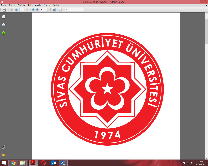 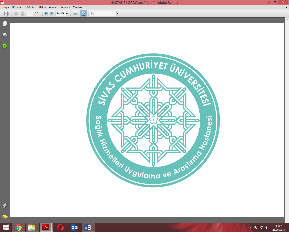 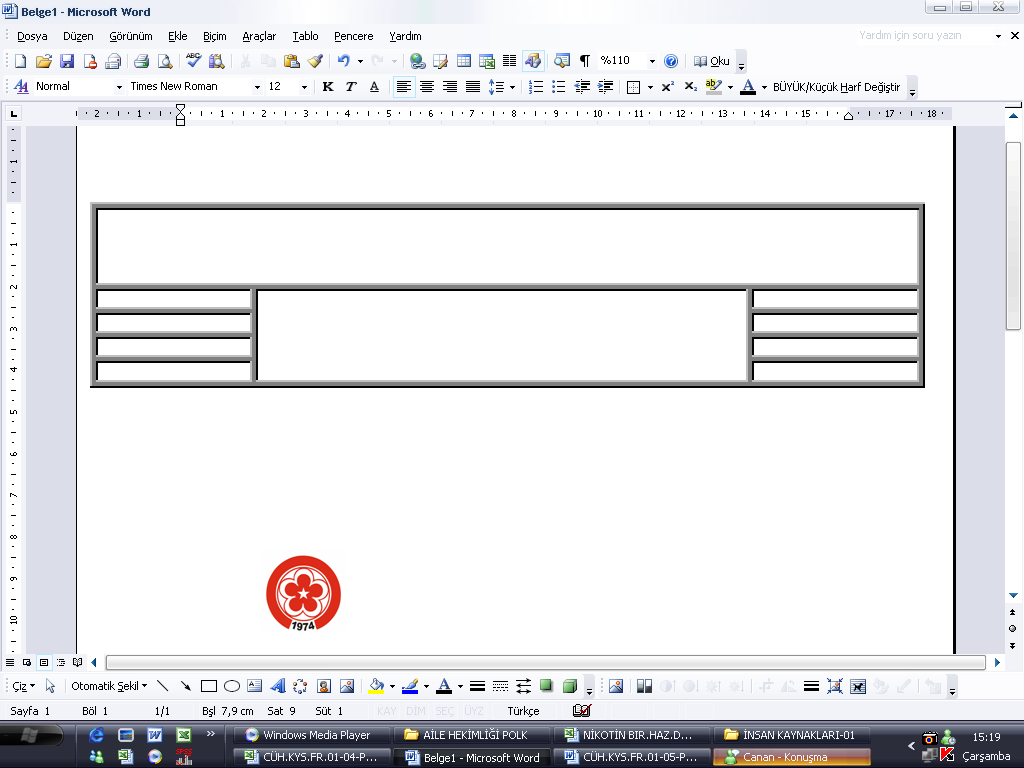 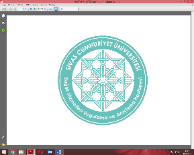 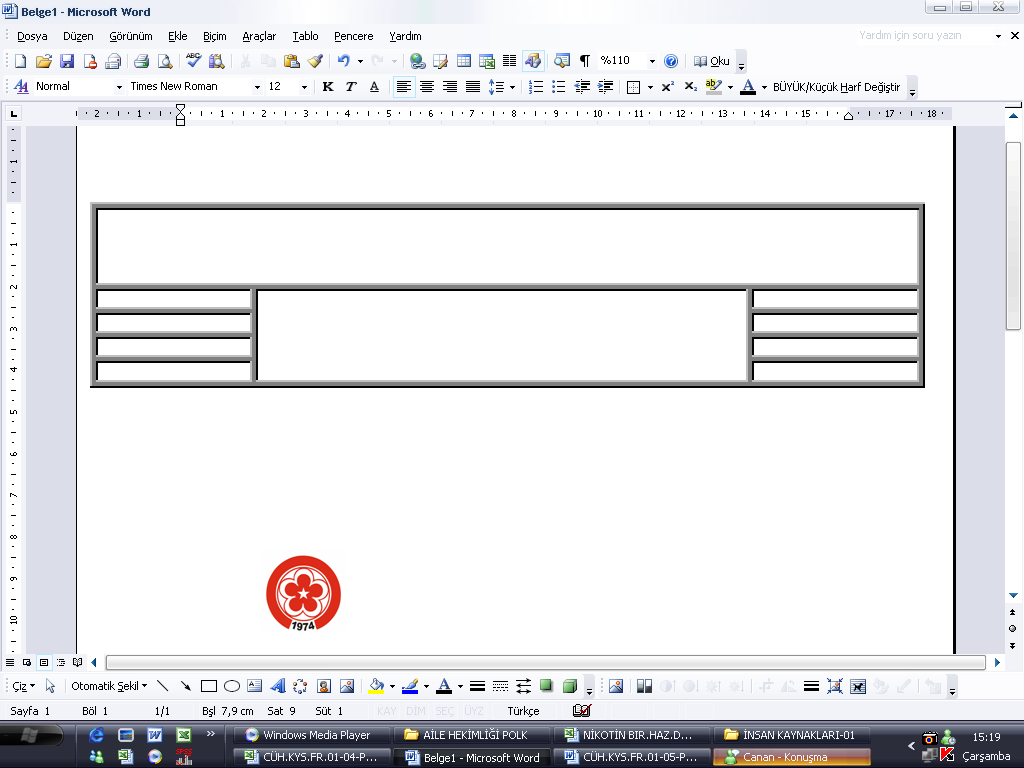 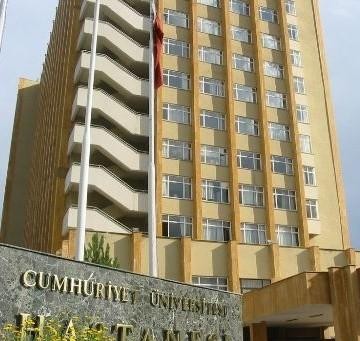 SİVAS CUMHURİYET ÜNİVERSİTESİ UYGULAMA VE ARAŞTIRMA HASTANESİ HAP PLANI   2022      İÇİNDEKİLERBAŞLIK …………………………………………………………………………………………………..	 1HASTANE AFET PLANI………………………………………………………………………………...	 1İÇİNDEKİLER……………………………………………………………………………………………	 2HASTANE AFET VE ACİL DURUM PLANI (HAP) ONAY,SÜRECİ………………………………...	 5DAĞITIM ÇİZELGESİ…………………………………………………………………………………...	 5DEĞİŞİKLİK VE GÜNCELLEME KAYIT ÇİZELGESİ………………………………………………..	 6	TANIMLAR………………………………………………………………………………….....................	 7BİRİNCİ BÖLÜMHASTANE AFET VE ACİL DURUM PLANI (HAP)……………………………………………………	10HASTANE İLE İLGİLİ GENEL BİLGİLER……………………………………………………………..	12ACİL DURUM PLANININ HAZIRLANDIĞI YERE AİT BİLGİLER………………………………….	12HAP ÇERÇEVESİ…………………………………………………………………………………………	13AMAÇ……………………………………………………………………………………………………..	14HUKİKİ DAYANAK……………………………………………………………………….…………….	15KAPSAM………………………………………………………………………………………………….	15HAP İŞLEYİŞİ…………………………………………………………………………….………………	15HAP HAZIRLAMA KOMİSYONU………………………..……………………………………………..	16HAP’IN GÜNCELLEME PERİYODU VE YÖNTEMİ…………………………………………………..	20HAP’IN DİĞER PAYDAŞLAR İLE İLİŞKİSİ VE PAYLAŞIMI…………………………………………	20RİSK İLETİŞİMİ, HAP KONUSUNDA PERSONELİN VE TOPLUMUN BİLGİLENDİRİLMESİ……	21HAP EĞİTİMLERİ VE TATBİKATLARI…………………………………………………………………	21HASTANE AFET RİSKLERİNİN AZALTILMASI………………………………………………………	23HASTANE RİSK DEĞERLENDİRMESİ…………………………………………………………………	26YAPISAL RİSKLERİN AZALTILMASI…………………………………………………………………	30HASTANE AFET VE ACİL DURUM MÜDAHALE YÖNETİMİ ACİL MÜDAHELE PLANI……….	33AFET ORTAMI ÇALIŞMA DÜZENİNE GEÇİŞ…………………………………………….……………	33AFET VE ACİL DURUM YÖNETİM SÖSTEMİ…………………………………………………………	34-35HAP GÖREV TANIMLARI…………………………………..……………………………………………	36HASTANE OLAY YÖNETİM SİSTEMİ………………………………….………………………………	43YÖNETİM……………………………………………………………………………………………….....	44HASTANE OLAY YÖNETİM ARAÇLARI………………………………………………………………	48STANDART OPERASYON PLANI………………………………………………………………………	48İŞ AKIŞ TALİMATI (İşAT) ……………………………………………………………………………....	49DEPARTMAN/SERVİS/BİRİM MÜDAHALE PROSEDÜRÜ…………………………………………..	49FORMLAR…………………………………………………………………………………………………	52OLAY EYLEM PLANI……………………………………………………………………………………	52HASTANE OLAY YÖNETİM MERKEZİNİN KONUMU VE EKİPMANI…………………………….	53HABERLEŞMENİN DÜZENLENMESİ………………………………………………………………….	53HASTANE İÇİ AFET İLETİŞİM PLANLAMASI………………………………………………………..	54GÖREV YELEKLERİ……………………………………………………………………………………..	81KİTLESEL YARALANMALI OLAYLARDA MÜDAHALE AŞAMALARI……………………………	81OLAY BİLDİRİMİ VE ACİL MÜDAHALE PLANI (AMP) AKTİVASYONU…………………………	82HASTANENİN TIBBİ KAPASİTESİ……………………………………………………………………..	89HASTANENİN TIBBİ KAPASİTE BİLGİLERİ………………………………………………………….	91HASTANENİN FİZİKSEL DAĞILIMI……………………………………………………………………	92HASTANENİN İMKAN VE KABİLİYETLERİ…………………………………………………………..	92ÖĞRETİM ÜYESİ VE ARAŞTIRMA GÖREVLİS DAĞILIMI………………………………………….	93PERSONEL DAĞILIMI……………………………………………………………………………………	96KADROLU İŞTİ DAĞILIMI ……………………………………………………………………………..	97POLİKLİNİK VE YATAN HASTA BİLGİLERİ………………………………………………………….	97İL SERVİS GÜNLÜK MÜRAAAT SAYISI………………………………………………………………	98DİYALİZ BİLGİLERİERİŞKİN YOĞUN BAKIM HİZMETLERİ……………………………………….	98PEDİATRİ VE YENİDOĞAN YOĞUN BAKIM HİZMETLERİ…………………………………………	98GÖRÜNTÜLEME TEKNİKLERİ………………………………………………………………………….	101ÖZEL ALANLARIN AÇILMASI, KONUMLARI VE TOPLANMA YERLERİ…………………………	104ACİL TOPLANMA ALANLARI VE SAHRA HASTANESİNİN KURULACAĞI ALAN………………	105HASTANE AFET TRİYAJ ALANI………………………………………………………………………..	105HASTANE AFET TRİYAJ ALANI VE KONUMU……………………………………………………….	108ACİL SERVİS VE HASTANE İÇİ HASTA TRAFİK AKIŞI…………………………………………….	114ACİL MÜDAHALE PLANI’NIN AKTİVASYONDA BİLGİ YÖNETİMİ………………………………	117GÜVENLİK VE EMNİYET………………………………………………………………………………..	119LOJİSTİK VE MALZEMELER……………………………………………………………………………	120PSİKOSOSYAL DESTEK FAALİYETLERİ……………………………………………………………..	121ÖLÜ VE KAYIPLARLA İLGİLİ İŞLEMLER……………………………………………………………	124ÜÇÜNCÜ BÖLÜM………………………………………………………………………………………..	126İYİLEŞTİRME/REHABİLİTASYON…………………………………………………………………….	126DÖRDÜNCÜ BÖLÜM…………………………………………………………………………………….	129OLAYA ÖZEL PLAN ÖRNEKLERİ………………………………………………………………………	129OLAYA ÖZEL PLAN ÖRNEĞİ 1…………………………………………………………………………	130HASTANE İÇİ YANGIN…………………………………………………………………………………..	130OLAYA ÖZEL PLAN ÖRNEĞİ 2…………………………………………………………………………	138KİMYASAL OLAYLARDA HASTANE YÖNETİMİ……………………………………………………	138OLAYA ÖZEL PLAN ÖRNEĞİ 3…………………………………………………………………………	153HASTANEDE TAHLİYE GEREKTİREN DURUMLAR…………………………………………………	153OLAYA ÖZEL PLAN ÖRNEĞİ 4………………………………………………………………………….	177HASTANENİN İŞ SÜREKLİLİĞİNDE KESİNTİ…………………………………………………………	177OLAYA ÖZEL PLAN ÖRNEĞİ 5………………………………………………………………………….	184HASTANE PANDEMİ MÜDAHALE YÖNETİMİ………………………………………………………..	184SİVAS C.Ü. UYG. VE ARŞ. HAST. PANDEMİK COVID-19 EYLEM PLANI-2022……………………	195PANDEMİK COVID-19 HAZIRLIK PLANI………………………………………………………………	196HASTANEMİZDE COVID–19 OLASI/KESİN VAKA TESPİT EDİLMESİ DURUMUNDA KULLANILMASI GEREKEN KLİNİKLERİN PLANLANMASI…………………………………...	200OLAYA ÖZEL PLAN ÖRNEĞİ 6………………………………………………………………………….	207DEPREM MÜDAHALE YÖNTEMİ ………………………………………………………………………	207OLAYA ÖZEL PLAN ÖRNEĞİ 7………………………………………………………………………….	212SEL SU BASKINI MÜDAHALE YÖNTEMİ……………………………………………………………..	212OLAYA ÖZEL PLAN ÖRNEĞİ 8………………………………………………………………………….	217KALKIŞMA SABOTAJ VE SİBER SALDIRI ……………………………………………………………	217OLAYA ÖZEL PLAN ÖRNEĞİ 9…………………………………………………………………………	223SU KESİNTİSİ VE SU DEPOSUNUN KİRLENMESİ DURUMU……………………………………….	223OLAYA ÖZEL PLAN ÖRNEĞİ 10………………………………………………………………………..	225KALABALIK DURUMUNDA MÜDAHALE YÖNTEMİ………………………………………………..	225OLAYA ÖZEL PLANLARDA KULLANILAN FORMLAR……………………………………………...	227EK / B1………………………………………………………………………………………………………	228EK /B2……………………………………………………………………………………………………….	229EK /B3……………………………………………………………………………………………………….	230EK /B4……………………………………………………………………………………………………….	231EK /B5……………………………………………………………………………………………………….	232EK /B6……………………………………………………………………………………………………….	234HASTANE AFET VE ACİL DURUM PLANI KILAVUZU EKLERİ…………………………………….	235EK 1-A……………………………………………………………………………………………………….	236TEMEL GÖREVLER İÇİN İŞ AKIŞ TALİMATLARI…………………………………………………….	236EK 1-B STANDART OPERASYON PROSEDÜRÜ NO:1……………………………………………….	246STANDART OPERASYON PROSEDÜRÜ NO:2…………………………………………………………	249STANDART OPERASYON PROSEDÜRÜ NO:3…………………………………………………………	251STANDART OPERASYON PROSEDÜRÜ NO:4…………………………………………………………	254STANDART OPERASYON PROSEDÜRÜ NO:5…………………………………………………………	259STANDART OPERASYON PROSEDÜRÜ NO:6…………………………………………………………	261STANDART OPERASYON PROSEDÜRÜ NO:7…………………………………………………………	265STANDART OPERASYON PROSEDÜRÜ NO:8…………………………………………………………	268STANDART OPERASYON PROSEDÜRÜ NO:9…………………………………………………………	271STANDART OPERASYON PROSEDÜRÜ NO:10……………………………………………………….	275STANDART OPERASYON PROSEDÜRÜ NO:11……………………………………………………….	279STANDART OPERASYON PROSEDÜRÜ NO:12……………………………………………………….	282STANDART OPERASYON PROSEDÜRÜ NO:13……………………………………………………….	285STANDART OPERASYON PROSEDÜRÜ NO:14……………………………………………………….	289STANDART OPERASYON PROSEDÜRÜ NO:15……………………………………………………….	292STANDART OPERASYON PROSEDÜRÜ NO:16……………………………………………………….	295STANDART OPERASYON PROSEDÜRÜ NO:17……………………………………………………….	298STANDART OPERASYON PROSEDÜRÜ NO:18……………………………………………………….	301STANDART OPERASYON PROSEDÜRÜ NO:19……………………………………………………….	305STANDART OPERASYON PROSEDÜRÜ NO:20……………………………………………………….	309EK 1-C FORMLAR…………………………………………………………………………………..,,,,,…	312EK 1-D………………………………………………………………………………………………………	369(ÖRNEK)…………………………………………………………………………………………………….	369HASTANEESİ ACİL SERVİS………………………………………………………………………………	369DEPARTMAN/SERVİS/BİRİM MÜDAHALE PROSEDÜRÜ…………………………………………..	369ACİL SERVİS DEPARTMAN MÜDAHALE PROSEDÜRÜ (kısaca AS DMP)…………………………	369ACİL SERVİS İŞLEYİŞ PROSEDÜRÜ…………………………………………………………………...	375ACİL SERVİSE HASTA KABUL SÜREC………………………………………………………………..	377ACİL SERVİS TRİYAJ UYGULAMASI…………………………………………………………………..	377İLAÇ MALZEME VE CİHAZLARIN YÖNETİMİ……………………………………………………….	380MUAYENE, MÜDAHALE, TANI VE KONSÜLTASYON SÜREÇLERİ………………………………..	380SEVK YATIŞ………………………………………………………………………………………………..	381ACİL SERVİS İŞLEYİŞ PROSEDÜRÜ…………………………………………………………………….	383GÖRÜNTÜLEME VE LABORATUVAR HİZMETLERİNE YÖNELİK SÜREÇHASTA VE YAKINININ BİLGİLENDİRİLMESİ………………………………………………………..	385ZEHİRLENME VAKALARI………………………………………………………………………………	385ADLİ VAKALAR………………………………………………………………………………………….	386ACİL DURUM AFET YÖNETİMİ……………………………………………………………………….	386OLAĞAN DIŞI DURUM ANINDA HASTANE AFET PLANININ UYGULANMASI…..……………..	387ACİL SAĞLIK HİZMETLERİ KAPSAMINDA DİĞER KURUM VE KURULUŞLAR İLE KOORDİNASYON SÜREÇLERİ………………………………………………………………………….	387ACİL SERVİSTE RİSK YÖNETİMİ………………………………………………………………………	387NÖBET SÜRECİ……………………………………………………………………………………………	388PANOLARA ASILACAK DÖKÜMANLAR………………………………………………………..……..	388EL HİJYENİ…………………………………………………………………………………………………	389ACİL MÜDAHALE SETİ…………………………………………………………………………………..	390TIBBİ CİHAZ………………………………………………………………………………………………..	390OLAY BİLDİRİM FORMU İLE BİLDİRİMİ ZORUNLU OLAYLAR………..…………………………..	390ATIKLAR……………………………………………………………………………………………………	390ACİL TEMİZLİĞİ………………………………………………………………………………………	390DÜNYA SAĞLIK ÖRGÜTÜ (DSÖ/WHO) SAĞLIK ACİL DURUM VE AFET RİSK YÖNETİMİ ÇERÇEVESİ…………………………………………………………………	392EK 2-B GÜVENLİ HASTANE KONTROL LİSTESİ………………………………………………………	399MODÜL 1  GÜVENLİ HASTANE KONTROL LİSTESİ HASTANENİN GÜVENLİĞİNİ ETKİLEYEN FAKTÖR. ……………………………………………….	400MODÜL 2 YAPISAL GÜVENLİK………………………………………………………………………..	408MODÜL3 YAPISAL OLMAYAN GÜVENLİK…………………………………………………………..	411MODÜL 4 AFET VE ACİL DURUM YÖNETİMİ………………………………………………………..	424EK2-C KAISER RİSK ANALİZİ………………………………………………………………………….	431OLAY YÖNETİM SİSTEMİ………………………………………………………………………………	438HASTA ARTIŞI DURUMUNDA TIBBİ KAPASİTE ARTIŞI……………………………………………..	439ENFEKSİYON ÖNLEME VE KONTROL…………………………………………………………………	440VAKA YÖNETİMİ………………………………………………………………………………………….	442İNSAN KAYNAKLARI……………………………………………………………………………………..	443HASTA BAKIMI SÜREKLİLİĞİ…………………………………………………………………………	444İLETİŞİM……………………………………………………………………………………………………	446EK 3-A HAP ONAY SAYFASI…………………………………………………………………………….	4502022 HAP HAZIRLAMA KOMİSYON ÜYELERİ LİSTESİ………………………………………………	452PROTOKOLLER……………………………………………………………………………………………	454KROKİLER………………………………………………………………………………………………	461	HASTANE AFET VE ACİL DURUM PLANI (HAP) ONAY SÜRECİHastane Afet ve Acil Durum Planı (HAP) Onay Sayfası, Dağıtım Çizelgesi ve Değişiklik ve Güncelleme Kayıt Çizelgesi ile başlar.Onay Sayfası iki nüsha olarak düzenlenir ve hazırlanırken şu hususlara dikkat edilir:− Örneği Kılavuz ekinde yer alan Onay Sayfası (Ek 3-A), HAP Hazırlama Komisyonu tarafından ha- zırlanır ve Onay Sayfasının hazırlayan bölümü HAP Komisyon Başkanı tarafından imzalanır. HAP Hazırlama Komisyon Üyeleri Listesi (Ek 3-B) Onay Sayfasına eklenerek inceleme makamına sunulur.− HAP Hazırlama Komisyonu tarafından hazırlanan Hastane Afet ve Acil Durum Planı’nın içeriğinin uygunluğu, İnceleme Makamı (HAP Uygulama Yönetmeliğinin 11’inci maddesinde belirtilen makam) Standart İnceleme Formu esas alınarak değerlendirilir. Uygun görülen planlar için Onay Sayfasının inceleme bölümü ilgili üst yönetici tarafından imzalanır, Standart İnceleme Formu Onay Sayfasına eklenerek onay makamına (Acil Sağlık Hizmetleri’nden sorumlu Başkanlık) gönderilir.− Acil Sağlık Hizmetleri’nden sorumlu Başkanlık tarafından görevlendirilen Afetlerde Sağlık Hizmetle- ri Birimi tarafından, Standart Denetleme Formu doldurulur. Uygun görülen planlar için Onay Say- fasının denetleyen bölümü acil sağlık hizmetlerinden sorumlu başkan tarafından imzalanır. Standart Denetleme Formu Onay Sayfasına eklenir ve İl Sağlık Müdürü onayına sunulur.Hazırlanan HAP hastane tarafından inceleme ve onay makamına onaylanana kadar dijital olarak gönde- rilir; onaylandıktan sonra hastane tarafından yazılı doküman haline getirilir.Tablo 1: Dağıtım ÇizelgesiTablo 2: Değişiklik ve Güncelleme Kayıt Çizelgesi       TANIMLAR1ACİL DURUM: Büyük, fakat genellikle yerel imkanlarla baş edilebilen çapta, ivedilik gerektiren tüm durum ve hallerdir.5902 sayılı Afet ve Acil Durum Yönetimi Başkanlığının Teşkilat ve Görevleri Hakkında Kanun’da (2009), “Toplumun tamamının veya belli kesimlerinin normal hayat ve faaliyetlerini durduran veya kesintiye uğ- ratan ve acil müdahaleyi gerektiren olaylar ve bu olayların oluşturduğu kriz hali” olarak tanımlanmıştır. (AFAD, 2014). Acil Durum ifadesi, örneğin, biyolojik ve teknoloji kaynaklı tehlikeler veya sağlıkla ilgili olaylar kapsamında afet terimi yerine kullanılabildiği gibi, toplumun işleyişini ciddi biçimde kesintiye uğratmayan tehlikeli olaylarla ilişkili de kullanılabilmektedir. Bu şekilde, acil durumların yerelde sınırlı ya da geniş alanlarda yıkıcı sonuçlara yol açabilen farklı boyutlarda etkileri olabilmektedir (UNISDR, 2017). Acil Durum bir dizi istenmeyen sonuç yaratan ya da yaratma potansiyeli olan ve genellikle acil, çoğu kez rutin dışı koordine hareket gerektiren olay ya da yakın tehlike olarak da ifade edilmektedir (WHO, 2019).ACİL DURUM YÖNETİMİ: Acil durumun meydana gelmesinden hemen sonra başlayarak, etkilenen toplulukların tüm ihtiyaçlarını zamanında, hızlı ve etkili olarak karşılamayı amaçlayan yönetim sürecidir. Sürekli olmayıp, acil durum olarak değerlendirilen bir olayın meydana gelmesi ile başlayarak, acil durumu gerektiren nedenler ortadan kalktığında sona eren bir yönetim şeklidir. Afet yönetiminin olaya müdahale ve kısa süreli iyileştirme faaliyetlerini kapsar (AFAD, 2014). Acil Durum Yönetimi ifadesi özellikle biyolojik ve teknoloji kaynaklı tehlikeler ve sağlık alanında, Afet Yönetimi ifadesi yerine de kullanılabilmektedir (UNISDR, 2017). Acil Durum Yönetiminde, genel olarak, olası istikrarsızlaştırıcı ve/veya yıkıcı olayların öncesi, sırası ve sonrasında, önleme, hazırlık, müdahale ve iyileştirme süreçlerine risk yönetimi yaklaşımı söz konusudur (WHO, 2019).AFET: Toplumun tamamı veya belli kesimleri için fiziksel, ekonomik ve sosyal kayıplar doğuran, normal hayatı ve insan faaliyetlerini durduran veya kesintiye uğratan, etkilenen toplumun baş etme kapasitesinin yeterli olmadığı doğa, teknoloji veya insan kaynaklı olay. Afet bir olayın kendisi değil, doğurduğu sonuçtur.“Afet, tehlikeli olayların maruz kalma, zarar görebilirlik ve kapasite koşullarıyla etkileşiminin insani, mad- di, ekonomik ve çevresel kayıp ve etkilerden biri ya da daha fazlasına yol açması sonucunda, bir topluluğun ya da toplumun işleyişinin herhangi bir ölçekte ciddi biçimde kesintiye uğramasıdır” (UNISDR, 2017).AFET RİSKİ: Bir sistem, toplum ya da topluluğun belirli bir zamanda karşılaşabileceği, meydana gelme olasılığı, tehlike, tehlikeye maruzluk, zarar görebilirlik ve kapasite ile bağlantılı olan, olası can kaybı, yara- lanma veya varlıkların yok olmasına ya da zarar görmesine bağlı kayıplar (UNISDR, 2017).AFET RİSK AZALTMA: Mevcut afet risklerinin azaltılması, yeni risklerin önlenmesi, afet kayıplarının azaltılması ve afete dayanıklılığın güçlendirilmesi hedefiyle sistematik olarak geliştirilen ve gerçekleştiri- len politika, strateji ve uygulamalar.Afet risk azaltma ile varılmak istenen sonuç “afet riskini ve bireylerin, işletmelerin, toplulukların ve ülke- lerin afet nedeniyle can kayıplarını, geçim kaynağı kayıplarını, sağlıkla ilgili ve ekonomik, fiziksel, sosyal, kültürel ve çevresel varlık kayıplarını önemli ölçüde azaltmak”tır (SFDRR).AFET RİSK YÖNETİMİ: Yeni afet riskini önlemeye, mevcut afet riskini azaltmaya, artık (kalıntı) riski yönetmeye, bu şekilde dayanıklılığı güçlendirmeye ve afet kayıplarını azaltmaya yönelik afet risk azaltma politikaları ve stratejilerinin uygulanmasıdır (UNISDR, 2017). Türkiye’deki afet yönetimi mevzuatı iti- barıyla, risk yönetimi “ülke, bölge, kent ölçeğinde ve yerel ölçekte risk türleri ve düzeylerini tespit etme, önleme, azaltma ve paylaşma çalışmaları ile bu alandaki planlama esasları” olarak tanımlanmaktadır (5902 sayılı Kanun).Tanımlar için yararlanılan kaynaklar:AFAD, Açıklamalı Afet Yönetimi Terimleri Sözlüğü, 2014.BM Afet Risk Azaltma Ofisi/UNISDR (2019 itibarıyla UNDRR), Afet Risk Azaltma Terminolojisi (2009-2017). Afet Risk Azaltma için Sendai Çerçevesi/SFDRR (2015-2030).AFET STOKU: Hastanenin afet ve acil durumlarla, en az ilk 72 saat kendi imkanları ile baş edebilmesi amacıyla; hasta, hasta yakınları ve personel için hazır bulundurması gereken yiyecek, içecek, tıbbi malze- me, ekipman ve donanımdır.AFET YÖNETİMİ: Afetlerin önlenmesi, risk ve zararlarının azaltılması, afet sonucunu doğuran olaylara zamanında, hızlı ve etkili olarak müdahale edilmesi ve afetten etkilenen topluluklar için daha güvenli ve gelişmiş yeni bir yaşam çevresi oluşturulabilmesi için toplumca yapılması gereken topyekün bir mücadele sürecidir (AFAD, 2014).Afet yönetimi, afetlere hazırlık, müdahale ve iyileştirme önlemlerinin organizasyonu, planlanması ve uygu- lanmasıdır (UNISDR, 2017) ve afet risk yönetimi ile bütünlük içerisinde ele alınmalıdır. Afet yönetiminin sistemleştirilmesinde kapsamlı ve bütünleşik yaklaşımla, tüm tehlikelerin, tüm aşamaların göz önüne alın- ması, tüm kurum ve kaynakların harekete geçirilmesi, toplumun katılımının sağlanması ve güçlendirilmesi esas alınmaktadır.HAP (HASTANE AFET VE ACİL DURUM PLANI): Ulusal sağlık sisteminin merkez ve il düzeyinde afet yönetiminin tüm evrelerini kapsayan planları çerçevesinde, hastanelerde afet ve acil durum yönetimini geliştirmek, hastanelerin fiziksel ve fonksiyonel olarak afete hazırlıklı ve dayanıklı olmasını, afet halinde zamanında, hızlı ve etkili müdahaleyi sağlamak amacıyla Sağlık Bakanlığı tarafından geliştirilen, standart çerçeveye ve kılavuza sahip planlardır.AMP (ACİL MÜDAHALE PLANI): Hastane Afet ve Acil Durum Planı’nın (HAP) Müdahale bileşeni çerçevesinde, afet ve acil durumlara zamanında, hızlı, etkili ve sonuç alıcı müdahalenin organizasyonu, mü- dahale aşamaları, olay yönetim sistemi, yönetim ekibi, yönetim merkezi, yönetim araçları ile ilgili standart ve kuralları kapsayan kılavuz dokümandır.MÜDAHALE: Afetin hemen ardından başlayarak, mümkün olan en kısa sürede hayat kurtarmak, yaralı- ların tedavisini sağlamak, afetten doğrudan etkilenen nüfusun sağlık ve güvenlik başta olmak üzere, bes- lenme, barınma, haberleşme, ulaşım, psikososyal destek ve diğer temel ihtiyaçlarını en uygun yöntemlerle karşılamak üzere gerçekleştirilen süreç ve faaliyetler.OLAY EYLEM PLANI: Acil Müdahale Planı’nın (AMP) etkinleştirilmesiyle, olay süresince tanımlanan zaman dilimlerinde hedef ve stratejilerin belirlenmesi, gerçekleştirilen eylemlerin değerlendirilmesi, uygu- lamaların her aşamada gidişata göre geliştirilmesi için yapılan plandır.OLAYA ÖZEL PLAN: Hastanenin Acil Müdahale Planı’nda yer alan genel işleyiş, standartlar ve kuralla- rın yanı sıra olayın özelliğine, etkenlerine göre yapılması gereken spesifik hazırlıkları içeren plandır.İŞ SÜREKLİLİĞİ: Hastanenin kritik fonksiyon ve süreçlerini etkileyecek dahili ve/veya harici olaylara, işleyişi etkileyebilecek her türlü kesinti durumuna (elektrik, su, doğal gaz, tıbbi gazlar vb.) karşı hazırlıklı olması; bu durumlarla önceden kararlaştırıldığı, planlandığı, tatbikat ve diğer yöntemlerle test edildiği şekilde baş edebilmesinin sağlanmasıdır.OLAY: Ortaya çıkan, oluşan durum; var olan durumda ortaya çıkan değişme, dikkati çeken veya çekebile- cek nitelikte, oluşum, hadise, vaka.TAMP (TÜRKİYE AFET MÜDAHALE PLANI): TAMP afete müdahale planlamasının temel yaklaşım ve kurallarını belirlemek, afet ve acil durumlara ilişkin müdahale çalışmalarında görev alacak ana hizmet ve koordinasyon birimlerine ait rolleri ve sorumlulukları tanımlamak amacıyla hazırlanmış ve uygulamaya girmiştir (Resmi Gazete 03.01.2014/28871). TAMP, ülkemizde yaşanabilecek her tür ve ölçekte afet ve acil durumlara müdahalede görev alacak, bakanlık, kurum ve kuruluşlar, özel ve sivil kuruluşlar ile gerçek kişileri kapsamakta; ilgili tüm paydaşların görev ve sorumluluklarını, iş birliği, koordinasyon ve karşılıklı yardımlaşma esaslarını belirlemektedir. TAMP afete müdahalede verilecek hizmetlerin niteliğine göre, ulu- sal ve yerel düzeylerde Çalışma Gruplarının oluşturulmasını öngörmektedir.TAMP YEREL DÜZEY ÇALIŞMA GRUBU OPERASYON PLANI: TAMP kapsamında 10 Ana Çö-züm Ortağı (8 Bakanlık, Afet ve Acil Durum Yönetimi Başkanlığı-AFAD, Kızılay) ve koordinasyonundan sorumlu oldukları ulusal düzeyde 28/yerel düzeyde 26 Çalışma Grubu (ÇG) bulunmaktadır. TAMP Çalışma Gruplarının yerel düzeyde görevlendirilmesi ve çalışması, İl Afet Müdahale Planı kapsamında, Valilik İl Afet ve Acil Durum Müdürlükleri koordinasyonunda gerçekleşmektedir; her ÇG için Yerel Düzey Operas- yon Planı hazırlanmaktadır. Bu hazırlıkta ulusal düzeyde Ana Çözüm Ortağı ve Destek Çözüm Ortağı olan Bakanlık ve kurumların taşra teşkilatları görevlidir. Her ÇG yerel düzeydeki ana çözüm ortağı ve destek çözüm ortaklarını, ilin koşullarını ve ilin organizasyon yapısını dikkate alarak belirlemektedir.          BİRİNCİ BÖLÜM      HASTANE AFET VE ACİL DURUM PLANI (HAP)           GİRİŞDoğa veya insan kaynaklı tehlikeler, ancak toplumda var olan zarar görebilirlik ve zarar görebilirliği et- kileyen hızlı nüfus artışı, planlı ve denetimli olmayan kentleşme ve sanayileşme, çevresel bozulma, yok- sulluk, sosyal adaletsizlik gibi fiziksel, sosyal, ekonomik ve çevresel faktörler ile bir araya geldiğinde risk oluşturabilmekte ve afete dönüşebilmektedir. Zarar görebilirliğin azaltılması ve hazırlıklı olmak afetlere karşı toplumların en önemli güvencesidir. Bu kapsamda, sağlık sistemleri afetlere karşı daha dayanıklı ve hazırlıklı olmalıdır.Sağlık sektörü afet yönetimi içinde özel bir öneme sahiptir. Doğa ve teknoloji kaynaklı olayların hepsinin insan sağlığı üzerine doğrudan ve dolaylı birçok etkisi vardır. Sağlık sistemleri bu etkilere müdahale etmek açısından hayati bir role sahiptir. Buna ek olarak toplumu etkileyen olay ne olursa olsun, sağlık sistemleri bundan nasıl etkilenirse etkilensin, bir taraftan rutin sağlık hizmetleri de devam etmek zorundadır. Sağlık sistemleri açısından afet olduktan sonra etkin bir müdahale gerçekleştirmek gereklidir ancak, esas olan sağlık acil durum ve afet risk yönetimi kapasitesinin güçlendirilmesi; acil durum ve afetle ilişkili sağlık risk ve sonuçlarının azaltılmasıdır2.Ulusal, yerel ve kurumsal düzeyde afet risk yönetimi, afetin önlenmesinin yanı sıra, afetin önlenemediği durumlarda kayıp ve zararın boyutunu, müdahalenin niteliğini ve sonucunu, iyileştirme çalışmalarının sey- rini de belirleyicidir. Bu doğrultuda, sağlık sisteminin yerel ve kurum düzeyi planları etkili afet risk azaltma ve afet yönetiminin tüm evrelerini birlikte kapsayan planlar olarak tasarlanmaktadır; örnek olarak, hastane düzeyi planlama çerçevesini oluşturan Hastane Afet ve Acil Durum Planı (HAP) Hazırlama Kılavuzu bu yaklaşımla hazırlanmıştır.Sağlık sisteminin en önemli unsurlarından olan hastaneler herhangi bir işyeri değildir. Hastanelerde sunu- lan hizmet hayati öneme sahiptir, herhangi bir işkolundaki hizmet ile karşılaştırılamaz. Günlük yaşamda en ufak aksamaların bile büyük sıkıntı yarattığı sağlık hizmetlerine, afet dönemlerinde daha çok ihtiyaç duyulur. Dolayısı ile hastaneler afet dönemlerinde hem rutin işlerini kesintiye uğratmadan devam ettirmek hem de artan talebi ve ihtiyacı karşılamak zorundadır.Çalışma ve Sosyal Güvenlik Bakanlığı tarafından 20. 06. 2012 tarihli ve 6331 sayılı İş Sağlığı ve Güvenliği Kanunu kapsamında hazırlanan İş Sağlığı ve Güvenliği Hizmetleri Yönetmeliği ve İşyerlerinde Acil Durum- lar Hakkında Yönetmelik, ülkemizde işyerlerinin afet ve acil durumlara hazırlanması konusunda önemli adımlar olarak değerlendirilmekle birlikte, yukarıda belirtilen özelliklerinden dolayı hastaneler için hizmeti gözeten nitelikte planlara da ihtiyaç vardır.Hastane bileşenlerinde meydana gelebilecek herhangi bir kaybın ve bunun yol açacağı fonksiyon kaybının neden olacağı ekonomik maliyetin yanında, sağlık hizmetlerinin sürdürülmesi ile ilgili sosyal maliyeti de yüksek olacaktır. Bu kapsamda hastanelerin hizmet sunumu ile ilgili dikkate alınması gereken önemli özel- likler şunlardır:Farklı kullanıcı karakterlerine sahip olması: Hastanelerde yatarak tedavi gören hastalar olduğu gibi polikliniklerde ayaktan tedavi gören hastalar da mevcuttur. Hastaların yanı sıra personel, hasta yakınları ve ziyaretçiler bulunmaktadır. Bu kapsamda, Dünya Sağlık Örgütü (WHO) tarafından yayınlanan Sağlık Acil Durum ve Afet Risk Yönetimi Çerçevesi (2019) sağlık otoriteleri ve diğer paydalar için rehber niteliğindedir (bkz. Kılavuz Ekler, Ek 2-A).Karmaşık yapısı: Hastanelerin bünyesinde sağlık donanımının yanı sıra otel, ofis, laboratuvar, depo gibi farklı işyerlerinin yapısal ve fonksiyonel özellikleri mevcuttur.Kullanım özellikleri: Hastaneler çoğunlukla 7/24 hizmet verirler. Bu hizmetlerden farklı ihtiyaç sahibi hastalar, yaşam desteğine ihtiyaç duyan yoğun bakım hastaları, hamileler, çocuklar vb. farklı biçimlerde yararlanır. Hastanelerde kullanılan teçhizat ve malzeme göz önüne alındığında hastane binaları yoğun ve ağır bir yük taşır.Altyapı hizmetlerine hayati bağımlılık: Hastanelerin fonksiyonlarını sürdürebilmeleri elektrik, gaz ve su gibi kritik altyapı sistem ve hizmetlerine bağlıdır. Özellikle su ve enerji kaynağı olmadan hastaneler işlevsiz kalacaktır.Tehlikeli maddeler: Hastaneler kendi kullanımları için barındırdıkları çeşitli kimyasallar, gazlar ve mad- delerden kaynaklanabilecek kazalara ve/veya afetlerden sonra bu maddelerin yol açtığı ikincil olaylara maruz kalabilirler.Dışsal etkenler: Hastanelerin işlevsel olabilmesi için ulaşılabilir olması gerekmektedir. Afet durumların- da yollarda oluşabilecek hasar, yıkım veya yakınlarını arayanlardan kaynaklanabilecek aşırı yoğunluk nedeni ile trafiğin kilitlenmesi gibi olaylar hastanelerin hazırlıklarından bağımsız olarak, işlevini yerine getirememesine neden olabilmektedir.Bu doğrultuda, hastaneler sundukları hizmet, fonksiyonel ve yapısal özellikleri işlevselliği kapsamında afet ve acil durum planları hazırlamalı ve uygulamalıdırlar.ACİL DURUM PLANININ HAZIRLANDIĞI YERE AİT BİLGİLER.Yer : SİVAS CUMHURİYET ÜNİVERSİTESİ UYGULAMA VE ARAŞTIRMA HASTANESİAdresi : Sivas cumhuriyet üniversitesi kampüsüBağlı Olduğu Kurum :Sivas Cumhuriyet Üniversitesi Rektörlüğü ( YÖK )Bulunduğu Şehir :Sivas Tehlike Sınıfı :Çok TehlikeliÜst Yönetici :Prof Dr Ömer Tamer DOĞAN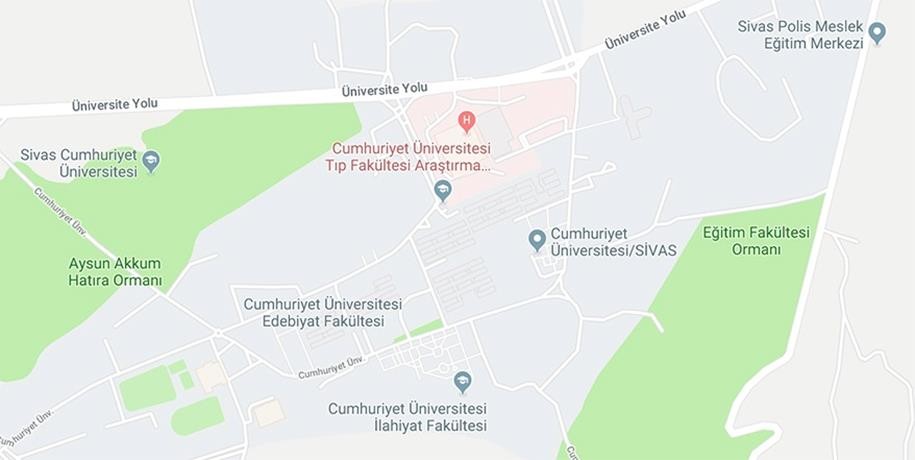 Hastane Üst Yöneticileri BilgileriBAŞHEKİMProf. Dr. Ömer Tamer DOĞAN Telefon : 0 505 241 71 98BAŞHEKİM YRD.Dr.Öğr.Üyesi MÜRŞİT HASBEK Telefon : 0-533-5513993BAŞHEKİM YRD.Doç.Dr. Çağlar YILDIZ Telefon : 0346 219 10 10BAŞHEKİM YRD. Doç.Dr.AHMET KARADAĞTelefon : 0346 219 10 10BAŞHEKİM YRD. DOÇ.DR.SİNAN SOYLUTelefon: 0346 219 10 10İDARİ YÖNETİCİ:GÜLSEREN KARABEYTelefon: 0346 258 00 00Hastane telefonu (il koduyla birlikte):TLF: 0 346 258 00 00Hastane web-site ve e-posta adresi:hastanehib @cumhuriyet.edu.trHastanenin toplam yatak sayısı:1081Olağan durumlarda doluluk oranı:% 58Toplam personel sayısı:Klinik personeli sayısı (hekim, hemşire, medikal teknisyen ve diğer) 1097Yönetici, idari, teknik, destek personel sayısı 1079Hastanenin genel tarifi:*Ait olduğu kurum: Yüksek Öğretim Kurumuna bağlı Üniversite hastanesi ( Kamu kurumu ).Sağlık hizmetleri ağındaki yeri: Ayaktan muayene ve Yataklı tedavi Hizmetleri ( 24 saat kesintisiz sağlık hizmeti. ).Afet ve Acil Durumlarda; HAP uygulamaya koyması.Yapı türü: Betonarme yapHastanenin imkan ve KabiliyetleriOlağan durum/afet ve acil durum bakımından hizmet bölgesi;  destek çözüm ortakları içerisinde yer almaktadır.HAP ÇERÇEVESİHAP, ulusal sağlık sisteminin merkez ve il düzeyindeki (İL-SAP) afet planlarıyla ve uluslararası genel kabul gören yaklaşımlarla uyumlu olarak hazırlamıştır.Hastanemizde Afet risklerine karşı gerekli tedbirler Yıllık olarak büyük onarım kapsamında bildirilmektedir.  1- Binanın temel güçlendirilmesi yapılması.Servilerin yenilenmesi kapsamında gerekli tadilat ve bakımlarının yapılması.Yangın riskine karşı adresli yangın sisteminin yapılmış olması ve sürekli bakımları yapılarak çalırlığının sağlanması.Mevcut durumdaki yangın dolapları yeni standartlara uygun şekilde yapıla bilmesi için yapı işlerine projesi verilmiş büyük onarım kapsamında 2022 yılı içerisinde yapılması kararlaştırılmıştır. ( kısmi yapıldı )Acil durumlar için anons sistemi kurulması kararlaştırılmış 2022 yılı içerisinde hastane tarafından yapılacaktır.  (yapılmadı )KBRN risklerine karşı dekontaminasyon ünitesi kurulmuştur ve acil servis tarafından yönetilmektedir.Hastanemiz personellerine HAP planı kapsamında hapın önemini yıllık eğitim ve tatbikatları HAP ofisi tarafından yaptırılmaktadır.Güvenlik personellerince aktif bir şekilde çalışmalar olup afet risklerine karşı tedbirler alınmaktadır.Olası büyük afet risklerine karşı Emniyet, İtfaiye, Çedaş, Özel yemek şirketiyle Protokol imzalanmıştır.Bu çerçevede HAP, hastanelerde afet ve acil durum yönetimini geliştirmek, hastanelerin fiziksel ve fonksiyonel olarak afete hazırlıklı ve dayanıklı olmasını sağlamak üzere, şu temel başlıklara dikkat çekmektedir:Afet ve acil durum yönetiminin hastane işleyiş, görev ve faaliyetleriyle olabildiğince bütünleştirilmesi, tüm çalışanların bilgilendirilmesi ve katılımının sağlanması,Hastanenin kurulu bulunduğu yerleşimin mevcut ve yeni afet tehlikelerinin belirlenmesi,Hastane afet risk değerlendirmesi, mevcut risklerin azaltılması ve yeni risklerin önlenmesi,Afetin etki, kayıp ve zararlarını azaltmak üzere etkili müdahale için hazırlık yapılması,Müdahale planlarının afet türünü, ortamın ihtiyaç ve özelliklerini dikkate alması,Afet sonrası iyileştirme amaçlı geçici ve sürekli önlem ve uygulamaların önceden planlanması.HAP, hastanenin çatı planıdır. Kendi içinde üç ayrı plana daha sahiptir. Bunlar Acil Müdahale Planı, Olay Eylem Planı ve Olaya Özel Planlardır.AMAÇ      HAP, hastanelerin afet ve acil durumlara ilişkin risklerini önlemeyi ve azaltmayı, afet ve acil durumlara karşı hazırlıklı kılmayı amaçlamaktadır. Bu amaç doğrultusunda HAP’ın temel hedefleri şöyle sıralanabilir:Hastanelerin afet tehlikeleri karşısında zarar görebilirliğini azaltarak, personelin, hasta ve hasta yakınla- rının can güvenliğini korumak, yatırım ve donanımın zarar görmesini önlemek.Afete hazırlık çerçevesinde:− Afetlerde kullanılacak açık ve anlaşılır komuta ve kontrol mekanizmalarını, standart işleyiş ve uygu- lama kurallarını oluşturmak,− Tüm paydaş kişi ve kurumların afet ve acil durum görev ve sorumluluklarını tanımlamak,− Afet durumlarında hastanelerin ilk 72 saat kendilerine yetebilmeleri için gerekli düzenlemeleri ger- çekleştirmek,− Eğitim ve tatbikatlar ile afete hazırlık düzeyini sürekli artırmak.Afet halinde:− Hızlı, uygun ve etkili müdahale gerçekleştirmek,− Kritik hizmetlerin kesintisiz sürdürülmesini, rutin hizmetlerin aksamamasını sağlamak,− Kaynakları en iyi ve etkin şekilde kullanmak,− Gerektiğinde kapasitenin artırılmasını sağlamak.Afet sonrasında:− Hastanenin olağan (rutin) işleyişe hızlı ve etkili biçimde geçiş sürecini yönetmek,− İdari, fiziksel, fonksiyonel, sosyal ve çevresel olarak iyileştirme gereken durum ve koşullar öncelik- lendirilerek, gerekli önlemleri almak.Genel sağlık müdahalesine ve halk sağlığını korumaya yönelik temel çalışmalara katkıda bulunmak.HUKUKİ DAYANAK     10/07/2018 tarih ve 30474 Sayılı Resmî Gazete’de yayımlanan 1 sayılı Cumhurbaşkanlığı Teşkilatı Hak- kında Cumhurbaşkanlığı Kararnamesi’nin 356 ve 508’inci maddeleri Sağlık Bakanlığı’na acil durum ve afet hallerinde sağlık hizmetlerini planlama ve yürütme, ayrıca yetki ve sorumluluk alanına giren ve ön- ceden kanunla düzenlenmiş konularda idari düzenlemeler yapma yetkisi vermiştir. İlgili mevzuat uyarınca Bakanlık tarafından hazırlanan Hastane Afet ve Acil Durum (HAP) Uygulama Yönetmeliği 18 Mart 2020 tarih ve 31072 sayılı Resmi Gazete’de yayınlanmıştır. Mevzuat ile ilgili güncellemeler Sağlık Bakan- lığı web sayfası Mevzuat bölümünden takip edilebilir.KAPSAM     Hukuki Dayanak kısmında belirtilen Yönetmelik, Sağlık Bakanlığı’na, üniversitelere, belediyelere, özel hukuk tüzel kişilerine ve gerçek kişilere ait yataklı tedavi hizmeti sunan tüm hastaneleri Sağlık Bakanlığı tarafından belirlenen Kılavuz çerçevesinde HAP hazırlamakla görevli kılmıştır. Yataklı tedavi hizmeti sun- mayan sağlık tesisleri yalnızca Aile ve Sosyal Hizmetler Bakanlığı tarafından yayınlanan (Resmi Gazete 18.06.2013/28681) İşyerlerinde Acil Durumlar Hakkında Yönetmelik kapsamında acil durum planları hazırlamakla yükümlüdür.HAP İŞLEYİŞİHAP’ın İl Sağlık Afet ve Acil Durum Planlamasındaki YeriZarar azaltma ve afete hazırlıklı olmak için aypılan tüm çalışmalar aşağıdan yukarıya sağlık sisteminin tüm kademeleri için düşünülmelidir. Hastane veya diğer sağlık hizmet birimleri, il düzeyi ve ulusal düzey sırasıyla birbirini kapsayan, biri olmazsa diğerinin tam olmadığı bileşenlerdir. Afet ve acil durumlarda hastanelerin ayakta ve çalışabilir, hatta kapasitesini artırabilir olması il düzeyinde sağlık afet yönetiminin başarılı bir şekilde yürütlmesinin en önemli göstergelerinden birisidir. Dolayısıyla, İL-SAP’ın işlevli bir şekilde tamamlanması ve uygulanması esnasında HAP’lar belirleyici bir öneme sahiptir.HAP hazırlanırken ilin kapasitesi, ihtiyaçları ve karşı karşıya olduğu afet risklerinin göz ününe alınması; İl Sağlık ve Halk Sağlığı Müdürlükleri başta olmak üzere sağlık sektörünün diğer paydaşları ile koordineli bir şekilde çalışması esastır. Bu çerçevede, İL-SAP Hazırlama Kılavuzu’nda HAP Başkanları ve HAP hazırlama ekiplerinden yetkililerin İL-SAP hazırlama komisyonunda yer alması gerektiği belirtilmektedir.İL-SAP il düzeyinde olası afetlere ilişkin zarar azaltma ve hazırlık çalışmalarının, müdahale aşaması¬nın, rehabilitasyon ve yeniden yapılanma çalışmalarının planlanmasını içermektedir. İL-SAP’ın 6.Bölümü olan “Zarar Azaltma ve Hazırlık Çalışmaları ve Planlama” başlığı altında, il bünyesindeki hastanelerin planlarının özet şekilde bir tablo ile planın ana kısmına dahil edilmesi; ayrıca il bünyesindeki tüm hastane HAP’larının tam metin olarak ekler kısmında yer alması istenmektedir.HAP Hazırlama KomisyonuHAP KOMİSYONU YEDEK LİSTEHAP’ın Güncelleme Periyodu ve Yöntemi   Hastanede en yetkili kişi başkanlığında HAP Hazırlama Komisyonu oluşturulur. Oluşturulan Komisyon her yılın başında hastanenin planını (HAP) ve yıllık HAP eylem planını hazırlar/günceller. HAP Hazırlama Komisyonu tarafından hazırlanan planlar HAP Başkanı tarafından onaylanarak ilgili Yönetmelikte belir- tilen, HAP’ın incelenmesinden sorumlu makama en geç 15 Ocak tarihine kadar gönderilir. İncelemeden sorumlu makam uygun gördüğü planları onaylanmak üzere 15 Şubat tarihine kadar İl Sağlık Müdürlüğü Acil Sağlık Hizmetlerinden sorumlu Başkanlığa gönderir. HAP Uygulama Yönetmeliği’nin 14’üncü mad- desinde belirtilen değişiklik ve güncelleme çalışmaları yürütülür.HAP’ın Diğer Paydaşlar ile İlişkisi ve PaylaşımDiğer Hastanelerle işbirliği: Sağlık hizmetleri tesislerinin diğer hastanelerle işbirliği yapması hastane kapasitesi için önemlidir. Faaliyete geçirilmesi gereken işbirliği mekanizmalarının neler olduğuna karar verilerek planlamasının yapılması gerekmektedir. Diğer hastaneler ile işbirliği planlanırken, kapasitenin etkin kullanımını sağlamak için il düzeyinde düşünmek, dolayısı ile İL-SAP kapsamında yaklaşmak gerekmektedir. Örneğin hastane dışına yapılacak tahliyeleri hastaneler tek başlarına değil İL-SAP kapsa¬mında ele almalıdırlar.  Cumhuriyet Üniversitesi Hastanesi olarak Sivas Numune hastanesi, ÇEDAŞ, İl Emniyet Müdürlüğü Sivas İtfaiyesi, Özel Yemek Şirketi ile Protokoller imzalanmıştır.Diğer kurumlarla İşbirliği ; Hastanenin afet ve acil durumlarda sağlık hizmeti sunumunu devam ettirebilmesi için plan dahilinde (hastaneler dışında) hangi kurumlar ile hangi konularda işbirliği yapılacağının belirlenmesi gerekmektedir.  Cumhuriyet Üniversitesi Hastanesi oluşması muhtemel her türlü afet durumunda afetin oluşum şekline göre ;İl afet ve Acil Durum Müdürlüğü ile K.B.R.N, deprem, oluşabilecek savaş durumları vb. Karşılıklı Yardımlaşma ve İşbirliği protokolü yapılmaktadır. Aynı zamanda eğitim ve tatbikatlar yapılmaktadır.Sivas Belediyesi İtfaiye Müdürlüğü ile afet durumlarına karşı işbirliği protokolü, personellere yıllık eğitimler ve yangın güvenlik tatbikatı yapılmaktadır.Sivas ÇEDAŞ il Müdürlüğü karşılıklı yardımlaşma ve iş birliği protokolü yapılmış olası afet durumunda karşılıklı her türlü yardımlaşma yapılacaktır.Afet durumunda güvenlik önlemlerinin alınabilmesi için Sivas İl Emniyet Müdürlüğü ile karşılıklı yardımlaşma işbirliği protokolü imzalanmıştır.Afet durumunda gıda ve su ihtiyacını karşılamak için beyaz saray yemek şirketi ile karşılıklı yardımlaşma ve işbirliği protokolü imzalanmıştır.Planın paylaşıkı iki kademede düşünülmelidir;İç Paylaşım: Planın güncellenmiş hali her yıl 1 Şubat tarihine kadar resmi yazı ve CD ye kaydedilerek İl Sağlık Müdürlüğüne gönderilmektedir. Onaylanan plan, büyük ölçekli hastane modeline dahil edilenlerde HAP ofisi, orta ölçekli hastane modeline dahil edilenlerde HAP birimi, küçük ölçekli hastane modeline dahil edilenlerde HAP temsilciliğinde dijital ortamda bulundurulur ve ilgili tüm birimler ile paylaşılmaktadır.İç paylaşım olarak Rektörlük sivil savunma birimi, Hastanemiz Acil Servis Birimi, Kalite direktörlüğü, Başhemşirelik birimleri ile de iç paylaşım yapılmaktadır.Dış Kurumlarda Paylaşım: Hastane Afet Planında yer alan diğer hastaneler ve kurumlarla plan onaylandıktan sonra ilgili bölümler paylaşılır. Paylaşılan kurumlar İl Afet Müdürlüğü, Numune Hastanesi, Sivas İtfaiyesi.Risk İletişimi, HAP Konusunda Personelin ve Toplumun BilgilendirilmesiHAP’ın varlığı, kapsamı ve planla ilgili sorumluluğu hakkında öncelikle tüm hastane personeli bilgilen- dirilmeli ve HAP hazırlama sürecine tüm imkanlar kullanılarak dahil edilmelidir. Plan hazırlama süreci personel için bir eğitim ve farkındalık artırma fırsatı olarak değerlendirilmelidir. Tüm personelin HAP ha- zırlama ve güncelleme süreçlerine aktif katılımı ve düzenli bilgilendirilmesi, özellikle personel ve işleyişle ilgili zarar görebilirlik düzeylerinin belirlenmesi ve fonksiyon engelleyici risklerin önlenmesi, hastanenin fiziksel olduğu kadar fonksiyonel olarak da afete daha hazırlıklı olmasına belirleyici katkı sağlayacaktır. HAP’ın hazırlama/güncelleme süreci başladığında, bunun hastane için önemi ve personelin katkısına ihtiyaç olduğu hastane bilgi yönetim sistemi, tanıtıcı materyal, afiş vb. yöntemler ile duyurulmalıdır. Risk iletişimi için diğer önemli fırsatlar da HAP tatbikat ve eğitimleri, 13 Ekim Uluslararası Afet Risklerinin Azaltılması Günü3 vb. önemli günlerdir. Hastane içi kampanyalar veya var olan yerel ve ulusal kampanya- lar, personelin HAP’a ilişkin, yapıcı olmak kaydı ile, olumlu ve olumsuz her türlü geri bildirimine açık me- kanizmalar oluşturulmalı, böylece sürece dahil olma kolaylaştırılmalıdır. HAP çerçevesinde risk iletişimi hem olay öncesi bu bölümde ve ilgili diğer bölümlerde belirtildiği şekilde hem de olay sırası ve sonrasında (kriz iletişimi şeklinde) ele alınmalıdır (bkz. Kılavuz Birinci Bölüm 8.2, 8.4 ve İkinci Bölüm 3.3.1, 9.4) .Toplumun bilgilendirilmesi ise toplumun plana destek olması ve uygun davranması açısından önemli- dir. Toplum, afet güvenliği konusunda hastane tarafından yapılan işler ile ilgili bilgilendirilebileceği gibi, planın bazı bölümleri örneğin alternatif hasta bakım alanları toplumla paylaşılmalıdır. Ancak toplum ile paylaşılmayacak bilgiler hususunda özen gösterilmelidir (örneğin acil durum sırasında gereksiz meşgul edilmemesi gereken ve kritik önem arz eden irtibat bilgilerinin planın ön görmediği kişiler ile paylaşılma- ması). Planda topluma dönük düzenli bilgilendirmenin nasıl yapılacağı (örneğin medya, hastane web-site- si, hastane panolarında görsel duyuru, hastane monitörlerinde kısa film, basılı materyal, toplantılar, hasta- nenin bulunduğu semt veya mahalleye ait yerel örgütler aracılığı vb.), kim tarafından yapılacağı, periyodu ve hangi konuların paylaşılacağı mutlaka belirtilmelidir. Medya veya diğer risk iletişimi paydaşları ile afet öncesi dönemde kurulacak ilişki afet sırasında da hastane, toplum ve medya arasında daha sağlıklı ve kolay bir bilgi akışını sağlayacaktır.Yıl içerisinde planla ilgili personel ve toplum ile nasıl bir iletişim çalışması yapılacağı plan dahilinde tasarlanmalıdır. Bilgilendirme için lodos, fırtına gibi doğa kaynaklı tehlikelerin mevsimi veya 17 Ağustos Marmara, 12 Kasım Düzce-Kaynaşlı depremleri gibi bölge ve iller için afetler bakımından anlamlı tarihler özellikle dikkate alınmalıdır (Ek 1-B’de SOP 20).HAP EĞİTİMLERİ VE TATBİKATLARIHAP EğitimleriHAP Eğitici Eğitimi                  Hastane Afet ve Acil Durum Planlaması (HAP) ile ilgili sertifikalı eğitimler Sağlık Bakanlığı Sertifikalı Eğitim Yönetmeliği (Resmi Gazete 04.02.2014) kapsamında yürütülür.HAP Uygulayıcı EğitimleriÜniversite hastaneleri için: Birim tarafından eğitim düzenlenir.HAP Uygulayıcı Eğitimlerine HAP Hazırlama Komisyonu’nda bulunması zorunlu olan kişiler ve inceleme- den sorumlu kişiler katılır. HAP Hazırlama Komisyonu’nda yer alan üyelerin eğitimi tamamlandıktan sonra bu kişilere ek olarak hastanelerin belirlediği kişiler de HAP Uygulayıcı Eğitimlerine katılabilir.Uluslararası Afet Risklerinin Azaltılması Günü (International Day for Disaster Risk Reduction) küresel olarak afet risk farkındalığını artırarak, afet risklerini ve afetleri azaltmak amacıyla ilk kez 1989 yılında Birleşmiş Milletler Genel Kurulu’nun çağrısıyla kutlanmaya başlanmıştır.Eğitimler planlanırken, çalışma düzeni ve zamanları standart olmayan personel (part-time, nöbet usulü, uzaktan ve benzeri çalışanlar) de göz önüne alınmalıdır. Eğitim süresi en az üç gün ve bir oturumdaki katı- lımcı sayısı en az 10, en fazla 30 kişi olabilir. Eğitimde Bakanlık Acil Sağlık Hizmetleri Genel Müdürlüğü hazırlanan standart eğitim içeriği kullanılır. İçeriğin değişmesi gerektiğinde bu işlem Genel Müdürlükçe oluşturulacak bir komisyon tarafından yapılır.HAP Yönetici EğitimiAfetlerde Sağlık Hizmetleri Birimi/bu görevi üstelenen birim tarafından Yönetici Eğitimi düzenlenir. Eğiti- me hastane başhekimi, mesul müdür ve inceleme makamından sorumlu kişi katılır. Eğitim süresi bir gündür ve eğitimde Genel Müdürlük tarafından hazırlanan standart eğitim içeriği kullanılır. İçeriğin değişmesi gerektiğinde bu işlem Genel Müdürlük tarafından oluşturulacak bir komisyon tarafından yapılır. Yönetici, talep ettiği takdirde üç günlük Uygulayıcı Eğitimine katılabilir.Personel Eğitiminin Dokümantasyonu:HAP ve Sağlıkta Kalite Standartları kapsamında afet ve acil durumlara yönelik yapılması planlanan tüm eğitimler Form 44’e yazılmalıdır. Yıl içerisinde gerçekleştirilen eğitimlere ait bilgiler Form 45’e işlenme- lidir.HAP TatbikatlarıHAP yıl içerisinde en az bir kez masa başı tatbikatı, bir kez de fonksiyonel (saha) tatbikat ile test edilir. Tatbikatlarda her yıl farklı bir senaryo uygulanır. Tatbikat senaryoları, ilk tatbikatlarda basit ve tek konu içeren senaryo, daha sonra karmaşık ve birden çok konu içeren karmaşık senaryolarla devam etmelidir. Her tatbikat rapor ile kayıt altına alınmalıdır.Tatbikat yapılmadan önce HAP kapsamında önerilen eğitimler gerçekleştirilir. Gerekirse tatbikat konusuna özel, tatbikat öncesi eğitim yapılır. Öncelikle masa başı tatbikatı yapılır. Saha tatbikatına, tatbikat konusuna uygun olarak diğer kurumlar da iştirak edebilirler. İlde yapılacak olan genel kapsamlı tatbikatlara da dahil olunarak saha tatbikatı gerçekleştirilebilir. Tatbikat tarihleri yıllık eğitim ve tatbikat programında yer alır.Tatbikat tarihi ve saati, aylık çalışma/nöbet listesi yapılmadan en az beş gün önce personele ve ilgili birim- lere duyurulmalıdır. Tatbikat duyuruları yapılırken, duyuruların tüm personele ulaşmasına özen gösteril- melidir. Çalışma düzeni ve zamanları standart olmayan personel için farklı duyuru yöntemleri ve araçları da düşünülmelidir. Hastanede kadrolu ya da sözleşmeli çalışanlar davet edildikleri tatbikata katılmak zorun- dadır. Tatbikatlara HAP Hazırlama Komisyonu üyeleri katılmalıdır. İl düzeyinde gerçekleştirilen tatbikat senaryolarında görevlendirilen hastanenin ayrıca tatbikat yapmasına gerek yoktur.Hastanemizde HAP tatbikatı masa başı ve saha tatbikatı olmak üzere aynı gün içerisinde UMKE, İl Afet ve Acil Durum Müdürlüğü ile İtfaiye Müdürlüğünün Katılımı ile haziran ya da eylül aylarında yapılmaktadır.HASTANE AFET RİSKLERİNİN AZALTILMASIDünyada geçmiş yıllarda afetler ülkelerin merkezi ve yerel sağlık sistemlerinde ağır tahribata yol açmış, milyonlarca insana sağlık hizmeti veren binlerce hastane ve diğer sağlık birimleri kullanılamaz hale gel- miştir. Hastanelerin karşılaştığı afet kayıp ve zararlarının toplum üzerindeki fiziksel, sosyal, ekonomik, psikolojik çok yönlü etki ve sonuçları, hastanelerin afet yönetimi süreçlerindeki özellikli yeri ve önemini açıkça göstermiştir. Hastanelerde afetlerden korunma, afet risk azaltma ve afetlere hazırlık çalışmaları, özellikle 1970’lerde Orta ve Güney Amerika ülkelerinde deprem ve diğer doğa kaynaklı afetlerde hastane- lerin karşılaştığı ağır kayıp ve zararları da dikkate alınarak, 1980’lerden itibaren dünyada sürekli gündem oluşturmaya başlamıştır.Hastanelerin daha güvenli, afetlere daha dayanıklı ve hazırlıklı olmasını destekleyen adımlar, afet riskleri- nin azaltılmasında sağlık kuruluşlarına özel önem verilmesini vurgulayan “BM Uluslararası Doğal AfetleriAzaltma On Yılı” (IDNDR/1990-1999) uygulamalarıyla gelişmiştir. 2005 yılında Japonya-Kobe’de toplanan “BM Afet Azaltma 2. Dünya Konferansı”nı takiben, Hyogo Çerçeve Eylem Planı’nı (2005-2015) onaylayan168 ülke “mevcut hastanelerin afetlere karşı güvenli hale getirilmesi; yeni kurulacak hastanelerin afetlerekarşı güvenli inşa edilmesi” yaklaşımının önemini kabul etmiş; BM Afet Risk Azaltma Ofisi (UNISDR)4ve Dünya Sağlık Örgütü (WHO) 2008-2009’da dünya çapında “Afetlere Karşı Güvenli Hastaneler” kam- panyasını başlatmıştır.2015 yılında Japonya-Sendai’de toplanan “BM Afet Risk Azaltma 3. Dünya Konferansı”nda kabul edilen Sendai Afet Risk Azaltma Çerçevesi’nde (2015-2030) yer alan ve tüm ülkeler tarafından uygulanacak hedefve öncelikler ise, ulusal sağlık sistemlerinin dayanıklılığının geliştirilmesi, sağlık yatırım ve hizmetlerininher alanında afet risk azaltma yaklaşım ve uygulamalarının kapsamlı biçimde hayata geçirilmesi gereğine işaret etmektedir. Bu kapsamda:− Hastanelerde yapısal, yapısal olmayan ve fonksiyonlarla ilgili risk önleme ve azaltma önlemlerinin alınması,− Afet risk yönetiminin birinci, ikinci ve üçüncü basamak sağlık hizmetlerine özellikle yerel seviyede en- tegre edilmesi (bütünleştirilmesi),− Afet tıbbı alanında eğitim kapasitelerinin güçlendirilmesi başta olmak üzere gerekli iyileştirme ve geliş- tirmenin yapılması hedeflenmektedir.Ülkemizdeki hastanelerde afetlerden korunma ve afetlere hazırlık çalışmaları 1990’lardan itibaren dünya- daki doğa kaynaklı afet risklerini azaltma uygulamalarının da etkisiyle gelişmeye başlamış, 1999 yılında meydan gelen 17 Ağustos Marmara ve 12 Kasım Düzce-Kaynaşlı depremlerinden sonra ise hız kazanmıştır.Bu doğrultudaki çalışmalar önceleri hastanelerimizde ağırlıklı olarak afete müdahaleye hazırlık kapsamın-da sürdürülmüştür. Bu süreçte, 2015’te uygulamaya giren ve hem ülkemizin sahip olduğu hem de ulusla- rarası bilgi, uygulama ve tecrübe birikiminden yararlanılarak hazırlanan HAP Hazırlama Kılavuzu’nda iseyaklaşım ve içerik olarak yalnızca afete müdahale değil, afet/acil durum yönetimi aşama ve süreçlerinin tümünü kapsayacak şekilde, bütünlük içerisinde ele alınmıştır.HAP, her yerleşimin ve hastanenin afet tehlike ve riskleri, afete hazırlık ve müdahale ihtiyaçları ve kaynak- ları bakımından farklı özellikler gösterebileceği dikkate alınarak, hastanelerin kendi konum, durum, ihtiyaçve özelliklerine uygun, gerçekçi, uygulanabilir ve sonuç alıcı bir hazırlık yapmalarını gerektirmektedir. Bu hazırlıklar, Sağlık Bakanlığı ilgili birimlerinin yönlendiriciliğinde, HAP Eğitici Eğitimleri ve Uygulayıcı Eğitimlerinde paylaşılan temel sistem, ilke, kavram, uygulama bilgileri ve örnekleriyle desteklenmektedir.Mevcut Durum AnaliziHAP’ın amaç ve hedeflerinin gerçekleşmesinde, hastanenin konumu, mevcut hizmet sağlama kapasi¬tesi ve imkanları belirleyici öneme sahiptir. Bu bakımdan öncelikle hastanenin yapısal ve yapısal olmayan unsurları, personel ve işleyiş özellikleri eksiksiz tanımlanmalıdır:	Hastane binasının fiziki özellikleri:Blok:      Hastanemiz ana binaları tablodaki bloklardan oluşmaktadır. Ayrıca Kalp Hastanesi, Binası, Onkoloji binası, Sıcak Çermik Fizik Tedavi Merkezi Binası ve Kadın doğum ve Çocuk hastanesi binaları da mevcuttur.Servis ya da ABDKrokiler:      Krokiler yangın dolapları, yangın tüpleri, kaçış koridorları, asansörler, toplanma noktaları kroki projelerinde gösterilmiştir.Yatak sayıları ve Seviyeleri:      1081 Adet Yatak Kapasitesine Sahiptir.Branşlara göre ameliyathaneler:      Kalp Hastanesi Ameliyathanesi, Kadın ve Doğum Hastanesi Ameliyathanesi ve Mevcut Ameliyathanedir.Jenaratör Konumları:      Mevcut durumda jeneratör binamızdaki ikisi 650 KW ve diğer ikisi 1100 KW olmak üzere 4 adet jeneratörümüz bulunmaktadır. Jeneratör binamız eski acil girişi tarafındadır.Yaralı toplanma ve Toplanma noktaları:                Başhekimlik binası önü ve Onkoloji Merkezi Önü Acil Toplanma ve Seyyar Hastane alanıdır.Afet Durumlarına Seyyar Morg Alanı:Ek derslik Binasındadır.Tahliye alanları:Acil çıkışların olduğu alanlar tahliye alanladır.D blok Ana binada bulunan 12 Katın Bekleme Holleri, Poliklinik Girişi,Başhekimlik Girişi, Acil yanı GirişiAcil Servis Eski ve Yeni Giriş ve ÇıkışıTahliye Alanlarıdır. Tahliye toplanma noktaları Onkoloji Binası Önü ve Başhekimlik önüdür.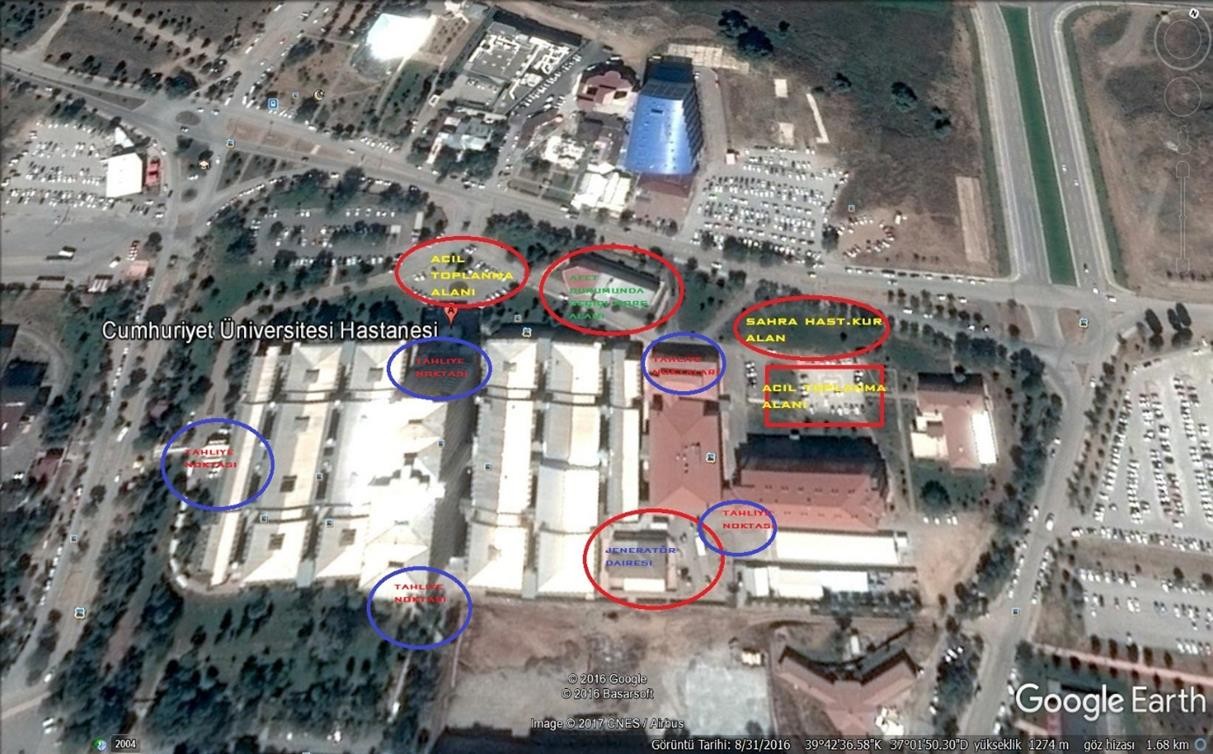 Hastane Afet Risk DeğerlendirmesiSağlık kurumlarının tüm faaliyetleri risk içermektedir. Bu bağlamda, risk yönetimi, hastanelerin olağan işleyişinin her aşamasında temel bir yaklaşım olmalıdır. Sağlık kurumlarında risk değerlendirme, önleme ve güncelleme uygulamaları mevzuatla belirlenmiş olup, olağan faaliyet ve hizmet standartları kapsamındadır ve tüm sağlık sektörü çalışanlarını ilgilendirmektedir. Hastanenin olağan işleyişinde karşılaşılabilecek mesleki ve diğer risklerin yönetiminin yanı sıra afet risklerinin yönetimi de her aşamada temel bir yaklaşım olmalıdır.Hastanede afet risk değerlendirmesi ve afet risk yönetimi ile ilgili süreç ve uygulamalar, hastanenin olağan işleyiş ve hizmetleriyle ilgili risk yönetimi süreç ve uygulamalarıyla birlikte, birbirini tamamlayıcı bir yaklaşımla ele alınmalıdır; örneğin, hastanelerde yapısal, yapısal olmayan elemanlar ile fonksiyonlar bakımdan afet güvenliğine ilişkin düzenli ve kapsamlı değerlendirmelerin yapılması; bu değerlendirmelerin kurum içi iletişim ve koordinasyon esasları, sağlık hizmeti kalite standartları, iş ve tesis güvenliği, teknik servis prose- dürleri ile ilgili dokümantasyon, hastane bina turu, bakım kontrol vb. düzenli gerçekleştirilmesi gereken, ola- ğan uygulamalarla bütünleştirilmesi söz konusudur. Bu süreçlerde, aynı zamanda, hastane olağan risk yönetimi ve afet risk yönetimi gereklerinin birbirinden farklı kapsam ve içerikleri de göz önünde bulundurulmalıdır.Hastanelerin, afet yönetiminin tüm süreçleri içindeki yeri göz önüne alındığında, sağlık kurumlarında uygulanan olağan risk yönetiminin yanı sıra afet risklerinin yönetiminin de ne kadar önem taşıdığı görülmektedir. Hastanelerin bu konumu kurulu bulundukları yerleşimlerde sağlık hizmetleri bakımından taşıdıkları sorumluluklardan, sağlık sisteminin bütünü içindeki yerlerinden ve toplumun tüm kesimleri ile olan bağların dan kaynaklanmaktadır. Özet olarak:Sağlık hizmetinin afet ve acil durumlarda da kesintisiz sürmesi gerekmektedir.Hastanelerde her zaman zarar görebilirliği daha fazla, çok sayıda insan bulunmaktadır.Hastanelerde, can ve hizmet kayıplarını önlemek üzere düzenli korunması gereken yüksek maliyetli sistemler, tesisatlar, tıbbi cihazlar ve diğer donanımlar, bulunmaktadır.Afet sırasında sağlık hizmetinin kesintiye uğramaması sosyal bakımdan da büyük önem taşımaktadır; toplum hayatının normalleşmesine önemli etki ve katkıda bulunmaktadır.HAP hazırlıklarında yapılacak afet risk değerlendirmesi ışığında, hastanenin afet güvenliği ile ilgili çalışmalar öncelikle hastane binası ve çevresi ile ilgili yapısal, yapısal olmayan ve fonksiyon engelleyici risklerin azaltılmasını hedeflemek durumundadır. Bu doğrultuda, hastanelerde, üç temel güvenlik hedefi esas alınmalıdır. Bu hedefler, öncelik sırasıyla:Hayatın korunması : Hasta, hasta yakını ve hastane çalışanlarının can güvenliğini korumak,Yatırımın korunması: Hastaneye ait yatırım ve donanımın zarar görmesini önlemek,İşleyişin korunması : Sağlık kurumunun faaliyetlerini her durumda kesintisiz sürdürebilmesini sağlamaktır.Bu çerçevede, Dünya Sağlık Örgütü’nün (WHO) uluslararası kabul gören Güvenli Hastane yaklaşımı da gözönünde bulundurularak, hastanelerin tehlike ve risklerini değerlendirme konuları (kontrollisteleri), birbiriyle bütünlük içerisinde sırasıyla şu başlıklar altında toplanmaktadır:Bulunduğu coğrafi, fiziksel, çevresel, sosyal ortamda hastanenin güvenliğini, afet ve acil durum yönetimindeki   rolünü etkileyebilecek tehlikelerin belirlenmesi,Hastane binası ve çevresini oluşturan yapısal elemanların güvenliği,Hastanenin yapısal olmayan elemanlarının güvenliği,Hastanenin afet ve acil durum yönetimi bakımından fonksiyonel kapasitesinin, iş/faaliyet sürekliliğinin güvence altına alınması.Hastane güvenliğini ve performansını etkileyebilecek tehlike ve riskler bakımından, öncelikle hastanenin bulunduğu yerleşimde doğa ve teknoloji kaynaklı tehlikeler göz önünde bulundurulmalı; ayrıca gerçekleşebilecek sosyal ve çevresel olaylar da değerlendirilmelidir. Bu bölümle ilgili olarak, mevcut ve potansiyel tehlike,risk haritaları, raporlar ve ilgili dokümanlar, İçişleri Bakanlığı Afet ve Acil Durum Yönetimi Başkanlığı ileSağlık, Çevre ve Şehircilik, Tarım ve Orman, Aile ve Sosyal Hizmetler Bakanlıklarının ilgili merkez ve yerel birimleri, Valilik, Kaymakamlık ve Belediyeler ile ilgili diğer kamu kurum ve kuruluşlarından sağlanabilmektedir. Hastanenin bulunduğu yerleşimin tehlike ve risk değerlendirmelerinde, geçmişteki şehir ya da sınırötesi afetlerin olumsuz etkileri (ülke içinde geçmiş depremlerin Karadeniz, Marmara, Ege ve Akdeniz’de yol açtığı taşkın ve tsunamiler, 1986 Çernobil’deki nükleer kazanın Türkiye’ye etkileri vb.) ile sürdürülmekteolan araştırmalar da (iklim değişikliği, maden kazaları gibi büyük iş kazaları, büyük endüstriyel kazaların önlenmesi vb.) dikkate alınmalıdır.Hastane binası ve çevresi ile ilgili yapısal ve yapısal olmayan elemanların güvenliği bakımından ve hastanenin fonksiyonel kapasitesine ilişkin değerlendirme ise hastanenin mevcut ve potansiyel tehlikeleri karşısında sırasıyla yapısal elemanları, yapısal olmayan elemanları, idare-organizasyon yapısı (afet ve acil durum yönetimi kapasitesi) bakımından zarar görebilirlik düzeylerinin belirlenmesini ve önlemlerin geliştirilmesini içermelidir. Bu değerlendirmelerde ve önlemlerin geliştirilmesinde engellilerin erişim olanaklarına dikkat edilmelidir.             AFET DEPOSU YERİ VE STOK MALZEME DURUMU:Hastanenin Ana hizmet binasında Afet için hazırlanmış bir malzeme sivil savunma birimi deposudur. Malzeme stoku için E BLOK biyokimya laboratuvarı altı merkezi depo ve FG BLOK taki acil servis altı merkezi depo ayrıca temizlik kırtasiye depoları kullanılacaktır. Teknolojik gelişmeler sonucu malzeme ve cihazlarda yaşanan sık değişiklik, miatlı malzeme ve finansal zorluklar nedeniyle stoklama yapılamadığı için depomuzda yedek cihaz bulundurma yolu kullanılamamaktadır. Ancak miatlı olmayan ve standart olan malzemeler stoklanmış olup, belirli periyotlarla ihtiyaç hallerinde   satın	alınarak bulundurulmaktadır. İlaç Depoları ise, hastane ana bina bodrum kat içinde olup, yeterli ilaç ve kullanım malzemeleri sürekli olarak hazır tutulmaktadır.ASANSÖRLER VE SEDYE TAŞIYAN ASANSÖRLER:adet sedye taşıyan asansörlerimiz mevcuttur.7 adet hasta ve hasta yakınları ve personeller için asansör mevcuttur.HASTANEDE HİZMET VEREN SERVİS / BİRİMLER:- İkinci Maddede hizmet veren servis ve ABD belirtilmiştir.GÜNLÜK VAKA KABUL SAYISIGünlük Vaka Kabul Sayısı :1574       Acil Servise Başvuru Sayısı yıllık: 64236                 Poliklinik Başvuru Sayıları yıllık:393500 Günlük 11574başvuruGünlük ameliyat sayısı:142MEVCUT EKİPMAN, MALZEME VE DİĞER KAYNAKLAR :Jeneratör: Mevcut durumda jeneratör binamızda ikisi 650 kW ve diğer ikisi 1100 kW olmak üzere 4  adet jeneratörümüz bulunmaktadır.Ups: hastane içerisinde 25-30 ups cihazı bulunmaktadır.Su deposu: 1 adet. 60 tonlukYangın algılama ve söndürme: 400 adet yangın söndürücü tüpler mevcuttur. 160 adet yangın dolabı mevcuttur, yangın dolapları büyük onarım kapsamında yeni standartlara göre yenilenecektir. Yangın güvenliği açısından hastanemizde adresli yangın sistemi mevcuttur.Sedye sayısı: 136 adet.Tekerlekli sedye sayısı: 116 adet.Muayene masası: 64 adet.Hemodiyaliz cihazı: 17Rötgen: 13Tomoğrafi: 1Mr: 1Ulaştırma araçları: 2laboratuar cihazları: Firmalar cihazlarını kiralık olarak işletmektedir.Tıbbi sarf malzemeler: Depolarda malzemenin cinsine göre değiştiği için yıllık altı aylık üç aylık günlük   malzemeler bulunmaktadır. Birimlerin isteğine göre verilmekte olup genelde haftalık olarak verilmektedir.Aydınlatma: Aydınlatma altyapı teknik hizmetler birimine bağlı elektrik atölyesi tarafından yapılmakta olup dış aydınlatmada 25-30arası projektör kullanılmaktadır.Yedek personel forumları: İnsan kaynakları tarafından yapılmaktadır.İletişim araçları: Telefon santrali mevcut olup afet durumlarına karşı dijital telsiz sistemi de mevcuttur.5.18 Personel durumu:ARŞ. GÖR.				 		: 	15ARŞ. GÖR. DR. 					:	12ARŞ. GÖR. DR.					: 	240AYNİYAT SAYMANI				:	1BAŞHEMŞİRE					:	2BİLGİSAYAR İŞLETMENİ			:	80BİYOLOG						:	22DENETMEN					              :	6DİĞER SAĞLIK PERSONELİ			:	17DİYETİSYEN			                          :	8DOÇ.Dr.						:	43D.S.İŞLETME MÜDÜRÜ			:	1EBE						:	21ECZACI						:	7FİZYOTERAPİST				:	13HASTA BAKICI					:	16HASTANE BAŞMÜDÜRÜ			:	1HASTANE MÜDÜRÜÜ				:	3HEMŞİRE (LİSE)				:	210HEMŞİRE (SORUMLU)				:	61HEMŞİRE (SÜPERVİSÖR)			:	4HEMŞİRE (YÜKSEKOKUL)			:	451HİZMETLİ						:	15HASTANE MÜDÜR YARDIMCISI		:	5İMAM						:	2İŞÇİ						:	16KALORİFERCİ					:	10LABORANT					              :	7MEMUR						:	1MÜHENDİS						:	3ÖĞRETİM GÖREVLİSİ				:	1POLUS-İS (HASTANA POLİSİ)			:	2PROF.DR.						:	12PROF.DR.						:	80PSİKOLOG						:	4REKTÖR YARD.PROF.DR			:	1SAĞLIK FİZİKÇİSİ				:	1SAĞLIK MEMURU (LİSE)			:	24SAĞLIK TEKNİKERİ				:	214SAĞLIK TEKNİSYENİ				:	3SORUMLU EBE					:	2SOSYAL ÇALIŞMACI				:	1TEKNİKER						:	13TEKNİSYEN			                          :	2TEKNİSYEN YARD.				:	1UZMAN (AKADEMİK)				:	1	UZMAN (İDARİ)				:	2	UZMAN.DR						:	8	UZMAN.DR.				                          :	1	VHKİ						:	2             Yapısal Risklerin AzaltılmasıHastanenin afet güvenliği bakımından fiziksel durumunu ve iyileştirilmesi gereken yönlerini belirlemek üzere, yapısal güvenlik ile ilgili konular esasen iki ana başlık altında incelenmektedir:Hastanenin yapısal güvenliğini etkileyen geçmiş olaylar,Binanın yapısal özellikleri, taşıyıcı sistemi ve kullanılan malzeme bakımından güvenlik.Deprem bölgeleri başta olmak üzere mevcut ve yapılacak binalarla ilgili zorunlu asgari koşullar, 2007 tarihli Deprem Bölgelerinde Yapılacak Binalar Hakkındaki Yönetmelik, ilgili diğer mevzuat, şartname ve standartlarda yer almaktadır. Ayrıca Ulusal Deprem Stratejisi ve Eylem Planı’nda (UDSEP 2012- 2023),afet sonrasında kullanılması yaşamsal önem taşıyan mevcut hastanelerin, yapısal olarak deprem ve diğer afetlerde güvenliklerinin artırılması ve yeni yapılacak hastanelerde bu güvenliğin mutlaka sağlanması gerekliliği belirtilmiştir.Depreme dayanıklı inşa zorunluluğunun yanı sıra, hastanenin tasarımı ve yapımında, bulunduğu veya inşa edileceği bölgenin/yerleşimin afet risk değerlendirmesine uygun düzenleme ve önlemler gerçekleştirilmelidir. Hastanenin afet güvenliği bakımından fiziksel durumunu ve iyileştirilmesi gereken yönlerini belirlemek üzere, yapısal güvenlik ile ilgili konular esasen iki ana başlık altında incelenmektedir:Hastanenin yapısal güvenliğini etkileyen geçmiş olaylar: YOKBinanın yapısal özellikleri, taşıyıcı sistemi ve kullanılan malzeme bakımından güvenlik: Yapı Betonarme Yapı. 1992 yılında kurulmuştur.Planda hastanenin yapısal dayanıklılık testi sonucunun yer alması gereklidir ve bu inceleme raporu hastanenin varsa ek tüm binaları için de yapılmalıdır. Hastanenin yapısal dayanıklılık inceleme, uygulama aşama ve sonuçları düzenli olarak kaydedilmeli, ilgili formlara (Form 48) işlenmelidir.Formlarda, aşağıdaki şekilde, ayrıntılı durum bilgisi verilmelidir, örnek olarak:             Güçlendirme ve Onarım/ Renovasyon ve Yeniden Yapım İnşaatı Tamamlanan Bölüm,   Hastanemiz Ana Bina D Blok Temel Güçlendirmesi Yapılmıştır. Güçlendirme ve Onarım/Renovasyon ve Yeniden Yapım İnşaatı Tamamlanan Bölüm: HASTANEMİZ      ANA BİNA D BLOK TEMEL GÜÇLENDİRME YAPILMIŞTIR.Güçlendirme/Yeniden Yapım Çalışmaları Devam Eden Bölüm: YOKYeniden Yapım Projeleri Tamamlanan/Devam Eden Bölüm: YOKFizibilite Çalışması Tamamlanıp Güçlendirme Projesi Hazır Olan Bölüm: YOKGüçlendirme Analiz ve Proje Çalışması Devam Eden Bölüm: YOKGüçlendirilmesi Teknik ve Ekonomik Bulunmayan Bölüm(ler) belirtilmelidir: YOKYapısal Olmayan Risklerin Azaltılması       Hastane binalarının taşıyıcı sistemlerini oluşturan kolon, kiriş, döşeme, duvar vb. yapısal elemanlarının dışında kalan elemanları yapısal olmayan elemanlardır. Hastanelerde afet güvenliği bakımından yapısal olmayan unsurlarla ilgili incelemeler, uluslararası kabul gören Güvenli Hastane yaklaşımıyla, şu ana başlıklaraltında toplanmaktadır:Hastanedeki kritik servis ve alanların; ulaşım, acil çıkış ve tahliye güzergahlarının güvenliği,Kritik sistemlerin durumu (elektrik, telekomünikasyon, su tedariki, yangın söndürme, kanalizasyon, yakıt depolama, medikal gazlar, ısıtma, havalandırma, iklimlendirme sistemleri vb.),Ekipman ve malzeme güvenliği (ofis ve depo ekipman ve donanımı; teşhis ve tedavi için gerekli medikal ve laboratuvar ekipman ve malzemeleri vb.).Mimari elemanların güvenliği,Yapısal olmayan elemanların afet ve acil durumda zarar görmesini ve çevredeki varlıklara zarar vermesini engelleyici uygulamalar, “Yapısal Olmayan Risklerin Azaltılması” kapsamında başlıca şu esaslara dayanmaktadır:Yapısal olmayan risklerin azaltılması amacıyla yapılacak inceleme ve değerlendirmelerde, yapısal olmayan elemanın zarar görebilirliği ve hastanenin hizmetine etkisi öncelik sırasıyla; can güvenliği, ekipman donanım kaybı, fonksiyonun kesintiye uğraması riskleri bakımından değerlendirilmelidir (tek bir eleman için birden fazla risk de söz konusu olabilir; böyle durumlarda öncelik can güvenliğinin korunmasıdır).Yapısal olmayan elemanların afet riskleri bakımından incelenmesi sırasıyla, kritik sistemler, medikal ekipman, takiben diğer ekipman, mobilya ve mimari elemanlar şeklinde gerçekleştirilmelidir; elemanlar öncelikle sistem bazında incelenmeli; her sistem tüm bileşenleri, bağlantıları, uzantıları ile birlikte ele alınmalıdır.Yapısal olmayan risklerin önlenmesi ve azaltılması hastanenin inşaatı ile başlamalıdır. Hastanede yapılacak değişiklikler ve yeni malzeme alımlarında, risk önleme ve azaltma önlemleri teknik şartnamelere konularak uygulama kolaylığı sağlanmalıdır. Tüm personele farkındalık eğitimi, teknik personele ise uygulama ve denetleme eğitimi verilmelidir. Uygulamaların etkisi ve sürekliliği düzenli ve sık aralıklarlakontrol edilmeli ve kayıt altında tutulmalıdır.Yapısal olmayan elemanlarla ilgili afet risk-zarar azaltma amaçlı, koruyucu önlemler başlıca üç grupta incelenmektedir:Günlük bilgiyle gerçekleştirilebilecek basit önlemler (eşyanın yerini değiştirme vb.),Önceden belirlenmiş teknik ve usullere (mevzuat ya da kullanım kılavuzu vb.) göre gerçekleştirilen, teknik bilgi/teknisyenlik gerektiren önlemler,Özellikle kritik güvenlik ve yüksek maliyet kapsamındakiler başta olmak üzere uzmanlık, mühendislik bilgisi gerektiren önlemler.Yapısal olmayan elemanların güvenliği konusunda, afet ve acil durumlarda, talebin yoğunlaşma eğilimi göstereceği en kritik servis ve alanlara öncelik verilmelidir. Hastanelerde yapısal olmayan elemanlarla ilgili düzenli ve kapsamlı değerlendirmeler, esas olarak kalite yönetim, tesis güvenliği ve teknik servis işleyiş prosedürleri ile ilgili bina turu, bakım kontrol vb. gerekli uygulamaların düzenli gerçekleştirilmesi süreçleriyle bütünleştirilebilecektir. Hastanenin yapısal olmayan risklerin azaltılması çalışmaları ile ilgili inceleme, uygulama aşama ve sonuçları düzenli olarak kaydedilmeli, ilgili formlara (Form 49) işlenmelidir.Hastanemizde yapısal olmayan risklerin azaltılması (YOTA) ile ilgili çalışmaların büyük kısmı bitmiş olup kalan kısımlarla ilgili planlama yapılmış ve kısa zamanda tamamlama yoluna gidilecektir                        İKİNCİ BÖLÜMHASTANE AFET VE ACİL DURUM MÜDAHALE YÖNETİMİACİL MÜDAHALE PLANIAcil Müdahale Planı (AMP), Hastane Afet ve Acil Durum Planı’nın (HAP) önemli bir parçasıdır. Hastane AMP afet ve acil durumda müdahale organizasyonunu, yönetim sistemini ve araçlarını belirler.Hastanede Acil Müdahale Planı faaliyete geçirildiğinde, olağan yönetim modundan “hastane işleyişine yönelik acil durum modu”na geçilir ve Olay Yönetim Ekibi (OYE) faaliyete geçer.AFET ORTAMI ÇALIŞMA DÜZENINE GEÇİŞCumhuriyet Üniversitesi Uygulama ve Araştırma hastanesinin bulunduğu Sivas ve civarında bir afet durumu oluştuğunda afetin oluş saati mesai içerisindeyse; hastane afet planının işleyişi hastane Başhekiminin başkanlığında, başhekim yoksa idari yönetici veya yardımcılarından birinin başkanlığından yürütülür.Plana göre Olay Yönetim Ekibindeki, Sorumlular, Olağan Dışı Durum Yönetim Merkezindetoplanır.İçlerinde en kıdemli olan, HAP Başkanı gelene kadar, yönetici olur.Bu odaya görevlilerden başkası giremez.Bilgi akışı sağlanır. (Alttan bir üste HAP Başkanına kadar, ters yönde üstten alta işler)HAP Başkanı; Hastane Afet Planının uygulama içeriğini belirler, gerekirse hastaneyi boşaltma işlemini başlatır.HAP Başkanı’na ulaşılamazsa, planın uygulanmasını Operasyon Bölüm Şefiyürütür.HAP Başkanına bağlı Şeflerden ulaşılamayan varsa; yedek personel çağrılır.Kimse görev tanımının dışına çıkamaz.Olay anında herkes görev tanımındaki işi yapar.HAP Başkanı gerektiğinde Olağan Dışı Durum Yönetim Merkezinin yerini değiştirme yetkisine sahiptir.Olağan dışı durum sırasında HAP Başkanı koşullara göre planda değişiklik yapabilir veya planda                         belirtilmemiş durumlarla ilgili yeni direktifler verebilir.Lojistik Bölüm Şefi; Hastanenin hizmet vermesi için gerekli tüm fiziki şartların sağlanmasını, yiyecek, ilaç, tıbbi malzeme teminini, hasta transportunu sağlar.Olay anında biriminde görevli ekibin çalışmalarını takip eder. Onları yönlendirir. Gelişmeleri HAP      Başkanına iletir. Olaydan sonra, ekibiyle bir araya gelerek durum değerlendirmesi yapar. Rapor düzenler.Personel çağırmaktan sorumlu kişi Planlama Bölüm Şefidir. Aranan personel bulunamadığı takdirde,      hastaneye en yakın personel çağrılır.Olağan dışı durumlarda, plan devreye girdiğinden itibaren, tüm yatış yetkisi Operasyon Bölüm Şefine aittir.Kurumlar arası iletişimini, İrtibat Direktörüyürütür.Basına bilgi akışı, basın açıklamalarını ve medyanın takibini, Halkla İlişkiler Direktörüyürütür.Hastanenin tüm servis ve poliklinik personelinden yangın ve kurtarma ekipleri oluşturulmuştur. İlk müdahaleyi yapan ekiplere “KIRMIZI KOD” anonsunu duyan ekipler yardım eder.Anonsu duyan “Yangına Müdahale (İtfaiye) - Kurtarma - Koruma (Güvenlik) Ekipleri olay yerine gider. Hasta tahliyesine karar verilmişse tahliyeye başlanır.Güvenlik Direktörü Kurtarma operasyonları ve tehlikeli durumlarda güvenliği sağlar.Olağan dışı durumda gerekecek tüm cihaz, tıbbi malzeme, ilaç, araç, gereç hazırlıklarını Planlama Bölüm Şefi yapacaktır.Olay boyunca gereksinim duyulan tüm malzeme, araç ve gerecin temini için gereken maddi kaynakların dönüşümünü Finans Bölüm Şefi temin eder.Güvenlik ve Lojistik Birimi tüm odaları ve asansörleri kontrol eder. Ayrıca yan servislerin Güvenliğini gözden geçirir.Olay sonrası Lojistik Bölüm Şefi Hastanenin tamamen veya kısmen hasar miktarını tespit eder.Olay sonrası HAP Başkanı, tüm bağlı Şeflerle durum değerlendirmesiyaparTüm vaka bildirimleri yalnızca 112 komuta merkezinebildirilecektir.Morgda bulunan ölüler sahiplerine veya başka bir kuruma kesinlikle verilmeyecek, ancak adli tabip işlemleri sonuçları savcılık oluru alındıktan sonra yakınlarına imza mukabili teslimedilecektir.Morg görevlisine görevleri bildirilmiştir.Hastanede Acil Müdahale Planı faaliyete geçirildiğinde, olağan yönetim modundan “hastane işleyişine yönelik acil durum modu’’na geçilir ve Olay Yönetim Ekibi (OYE) faaliyetegeçer.AFET VE ACİL DURUM YÖNETİM SİSTEMİOrganizasyon Şeması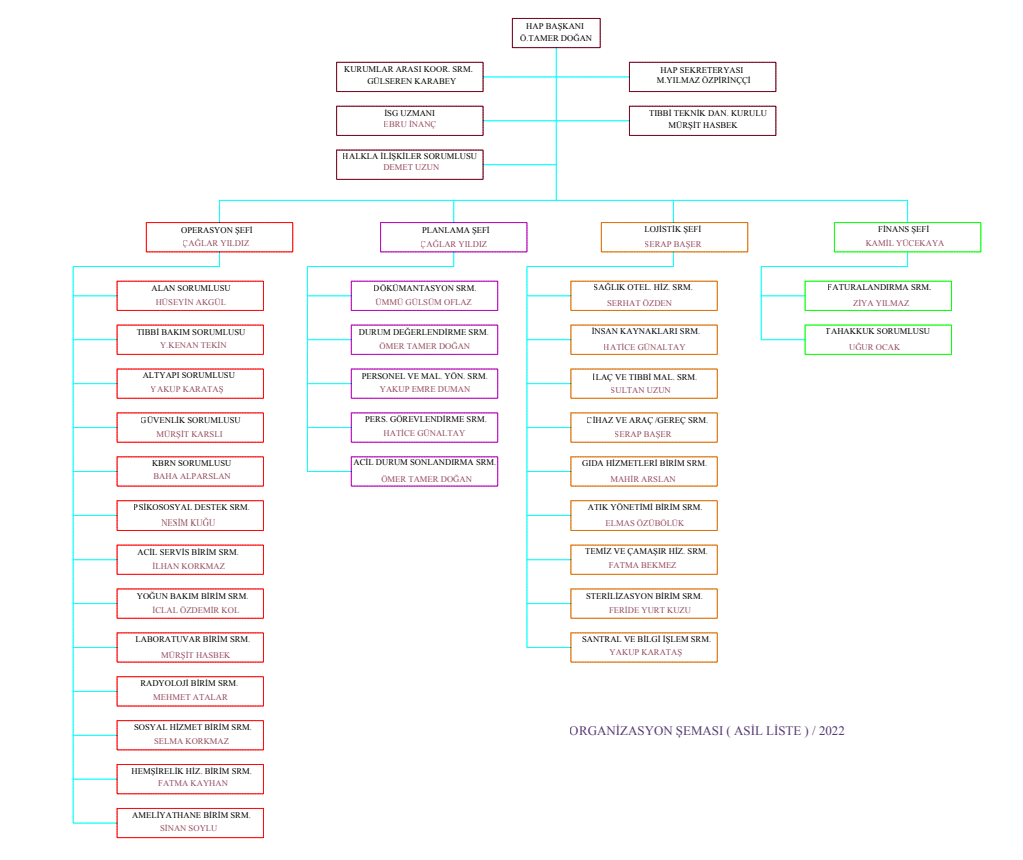 Görev TanımlarıHEMŞİRELİK HİZMETLERİ BİRİMİHemşirelik ve hasta bakım hizmetlerini organize eder ve yönetir.FOTOĞRAF VE KİMLİK BİRİMİAfet durumunda hastanede bulunan tüm personelin ve hastanede bulunan tüm kişilerin kaydını tutar. Planlama şefliğine bildirir.HASTANE OLAY YÖNETİM SİSTEMİSağlık Sektörü ve Sektörler Arası Müdahalede Olay Yönetim SistemiHAP kapsamında hazırlanacak Acil Müdahale Planı’nda (AMP) afet ve acil durumlarda genel komuta sisteminin nasıl organize edildiği, çeşitli departman/servis/birim ve teknik bakım sorumlularının yükümlülüklerinin neler olduğu belirtilmelidir. Bu çerçevede temel yaklaşım, Olay Yönetim Ekibi’ne dayanan OlayYönetim Sistemi’dir.Olay Yönetim Sistemi (OYS) acil durumların sistematik bir yaklaşım kullanılarak yönetilmesi için tüm tehlikelerin dahil edildiği bir çerçeve oluşturmaktadır. Bu sistem etkili bir şekilde, olay müdahale sürecinde değişebilen ya da sonuçlanabilen tüm faaliyetlerin hastane tarafından yönetilmesini sağlar. Bir olayın türüve ölçeği OYS’nin ilkelerini etkilemez, OYS çok çeşitli durumlarda kullanılabilir (Olaya Özel Planların faaliyete geçirilmesi süreci dahil olmak üzere). Hastane Olay Yönetim Sistemi’nde standart terminoloji kullanılmakta olup, sistem esnek ve modüler yapıya sahiptir.Diğer taraftan, Hastane Afet ve Acil Durum Planı’nın (HAP) dış olay ve etkilerden bağımsız olmadığı, özellikle sağlık sektörüne ilişkin diğer mevcut afet ve acil durum planları ile doğrudan fonksiyonel bağlantıları dikkate alınmalıdır. Bu nedenle, personele hastane dışında ilgili diğer yönetim süreçleri ve uygulama ları hakkında bilgi verilmesi önemlidir.Olay Yönetim Sisteminin Temel İşlevleriOlay Yönetim Sistemi’nin (OYS) temel işlevlerine işaret eden örnek diyagram aşağıda verilmiştir. Nihai diyagram hastanenin büyüklüğüne ve sunduğu hizmetlere bağlıdır. Her hastane önce kendi yapısına en uygun yönetim sisteminin ne olduğunu tespit etmelidir. Her durumda temel işlevlere yönelik kısa bir açıklamanın olduğu basit bir diyagram bulunmalıdır.Şekil 2: Hastane Olay Yönetim Sistemi	Olay Yönetim Sistemi’nin beş temel işlevi (fonksiyonu) başlıca şu özellikleri taşımaktadır:YÖNETİM:    Yönetim işlevi, tüm personelin yönetimini kapsar. Olay yönetiminin tüm sorumluluğunu üstlenir. Olay Eylem Planı kontrol edilir ve yönetimin onayından sonra uygulanır.    Yönetimin sorumlulukları:Kontrol ve yönetimin üstlenilmesi,Olay Yönetim Merkezi’nin (OYM) kurulması,Harici olay durumunun değerlendirilmesi (mevcut bilgilerin işlenmesi),Olay Yönetim Merkezi’nde çalışacak personelin ve HAP organizasyon şemasındaki sorumluların görev- lendirilmesi,Olay kapsamındaki operasyonlar veya diğer departman/servis/birimler tarafından oluşturulan Olay Ey- lem Planının onaylanması,Dış paydaşlarla iş birliği yapılması,Kritik personel için (özellikle OYE personeli için) bilgilendirme toplantılarının yapılması,OYE personeli ve diğer kritik personel arasında görev dağılımının yapılması,Güvenlik sorunlarının ele alınması,Durum tespit raporlarının değrlendirilmesi,Basın-Medya ilişkilerinin yönetilmesi,Risk azaltma önlemlerinin yönetilmesi (risk azaltma önlemlerini uygulamakla sorumlu olan kişilere açık talimatlar vererek),Planın gözden geçirilmesi, temel sorun ve aksaklıkların tespit edilmesi,Bilgi yönetimi için formların ve kayıtların tutulmasının sağlanması.	PLANLAMA:Planlama bölümünde olayla ilgili bütün bilgiler toplanır ve analiz edilir. Muhtemel gelişmeler öngörülerek alter- natif müdahale stratejileri ile birlikte asıl müdahale planlanır. Ayrıca, kullanılan tüm kaynakların kaydı tutulur.Planlamanın sorumlulukları:Olay Eylem Planı oluşturmak için gereken, olaya ilişkin bilgilerin toplanması, düzenlenmesi ve analiz edilmesi,Gerekli olduğu takdirde alternatif kontrol hedeflerinin oluşturulması,Planlama toplantılarının yapılması,Bilgilendirme toplantılarının yapılması,Personel ve malzeme durumu hakkında bilgi toplanması ve planlamanın yapılması,Tüm faaliyetlerin dokümante edilmesi,Durum değerlendirme raporlarının hazırlanması,Acil Müdahale Planı’nın (AMP) sonlandırılmasının ardından, hastane faaliyetlerinin sürdürülebilmesi için gereksinimlerin (kaynak ve destek) tahmin edilmesi.OPERASYON:Operasyon bölümü, olayla başa çıkmaya dönük faaliyetlerin doğrudan belirleyicisi ve uygulayıcısıdır. Ola- ya yönelik müdahale stratejilerinin etkisi değerlendirilir ve gerekirse Olay Eylem Planı oluşturmak/geliş- tirmek için geribildirim sağlanır.  Operasyonun sorumlulukları:HAP Başkanından brifing alınması,Operasyonlar için yetki alanının belirlenmesi,Olay Eylem Planı’nda yer alan operasyonlar kısmının oluşturulması,Operasyonel faaliyetlerin yönetimi ve denetimi,Müdahaleye dahil olan operasyon ekiplerinden ve/veya departman/servis/birimlerden durum raporları- nın alınması (Departman/Servis/Birim Müdahale Prosedürlerinin geliştirilmesi),İlave kaynak ihtiyacının belirlenmesi ve talep edilmesi,Faaliyetler sırasında ortaya çıkan özellikli olayların/kazaların raporlanması,Bilgi yönetimi için formların ve kayıtların tutulmasının sağlanması.LOJİSTİK:Lojistik bölümünde, olayla başa çıkmak için gereken tüm maddi kaynaklar tedarik edilir. Operasyonlar için tüm tesisler ve hizmetler sağlanır.Lojistiğin sorumlulukları:HAP Başkanından brifing alınması,İlgili personele görev verilmesi,Gerektiğinde Olay Eylem Planı’nın lojistik kısmının hazırlanması,Malzeme, tesis ve hizmetlere ilişkin taleplerin karşılanması,Depolama alanlarının kurulması ve yönetilmesi,Süreç içerisinde ortaya çıkacak hastane faaliyetleri ve destek hizmetlerine yönelik gereksinimlerin ön- görülmesi (proaktif yaklaşım),Bilgi yönetimi için ilgili formların ve kayıtların tutulmasının sağlanması.FİNANS:        Finans bölümünde hizmet sunumu için finansal kaynakların sağlanması ve kullanımı düzenlenir. Finans bölümünün sorumlulukları:Olay Yönetim Ekibi (OYE) tarafından belirlenen finansal sınırların düzenli maliyet analizi ile gözetilme- si ve maliyet kayıtlarının doğru biçimde tutulması,Ödemelerin yapılması, kayıtların tutulması ve denetlenmesi,Muhasebe işlemlerinin izlenmesi, analizi ve muhasebe raporlarının düzenlenmesi,Gelir ve giderlerin izlenmesi ve dokümantasyonu, OYE’nin düzenli bilgilendirilmesi,  Kısa ve uzun vadede karşılaşılabilecek finansal sorunların belirlenmesi ve çözümü,  Ek fon, bağış kabulünün prosedüre uygun gerçekleştirilmesi,  Görevli personelin ücret ve ödeme planlamasının yapılması ve ödenmesi,  Anlaşmalı olan ve olmayan satıcılardan alımlarla ilgili hesapların yönetimi,  Tahsil edilemeyecek zorunlu harcamaların hesaplanması ve raporlanması, Tüm muhasebe formları, fatura, satın alma sözleşmesi ve diğer kayıtların muhafazası, Acil Müdahale Planı’nın (AMP) sonlandırılmasının ardından ilgili tüm hesapların toparlanması ve de-  netlenmesi.Hastane Olay Yönetim Ekibinin (OYE) Oluşumu ve GörevleriHastanenin Acil Müdahale Planı (AMP) aktive edildiğinde, olağan yönetim modundan “hastane işleyişine yönelik acil durum modu”na geçilir ve Olay Yönetim Ekibi (OYE) faaliyete geçer:OYE’nin oluşumu6:− HAP Başkanı,− Halkla İlişkiler Sorumlusu,− İş Sağlığı ve Güvenliği Sorumlusu,− Kurumlar Arası Koordinasyon Sorumlusu,− Tıbbi-Teknik Danışma Kurulu,− HAP Sekreteryası,− Operasyon Şefi,− Planlama Şefi,− Lojistik Şefi,− Finans Şefi.Olay Yönetim Ekibinde (OYE) yer alan HAP Başkanı her zaman aktive olan tek pozisyondur. Diğer pozisyonlar olayın türüne göre HAP Başkanının görevlendirmesi ile aktive olur.Olay Yönetim Ekibi’nin görev ve sorumlulukları önceden belirlenir. OYE, HAP’ın afet ve acil durum müdahale yönetimiyle ilgili organizasyon şemasında (Kılavuz İkinci Bölüm, md. 2.1) gösterildiği üzere beş temel işlevi (fonksiyonu) yerine getirir: Yönetim, Operasyon, Planlama, Lojistik, Finans.OYE’nin her üyesi için görevin kapsadığı temel faaliyetleri ve raporlama sistemini detaylı olarak açık- layan bir İş Akış Talimatı hazırlanır. Her OYE üyesinin harekete geçmeden önce görevine ait İş Akış Talimatını tekrar okuması son derece önemlidir. (OYE üyeleri için geliştirilecek İş Akış Talimatlarıyla ilgili örnekler bkz. Ek 1-A).Olay Yönetim Ekibi ile Birim Sorumluları arasındaki koordinasyon mekanizmaları önceden belirlenir. Hastane etkili koordinasyonu sağlamak için kendisine uygun şekilde düzenleme yapabilir.Her departman/servis/birimin kendine ait tüm tıbbi ve teknik faaliyetleri önceden belirlenen esas- lar çerçevesinde organize etme ve denetleme sorumluluğu vardır (Departman/Servis/Birim Müdahale Prosedürü).4	Personel ismi yerine görevi belirtilmelidir.	Hastane Olay Yönetimi Araçları7Standart Operasyon Prosedürü (SOP)Standart Operasyon Prosedürü (SOP) spesifik bir işin yapılmasını sağlamak için kurulan bir organizasyo- nun işlevini, bu işlevi etkili, uyumlu ve sonuç alıcı biçimde nasıl yürüteceğini, bu amaçla kimin, nerede, ne zaman, ne yapması gerektiğini önceden ve ayrıntılı biçimde belirten yazılı kurallardır. Ayrıca, bilginin nasıl paylaşılacağını, neyin nasıl kayıt altına alınacağını, kime ne zaman ve nasıl rapor edileceğini de içermekte- dir. Faaliyetlerin gerçekleştirilmesi ve raporlama için zaman çizelgesi hazırlanır.Acil Müdahale Planı (AMP) ile ilgili SOP’lar başlıca şu başlıkları içerir:Prosedür adı/başlığı: SOP’un hangi konuda hazırlanacağına dair başlık.Temel faaliyet: Ana faaliyetin belirlenmesi.Hedefler:Temel faaliyeti gerçekleştirmek için yapılması gerekenlerin belirlenmesi.Sırasıyla gerçekleştirilecek eylemler: Belirlenen hedefleri gerçekleştirmek amacıyla uygulamaların za- man sırasına göre yazılması.İş sağlığı ve güvenliği kuralları: iş sağlığı ve güvenliği açısından gerekli tedbirlerin belirlenmesi ve uy- gulanması.Kullanılacak materyal: SOP, İşAT, formlar, görev yelekleri vb.Hizmet Niteliğini Değerlendirme Kriterleri: Yapılması istenilen hizmetin nitelikli şekilde gerçekleşmesi için yerine getirilmesi gereken kritik eylemlerZaman dilimi: Aktivasyona başlangıç ve uygulama süreci.Diğer SOP’lar, ilgili İşAT’lar ve paydaşlar ile koordinasyon: Diğer SOP ve İşAT’larla olan bağlantı, uyum ve entegrasyonun belirtilmesi.Karşılaşılabilecek özel durumlar: Olası problem ve yetersizlikleri öngörerek alınacak önlemlerin be- lirlenmesi (örneğin; pandemi sırasında deprem meydana gelirse kurtarma çalışmalarında KKE’ler kul- lanılmaya devam edilecek, yangın esnasında yangın alarmının çalışmaması durumunda …............…şeklinde duyuru yapılacak)Sürece dahil kişiler: Uygulamada görev alacak tüm personel.Ekler: Faaliyeti gerçekleştirirken kullanılacak tüm dokümanlar (formlar, kayıtlar, araçlar, malzemeler, ekipman, haritalar, şemalar, rehberler, envanterler, akış şemaları, şekiller, tablolar vb.)Eylemlerin kaydedilme şekli: İlgili formların kullanılanalarak eylemlerin kayıt altına alınması ve rapor- lanması.Raporlama mekanizması: SOP’ta gerçekleştirilen/gerçekleştirilecek eylemler ile ilgili bilgilendirme şekliİzleme: Belirlenen aralıklarla SOP’un işleyişinin izlenmesi ve kontrol edilmesi.Güvenlik konuları:Temel faaliyet gerçekleştirilirken karşılaşılabilecek güvenlik sorunlarına yönelik alı- nacak önlemler (kritik malzeme, ekipman, çalışanlar vb.).İlk yayınlanma tarihi / Revizyon tarihi.5  Hastane Olay Yönetim Araçları, esas olarak afet ve acil durumlara hazırlık ile müdahaleye yönelik doküman ve materyallerdir.İş Akış Talimatı (İşAT)İş Akış Talimatı, genel tanımla, spesifik bir görevi yerine getirmek üzere, yapılacak işlerin gerçekleştirilme adımlarını açıklayan, gidişatı tanımlayan, uygulamaya yönelik olarak, faaliyetlerin nasıl yapılacağını ayrıntılı açıklayan dokümanlardır. Olağan işleyişte personel değişim hızının yüksek olması, afet ve acil durumlarda stres ve kaygı düzeyinin artması, tecrübeli personelin dahi çalışma performansını olumsuz etkileyebilir, görevler kolaylıkla unutulabilir. İş Akış Talimatları, mantıklı ve sıralı bir yaklaşım ile görevlerin, sorumlulukların ve eylemlerin önceden belirlenerek, personel tarafından gerçekleştirilmesi için kullanılacak basit bir araçtır. Her çalışan, kendisinden neyin beklendiğini bilmeli, faaliyetler doğru bir şekilde gerçekleştirilmelidir. İş Akış Talimatı’nda (Eylem Kartı) görevler açık ve net bir şekilde belirtilmelidir. Dayanıklı malzemeden yapılmalı ve her zaman erişilebilir, güncellenebilir ve kullanılacağı yerde muhafaza edilebilir olmalıdır. Buradaki amaç, belirli fonksiyonlardan sorumlu personelin görevlerini verimli bir şe- kilde ve kendilerinden beklendiği gibi yerine getirmesidir.İş Akış Talimatları, bireylere özel olarak değil, fonksiyonlar ve pozisyonlar için hazırlanır. Belirli bir fonksiyona yönelik gerçekleştirilmesi gereken faaliyetlerin nasıl ve ne zaman yapılacağı, kiminle koordine edi lip raporlanacağına yönelik mantıklı ve sıralı bir açıklamadır. İş Akış Talimatı’nda belirtilen faaliyetler olayın türüne ya da gidişatına göre gözden geçirilerek azaltılabilir ya da artırılabilir. Faaliyetlerin gerçek leştirilmesi ve raporlama için zaman çizelgesi hazırlanır.Acil Müdahale Planı (AMP) ile ilgili İş Akış Talimatı başlıca şu başlıkları içerir:İş Akış Talimatı adı/başlığı,Görev,Gerçekleştirilecek eylemler,− İlk eylemler,− Devam eden eylemler,− Süresi uzayan eylemler.Acil Müdahale Planı aktivasyonunun sona ermesi,Eylemlerin kaydedilme şekli,Rapor verilecek kişi/makam,Kimlik belirleme,Diğer,İlk yayınlanma tarihi / Revizyon tarihi.Departman/Servis/Birim Müdahale ProsedürüDepartman/Servis/Birimler tarafından kendi faaliyetlerini organize etmek amacıyla geliştirilen Departman/ Servis/Birim Müdahale Prosedürü, yerine getirilecek tıbbi işlem ve hizmetlerle ilgili olarak mevcut Plan, SOP ya da İş Akış Talimatlarından yararlanılarak hazırlanır. Departman/Servis/Birimler sundukları hizmetler, yönetim yapıları ve işleyişleri açısından farklı özellikler gösterirler. Bu nedenle, Departman/Servis/Birimlerin özgün Müdahale Prosedürleri, Hastane Afet ve Acil Durum Planı (HAP) ile uyumlu bir şekildehazırlanır ve Olay Yönetim Ekibi’nin (OYE) onayıyla uygulanır:− 500 ve üzeri yatağı olan hastanelerde tüm Departman/Servis/Birimler için müdahale prosedürleri hazırlanmalıdır,	− 100-499 yatağı olan hastanelerde Departman/Servis/Birimler için müdahale prosedürlerinin hazırlanması   önerilmektedir,− ≤ 99 yatağı olan hastanelerde ise geliştirilecek Standart Operasyon Prosedürlerinin yeterli olabileceği öngörülmektedir.Departman/Servis/Birim Müdahale Prosedürü hazırlanırken dikkat edilecek hususlar:Afet ve acil durumlarda Departman/Servis/Birimin yönetilmesine yönelik bir organizasyon şeması oluşturulmalıdır. Oluşturulacak pozisyonlar HAP afet ve acil durum müdahale yönetimiyle ilgili organizasyon şemasında (Kılavuz İkinci Bölüm, md. 2.1) yer alan pozisyonlarla çakışmamalı, tekrarlanmamalıdır.Afet ve acil durumda Departman/Servis/Birimlerin sunduğu hizmetler önceliklendirilmeli ve hangilerinin sürdürüleceği belirlenmelidir.Hastane Olay Yönetim Ekibi ile bilgi yönetiminin ve iletişimin nasıl, hangi yolla yapılacağı belirlenme- lidir.Tahliye prosedürlerini, servisler arası iletişimi, servisler arası yönetim yapısını ve servise özel faaliyetleri içerecek şekilde spesifik olmalıdır.Prosedür, basit, kısa ve pratik olmalı, yalnızca ilgili Departman/Servis/Birimlerin yetki ve sorumluluğunda olan faaliyetlere ilişkin bilgiyi sağlamalıdır. Kimin, hangi iş ya da işlemi, hangi yöntemle yerine getireceği belirlenmelidir.Raporlama, sorumluluk ve denetimin hangi esaslara göre yapılacağı belirlenmelidir.Departman/Servis/Birimlere afet ve acil durumlarda yeni hizmetler verilebileceği göz önünde bulundurulmalıdır (örneğin, ayaktan tedavi bölümünde hafif yaralılar tedavi edilebilir).Yangın, tahliye, kritik sistemlerin çökmesi vb. durumlarda hangi Olaya Özel Planlar, SOP, İşAT ve Formların kullanılacağı belirlenmelidir.Departman/Servis/Birim sorumlusu aşağıda yer alan organizasyon şemasında yer almalıdır. Ayrıca plan- lama görevlisi ve lojistik görevlisi görevlendirilmelidir.Aşağıda yer alan organizasyon şemasında Departman/Servis/Birim sorumlusu operasyonu yönetir, ihti- yaç duyulursa operasyon görevlisi görevlendirilebilir.Prosedürler öncelikli olarak şu Departman/Servis/Birimlerden başlayarak yapılmalıdır:− Yoğun Bakım,− Ameliyathane,− Psikiyatri,− Mahkum koğuşu,− Pediatri,− Eczane,− Laboratuvar ve Kan Bankası,− Temizlik hizmetleri,− İaşe hizmetleri vb.     Departman/Servis/Birim Müdahale Prosedürü başlıca şu başlıkları içerir (Ek 1-D):− Departman/Servis/Birim Müdahale Prosedürü Adı,− Amaç,− Kapsam,− Afet ve acil durum risk değerlendirmesi (departmana özel değerlendirme),− Mevcut durum,	− Departman/Servis/Birim Olay Yönetimi Organizasyonu (OYS Şemasına uygun olarak),Not: Organizasyon şeması ve içindeki pozisyonlar örnektir.Her Departman/Servis/Birim kendi şemasını ve pozisyonlarını belirlemelidir.− Departman/Servis/Birim görev tanımları,− Ertelenebilir/vazgeçilebilir eylemlerin belirlenmesi,− Müdahalede eylemlerin sırası,− Müdahale sürecinde eylem zaman çizelgesi,− Haberleşme /iletişim,− Hizmetin niteliğini değerlendirme kriterleri ,− İş sağlığı ve güvenliği kuralları,− Karşılaşılabilecek özel durumlar,− Kullanılacak SOP’lar,− Prosedürde yer alan pozisyonlar için hazırlanmış İşAT’lar,− Sürece dahil olabilecek Departman/Servis/Birim /kişiler,− Kullanılacak form ve kayıtlar,− Müdahale sürecinin sonlandırılması,− Prosedürün ilk yayınlanma ve revizyon tarihi.	FormlarFormlar, afet ve acil durumlarda karar verme süreçlerinde yardımcı olmak ve hizmetlerin hızlı şekilde yürütülmesini sağlamak amacıyla, bilgilerin düzenli olarak kaydedilmesi, iletilmesi, verilerin standartlaştı- rılmasında kullanılan, geliştirmeye açık bir yönetim aracıdır.Kılavuzda yer verilen formların sınıflandırılması şöyledir:Planlama aşamasında kullanılan formlar (mevcut durumu gösteren formlar),Operasyon aşamasında kullanılan formlar (olaya müdahale sürecinde kullanılan formlar),Raporlama amacıyla kullanılan formlar (olaya müdahale ve sonrasında kullanılan formlar),Diğer formlar (olay sırası ve sonrasında kullanılan çeşitli formlar),Özel amaçlı formlar (Olaya Özel Planlar bölümünde yer alan formlar). Ek 1-C’de yer alan formlarda hangi sınıflandırmaya ait olduğu yazılmıştır.Formların oluşturulması veya mevcut olanların uyarlanması dahil, gerekli form ve kayıtların, kontrol lis- telerinin hazırlanması hastanede Departman/Servis/Birimler tarafından yapılmalı ve HAP Hazırlama Ko- misyonu tarafından onaylanmalıdır. Personele gerekli eğitimler verilmeli ve tatbikatlarda kullanılarak test edilmelidir. Sonuçlarına göre gerekli düzenlemeler yapılarak formlar revize edilmeli ve HAP Hazırlama Komisyonu tarafından onaylandıktan sonra kullanıma sunulmalıdır.Hastane tarafından hazırlanacak HAP’ta, bu Kılavuz’un Ekler bölümünde bulunan formların içerdiği bil- giler asgari olarak yer almak zorundadır, formların içeriği hastaneler tarafından ihtiyaçlara göre geliştirile- bilir.Olay Eylem PlanıOlay Eylem Planı (OEP) Acil Müdahale Planı’nın (AMP) etkinleştirilmesiyle, olay süresince tanımlanan zaman dilimlerinde hedef ve stratejilerin belirlenmesi, gerçekleştirilen eylemlerin değerlendirilmesi, uygu- lamaların her aşamada gidişata göre geliştirilmesi, kaydedilmesi ve izlenmesi için yapılan plandır.Operasyonel kaynaklar ve görevlendirmeler plan içerisinde tanımlanabilir. OEP, hedeflerin tümüyle başarılı bir şekilde gerçekleştirilmesi için bütüncül hedefleri ve stratejiyi, genel taktiksel eylemleri ve destekleyici bilgiyi içerir. Olay Eylem Planında bir çok dokümandan destek alınır (örneğin trafiğin düzenlenmesi, haberleşmenin düzenlenmesi, krokiler vb.).Olay Eylem Planı;Mevcut durumu belirler (ihtiyaçlar ve mevcut kaynaklar),Müdahalenin erken döneminin yönetimi için olay operasyon hedeflerini belirler,Tamamlanacak faaliyetleri belirler ( kim ne yapacak; nasıl ve ne zaman, nerede ve kiminle),Belirli bir zaman dilimini kapsar (OEP zaman sınırlı hazırlanır ve ihtiyaç halinde revize edilir, durum değişince güncellenir: düzenli olarak duruma uygun hale getirilir),Olay yönetiminin prensiplerine uygun olur,Müdahale sırasında açık ve net talimatların verilmesi, sağlık sektörü ve sektörler arası koordinasyonun düzgün işlemesini sağlar.Olay Eylem Planı Standart Formu (Form 06) Ek 1-C’de yer almaktadır.                      Hastane Olay Yönetim Merkezinin (OYM) Konumu ve EkipmanıHastane Olay Yönetim Merkezi (OYM); tatbikatlar, afet ve acil durumlarda HAP afet ve acil durum müdahale yönetiminde görevli temel pozisyonların toplanma ve yönetim merkezi olarak kullanılır. OYM ve HAP temsilciliği/birimi/ofisinde, iletişim ve haberleşme araçları ile HAP ve eklerinin bir örneği mu- hafaza edilir.  Hastane Olay Yönetim Merkezi’nin (OYM) yeri C.Ü.HASTANESİ HİKMET BORAN KONFERANS SALONUDUROYM’de, destekleyici lojistik ve haberleşme araçları olmadan OYE’nin saatlerce ya da günlerce verimli çalışması neredeyse imkansızdır. Bu nedenle genel eğilim OYE’nin toplanacağı ve çalışacağı “konum” olarak özel bir oda seçmek yönündedir. OYM olarak belirlenen yer işlev ve ihtiyaca uygun şekilde ve tamamen donatılmalı, çok kısa sürede fonksiyonel ve operasyonel hale gelebilmesi için mutlaka bulunması gereken malzeme ve ekipman temin edilmeli, gerektiğinde kullanıma hazır halde bulundurulmalıdır. Televizyon, radyo, dizüstü ve sabit bilgisayarlar, telsiz, telsiz ve telefonlar için değişik marka ve modellerde şarj cihazları, aydınlatma aparatları, jeneratör, kesintisiz güç kaynağı, kırtasiye malzemeleri, faks cihazı, fotokopi makinesi, fotoğraf makinesi, harici disk, afet anında kullanılabilecek basılı materyallerin kayıtlı olduğu USB bellek, projeksiyon, beyaz tahta ve kalemleri bulunması gereken asgari malzemelerdir (daha detaylı envanter listesi hastane tarafından hazırlanarak HAP Ekler kısmında belirtilmelidir.)Ekipmanlar arasında görev yelekleri de yer almakta olup, yelekler uygun yerde bulundurulur (OYM, Acil Servis vb.).Belirtilen malzemeler Hastanemizde Mevcuttur.Hastane Olay Yönetim Merkezinin (OYM) Çalışma Şekliİlk olarak Olay Yönetim Ekibi’nin tüm üyeleri başlangıç toplantısına katılırlar.Başlangıç toplantısının amaçları, OYE üyeleri için bilgi sağlamak ve çalışma şekline karar vermektir (yeni bir talimata kadar tam zamanlı görevde olma; OYM’de yarı zamanlı bulunma ve vardiyalı bulunma vb.).Toplantıda tüm üyeler, OYM’deki görevleriyle doğrudan bağlantılı olan Standart Operasyon Prosedürü ve İş Akış Talimatlarını okur. HAP Başkanı tarafından verilen talimatlar yerine getirilir. Üyeler, faaliyet- leriyle ilgili geribildirimde bulunmak için önceden oluşturulmuş formları doldurur veya doldurulmasını sağlar.HAP Başkanı, OYE’nin ilerleyen saatlerde nasıl çalışacağına karar verir ve OYE üyelerine talimat verir.Olay boyunca belirlenen her bir zaman diliminde (örneğin, 1 saat, 2 saat, 6 saat, 48 saat vb.) gerçek- leştirilen eylemlerin gidişatı ve olaya yapılan müdahaleler kayıt altına alınır. OYE müdahale hedef ve stratejileri ile Olay Eylem Planlarını çeşitli faaliyetlerle açıklar:− Personele ve kurumlara brifing verir.− Bir sonraki kontrol ve değerlendirmeler hakkında bilgi verir.− Paydaşları bilgilendirir.Haberleşmenin DüzenlenmesiOlayın önemine ve OYE’nin talebine göre saatlik/iki saatlik ya da daha uzun sürelerde olayla ilgili ha- berleşme raporları düzenlenir.Haberleşme ile ilgili sorunlar önceliklidir ve en kısa sürede çözümlenmesi için gerekli çalışmalar yapılır. Bu konuda gerekli eğitim önceden planlanıp düzenli olarak yapılmalıdır.	Hastaneler merkezi haberleşme sisteminin kesileceğini ön görerek özel iç haberleşme sistemlerini oluş- turmalıdır. Bu amaçla, bilgisayarlar, iç hat telefonları, bölgesel telsiz ağları ve diğer çağrı sistemleri kullanılabilir. Bu sistemlerin bir kısmı, yalnız afet anlarında kullanılmak için tahsis edilmelidir.HAP’ta görevli tüm personelin telefon ve adres bilgilerinin planlarda ek dosya halinde mutlaka bulun- ması gerekir. Ayrıca afet anlarında iş birliği ihtiyacı olacak İl Afet ve Acil Durum Müdürlüğü, Afet ve Acil Durum Arama Kurtarma Birlik Müdürlüğü, İtfaiye, Ulusal Medikal Kurtarma Ekipleri, 112 Komuta Kontrol Merkezi, 112 Acil Çağrı Merkezi, İl Sağlık Müdürlüğü Sağlık Afet Koordinasyon Merkezi (İl SAKOM), İlçe Belediyesi, Elektrik Kurumu, Emniyet, Askeri Birlik vb. kurum ve kuruluşların telefon numara ve adresleri de planlarda ek dosya halinde bulunmalıdır.Afet ve acil durumlarda haberleşmenin sağlanması için telsiz kullanımı öncelikli hale gelmektedir. Kul- lanılacak telsizler, HAP’ta aktif alanda görevli personel sayısına göre planlanmalıdır. Hastane idaresince afete özel telefon numarası oluşturulmalıdır.Görev alacak personelin ve yöneticilerin olay anında iç haberleşme sistemini kullanabilmesi için afet öncesi telsiz kullanımına yatkınlığının olması gerekir. Bu nedenle hastane yöneticileri ve kritik birimlerde çalışan personelin (Başhekim, Sağlık Bakım Hizmetleri Müdürü, İdari Mali Hizmetler Müdürü, Otelcilik Hizmetleri Müdürü, Müdür Yardımcıları, Klinik Sorumlu Hekim ve Hemşireleri, UMKE personeli vb.) normal zamanlarda da telsiz kullanabiliyor olması afet durumlarında telsiz kullanımını kolaylaştıracaktır.Bazı tatbikatlarda, afet ve acil durumda sabit ve cep telefonlarının çalışmadığı düşünülerek tüm iletişi- min telsiz üzerinden yapılması sağlanmalıdır.HASTANE İÇİ AFET İLETİŞİM PLANLAMASIHastanede meydana gelen acil durumlarda, tesis içi iletişim güvenlik personeli telsizi ve dâhili Telefon aracılığı ile sağlanır.Tesis içinde telsizi olmayan görevliler arası iletişim cep telefonu ve dâhili telefon aracılığı ilesağlanır.Acil durum bildirimi telsiz ve telefonlarla sağlanamıyorsa siren ya da megafon aracılığı ile gerçekleştirilir.Siren veya megafonlarla duyurulan acil durumlarda tüm sorumlular acil durum toplanma alanında toplanır.Tüm iletişim olanaklarının çökmesi durumunda haberleşme ve iletişim yakın tesisler arasında çalışanların ulaşımı aracılığıyla yapılır.İletişim telefon ve adresleri, ilgili birimlerdebulunmaktadır.Hastane şofürü (nöbetci),ve şoförler araçla adreslere giderek iletişimsağlanır.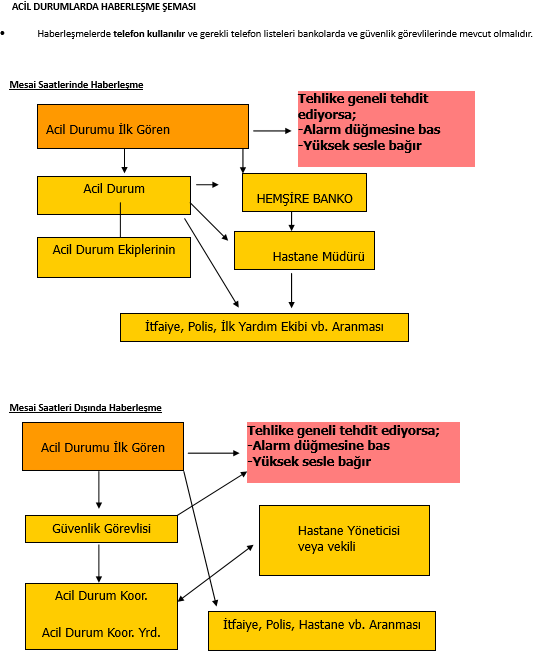 Hastanemizde afet durumlarında hap planını uygulamaya daha hızlı koymak için telefon rehberi tabloda belirtilmiştir.	Görev Yelekleri   HAP afet ve acil durum müdahale yönetimiyle ilgili organizasyon şemasında görev alan personel görev ve rolünü tanımlayan bir yelek giymelidir. Görev yelekleri aşağıda belirtilen asgari özellikleri taşımalı ve renklerde olmalıdır.Görev yeleğinin ön yüzünde ve arka yüzünde reflektör bant bulunmalıdır.Görev yeleklerinde reflektörlü bant üzerinde personelin HAP görev unvanı yazılı olmalıdır.Görev yeleklerinde telsiz ve diğer iletişim araçlarını taşımaya uygun cep bulunmalıdır.Görev yeleklerinin renkleri: Yönetim ekibi gri/siyah, operasyon kırmızı, finans yeşil, planlama mavi, lojistik ise sarı renkte olmalıdır.KİTLESEL YARALANMALI OLAYLARDA MÜDAHALE AŞAMALARI       İl Sağlık Müdürü ve/veya yetkilendireceği kişi/birim tarafından hastanelerden, Acil Müdahale Planı’nın aktive   edilip edilmediğine bakılmaksızın, harici yardım sağlamaları talep edilebilir. Talepler müdahale aşa- malarına göre farklılık gösterir.Müdahale Aşaması I: Basit Malzeme ve Ekipman Talebi (Lojistik Destek)        İl Sağlık Müdürü ve/veya yetkilendireceği kişi/birim, hastanelerden istek yapar. Hastaneden talep edilen ekip- man ve malzemeler ilgili forma (Form 21) kaydedilerek karşılanır. Malzeme ve ekipman, hastanenin temel bakım hizmetini sürdürme kapasitesinde herhangi bir olumsuz sonuca yol açmayacak şekilde temin edilir.Müdahale Aşaması II: Sağlık Ekibi Gönderilmesine Yönelik Talep (Afet Triyaj Ekibi ve/veya Travma Ekibi)       Olay Yönetim Ekibi’nin faaliyete geçmesiyle, İl Sağlık Müdürü ve/veya yetkilendireceği kişi/birim, doğ-rudan müdahil hastanelerin Olay Yönetim Ekibinden veya hastane yöneticisinden talep yapar.Talepler karşılanırken aşağıdaki adımlar izlenir:Ekipman türü ve özellikleri (örneğin; afet sağlık kitleri; triyaj kitleri; kişisel koruyucu ekipman, vb.) belirlenir. Ekipmanın hangi depolardan temin edileceği belirlenir ve görevlendirilen personele bildirilir.Söz konusu ekipman bilgileri hastane tarafından hazırlanan ekipman bilgi formu (Form 21) kullanılarakkayıt altına alınır.Ekibin kimlerden oluşturulacağı belirlenir (olay yerinin ihtiyacına ve ilgili uzman personelin bulunup bulunmadığına göre). Görevlendirilen personele ait bilgiler, personel bilgi formu (Form 20) ile kayıt altına alınır.Görevlendirilen ekibin olay yerinde kendi arasında ve gerektiğinde hastane ile haberleşmesinin ne şekil-de sağlanacağı belirlenir (telsiz, cep telefonu, uydu telefonu vb.).Müdahale Aşaması III: Acil Müdahale Planı’nın Etkinleştirilmesi ve Hastanenin Olaya Müdahil Olması        Aşama II’ye karar verildiğinde Aşama II ve Aşama III birleştirilebilir. Acil Müdahale Planı’nın (AMP) ak- tivasyonuna yönelik olası birkaç etkinleştirme düzeyi bulunmaktadır (Kılavuz İkinci Bölüm md. 5). Akti- vasyon düzeyi ne olursa olsun Acil Müdahale Planı’nın etkinleştirilmesi halinde OYE tarafından        112 AÇM/ KKM/İl SAKOM bilgilendirilir. Kamu, özel, üniversite vb. hastane yöneticileri 112 AÇM/KKM/İl SAKOMaracılığı ile İl Sağlık Müdürüne bilgi verir. İl Sağlık Müdürü bu aşamadan sonra ilgili makamları bilgilendirir.	OLAY BİLDİRİMİ VE ACİL MÜDAHALE PLANI (AMP) AKTİVASYONUHastane Olay Seviyelerinin TanımıAMP'nin aktivasyonunu gerektiren olay, toplum sağlığına yönelik ciddi bir tehdit teşkil eden, hizmetleri sekteye uğratan, hastanelerin ve ambulans hizmetlerinin özel düzenlemeler yapmalarını gerektirecek sayıdaya da türde yaralanmalara sebep olan (veya sebep olma ihtimali bulunan) her türlü olaydır. Bazı durumlardaçok sayıda hastanın Acil Servis’e gelmesi ilk endikasyon olabilir. Bu durumda görevdeki personel, görev-deki Acil Servis Sorumlu Hekimine haber vermelidir.Hastanede Acil Müdahale Planı’nın aktive edildiği Olay Seviyeleri, aşağıdaki gibidir:Seviye 1 (küçük çaplı etkiye sahip olay)Hastane, dış yardım almaksızın ve yedek kaynaklarını seferber etmeksizin hizmet yükünü yönetebilir,Hastane, 112 AÇM/KKM/İl SAKOM'u bilgilendirir.Seviye 2 (orta çaplı etkiye sahip olay)Birçok sağlık tesisi ya da hastane olaya dahil olur,İlgili sağlık yöneticileri bilgilendirilir ve üst düzeyde izleme/değerlendirme gerçekleştirilir.Seviye 3 (büyük çaplı etkiye sahip olay)Bölgesel olarak aktive edilmiş tüm hastanelerin etkin iş birliği ve koordinasyonu,Yerel ve ulusal düzeyde tüm sağlık yöneticilerinin tamamen dahil olması.Seviye 4 (çok büyük çaplı etkiye sahip olay)Uluslararası desteğe ihtiyacın olduğu olaylar.Pandemi ya da büyük kitlesel yaralanmalı olaylar gibi büyük çaplı olaylarda, Sağlık Bakanlığı stratejik yönetimi ve kaynak yönetimini gerçekleştirir.Olay Bildirim Akış Şeması         Bu bölüm, bildirimin alınması, kayıt edilmesi ve yöneticilere iletilmesi için önceden hazırlanmış prose- dürleri (formlar ve kısa kontrol listeleri dahil) içermektedir. Tecrübeler, bildirim ve alarmın hastanede na- sıl kabul edileceği ve işleme alınacağını kısaca özetlemenin faydalı olduğunu göstermiştir. Hastane HAP Hazırlama Komisyonları kendi hastanelerinin durumuna göre, hangi akış şemasının uyarlanacağına karar vermelidir. Akış şeması, alarmın nasıl karşılanacağı ve müdahale için alınan ilk karar (örneğin, OYE’nin devreye sokulması) ile işleme alınması arasındaki bağlantılar hakkında bilgi vermelidir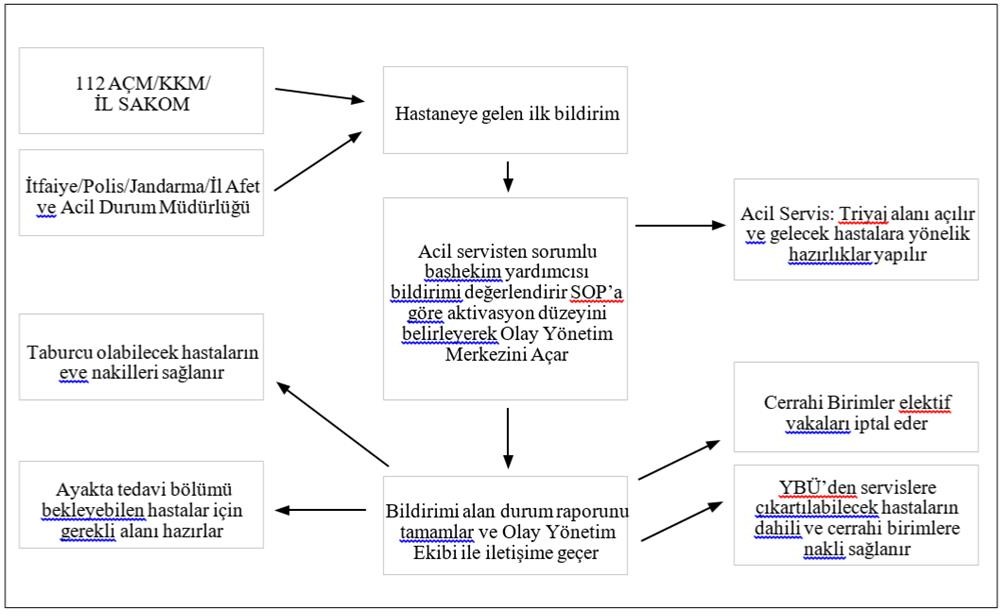 Şekil 3: Bildirim ve Alarm Durumu Akış Şeması (örnek olarak verilmiştir)Bildirim sıralaması:Bildirimi alan acil servis çalışanı (doktor, hemşire vb.) → Acil Servis Sorumlu Hekimi → Acil Servisten Sorumlu Başhekim Yardımcısı şeklindedir.Olay bildirimi Acil Servis’ten Sorumlu Başhekim Yardımcısı veya vekilleri/Acil Servis Sorumlusu tara- fından doğrulanır.Bildirim akışında aşağıda belirtilen Standart Operasyon Prosedürü, formlar ve kayıtlar kullanılacaktır10:Olay Bildirimi Prosedürü (Standart Operasyon Prosedürü 2),Derhal bilgilendirilmesi gereken kilit personele haber vermek için formlar (özellikle Olay Yönetim Ekibi üyeleri): Form 1-36-42-43-47.Olay Yönetim Ekibi faaliyete geçene kadar Acil Servis Sorumlu Hekimi tarafından kullanılacak form (Form 3) ve kayıtlar ayrıca belirlenmelidir.Acil Müdahale Planı (AMP) Aktivasyon SeviyeleriBu bölümde, Acil Müdahale Planı’nın devreye sokulması ve seviyenin artırılmasına yönelik mekanizma kısaca açıklanmalıdır. Basit bir diyagram, aktivasyon düzeylerinin, alarmın işleme alınması ile nasıl bağ- lantılı olduğunun daha kolay anlaşılmasını sağlayabilir. Diyagramlar kullanışlı olup karışıklık ya da yanlış anlamanın önlenmesine katkıda bulunmaktadır.Acil Müdahale Planı’nın tamamen aktive edilmesi çok maliyetli bir süreçtir. Kısıtlı kaynakları etkili biçim- de seferber ederek müdahaleye hazır olma düzeyini önemli ölçüde artırmak mümkündür. Bu nedenle, Acil Müdahale Planı (AMP) aktivasyonunda üç düzey tanımlanmıştır: Hazır olma/Alarm, Hazırlığı Artırma, Afet Durumu. Herhangi bir zamanda doğrudan üçüncü düzeye çıkmak her zaman mümkündür. Seviye 2 veya 3’den başlandığında önceki seviyelerde yer alan süreçler tamamlanmalıdır.Şekil 4: AMPAktivasyon Seviyeleri İçin Örnek DiyagramSeviye I: Hazır Olma ya da Alarm DurumuAcil tıbbi ihtiyaçların kapasiteyi aşabileceği durumda kullanılır.Olay Yönetim Merkezi aktive edilir.Ek personel ihtiyacına yönelik mevcut kaynaklar değerlendirilir.İkinci bir talimata kadar tüm personel çalışmaya devam eder.Durum raporları Olay Yönetim Merkezine iletilir (Form 5-13-14-16-19 ).Acil durum kesinleşene kadar tüm elektif vakalar askıya alınır.Seviye I, görevdeki Acil Servis Sorumlu Hekimi veya Acil Servisten Sorumlu Başhekim Yardımcısı tarafın- dan aktive edilir. Bu her zaman Olay Yönetim Ekibi’nin seferber edilmesi anlamına gelir (Olay türüne göre kapsamlı müdahale için zaman varsa: Olay Yönetim Ekibi’nin tamamen etkinleştirilmesi yerine, sadece ilgili üyeler aktif hale getirilebilir).Seviye II: Artırılmış Hazırlık DurumuAcil ihtiyaçların mevcut kapasiteyi aşacağı fakat sınırlı olarak karşılanabileceği durumlarda kullanılır.Özel alanların açılması düşünülür:− Hastane afet triyaj alanı,− Hafif yaralanmalar ve ayaktan tedavi edilen yaralılar için özel Ayaktan Tedavi Bölümü,− Hasta yakınları ve bilgi merkezi alanı,− Geçici morg alanı,− Medya ve VIP için alan,− Harici trafik akış sistemi14,− Personel bilgilendirme alanı,− Personel yakınlarına yönelik hazırlık,− Hasta eşyaları muhafaza vb. alanlar.Bu alanlar için hastane tarafından hazırlanmış krokiler esas alınır.Seviye III: Afet DurumuAcil ihtiyaçların çok kısa sürede mevcut kapasiteyi aşacağı belirgin olduğunda kullanılır.Tüm Departman/Servis/Birimler, ilgili İş Akış Talimatları ve Standart Operasyon Prosedürlerini kullanır.Tüm Departman/Servis/Birimler kendi Müdahale Prosedürlerini devreye sokar.Olay Yönetim Ekibi tarafından taburcu edilme talimatı verildiğinde durumu uygun hastalar hızlıca taburcu edilir.Tüm Departman/Servis/Birimlerde zorunlu olmayan faaliyetler durdurulur.Tüm Departman/Servis/Birim yeterli miktarda personel, kritik ekipman ve sarf mazmesinin mevcut olmasını sağlar. Talepler Olay Yönetim Ekibi’ne bildirilir.Tüm/Departman/Birimler geri bildirimde bulunur.Seviye II ve III için sadece Olay YönetimEkibi tarafından karar verilebilir (kararın alınması gereken zamandaki üye sayısı ne olursa olsun). Olay Yönetim Ekib’nin devreye sokulması ile ilgili prosedür (SOP3) ve İş Akış Talimatları uygulanır.Acil Müdahale Planı (AMP) Aktivasyon Seviyeleri ile İlgili Temel Eylemler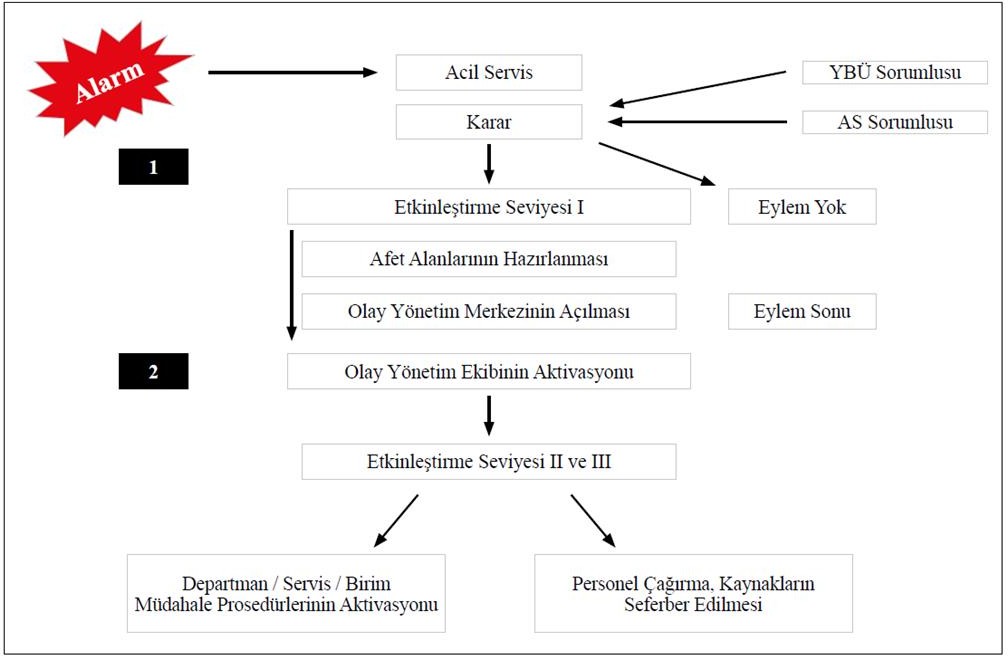                       Şekil 5: Alarm Durumunu Yönetmek ve Plan Etkinleştirilmesindeki Bağlantılara İlişkin Diyagram ÖrneğiAcil Müdahale Planı (AMP) aktivasyon seviyeleri ile ilgili öncelikli eylemler aşağıda özetlenmiştir:Aktivasyon Seviyesi I (Hazır Olma ya da Alarm):Hastanenin kendi olay bildirim prosedürleri çerçevesinde ilgili sorumlularla (kolluk kuvveti, arama kurtarma ekibi, Sağlık Bakanlığı vb.) birlikte alarmın ve olay türünün değerlendirilmesi ve doğrulan- ması sağlanır,HAP Başkanı görevi üstlenir,Olay Yönetim Ekibi (OYE) hazırlıklarını yaparak Olay Yönetim Merkezini (OYM) kullanıma uygun hale getirir,Tüm Departman/Servis/Birimler kendi faaliyet alanlarındaki müdahaleyi organize etmek için hazırlık yapmaya başlar,Standart Operasyon Prosedürü ve İş Akış Talimatı erişilebilir hale getirilir ve ilgili personel tarafından okunur,İkinci bir talimat gelene kadar ilgili tüm personel görevine devam eder,	Herhangi bir özel ihtiyacın olup olmadığı belirlenir. Örneğin, hastaneye gelen ve henüz dekontamine olmamış hastalara dekontaminasyon işlemi uygulamak için kullanılan kimyasal koruyucu ekipman gerekiyorsa, temin edilir,Farklı alanlardaki mevcut kaynaklar, insan kaynakları ve lojistik malzemeler değerlendirilir,Personel “irtibat” listelerine erişim sağlanır,Acil sağlık hizmeti dışındaki uygulamalar değerlendirilir (elektif ameliyatlar, ayaktan hasta kabulü vb.),Açılacak özel alanları güvenli hale getirmek amacıyla hazırlık yapılır (erişim ve çıkış),Bölgede bulunan hastaneler  ile protokol yapılmış kuruluşlar karşılıklı mutabık kalınan acil durum uygulamalarını aktive etmeleri konusunda uyarılır ve bilgilendirilir.Aktivasyon Seviyesi II ve III (Aktive):− Olay Yönetim Ekibi (OYE) seferber edilir, tam olarak devreye girer, ilgili sağlık yetkilileri haberdar edilir,− Durumun gerektirdiği hastane Departman/Servis/Birim Müdahale Prosedürlerini uygulamaya koyma- ları için tüm departman, servis ve birimler bilgilendirilir,− Duruma uygun olan tüm İş Akış Talimatları kullanılır,− Olay Yönetim Ekibi içinde raporları yazmak üzere kişi/kişiler görevlendirilir, tüm belgeler muhafaza edilir,− Ameliyathaneler, Merkezi Sterilizasyon Hizmetleri ve Yoğun Bakım Ünitesi gibi kritik birimler alar- ma geçirilir,− Radyoloji, patoloji ve laboratuvar gibi birimlerin acil harici çalışmaları sınrlandırılır.− Erteleme ya da iptal edilme ihtimali olan elektif cerrahi ve ayaktan tedavi hizmetleri gözden geçirilir,− Hasta kabul kriterleri belirlenir, hastaneye başvurması muhtemel vakaların (yanık, pediatri, KBRN, travma vb.) niteliklerine göre hazırlık yapılır,− Hastaların ev ya da başka bir ortama taburcu edilme süreci başlatılır ve ambulans vb. ulaşım araçların- dan faydalanılır,− Tıbbi bakım standartlarını sürdürmek için niteliklerine göre personel ihtiyacı belirlenir,− Hastanede en yoğun iş yüküne sahip birimler belirlenir,− Özel alanların açılması ile ilgili faliyetlere başlanır:√ Hastane afet triyaj alanı,√ Hafif yaralanmalar ve ayaktan tedavi edilen yaralılar için özel Ayaktan Tedavi Bölümü,√ Hasta yakınları ve bilgi merkezi alanı,√ Geçici morg alanı,√ Hasta eşyaları muhafaza alanı,√ Personel, hasta yakınları ve basın için brifing alanları gibi alanlar açılır. Ayrıca,√ Harici trafik akış sistemi düzenlenir15,√ Personel yakınlarına yönelik hazırlıklar yapılır.AMP Aktivasyonunun Sonlandırılması:Olağan yönetim faaliyetlerine geçilir,Duruma uygun olarak personel normal çalışma düzenine geçer,Olayın hemen ardından tüm personelden bilgi alınır,İşleyişe dair değerlendirme toplantısı yapılır,Rapor Formu (Form 33) doldurulur.AMP Aktivasyon Seviyesi Konusunda Personelin BilgilendirilmesiOlay Yönetim Ekibi (OYE) personelin ne zaman bilgilendirileceğine karar verir. Aktivasyon seviyesi ile ilgili mevcut ve/veya görevdeki personelin bilgilendirilmesinde ilgili prosedür (SOP 9) uygulanır. Acil Müdahale Planı’nın (AMP) etkinleştirilmesi sürecinde personelin çağrılması ve göreve gelen personelin yönetimi, Kılavuz İkinci Bölüm md. 6.1.3’te açıklanmaktadır.Dahili acil durumlara yönelik renk kodlamasının, hoparlörlerin (hastanede mevcut ise) ya da çağrı cihazla- rının kullanılması uygulamaları hastanenin tüm personelinin bilgilendirilmesini kolaylaştırmaktadır. Hasta- ne, Olaya Özel Planlar için renk kodlaması kullanacak ise ayrıca belirtilmelidir. Örneğin:Hastane içi yangın ile ilgili olaya özel plan: renk kodu kırmızı,Hastanede tahliye gerektiren durumlar ile ilgili olaya özel plan: renk kodu sarı, vb.Acil Renk Kodu SistemiAcil Renk Kodu Sistemi hastanenin acil olarak uzman müdahalesi gerektiren olaylarda doğru ve net bir mesajla, hızlı müdahalede bulunmasına imkan veren genel uyarı sistemidir. Amaç, renk kodu mesajıyla, olay anında yapılması gerekenler konusunda en kısa sürede ortak anlayışı sağlamaktır. Kurum içinde ve kurumlar arasında personelin acil durumlarda, hasta ve ziyaretçilerin güvenliklerinin yanı sıra kendi güven- liklerini de artırarak, uygun bir şekilde müdahale etmelerini sağlar.Olaya Özel Planlardan ve Formlardan yararlanılarak acil renk kodları ile ilgili SOP hazırlanması öneril- mektedir.Şekil 6:Turkuaz renk kodunun müdahale aşamalarını gösteren örnek diyagramAcil Müdahale Planı ve Olaya Özel PlanlarAcil durum karmaşık özellik gösterebilir, birden fazla acil durumun ya da hastane içi ve dışı acil durumların bir arada ortaya çıkmasını içerebilir (örneğin, hastanede kritik sistemlerin bir kısmının etkisiz hale geldiği kitlesel yaralanma durumları vb.). Bu durumlar olaya özel, spesifik (özellikli) müdahaleler gerektirebilir.Acil Müdahale Planı (AMP) ve Olaya Özel Planlar birbirleriyle bağlantılıdır: Afet ve acil durum yönetim yapısı aynı kalır. Olay Yönetim Ekibi (OYE) olayların tam olarak nasıl gerçekleştiğine bağlı olarak bazı uzmanları sürece dahil edebilir (örneğin, kimyasal bir olayın yönetiminde konusunda uzman bir kişi gö- revlendirilebilir). Hastanelerde “olaya özel planlar”, “tamamlayıcı ayrı planlar” olarak ve Acil Renk Kodu sistemi (md. 5.6) ile uyumlu şekilde renk kodları kullanılarak tanımlanabilir. Olaya müdahaleye yönelik süreç iyi tanımlanmış olmalıdır.Acil Müdahale Planı ile Olaya Özel Planlar arasındaki en kapsamlı planlama ve uygulamalar özellikler salgın (epidemi, pandemi) süreçlerinde söz konusu olmaktadır. Salgına karşı ulusal pandemi planları (ör- neğin, Pandemik İnfluenza Ulusal Hazırlık Planı, 2019) çerçevesinde önceden hazırlık söz konusu olmakla birlikte, salgın sırasında hastane düzeyinde hızlı müdahaleyi sağlayıcı eylemleri tanımlama ve başlatma- da, hastane yöneticileri ve acil durum planlaması ile ilgili görevlileri desteklemek amacıyla ilave plan ve araçlar da gündeme gelebilmektedir (örneğin, Ek 2-D’de yer alan Hastane Hazırlık Kontrol Listesi Dünya Sağlık Örgütü (WHO) tarafından 2020 yılı başında ilan edilen COVID-19 pandemisi sırasında bu amaçla geliştirilmiştir16).Şekil 7: AMP ve Olaya Özel Planların Bağını Gösteren Diyagram ÖrneğiHASTANENİN TIBBİ KAPASİTESİHer aşamada müdahale yönetimi, hastanenin hizmet sağlama kapasitesine ve imkanlarına bağlıdır. Kapasi- te, nicel yönleri ifade eder (yatak sayısı, ekipmanın kullanılabilirliği vb). İmkanlar (yetenek) ise nitel yönle- ri ifade eder (örneğin, bir beyin cerrahının olup olmaması, ya da karantinaya almanın gerektiği durumlarda bulaşıcı hastalığı yönetebilme imkanı vb.).Olay Yönetim Ekibi’nin toplanmasının hemen sonrasında yapılacak ilk eylemlerden biri hastanenin tedavi kapasitesi ve imkanlarını değerlendirmek için gereken bilgileri talep etmek olacaktır:− Çeşitli departman/servis/birimlerdeki dolu yatak sayısı,− Kullanılabilecek boş fonksiyonel yatak sayısı,− Mevcut personel sayısı ve bunların çeşitli Departman/Servis/Birimlerdeki özel uzmanlık alanları açısın- dan yeterlilikleri (örneğin, yoğun bakım, ameliyathane, eczane, laboratuvar vb.),− Destek alanlarının mevcut kapasitesi ve yeterliliği (kan bankası, eczane: ilaç ve ekipman, idari destek hizmetleri, temizlik hizmetleri, güvenlik personeli vb.),− Devam eden süreçte hastanenin kapasite ve imkanlarının (tıbbi kapasite) ne kadar artırabileceğinin ve bunların nasıl geliştirebileceğinin tahmin edilmesi,− Ayaktan Tedavi Bölümünün, Acil Müdahale Planı’nın (AMP) aktive edilmesiyle verilecek yeni görevle- rine uygun olarak değerlendirilmesi.Olay Yönetim Ekibi’nin temel stratejisi, uygun tüm kaynakların etkili bir biçimde kullanılma-sı, yatak kapasitesinin artırılması ve hastanenin tıbbi kapasitesine katkı sağlamak olacaktır. Bu amaç-la, Olay Yönetim Ekibi ilk 72 saati kapsayacak şekilde, Olay Eylem Planı geliştirmelidir. Değer- lendirme sürecinde ilgili yönetim araçlarından faydalanılır (Standart Operasyon Prosedürü:1-2-3, Formlar:5-6-7-8- 9-10-12-13-14-16-17-19-22-23-24-25-26-28-29-30-34-35, kayıtlar, kontrol listeleri, atıftabulunulabilecek olan Departman/Servis/Birim Müdahale Prosedürleri).Hastane, yapılan risk analizlerine göre yüksek riskli tehlikelere yönelik personel eğitimi, rotasyonu vb. uy- gulamaları planlamalıdır. Böylece afet veya acil durum meydana geldiğinde yapılan eğitim ve rotasyonlar göz önüne alınarak, iş yükü artan servislere diğer birimlerden personel desteği sağlanması daha etkili ola- caktır (örneğin kitlesel yaralanmalarda acil servis, yoğun bakım, ameliyathane gibi; pandemi durumlarında acil servis, yoğun bakım, enfeksiyon hastalıkları gibi; yangın/patlama gibi olaylarda yanık, ameliyathane vb. birimlerin tercihen eğitim almış ve/veya rotasyon yapmış personel ile desteklenmesi).Tedavi Kapasitesinin ArtırılmasıHastanenin, tedavi kapasitesini artırma yöntemi, aşağıdaki ilkelere dayanır:Yatak Kapasitesi ve KullanılabilirliğiKullanılabilir yatakların sayımı Olay Yönetim Ekibi’nin (OYE) talebi doğrultusunda gerçekleştirilir ve her Departman/Servis/Birim, ilgili formu (Form 14) kullanarak Olay Yönetim Ekibi’ne mümkün olan en kısa sürede geri bildirimde bulunur; Olay Yönetim Ekibi, saatte bir güncellenen kayda dayanarak bilgileri kaydeder.Olay Yönetim Ekibi, (hastaları taburcu veya transfer ederek) geçici olarak boşaltılması gereken yatakla- rın sayısına karar verir.Olay Yönetim Ekibi, ihtiyaç duyulan (sedyeler dahil olmak üzere) ilave yatakların sayısına ve bu yatak- ların nereye yerleştirileceğine karar verir. Yataklar, her zaman “fonksiyonel”17 olmalıdır.Kabul edilen hastalar söz konusu prosedürlere (SOP 6) uygun olarak, Departman/Servis/Birimlerin ka- pasite ve imkanlarına göre, başka bir sağlık tesisine transferine Olay Yönetim Ekibi karar verecektir; bu faaliyeti Ulaştırma ve Nakil Hizmetleri Birim Sorumlusu (Lojistik Bölümü) yürütür.Ekipman ve Malzemelerin ArtırılmasıHastanenin müdahalede bulunması ve/veya temel hizmetleri sunmaya devam etmesi için hasta akını duru- munda tıbbi kapasitesini önemli ölçüde artırması gerekebilir. Ekipman ve malzeme yönetimi afet ve acil durumlarda ciddi bir öneme sahiptir.Ekipman ve malzeme artırımına yönelik temel yaklaşımlar için Lojistik ve Malzemeler başlığına bakınız (Kılavuz İkinci Bölüm md. 11).Personelin Geri ÇağrılmasıOlay Yönetim Ekibi, hangi personelin geri çağrılacağına karar verecektir (nitelik ve sayı bakımından). Planlanma Bölümü, gerekli personelin çağrılmasından sorumludur. Bununla birlikte, Olay Yönetim Eki- bi, bu görevi departmanlara veya sekreteryaya verebilir. Geri çağırma sürecini Planlama Şefi yönetir.Göreve gelen tüm personel bilgilendirilir, yaka kartları verilir ve Acil Servis’ten Sorumlu Başhekim Yardımcısı/Acil Servis Sorumlu Hekiminin talimatıyla yönlendirilir.Gönüllü YönetimiGönüllü yönetimi Olay Yönetim Ekibi’nce yapılır. Hastane bazı durumlarda, gönüllülerden yardım iste- yebilir. Gönüllüler yalnızca Olay Yönetim Ekibi tarafından bu tür bir yardıma ihtiyaç duyulması halinde kabul edilecektir..İçişleri Bakanlığı Afet ve Acil Durum Yönetimi Başkanlığı (AFAD) tarafından hazırlanan ‘’Afet ve Acil Durum Yönetimi Başkanlığı Afet ve Acil Durumlara İlişkin Hizmet Standartları ve Akreditasyon Esasları- nın Belirlenmesi Hakkında Yönetmelik’’ 29 Temmuz 2020 tarih ve 31200 sayılı Resmi Gazete’de yayımla- narak yürürlüğe girmiştir. Söz konusu Yönetmelik kapsamında akreditasyon çalışmaları yürütülecek olup Bakanlık tarafından yapılan açıklamalar doğrultusunda hareket edilmelidir.Gönüllüleri talep etme, alma, tespit etme ve kabul etme işlemleri için ilgili prosedür (SOP 8), form ve ka- yıtlar kullanılabilir. Olaya özel durumlarda izlenecek prosedür Olaya Özel Planlarda belirtilir.Diğer Sağlık Kurum ve Kuruluşları ile İşbirliğiSağlık tesislerinin yerelde diğer sağlık tesisleriyle iş birliği yapması, hastane kapasitesi için önemli bir unsurdur. Olay Yönetim Ekibi, faaliyete geçirilmesi gereken iş birliği mekanizmalarının neler olduğuna karar verir.Yeni ve Özel Alanların Açılması, Konumlarıİhtiyaca göre, yeni ve özel alanların açılması, hastane kabul ve tedavi kapasitelerinin artırılmasına katkıda bulunacaktır. Bu alanlar prosedürlere uygun olarak açılır. Bu alanlara, örnek olarak; hastane afet triyaj alanı, taburcu edilen hastalar için taburculuk alanı, ayaktan tedavi bölümü, aile ve medya bilgilendirme alanı, geçici morg vb. sayılabilir. Hastane tarafından oluşturulacak alanlar önceden belirlenerek (Form 24), konumları HAP’ta yer alan krokilerde gösterilmelidir.HASTANENİN TIBBİ KAPASİTE BİLGİLERİHastanenin toplam yatak sayısı:1081Olağan durumlarda doluluk oranı:% 58Toplam personel sayısı:Klinik personeli sayısı (hekim, hemşire, medikal teknisyen ve diğer) 1097Yönetici, idari, teknik, destek personel sayısı 1079 Hastanenin genel tarifi:*Ait olduğu kurum: Yüksek Öğretim Kurumuna bağlı Üniversite hastanesi ( Kamu kurumu )Sağlık hizmetleri ağındaki yeri: Ayaktan muayene ve Yataklı tedavi Hizmetleri ( 24 saat kesintisiz sağlık hizmeti. )Afet ve Acil Durumlarda; HAP uygulamaya koyması.Yapı türü: Betonarme yapı.Poliklinik Hizmetleri; Gündüz 08:00-17:00Acil: 24 saatKlinikler: 24 saatTetkik Ve Görüntüleme Üniteleri: (Acil servis Radyoloji ünitesindekiler 24 saat, diğerleri 08:00-17:00 saatleri arası)HASTANENİN FİZİKSEL DAĞILIMIHASTANENİN TEDAVİ VE AMELİYAT KAPASİTESİHASTANENİN İMKAN VE KABİLİYETLERİÖĞRETİM ÜYESİ VE ARAŞTIRMA GÖREVLİSİ DAĞILIMIPERSONEL DAĞILIMIPOLİKLİNİK VE YATAN HASTA BİLGİLERİACİL SERVİS GÜNLÜK MÜRACAAT SAYISIDİYALİZ BİLGİLERİERİŞKİN YOĞUN BAKIM HİZMETLERİ                                                  PEDİATRİ VE YENİDOĞAN YOĞUN BAKIM HİZMETLERİGÖRÜNTÜLEME TEKİNKLERİ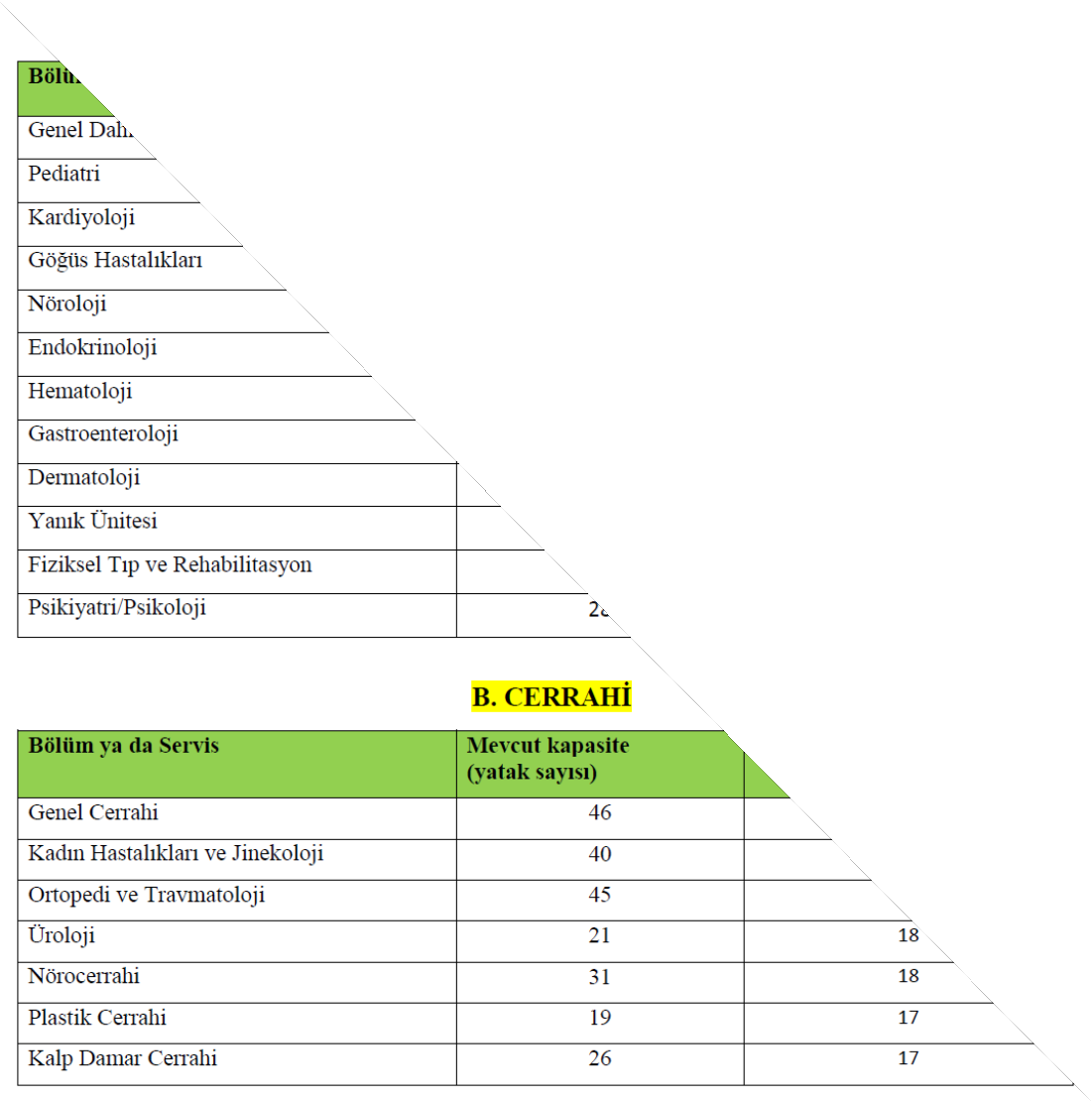 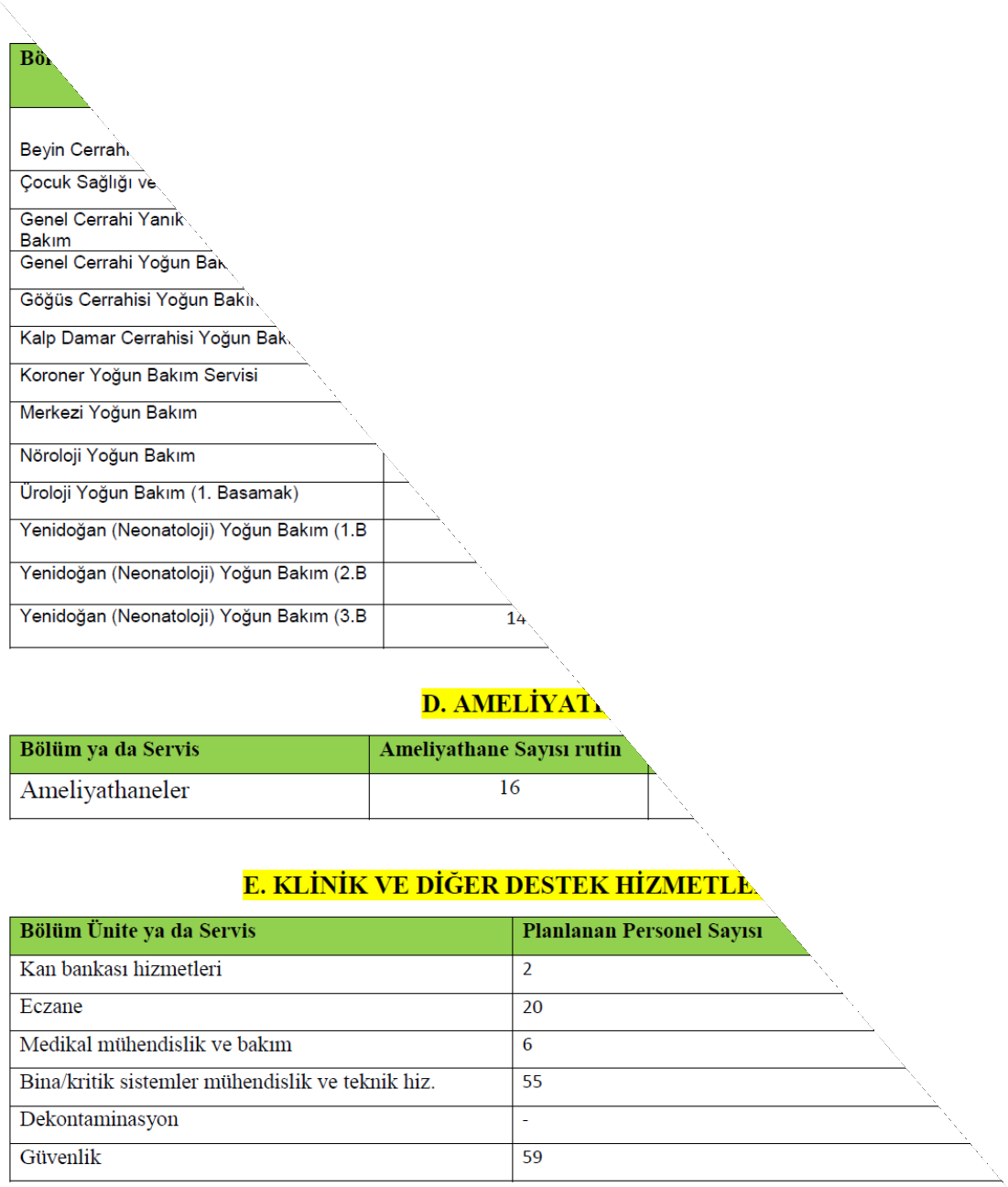 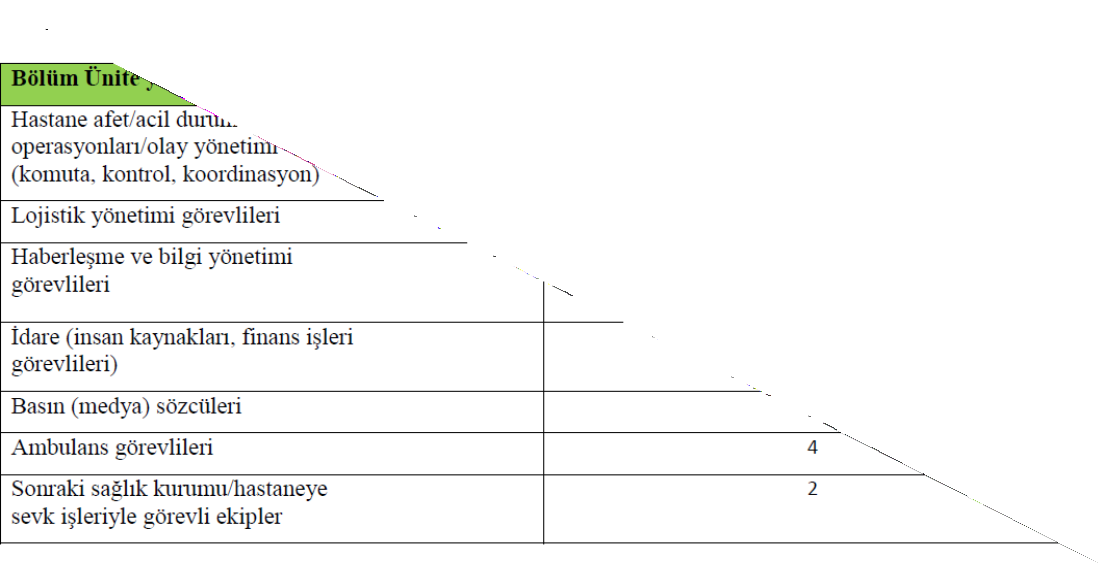 ÖZEL ALANLARIN AÇILMASI, KONUMLARI VE TOPLANMA YERLERİ     İhtiyaca göre, yeni ve özel alanların açılması, hastane kabul ve tedavi kapasitelerinin artırılmasına katkıda bulunacaktır. Bu alanlar prosedürlere uygun olarak açılır. Bu alanlara, örnek olarak; hastane afet triyaj alanı, taburcu edilen hastalar için taburculuk alanı, ayaktan tedavi bölümü, aile ve medya bilgilendirme alanı, geçici morg vb. sayılabilir. Hastane tarafından oluşturulacak alanlar önceden belirlenerek, konumları hastane afet ve acil durum planında yer alan krokilerde gösterilir.Cumhuriyet Üniversitesi Uygulama ve Araştırma Hastanesi Acil sahra hastanesi kurulacak alan ve toplanma yerleri geçici morg alanı aşağıdaki maddelerde belirtilen yerler olarak belirtilmiştir.Ek olarak geçici ikinci morg alanı ek derslik binası bodrum katıdır. Ana binada mevcut durumdaki morg kapasitesi 13 tür artırılabilir kapasite ile 16 dır.Afet durumlarında kurulacak olan sahra hastanesi yeni acil girişi onkoloji ve kap hastalıkları binalarını kapsayan alan içerisindedir.Afet durumunda toplanma alanı aşağıdaki projede gösterilmiştir. Mevcut durumda da acil toplanma alanları işaretlenmiş ve tüp personel tarafından bilinmektedir.ACİL TOPLANMA ALANLARI VE SAHRA HASTANESİNİN KURULACAĞI ALAN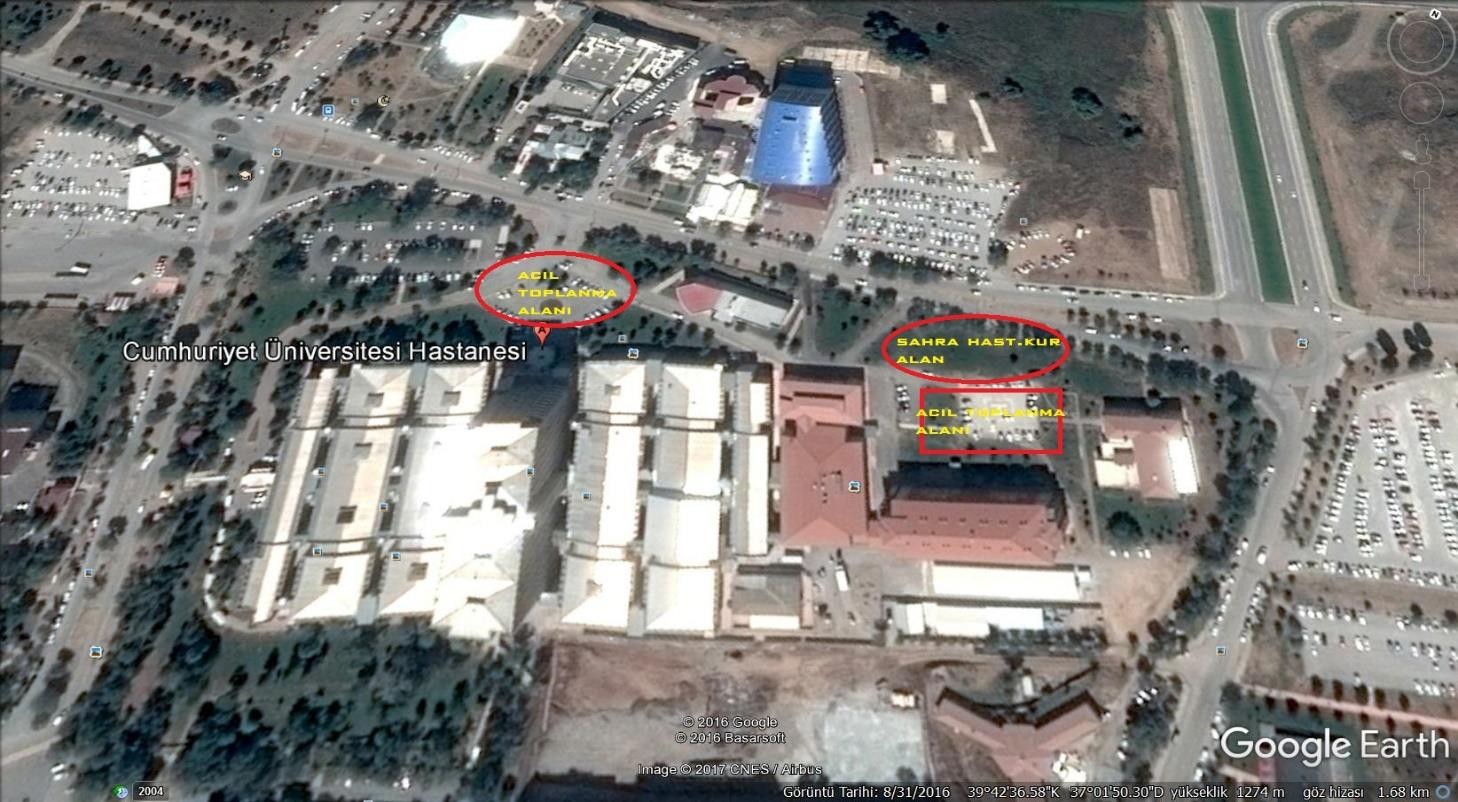 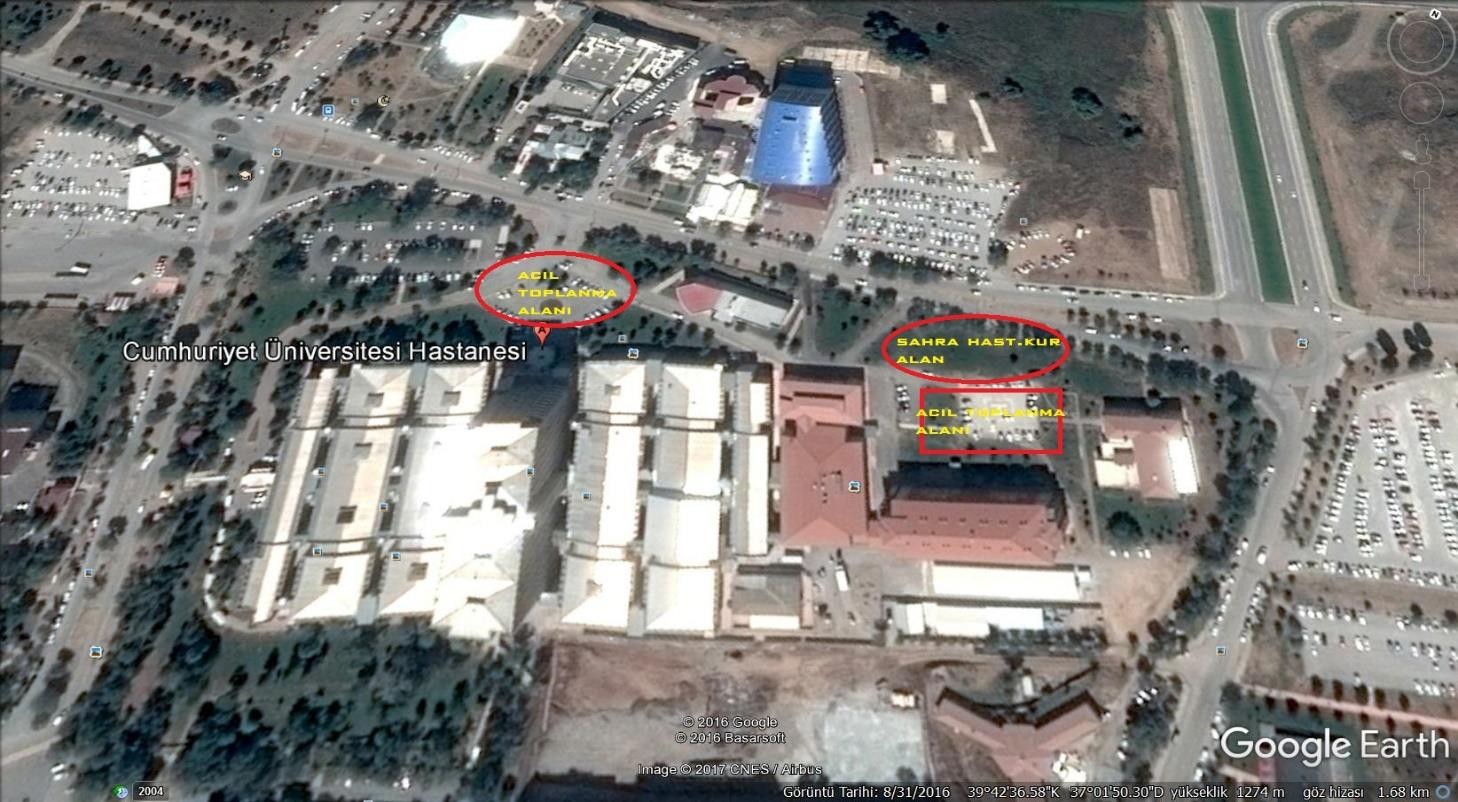 HASTANE AFET TRİYAJ ALANITriyaj tıbbi müdahalenin ilk ve en önemli basamağı olup yaralının ulaştığı her tıbbi basamakta yeniden yapılan, sürekli ve dinamik bir uygulamadır. Triyajın kelime anlamı, sıraya sokmak, ayıklamaktır.Bir afet ve acil durumda ise “yaralıların yaralanma derecelerine göre sınıflandırılması ve tedavi öncelikle-rinin belirlenmesi” şeklinde tanımlamak mümkündür. Bu durumda amaç, var olan tüm olanakları ulaşılan her yaralıya, en ağır yaralıya ya da ilk ulaşılan yaralıya sunmak yerine, eldeki olanakların tümünü en çok yaşamı kurtarabilmek ve sekeli önleyebilmek için tıbbi gereklere göre yönlendirmek ve paylaştırmaktır. Buyaklaşım, mümkün olan en çok sayıda hastaya yardımcı olmak anlamına gelir.Triyaj, acil durum ya da afet halinde belli ilkeler içinde yapılmalı ve bu ilkeler önceden belirlenmiş olmalı-dır. Triyaj uygulaması afet ve acil durumun etki derecesine, yaralı sayısına, mevcut tıbbi yapıya, kurtarma,transport ve cerrahi olanaklara göre farklılık gösterebilecektir.                     YEŞİL ALAN:Ambulans ve helikopterlerin hasta getireceği alan,Tiraj alanı,Kayıt kabul alanı,Genel durumu stabil olan ayaktan tedavi edilebilecek hastaların müdahale alanı SARI ALAN:Hayatı tehdit eden yaralanması olmayan tıbbi müdahale ve bakımları için bir süre gecikilebilecek olan yaralılar için ayrılan alanKIRMIZI ALAN:Hayatı tehdit eden ve acil müdahale gerektirecek hastalar için ayrılan tedavi alanıSİYAH ALAN:Ölü olarak getirilen veya ölmekte olan yaralıların toplandığı alan morg sorumlusunca belirlenir.           AFETLERDE TRİAJ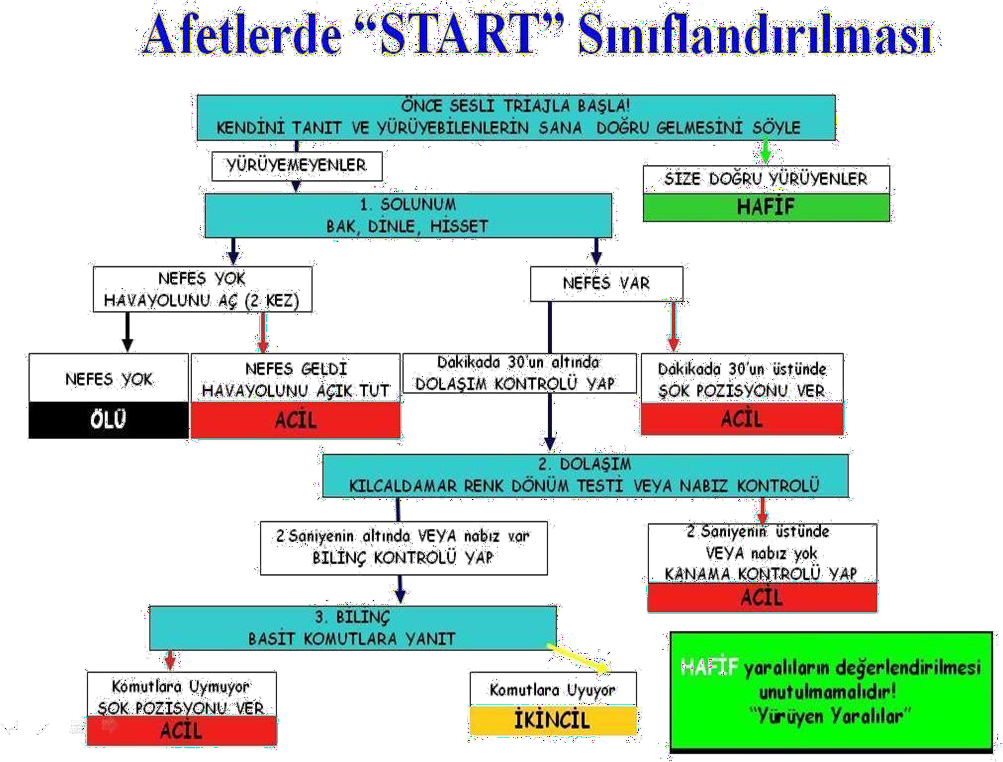 START YÖNTEMİ:Afet durumu ilan edildikten sonra güvenlik görevlisi, Kriz Odasına giderek Triaj Kartlarını, Güvenlik Şeridini, Megafonu alır ve Triaj sorumlusuna getirir.Güvenlik Yöneticisinin görevlendireceği en az üç kişi Acil Servis giriş alanında gerekli güvenlik önlemlerini alır.Triaj Sorumlusunun, ilk değerlendirmesi her yaralı için 30 saniyeden az sürer ve ayaktan yürüyerek gelen hasta Yeşil Alana yönlendirilirHastane Afet Triyaj Alanının Konumu ve Genel Organizasyonu18Kitlesel yaralanma olayı sınırlıysa (toplam yaralı veya hasta sayısı19 ….’dan azsa) ve başka bir yaralan- ma ihtimali yoksa, Acil Servis olağan işleyişine devam eder. Olağan acil vakalar (hastaneye özel araçlaveya ambulansla götürülen, afet mağduru olmayan hastalar), hastane afet triyaj alanı açılana kadar her zamanki gibi doğrudan Acil Servis’e gidecektir. Triyaj alanının açılması itibariyle, hastaneye gelen bütünhastalar bu triyaj alanına yönlendirilecektir.Hastane Afet Triyaj Alanına gelen tüm hastalar triyaj yapılarak HAP’ta belirlenen yeşil (Ayaktan Tedavi Bölümü-ATB), sarı (Acil Servis ayaktan hasta girişi ve/veya HAP’ta belirlenen alan), kırmızı (Acil Servis ambulans girişi ve/veya HAP’ta belirlenen alan), siyah (morg ve/veya HAP’ta belirlenen alan) alanlara yönlendirilir.Bulaşıcı hastalık şüphesi olan veya kontamine olan hastaların bulunduğu epidemik ve kimyasal olayların görüldüğü özel durumlar, genel çerçevedeki Acil Müdahale Planı’nın yanı sıra hazırlanacak Olaya Özel Planlar’da açıklanacaktır. Bu durumların dışında, Acil Müdahale Planı’nın (AMP) aktive edilmesi, hastane afet triyaj alanının ve ilgili alanların açılacağı anlamına gelmektedir.Yaralı sayısı hastane kapasitesinin üzerinde ise kargaşayı önlemek adına, hastaneye yakın güvenli bölgede uygun alanda ilk değerlendirme ve ilk müdahalenin yapılabileceği hastane afet triyaj alanı oluşturul-ması istenebilir.Hastane afet triyaj alanı açılması ve uygulanması, hastaların taşındığı araçların (ambulans) varış konum ları ve diğer hususlar ile ilgili prosedürler (SOP 5, SOP 15) belirtilmiştir.Alanın çevre güvenliği ile ilgili hususlar hastane tarafından belirlenerek yazılı talimat haline getirilecektir. Bu alanın güvenliğini sağlamak için alınan tedbirler, hastanenin genel güvenlik yönetimine entegre edilir.Minör yaralanma veya minör sağlık sorunları olan, yürüyebilen hastalara özel düzenlenecek Ayaktan Tedavi Bölümü (ATB)20 ile ilgili konum, alan belirleme ve işaretleme, donanım gibi temel hususlarda ilgili prosedürlere uygun davranılır.Bu alanda görev alacak kişiler için görev pozisyonuna uygun görev yeleği kullanılması önerilir. Görev yelekleri kimin hangi işten sorumlu olduğunun ayırt edilmesi için gereklidir.	HASTANE AFET TRİYAJ ALANI VE KONUMU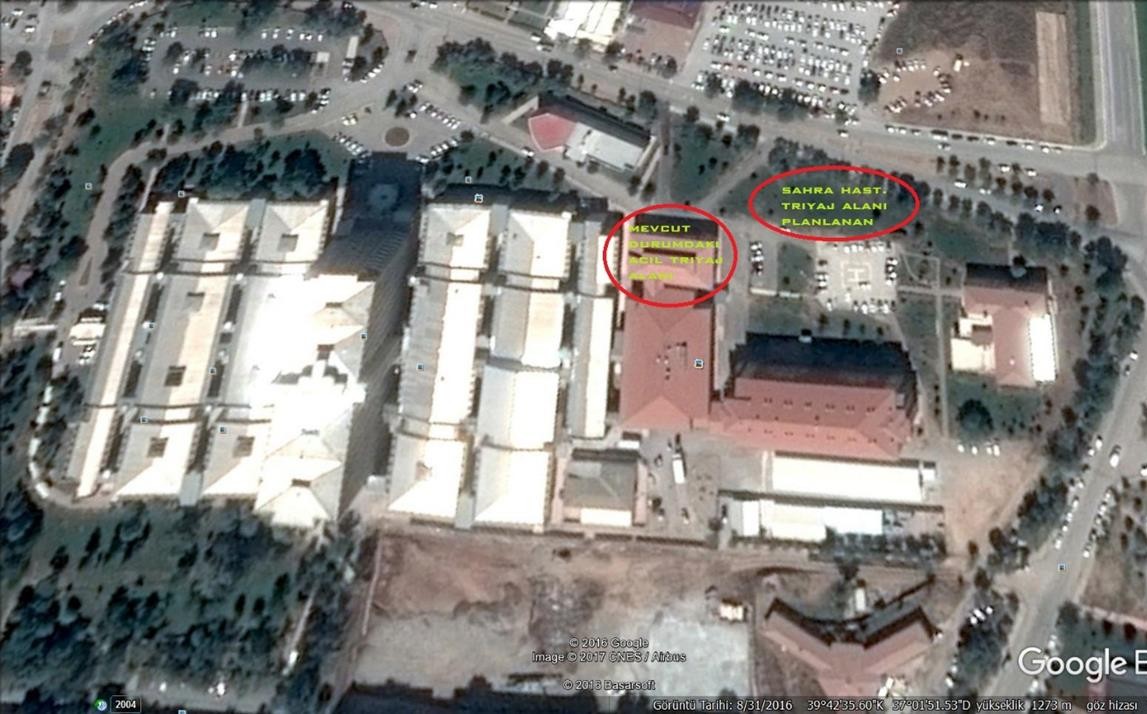 Hastane Afet Triyaj Alanındaki FaaliyetlerGelen Hastalar:Hastaneye gelen tüm hastalar için triyaj uygulanmalıdır. Hastaya iliştirilen ve hastane öncesi aşamada kullanılmış olan kayıtlar ve etiketler çıkartılmamalıdır. Buna yönelik tek istisna, triyaj sürecinde hastanın sınıflandırılması (tedavi önceliği) için etiketin değiştirilmesine ilişkin karar alınmasıdır. Hastaya ilişkin son değerlendirmenin ve son kararın ardından hasta kategorisi değişmiş olabilir. Hastane afet triyaj alanında veya Acil Servis biriminde kullanılan tüm dokümanlar, önceden hastaya iliştirilmiş olan dokümanlara eklenmelidir. Hastaneye gelen tüm hastaların kaydı için Form 8-9-10-12 kullanılır.Alandaki Personel:Hastane afet triyaj alanına triyaj eğitimi almış sağlık personeli22 görevlendirilir. Triyaj Ekibi, Sağlık Bakanlığı tarafından belirlenen Triyaj Ölçeğine uygun olarak, Hastane Afet Triyaj Alanına veya Acil Servis birimine gelen her yaralının ilk değerlendirmesinden ve triyaj kodunun belirlenmesinden sorumludur. Tıbbi triyaj yönetimi ile ilgili prosedürler (SOP 5) belirlenmiştir. Yaralıların triyaj alanından Acil Servisbirimine ve/veya diğer Departman/Servis/Birimlere naklinin yönetimine yardımcı olmak ve gerekli ol- duğu takdirde Acil Servis personelini desteklemek üzere personel görevlendirilir.Alanda Tıbbi Bakımın Hedef Düzeyi:Tıbbi bakım düzeyi yalnızca, derhal uygulanması gereken hayat kurtarıcı prosedürlerin yanı sıra, ileri düzey bakım alması gereken veya başka bir alana sevk edilmesi gereken hastaların önceliğine kararvermekle sınırlıdır. Diğer tüm prosedürler, Acil Servis biriminde veya hasta kabul eden servislerde veya sevk olunan Ayaktan Tedavi Bölümü’nde gerçekleştirilecektir.Sağlık Görevlileri ve Taşıyıcı Personel:Triyaj alanında çalışan sağlık personeli Acil Servis Birim Sorumlusu tarafından görevlendirilir. Bu kişi ler, Hastane Afet Triyaj Alanının işleyişi için, ilgili iş akış talimatları doğrultusunda ekipman ve lojistik sağlamakla görevlidirler.Faaliyetlerin Kayıt Altına Alınması :Acil Müdahale Planı aktive edildiğinde, Acil Servis’te ve Hastane Afet Triyaj Alanında ihtiyaca uygun kayıtlar ve formlar kullanılmalıdır23 (Örnek olarak Form 8-9-10, ilgili diğer formlar). Hastane Afet Triyaj Alanında gerçekleştirilen tüm faaliyetler, triyaj kartları, kayıtları ve formları (özellikle özel has ta çizelgeleri) kullanılarak kayıt altına alınmalıdır. Bilgilerin Olay Yönetim Ekibi’ne raporlanması ve paylaşılması, Acil Servis Birim Sorumlusu tarafından prosedüre (SOP 5) uygun olarak ve ilgili formlar (Form 2-10-11-12-29) kullanılarak yapılır.Ekipman, Yelekler ve Lojistik:Triyaj alanında çalışan personel ilgili İş Akış Talimatında belirtilen görev yeleklerini kullanır. Triyaj faaliyetlerini yürütmek için gerekli ekipman ve sarf malzemeleri, hastane tarafından oluşturulan listeye göre sağlanır (görev yeleği, triyaj kartı, branda, emniyet şeridi, işaretleme kazıkları vb.). Bu ekipman, gecikme yaşanmaksızın triyaj alanına getirilebilecek olan seyyar malzeme arabası, konteyner, depo vb. yerlerde muhafaza edilir.Triyaj İlkeleri, Kategoriler ve Renk KodlamasıHastane triyaj sistemi, ulusal algoritma kullanılarak aşağıda yer alan kriterleri temel alır:Acil bakım ihtiyacı (tıbbi veya cerrahi),Zamanında yeterli bakım sağlandığı takdirde hayatta kalma şansı,Zamanın ve kaynakların tüketimine karşı hayatta kalma şansı,Fonksiyonel prognoz,Özel bakımın elverişliliği,Acil tedavi uygulanması gereken hasta sayısı ve en iyi prognoza sahip hastaların seçimi.Kategoriler şu şekildedir (renk kodlaması):Kategori I (Yeşil: Acil değil),Kategori II (Sarı: Geciktirilebilir) ilave acil tıbbi bakım,Kategori III (Kırmızı: Acil hastalar) cerrahi veya acil tıbbi bakım,Kategori IV (Siyah: Ölü).Hastaların Nakli, Departman, Servis ve Birimlere YönlendirilmesiHastalar hastane Afet Triyaj Alanından Acil Servis’e, servislere, ameliyathaneye, yoğun bakım ünite- lerine ya da ayaktan tedavi gerekenler doğrudan Ayaktan Tedavi Bölümü’ne (ATB) gönderilir. Triyaj Alanından Acil Servis birimine ve diğer Departman/Servis/ Birimlere doğru trafik akışı, ilgili prosedür (SOP 4) ve İş Akış Talimatına uygun olarak yapılır. Hastaların nakli, ilgili form ve kayıtlar kullanılarak kayıt altına alınır.Olay Yönetim Ekibi (OYE) tarafından triyaj alanında çalışan idari görevliye (hastane müdür yardımcısı, supervisor, nöbetçi memur vb.) talimat verilmediği sürece, hastalar hastane içerisindeki diğer bölümlere nakledilemez. Durum uygun olduğu takdirde, cerrahi müdahale gerektiren hastalar doğrudan ameliyat- haneye nakledilebilir.İhtiyaç halinde idari görevli tarafından uygun personel sedye personeli olarak görevlendirilir. Hastalar, idari görevli tarafından (SOP 5) verilen talimatla sedye personeli tarafından taşınır. Daha sonraki işlem- ler ve Olay Yönetim Ekibi’ne yapılacak raporlama için, sedye personeli tarafından idari görevliye geri bildirim yapılır.TRİAJ UYGULAMASI NASIL YAPILIR?Acil servise müracaat eden hastalar, hastanın durumuna göre sağlık personeli tarafından, tekerlekli sandalye veya sedye ile hayati fonksiyonları göz önünde bulundurularak triaj alanına alınır. 112 ambulans ile gelen hastaya triaj uygulanmaz, direk müdahale odasına alınır.Eğer hasta kendi başına hareket edebiliyorsa, yürüyerek triaj alanına başvurur.Burada ilgili sağlık çalışanı, tarafından vital bulgular alınıp hastanın hastalığıyla ilgili bölüme yönlendirilmesi yapılır. Transfer sırasında düşme riski değerlendirilir                      Hasta triaj edilirken aşağıdaki şekilde değerlendirilir:                 Kardiyopulmonerarrest,Solunum sıkıntısı,Anafilâksi,Koma,Havayolu obstrüksiyonları,Kontrol edilemeyen kanama,Şok,Multipltravma,Zehirlenme,Ciddi ağrılı durumlar,Normal olmayan doğum,Febrilinfant,Vücut yüzeyinin %40’ından fazlasının etkilendiği yanıklarSARI(Acil):Acil bakıma gereksinimi olan ancak hayati tehlikesi bulunmayan hastalar(birinci derecede öncelikli hastalar nakledilene kadar[2-3 saat]bekleyebilecek hastalar)Karın ağrısı,Çoklu veya açık kırıklar,Kalça veya uzun kemik kırıkları,Renal taşlar,Orta derece yanıklar(%15-40),Kesiler,Ciddi baş ağrısı (afebril),Yutma zorluğu ile beraber olan boğaz ağrısı YEŞİL(Acil Olmayan):Yürüyebilen hastalar, kritik şekilde yaralanmamışlar. Kendi bakımlarını kendileri yapabilecek durumda olanlarDöküntü,Kronik baş ağrısı,Burkulmalar,Soğuk algınlığı belirtileri,Vaginal akıntı,Yara bakımı,Sütür alımı,Kronik eklem ağrısı,Anaflaksi oluşturmayan böcek ısırıkları,Minör kulak ağrısı,Minör izole ekstremite yaralanmasıBasit kapalı kırıklar,Psikolojik olarak etkilenmiş ama ciddi yaralanması olmayanlar SİYAH(Ölmüş ya da ölmek üzere):Ümitsiz olarak bilinen hastalar ex olmuş veya çok ciddi kotostrofik yaralanmalar olup yaşam beklentisi olmayan hastalar.ACİL SERVİS VE HASTANE İÇİ HASTA TRAFİK AKIŞIHastanenin Acil Servis BirimiKontamine HastalarAcil Servis birimine girmeden önce, kimyasal, biyolojik, radyolojik ve nükleer olaylara maruz kalan hastalara dekontaminasyon işlemi uygulanması gerekir. Dekontaminasyon işlemi, olay yerinde, İl Afet ve Acil Durum Müdürlüğü tarafından gerçekleştirilebilir. Hastanın Acil Servise kabulü yapılmadan önceOlaya Özel Plan dikkate alınarak, dekontaminasyon süreci kayıt altına alınır.Hastane öncesi süreçte gerçekleştirilen dekontaminasyon işlemine ilişkin güvenilir kayıt olmaması du- rumunda, hastaların hala kontamine olduğu varsayılmalıdır ve Acil Servis’e kabulden önce hastane tara fından olaya özel plan dikkate alınarak resmi bir dekontaminasyon prosedürü başlatılmalıdır.Bulaşıcı Hastalıkların Görüldüğü Hastalar (Özellikle İnsandan İnsana Bulaşma Yoluyla Epidemiye Dönüşme İhtimali Olan)Epidemiye dönüşme ihtimali olan Bulaşıcı Hastalıkların görüldüğü ve insandan insana bulaşma şeklinde yayılan epidemi (veya pandemi) durumunda, hastaneler tarafından hazırlanması gereken Bulaşıcı Hastalık-lara ilişkin Olaya Özel Plan’da açıklanan ilgili özel prosedürlere uyulmalıdır:İlgili SOP,Triyaj sistemi gerekleri,Personele yönelik koruyucu önlemler,Hastalara yönelik koruyucu önlemler,Ekipmana yönelik koruyucu önlemler,Uluslararası Sağlık Tüzüğü ilgili maddeleri.Sağlık Bakanlığı ve Dünya Sağlık Örgütü tarafından hazırlanan bulaşıcı hastalıklara yönelik dokümanlar (Ulusal Pandemi Planı, SARS, MERS-CoV, KKKA, H5N1, COVID-19 vb.) dikkate alınmalı, kullanılmalıdır.Acil Serviste Çalışacak Personelin GörevlendirilmesiAcil Servis birimine ek personel görevlendirme kararı Olay Yönetim Ekibi tarafından alınır. Konu Olay Yönetim Ekibi üyesiyle görüşülmeden önce aniden hasta akını olması durumunda, Acil Servis Birim Sorumlusu mevcut personelin görevlendirilmesine karar verir ve aynı zamanda ek personel ihtiyacını değerlendirip Olay Yönetim Ekibi’nden talepte bulunur. Acil Servis hizmetlerinin kesintisiz olarak sunulması ve devam etmesi zorunlu olduğundan, bu birimde görev alan personel afet ve acil durum süresince diğer birimlere görevlendirilmemelidir. Acil Servis Birim Sorumlusu ilgili İş Akış Talimatları uyarınca persone-lin nerelere görevlendirileceğine karar verir.Acil Serviste Temel İşlevlerHastanenin HAP Hazırlama Komisyonu, Acil Servis’te İş Akış Talimatları gerektiren kilit fonksiyonların neler olduğuna karar verecektir. Aşağıda örnek olarak verilen fonksiyonlar hastane tarafından değiştirilebilir veya çoğaltılabilir. Her bir işlev, ilgili İş Akış Talimatı çerçevesinde, mümkün olan en kısa sürede sağlanmalıdır:Acil Servis Birim SorumlusuAcil Tıp Uzmanı var ise tercih edilmelidir,Acil Servis’e kabul edilen tüm yaralılar için klinik değerlendirme, tedavi ve taburculuk durumunun koordinasyonundan sorumlu olacaktır,Acil Servis Birim Sorumlusu bulunmaması durumunda, gelene kadar kıdemli Acil Servis hekimi bu görevi üstlenecektir,Hasta/yaralının durumu acil resüsitatif müdahale gerektirmediği sürece, Acil Servis Birim Sorumlusu herhangi bir hasta/yaralı yönetimini üstlenmeyecektir.Cerrahi UzmanıOlay Yönetim Ekibi tarafından aksi kararlaştırılmadıkça, mevcut personelin kriz yönetimi konusundaki yeterlilik düzeyi dikkate alınarak Acil Servis Birim Sorumlusu koordinasyonunda çalışacaktır; hasta değerlendirmesi yapmak ve cerrahi servislere (jinekoloji, beyin cerrahisi vb.) sevk için derhalkarar vermek üzere mümkün olduğunca Acil Servis’te kalacaktır,Hasta/yaralı için acil resüsitatif prosedür veya operasyon gerekmediği ve ortamda başka bir cerrah bulunduğu sürece, Cerrahi Kıdemli hekimi herhangi bir yaralı yönetimini üstlenmeyecektir.Anestezi UzmanıAcil Servis Birim Sorumlusunun koordinasyonunda çalışacaktır; acil hava yolu müdahalesi, resüsitasyon, sevk işlemleri ve preoperatif değerlendirme için mümkün olduğunca Acil Serviste kalacaktır.Ortopedi UzmanıAcil Servis Birim Sorumlusunun koordinasyonunda çalışacaktır ve acil sevk işlemleri ve değerlendirme için mümkün olduğunca Acil Servis’te kalacaktır.Acil Servis Hekimi/Acil Servis AsistanıAcil Servis Birim Sorumlusunun idaresi altında çalışır. İlgili mevzuata göre hasta/yaralıların değerlendirilmesi ve yönetiminde görev alır.Acil Servis Sorumlu Hemşiresi− Acil Servis Birim Sorumlusuna bağlı olarak çalışacak ve idari işleri organize etmek, idari personelin, güvenlik personelinin ve teknik personelin çalışmalarını koordine etmek üzere Acil Servis biriminde kalacaktır,− Hasta/yaralıların kimliklerini tespit etmeye yardımcı olacak, hasta/yaralı takibi yapacak ve sevk işlemleriyle ilgili kayıtların ve formların kullanılmasını sağlayacaktır.Ambulanslar, Taşıma ve Diğer Nakil AraçlarıHerhangi bir nakil aracıyla hastaneye getirilen hasta/yaralılar, ilk karşılama için aşağıdaki alanlardan birine yönlendirilir (Hastane Afet Triyaj Alanı, Acil Servis, diğer).Yürüyerek gelen veya minör sağlık sorunu olan hasta/yaralılar Ayaktan Tedavi Bölümü’ne yönlendirilir.Ambulansların, taşıma ve diğer nakil araçlarının hastanenin çevresindeki alana girmesi, yalnızca pro- sedürlere (SOP 4) uygun olarak ve ilgili İş Akış Talimatı çerçevesinde Güvenlik Sorumlusundan izin alınarak mümkündür.Hastaları diğer sağlık tesislerine sevk için gelen ambulanslar (ciddi vakaları kabul edebilmek için tıbbi kapasiteyi artırmak amacıyla hastaların tahliye, taburcu ya da sevki durumunda), taburcu edilen hastala- rın araçlara bindirildiği alana yönlendirilir. Böylelikle hastaneye gelen hasta/yaralıları taşıyan araçlarla, hastaneden çıkan hastaları taşıyan araçların trafik akışı rahatlar.Hastane Afet Triyaj Alanı ve Acil Servis için Tedarik (İlaç, Sarf Malzemesi, Ekipman)Afet stokunun derhal kullanımına, Acil Servis Sorumlusu tarafından karar verilir. Afet stokunun içeriği önceden belirlenmiş olmalıdır.Afet stokunda halihazırda bulunmayan veya rutin prosedürlerle kısa sürede elde edilemeyecek olan ge- rekli malzemeler, olağan durumda kullanılan malzeme talep formu kullanılarak Olay Yönetim Ekibi’n- den derhal talep edilmelidir. Gereksiz miktarlarda stoklama yapmadan, ihtiyaçların önceden tahmin edi- lerek belirlenmesi tavsiye edilir.Hastaların Kişisel Eşyalarının YönetimiHastaneye gelen hastalar arasında, giysileri çıkarılması gerekenler veya kendi başlarına kişisel eşyalarına göz kulak olamayacak durumda olanlarla şu şekilde ilgilenilmelidir:Hastalar, toplanması gereken kişisel eşyalarının etiketleneceği, saklanacağı ve güvenliğinin sağlanacağıkonusunda bilgilendirilir.Kişisel eşyalar için önceden belirlenen form (Form 15) kullanılır.Bu amaçla ayrılan özel oda (yeri burada belirtilmelidir… .), depolama alanı olarak kullanılır; bilinci kapalı hastaların kişisel eşyaları düzenli bir şekilde toplanır, etiketlenir ve kolluk kuvvetleri teslim alın- caya kadar özel odada saklanır.Her hastaya ait kişisel eşyalar tek bir torbada toplanır26, torba hastanın tıbbi dosyasındaki kimlik numa-rası kullanılarak etiketlenir ve derhal özel odaya taşınır.Oda kilitli tutulur ve başında, bu odada saklanan her torbanın kaydını tutan bir polis/güvenlik görevlisi/görevli memur nöbet tutar.Görev Yelekleri ve Personel Kimlik KartlarıHastane Afet Triyaj Alanında ve Acil Servis biriminde çalışan personel yaka kartlarını takacak, hastane afet ve acil durum müdahale yönetimi organizasyon şemasında yer alan pozisyon sorumluları görev yeleklerini de giyecektir.ACİL MÜDAHALE PLANI’NIN AKTİVASYONUNDA BİLGİ YÖNETİMİGenel İlke ve EsaslarAcil durum sırasında doğru ve zamanında bilgi yönetimi son derece önemlidir. Bilgi yönetimi farklı dü- zeylerde bilgilendirme, hasta takibi, kritik malzeme ihtiyacına yönelik tahmin, sunulan hizmetlere yönelik izleme ve değerlendirme gibi çok çeşitli konu ve faaliyetleri kapsar. Acil Müdahale Planı (AMP) aktive edildiğinde, tüm personel aşağıdaki ilkelere uymalıdır:Departman/Servis/Birim sorumluları, olağan zamanda birlikte çalıştıkları personelin güncel iletişim bil- gilerinin (ad-soyadı, ev ve cep telefon numarası ve yaşadığı adres gibi bilgiler) yer aldığı listeler hazır bulundurulmalıdır (bu listeler çalışma düzeni ve zamanları standart olmayan personeli de kapsamalıdır). Bu listeler, talep edilmesi durumunda veya personeli geri çağırma prosedürleri için derhal Olay Yönetim Ekibi’ne (OYE) teslim edilmelidir.OYE ve birimler gelen-giden bilgileri kaydetmek için gerektiğinde arama kayıtları tutabilir (Form 29).Haberleşme araçları, Acil Müdahale Planı’nın aktive edilmesiyle kişisel amaçlı kullanılamaz.Rutin bulaşıcı hastalık raporlama sisteminde Olay Yönetim Ekibi tarafından değişiklik yapılabilir. Ancak her durumda Uluslararası Sağlık Tüzüğü’ne tam uygunluk sağlanmalıdır.Bilgi Yönetimi ve Dokümantasyon EsaslarıAcil Müdahale Planı’nın bu bölümünde tüm personelin genel bilgi sahibi olabilmesi için, bilgilerin yalnızca özeti27 ele alınmaktadır:HAP Başkanı ve bütün yöneticiler, olay müdahalesi boyunca kayıt tutmalıdır. Bu kayıtlar OYE tarafın- dan görevlendirilen personel tarafından yapılır. Kayıtlar ve formlar temel olarak şu işlevi yerine getirir:− Devam eden konuların/sorunların takibini yapmak,− Tüm ana eylemlerin, taleplerin ve kararların kaydını tutmak,− Devam eden ve karşılaşılmış olan iletişim sorunlarını özetlemek,− Olay sonrası izleme değerlendirmede kullanılabilen (yasal inceleme/ölüm vakalarının soruşturulması vb.), olaya müdahaleye ilişkin yasal kayıt tutmak.Bir olaya yönelik müdahale sırasındaki tüm eylem, talep ve karar kayıtlarının sorumlu kişi ve ekipler tarafından tutulması ve korunması yasal bir yükümlülüktür.Bu kişiler:− Belirlenen idari görevliler,− İdari sorumlu,− Güvenlik sorumlusu,− Hastane müdürü,− Acil servis sorumlusu/Departman/Servis/Birim idari sorumluları,− Santral görevlisi vd. olabilir.Hastanede kullanılan hastane bilgi yönetim sistemlerinin kullanılamadığı durumlarda daha önceden belir- lenen alternatif kayıt sistemi kullanılmalıdır. Belirlenen alternatif kayıt sistemleri HAP’ta belirtilmelidir.Kanıtların Korunması ve KaydedilmesiHastane içinde ya da dışında olayla ilgili fiziksel kanıtlar zarar görmemeli, erken izole edilmelidir. Olay ye- rindeki konumuyla kanıt arasındaki bağlantı korunmalıdır. Bu durum, şöyle özetlenebilir: “torbala, etiket- le, mühürle ve güvenli hale getir”. Ayrıca, kanıtın alındığı yer ve konumun, kimin tarafından alındığının kaydedilmesi de önemlidir ve yasal yükümlülüktür.Hasta Kaydı ve TakibiTıbbi bakım, müdahale ve tedavi sunulan her hasta/yaralı ile hastanede ölen ya da hastaneye ulaştırılan ölülerin kayıtlarının yönetimi:Özel formların ve kayıtların kullanımını gerektirir. Örneğin hasta giriş ve hasta dosyası formu (Form 8-9), takip listesi (Form 10), ölüye ilişkin kayıtlar (Form 10-11) ve ilgili prosedür (SOP 17),Acil Müdahale Planı etkin (aktive) olduğu sürece, ilgili tüm personel sistemli bir şekilde bu formları ve kayıtları kullanmalıdır,Raporlama kurallarına SOP 9’da açıklandığı şekilde kesinlikle uyulmalıdır.Hastanede Yatan Hastaların Yakınlarını BilgilendirmeBirim sorumlusu tarafından yetki verilmediği sürece, personelin hasta yakınlarına bilgi vermesi yasaktır (hastanede yatan hastaları ziyarete gelen hasta yakınları için genel kural geçerlidir).Olay Yönetim Ekibi, hasta yakınlarından gelen soruları/bildirimleri almak için gerekli araçları derhal ve prosedüre (SOP 14) uygun olarak organize eder.Olay Yönetim Ekibi gerekli durumlarda hasta yakınlarını bilgilendirmek için hastanenin uygun bir yeri- ne periyodik paylaşımlarda bulunmak için duyuru panoları vb. asabilir.Medyayı ve Toplumu BilgilendirmePersonel, görevlendirilmediği sürece medyaya herhangi bir bilgi veremez (veya röportaj yapmayı kabul edemez).Olay Yönetim Ekibi gerekli izinleri aldıktan sonra medyaya bilgi verebilir.Olay Yönetim Ekibi basına bilgi verme konusunda resmi sözcüler görevlendirebilir.Medya çalışanları, yetkilendirilmedikleri sürece, hastaneye serbestçe giremez ve herhangi bir yeri zi- yaret edemezler; hastane Halkla İlişkiler Sorumlusu, HAP Başkanı ziyaret izni verdiği takdirde medya çalışanlarına eşlik etmeli ve medya çalışanları görev yeleği giymelidir.Toplumu bilgilendirmek gereken durumlarda hastane web sayfası, hastane dışı / içi pano, afiş ve benzer yöntemler kullanılarak toplumla paylaşılmak istenilen bilgiler topluma sunulur. Söz konusu bilgilerin medya aracılığı ile iletilmesi durumunda yukardaki medya bilgilendirmesi ile ilgili maddeler uygulan- malıdır.Kamu Sağlığının Önemine İlişkin Bilgi YönetimiOlay Yönetim Ekibi, gerekli verileri toplaması ve işlemesi için bir ekip veya bir kişi görevlendirir.Özellikle insandan insana bulaşarak epidemiye dönüşme ihtimali olan bulaşıcı hastalıklar ve pandemi vakaları, Olaya Özel Plan’da ele alınır.Hastaların hastaneyle ilk temas noktası olan alanlarda çalışan özellikli personel, beklenmeyen bulaşıcı hastalık vakası, zehirlenme ya da kontamine hastalar gibi diğer acil durumlarda derhal Birim Sorumlu- sunu ve Olay Yönetim Ekibini bilgilendirmelidir.Durum RaporlarıRaporlama yükümlülüğü olan herkesin, durum raporlarını düzenli hazırlaması gerekir. Bu raporlar, yönetim zincirinde yer alan bir sonraki kontrol düzeyi, harici katılımcı kurumlar ve ilgili paydaşlar bakı- mından özellikle önemlidir. Sağlık Bakanlığı, Valilik, İl Sağlık Müdürlüğü durum raporu talep edebilir.Olay Yönetim Ekibi, çeşitli birimlerden gerekli bilgileri sağlayacak, raporlama sıklığı ve rapor verilecekkişileri, kullanılması gereken form ve kayıtları, toplanması gereken verileri ve bu verilerin kim tarafın- dan toplanacağını, işleme mekanizmalarını belirleyecektir.Durum raporu başlıca şu başlıkları içermelidir:− Olayın tarifi (özet),− Kaynak talebi ve kaynakların kullanılabilirliği,− Hazırlık tarihi/zamanı,− Oluşan veya beklenen riskler,− Mevcut sorunlar ve olay eylem planları,− Yatakların kullanılabilirliği, personel tedarik durumu,− İletişim bilgileri,− Raporlama yapan kişinin imzası ve adı-soyadı.Personel BrifingiAcil Müdahale Planı aktive edildiğinde, hastanede çalışan tüm personele aktivasyon düzeyi ve çalışma şekli; süregelen olası riskler; yeni bilgilerin sağlanacağı vb. durumlarla ilgili yeterli bilgi verilecektir.Çalışacakları yer (rutin çalışma yerlerinden farklı bir çalışma yerine görevlendirilmişler ise) ve üstlene- cekleri görevle ilgili, kendi birim sorumluları tarafından personele bilgi verilecektir.Olay süresince personel hastaneye ve/veya departmana uygun yöntemler ile süreç hakkında periyodik olarak bilgilendirilmelidir.GÜVENLİK VE EMNİYETHastaneye UlaşımAcil Müdahale Planı’nın aktive edilmesiyle beraber, hastane alanı güvenli hale getirilir ve erişim yal- nızca yetkili personel ve araçlarla sınırlandırılır. Gerekli prosedürlerin uygulanması için “güvenlik”ten sorumlu personele Olay Yönetim Ekibi tarafından talimat verilir28.Hastaneye gelip göreve başlayacak tüm personel, hastane içinde servislerine erişmek için belirtilen yol- ları29 takip etmelidir. Bu personel görevli personel formuna (Form 17) kayıt edilir.Trafik akışını rahatlatmak üzere, hastanede çalışan personelin arabalarını çekmeleri talep edilebilir, per- sonel, arabalarını yasak alana park etmemelidir.Personel, yaka kartlarını her zaman yanında taşımalıdır.Asansör erişimi, öncelikli olarak hastaların ulaşımı için kullanılmalıdır.Medya çalışanları, güvenlik görevlileri tarafından Özel Olarak Oluşturulacak Alanlarda yer alan ba- sın- medya alanına yönlendirilir.Hasta yakınları ve aile fertleri, güvenlik görevlileri tarafından Özel Olarak Oluşturulacak Alanlarda yer alan hasta yakınları ve aile alanına yönlendirilir.Ayaktan tedavi faaliyetlerinin bir bölümü geçici bir süreliğine askıya alınabileceği için, Ayaktan Tedavi Bölümü’ne gelen hastaların tümü, bölümlerin kullanılabilirliği hakkında bilgi alabilecekleri karşılama/ yönlendirme personeli tarafından yönlendirilir. Yaralı sayısının çok olduğu durumlarda, Ayaktan Tedavi Bölümü hafif yaralı kişilere bakım sunmak için kullanılabileceğinden rutin hizmetleri sunamayabilir. Olay Yönetim Ekibi kararı ile Ayaktan Tedavi Bölümü personelinin işbölümü de yeniden yapılabilir.Afet bölgesinden kendi imkanlarıyla gelip hastaneye başvuran hastaların tümü, Özel Olarak Oluşturula- cak Alanlarda yer alan hastane afet triyaj alanına yönlendirilecektir.Hastane Dışı Trafik Akış KontrolüTrafik akışı, prosedüre (SOP 15) uygun olarak güvenlik personeli tarafından organize edilir. Yalnızca hasta veya önemli malzeme taşıyan araçlar, hastanenin sınırlandırılmış alanına girmek üzere kabul edi- lecektir. Hasta getiren ambulanslar, güvenlik personeli tarafından uygun şekilde işaretlenmiş hasta kabul alanlarına yönlendirilecektir.Tahliye, taburcu veya sevk için hastaları almaya gelen aile fertleri ve/veya araçlar, Özel Olarak Oluşturu- lacak Alanlarda yer alan taburcu hastaları araçlara bindirmek için ayrılmış özel alana yönlendirilecektir.Hastaneye erişim yolunun30 daima açık olmasını sağlamak üzere, gerekli görüldüğü durumlarda Olay Yönetim Ekibi kolluk gücünden yardım talep edecektir.Ekipman Güvenliği ve Acil Onarımı                   Önemli ekipmanın bakımı, onarımı ile ilgili temel sorunların bu bölümde de ele alınması önerilir:Ekipman ve malzemelerin bakımından sorumlu personelle, önceden belirlenen acil haberleşme yoluyla irtibat kurulabilir. Söz konusu personel, hizmet sunumunda kesinti yaşanmaması için hangi prosedürlerin hangi sırayla uygulanacağına dair Olay Yönetim Ekibi’nden talimat alır. Ekipman ve malzemeden sorumlu personel, ilgili prosedür ve İş Akış Talimatı’na göre çalışır, ilgili form ve kayıtları kullanarak rapor verir.Yeniden tedarik veya onarım gibi konularda hastane dışı yardım gerekli olduğunda, etkinliğin ve gü- venliğin her durumda sağlanması için güvenlik personeli, bakım personeliyle iş birliği yapar ve Olay Yönetim Ekibi’ni bilgilendirir.LOJİSTİK VE MALZEMELERAcil Müdahalede Lojistik Yönetimi (Genel İlkeler)Lojistik yönetimi, malzemeleri ve hizmetleri içerir. Olay Yönetim Ekibi, lojistik ile ilgili talep ve bilgi- leri bir merkezde toplar.Acil Müdahale Planı (AMP) aktive edildiğinde tüm hastane personeli, lojistik yönetimi için, Plan’ın ilgili bölümlerinde açıklanan prosedür, kayıt ve formları kullanmalıdır.İlk değerlendirme mümkün olan en kısa süre içerisinde yapılır. Bu değerlendirme kilit öğelerin ve temel kaynakların mevcudiyetine ilişkin olmalıdır. Bu nedenle, her Departman/Servis/Birim sorumlusu, takvi- ye veya yeniden tedarik için zamanında talepte bulunmalıdır.Tıbbi malzeme, ekipman, ilaç vb. talepler için, ilgili rutin talep formlarının kullanılamadığı durumlarda afet ve acil durumlar için geliştirilen formlar kullanılmalıdır.İlgili kayıtlar ve formlar sürekli güncel tutulmalıdır.Bilgi paylaşımı son derece önemlidir. Bu nedenle raporlamada ilgili SOP ve İş Akış Talimatlarına mut- laka uyulmalıdır.Azami sayıda hastanın tıbbi bakım hizmetini yeterli düzeyde almasını sağlamak için, tıbbi malzemelerin ve ekipmanın mümkün olduğunca makul ve ekonomik bir şekilde kullanılmasına dikkat edilmelidir.HAP Hazırlama Komisyonu, gıda ve mutfak yönetimi, temizlik hizmetleri yönetimi, laboratuvar, kan bankası ve eczane yönetimine ait Müdahale Prosedürü hazırlanamıyorsa, bu bölümde yer verebilir.Lojistik Yönetiminin KoordinasyonuEtkin lojistik yönetimi için türü ne olursa olsun dışarıdan kaynak talep etme yetkisi Olay Yönetim Eki- bi’ndedir. Olay Yönetim Ekibi gerekli durumlarda bu yetkiyi kısmen farklı bölümlere verebilir.Olağan süreçte birimlerde kullanılanlardan ziyade, özel veya ekstra malzemelere (örneğin, ilaçlar, sarf malzemeleri vb.) yönelik tüm talepler, malzemelerin sağlanması konusundaki önceliklerle ilgili karar vermek için, Olay Yönetim Ekibi’ne iletilmelidir.Olağan süreçlerde kullanılan ilaç, sarf malzemesi vb. malzemelerin dışında talep edilecek malzemelerin önceliklendirilmesi Olay Yönetim Ekibi tarafından yapılmalıdır.PSİKOSOSYAL DESTEK FAALİYETLERİPsikososyal Destek Genel İlke ve EsaslarıAfet ve acil durumların ardından hastanelerde yürütülecek psikososyal desteğin temel amacı afet ve acil durumlarda doğrudan etkilenen hastalar, hasta yakınları ile sağlık personelinin hızla iyileşip toparlanma becerilerinin artırılması ve hastanelerin afetlerden önce ve sonra yürütülecek “psikososyal müdahale ve destek” kapasitesinin artırılmasını sağlamaktır.Psikososyal destek hizmetleri sorumlusu hastanede görevli psikiyatrist, psikolog, sosyal hizmet uzmanı, çocuk gelişimi uzmanı arasından seçilmelidir. Bu meslek gruplarının hastanede olmaması durumunda Olay Yönetim Ekibi tarafından başka bir kişi görevlendirilmelidir.Psikososyal destek personeli, afetlerin bireyler ve toplum üzerindeki psikolojik etkilerine ve temel psiko- lojik travma bilgisine hakim olmalıdır. Genel bir prensip olarak psikososyal destek personeli, kendisini, sağlık personelini, hasta ve hasta yakınlarının psikolojik belirtilerini gözlemleyerek takip edebilmelidir.Mevcut personelin psikolojik travma ve psikososyal destek konusunda yeterli bilgisinin olmaması duru- munda, afet öncesinde eğitim desteği sağlanmalıdır. Hazırlık ve zarar azaltma safhasında hastane içinde psikososyal destek merkezi olarak hizmet verecek ünitenin kurulacağı yer belirlenmeli ve hastane kro- kisinde belirtilmelidir. Acil Müdahale Planı’nın (AMP) aktive edilmesiyle mutlaka Psikososyal Destek Ünitesi’nin oluşturulması sağlanmalıdır.Psikososyal destek faaliyetleri 3 grupta planlanmalıdır:Sağlık Personeline Yönelik Psikososyal Destek,Hasta ve Hasta Yakınlarına Yönelik Psikososyal Destek,Afet ve Acil Durumlarda Sosyal Hizmet Uygulamaları.Psikososyal destek hizmetlerinin kapsamı psikolojik triyaj, psikososyal risk ve ihtiyaç analizi, psikolojik ilk yardım, psikolojik bilgilendirme, paylaşım grupları, psikoeğitim çalışmaları, takip ve sevk ve ilgili diğer konulardır.Afet ve acil durumlarda psikososyal destek çalışmaları kapsamında psikososyal destek ekibine afet ön- cesinde sunulacak eğitim programının içeriğinde asgari olarak aşağıdaki konular önerilmektedir:12.1.1. Psikolojik TriyajAfet ve acil durumlarda insanların toplu olarak bulundukları yerlerde ruh sağlığı ihtiyaçlarının öncelik- lendirilmesi ve psikolojik triyajın yapılması psikolojik desteğe ihtiyacı olanların hızla yönlendirilmesine ve hayatın normalleşmesine katkı sağlamaktadır. Psikolojik triyaj özellikle afetlerde hastanelere başvuran hastaların psikolojik ihtiyaçlarının ve önceliklerinin hızlı şekilde değerlendirilmesi amacıyla yapılmaktadır.Psikolojik triyaj yaklaşımında kişilerin riskli bir psikolojik durumda olup olmadıkları belirlenirken, önce- likle kişinin kendine veya bir başkasına zarar verme riski değerlendirilmektedir. Ajitasyona veya eksitas- yona meyilli kişiler ile intihara meyilli veya kendine zarar verme eğiliminde olan kişiler öncelikle yönlen- dirilmesi gereken grupta yer almaktadır. Afetzede ajitasyona ve eksitasyona meyilli ise mutlaka güvenlik desteği aranmalı ve istenmelidir. Burada dikkat edilmesi gereken her ajite veya eksite davranışın psikolojik bir rahatsızlıkla ilişkili olmayabileceğidir (bazı agresif davranışların hipoglisemi, deliryum, beyin hasarı veya madde etkisi vb. gibi organik rahatsızlıklarla da ortaya çıkabildiği unutulmamalıdır).Psikolojik triyaj değerlendirmesi 4 ana başlıkla yapılmaktadır:Dış görünümün Değerlendirilmesi: Hastanın nasıl göründüğü değerlendirilmektedir. Örneğin hastanın dağınık, bakımsız, iyi görünümlü, mevsime uygun giyinip giyinmediği değerlendirilmektedir.Duygulanımın Değerlendirilmesi: Duygulanımı düz, hüzünlü, ağlamaklı, stresli veya kaygılı olup ol- madığı, duygu dışavurumlarının hızla değişip değişmediği, duygulanımının söylediği şeylerle örtüşüp örtüşmediği değerlendirilmektedir.Tutumların Değerlendirilmesi: Hastanın aşırı huzursuz, ürkek, garip, tuhaf veya kestirilemez eylemleri değerlendirilmektedir. Aynı zamanda oryante ve koopere olup olmadığı, tepkileri, düşmanca tavırlar ser- gileyip sergilememesi de öncelikli değerlendirme kriterleri arasındadır.Konuşmanın Değerlendirilmesi: Hastanın nasıl konuştuğu, konuşmasının anlamlı, hızlı, tekrarlı, yavaş, kesintisiz, fısıldayarak, bağırarak veya sessiz olup olmadığı, müstehcen bir dil kullanıp kullanmadığı, cümlenin ortasında durması gibi kriterler değerlendirilmektedir.Psikolojik triyaj, AMP’nin aktivasyonuyla birlikte, hasta karşılama, tıbbi triyaj, bekleme alanları gibi has- taların gruplar halinde bekledikleri alanlarda, eğitimini alan başta psikososyal destek ekibi olmak üzere, gerektiğinde eğitimini alan tüm sağlık çalışanları tarafından uygulanmaya başlanabilir. Psikolojik triyajın tek seferlik bir uygulama olmadığı ve hasta, hasta yakını ve çalışanlarla ilgili tekrar tekrar psikolojik triya- jın yapılması gerektiği unutulmamalıdır.Sağlık Personeline Yönelik Psikososyal DestekAfet ve acil durum öncesinde hastanedeki tüm personele psikososyal ihtiyaç ve psikososyal risk analizi yapılması önemlidir. Bu amaçla, eklerde yer alan form (Form 31) kullanılabilir.Afet ve acil durum halinde görev yapacak personelin ihtiyaçlarıyla ilgili HAP Başkanı ile sürekli iletişim halinde olunmalı ve gerektiğinde sağlık personeline psikososyal destek sunulmalıdır. Sağlık personeline psikososyal desteğin temelinde öncelikle görev yapan personelin temel (güvenlik, beslenme, barınma, banyo-tuvalet, iletişim vb.) ve özel ihtiyaçlarının (ilaç vb.) karşılanması ile personelin dinlenme saatle- rinin belirlenmesi gibi konularda yönlendirme ve önerilerde bulunmak yer almalıdır. Tüm personel ve yakınlarına psikososyal destek sunulması için çalışmalar yürütülmelidir.Sağlık personelinin psikososyal risk ve psikososyal ihtiyaçlarına göre (yalnız yaşamak, engeli bulunmak vb.) psikososyal desteğin sağlanması ve gerektiğinde ihtiyaçların sağlanması veya kaynaklara yönlendi- rilmesi koordine edilmelidir.Ailesinde ölü, yaralı, özel ihtiyaç sahibi vb. olan sağlık personeli tespit edilerek doğrudan sağlık perso- neline veya yakınlarına yönelik psikososyal destek planlaması yapılmalı, gerektiğinde diğer kurumlarla iş birliği sağlanmalıdır.Psikolojik sağlamlığın artmasına katkı sunmak amacıyla psikolojik bilgilendirme ve psikoeğitim çalış- malarına hastanedeki tüm personel dahil edilmelidir.Afet ve acil durum sonrasında sağlık personelinin normal aktivitelerine geri dönmelerine yardımcı ola- cak paylaşım grupları ile sosyal faaliyetlerin düzenli olarak yerine getirilmesi desteklenmelidir. Sağlık personelinin çocuklarına yönelik kreş faaliyetlerinin  düzenlenmesi önem taşımaktadır.Psikososyal destek sunulan ve takip edilen vakaların kayıt ve takibinde standart kayıt prosedürlerinin aynı şekilde uygulanması için gerekli önlemler alınmalıdır.Hasta ve Hasta Yakınlarına Yönelik Psikososyal DestekHasta ve hasta yakınlarına yönelik yürütülecek psikososyal destek, afet ve acil durum sonrasında hasta- neden sağlık hizmeti almak üzere başvuranlara yönelik olarak yürütülecektir.Hastanede tedavi almakta olan veya hastaneye başvuran hastaların psikososyal ihtiyaçlarının karşılan- ması için HAP Başkanı’na yönlendirme ve önerilerde bulunmak psikososyal destek personelin sorum- luluğundadır. Psikososyal Destek Ünitesi’nin görünür ve ulaşılabilir olması için önlemlerin alınması önerilmektedir.Taburcu edilen hastalar ile hastanede (geçici morg dahil olmak üzere) muhafaza edilen ölülerin kimliğini belirlemek için veya kayıp aramak için hastaneye başvuran ailelere psikososyal destek sunulmalıdır.Psikiyatrik destek ve tedaviye ihtiyaç duyan hasta ve hasta yakınlarının tedavisi için gereken ilaçların teminine yönelik önlemler alınmalı ve gerektiğinde hastaların sevki sağlanmalıdır.Hastanede (geçici morg dahil olmak üzere) muhafaza edilen ölülerin kimliğini belirlemek için gelen ailelere uzun süreli psikososyal destek ihtiyacı doğduğunda paydaş kurumlarla iş birliği ve sevk çalışma- larının düzenlenmesi sağlanmalıdır.Psikososyal destek ve danışmanlık yapılan tüm hastaların kaydı standart kayıt prosedürleri kapsamında tutulmalıdır.Afet ve Acil Durumlarda Sosyal Hizmet UygulamalarıHasta ve hasta yakınlarının psikososyal ihtiyaçlarına göre (kayıp, kimliği belirlenemeyen, kimsesi olma- yan, engeli bulunan vb.) psikososyal desteğin sağlanması ve gerektiğinde ihtiyaçların sağlanması veya kaynaklara yönlendirilmesi koordine edilmelidir. Afet ve acil durumlarda yürütülecek sosyal hizmet uy- gulamaları, AMP aktivasyonu sonlanana kadar Psikososyal Destek Ünitesi kapsamında uygulamalarını yürütmelidir.Afet ve acil durumlardan etkilenerek hastaneye başvuran engelli, kimsesiz, yoksul, kimliği belirlene- meyen veya afetin doğası gereği oluşabilecek psikososyal riski yüksek bireylerin afet ve acil durumlar halinde hastanelere başvuruda bulunabileceği göz önünde bulundurulmalıdır.HAP çerçevesinde de tıbbi sosyal hizmet uygulamalarının sürdürülebilir olması önemlidir. Bu amaçla il- gili kurum ve kuruluşlarla (Aile ve Sosyal Hizmetler İl Müdürlüğü, İl Emniyet Müdürlüğü, Sivil Toplum Kuruluşları vb.) sürekli ve kesintisiz iş birliği ve koordinasyon çalışması yürütülerek, kurumlararası iş birliği protokolleri düzenlenebilir.Afetlerden önce sağlık personeline verilecek eğitim konuları içinde mutlaka “Afet ve Acil Durumlarda Sosyal Hizmet Uygulamaları” konusu yer almalı ve tüm personel bilgilendirilmelidir.Afetlerden sonra yürütülecek sosyal hizmet uygulamalarının kayıt altına alınması ile ilgili gerekli tüm tedbirlerin alınması önemlidir.ÖLÜ VE KAYIPLARLA İLGİLİ İŞLEMLERHastanenin Ölü Kabul Etmeye Yönelik PolitikasıHastaneler genel prensip olarak geçici morg işlevi görmemelidir. Bu nedenle öncelikle afet ve acil durumlar öncesinde ölülerin hastaneye transfer edilmemesi için gerekli yerel koordinasyon ve iş birliği çalışmaları yürütülmelidir.Hastanede ölenlerin sayısının, hastanenin olağan ölü muhafaza kapasitesinden fazla olduğu durumlarda; ölülerin Belediye veya İl Afet ve Acil Durum Müdürlüğü’nün belirlediği geçici morga transfer edileme- diği durumlarda, hastanede geçici morg işlevi görecek bir alan açılmalıdır.Hastane, ölülerin kimliğinin tespit edilmesine ve kayıpların aranmasına aktif bir şekilde katkıda bulunmalıdır.Ölülerin muhafazası için ceset torbası bulundurmak üzere hazırlık yapılmalıdır.Afet ve acil durum öncesinde tüm sağlık personeli konuyla ilgili bilgilendirilmelidir.Hastanedeki Geçici Morg AlanıGerekli olması halinde, hastanede geçici morg işlevi görmesi için Hastanemiz Ek derslik Binası ve Onkoloji Binaları Geçici Morg Alanı olarak belirlenmiştir. Geçici morg alanı OYE’nin kararı ile açılır.Alan, ilgili prosedüre (SOP 17) tamamen uygun olarak işaretlerle belirtilir, güvenli hale getirilir ve yönetilir.Geçici morg alanları aşağıdaki krokide gösterilmiştir.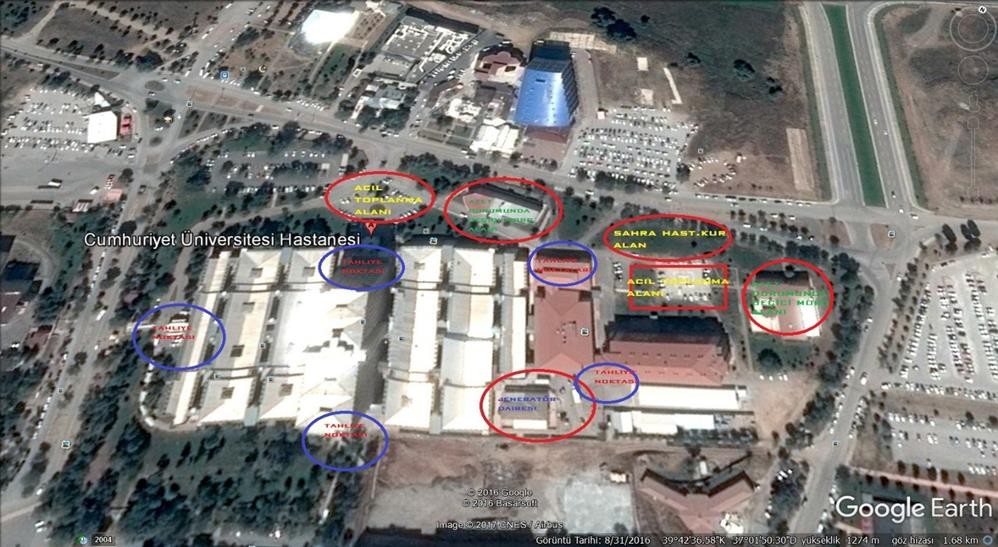 Ölü ve Kayıpların Kimliklendirilme Sürecine Hastanenin KatkısıKitlesel ölümlerin yaşandığı her türlü durumda kayıp insanlar olmaktadır. Hastane, tüm yatan hastalara yönelik uygun bilgi sağlayarak kayıp kişilerin yönetimine katkıda bulunmalıdır.Hastane ölülerin kimliklendirilmesi ve transfer edilmesi sürecinde, ilgili kurumlarla (İl Emniyet Mü- dürlüğü, İl Müftülüğü, Cumhuriyet Başsavcılığı, Belediye vb.) koordinasyon ve kesintisiz iş birliği sağlamalıdır. Bunun için afet ve acil durum öncesinde iş birliği çalışmaları yürütülmeli ve gerektiğindekarşılıklı işbirli protokolleri düzenlenmelidir.Hastanede ölü ve kayıpların yönetimi ve takibinden sorumlu kişi Olay Yönetim Ekibi (OYE) tarafından belirlenir. Ölü ve kayıpların takibi için formlar (Form 11-12) kullanılır.Hastanede ölenlerin veya hastaneye transfer edilen ölülerin tamamı triyaj kartı ile kimliklendirilmelidir. Bunun için triyaj kodu verme, fotoğraflama, eşgal yazma, DNA, parmak izi vb. (kolluk kuvvetlerinin resmi isteği üzerine) işlemler yerine getirilir.Hasta yakınlarının ölülerin kimliğini tespit edebilmesi amacıyla uygun bir alan, tespit alanı olarak be- lirlenmelidir. Bu alan hasta yakınlarının birçok cansız bedeni görmek zorunda kalmayacakları şekilde organize edilmelidir.Psikososyal destek ekibi görsel teşhis sürecinde hasta yakınlarına eşlik ederek gerektiğinde psikososyal destek sunmalıdır.İlde Cumhuriyet Başsavcılığı’nın onayı olmadan, ölülerin yakınlarına verilmesine izin verilmeyecektir.Kimliği belirlenemeyen kişiler için ilgili kurumlara bildirim yapılır.ÜÇÜNCÜ BÖLÜM İYİLEŞTİRME/REHABİLİTASYONAfet ve acil durum yönetiminde iyileştirme aşaması afete müdahaleden sonra gelen dönem ve süreçleri kapsar. İyileştirme çalışmaları, genel yaklaşımla, müdahaleyi izleyen ön iyileştirme ve daha sonraki süreçlerde gerçekleştirilen kalıcı iyileştirme uygulamaları olarak gruplanmaktadır.Afet ve acil durum sonrası etkilenen nüfusun hayatta kalabilmesi ve varlığını sürdürebilmesi için gereken öncelikli adımların ve önlemlerin gerçekleştirildiği acil müdahale (acil yardım, insani yardım) aşamasından sonra, ön (erken) iyileştirme aşaması günlük hayatın afet/acil durum sonrası yeni koşullarda normalleşmesine, istikrar kazanmasına yardımcı bir dönemi ifade etmektedir. Hasara uğramış veya hizmet gerçekleştirme ortamını, fonksiyonunu kaybetmiş kurum ve yapıların kısa sürede tekrar çalışabilir hale getirilmesi faaliyetlerinin gerçekleştirildiği ön iyileştirme dönemi, afet/acil durumun türüne, büyüklüğüne, mevsime, etkilenen yerleşimin ve nüfusun özelliklerine göre farklılık gösterebilmektedir.Bu aşamada söz konusu olan yalnızca temel yapı ve hizmetleri afet öncesindeki haline döndürmek değildir; aynı zamanda, öncekinden daha güvenli bir yapılanma için orta ve uzun dönemde hayata geçirilecek yasal, kurumsal, fiziksel, sosyal ve ekonomik faaliyetlerin tümünü kapsayan kalıcı iyileştirme için başlangıç adımları da gündemdedir. Diğer bir deyişle, ön iyileştirme çalışmaları aynı zamanda, kalıcı iyileştirme planlaması ve uygulamaları için elverişli zemin oluşturmak bakımından önemli ve özenle yürütülmesi gereken çalışmalardır.HAP çerçevesinde, afet sonrası iyileştirme süreçleri esas olarak, kısa dönemde tamamlanabilecek ön iyi leştirme koşullarını tanımlamaktadır. Hastane düzeyinde bu koşullar, mevcut hastane yapılarının ayakta kaldığı; hastanenin hizmet verdiği mevcut yapıların terk edilmesinin, sağlık hizmetlerinin zorunlu olarak başka yapılarda sürdürülmesinin gerekmediği durumlardır. Hastane, afet sonrası mevcut yapılarında faali yet gösteremeyecek ve işleyişini sürdüremeyecek durumda ise mevcut HAP uygulanabilirliğini kaybeder; hastanenin fiziksel, idari ve işlevsel bakımdan yeniden yapılanmasına ilişkin kalıcı iyileştirme kararları ve süreçleri HAP boyutu ötesinde şekillenir.HAP kapsamında, afet ve acil durum sonrası sağlık hizmetini mevcut yapı ve fonksiyonlarıyla sürdürebilen hastanede iyileştirme süreçleri, olaya acil müdahalenin tamamlanması ve alarm durumunun sonlandırılması, müdahalenin raporlanması ile başlar. Olay/müdahale raporu da dikkate alınarak, zaman kaybetmeden afet ve acil durumun türü, büyüklüğü, etkisine göre iyileştirme gereken durumlar belirlenir. Bu çerçeve de, hastanenin olağan (rutin) işleyişe geçiş sürecinde, öncelikle hastane ve personelin durumu fiziksel ve fonksiyonel bakımdan gözden geçirilmeli; fiziksel, sosyal ve çevresel olarak iyileştirme gereken durum ve koşullar önceliklendirilerek, önlem alınmalıdır.Afet ve acil durum sonrası hastanelerin rutin işleyişe dönmesinde öncelik taşıyan konulara şu örnekler verilebilir:Tıbbi kapasite artışının sonlandırılmasıİyileştirme planlaması yapılırken, tıbbi kapasite artışının sonlandırılma kararı yoğun hasta bakım hizmeti azaldığı takdirde verilmelidir.Olay esnasında kullanılan ilave ekipman, malzeme ve ilaçlar olay öncesi normal seviyelerine mümkün olan en kısa sürede dönmelidir.Müdahale esnasında görevlendirilen ek personel sayısı, ihtiyaç duyulan hasta bakım hizmetlerinde ve destek hizmet alanlarında azaltılmaz.Personelin korunması ve desteklenmesine yönelik önlemlerAcil durum öncesi, sırası ve sonrasında iş sağlığı ve güvenliği tedbirlerinin ve afet güvenliğinin gerektirdiği ek önlemlerin eksiksiz uygulanması çok önemlidir.Kişisel koruyucu kıyafet ve ekipman kullanan personelin tıbbi takibi yapılmalıdır. Ayrıca söz konusu personele olası semptom ve bulgularla ilgili bilgi verilmelidir.Görev esnasında hastalanan veya yaralanan personelin maddi, psikolojik, tıbbi bakım ve barınma vb. konuları yönetim tarafından desteklenmelidir.Görev esnasında hayatını kaybeden personel için önceden yapılmış planlamaların uygulanması takip edilmelidir.Hastalanan veya hayatını kaybeden personel olması halinde, iş arkadaşlarının da bu durumdan kısa ve uzun sürede olumsuz etkilenebileceği düşünülerek gerekli önlemler alınmalıdır.Acil durum sona erdiğinde müdahale evresinde görev yapan hastane personeline ve gönüllülere yönetim tarafından paylaşım ve geribildirim yapılmalıdır. Ayrıca motivasyonu artıran düzenlemeler (teşekkür belgesi vb.) yapılabilir.Afet ve acil durumlarda görev yapan personelin işle ilgili tehlike algısı ve ailelerine yönelik endişeleri olay sırasında veya sonrasında işe devamsızlık hatta istifa ile sonuçlanabilmektedir. Bu kapsamda personelle düzenli, etkili bir iletişim/etkileşim kurulması; personel, personel ailesi ve gönüllülere psikososyal destek verilmesi önemlidir.Mevcut durum bilgisi ve hasar tespit çalışmalarıHastanenin tedavi kapasitesinin afet ve acil durumdan olumsuz etkilenmesi söz konusuysa, eski haline ya da eskisinden daha iyi hale getirilebilmesi, afet ve acil durumla baş edebilme kapasitesinin iyileştirilmesi amacıyla yapılacak çalışmaların ilk adımı hasar ve zarar tespit çalışmalarıdır. Bu çalışmalar en kısa sürede, mümkün olduğunca tam ve doğru bilgi vermelidir. Hastanede bulunan her departman, servis ve birim, zarar ve hasar tespiti yapmak amacıyla daha önce doldurulmuş formlar ve bilgilendirmeler doğrultusunda asgari olarak aşağıdaki başlıkların yer aldığı raporu hazırlamalıdır:Operasyonel durum (Departman/Servis/Birim aktif, yarı aktif, aktif değil)Personel durumuFiziki alan ve ekipman hasarıHaberleşme ve bilgi teknolojileri sistemlerinde kesilme/aksamaAcil ve uzun dönem ihtiyaçları (tıbbi ve diğer)Departman, servis ve birim fonksiyonlarının rutin işleyişe dönüşü için tahmini süreEtkilenen ve etkilenmeyen alanların değerlendirilmesiHasar ve zarar tespitinden sonra, öncelikle çevre koşullarında istikrarın sağlanması (örneğin, binanın tümü ve tek tek bölümlerde kritik sistemlerde güvenlik kontrolü vb.) önemlidir.Afet/acil durum sonrası hastanenin hasar tespit sonuçlarına göre, fiziksel alanlardaki yapısal hasarlar dışında, iyileştirme amaçlı iki yönlü çalışma gerekebilecektir:Etkilenmeyen alanlarEtkilenmeyen ya da hemen faaliyete geçebilecek bölüm ve alanlarda çalışmanın başlaması kararı hastane yönetimi tarafından açıklanır, faaliyet sürekliliğinin, sağlık hizmet sunumunun sürmesi ya da yeniden sağlanması ile ilgili yazışma, açıklama, duyuru ve düzenlemeler yapılır.Etkilenen alanlarEtkilenen alanlara girişin güvenli olduğu ilgili resmi kurumlar tarafından teyit edildikten sonra hastane içinde gerekli faaliyet ve işlemlere başlanır. Süreç Operasyon Şefi tarafından Tıbbi Bakım ve Altyapı Sorumluları ile birlikte yürütülür.Afet ve acil durum nedeniyle hastanenin fiziksel yapısı farklı düzeylerde etkilenebilir, bu durumda, öncelikle tüm hasta bakım alanları ve ekipmanı baştan sona temizlenir ve kontrol edilir. Bu süreç etkilenen alana bağlı olarak zaman alıcı ve maliyetli olabilir. Afet/acil durumdan etkilenen alanlarda temizlik işlemleri mevcut temizlik personeli ile yapılabilir. İyileştirme süresini kısaltmak amacıyla ihtiyaç halinde dışarıdan hizmet alımı ile temizlik gerçekleştirilir.Tehlikeli maddelerle ilgili veya biyolojik olaylarda temizlik hizmetleri özel temizlik ajanları ve prosedürleri gerektirir. Yetkili firmalardan hizmet alımı yapılabilir. Dekontaminasyon sonrası toplanan atık su dahil tüm tehlikeli atıkların imhası uygun şekilde yapılmalıdır. Tehlikeli Madde Sorumlusu veAltyapı Sorumlusu süreci koordine eder.Temizliği ve işlemleri tamamlanmış malzeme, güvenlik önlemlerine dikkat edilerek, yeniden düzenlenmiş yerlerine yerleştirilmelidir. Her birimde yapılacak kapsamlı değerlendirme ile faaliyetin yeniden başlayabilmesi ya da sürdürülebilmesi için gerekli hizmet ve ekipmanın durumu ve seçenekler (örneğin, ek personel, yer vb.) ayrıntılı olarak belirlenmelidir.Uygulamaların kayıt altına alınmasıAfet sonrası iyileştirme uygulamaları ile ilgili olarak Kılavuz’un hastane afet ve acil durum yönetim sisteminin anlatıldığı İkinci Bölümde Görev Tanımları (md. 2.2) başlığı altında ve izleyen diğer madde başlıkları (örneğin, Psikososyal Destek Faaliyetleri/Bölüm 2, md. 12) altında müdahalenin yanı sıra afet/ acil durum sonrası iyileştirme görevleri ve uygulamalarıyla ilgili bilgiler de yer almaktadır. Bu uygulamalar faaliyeti gerçekleştiren, ilgili bölüm tarafından kayıt altına alınmalıdır.Afet ve acil durumların iyileştirme evresinde görevli personelin ücret ve ödeme planlamasının yapılması, gelir ve giderlerin izlenmesi ve dokümantasyonu, muhasebe raporlarının düzenlenmesi, ödemelerin yapılması, kayıtların tutulması ve denetlenmesi, hastane restorasyon giderleri, ekipman ve teçhizat tamiri/alımı Finans bölümü tarafından yapılır.Afet ve acil durum sonrasında, yaşanılan deneyimden edinilen dersler göz önünde tutularak müdahale ve müdahalenin dayandığı önceki hazırlık aşamaları Yönetim ve birimler tarafından gözden geçirilir, kapsamlı biçimde incelenir, eksikler giderilir.                      DÖRDÜNCÜ BÖLÜM OLAYA ÖZEL PLAN ÖRNEKLERİGİRİŞAcil müdahale planlamaları ve müdahaleye yönelik hazırlıklar, Hastane Afet ve Acil Durum Planı (HAP) çerçevesinde temel bileşenler arasında yer almaktadırlar. HAP kapsamında Acil Müdahale Planı (AMP) mevcut, yeni ve potansiyel tüm afet tehlikelerini dikkate alan risk değerlendirmesine dayanır; afet ve acil durumlara yönelik temel ve bütüncül bir yaklaşımdır. Hastane AMP ağırlıklı olarak kitlesel yaralanmalı, sağlık hizmeti imkan ve kapasitesini zorlayabilecek ya da sekteye uğratabilecek ölçek ve etkide, her türlü harici (dış) olaylara genel müdahaleye yöneliktir. Ancak afet ve acil durum müdahalesine yönelik hazır- lıkların aynı zamanda hastane içinde meydana gelebilecek dahili (iç) acil durumlar ve özel durumları da kapsaması zorunludur. Olaya Özel Planlar bu çerçevede özellikle yüksek risk grubundaki olaylara karşı ve afet türüne göre spesifik müdahalenin geliştirilmesi ihtiyacına dayanmaktadır. Olaya Özel Plan konusu olan acil durumlar özel prosedür, sistem, özel eğitilmiş ekip, ekipman ve beceri gerektiren durumlardır.Olaya Özel Plan hazırlığı, afet ve acil durumlara müdahalede hazırlık süreçlerinin önemli bir parçasıdır. Olaya Özel Plan hazırlığı, aynı zamanda, hastanelerin acil önceliklerinin tespit edilmesi için önemli bir fırsattır. Olaya Özel Plan mevcut ve olması gereken kaynaklara göre ne yapılabileceğini tartışmaktadır. Örneğin, bir kimyasal olay ile ilgili Olaya Özel Plan’da, eğer koruyucu ekipman mevcut değilse personelin koruyucu ekipman kullanmasından bahsedilemeyecek ve bu eksikliğin giderilmesi gündeme gelecektir.Olaya Özel Plan yaklaşımı, üç grup plan ve uygulamayla bütünlük içerisinde ele alınmalıdır: 1) Olayın seyrine, gidişata göre gerçekleştirilecek Olay Eylem Planı, 2) İş Sürekliliği prosedür ve uygulamaları, 3) Olay sonrası İyileştirme plan ve uygulamaları.Kılavuz’da Olaya Özel Plan ile ilgili yaklaşım ve bilgiler beş olay başlığı altında örneklenmektedir: Yan- gın, Kimyasal Olay, Tahliye Gerektiren Durumlar, İş Sürekliliğinde Kesinti, Pandemi. Olaya Özel Planların aynı zamanda birbiriyle bağlantıları da belirtilmektedir.Bu örneklerin dışında, HAP Hazırlama Komisyonu tarafından göz önünde bulundurulabilecek diğer Ola- ya Özel Plan konularına şu örnekler verilebilir:Hastane bilgi yönetim sistemlerinin çalışmamasıKitlesel yaralanma ve ölüme yol açabilecek olaylar (doğa kaynaklı olaylar, kazalar vb.)Biyolojik, radyolojik, nükleer olaylarKitlesel yanık yaralanmalarıBomba tehdidi, insan kaçırma, rehin alma olaylarıİş sürekliliğini olumsuz etkileyen diğer olaylar (sosyal hareketlilik, hastane enfeksiyonu vb.)Hastaneler bulundukları bölge, mevcut imkanlar, verdikleri hizmet ve tespit ettikleri riskler doğrul- tusunda bu Kılavuz çerçevesinde belirlenen örnek yaklaşımları kendi kurumlarına uyarlamaktan, geliştirmekten, afet ve acil durumlarda etkin müdahale için her türlü hazırlık, plan, eğitim ve tatbi- katı yapmaktan sorumludurlar.                    OLAYA ÖZEL PLAN ÖRNEĞİ   HASTANE İÇİ YANGINHastanelerde bina içinde yangınlar sık sık yaşanmaktadır. Yangın, hastanelerde tahliyenin en yaygın nede- nidir. Bina içi yangın ile ilgili Olay Özel Planlar, büyük ölçüde hastanelerin durumu ve özellikleri (büyük- lük, yangın ekipmanı vb.) ile yakından ilişkili olduğundan, bu Kılavuz’da yalnızca genel konular/sorunlar ele alınmıştır.Hastane HAP Hazırlama Komisyonu, bina içi yangına karşı hazır olma ile ilgili bu bölümü dikkatli bir şekilde çalışmalı ve bu Olaya Özel Planı kendi hastanelerinde uygulanabilir şekilde uyarlamalı; gereken tüm SOP ve kontrol listelerini geliştirmelidir. Bu konudaki prosedürler ayrıca güvenlik ve yangın (bina içi ve bina dışı) konusunda uzman olan kişilerle tartışılmalı, değerlendirilmelidir. Personelin ne yapacağı hak- kında basit algoritmalar geliştirmek önemlidir (Bu çalışmada yer alan Yangın/Duman Müdahalesinde Bilgi Yönetimine İlişkin İş Akış Şeması örnek olarak verilmiştir).Her hastanede tüm personel yangınla ilgili eğitim almalıdır. Her hastane, bina içinde güvenlik ve yangın söndürme görevlisi olarak hareket etmeleri için de belirli sayıda personel eğitmelidir (hemşireler, doktor- lar, idari ve destek personeli). Çalışanlar yangın söndürücülerin nerede olduğunu, yangınla nasıl mücadele edileceğini, tahliyenin nasıl başlatılacağını ve itfaiye ile nasıl iş birliği yapılması gerektiğini bilmelidir. Hastane tarafından hazırlanan Olaya Özel Plan, yangın ile ilgili eğitimlerde kullanılmalı ve tüm personelin söz konusu planı okuması sağlanmalıdır.Yangında Acil Müdahale (Genel İlkeler)Hastanede bina içi yangınlarda dikkat edilmesi gereken başlıca esaslar şöyle özetlenebilir:Şu numarayı arayın (0774) yangının türünü ve yerini bildirin.Söz konusu alandan sorumlu olan kişiyi bilgilendirin.Yangın süresince, alarmla ilgili arama/görüşmelerin dışında tüm telefon konuşmalarını derhal sonlandırın.Sizin için tehlike arz etmiyorsa, kendi güvenliğinizi sağladıktan sonra:− Doğrudan tehlikede olanları kurtarın ve kapıları kapatarak yangını/dumanı izole edin.− Yangından etkilenen ve riskli olan alanlardaki tüm oksijen kaynaklarını ve elektrikli ekipmanı hasta güvenliğini sağladıktan sonra kapatın ve mümkünse izole edin.− Yangını söndürmeye çalışın; yangın kontrol altına alınamıyorsa zaman kaybetmeyin, tahliyeyi başlatın, binayı boşaltın.Alanın güvenliğinden sorumlu kişinin vereceği talimatları izleyin.Tüm sağlık personeli (yöneticiler dahil) ve destek personel güvenlik sorumlularının talimatlarını izlemeli ve kendi fikirlerini benimsetmeye çalışmamalıdır.Yangın sırasında giysileriniz alev alırsa, Dur, Yat, Yuvarlan prensibini uygulayın. Paniğe kapılmayın ve koşmayın, alev büyür. Hemen, nispeten tehlikesiz bir yerde durun ve üzerinizde yanan kısım yere gelecek şekilde yere yatın. Alevlerden kurtuluncaya kadar yuvarlanın. Karşınızdakinin giysisi alev alırsa, aynı şekilde durdurun, yatırın/düşürün, yuvarlanmasını sağladıktan sonra alevli, dumanlı yerden uzaklaştırıp sağlık müdahaesinde bulunun (varsa yangın söndürücü battaniye kullanılabilir).Hastanede Yangın Durumunda Personel Müdahale AlgoritmasıŞekil 8: Yangın/Duman Müdahalesinde Bilgi Yönetimine İlişkin İş Akış ŞemasıYangın/duman müdahalesinde bilgi yönetimine ilişkin iş akış şeması örnek olarak verilmiştir. Hastaneler bu şemayı ihtiyacına göre geliştirmeli ve uyarlamalıdır.Yangına müdahale Alarm Ver, Kurtar, Kontrol Altına Al, Tahliye Et/Kaç prensibine dayalıdır (Bkz. Bu bölümün sonundaki Standart Operasyon Prosedürü).Alarm Ver :Hemen güvenlik sorumlusunu veya diğer yetkili kişileri alarma geçirin (kendi çalışma alanınızda gösterilen talimatları izleyin).Kurtar :− Personel, yangının başladığı oda ve bitişik odalardan hastaları çıkarma ve yangınla mücadele etmeye yardımcı olmalıdır.− Tüm hastalar dumansız bir alana tahliye edilinceye kadar ilk kurtarılan hastalar en yakın güvenli yangın kapısının hemen dışına taşınmalıdır. Zaman alıcı ve kargaşaya neden olabilecek merdivenleri kullanarak boşaltma yöntemi yerine, yatay tahliye tercih edilebilir.− Yürüyemeyen hastalar yataklarla veya battaniyelerle çekilebilir. Tekerlekli sandalyeler koridorlarda yer kaplayarak sorunlar yaratabilir, bu nedenle mümkün oldukça bunları kullanmaktan kaçınılmalıdır.− Ayaktan tedavi edilen hastaların korunmaları için omuzlarına battaniye, pike vb. verilmelidir.− Boşaltılan odanın/alanın görsel ve sesli taramasından sonra, odanın içinde kimsenin olmadığından emin olunduktan sonra odanın/alanın girişi/kapısı açıkça işaretlenmelidir. Tahliyeden sonra hastaların yönlerini şaşırarak tekrar aynı birime girmelerini engelleyebilmek için bu işaretler güvenli bir mesafeden görülebilecek şekilde yazılı olmalıdır. Her hastane kullanılacak işaretleme sistemini önceden belirlemelidir.− Bulunamayan hastalar için dolapların içi, yatakların altı ve tuvaletler her zaman kontrol edilmelidir.                        Kontrol Altına Al :− Yangınla mücadele profesyonel yardım ulaşıncaya kadar hastanenin kendi personeli tarafından yapılır.− Eğitim almamış personelin taşınabilir yangın söndürücüler veya yangın dolaplarını kullanarak yangına müdahale etmelerine izin verilmemelidir.− Alevler kontrol altına alınamadığında yangınla mücadele etmeye çalışarak zaman kaybedilmemelidir. Yangının meydana geldiği odanın kapı ve pencerelerini kapatarak yangını kontrol altına almak önemlidir.− Tıbbi gaz vanaları ve havalandırma sistemi kapatılmalıdır. Kapılar tekrar açılmamalı, böylece yangının odadaki oksijeni tüketerek sınırlı kalması sağlanmalıdır. Kapıyı açmak içeriye doğru ani bir hava akışına sebep olabilir, bu da oksijensiz kalmış aşırı sıcak gazların alev almasına yol açar. Bu durum, koridora alev topu şeklinde yayılacak bir patlamaya neden olabilir.− Sentetik materyallerin yanması sonucu ortaya çıkan gazlar (karbon monoksit gibi) çok zehirlidir.− Tutuşabilir maddeler ve malzeme alandan uzaklaştırılmalıdır.Tahliye Et / Kaç:− Hastanenin tüm alanlarında her zaman yangına müdahale için eğitimli personel bulunmalıdır. Yangın halinde güvenlik personeli olay yerinde bulunmalı ve yangın bölgesinin güvenliğinin düzenlenmesini üstlenmelidir.− Tahliye yapılacaksa, tahliye haritaları/krokilerine uyulmalıdır.− Yangın bir bölümdeki hastaların tahliye edilmesini imkansız hale getirebilir, bu durumda hastalar odalarında tutulmalıdır. Tüm kapı ve pencereler kapatılmalı ve koridorda, itfaiye ekiplerinin kurtarma işlemlerini zorlaştırabilecek olan engeller kaldırılmalıdır. Bu durumda personel kendi servisinin dışından veya tam donanımlı itfaiye ekiplerinden gelecek yardımı beklemelidir.Olay Yönetim Ekibi Tarafından Müdahalenin YönetimiYangın alarmı verildiği an Olay Yönetim Ekibi (OYE) hemen faaliyete geçirilir.HAP Başkanı tarafından yetkilendirilen kişi hemen Olay Yönetim Merkezi’ne (OYM) gider ve Merkezi açar:− İtfaiye ile teması sağlar,− Polis ile teması sağlar,− 112 AÇM/KKM/İl SAKOM ile ilk teması sağlar,− İlerleyen dakikalarda tahliyenin gerekli olup olmayacağına karar vermek için ilk değerlendirmeyi yapar. Hastaların geçici olarak yerleştirilebileceği, diğer servisler gibi alternatif bakım alanlarının belirlenmesini sağlar (Tahliye ile ilgili Olaya Özel Plan’da dikkate alınmalıdır).Olay Yönetim Ekibi toplanır ve müdahale yönetimini üstlenir:− Dış paydaşlarla iletişimi (itfaiye ve polis, belediye, diğer hastaneler) sürdürür,− Hastaların tahliyesi ve başka bir yere yerleştirilmelerine ilişkin kararları alır,− Kurtarma faaliyetlerini güvenlik sorumluları ile birlikte yönetir.Hastanede Yangına Hazırlık: Personelin Bilmesi GerekenlerHastane içi yangın bir hastanenin, kısmen veya tamamen boşaltılmasına yol açan en yaygın sebep ve en sık görülen acil durumdur. Bu nedenle, aşağıda listelendiği şekilde hastane içi yangına müdahale etmek için hazırlık kuralları bilinmelidir. Personelin bu kurallara tamamen uyması ve bunları uygulaması gerekmektedir:Tüm personel hastane içi yangın için düzenli olarak eğitim almalıdır ve her departmanda görev başında hastane içi yangına karşı yapılacakları bilen en az bir eğitimli personel olmalıdır (doktor, hemşire veya diğer görevliler).İtfaiye hizmetlerinin tüm binalara rahat erişimini sağlamak amacıyla, hastanedeki her binanın etrafında kolay erişim için, araç yolu ve çıkış olması tavsiye edilir. Yollar her zaman açık tutulmalıdır. Personelin araçlarını izin verilen yerler dışına park etmesine müsaade edilmemelidir.Yangın kapıları çıkış yönünde açılmalı, kapılar duman ve sıcaklığa karşı koruyucu olmalıdır. Koridorlarda duman geçirmeyen kapı olması yatay tahliye olan durumlarda yangından korunmada faydalı olur.Çıkış işaretleri açıkça görülebilir olmalıdır. Farklı türde yangın söndürücüler muhtemel yangının türünegöre kritik noktalara yerleştirilmelidir; konumları açıkça belirtilmeli ve o alanda çalışan personel neredeolduklarını bilmelidir.Mevzuat kapsamında mümkün ise hasta odaları ve diğer kritik odalara, duman ve ısı algılayıcılar ile otomatik sprinkler (yağmurlama) sistemi kurulmalıdır.Hastanedeki havalandırma ve sirkülasyon sistemi gaz ve duman gibi zehirli maddeleri taşımamalıdır. Yangın alarmı verildiğinde otomatik kapanma işlevi olmalıdır. Otomatik kapama sistemi yok ise görevli personel nasıl ve nereden kapatacağı konusunda eğitim bilgisine sahip olmalıdır.Hastane yangın alarm sistemi, mümkünse bilgi paylaşma konusunda vakit kaybetmemek için doğrudan itfaiye ile bağlantılı olmalıdır. Bu mümkün değilse, her departmanda veya birimde görev başında olan tüm personel santrale ve/veya itfaiyeye hemen nasıl haber vereceğini bilmelidir. Santralde yangın alarmının merkezi bir şekilde kontrol edilmesini sağlayacak bir gösterge paneli olmalıdır. Bu panel itfaiye ekibinin hastaneye varmasının hemen ardından kolayca ulaşabileceği şekilde olmalıdır.Personel, yangın alarmı verildiğinde, kime ulaşılacağını, nereye gidileceğini ve neyin kontrol edileceğini bilmelidir. Alarm sırasında kafeterya gibi kendi birimi dışındaki mekanlarda bulunan personel, olayın mağduru olmamak için kendi birimlerine geri dönmek zorunda olup olmadıklarını bilmelidir. Duyuruda personele açıkça talimatlar verilmelidir.Yangın için hazırlanmış bilgilendirici talimatlar merdivenlere veya çıkış kapılarına yakın her kritik bölgeye, ayrıca uygun görülen yerlere de yerleştirilmelidir.Hastanede yangına yönelik yapılan hazırlık faaliyetlerine (plan geliştirme, tatbikatlara vb.) itfaiyenin ilgili bölümü tam katılım sağlamalıdır.Hastaneler ilgili mevzuatlar doğrultusunda yangın ekiplerini (söndürme, kurtarma, ilk yardım ve koruma) oluşturmak, ekip personeline bilgi ve eğitim vermek zorundadır.Tıbbi gaz kesme vanaları, “açık” ve “kapalı” konumların yeri belirli olacak şekilde açıkça işaretlenmelidir. Vanaların yeri, vanaların hangi sistemleri kontrol ettiği, vanaları kapatma kararını kimin verebileceğikonusunda gerekli planlar önceden yapılmış olmalıdır.Gaz vanalarının yeri, nasıl kapatılacağı ve hangi alanı beslediğine dair yazılı görsel uyarılar hazırlanmalı ve personele düzenli eğitimler verilmelidir.Vanalar kapatılmadan önce Yoğun Bakım Ünitesi (YBÜ) gibi kritik birimler özellikle bilgilendirilmeli ve alternatif önlemlerin nasıl alınacağı belirlenmelidir.Yangın alarmının bitişik odalara nasıl aktarılacağı hakkında açık prosedürler belirlenmelidir, örneğin diğer odalara personelin mi yoksa santralin mi haber vereceği belirtilmelidir. İdeal olarak alarm santrale ve itfaiyeye otomatik olarak aktarılmalıdır. Alarmın gerçek olup olmadığını belirlemeye çalışarak zaman kaybedilmemelidir.Yangın alarm sistemi mevcutsa, ilgili çalışma alanında hemen sesli olarak da alarm vermelidir.Yangın prosedürleri bir şema, açıklama, kontrol listesi veya tüm bunların bir kombinasyonu (hastanenin boyutuna bağlı olarak) şeklinde verilebilir. Personelden bu prosedürleri düzenli olarak dikkatli bir biçimde okumaları istenmelidir.Personele yönelik bireysel acil durum tavsiyeleri yazılı hale getirilerek önceden kendilerine duyurulmuş olmalıdır. Tüm personel yangın prosedürleri hakkında bilgilendirilmeli ve personele, ne yapılması gerek- tiğini gösteren basit anlatımlı bireysel yangına müdahale planı verilmelidir.Standart Operasyon ProsedürüAşağıda yer alan Standart Operasyon Prosedürü hastane içi yangın durumunda örnek olarak verilmiştir. Hastaneler tarafından ekleme veya düzeltmeler yapılabilir. Söz konusu Standart Operasyon Prosedürü, has- ta bulunan bir servis için genel prosedürü anlatmaktadır.                         OLAYA ÖZEL PLAN ÖRNEĞİ 2 KİMYASAL OLAYLARDA HASTANE YÖNETİMİ(İç veya Dış Kaynaklı)Hastane içerisinde meydana gelebilecek kimyasal olayların önlenmesi esastır. Hastane, düzenli olarak, dahili kaynakların tehlike analizini ve risk değerlendirmesini gerçekleştirir. Bu bilgi temelinde, hastane, kimyasallar veya toksik gazlar ile ilgili temizlik prosedürleriyle ilgilenen personelin eğitimi dahil olmak üzere, önleyici tedbirleri oluşturur. Personel, tüm tatbikat ve eğitim faaliyetlerine aktif olarak katılmalıdır. Kimyasal ve toksik gazların kullanma ve depolama alanları hasta alanlarından, ziyaretçilerden veya personelle etkileşimde olan alanlardan uzak olmalıdır. Bu ürünleri kullanacak personel eğitilmelidir. İhtiyaç duyulması halinde uygun giysileri giymeli, maskeleri ve solunum aparatlarını takmalıdır. Bu malzemelerdenyeterli miktarda bulunmalı ve ihtiyaç duyulan yerlerde depolanmalıdır.Önlemlere rağmen hastaneler içeride ve dışarıda toksik maddeyle meydana gelen kimyasal olaylardan etkilenebilir. Bu nedenle hastanelerde, insanları ve tesisi korumaya yönelik özel prosedürler bulunmalıdır. Örneğin, havalandırma gibi harici sistemlerin derhal kapatılmasına yönelik özel prosedürler olmalıdır. Havadan ağır, yanıcı, toksik veya patlayıcı gazların yerleşimin kanalizasyon sistemine girmesi nadir görülen bir durum olmakla birlikte, meydana geldiğinde yıkıcı sonuçlara yol açabilen bir durumdur.Kimyasal Olaya Acil Müdahale (Genel İlkeler)Hastaların ve personelin sağlığını etkileyebilecek tehlikeli maddeleri içeren akut kimyasal olay ile karşılaşıldığında, Kimyasal Olaylarda Hastaların Yönetimi Standart Operasyon Prosedürü derhal uygulamaya konularak, Olay Yönetim Ekibi (OYE) faaliyete geçirilir. Olay Yönetim Ekibi, birimler ve klinik servislerile koordinasyon halinde, hastane uygulamalarının genel yönetimini üstlenir.Hastanede, kimyasal olaya acil müdahalenin yönetiminde başlıca ilkeler şunlardır:Personel ve hastanenin kritik ekipmanlarının güvenliğine ve emniyetine öncelik verilir.Toksik maddeler sekonder kontaminasyon riski oluşturursa veya içinde yer alan kimyasallar bilinmiyorsa, kontamine olan hasta acil servise kabul edilmeden önce dekontaminasyon prosedürleri gerçekleştirilmelidir.Hastalara solunum desteği verilmesi ve antidot kullanımı başta olmak üzere, kontamine olmuş kişilere akut bakım hizmeti sunulması ve bu nedenle personelin görev dağılımının yeniden yapılması gerekmektedir.Geç ortaya çıkan ciddi semptom ve kronik sağlık sorunu ihtimali, en başından itibaren göz önünde bulundurulmalıdır.Koordinasyon sağlanacak taraflar:− Kimyasal olayların yönetimi, hastayı kabul eden hastanenin ve ilk müdahale ekibinin etkili koordinasyonunu gerektirir.− Aynı şekilde, hastane öncesi sağlık hizmetleri ve Acil Servis arasında etkili koordinasyon 112 AÇM/ KKM/İl SAKOM tarafından sağlanmalıdır.− Olay Yönetim Ekibi’nin lojistik ve bakım onarım faaliyetleri, hastane alanı içerisinde toksik kimyasalların depolanması, ele alınması ve kullanılmasına yönelik iş sağlığı ve güvenliği hizmetleriyle koordineli olmalıdır.Kimyasal Bir Olay Durumunda Müdahale AlgoritmasıHastanede kimyasal olaya müdahalede iş akışının başlıca basamakları şunlardır:Olay Yönetim Ekibi derhal faaliyete geçirilir.Hastane personeli turuncu renk kodu anonsu ile bilgilendirilir.Dekontaminasyon prosedürleri, mümkün olduğunca hastane dışında gerçekleştirilmelidir (Acil Servis’in kontamine olması engellenmelidir).Dekontaminasyon prosedürlerinin yönetimi ve/veya kontamine olan hastalara akut bakım hizmeti sunumuna dahil olan personel, kişisel koruyucu ekipman giymeli ve Olay Yönetim Ekibi talimatlarına ve Standart Operasyon Prosedürlerine uymalıdır.Kimyasal olaylara uygulanan özel triyaj prosedürlerine riayet edilmelidir.Olay Yönetim Ekibi’nin tavsiyesine uygun olarak standart tedavi protokollerine uyulmalıdır.Sınırlı sayıda bulunan bazı temel ilaçların kullanımına dikkat edilmelidir.Tıbbi bakım hizmeti ve semptomlar, uzun süreli takip hedeflerine yönelik olanlar dâhil olmak üzere, özel form ve kayıtlara kaydedilmelidir.Hastaların bilgilendirilmesi her zaman gereklidir; ancak bilgilendirme, Olay Yönetim Ekibi’nin talimatlarına uymak suretiyle personel tarafından yapılmalıdır.Uzman kuruluşlarla iletişim, toplumun risk konusunda bilgilendirilmesi ve koordinasyonu, Olay Yönetim Ekibi tarafından yönetilir.Olay Yönetim Ekibi Tarafından Müdahalenin YönetimiOlay Yönetim Ekibi, derhal Olay Eylem Planı’nı hazırlayacaktır. Bu plan başlıca aşağıdakileri içerir:Alandan hastaneye gelen hastalar ve diğer normal hastalar için triyaj faaliyetleri,Kontamine kişiler için Acil Servis’e girmeden önceki dekontaminasyon prosedürleri,Sürece dahil olan personelin güvenliği ve emniyeti,Geç ortaya çıkan ciddi semptomlara yönelik olarak taburcu hastalara uygulanacak takip faaliyetleri,Sürece dahil olan personelin sağlığını korumaya yönelik takip sistemi,Sağlık yetkilileriyle bilgi akışının koordinasyonu,Kontamine bölümden tahliye edilen hastalara yönelik alternatif tedavi alanının tespiti.Hastanede Kimyasal Olaylara Hazırlık: Personelin Bilmesi GerekenlerPersonelin güvenliği ve sağlığı önceliklidir.Akut olaylar, kronik salınım veya maruziyet, hastanede çok farklı kısıtlamalar yaratabilir.Ani olaylarda hem erken hem geç ortaya çıkan semptomlar görülebilir.Çok sayıda kontamine kişi olması, sağlık hizmeti sunumu için büyük zorluk oluşturur. Hastanenin acil müdahale kapasitesini kolaylıkla aşabilir ve kaynakların (sürece dahil olan personelin) yeniden dağılımı gerekli hale gelebilir; hastaların ve uygulanacak tedavi prosedürlerinin önceliklendirilmesi gerekebilir.Ağır yaralı hastaların, hayat kurtarmaya yönelik acil bakım hizmeti alması gerektiği durumlarda dekon- taminasyon prosedürleri zaman tüketici olabilir. Triyaj faaliyetine dâhil olan personel, önceliğin hayat kurtarma olduğunu bilmelidir.Çok miktarda özel antidota ihtiyaç duyulabilir ve bu nedenle yalnızca bu tedaviye gerçekten ihtiyaç du- yan hastalara verilmelidir.Hastane toksik maddenin içeriye dökülmesinden doğrudan etkilenebilir ya da dışardan kimyasal gaz bulutuna maruz kalabilir. Personel, dışarıdan hava girişini engelleyerek hastaneyi korumayı göz önünde bulundurmalıdır.Dekontaminasyon Alanı ve Uygulamasında Dikkat Edilecek HususlarHastane dekontaminasyon alanı asgari olarak aşağıdakileri içerir:Dekontaminasyon ünitesi,Yeteri kadar duş başlığı ve ılık su kaynağı,Atık tankı,C seviye koruyucu kıyafet (tam set olarak) ve yedek filtre,Yıkama süngeri ve plastik spatula,Sıvı sabun ve çamaşır suyu,Elbise makası,Kapaklı büyük boy çöp kovası (tıbbi atık kovası), tıbbi atık poşeti,Kablo bağı plastik kelepçe (poşetleri kapatmak için uygun boyda),Etiket (kapatılan poşetler için),Zemin temizlik fırçası ve paspas,Triyaj kartı,Banyo havlusu (tek kullanımlık),Arındırılmış hasta için terlik (tek kullanımlık),Hasta önlüğü (tek kullanımlık),Battaniye, nevresim, çarşaf, pike,Ceset torbası,Pansuman malzemesi,Hasta taşıma ve yıkama sedyesi (kolay yıkanabilir su tutmayan).Tekerlekli Sandalye,C.Ü.Hastanesi dekontaminasyon ünitesi Genel Acil Servis girişndedir. Dekontaminasyon ünitesinden Acil Servis sorumlu hekimi sorumludur, Dekontaminasyon ünitesi krokide belirtiln alandır.Dekontaminasyon nedir. Nasıl uygulanır.Radyoaktif materyalin tehlike oluşturmasını engellemek üzere uzaklaştırılması, temas yerindeki miktarının azaltılması işlemidir. Bu amaçla hasta giysileri çıkarılmalı ve özel radyasyon geçirmeyen kaplara konmalıdır. Kaplar sıkıca kapatılıp radyasyon uyarısı ile işaretlenmeli ve kirli alanda bırakılmalıdır. Bu şekilde dekontaminasyonun%95'i tamamlanır. İkinci dekontaminasyon aşamasında hastanın yüzü ve elleri yıkanır. Böylece dekontaminasyonun%98'i tamamlanır. Üçüncü aşama ise saç ve saçlı derinin yıkanmasıdır. Nükleer kirlenmeye maruz kalan yüzeyler sıcak sabunlu su eriyiği ile fırçalanır, silinir veya eriyiğe batırılır. Bu işlemler yapılırken kişisel korunuma vekoruyucu materyal kullanımına dikkat edilmeli ve atık suyun korunmalı bir alandan drene edilmesi sağlanmalıdır. 4 litre suya 500 gr. sabun tozu veya sabun eriyiği kullanılabilir. Piyasalardan 100 litre sıvı kapasiteli, iki noktadan püskürtme yapabilen, 15 m. hortumlu püskürtme cihazları; 16 litrelik sırtta taşınarak püskürtme yapabilen pulvarizatör, dezenfektanlı sıvı sabun, kolaylıkla temin edilebilir ve hastane acil servislerinde dekontaminasyon amacıyla konuşlandırılabilir. Hastane acil servisine girmeden kirli çalışma alanında başlanan dekontaminasyon işlemi giysileri çıkarılmış hastanın vücut yüzeyleri ve saçları su ve sabunla yıkanarak tamamlanmalıdır.Hasta acil servise götürülür. Görev biter bitmez ambulans personeli kendilerini dekontamine etmelidir.Hastane acil servisine girmeden kirli çalışma alanında başlanan dekontaminasyon işlemi giysileri çıkarılmış hastanın vücut yüzeyleri ve saçları su ve sabunla yıkanarak tamamlanmalıdır.Acil Servis UygulamalarıBlast yaralanmalarda;Yaralıların % 50'sinde ekstremitede yaralanması mevcuttur. Baş, toraks ve abdomen eşit derecede etkilenebilir.Resusitasyon dönemi: Gerektiğinde temel yaşam desteği uygulanır. Servikal kolar takmak, kanama kontrolü, ve gerektiğinde ekstremite stabilizasyonu bu aşamada yapılır.Cerrahi: Kesin tedavi safhasıdır. Gerekli operasyonlar yapılır.İyileşme dönemiTermal yaralanmalarda;Yanık alanı hesaplanması yapılarak yanığın boyutu ve genişliği ortaya konur.Yanık derecesi belirlenir.Tedavi:Hava yolunun açıklığı sağlanır.Sıvı tedavisi: 10.000 mL'den fazla verilmez.Kolloid Solüsyonlar: 0.5mL x Vücut ağırlığı x Yanan vücut yüzeyiElektrolit Solüsyonlar: 1.5mL x Vücut ağırlığı x Yanan vücut yüzeyi İlave Sıvılar: 2000 mL % 5-10 dekstrozRadyasyon HastalığıProdromal dönem: Bulantı, kusma, keyifsizlik söz konusudur.Latent dönem: 2-6 hafta sürebilir. Genellikle semptomsuzdur.Manifest dönem: Kemik iliği ( hematopoetik sistem ), intestinal ve nörovasküler sistemlerle ilgili majör organlara bağlı klinik semptomlar görülür.Radyasyon Hastalığı TanısıLenfosit Sayısı / mm3 belirlenir ve durumun hangi sıraya uyduğu kontrol edilir.1500 ve üzeri: Muhtemelen tedavi gerektirecek önemli bir doza maruz kalınmamıştır. 1000 - 1500: Granülositler ve platelet depresyonu için tedavi gerekebilir.500 - 1000: Şiddetli radyasyon yaralanması tedavisi gerekir. Kanama ve enfeksiyon komplikasyonlarını azaltmak için hastaneye yatırılır.500 ve aşağıda: Fatal olabilecek radyasyon dozu alınmıştır. Pansitopenikkomplikasyonlar için hospitalize edilmelidir.Saptanamıyor: Superletal radyasyon dozu alınmıştır. 2 haftadan fazla yaşama şansı yoktur.Radyasyon Hastalığı TedavisiDekontaminasyon:Elbiselerin çıkarılması, Su ile yıkanma, sabun veya deterjan ile silme işlemidir.GIS rahatsızlıkları: Antiemetik verilebilir, diare varsa sıvı-elektrolit replasmanı yapılır.	(175)Kardiyovaskülerdestek: Klinik olarak önemli hipotansiyon ve nörolojik disfonksiyonlu hastalara dikkat edilmesi gerekirYara bakımı: Asepsi antisepsi kuralları geçerlidirEnfeksiyon kontrolü: Fırsatçı patojenler ( E.Coli, Pseudomonasaeruginosa ) problem yaratabilir. Enfeksiyon kontrolü için sistemik antibiyotik tedavisi (Aminoglikozidler) verebilir.1.6 Biyolojik Silahlarda İlk ve Acil Yardım UygulamalarıBiyolojik silahlar, yöneldiği insanlarda bulaşıcılık ve hastalık yapma yetenekleri olan bakteriler, parazitler, mantarlar, protozoalar, riketsiyalar, virüsler ve toksinlerdir.Biyolojik silahların kitleleri imha edici özellikleri yanında diğer özellikleri, kolay ve ucuza elde edilmeleri, etkilerinin kalıcı ve giderek artıcı olması, kullanım kolaylıkları ve özellikle kullanıldıklarının geç farkına varılmalarıdır.Biyolojik savaşla günümüzde Birleşmiş Milletler, Dünya Sağlık Örgütü, NATO, Biyolojik Silahlar Konvansiyonu gibi uluslararası kuruluşların belirlemelerine göre 43 mikroorganizma insanlara karşı biyolojik savaş haline getirilme özelliğine sahiptirler.Ortaya Çıkan Bir Salgının Biyolojik Savaşı İşaret Etme Belirtileri:Kısa sürede çok sayıda kişinin hastalanması,Sebebi açıklanamayan hastalık ve ölümlerin olması,Yaşa, coğrafyaya, mevsimlere uygun olmayan bir hastalığın ortaya çıkması.İlk ve Acil YardımKendinizi koruyun: Öncelikle gerek ilkyardım gönüllüsünün ve gerekse tıbbi personelin biyolojik savaşta ilk adımı, kendilerini korumaya yönelik olmalıdır. Fiziksel korumada maske, elbise, eldiven ve botlardan oluşan koruyucu ekipmanlar kullanılır. Maske, biyolojik savaşlar için özel dizayn edilmiş maske olabileceği gibi basit cerrahi maske de olabilir. Bu maskeler kimyasal ajanlara olmasa da biyolojik ajanlara karşı yeterli koruma sağlar. Profesyoneller için, görev önceden belliyse biyolojik madde ile karşılaşmadan önce ve sonra antibiyotik alınabilir, koruma için aktif aşılama yapılabilir.112'yi arayarak yardım isteyin. Güvenlik kuvvetlerini arayarak bilgi verin.Hastayı değerlendirin: İlk değerlendirmede hava yolu açıklığı olup olmadığı, solunum ve dolaşım değerlendirilir. Hava yolu, solunum ve dolaşım problemleri sebebe yönelik tedaviye geçilmeden önce çözülür. İlk değerlendirme ve müdahale dekontaminasyondan önce yapıldığı için kısa olmalıdır. Dekontaminasyon, biyolojik maddenin tehlike oluşturmasını engellemek üzere uzaklaştırılması, temas yerindeki miktarının azaltılması işlemidir.Dekontaminasyon uygulayın: Bu amaçla üç metod kullanılabilir.Mekanik: Su, hava filtreleri kullanarak, cildin yıkanması.Kimyasal: Sıvı, gaz veya aerosol dezenfektan kullanımı ile ajanın zararsız hale getirilmesi.	(176)Fiziksel: Isı, ışın kullanarak cisimler üzerindeki ajanı zararsız hale getirmek.Şüpheli biyolojik savaş ajanı ile temasta, kontamine giysiler çıkarılmalı ve koruyucu giysileri olan personel tarafından uzaklaştırılmalıdır. Hasta cildi süratle su ve sabun ile yıkanmalıdır. Bu şekilde su ve sabunla yıkamak, ajanın hemen tamamını ciltten uzaklaştırır. Biyolojik ajanın yoğun bulaştığı cilt ise % 0.5'lik çamaşır suyu ile 10- 15 dakika ciltte bekletilerek yıkanmalıdır. %0.5'lik çamaşır suyu elde etmek için 1 ölçü çamaşır suyu, 9 ölçü su ile karıştırılır. Çamaşır suyu veya diğer dezenfektanlar yoğun bulaşma dışında kullanılmamalıdır çünkü hem yakıcıdır hem de normal cilt florasını bozarak dirençli süper enfeksiyonlara sebep olur. Gözün kornea tabakasında lekelere sebep olacağı için göze kaçmamasına da özen gösterilmelidir. Açık yaralara sürülmemelidir. Giysilerin ve malzemelerin dekontaminasyonunda da %5 lik çamaşır suyu kullanılabilir.İzolasyon yapın (karantina uygulayın): Çapraz enfeksiyonları önlemek için kontamine kişiler diğerlerinden ayrı tutulmalıdır.Ayrıntılı tıbbi yardım ve tanı konulması için tıbbi merkeze transport sağlayın: Ancak tanımlanamayan sebebi belirsiz ateş durumlarında tanı konuluncaya kadar ampirik tedavi diye tanımlanan herhangi bir antibiyotik başlanmalıdır. Bu amaçla doksisiklin veya tetrasiklin kullanılabilir.Kimyasal Silahlarda İlk ve Acil Yardım UygulamalarıAcil servise başvuran her olguda olduğu gibi bu hastalarda da sırasıyla havayolunun kontrolü ve açılması, solunum kontrolü ve solunumun desteklenmesi, dolaşımın değerlendirmesi gereklidir. Kimyasal silahlarla yaralanmış her hasta Acil servise alınmadan önce mutlaka dekontamine edilmelidir. Bu amaçla bol tazyikli su kullanılması yeterlidir. Ancak akan suyun farklı bir atık su sistemine alınması gerekir. Şehir şebekelerine karışması ek sorunlara neden olacaktır. Kimyasal silahlar katı, gaz ve sıvı halde bulunan, kimyasal özellikleri ile canlı organizmaların hücrelerine etki ederek, kitleleri öldürücü, yaralayıcı ve kapasite azaltıcı etki gösteren kimyasal ajanlardır.Kimyasal Savaş Ajanı Kullanıldığını nasıl anlarız?Sivil Savunma ve Askeri Yetkililerin siren ve diğer araçlarla yaptıkları ikaz ve alarm işaretleri.Havada sis, yoğun ve fark edilir bir buhar bulunması, özel ve değişik bir koku hissedilmesi ( badem, sarımsak vb. )Uçaktan yayılan bir sis ya da duman olması.Patlama sonrası duman olması.Çevrede kuşkulu yağ ve su damlacıklarının görülmesi,Acil Servise gelen hastalarda;Ani baş ağrısı,ÖksürükBurun akıntısıGöz yaşarmasıGörme bulanıklığıBulantı - kusmaSolunum güçlüğü, nefes darlığıGöğüs ağrısıAni kanamalar,Ciltte kızarıklık ve kabarcıklar gibi belirti ve durumların görülmesi,*Çevrede fare, sinek, böcek ölülerinin olması.İLK VE ACİL YARDIMTemel UygulamalarBazı kimyasal gazlar çok hızlı etki gösterirken, bazılarının etkileri gittikçe artar ve saatler ya da günler sonra ortaya çıkabilir. Bu nedenle, maruz kalan kişilerin yakından gözetim altında tutulması gereklidir.Maruz olan kişiler genel durumları iyi olsa bile en yakın sağlık kuruluşuna, solunum ve kalp atışları kontrol altında tutularak, gönderilmelidir.Maruz kalan kişinin üzerindeki giyecekler derhal, bir eldiven kullanılarak çıkartılmalı ve böylece daha fazla kimyasal madde emilimi engellenmelidir.Kişi kirlenmiş ortamdan en kısa sürede uzaklaştırılmalıdır.Soluk alma ya da kalple ilgili, ilkyardım gerektiren durumlarda mümkün olan ilk müdahale yapılmalı ve kişi en yakın Acil servise gönderilmelidir.Gözlere kimyasal madde bulaşmış ise, bol su ile yıkanmalı ve elde bulunan tetrasiklinli göz merhemi sürülerek göz kapatılmalıdır.SİNİR GAZLARIBu grup G ve V olmak üzere 2'ye ayrılır. G grubunda tabun, sarin, soman gazları, V grubunda ise Vx gazı bulunur. Bunlar en toksik kimyasal savaş ajanlarıdır. Gaz ya da sıvı halde bulunabilirler. Gaz halinde ise havada buharlaşarak solunum yolu ile sıvı halde ise temasla veya elbiselerden geçerek deride bir tahribat yapmadan vücuda girer. Asetil kolin esteraz enzimini inhibe ederek kişinin sinir sistemini doğrudan etkiler ve hayati fonksiyonları felce uğratırlar.İlkyardım ve Acil TedaviSpesifik antidotu ATROPİN' dir.Bu gazlarla zehirlenmede ilk yapılacak şey içerisinde 2 mg. atropin sülfat + obidoximchloride bileşimi bulunan oto - enjektörler kullanılarak gerekirse elbise üzerinden vücuda enjekte edilmesidir. Zehirlenme belirtileri 1 5 - 3 0 dakika sonra kaybolmazsa ikinci ve üçüncü kere enjeksiyonlar tekrar edilebilir.Ağız kuruluğu ve dakikada 70 - 80 nabız, yeterli derecede atropin verildiğini gösterir.Atropin uygulamaları sırasında, özellikle i.v. kullanımda, atropin zehirlenmelerine karşı dikkatli olunmalıdır. Zehirlenme belirtileri santral ve periferik sinirlere kombine etki ile oluşur. Santral etki öfori, halüsinasyonlar, anksiyete, huzursuzluk, eksitasyon ve deliriumdur. Ağır vakalarda ise koma ve solunum depresyonuna neden olabilir. Periferik etkiler ise; hızlı nabız, kuru ağız ve boğaz, kuru sıcak cilttir. Ürinerretansiyon için gerekirse sonda takılmalıdır. Atropinin antidotu fizostigmindir ve 3 x 1/2 tablet verilir. Solunum oksijen ile desteklenmeli ve kullanılmaya hazır bir ambu cihazı bulundurulmalıdır.Göze bulaşmışsa bol su ile tercihen serum fizyolojikle, yıkanarak temizlenmeli ve bir göz pomadı sürülerek ( tercihen tetrasiklinli ) kapatılmalıdır. Yine yüz ve vücudun açık yerlerinde bulunması muhtemel gaz bulaşığı bol su ile yıkanarak ya da dekontaminasyon havlusu ile temizlenmelidir. Su yoksa gaz bulaşığı olmayan bir kağıt ya da bez ile kurutma kağıdı ile alıyor gibi, temizlenmelidir.BOĞUCU GAZLARBu grupta fosgen, difosgen, klor ve kloropikrin bulunmaktadır. Solunum yolu ile vücuda girerler. Alveolerkapillerpremeabiliteyi artırarak, bu şekilde pulmoner gaz alışverişini etkileyip anoksi meydana getirirler. Alveollerdeki sıvı kaybı hemokonsantrasyona neden olur. Bu da anoksi ile birlikte kardiyak yetmezliğe kadar varabilir. Tıpkı su içerisinde boğulmak gibi ölüm meydana getirirler.	(178)İlkyardım ve Acil TedaviHasta mutlaka istirahat ettirilmeli ve sıcak tutulmalıdır. Steroidlerin hayat kurtarıcı etkileri vardır. Belirtilerin olup olmadığına bakılmaksızın maruz kalındıktan sonraki ilk 15 dakika içinde inhalasyon yoluyla steroid verilmelidir. İlk doz astımda kullanılanın 5 katı olmalıdır. Astım tedavisinde steroidinhalasyonu 2 sıkım yani 100 mikrogramken, bu durumda 10 sıkım yani 500 mikrogram inhale edilmelidir. 12 saat süreyle bu dozun yarısı, bundan sonraki 72 saatte ise standart astım dozu kullanılır. Sistemik steroidlere de bir an önce başlanmalıdır. Bu amaçla ilk gün 1000 mg., 2.-3. gün 800 mg., 4.-5. gün 700 mg.,6.günden sonra mümkün olduğunca azaltılarak i.v. prednizolon verilmelidir. Mümkünse tedavi oksijen verilerek desteklenmelidir. Suni solunum kontrendikedir.VEZİKAN GAZLAR (YAKICI GAZLAR)Bunlar kükürtlü hardal, azotlu hardal, levisit gibi arsenikli vezikanlar ile özellikleri ve etkileri diğer vezikanlardan farklı olan halojenlioximleri içerir. Bunlar güçlü alkilleyici ajanlardır. Hücrelerde en duyarlı hedef DNA olduğundan hardallar iyonize radyasyonu taklit eder. Sitostatik, mutojenik ve sitotoksik etkileri görülebildiğinden hemopoetik ve gastrointestinal sistemlerdeki aktif prolifere olan hücreler özellikle hassastır.Sinsi ve birikici etkileri vardır. Hardal gazı normal şartlarda ortamda 12 - 24 saat kalabilir.İlkyardım ve Acil TedaviSpesifik antidotu BAL ( Dimerkaprol ) dur.Hardal gazı ile zehirlenmede deri dekontamine edilmelidir. Gözler bol su ile ( eğer varsa % 2'lik sodyum bikarbonat ile ) yıkanır. Etkilenmiş deri bölgeleri dimerkaprol merhem ( BAL ) sürüldükten sonra kuru elbiseler ile örtülür. İlk 30 dakikada i.v. sodyum thiosülfat 500 mg/kg dozda verilirse lezyonların ağırlığında azalma olur. En kısa sürede antibiyotik başlanmalıdır.Arsenikli vezikanlarla zehirlenmede ek olarak spesifik BAL tedavisi yapılmalıdır. İntramusküler olarak toplam 4 kez, 4 saat arayla 2.5 mg/kg, daha sonra ise vakanın durumuna göre günde 2 doz uygulanmalıdır.Fosgen oxim ile zehirlenmelerde nekrotik lezyonlar derin yanıklar gibi tedavi edilmelidir. Solunum yolları etkilendiğinde steroidler yararlı olabilir.KAN ZEHİRLEYİCİ GAZLARBu grupta hidrojen siyanür, siyanojen klorid ve arsin bulunur. Bunlar daha ziyade gaz veya buhar olarak atılırlar. Vücut hücrelerinin kandaki oksijeni kullanmalarına engel olarak dolaşım ve solunum sistemini etkilerler. Çok kısa zamanda apne, bunu takip eden birkaç dakika içinde de kardiyovaskülerkollaps gelişir. Normal şartlar altında bu gazlar ortamda 510 dakika kalabilir.İlkyardım ve Acil TedaviSolunum durmuş ise suni solunum uygulanır. Suni solunum uygulanan kişi, zehirli ajanla kontamine olmamak için maske kullanmalıdır. Hasta hareket ettirilmez. 3 - 4 dakika ara ile 8 tane amil nitrit ampul kırılıp, maske içine serpilerek solutulur.UYUŞTURUCU GAZLARLSD 25 ve benzilat bu grup içindeki gazlardandır. Geçici olarak fizyolojik (felç, körlük, sağırlık vb.) ve zihinsel (akıl hastalıkları) etki yaparak veya her iki etkiyi birden oluşturarak personeli görevini yapamayacak hale getiren kimyasal savaş maddeleridir. Sivil halka karşı kullanılması pek mümkün değildir, daha çok askerlere karşı kullanılır.İlkyardım ve Acil TedaviKusma, idrar ve ter dolayısıyla kaybedilen suyun yerine konabilmesi için sıvı içecekler verilir. Kişi loş bir odada, mümkünse tek başına bulundurulur. İ.v .veya i.m. 10-20mg. Diazepam yada 200400 i.v. sodyumamital uygulanabilir. Tedavinin amacı hastayı sakinleştirmektir.Genellikle 12 saatte spontan iyileşme görülür.KUSTURUCU GAZLARBu grupta difonilklorarsin, adamzit, difonilsiyonarsin bulunur. Genel olarak ayaklanmaları ve kargaşalıkları bastırmada kullanıldığı gibi, zehirli gazların etkilerini arttırmak için de kullanılır.İlkyardım ve Acil TedaviKısa bir süre içinde etkiler tamamen ortadan kalkacağı için tedavi gerekli değildir. Biriken sekresyonları direne etmek, hastayı açık havaya çıkarmak gerekir.GÖZ YAŞARTICI GAZLARGöz yaşartıcı gazların saf dışı edici etkileri az olduğundan daha çok ayaklanmaları bastırmak için kullanılırlar.İlkyardım ve Acil TedaviTedaviye gerek yoktur.Temiz havaya çıkınca, birkaç saat içinde belirtiler kaybolur. Koruyucu Tedbir olarak koruyucu maske kullanılır.KBRN ÜNİTESİ ACİL SERVİS GİRİŞİNDE BULUNMAKTADIR.*KBRN GÖREVLİ PERSONEL*NOT:KBRN Ünitesinde görevli personeller dönüşümlü çalışmaktadır.KBRN ÜNİTESİ KAPASİTE DURUMUStandart Operasyon ProsedürüHastanede kimyasal olay halinde aşağıda yer alan Standart Operasyon Prosedürü örnek olarak verilmiştir. Hastaneler tarafından ekleme veya düzeltmeler yapılmalıdır.	OLAYA ÖZEL PLAN ÖRNEĞİ 3 HASTANEDE TAHLİYE GEREKTİREN DURUMLAR(Kısmen veya Tamamen)Hastanelerde elektrik/su kesintisi, gaz sızıntısı, patlama, oksijen kaynağı yetersizliği vb. durumların ya da dep- rem, sel, yangın, fırtına vb. doğa kaynaklı olayların sonucunda yapısal ve fonksiyonel sorunlar oluşabilir. Acil durumun özelliğine göre zorunlu tahliye ya da tedbir amaçlı tahliye söz konusu olabilir.Tahliye kararının alınması ve uygulanması, insangücü ihtiyacı, hastanenin ya da bölümün kullanım dışı kalma- sı, tedavilerin ertelenmesi, hastalar, ziyaretçiler ve personel için yaralanma riskinin olması, diğer hastanelere, bölümlere, transport sistemine ek yük getirmesi bakımından çok dikkatli değerlendirilmesi gereken süreçlerdir.Tahliye Tanımı ve YöntemleriTahliye, iç veya dış olumsuz etkiler nedeniyle hastaları ve hasta yakınlarını korumak, hasta bakımını sür- dürmek ve personelin güvenliğini sağlamak amacıyla, hastanenin bir bölümünün veya tamamının boşaltı- larak hastaların, hasta yakınlarının, personelin, gerekli durumlarda ekipman, tıbbi kayıt ve ilaçların güvenli bölgelere nakledilmesidir.Tahliye Yöntemleri:İnternal tahliye: Hastaların hastane içinde güvenli başka bölümlere naklidir, kısmen (parsiyel) tahliyedir.Eksternal tahliye: Hastaların hastane dışında güvenli bir yere naklidir, kısmen (parsiyel) ya da tamamen (total) tahliye olabilir.Tahliye Triyajı:Tahliye için hastalar yürüyebilirliklerine göre dört grupta kategorize edilir. Hastaları kategorize ederken ‘Tahliye’, ‘T’ ile kısaltılarak T0, T1, T2 ve T3 olarak ifade edilmiştir.− T0 Yürüyebilen Hastalar: Sıra halinde bir öncü ve bir artçı personelle hızlı ve güvenli bir şekilde dışarı çıkarılabilen hastalardır. Tahliye önceliğinde ilk sırayı alırlar.− T1 Tek Başına Yürüyemeyen Hastalar: Bir personel yardımıyla yürüyebilen hastalardır. Tahliye önceli- ğinde ikinci sırayı alırlar.− T2 Yürüyemeyen Hastalar: Sedye ile iki veya daha fazla personelin taşıdığı hastalardır. Tahliye önceli- ğinde üçüncü sırayı alırlar.− T3 Kompleks ve Obez Hastalar: Yatağı ve ekipmanıyla en az üç personelin tahliye edeceği hastalardır.Tahliye önceliğinde son sırayı alırlar.Güvenli yerler olayın türü dikkate alınarak belirlenir. Bu yerler;Diğer hastanelere, sağlık kurumlarına nakil,Aynı katta güvenli bir yere nakil: Yatay (horizontal) tahliye,Aynı binanın başka bir katındaki güvenli bir yere nakil: Dikey (vertikal) tahliye,Bina dışında hastane çevresinde güvenli bir yere nakil,Hastane çevresi dışında güvenli bir yere nakil.                       Tahliyede Genel İlkelerHastaların hangi hastanelere nakledileceği önceden belirlenmelidir. Ayrıca yoğun bakım, yanık, yenido- ğan, psikiyatri, tutuklu ve hükümlü vb. hastalar için planlamalar ayrıntılı bir şekilde yapılmalı ve planda mutlaka yer almalıdır.Tahliye halinde, hastayı tanımayan personelin hastayı kolaylıkla tanıyabilmesinin sağlanması gerekmek- tedir. Hazırlanmış tanıtım kartları kullanmak basit ve etkili bir araçtır. Hastalar mümkün olduğu sürece dosyaları ile birlikte tahliye edilmelidir. Mümkün olmadığı takdirde hastalara, bekleme alanına tahliye edilirken ya da tahliye edildikten hemen sonra tanıtım kartları takılmalıdır. Bu kartlar; ad soyad, oda nu- marası, servisi, teşhis ve tedaviye ilişkin bilgileri (örneğin; insülin ihtiyacı olan hastaların açık bir şekilde belirtilmesi) ve hasta yakınına ait iletişim numaraları gibi önemli bilgileri içermelidir.Hastanenin bir bölümünün, birkaç bölümünün veya tamamının tahliyesi gerektiğinde hastaların erken ta- burculuğuna yönelik ayrıca açık bir SOP bulunmalıdır. Söz konusu SOP, operasyonların sürekliliği, tah- liye sırasında temel hizmetlerin sunumu (eğer hastane kapatılmamış ya da tamamen tahliye edilmemiş ise) ve tahliye edilenlere emniyetli bir şekilde kritik bakım sağlanmasına yönelik hazırlanmalıdır. Çev- redeki diğer sağlık tesisleriyle önceden hazırlanmış protokollerin (karşılıklı nakil) geliştirilmesi önemle tavsiye edilmektedir. Bu protokoller, il düzeyinde kapasitenin verimli ve uygun kullanımı için mutlaka TAMP Yerel Düzey Sağlık Çalışma Grubu Operasyon Planı kapsamında değerlendirilmelidir.Bir birimin ya da departmanın tahliye edilmesi ile ilgili olarak personelin, ziyaretçilerin ya da yürüyebi- len hastaların hangi rotayı takip edeceğini bilmesi önemlidir. Hastanenin fiziki koşulları uygun ve birden fazla tahliye yolu var ise tek yönlü (gidiş yolu ayrı, dönüş yolu ayrı) trafik akışı planlanmalıdır. Bu yol- lardan dönüş yolu tahliye için geri dönen personele ayrılabilir. Eğer hastane fizik koşulları uygun değilse, tek tahliye yolu iki yönlü trafik akışı için (iniş ve çıkışlarda yolun sağ tarafı kullanılır) planlanır. Koridor- larda ve basamaklarda trafik akışını organize etmek hayati öneme sahiptir, doğaçlama olarak yapılamaz. Bu nedenle, bu Olaya Özel Plan, tahliyeye yönelik haritalar/krokiler içermelidir. Toplanma alanı ya da bekleme alanı, hastaların ve personelin sonraki ulaşım ve nakilleri için bekleyebileceği emniyetli bir yer olarak seçilmelidir.İki farklı bekleme alanı belirlemek tavsiye edilmektedir: Bir alan yaralı olmayanlar ve stabil hastalar için, diğeri acil tıbbi müdahale ve bakım sunumunda sürekliliğe ihtiyacı olan hastalar için olmalıdır. Olay Yönetim Ekibi, bu iki kategorideki hastaların ihtiyaçlarına göre personel tahsis etmelidir. Hastaları ayırma, bakım ve tıbbi bakım verilmesi gerektiğinde aşırı kalabalık oluşmasını önlemeyi ve ambulans/ otobüs gibi diğer araçlarla ulaşımı kolaylaştırmayı amaçlamaktadır. Ulaşım araçlarının trafik akışının or- ganize edilmesi hayati öneme sahiptir. Öncelikli tahliyeler ve kabul eden tesislerin seçimi (nakil yapılan yer) ile ilgili olarak hastaların triyajını organize etmek gerekebilir.Tahliye durumunda, hastaların güvenliğinin sağlanması, su ve gıda ihtiyacının karşılanması, psikososyal destek verilmesine yönelik tedbirler alınmalıdır. Hastalar, dışarıda kötü hava koşullarında bekletilmeden, mümkün olan en kısa sürede geçici bir yere nakledilmelidir. Yürüyebilen hastaların otobüslerle ya da di- ğer uygun ulaşım araçlarıyla tahliyesi de nakledilecekleri yer belirlenir belirlenmez gerçekleştirilmelidir.Kısmi tahliyeler, hastanenin çıkış yollarını engellemeden mümkün oldukça çıkışlara yakın olarak yapıl- malıdır. Hastaları tesiste tutmak mümkün olmadığında hastane dışındaki alanlar hazırlanmalıdır.İtfaiye araçları büyük alana ihtiyaç duyduğundan harici bekleme alanları, kurtarma hizmetlerinin çalış- malarını engellemeyecek şekilde düzenlenmelidir. Eğer tehdit bir çıkışı aniden güvenilmez hale getiri- yorsa, birden fazla çıkış belirlenmesi tavsiye edilmektedir. Bununla birlikte, dışarıdaki bekleme alanları, personele aşırı iş yükü oluşmasını önlemek için çok fazla sayıda olmamalıdır.Kayıtlar, listeler ve zaman çizelgeleri gibi idari dokümanlar, tahliye planının bir parçası olarak önceden ve hastanenin asıl ihtiyaçlarına göre hazırlanmalıdır. Her hastanın, gideceği yer açık bir şekilde yazıl- malıdır. Ambulanslara alındıklarında ve kabul eden hastanede (nakil yapılan yer), hastalar ayrıca kayıt altına alınmalıdır. Tüm hastaların nakledildiğini ve nerede olduklarını bilmek için merkezi bir sistem oluşturulmalıdır. Kabul edecek tesise haber verilmediyse ve hastayı kabul etmeye hazır değilse kritik hastalar nakledilmemelidir.HAP Hazırlama Komisyonu personelin tahliyeye hazırlıklı olmasını sağlamak üzere eğitim ve tatbikat düzenlemelidir. Tatbikat senaryoları belirlenen riskler doğrultusunda ve kapsamlı olmalıdır.Olay Yönetim Ekibi Tarafından Tahliyenin YönetimiTahliyeyi gerektiren her durumda, Olay Yönetim Ekibi derhal faaliyete geçirilmelidir, Olay Yönetim Ekibi tahliye faaliyetlerinin yönetimini üstlenir:Tahliyenin gerekli olup olmadığına ve ilgili bölümün kilit personeliyle koordinasyon sağlanarak, ne tür tahliye yapılması gerektiğine karar verir.Sarı renk kodu anonsu ile personele duyuru yapılır.İlgili tüm bölümlerin SOP’larını faaliyete geçirmeye karar verir.İlgili bölümün/bölümlerin tıbbi ve hasta bakım personeliyle koordinasyon halinde, hastaların nereye transfer edileceğine (tahliye önceliği dahil olmak üzere) karar verir.Hastanenin tamamının tahliye edilmesi durumunda hastaların taburcu edilmesinin gerekip gerekmediği- ne karar verir ve bu konu ile ilgili SOP’ların mevcut haliyle veya değişikliklerle uygulanmasını değerlen- dirir (örneğin, başka bir tesise transfer veya taburcu edilecek hastalar için belirlenmiş toplanma alanının duruma göre yeniden belirlenmesi).Faaliyete geçirilen SOP’lar, sürekli tedaviye ihtiyaç duyan hastalar için temel bakım hizmetlerinin de- vamlılığını sağlamalıdır. Hastalar, hastane dışında bir yere tahliye edilirse, tahliye edilen hastaların ya- kınlarının, hastaların yeni yerleri konusunda nasıl bilgilendirileceğine karar verir (hasta takibi).Hastaların hastane dışına tahliyesi gerekiyorsa, hangi ulaşım düzenlemelerinin gerçekleştirileceğine ka- rar verir.Hastanenin tamamen tahliye edilmesi durumunda, 112 AÇM/KKM/İl SAKOM ile birlikte gerekli düzen- lemeleri yapar. Tahliye ile ilgili formlar kullanılır. İhtiyaç halinde formlarda bulunmayan tahliye ile ilgili bilgilerin kaydını tutar.Olay Yönetim Ekibi, aksi yönde bir karara varmadığı sürece, personel SOP’ları uygular.Tahliye ile ilgili Standart Operasyon Prosedürlerinin EsaslarıTahliye durumunda personel kendi bölümüne ait SOP’u kontrol etmeli ve aşağıdaki hususları                                                                      göz önünde bulundurmalıdır:Her bölümün ve birimin, tahliye için özel bir SOP’u olmalıdır. Bu SOP, gerekli tüm aşamaları açıkça belirtmelidir (tahliye, acil durumda yalnızca hastaların taşınmasını değil aynı zamanda önemli ekipman- ların da güvenli hale getirilmesini ve taşınmasını gerektirebilir).Kritik görevlerdeki personel, kendi iş akış talimatlarına uymalıdır. Sadece büyük bir güvenlik problemi oluşması durumunda inisiyatif kullanılır.Tıbbi personel ve hasta bakım personeli, tahliyenin nedenine göre hastanın yanında taşınacaklara karar verir (dosya, eşya vb.). Hasta, ziyaretçi ve personelin tahliye planı yapılır. Bu planda tahliye yolları kroki ile belirtilir. Tahliye yolları kullanılamaz duruma gelirse alternatif yol/yollar belirlenir.Diğer tesislere transfer edilmek üzere bekleyen hastalar için toplanma alanı belirlenir.Ekipmanların tahliye edilmesi gerektiği durumlarda taşıma ve muhafazaya yönelik kriterler belirlenir.Tüm hastaneye yönelik tedbir amaçlı tahliyeler, en son seçenek olmalıdır. Tedbir amaçlı tahliye yal- nızca hastaların hayatını kurtarmanın ve personelin güvenliğini sağlamanın tek yolu olduğu durumlarda uygulanmalıdır.Edinilen tecrübeler, hastalar dört gruba ayrıldığında toplanma alanından transferlerin daha kolay hale geldiğini göstermektedir:Kritik bakıma ihtiyacı olan ve bu nedenle derhal bir hastaneye ambulans ile nakledilmesi gereken, genellikle yatağa bağlı hastalar.Genellikle yatağa bağlı olan ve nakil için ambulansa ihtiyaç duyan, ancak tıbbi bakımı veya hasta bakımı aciliyet gerektirmeyen hastalar.Yürüyebilen ancak yakını tarafından evde bakılma ihtimali olmayan ve alternatif alana kabul edilmesi gereken hastalar.Yürüyebilen veya destek ile yürüyebilen ve taburcu edilebilecek olan hastalar.HASTANE BİNASININ TAHLİYESİYangın, deprem, sabotaj, sel, gaz kaçağı ve benzeri risklerde, HAP Başkanının talimatı doğrultusunda hastane hizmet binasının tümü ya da ihtiyaç duyulan bölümündeki görevli personel ve hastalarla diğer şahıslar yangın merdivenleri ve giriş-çıkış kapıları kullanılarak birinci öncelikle tahliye edilecektir.Hastanenin tehdit altında olduğuna, herhangi bir iç veya dış afet nedeni ile kısmen ya da tamamen boşaltılması gerekliliğine HAP Başkanı karar verir.Hastanenin hangi kısımlarının güvenli olmadığına ve boşaltılacağına karar verme yetkisi Lojistik Yöneticisine aittir. Ancak boşaltma HAP Başkanının yetkisindedir.Hastanenin zarar görmesi durumunda arama ve kurtarma çalışmaları Güvenlik Yöneticisi koordinatörlüğünde yürütülecektir.( profesyonel arama kurtarma ekibi gelene kadar .)Hastanenin boşaltılmasından ve transport yollarının sağlanmasından Lojistik Yöneticisi sorumludur.Hastanenin dış boşaltılması için seyyar hastane, okullar, spor salonları, camiler ve benzeri kamu ve özel kurum ve kuruluşlardan protokol imzalananlar ve uygun olanlar HAP Başkanı ve İl Kriz Merkezince belirlenecektir.Hastanenin iç boşaltımı için uygun yerleri belirleyecek kişi Operasyon Yöneticisi olup, bu amaçla hangi servislerin boşaltılacağına ve hangi hastaların taburcu edileceğine Operasyon Yöneticisi karar verir.Binada merdivenler ve asansörlerin kullanılıp kullanılamayacağına Lojistik Yöneticisi karar verir.Asansörler çalışır vaziyette olsa bile tahliye için kullanılmayacak, çok zorunlu olması halinde kontrollü olarak sadece çok ağır hastalar için geçici olarak kullanılacaktır.İkinci öncelikli de kurtarılması gereken tıbbi cihazlarla diğer araç, gereç, malzeme ve dokümanlar kendi içindeki öncelik sırasına uygun olarak, aynı tahliye kanalları kullanılarak kurtarılacaktır.Tahliye edilecek personel, hasta ve diğer şahıslar ile araç, gereç ve malzemeler hastane bahçesinin güvenli açık alanlarına yerleştirilecek ve bu yerlerin güvenliği Emniyet ve Kılavuz Servisi Yükümlüleri koordinesinde güvenlik görevlilerince sağlanacaktır.Tahliye sorumluları yukarıda açıklanan kurallar çerçevesinde kendi sorumluluk alanında bulunan personel, hasta ve araç ve gerecin tahliyesinde, Kurtarma Servisi Yükümlüleri başta olmak üzere güvenlik görevlilerinden de yararlanarak tahliyeyi sağlayacaklar, farklı uygulama gerektiren durumlarda (HAP) Başkanının talimatına göre hareket edeceklerdir.Tüm binalara tahliye için ulaşım koridorları ve çıkış kapılarına acil çıkış uyarı levhaları asılmıştır.Güvenli açık alanlara tahliye sonrasında hastane binalarına dönülememesi durumunda idarenin temin edeceği araçlara her birimin hasta, personeli araç ve malzemeleri aynı tahliye sorumluları yönetiminde bindirme ve yükleme yapılacak, idarece belirlenen binalara planlı bir şekilde ulaşılacak, nakil olunan binalara yerleşme yine tahliye sorumlularınca gerçekleştirilecektir.Çevredeki hastanelerin özellikleri ve tahliye, tıbbi malzeme, ambulans ve personel desteği konusunda bir protokol hazırlanacaktır.Afet meydana gelmeden önce acil durumlarda kullanılacak tıbbi malzemeler belirlenerek temin ve stok edilecektir.Hastanenin boşaltılması, ulaşım yollarının açılması ve alternatif yolların sağlanması Güvenlik Yöneticisinin sorumluluğundadır.Hastane bahçesine görevli araç ve ambulans giriş-çıkışı için araç park edilmemesi sağlanacaktır.Boşaltım işinin organizasyonundan ve idaresinden sorumlu kişi HAP Başkanıdır.Hangi hastaların nereye tahliye edileceği hakkında hazırlanan dokümantasyon Planlama Yöneticisi tarafından yapılır.Hastanenin boşaltılmasından sonraki bina güvenliğinden sorumlu kişi Güvenlik Yöneticisidir.Terör ve bomba tehdidine karşı hastanenin boşaltılmasına karar verme sorumluluğu Güvenlik Yöneticisine aittir. Ancak boşaltma emrini vermekle sorumlu kişi HAP Başkanıdır.Afetlerde görev alan personele tabi afetler, yangın, deprem, tahliye ve (HAP) konusunda periyodik eğitimler verilecektir.Planın uygulanabilirliği ve güncelliğinin sağlanması için her yıl Ocak ve Haziran aylarında yeniden gözden geçirilecektir. Bu amaçla yılda en az bir kez tatbikat yapılacaktır.Tahliye – Kısmi boşaltma veya Yer değiştirme          *Öncelikle:Yakın bir tehlikenin varlığında, hastanenin kısmi veya tam tahliyesi yapılacaktır.Tahliyede hastane içerisindeki bir bölüm veya binadan veya diğer özel alanlardan hasta, personel ve ziyaretçiler güvenli alanlara çıkartılacaktır.Transfer ya da yer değiştirmede ise hastaların ve çalışanların, hastane içerisinde hasarlı veya olay nedeniyle riskli alan haline gelmiş bir alandan, hasta bakımının devam edebileceği bir başka alana götürülecektir. (Dördüncü kat hasta servisindeki hastaların, diğer katlardaki hasta servisine hızla nakli veya aynı bloktaki bir başka kata yerleştirilmesi gibi)Hastanenin tamamının tahliyesi gerektiğinde, bir başka hastaneye ya da hastane hizmeti için uygun bir binaya da transfer edilecektir.Hastanenin Kısmi Boşaltılması ve Tam Tahliye:Hastanenin afet nedeni ile kısmen ya da tamamen boşaltılması gerekli olduğuna, Çevre ve Şehircilik İl Müdürlüğü’nün inceleme ve raporlarına göre karar verilecektir.Acil tahliyeye Hastane Yöneticisi, Başhekim, Başhekim Yardımcısı, Hastane Müdürü, , Sivil Savunma Uzmanı ve birim sorumlusu hekim ve hemşiresi karar verecektir. Tam ve kısmi tahliyelerde, her servis ve birim için hazırlanan tahliye talimatları hükümlerine uyulacaktır.Hastanenin afetten etkilenerek kısmi hasar görmesi halinde, uzman ekiplerden hasar tespiti istenecektir. Hastaların taşınacağı servisler veya ayrı binalar bu raporlara göre belirlenecektir.Boşaltılacak servislerin ve taburcu edilecek hastaların önceliğine Değerlendirme Komitesi karar verecektir.Tahliye edilecek hastaların gidecekleri yerler (özel veya kamu hastaneleri, portatif hastaneler, spor salonları, okullar, camiler, kamu kurum ve kuruluşları gibi), ilgili makamlarla koordinasyon sağlanarak tespit edilecektir. (İl Kaynak Planlama Katalogları:İl Sivil Savunma Planı - İl Sağlık Müdürlüğü Planları)Hastane içindeki servislerin, merdivenlerin, balkonların, kazan dairesinin ve asansörlerin hasar durumlarına ilişkin faaliyetleri Altyapı ve Teknik Hizmetler Birimi yürütecektir.Tam teşekküllü tahliye gerektiğinde, hastanenin boşaltılmasından ve transport yollarının açık tutulmasını, Lojistik Şefliği, Güvenlik Şefliği ve Sivil Savunma Uzmanı müşterek yürütecektir. Bu faaliyetlerin yürütülmesinde kolluk güçlerinden destek istenecektir.Hangi hastaların nereye tahliye edileceği ile ilgili dokümantasyon görevini Planlama Şefliği yürütecektir. Bu görev Sivil Savunma Uzmanı ile koordineli yürütülecektir. Bu çalışmalarda Hastane Tahliye Planı ve diğer sağlık kuruluşları ile yapılan protokol hükümlerinden yararlanılacaktır.Hastanenin boşaltılmasından sonraki güvenlik hizmetlerinden Güvenlik Şefliği sorumlu olacaktır.Terör ve bomba tehdidine karşı hastanenin boşaltılması kararını Hastane Yöneticisi verecektir.Hasta Tahliyesinde Öncelik Sırası:Birinci sırada küçük çocuk ve bebekler, makineye bağlı olmayan yürüyebilen hastalartahliye edilecektir. (Yürüyebilen hastaların hızla tahliyesi için bir grup lideri “yürüyebilen herkes beni izlesin” şeklinde bağırarak uygun bir alana hastaların çıkışınını sağlayacaktır.İkinci sırada tekerlekli sandalye ve yürüteçle hareket edebilen hastalar tahliye edilecektir. Üçüncü sırada taşınması için sedyeye ihtiyaç duyulan hastalar tahliye edilecektir.Dördüncü sırada tüm yoğun bakımünitesindeki hastalar, tahliye edilecektir. 5- Beşinci sırada yaşam şansı en az olanlar tahliye edilecektir.İDARİ BİRİMLER TAHLİYE SORUMLULARI:İDARİ BÜROLAR;-Çalışma Saatlerinde: Bu büroların bulunduğu alandaki en kıdemli kişiler veya seçilen kişiler sorumludur.-Gece Ve Tatil Günlerinde: Nöbetçi Amirlik ve güvenlik sorumludurDEPOLAR:-Çalışma Saatlerinde: Depo Sorumlusu-Gece Ve Tatil Günlerinde : Nöbetçi Amirlik ve güvenlik sorumludur.ÇAMAŞIRHANE:-Çalışma Saatlerinde: Çamaşırhane Sorumlusu-Gece Ve Tatil Günlerinde: Nöbetçi Amirlik ve güvenlik sorumludur.TEKNİK BİRİMLER TAHLİYE SORUMLULARI:Atölyeler, Kalorifer Dairesi, Jeneratör ve oksijen atölyesi-Çalışma Saatlerinde: Teknik Birim Sorumlusu-Gece Ve Tatil Günlerinde: nöbetçi amirlik , güvenlik , o birimde nöbete kalanlar sorumludur.TANI, TETKİK VE TEDAVİ BİRİMLERİ TAHLİYE SORUMLULARI:Poliklinik, Klinikler, Acil,Tetkik Üniteleri, Ameliyathaneler, Kan Ve Diyaliz Merkezi:-Çalışma Saatlerinde: Birim Sorumluları, Her Katın Sorumlu Hemşiresi-Gece Ve Tatil Günlerinde: Nöbetçi Amirlik ve güvenlik sorumludur.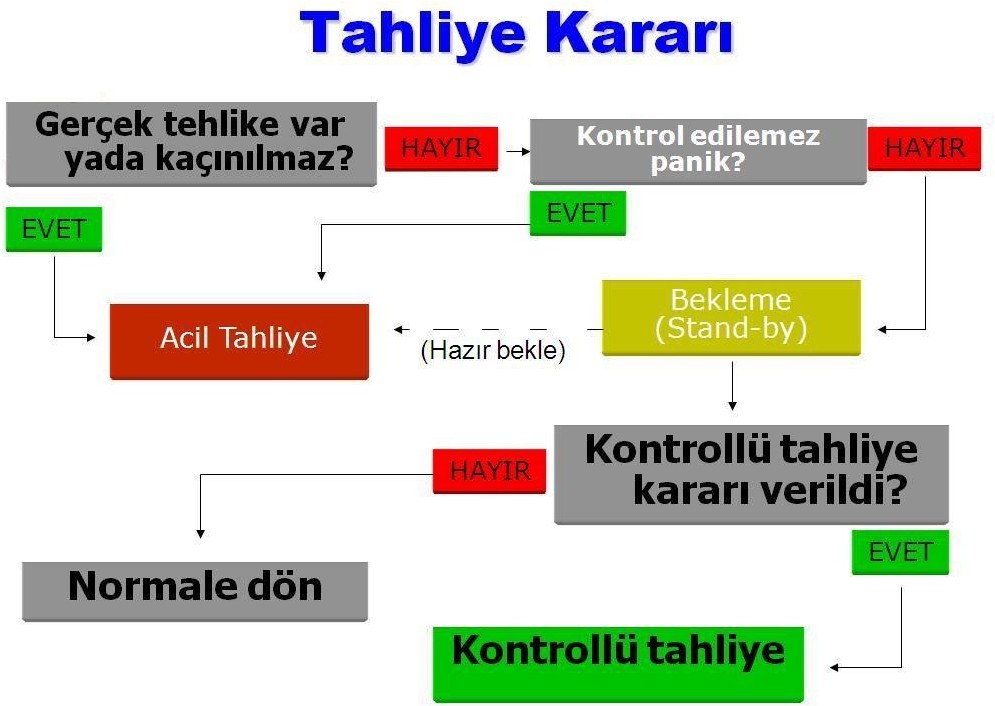 Ameliyathaneden Hasta TahliyesiAmeliyathane sınırları içerisinde veya hastane genelinde meydana gelebilecek bir kaza esnasında, ameliyathane içerisinde yangına veya yoğun dumana maruz kalınması durumunda, can kaybının önlenmesi için tahliye veya yer değiştirmenin nasıl yapılacağını belirlemek ve uygulama yollarını göstermektir.A- Genel Kurallar:Acil durumlarda (deprem, yangın, patlama, sabotaj vb.) öncelikle yardım için Güvenlik Merkezi veya Santral aranarak yardım istenecektir.Diğer servislerde hasta yoksa veya hasta başında olmayan ersonel varsa, ihtiyaç olan odaya yardım edecektir.Geceleri veya hafta sonlarında, diğer binalardaki veya servislerdeki, hasta başında olmayan personel için anons veya şifreli (panik yaratılmaması için telefonla veya güvenlik telsiziyle) çağrı yapılacaktır.Ameliyat odasındaki hastanın tahliyesini o odada ve o hasta başında çalışmakta olan kişiler sağlar:Operatör DoktorAnestezi UzmanıAnestezi TeknisyeniAmeliyat HemşireleriAmeliyathane PersoneliAmeliyat devam etmekte ise ve bitirilebilmesi için yeterli süre mümkün değilse, hastanın kanama kontrolü vs gibi en acil müdahalesi tamamlanır tamamlanmaz; Cerrahi bölge steril batın / yeşil ile örtülür.Hasta derhal sedyeye alınır.Hasta sedye üstünde sıkıca bağlanarak tespit edilir.Hasta entübe ise ambuya geçilerek ve aralıksız ambulanarak emniyetli bölgeye kadar taşınır.Taşıma esnasında hastanın monitörleri fişten çıkarılarak hastanın bağlantısı devam ettirilir. (monitörlerin iç bataryası en az 1 saat sürekli çalışır olmalıdır.üvenli Bölgede Bulundurulması Gerekli Malzemeler (Acil Durum Çantası):Şarjlı bir aspiratör,Dedantör başlığı hazır, dolu O2 tüpleri,Steril bohça ve setler,Işık kaynağı bulunmalıdır. (Bu sayede gece şartlarında kanama vs. gibi acil müdahaleler ilk etapta kontrol edilebilir.)Yeterli Battaniye (Mevsim şartlarına göre soğuktan korunmak için ihtiyaç olabilir). C-Servisten Tahliye: UNUTMAYIN: Tehlike ye en yakın olan hasta öncelikle tahliye edilmelidir.Hasar, Yangın/Duman küçük bir alanla sınırlı olarak ortaya çıkmış ise bu alandaki hasta, ziyaretçi, hasta yakını vepersonel tehlikeli alandan uzaklaştırılmalıdır.ÖNEMLİ: Hastaya ulaşmaya veya hastayı tahliye etmeye çalışan görevliler, duman ve ısının üst katmanlara çıkma eğiliminden ötürü, sıcak ve dumanlı ortamlarda “daha kolay nefes almak için” tabana yakın bir şekilde hareket etmelidirler.Yatay Tahliye: Birinci Aşama TahliyeHasar, yangın/duman durumunda; şayet, hasar, yangın veya duman küçük bir alanla sınırlı değilse, hastalar, yakınları ve personel yatay çıkışı kullanarak eş servislere ( koridor ve iç bölümlere) taşınması esastır.Tam Tahliye: İkinci Aşama TahliyeYangın/duman büyük boyutlu ise veya tüm katların boşaltılması talimatı verilmiş ise hasta, yakınları ve personel eş blok acil çıkış kapısı ve merdivenleri; ana merdivenler ve ana çıkışlar, şayet elektrik kesilmesi riski yoksa acil durum asansörü kullanılarak bina dışındaki güvenli toplanma alanına taşınması sağlanır.Önemli Hususlar:Güvenlik birimi veya ameliyathane sorumlusu, öncelikle paniğin önlenmesi ve organize çalışmanın sağlanması için çaba göstermelidir.Gerek güvenli eş serviste gerekse güvenli toplanma alanında “Tehlike kalkmıştır!...” anonsu yapılıncaya kadar “Yerinde Kal” prensibine uyulacaktır.Ziyaretçiler ve hasta yakınları hastalarının yanından ayrılmamalıdır.Mobilize olmayan hastaların tahliyesinden primer sorumlu, hastanın sorumlu hemşiresi, cerrahi doktoru ve servis personeli sorumludur.Depremde ve su baskınlarında da aynı tahliye yöntemi kullanılacaktır.Hastanın Transferinde Sedye Özelliği ve Kullanma Yöntemi:Katlanabilir, fazla yer tutmayan, kolay görülebilir ve ulaşılabilir olacaktır. .Hastayı taşırken birden fazla noktadan bağlanabilecek düzeneği olacaktır.Hasta merdivenden indirilirken yerden yüksek tutulacak, duvara çarpmamak için dönüş manevralarının açısına dikkat edilecektir.Kardiyoloji Yoğun Bakımdan Hasta TahliyesiKardiyolojiYoğun Bakım Ünitesi sınırları içerisinde veya hastane genelinde meydana gelebilecek bir kaza esnasında, ünite içerisinde yapısal hasar, yangın veya yoğun dumana maruz kalınması durumunda, can kaybının önlenmesi için tahliye veya yer değiştirmenin nasıl yapılacağını belirlemek ve uygulama yollarını göstermektir.A- Genel Kurallar:Acil durumlarda (deprem, yangın, patlama, sabotaj vb.) öncelikle yardım için Güvenlik Merkezi veya Santral aranarak yardım istenecektir. Diğer servislerde hasta yoksa veya hasta başında olmayan personel varsa, ihtiyaç olan odaya yardım edecektir.Geceleri veya hafta sonlarında, diğer binalardaki veya servislerdeki hasta başında olmayan personel için anons veya şifreli (panik yaratılmaması için telefonla veya güvenlik telsiziyle) çağrı yapılacaktır.KYB odasındaki hastanın tahliyesini o odada ve o hasta başında çalışmakta olan personel sağlar:Ünite Sorumlu DoktoruÜnite Sorumlu HemşiresiServis HemşireleriYoğun Bakım Yardımcı PersoneliGüvenlik PersoneliYoğun bakımdaki hastanın tedavi devam etmekte ise veya vizite devam ediyorsa ve bitirilebilmesi için yeterli süre mümkün değilse; hastanın en acil müdahalesi tamamlanır tamamlanmaz aşağıdaki akışa göre hareket edilir:Hasta hava ve iklim koşullarına göre battaniyeye veya örtüye sarılır.Hasta yürüyemeyecek vaziyette ise tekerlekli yürütece alınarak; üst maddedeki tahliye aşaması uygulanır.Hasta yatağa bağımlı ise derhal sedyeye alınır.Hasta sedye üstünde sıkıca bağlanarak tespit edilir.Taşıma esnasında, hasta, oksijen destek ünitesine bağlı ise, seyyar oksijen tüpüne bağlanarak güvenli bölgeye transferi sağlanır.B- Güvenli Bölgede Bulundurulması Gerekli Malzemeler (YB Acil Durum Çantası):Şarjlı bir aspiratör,Dedantör başlığı hazır, dolu O2 tüpleri,Steril bohça ve setler,Işık kaynağı bulunmalıdır. (Bu sayede gece şartlarında kanama vs. gibi acil müdahaleler ilk etapta kontrol edilebilir.)Yeterli Battaniye (Mevsim şartlarına göre soğuktan korunmak için ihtiyaç olabilir).Servisten Tahliye: UNUTMAYIN: Tehlike ye en yakın olan hasta öncelikle tahliye edilmelidir.Hasar, Yangın/Duman küçük bir alanla sınırlı olarak ortaya çıkmış ise bu alandaki hasta, ziyaretçi, hasta yakını ve personel tehlikeli alandan uzaklaştırılmalıdır.ÖNEMLİ: Hastaya ulaşmaya veya hastayı tahliye etmeye çalışan görevliler, duman ve ısının üst katmanlara çıkma eğiliminden ötürü, sıcak ve dumanlı ortamlarda “daha kolay nefes almak için” tabana yakın bir şekilde hareket etmelidirler.Yatay Tahliye: Birinci Aşama TahliyeHasar, yangın/duman durumunda; şayet, hasar, yangın veya duman küçük bir alanla sınırlı değilse, hastalar, yakınları ve personel yatay çıkışı kullanarak eş servislere (karşı blok hasta servisine veya ünitelerinin olduğu koridor ve iç bölümlere) taşınması esastır.Tam Tahliye: İkinci Aşama TahliyeYangın/duman büyük boyutlu ise veya tüm katların boşaltılması talimatı verilmiş ise hasta, yakınları ve personel eş blok acil çıkış kapısı ve merdivenleri; ana merdivenler ve ana çıkışlar, şayet elektrik kesilmesi riski yoksa acil durum asansörü kullanılarak bina dışındaki güvenli toplanma alanına taşınması sağlanır.Önemli Hususlar:Güvenlik birimi veya KYB sorumlusu, öncelikle paniğin önlenmesi ve organize çalışmanın sağlanması için çaba göstermelidir.Gerek güvenli eş serviste gerekse güvenli toplanma alanında “Tehlike kalkmıştır!...” anonsu yapılıncaya kadar “Yerinde Kal” prensibine uyulacaktır.Ziyaretçiler ve hasta yakınları hastalarının yanından ayrılmayacaktır.Mobilize olmayan hastaların tahliyesinden primer sorumlu, hastanın sorumlu hemşiresi, cerrahi doktoru ve servis personeli sorumludur.Depremde ve su baskınlarında da aynı tahliye yöntemi kullanılacaktır.E- Hastanın Transferinde Sedye Özelliği ve Kullanma Yöntemi:Katlanabilir, fazla yer tutmayan, kolay görülebilir ve ulaşılabilir olacaktır.	Hastayı taşırken birden fazla noktadan bağlanabilecek düzeneği olacaktır.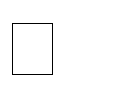 Hasta merdivenden indirilirken yerden yüksek tutulacak, duvara çarpmamak için dönüş manevralarının açısına dikkat edilecektir.Dahili Yoğun Bakımlardan Hasta TahliyesiYoğun Bakım Ünitesi sınırları içerisinde veya hastane genelinde meydana gelebilecek bir kaza esnasında; ünite içerisinde yangına veya yoğun dumana veya diğer acil durumlara maruz kalınması halinde, can kaybının önlenmesi için tahliye veya yer değiştirmenin nasıl yapılacağını belirlemek ve uygulama yollarını göstermektir.A- Genel Kurallar:Acil durumlarda (deprem, yangın, patlama, sabotaj vb.) öncelikle yardım için Güvenlik Merkezi veya Santral aranarak yardım istenecektir.Diğer servislerde hasta yoksa veya hasta başında olmayan personel varsa, ihtiyaç olan odaya yardım edecektir.Geceleri veya hafta sonlarında, diğer binalardaki veya servislerdeki hasta başında olmayan personel için anons veya şifreli (panik yaratılmaması için telefonla veya güvenlik telsiziyle) çağrı yapılacaktır.Yoğun bakım odasındaki hastanın tahliyesini o odada ve o hasta başında çalışmakta olan personel sağlar:Ünite Sorumlu DoktoruÜnite Sorumlu HemşiresiServis HemşireleriYoğun Bakım Yardımcı PersoneliGüvenlik PersoneliYoğun bakımdaki hastanın tedavisi devam etmekte ise veya vizite devam ediyorsa ve bitirilebilmesi için yeterli süre mümkün değilse; hastanın en acil müdahalesi tamamlanır tamamlanmaz aşağıdaki akışa göre hareket edilir:Hasta hava ve iklim koşullarına göre battaniyeye veya örtüye sarılır.Hasta yürüyemeyecek vaziyette ise tekerlekli yürütece alınarak tahliye aşaması uygulanır.Hasta yatağa bağımlı ise derhal sedyeye alınır.Hasta sedye üstünde sıkıca bağlanarak tespit edilir.Taşıma esnasında, hasta, oksijen destek ünitesine bağlı ise, seyyar oksijen tüpüne bağlanarak güvenli bölgeye transferi sağlanır.B- Güvenli Bölgede Bulundurulması Gerekli Malzemeler (Acil Durum Çantası):Şarjlı bir aspiratör,Dedantör başlığı hazır dolu O2 tüpleri,Steril bohça ve setler,Işık kaynağı bulunmalıdır. (Bu sayede gece şartlarında kanama vs. gibi acil müdahaleler ilk etapta kontrol edilbilir.)Yeterli Battaniye (Mevsim şartlarına göre soğuktan korunmak için ihtiyaç olabilir).Servisten Tahliye: UNUTMAYIN: Tehlikeye en yakın olanlar öncelikle tahliye edilmelidir.Hasar, Yangın/Duman küçük bir alanla sınırlı olarak ortaya çıkmış ise bu alandaki hasta, ziyaretçi, hasta yakını ve personel tehlikeli alandan uzaklaştırılmalıdır.ÖNEMLİ: Hastaya ulaşmaya veya hastayı tahliye etmeye çalışan görevliler, duman ve ısının üst katmanlara çıkma eğiliminden ötürü, sıcak ve dumanlı ortamlarda “daha kolay nefes almak için” tabana yakın bir şekilde hareket etmelidirler.Yatay Tahliye: Birinci Kademe TahliyeHasar, Yangın/Duman durumunda; şayet, hasar, yangın veya duman küçük bir alanla sınırlı değilse, hastalar, yakınları ve personel yatay çıkış kullanarak eş servislere (yan blok servisler); veya uygun bölüme taşınması esastır.Dikey (Aşamalı) Tahliye: İkinci Kademe TahliyeHasar, yangın/duman durumunda; şayet, hasar, yangın veya duman, tüm ünitenin/servisin bulunduğu katla sınırlı ise hastalar, yakınları ve personel öncelikle yatay çıkış kullanılarak karşı bölüme taşınır.Taşınılan bölümünün risk altında girmesi veya uygun olmaması halinde, ana veya eş blok tahliye merdivenlerinden; şayet elektrik kesilmesi riski yoksa acil durum asansörü kullanılarak bir alt kata taşınması esastır.Tam Tahliye: Üçüncü Kademe TahliyeYangın/duman büyük boyutlu ise veya tüm katların boşaltılması talimatı verilmiş ise hasta, yakınları ve personelin, acil çıkış kapısı ve merdivenleri, ana merdivenler ve ana çıkışlar, şayet elektrik kesilmesi riski yoksa acil durum asansörü kullanılarak bina dışındaki güvenlik toplanma alanına taşınması sağlanır.Hasta yürüyebilecek vaziyette ise refakatçisi veya ziyaretçisi; yoksa sorumluların refakatinde ve güvenlik eşliğinde tahliyesi sağlanmalıdır.E- Önemli Hususlar:Nöbetçi hemşire, güvenlik birimi veya ünite sorumlusu, öncelikle paniğin önlenmesi ve organize çalışmanın sağlanması için çaba göstermelidir.Gerek güvenli eş serviste gerekse güvenli toplanma alanında “Tehlike kalkmıştır!...” anonsu yapılıncaya kadar “Yerinde Kal” prensibine uyulacaktır.Personel, ziyaretçiler ve hasta yakınları hastalarının yanından ayrılmayacaktır.Yoğun bakımın her çalışanı, yardımcı personeli dahil; acil çıkışların yerleri, acil durumlarda hasta taşıma yöntemleri ve sedye kullanımı konularında bilgili olacaktır.Depremde, herhangi bir sebeple patlama ve su baskını oluşması veya tehlikesinde aynı tahliye yöntemi uygulanacaktır.Bu talimatın içeriğini tüm ünite çalışanları bilmelidir.Talimat, ünite duyuru panosunda görünür bir şekilde askıda tutulacaktır.Nöroloji Yoğun Bakımdan Hasta TahliyesiNöroloji Yoğun Bakım Ünitesi sınırları içerisinde veya hastane genelinde meydana gelebilecek bir kaza esnasında,ünite içerisinde hasar oluşması, yangı veya yoğun dumana maruz kalınması durumunda, can kaybının önlenmesi için tahliye veya yer değiştirmenin nasıl yapılacağını belirlemek ve uygulama yollarını göstermektir.A- Genel Kurallar:Acil durumlarda (deprem, yangın, patlama, sabotaj vb.) öncelikle yardım için Güvenlik Merkezi veya Santral aranarak yardım istenecektir.Diğer servislerde hasta yoksa veya hasta başında olmayan personel varsa, ihtiyaç olan odaya yardım edecektir.Geceleri veya hafta sonlarında, diğer binalardaki veya servislerdeki hasta başında olmayan personel için anons veya şifreli (panik yaratılmaması için telefonla veya güvenlik telsiziyle) çağrı yapılacaktır.Yoğun bakım odasındaki hastanın tahliyesini o odada ve o hasta başında çalışmakta olan personel sağlar:Ünite Sorumlu DoktoruÜnite Sorumlu HemşiresiServis HemşireleriYoğun Bakım Yardımcı PersoneliGüvenlik PersoneliYoğun bakımdaki hastanın tedavisi devam etmekte ise veya vizite devam ediyorsa ve bitirilebilmesi için yeterli süre mümkün değilse; hastanın en acil müdahalesi tamamlanır tamamlanmaz aşağıdaki akışa göre hareket edilir:Hasta hava ve iklim koşullarına göre battaniyeye veya örtüye sarılır.Hasta yürüyemeyecek vaziyette ise tekerlekli yürütece alınarak tahliye aşaması uygulanır.Hasta yatağa bağımlı ise derhal sedyeye alınır.Hasta sedye üstünde sıkıca bağlanarak tespit edilir.Taşıma esnasında, hasta, oksijen destek ünitesine bağlı ise, seyyar oksijen tüpüne bağlanarak güvenli bölgeye transferi sağlanır.B- Güvenli Bölgede Bulundurulması Gerekli Malzemeler (Acil Durum Çantası):Şarjlı bir aspiratör,Dedantör başlığı hazır dolu O2 tüpleri,Steril bohça ve setler,Işık kaynağı bulunmalıdır. (Bu sayede gece şartlarında kanama vs. gibi acil müdahaleler ilk etapta kontrol edilebilir.)Yeterli Battaniye (Mevsim şartlarına göre soğuktan korunmak için ihtiyaç olabilir).Servisten Tahliye: UNUTMAYIN: Tehlike ye en yakın olan hasta öncelikle tahliye edilmelidir.Yangın/duman küçük bir alanla sınırlı olarak ortaya çıkmış ise bu alandaki hasta, ziyaretçi, hasta yakını ve personel tehlikeli alandan uzaklaştırılmalıdır.ÖNEMLİ: Hastaya ulaşmaya veya hastayı tahliye etmeye çalışan görevliler, duman ve ısının üst katmanlara çıkma eğiliminden ötürü, sıcak ve dumanlı ortamlarda “daha kolay nefes almak için” tabana yakın bir şekilde hareket etmelidirler.Yatay Tahliye: Birinci Kademe TahliyeHasar,Yangın/Duman durumunda; şayet, hasar,yangın veya duman küçük bir alanla sınırlı değilse, hastalar, yakınları ve personel yatay çıkış kullanarak, eş servislere (yan ve karşı blok servisler) taşınması esastır.Dikey (Aşamalı)Tahliye: İkinci Kademe TahliyeHasar, yangın/duman durumunda; şayet, hasar, yangın veya duman, tüm ünitenin/servisin bulunduğu katla sınırlı ise hastalar, yakınları ve personel öncelikle yatay çıkış kullanılarak alt katta bulunan bölümlere taşınır.Dikey olarak tahliye yapılacak bölümünün risk altında girmesi veya uygun olmaması halinde, ana ve eş blok tahliye ve ana merdivenlerinden; şayet elektrik kesilmesi riski yoksa acil durum asansörü kullanılarak bir alt kat servise, hatta ikinci alt kata taşınması esastır.Tam Tahliye: Üçüncü Kademe TahliyeHasar, Yangın/Duman büyük boyutlu ise veya tüm katların boşaltılması talimatı verilmiş ise hasta, yakınları ve personelin acil çıkış kapısı ve merdivenleri, ana merdivenler ve ana çıkışlar, şayet elektrik kesilmesi riski yoksa acil durum asansörü kullanılarak, bina dışındaki güvenlik toplanma alanına taşınması sağlanır.Hasta yürüyebilecek vaziyette ise refakatçisi veya ziyaretçisi; yoksa sorumluların refakatinde ve güvenlik eşliğinde tahliyesi sağlanmalıdır.Önemli Hususlar:Nöbetçi hemşire, güvenlik birimi veya ünite sorumlusu, öncelikle paniğin önlenmesi ve organize çalışmanın sağlanması için çaba göstermelidir.Gerek güvenli eş serviste gerekse güvenli toplanma alanında “Tehlike kalkmıştır!...” anonsu yapılıncaya kadar “Yerinde Kal” prensibine uyulacaktır.Ziyaretçiler ve hasta yakınları hastalarının yanından ayrılmayacaktır.	201Yoğun bakımın her çalışanı, yardımcı personeli dahil; acil çıkışların yerleri, acil durumlarda hasta taşıma yöntemleri ve sedye kullanımı konularında bilgi ve fikir sahibi olacaktır.Mobilize olmayan hastaların tahliyesinden primer sorumlu, hastanın sorumlu hemşiresi, cerrahi doktoru ve servis personeli sorumludur.Depremde, herhangi bir sebeple patlama ve su baskını oluşması veya tehlikesinde aynı tahliye yöntemi uygulanacaktır.Bu talimatın içeriğini tüm ünite çalışanları bilecektir.Talimat, ünite duyuru panosunda görünür bir şekilde askıda tutulacaktır.Cerrahi Yoğun Bakımdan Hasta TahliyesiCerrahi Yoğun Bakım Ünitesi sınırları içerisinde veya hastane genelinde meydana gelebilecek bir kaza esnasında, ünite içerisinde hasar oluşması, yangı veya yoğun dumana maruz kalınması durumunda, can kaybının önlenmesi için tahliye veya yer değiştirmenin nasıl yapılacağını belirlemek ve uygulama yollarını göstermektir.A- Genel Kurallar:Acil durumlarda (deprem, yangın, patlama, sabotaj vb.) öncelikle yardım için Güvenlik Merkezi veya Santral aranarak yardım istenecektir.Diğer servislerde hasta yoksa veya hasta başında olmayan personel varsa, ihtiyaç olan odaya yardım edecektir.Geceleri veya hafta sonlarında, diğer binalardaki veya servislerdeki hasta başında olmayan personel için anons veya şifreli (panik yaratılmaması için telefonla veya güvenlik telsiziyle) çağrı yapılacaktır.Yoğun bakım odasındaki hastanın tahliyesini o odada ve o hasta başında çalışmakta olan personel sağlar:Ünite Sorumlu DoktoruÜnite Sorumlu HemşiresiServis HemşireleriYoğun Bakım Yardımcı PersoneliGüvenlik PersoneliYoğun bakımdaki hastanın tedavisi devam etmekte ise veya vizite devam ediyorsa ve bitirilebilmesi için yeterli süre mümkün değilse; hastanın en acil müdahalesi tamamlanır tamamlanmaz aşağıdaki akışa göre hareket edilir:Hasta hava ve iklim koşullarına göre battaniyeye veya örtüye sarılır.Hasta yürüyemeyecek vaziyette ise tekerlekli yürütece alınarak tahliye aşaması uygulanır.Hasta yatağa bağımlı ise derhal sedyeye alınır.Hasta sedye üstünde sıkıca bağlanarak tespit edilir.Taşıma esnasında, hasta, oksijen destek ünitesine bağlı ise, seyyar oksijen tüpüne bağlanarak güvenli bölgeye transferi sağlanır.B.Güvenli Bölgede Bulundurulması Gerekli Malzemeler (Acil Durum Çantası):Şarjlı bir aspiratör,Dedantör başlığı hazır dolu O2 tüpleri,Steril bohça ve setler,Işık kaynağı bulunmalıdır. (Bu sayede gece şartlarında kanama vs. gibi acil müdahaleler ilk etapta kontrol edilebilir.)Yeterli Battaniye (Mevsim şartlarına göre soğuktan korunmak için ihtiyaç olabilir).Servisten Tahliye: UNUTMAYIN: Tehlike ye en yakın olan hasta öncelikle tahliye edilmelidir.Yangın/duman küçük bir alanla sınırlı olarak ortaya çıkmış ise bu alandaki hasta, ziyaretçi, hasta yakını ve personel tehlikeli alandan uzaklaştırılmalıdır.ÖNEMLİ: Hastaya ulaşmaya veya hastayı tahliye etmeye çalışan görevliler, duman ve ısının üst katmanlara çıkma eğiliminden ötürü, sıcak ve dumanlı ortamlarda “daha kolay nefes almak için” tabana yakın bir şekilde hareket etmelidirler.Yatay Tahliye: Birinci Kademe Tahliye    Hasar,Yangın/Duman durumunda; şayet, hasar,yangın veya duman küçük bir alanla sınırlı değilse, hastalar, yakınları ve personel yatay çıkış kullanarak, eş servislere (yan ve karşı blok servisler) taşınması esastır.Dikey (Aşamalı)Tahliye: İkinci Kademe Tahliye    Hasar, yangın/duman durumunda; şayet, hasar, yangın veya duman, tüm ünitenin/servisin bulunduğu katla sınırlı ise hastalar, yakınları ve personel öncelikle yatay çıkış kullanılarak alt katta bulunan bölümlere taşınır.   Dikey olarak tahliye yapılacak bölümünün risk altında girmesi veya uygun olmaması halinde, ana ve eş blok tahliye ve ana merdivenlerinden; şayet elektrik kesilmesi riski yoksa acil durum asansörü kullanılarak bir alt kat servise, hatta ikinci alt kata taşınması esastır.Tam Tahliye: Üçüncü Kademe Tahliye   Hasar, Yangın/Duman büyük boyutlu ise veya tüm katların boşaltılması talimatı verilmiş ise hasta, yakınları ve personelin acil çıkış kapısı ve merdivenleri, ana merdivenler ve ana çıkışlar, şayet elektrik kesilmesi riski yoksa acil durum asansörü kullanılarak, bina dışındaki güvenlik toplanma alanına taşınması sağlanır.    Hasta yürüyebilecek vaziyette ise refakatçisi veya ziyaretçisi; yoksa sorumluların refakatinde ve güvenlik eşliğinde tahliyesi sağlanmalıdır.Önemli Hususlar:Nöbetçi hemşire, güvenlik birimi veya ünite sorumlusu, öncelikle paniğin önlenmesi ve organize çalışmanın sağlanması için çaba göstermelidir.Gerek güvenli eş serviste gerekse güvenli toplanma alanında “Tehlike kalkmıştır!...” anonsu yapılıncaya kadar “Yerinde Kal” prensibine uyulacaktır.Ziyaretçiler ve hasta yakınları hastalarının yanından ayrılmayacaktır.Yoğun bakımın her çalışanı, yardımcı personeli dahil; acil çıkışların yerleri, acil durumlarda hasta taşıma yöntemleri ve sedye kullanımı konularında bilgi ve fikir sahibi olacaktır.	203Mobilize olmayan hastaların tahliyesinden primer sorumlu, hastanın sorumlu hemşiresi, cerrahi doktoru ve servis personeli sorumludur.Depremde, herhangi bir sebeple patlama ve su baskını oluşması veya tehlikesinde aynı tahliye yöntemi uygulanacaktır.Bu talimatın içeriğini tüm ünite çalışanları bilecektir.Talimat, ünite duyuru panosunda görünür bir şekilde askıda tutulacaktır.Anestezi Yoğun Bakımlardan Hasta TahliyesiAnestezi Yoğun Bakım Ünitesi sınırları içerisinde veya hastane genelinde meydana gelebilecek bir kaza esnasında, ünite içerisinde hasar oluşması, yangı veya yoğun dumana maruz kalınması durumunda, can kaybının önlenmesi için tahliye veya yer değiştirmenin nasıl yapılacağını belirlemek ve uygulama yollarını göstermektir.A- Genel Kurallar:Acil durumlarda (deprem, yangın, patlama, sabotaj vb.) öncelikle yardım için Güvenlik Merkezi veya Santral aranarak yardım istenecektir.Diğer servislerde hasta yoksa veya hasta başında olmayan personel varsa, ihtiyaç olan odaya yardım edecektir. 3.Geceleri veya hafta sonlarında, diğer binalardaki veya servislerdeki hasta başında olmayan personel için anons veya şifreli (panik yaratılmaması için telefonla veya güvenlik telsiziyle) çağrı yapılacaktır.Yoğun bakım odasındaki hastanın tahliyesini o odada ve o hasta başında çalışmakta olan personel sağlar:Ünite Sorumlu DoktoruÜnite Sorumlu HemşiresiServis hemşireleriYoğun Bakım Yardımcı PersoneliGüvenlik PersoneliYoğun bakımdaki hastanın tedavisi devam etmekte ise veya vizite devam ediyorsa ve bitirilebilmesi için yeterli süre mümkün değilse; hastanın en acil müdahalesi tamamlanır tamamlanmaz aşağıdaki akışa göre hareket edilir:Hasta hava ve iklim koşullarına göre battaniyeye veya örtüye sarılır.Hasta yürüyemeyecek vaziyette ise tekerlekli yürütece alınarak tahliye aşaması uygulanır.Hasta yatağa bağımlı ise derhal sedyeye alınır.Hasta sedye üstünde sıkıca bağlanarak tespit edilir.Taşıma esnasında, hasta, oksijen destek ünitesine bağlı ise, seyyar oksijen tüpüne bağlanarak güvenli bölgeye transferi sağlanır.B- Güvenli Bölgede Bulundurulması Gerekli Malzemeler (Acil Durum Çantası):Şarjlı bir aspiratör,Dedantör başlığı hazır dolu O2 tüpleri,Steril bohça ve setler,Işık kaynağı bulunmalıdır. (Bu sayede gece şartlarında kanama vs. gibi acil müdahaleler ilk etapta kontrol edilebilir.)Yeterli Battaniye (Mevsim şartlarına göre soğuktan korunmak için ihtiyaç olabilir).Yatay Tahliye: Birinci Kademe TahliyeHasar,Yangın/Duman durumunda; şayet, hasar,yangın veya duman küçük bir alanla sınırlı değilse, hastalar, yakınları ve personel yatay çıkış kullanarak, eş servislere (yan ve karşı blok servisler) taşınması esastır.Dikey (Aşamalı)Tahliye: İkinci Kademe TahliyeHasar, yangın/duman durumunda; şayet, hasar, yangın veya duman, tüm ünitenin/servisin bulunduğu katla sınırlı ise hastalar, yakınları ve personel öncelikle yatay çıkış kullanılarak alt katta bulunan bölümlere taşınır. Dikey olarak tahliye yapılacak bölümünün risk altında girmesi veya uygun olmaması halinde, ana ve eş blok tahliye ve ana merdivenlerinden; şayet elektrik kesilmesi riski yoksa acil durum asansörü kullanılarak bir alt kat servise, hatta ikinci alt kata taşınması esastır.Tam Tahliye: Üçüncü Kademe TahliyeHasar, Yangın/Duman büyük boyutlu ise veya tüm katların boşaltılması talimatı verilmiş ise hasta, yakınları ve personelin acil çıkış kapısı ve merdivenleri, ana merdivenler ve ana çıkışlar, şayet elektrik kesilmesi riski yoksa acil durum asansörü kullanılarak, bina dışındaki güvenlik toplanma alanına taşınması sağlanır.Hasta yürüyebilecek vaziyette ise refakatçisi veya ziyaretçisi; yoksa sorumluların refakatinde ve güvenlik eşliğinde tahliyesi sağlanmalıdır.Önemli Hususlar:Nöbetçi hemşire, güvenlik birimi veya ünite sorumlusu, öncelikle paniğin önlenmesi ve organize çalışmanın sağlanması için çaba göstermelidir.Gerek güvenli eş serviste gerekse güvenli toplanma alanında “Tehlike kalkmıştır!...” anonsu yapılıncaya kadar “Yerinde Kal” prensibine uyulacaktır.Ziyaretçiler ve hasta yakınları hastalarının yanından ayrılmayacaktır.Yoğun bakımın her çalışanı, yardımcı personeli dahil; acil çıkışların yerleri, acil durumlarda hasta taşıma yöntemleri ve sedye kullanımı konularında bilgi ve fikir sahibi olacaktır.Mobilize olmayan hastaların tahliyesinden primer sorumlu, hastanın sorumlu hemşiresi, cerrahi doktoru ve servis personeli sorumludur.Depremde, herhangi bir sebeple patlama ve su baskını oluşması veya tehlikesinde aynı tahliye yöntemi uygulanacaktır.Bu talimatın içeriğini tüm ünite çalışanları bilecektir.Talimat, ünite duyuru panosunda görünür bir şekilde askıda tutulacaktır.C-Servisten Tahliye: UNUTMAYIN: Tehlikeye en yakın olanlar öncelikle tahliye edilmelidir.Yangın/duman küçük bir alanla sınırlı olarak ortaya çıkmış ise bu alandaki hasta, ziyaretçi, hasta yakını ve personel tehlikeli alandan uzaklaştırılmalıdır.ÖNEMLİ: Hastaya ulaşmaya veya hastayı tahliye etmeye çalışan görevliler, duman ve ısının üst katmanlara çıkma eğiliminden ötürü, sıcak ve dumanlı ortamlarda “daha kolay nefes almak için” tabana yakın bir şekilde hareket etmelidirler.Yenidoğan Yoğun Bakımlardan Hasta TahliyesiYenidoğan Yoğun Bakım Ünitesi sınırları içerisinde veya hastane genelinde meydana gelebilecek bir kaza esnasında, ünite içerisinde hasar oluşması, yangı veya yoğun dumana maruz kalınması durumunda, can kaybının önlenmesi için tahliye veya yer değiştirmenin nasıl yapılacağını belirlemek ve uygulama yollarını göstermektir.A- Genel Kurallar:Acil durumlarda (deprem, yangın, patlama, sabotaj vb.) öncelikle yardım için Güvenlik Merkezi veya Santral aranarak yardım istenecektir.Diğer servislerde hasta yoksa veya hasta başında olmayan personel varsa, ihtiyaç olan odaya yardım edecektir. 3.Geceleri veya hafta sonlarında, diğer binalardaki veya servislerdeki hasta başında olmayan personel için anons veya şifreli (panik yaratılmaması için telefonla veya güvenlik telsiziyle) çağrı yapılacaktır.Yoğun bakım odasındaki hastanın tahliyesini o odada ve o hasta başında çalışmakta olan personel sağlar:Ünite Sorumlu DoktoruÜnite Sorumlu HemşiresiServis HemşireleriYenidoğan Yoğun Bakım Yardımcı PersoneliGüvenlik PersoneliYoğun bakımdaki hastanın tedavisi devam etmekte ise veya vizite devam ediyorsa ve bitirilebilmesi için yeterli süre mümkün değilse; hastanın en acil müdahalesi tamamlanır tamamlanmaz aşağıdaki akışa göre hareket edilir:Hasta hava ve iklim koşullarına göre battaniyeye veya örtüye sarılır.Taşıma esnasında, hasta, oksijen destek ünitesine bağlı ise, seyyar oksijen tüpüne bağlanarak güvenli bölgeye transferi sağlanır.B.Güvenli Bölgede Bulundurulması Gerekli Malzemeler (Acil Durum Çantası):Şarjlı bir aspiratör,Dedantör başlığı hazır dolu O2 tüpleri,Steril bohça ve setler,Işık kaynağı bulunmalıdır. (Bu sayede gece şartlarında kanama vs. gibi acil müdahaleler ilk etapta kontrol edilebilir.)Yeterli Battaniye (Mevsim şartlarına göre soğuktan korunmak için ihtiyaç olabilir).C-Servisten Tahliye: UNUTMAYIN: Tehlikeye en yakın olanlar öncelikle tahliye edilmelidir.        Yangın/duman küçük bir alanla sınırlı olarak ortaya çıkmış ise bu alandaki hasta, ziyaretçi, hasta yakını ve personel tehlikeli alandan uzaklaştırılmalıdır.Yatay Tahliye: Birinci Kademe Tahliye        Hasar,Yangın/Duman durumunda; şayet, hasar,yangın veya duman küçük bir alanla sınırlı değilse, hastalar, yakınları ve personel yatay çıkış kullanarak, eş servislere (yan ve karşı blok servisler) taşınması esastır.Dikey (Aşamalı)Tahliye: İkinci Kademe Tahliye        Hasar, yangın/duman durumunda; şayet, hasar, yangın veya duman, tüm ünitenin/servisin bulunduğu katla sınırlı ise hastalar, yakınları ve personel öncelikle yatay çıkış kullanılarak alt katta bulunan bölümlere taşınır.        Dikey olarak tahliye yapılacak bölümünün risk altında girmesi veya uygun olmaması halinde, ana ve eş blok tahliye ve ana merdivenlerinden; şayet elektrik kesilmesi riski yoksa acil durum asansörü kullanılarak bir alt kat servise, hatta ikinci alt kata taşınması esastır.Tam Tahliye: Üçüncü Kademe Tahliye       Hasar, Yangın/Duman büyük boyutlu ise veya tüm katların boşaltılması talimatı verilmiş ise hasta, yakınları ve personelin acil çıkış kapısı ve merdivenleri, ana merdivenler ve ana çıkışlar, şayet elektrik kesilmesi riski yoksa acil durum asansörü kullanılarak, bina dışındaki güvenlik toplanma alanına taşınması sağlanır.        Hasta yürüyebilecek vaziyette ise refakatçisi veya ziyaretçisi; yoksa sorumluların refakatinde ve güvenlik eşliğinde tahliyesi sağlanmalıdır.Önemli Hususlar:Nöbetçi hemşire, güvenlik birimi veya ünite sorumlusu, öncelikle paniğin önlenmesi ve organize çalışmanın sağlanması için çaba göstermelidir.Gerek güvenli eş serviste gerekse güvenli toplanma alanında “Tehlike kalkmıştır!...” anonsu yapılıncaya kadar “Yerinde Kal” prensibine uyulacaktır.Ziyaretçiler ve hasta yakınları hastalarının yanından ayrılmayacaktır.Yoğun bakımın her çalışanı, yardımcı personeli dahil; acil çıkışların yerleri, acil durumlarda hasta taşıma yöntemleri ve sedye kullanımı konularında bilgi ve fikir sahibi olacaktır.Mobilize olmayan hastaların tahliyesinden primer sorumlu, hastanın sorumlu hemşiresi, cerrahi doktoru ve servis personeli sorumludur.Depremde, herhangi bir sebeple patlama ve su baskını oluşması veya tehlikesinde aynı tahliye yöntemi uygulanacaktır.Bu talimatın içeriğini tüm ünite çalışanları bilecektir.Talimat, ünite duyuru panosunda görünür bir şekilde askıda tutulacaktır.Cerrahi Servislerden Hasta TahliyesiCerrahi servislerin sınırları içerisinde veya hastane genelinde meydana gelebilecek bir kaza esnasında, ünite içerisinde yapısal hasar, yangın veya yoğun dumana maruz kalınması durumunda, can kaybının önlenmesi için tahliye veya yer değiştirmenin nasıl yapılacağını belirlemek ve uygulama yollarını göstermektir.A- Genel Kurallar:Acil durumlarda (deprem, yangın, patlama, sabotaj vb.) öncelikle yardım için Güvenlik Merkezi veya Santral aranarak yardım istenecektir.Diğer servislerde hasta yoksa veya hasta başında olmayan personel varsa, ihtiyaç olan odaya yardım edecektir.Geceleri veya hafta sonlarında, diğer binalardaki veya servislerdeki hasta başında olmayan personel için anons veya şifreli (panik yaratılmaması için telefonla veya güvenlik telsiziyle) çağrı yapılacaktır.Servislerdeki hastanın tahliyesini o odada ve o hasta başında çalışmakta olan kişiler sağlar:Sorumlu DoktorServis HemşireleriServis Yardımcı PersoneliHasta Yakınları ve RefakatçilerGüvenlikServislerde tedavi devam etmekte ise ve bitirilebilmesi için yeterli süre mümkün değilse hastanın kanama kontrolü vs gibi en acil müdahalesi tamamlanır tamamlanmaz;Cerrahi bölge steril batın / yeşil ile örtülür.Hasta derhal sedyeye alınır.Hasta sedye üstünde sıkıca bağlanarak tespit edilir.Hasta entübe ise ambuya geçilerek ve aralıksız ambulanarak emniyetli bölgeye kadar taşınır.Taşıma esnasında hastanın monitörleri fişten çıkarılarak hastanın bağlantısı devam ettirilir. (monitörlerin iç bataryası ile 1 saat hasta izlemi mümkün olmaktadır.)üvenli Bölgede Bulundurulması Gerekli Malzemeler (Servis Acil Durum Çantası):Şarjlı bir aspiratör bulunmalıdır.Dedantör başlığı hazır, dolu O2 tüpleri bulunmalıdır.Steril bohça ve setler bulunmalıdır.Işık kaynağı bulunmalıdır. ( Bu sayede kanama vs. gibi acil müdahalelerde ilk etapta kontrol edilebilir.)C- Servisten Tahliye: UNUTMAYIN: Tehlike ye en yakın olan hasta öncelikle tahliye edilmelidir.Yangın/duman küçük bir alanla sınırlı olarak ortaya çıkmış ise bu alandaki hasta, ziyaretçi, hasta yakını ve personel tehlikeli alandan uzaklaştırılmalıdır.Yatay Tahliye: Birinci Kademe Tahliye        Hasar, Yangın/Duman durumunda; şayet, yangın veya duman küçük bir alanla sınırlı değilse, hastalar, yakınları ve personel yatay çıkışı kullanarak gösterilen eş servislere (karşı blok servisler) veya her servise karşılık gelen bloklardaki güvenli alanlara taşınması esastır.Dikey (Aşamalı)Tahliye: İkinci Kademe Tahliye        Hasar, Yangın/Duman büyük boyutlu ise veya servisin bulunduğu katın boşaltılması talimatı verilmiş ise hasta, yakınları ve personelin acil çıkışlardan veya servis koridoru ve merdivenlerinden bir alt kat servise; şayet bu alan risk altında ise ikinci alt kat servise taşınması sağlanmalıdır.Tam Tahliye: Üçüncü Kademe Tahliye        Hasar, Yangın/Duman büyük boyutlu ise veya tüm katların boşaltılması talimatı verilmiş ise hasta, yakınları ve personelin acil çıkış kapısı ve merdivenleri, ana merdivenler ve ana çıkışlar, şayet elektrik kesilmesi riski yoksa acil durum asansörü kullanılarak, bina dışındaki güvenlik toplanma alanına taşınması sağlanır.Önemli Hususlar:Güvenlik birimi veya servis sorumlusu, öncelikle paniğin önlenmesi ve organize çalışmanın sağlanması için çaba göstermelidir.Hasta yürüyebilecek vaziyette ise refakatçisi veya ziyaretçisi; yoksa sorumluların refakatinde ve güvenlik eşliğinde tahliyesi sağlanır.Gerek güvenli eş serviste gerekse güvenli toplanma alanında “Tehlike kalkmıştır!...” anonsu yapılıncaya kadar “Yerinde Kal” prensibine uyulacaktır.Ziyaretçiler ve hasta yakınları hastalarının yanından ayrılmayacaktır.Depremde ve su baskınlarında da aynı tahliye yöntemi kullanılacaktır.Hastaların Tahliyesinde Transfer Öncelikleri:1.Sıra: Küçük çocuk ve bebekler, makineye bağlı olmayan yürüyebilen hastalar(Yürüyebilen hastaların hızla tahliyesi için bir grup lideri: - Yürüyebilen herkes beni izlesin! şeklinde bağırarak uygun bir alana hastaların çıkışını sağlayabilir),2.Sıra: Tekerlekli sandalye ve yürüteçle hareket edebilen hastalar,3.Sıra: Taşınması için sedyeye ihtiyaç duyulan hastalar,4.Sıra: Tüm yoğun bakın ünitesindeki hastalar,5.Sıra: Yaşam şansı en az olanlar.Dahili Servislerden Hasta TahliyesiDahili servislerin sınırları içerisinde veya hastane genelinde meydana gelebilecek bir kaza esnasında, ünite içerisinde yapısal hasar, yangın veya yoğun dumana maruz kalınması durumunda, can kaybının önlenmesi için tahliye veya yer değiştirmenin nasıl yapılacağını belirlemek ve uygulama yöntemlerini göstermektir.A- Genel Kurallar:Acil durumlarda (deprem, yangın, patlama, sabotaj vb.) öncelikle yardım için Güvenlik Merkezi veya Santral aranarak yardım istenecektir.                           Diğer servislerde hasta yoksa veya hasta başında olmayan personel varsa, ihtiyaç olan servise yardım edecektir.Geceleri veya hafta sonlarında, diğer binalardaki veya servislerdeki hasta başında olmayan personel için anons veya şifreli (panik yaratılmaması için telefonla veya güvenlik telsiziyle) çağrı yapılacaktır.Servislerdeki hastanın tahliyesini o odada ve o hasta başında çalışmakta olan kişiler sağlar:Sorumlu DoktorServis HemşireleriServis Yardımcı PersoneliHasta Yakınları ve RefakatçilerGüvenlik PersoneliServislerde tedavi devam etmekte ise ve bitirilebilmesi için yeterli süre mümkün değilse hastanın kanama kontrolü vs gibi en acil müdahalesi tamamlanır tamamlanmaz;Hasta tıbbi sargılar ile sterilizasyonu sağlanarak battaniyeye veya örtüye sarılır.Hasta yürüyebilecek vaziyet ise refakatçisi veya ziyaretçisi; yoksa sorumluların refakatinde ve güvenlik eşliğinde, tahliye merdivenleri veya normal çıkışlardan, hastane bahçesindeki güvenli alana transferi sağlanır.Hasta yürüyemeyecek vaziyette ise tekerlekli yürütece alınarak; üst maddedeki tahliye aşaması uygulanır.Hasta yatağa bağımlı ise derhal sedyeye alınır.Hasta sedye üstünde sıkıca bağlanarak tespit edilir.Taşıma esnasında, hasta, oksijen destek ünitesine bağlı ise, seyyar oksijen tüpüne bağlanarak güvenli     bölgeye  transferi sağlanır.B. Güvenli Bölgede Bulundurulması Gereken Malzemeler (Acil Durum Çantası) :Dedantör başlığı hazır dolu O2 tüpleri, Steril bohça, setler, battaniye vb.Işık kaynağı bulunmalıdır.C. Servisten Tahliye: UNUTMAYIN: Tehlike ye en yakın olan hasta öncelikle tahliye edilmelidir.Yangın/duman küçük bir alanla sınırlı olarak ortaya çıkmış ise bu alandaki hasta, ziyaretçi, hasta yakını ve personel tehlikeli alandan uzaklaştırılmalıdır.Yatay Tahliye: Birinci Kademe TahliyeHasar, Yangın/Duman durumunda; şayet, yangın veya duman küçük bir alanla sınırlı değilse, hastalar, yakınları ve personel yatay çıkışı kullanarak yangın merdivenlerinden tahliye olurlar.Dikey (Aşamalı)Tahliye: İkinci Kademe TahliyeHasar, Yangın/Duman büyük boyutlu ise veya servisin bulunduğu katın boşaltılması talimatı verilmiş ise hasta, yakınları ve personelin acil çıkışlardan veya servis koridoru ve merdivenlerinden bir alt kat seviye; şayet, bu alanlar da risk altında ise ikinci alt kat servise taşınması esastır.Tam Tahliye: Üçüncü Kademe TahliyeHasar, Yangın/Duman büyük boyutlu ise veya tüm katların boşaltılması talimatı verilmiş ise hasta, yakınları ve personelin acil çıkış kapısı ve merdivenleri; ana merdivenler ve ana çıkışlar, şayet elektrik kesilmesi riski yoksa acil durum asansörü kullanılarak, bina dışındaki güvenlik toplanma alanına taşınması sağlanır.Önemli Hususlar:Güvenlik birimi veya servis sorumlusu, öncelikle paniğin önlenmesi ve organize çalışmanın sağlanması için çaba göstermelidir.Hasta yürüyebilecek vaziyette ise refakatçisi veya ziyaretçisi; yoksa sorumluların refakatinde ve güvenlik eşliğinde tahliyesi sağlanır.Gerek güvenli eş serviste gerekse güvenli toplanma alanında “Tehlike kalkmıştır!...” anonsu yapılıncaya kadar “Yerinde Kal” prensibine uyulacaktır.Ziyaretçiler ve hasta yakınları hastalarının yanından ayrılmayacaktır.Depremde ve su baskınlarında da aynı tahliye yöntemi kullanılacaktır.Hastaların Transferinde Tahliye Öncelikleri1.Sıra: Küçük çocuk ve bebekler, makineye bağlı olmayan yürüyebilen hastalar (Yürüyebilen hastaların hızla tahliyesi için bir grup lideri: - Yürüyebilen herkes beni izlesin!.. Şeklinde bağırarak uygun bir alana hastaların çıkışını sağlayabilir),2.Sıra: Tekerlekli sandalye ve yürüteçle hareket edebilen hastalar,3.Sıra: Taşınması için sedyeye ihtiyaç duyulan hastalar,4.Sıra: Tüm yoğun bakın ünitesindeki hastalar,5.Sıra: Yaşam şansı en az olanlar.Standart Operasyon ProsedürüAşağıda yer alan Standart Operasyon Prosedürü bir servisin kısmen tahliye edilmesine yönelik örnek olarak verilmiştir. Hastaneler tarafından ekleme veya düzeltmeler yapılmalıdır. SOP, personeli eğitmek ve tatbi- katlar hazırlamak açısından önem arz eder.                 OLAYA ÖZEL PLAN ÖRNEĞİ 4 HASTANENİN İŞ SÜREKLİLİĞİNDE KESİNTİ(İç veya Dış Kaynaklı)İş Sürekliliği, hastanenin kritik fonksiyon ve süreçlerini etkileyecek dahili ve/veya harici olaylara, perfor- mansını etkileyebilecek her türlü kesinti durumuna karşı hazırlıklı olması; önceden kararlaştırıldığı, plan- landığı, tatbikat ve diğer yöntemlerle test edildiği şekilde, baş edebilmesinin sağlanmasıdır.Hastanede İş Sürekliliğini Etkileyen DurumlarHastanede iş sürekliliğini olumsuz etkileyen nedenlerin başında hastanenin kritik sistemlerindeki kayıplar ve dış acil durum/afet hasarları gelmektedir. Kritik sistemlerin kaybı halinde ve hastane dışından hiçbir yardım alınamadığı durumlarda hastanenin yönetimi için Olaya Özel Plan hazırlanmalıdır.Hastanenin Kritik Sistemlerinde KayıplarKritik sistemler binanın hizmet verebilmesi için gerekli sistemler, bağlantıları ve uzantılarıdır (su, atık su, elektrik, haberleşme, ısıtma, havalandırma, gaz, tıbbi gaz, jeneratör, transformatör, dağıtım-kontrol panelleri, yangın algılama-söndürme, acil çıkış sistem ve tesisatları vb). Hastanede kritik sistemlerdeki kayıpların insan ve ekipman bakımından ağır sonuçlara yol açabilecek bir örneği, acil durum jeneratör- lerinin arızasıdır. Acil durum jeneratörlerinde arızanın başlıca nedenleri şunlardır:− Jeneratör test edildikten sonra yakıtın tamamen doldurulmaması,− Yük altında test edilmemiş olması,− Bağımsız bir yakıt kaynağına sahip olmaması,− Uygun soğutmanın olmaması ve tıkanmış filtre,− Çok sayıda jeneratör arasında yük geçişinin yapılamaması,− Elektrik sisteminin diyagramının olmaması,− Acil duruma yönelik güçlendirilmiş çıkışlar için açık bir tanımın olmaması gibi teknik sebepler.Hastanenin Destek Hizmetleri kapsamında, kritik sistemlerde arıza sebebini tespit etmeye yönelik kontrol listeleri hazırlanmalı ve daima erişilebilir olmalıdır. Örneğin, elektrik kesintisi, bir birim bünyesindeki elektrik dağıtım sisteminde yaşanan bir arızanın sonucunda da ortaya çıkabilir. Duruma göre, arızayı gi- derebilmek ya da gerektiğinde hastaları diğer birimlere yeniden dağıtmak için bir eylem planının gelişti- rilmesi gerekebilir. Bu şekilde Olaya Özel Plan’da ya da uygulama sırasında şekillendirilecek Olay Eylem Planı’nda yer alan hususlarda, hastanenin mevcut yapısı ve teknik uygulamaları dikkate alınmalıdır.Hastanenin Dış Afetlerden Etkilendiği DurumlarBir dahili acil durum sebebiyle ya da fırtına, deprem ve erişim yollarına zarar veren ani seller gibi bir afet sonucunda hastanenin haberleşmesi, bulunduğu yerleşimle ulaşımı, dış dünya ile irtibatı kesilebilir. Böyle durumlarda İş Sürekliliğinde Kesinti ile ilgili Olaya Özel Plan, Tahliye konusundaki Olaya Özel Plan ile fonksiyonel bağlantısı sağlanarak geliştirilmelidir.İş Sürekliliğinin Etkilendiği Durumda Acil Müdahale (Genel İlkeler)Kritik sistemlerin kaybı ya da temel hizmetlerin sunumunu doğrudan etkileyen her türlü durum halinde, Olay Yönetim Ekibi (OYE) derhal etkinleştirilir ve ilgili departman, servis ve birimler ile koordineli olarak hastanedeki operasyonlara ilişkin tüm yönetimden sorumlu olur:Hastanenin çalışmaya nasıl devam edeceğini belirler ve önceden hazırlanan ilgili Standart Operasyon Prosedürü’nü ve diğer İş Sürekliliği Prosedürlerini etkinleştirir.Mevcut kaynakların nasıl kullanılacağını belirler: Kaynakların ve sarf malzemelerinin yeniden tahsisini ve dağıtımını, gerekirse İş Sürekliliği Prosedürü’nü duruma uyarlar.Olayın seyrini dikkate alarak Olay Eylem Planı geliştirir, takip eder:− Hastalar/personel/ziyaretçilere verilecek gıdaların, ilaçların, IV sıvıların, kanların, tek kullanımlık malzemelerin; personele yönelik özel ekipmanın, tekstil ürünlerinin, reaktifler ve dezenfektanlar gibi temel ürünlerin nasıl dağıtılacağı konusundaki talimatları netleştirir; hastanenin temel madde stoku ve elektrik üretmek için imkânı sınırlı olduğu için, malzeme dağıtımı ve pay etme konusundaki kararların belirlenmesi özellikle acildir.− Yerleşimde olağan kamu hizmetleri verilemiyorsa, şiddetli epidemi ve pandemi durumunda katı ve sıvıların, gıda ve biyomedikal atıkların geçici olarak güvenli bir şekilde depolanması da dâhil olmak üzere, atıkların imhası, olayın gidişatı değerlendirilerek yapılacak Olay Eylem Planı’nda ele alınması gereken diğer bir sorundur. Olay Yönetim Ekibi’nin planlama fonksiyonu çerçevesinde, atıkların tesis alanında yakılma ihtimali de gündeme gelebilecektir.− Personelin birkaç saat, hatta birkaç gün boyunca eve dönemeyeceği ve hastanede kalmasının gerektiği durumlarda, Olay Yönetim Ekibi derhal vardiyaları düzenleyecek, personelin dinlenebileceği, gıda ve su ihtiyaçlarını karşılayabileceği alanları tespit edecektir.Olay Yönetim Ekibi Tarafından Müdahalenin YönetimiHastanenin Kritik Sistemlerinde Kayıp Halinde:Kritik hizmetler ve birimler için yedek sistemler olsa da, örneğin enerji kesintisi hastaneler için her zaman bir sorundur. Bu nedenle Olay Yönetim Ekibi derhal harekete geçerek:Yedek enerji sisteminin tamamen çalışır durumda olmasını sağlar.Sorun halinde, Olay Yönetim Ekibi, teknik bakım hizmetleri ve güvenlik hizmetleri personelinin yardı- mıyla, gerekli Olay Eylem Planı’nı geliştirir (yardım hastane dışından da alınabilir).Olay Yönetim Ekibi, Altyapı Sorumlusunu atar ve aşağıdakilerin yapılması için talimat verir:− Teknik bakım hizmetleri personeli ile birlikte mevcut yönetim araçları (Standart Operasyon Prose- dürü, Olay Eylem Planı, Formlar, Kontrol Listeleri ve Kayıtlar) tespit edilir ve kullanılacak olanlar seçilir.− Belirlenen yönetim araçlarının mevcut duruma uyarlanması sağlanır. Bu tür yönetim araçları yoksa bu durumda, Olay Yönetim Ekibi söz konusu durumun yönetilmesi için gereken yönetim araçlarının temel unsurlarını geliştirecektir (bilgi yönetimine yönelik ihtiyaçlar dahil).− Departman/Servis/Birim sorumluları ile kritik ekipmanların çalışma düzeyini belirlemek ve yetersiz- lik ya da aşırı kullanım gibi sorunları öngörmek için, bir izleme sistemi kurulur (Hastanenin İş Sürek- liliği Prosedürü’nde açıklanan mevcut kılavuz, prosedür ve kontrol listeleri kullanılarak).− Derhal kritik sistemlerin güvenliği ve gelecek birkaç saat ve gün için bunların sürdürülebilirliği de- ğerlendirilir (Hastanenin İş Sürekliliği Prosedürü’nde açıklanan mevcut kılavuz, prosedür ve kontrol listeleri kullanılarak).− Enerji ve su kaynaklarına öncelik verilir; bunun yanı sıra atıkların imhası gibi kritik sorunlar da göz önünde bulundurulur.− Kritik ekipmanların etkili bir şekilde çalışması ya da kritik sistemlerin en kısa sürede onarılması için önceden belirlenen tedarikçi, servis ya da uzmanlar çağrılır.− Mevcut prosedürlerin yanı sıra Özel Müdahale Prosedürü gerekiyorsa Olay Yönetim Ekibi ile görüşülür.Görevli personel ilgili formlara bilgilerin kaydını yaparak takibini sağlar ve Olay Eylem Planı’nın ilerle- yişi konusunda Olay Yönetim Ekibi’ni düzenli olarak bilgilendirir.Eğer durum kontrol edilemez seyir gösteriyorsa, Olay Yönetim Ekibi hastanenin bazı bölümlerini tahliye etme ihtimalini dikkate alacak ve bu durumda Tahliye ile ilgili Olaya Özel Plan etkinleştirilecektir.Hastanenin Dış Afetlerden Etkilendiği Durumlarda:Olay Yönetim Ekibi aşağıdaki işleri gerçekleştirecektir:Teknik Bakım ve Güvenlik hizmetlerinden, Hastane İş Sürekliliği Prosedürü’nde açıklandığı şekilde ilgi- li kılavuzları, prosedürleri ve kontrol listelerini kullanarak, derhal zararın değerlendirilmesini istemek.Hastane dışından gerekecek teknik uzmanlık ihtiyacını tespit etmek ve teminini sağlamak.Her Departman/Servis/Birimin raporlama formunu kullanarak, kritik ekipmanların ve kritik sistemlerin çalışması ile bağlantılı her türlü sorunu rapor etmelerini istemek.Zarar görmüş binaların güvenliği ve/veya kaybı ile ilgili kararların alınmasına katkıda bulunabilecek başlıca taraflar ile acil toplantı yapmak.Gerektiğinde tahliye yönetimini gerçekleştirmek (Tahliye, her durumda son çare olmalıdır; ancak ciddi şüphelerin olduğu durumlarda tedbir amaçlı (ihtiyati) tahliye önerilmektedir. Bu durumda tahliye, Tahli- yeye ilişkin Olaya Özel Plan’a göre gerçekleştirilmelidir).Yerleşimdeki kamu hizmet kurumları/birimleri ile her zaman iş birliği içinde olarak, kritik ekipmanların ve kritik sistemlerin onarımına yönelik Olay Eylem Planları oluşturmak.İzleme mekanizmaları oluşturmak, ilgili form ve bilgi yönetimi kayıt sistemini kullanarak operasyon veya eylemdeki ilerlemeyi düzenli kayıt altına almak ve izlemek.Olay Yönetim Ekibi teknik bakım hizmetleri ve güvenlik hizmetleri personeline destek amacıyla aşağıda- kileri temin edecektir:Önceden belirlenmiş Hastane İş Sürekliliği Prosedürü, kılavuz ve kontrol listelerinin doğru bir şekilde kullanılmasını sağlamak (müdahalenin boyutlarını, seyrini ve güvenilirliğini geliştirmek için güvenli yöntemdir).Teknik bakım hizmetlerine yardım etmeleri için mutfak ve çamaşırhane gibi yardımcı hizmetlerden per- sonel görevlendirmek.Güvenlik hizmetleri personeli ile sürekli irtibatta olmak.Gerektiğinde hastane dışından uzman ve teknisyen temin etmek.Hastanede İş Sürekliliği Prosedürlerinin Aktivasyon DüzeyleriOlayla ilgili Hastane İş Sürekliliği Prosedürü, ilgili hizmetlerin sorumluları, önemli dış paydaşlar ve Sağlık Yetkilileri ile koordineli olarak Olay Yönetim Ekibi tarafından etkinleştirilir. İş Sürekliliği Prosedürü aktiveedilirken, kısa sürede önemli güvenlik ve sağlık sorunları oluşturacak kötüye gidiş potansiyeli de dahil olmak üzere, durumun ciddiyeti göz önünde bulundurulur. Olay Yönetim Ekibi’nin karar almasına yardımcı olarak, aşağıdaki ölçütler değerlendirilebilir (örnek, hastanede üç düzeyden oluşan kritik iş (işletme) fonksiyon sınıflaması esas alınmaktadır):A Sınıfı kritik fonksiyonlar:Hastanenin temel hizmetleri sağlaması açısından hayati önemi olan, kesintiye uğradığında yatan hastaların, hizmet alanların ve personelin sağlığı ile sağlık bakım güvenliği ve kalitesi üzerinde büyük olumsuz sonuçlar bırakacak fonksiyonlardır.Bu fonksiyonlar hastaların ve personelin emniyetini temin etmek için her zaman sürdürülmesi gerekenfaaliyetleri içeren fonksiyonlardır (örneğin, Yoğun Bakım Ünitesi’ndeki hastaların bakımı).Maksimum kesinti süresi ya sıfır ya da çok kısadır (birkaç dakikadan daha az)Olay Eylem Planı geliştirilirken, İş Sürekliliği Prosedürü hazırlanırken bu fonksiyonlar	Öncelikle dikkate alınmalıdır.Risk önleme ve risk azaltma çalışmalarında, bu fonksiyonlara her zaman öncelikle dikkat edilmelidir.B Sınıfı kritik fonksiyonlar:Hastanenin temel hizmetleri sağlaması açısından kesintiye uğradığında sınırlı olumsuz sonuçlar bırakabilecek, yatan hastaların, hizmet alanların ve personelin sağlığı ile sağlık bakım güvenliği ve kalitesi üzerinde sınırlı olumsuz sonuçlar bırakacak kısa bir süre için, kısmen sekteye uğratılabilen fonksiyonlardır.Maksimum kesinti süresi kısadır (birkaç dakika ile birkaç saat arasında).C Sınıfı fonksiyonlar:İlgili fonksiyonun makul bir zaman çerçevesi içinde kurtarılması şartıyla, hastaların ve hizmet alan- ların sağlığı, personel sağlığı ve sağlık bakım güvenliği ve kalitesi üzerinde hemen olumsuz sonuçlar bırakmayacak, sınırlı bir süre için, kısmen ya da tamamen sekteye uğratılabilen fonksiyonlar.Maksimum kesinti süresi, kurtarma prosedürlerinin, temel hastane hizmetlerinin sağlanması üzerindeönemli olumsuz sonuçlar bırakmayacak şekilde uygulanmasına imkân verir.Olay Yönetim Ekibi, önceden hazırlanması gereken Hastane İş Sürekliliği Prosedürü’nü etkinleştirmek için, yukarıda belirtilen kritik fonksiyon sınıflaması örnekleri gibi karar almasına yardımcı göstergelerle birlikte aşağıdaki derecelendirme örneklerinden de yararlanabilecektir.32Hastanemizin Enerji İhtiyacında;Hastanemizde enerji ihtiyacının sağlanması gerekmektedir. Hastanemizde Enerji ihtiyacının sağlanması elektrik atölyesi tarafından yapılmaktadır.Hastanemiz bünyesinde acil durumlarda kullanılmak üzere taşınabilir jeneratör bulunmaktadır.Kurumumuzun elektriği şehir cereyanından karşılanmaktadır. Elektrik kesintisi olduğunda jeneratör 19 saniye içinde devreye girer. Jeneratör çalışana kadar elektrik kesintisinin yaşanmaması gereken yerlerde UPS devreye girer. Jeneratör çalıştığı zaman UPS devreden çıkar. 2 Jeneratörün gücü 650 kw diğer 2 adet jeneratörün gücü 1100 kw dır ve toplamda 4 adet dir. Kesintisiz olarak 24 saat çalışma kapasitesi bulunmaktadır. Daha uzun süre elektrik kesintilerinde teknik işlerden sorumlu kişiler tarafından mazot ilavesi yapılarak jeneratörlerin senkronize çalışması devam ettirilebilmektedir.Jeneratör: Mevcut durumda jeneratör binamızda ikisi 650 kW ve diğer ikisi 1100 kW olmak üzere 4 adet jeneratörümüz bulunmaktadır.Jeneratör Yakıt Tank Kapasitesi:10000 lt.Ups: hastane içerisinde 25-30 ups cihazı bulunmaktadır.Trafo :3 adet 1250 KWSu deposu: 1 adet. 60 tonlukYangın algılama ve söndürme: 400 adet yangın söndürücü tüpler mevcuttur. 160 adet yangın dolabı mevcuttur, yangın dolapları büyük onarım kapsamında yeni standartlara göre yenilenecektir. Yangın güvenliği açısından hastanemizde adresli yangın sistemi mevcuttur.Sedye sayısı: 136 adet. Tekerlekli sedye sayısı: 116 adet. Muayene masası: 64 adet.Hemodiyaliz cihazı: 17Rötgen: 13Tomoğrafi: 1Mr: 1Ulaştırma araçları: 2Laboratuar cihazları: Firmalar cihazlarını kiralık olarak işletmektedir.Tıbbi sarf malzemeler: Depolarda malzemenin cinsine göre değiştiği için yıllık altı aylık üç aylık günlük malzemeler bulunmaktadır. Birimlerin isteğine göre verilmekte olup genelde haftalık olarak verilmektedir.Aydınlatma: Aydınlatma altyapı teknik hizmetler birimine bağlı elektrik atölyesi tarafından yapılmakta olup dış aydınlatmada 25-30arası projektör kullanılmaktadır.Yedek personel forumları: İnsan kaynakları tarafından yapılmaktadır.İletişim araçları: Telefon santrali mevcut olup afet durumlarına karşı dijital telsiz sistemi de mevcuttur.İş Sürekliliği Prosedürü etkinleştirme düzeyini belirleme konusunda fikir vermek üzere, yukarıdaki listele- meyi esas alarak, geliştirilen derecelendirme örneği şöyledir:                   OLAYA ÖZEL PLAN ÖRNEĞİ 5 HASTANE PANDEMİ MÜDAHALE YÖNETİMİPandemi, bölgesel olmaktan çıkıp küresel düzeyde etkili olan, birden fazla ülkede veya kıtada, çok geniş bir alanda yayılan ve etkisini gösteren salgın hastalıkların genel adıdır. Doğa kaynaklı ya da diğer afetlerden sonra (özellikle yetersiz hijyen, su, beslenme, barınma koşulları, altyapının çökmesi vb. sonucunda) ortaya çıkabilen bulaşıcı hastalıklardan, yerel salgınlardan farklı olarak, pandemi doğrudan afet özelliği taşımakta- dır. Bu bakımdan, Pandemi için Olaya Özel Plan (hastane pandemi planı) hazırlığı yapılırken, hastane için- de ya da dışında meydana gelebilecek, müdahaleye hazırlık ve uygulama süreçleri bakımından Olaya Özel Plana konu olan diğer acil durum/afetlerden çok farklı, ayırt edici özellikleri öncelikle dikkate alınmalıdır.Bu çerçevede, hastanede pandemi müdahale yönetimine ilişkin planlama, T.C. Sağlık Bakanlığı Halk Sağ- lığı Genel Müdürlüğü (HSGM) tarafından yayımlanan pandemi için hazırlık planlarında yer alan başlık ve içeriklere göre yapılmalıdır.Pandemi Müdahale Yönetiminin ÖzellikleriPandemi, hastane afet ve acil durum müdahale yönetimi bakımından, küresel düzeyden başlayarak, ülke ve kurum düzeylerine uzanan ve birbiriyle karşılıklı etkileşimi mutlaka gözetilmesi gereken özellikli (spesifik) süreç ve uygulamaları zorunlu kılmaktadır:Küresel düzeyde: Bir hastalığın pandemi ilan edilmesi Dünya Sağlık Örgütü (WHO) tarafından yapıl- maktadır. Uluslararası Sağlık Tüzüğü (International Health Regulations-IHR/2005) çerçevesinde Dün- ya Sağlık Örgütü için öngörülen en önemli yetkilerden biri, “Uluslararası Önemde Halk Sağlığı Acil Durumu” (Public Health Emergency of International Concern-PHEIC) varlığının tespitidir (md.12). Bu tespitle birlikte, beklenmedik ve ortaya çıktığı coğrafya, ülke dışındaki yerleri de etkileyebilecek durum- lar için ülkelere işbirliği içerisinde ve koordine olarak harekete geçme uyarısı yapılmaktadır.35 Bu uyarı, bir anlamda, ülkelerin sağlık sistemleri için her düzeyde Olay Bildirimi’dir.Ülke düzeyinde: Sağlıkla ilgili afet/acil durumlara hazırlık ve müdahalede ülkelerin Sağlık Bakanlıkla- rı temel yönlendirici konumdadır. Pandemi durumunda, ülkemizde Sağlık Bakanlığı sağlık sektöründe stratejik yönlendirmeyi ve kaynak yönetimini kapsamlı biçimde gerçekleştirirken, aynı zamanda, ül- kemizin tüm kamu kurum ve kuruluşlarının kendi sektörlerinde, görev ve hizmet alanlarında pandemi durumunda müdahale için ihtiyaç duydukları yönlendirmeyi ve bilgilendirmeyi sağlamaktadır.Kurum düzeyinde: Dünya Sağlık Örgütü’nün pandemi ilanıyla birlikte, T.C. Sağlık Bakanlığı’nın yönlendiriciliğinde, Hastane Afet ve Acil Durum Planı (HAP) hazırlama yükümlülüğü olan tüm sağ- lık (yataklı tedavi) kurumlarında, HAP kapsamında yer alan Acil Müdahale Planı (AMP) etkinleştirilir (aktivasyon); AMP’nin tamamlayıcısı olan hastane pandemi planı (Olaya Özel Plan) uygulanır. Aynı zamanda, Sağlık Bakanlığı’nın talimatları doğrultusunda, ölçekleri ve özelliklerine bakılmaksızın tüm sağlık kurumlarında bütün faaliyetlerin pandemiye özgü enfeksiyondan korunma ve kontrol önlemlerine uygun olarak düzenlenmesine geçilir.Pandemi Müdahale Yönetiminde Genel İlkelerPandemi durumunda hastanede müdahale yönetimi planlaması yapılırken göz önünde bulundurulması           ge- reken, pandemi özellikli (spesifik) konular şu şekilde özetlenebilir:Pandeminin sağlık bakımından etkilerinin önemli bir kısmı pandemiye özgü etkilerdir ve esas olarak ülkenin/toplumun daha önce bilgi ve tecrübe sahibi olmadığı koşulları gündeme getirmektedir. Bu çerçe- vede, diğer acil durum/afetlerden farklı olarak, başta pandemiye özgü enfeksiyondan korunma ve kontrol önlemleri, vaka tanımları, vaka yönetim algoritmaları (triyaj, tanı, kabul, izleme kriterleri vb.) ile pande- mi döneminde gereken özellikli hizmetlerin, hizmeti verecek birimlerin belirlenmesi ve organizasyonu söz konusudur.Pandemiler yerleşim, ülke ve küresel tüm düzeylerde, toplum, ekonomi, çevre üzerinde eş zamanlı, yo- ğun ve yaygın kayıplar yaratabilen afetlerdir; yalnızca sağlık alanını değil, tüm yaşamı, tüm sektörleri ilgilendirmektedir. Pandemi koşullarında enfeksiyon bulaşma (transmisyon) ve yayılım riskinin önlen- mesi/azaltılması, sağlık hizmetinin kalitesi ve devamlılığının hızla ve sürekli artabilecek hasta başvuru sayısına rağmen kesintiye uğramaması, mortalite ve morbiditenin azaltılması için sağlık sektörü öncü- lüğünde etkili müdahale gerçekleştirilebilmesi, pandeminin hayatın her alanında yol açabileceği kayıp, yıkım ve yüklerin azaltılmasında belirleyici öneme sahiptir.Pandemiler tehlikenin kaynağı (yeni veya yeniden ortaya çıkan enfeksiyon hastalıkları), etki alanı, kapsamı ve büyüklüğü (coğrafya, nüfus, süre, doğrudan ve ikincil etkiler, kayıplar) bakımından diğer afetlerden çok daha ağır, yaygın ve kalıcı olumsuz sonuçlara yol açabilmektedir. Pandemi öncesinde ve sırasında, hastanenin görev alanındaki coğrafyada zarar görebilirliği artırabilecek sağlık risk faktörleri- nin, demografik, fiziksel, sosyal, ekonomik, kültürel, çevresel ve idari etkenlerin, bireyler ve topluluklar arası temas özelliklerinin bilinmesi ve dikkate alınması, pandemiye müdahaleyi güçlendirecektir.Pandeminin önlenmesi, risk azaltma ve hazırlık süreçleri ve uygulamalarına ülkelerde tüm toplum ke- simlerinin, küresel düzeyde tüm ülkelerin etkili ve sürekli katılımı, her düzeyde işbirliğine ve etkili koordinasyona dayalı, sonuç alıcı bir hazırlıkla mümkündür. Hastanede pandemi için Olaya Özel Plan hazırlıklarında, HAP prosedürlerine uygun olarak, pandemi özellikli olay yönetim araçlarının geliştiril- mesi/güncellenmesi, sağlık ve sağlık dışı sektörlerdeki paydaş kurumlarla iç ve dış paylaşımların yapıl- ması, ortak bilgi ve iletişim sistemlerinin geliştirilmesi söz konusudur.Pandemi Müdahale Planlaması HazırlıklarıHastane Afet ve Acil Durum Planı (HAP) çerçevesinde tüm tehlikeleri dikkate alan, çok-sektörlü hazırlık yaklaşımını tamamlayıcı olarak, hastane pandemi planı (Olaya Özel Plan), Hastane Olay Yönetim Siste- mi’nin (OYS) hızlı ve etkili müdahaleyi gerçekleştirebilecek şekilde işlemesi için başlıca şu konularda yapılacak hazırlıkları içermelidir (örnek):Olay Yönetim Sistemi (pandemi durumunda AMP aktivasyonu sürecinin organizasyonu)Enfeksiyon Önleme ve Kontrol (bulaş riskini asgariye indirecek operasyonel program)Vaka Yönetimi (çalışan hazırlığı, triyaj algoritması ve lojistiği, hasta yönetimi, tanı ve kabul kriterleri vb.)Hasta Akını (Surge) Halinde Kapasite (hasta yükünün karşılanması için hazırlık)İnsan Kaynakları (çalışma koşulları, yeterli çalışan kapasitesi, destek hizmetler ve operasyonların sürekliliği)Temel Sağlık Hizmetleri ve Hasta Bakımının SürekliliğiSürveyans: Erken Uyarı ve İzlem (sistematik verilerin en riskliler bakımından önemi)İletişim (bilgiye dayalı karar verme, etkili işbirliği, kamu farkındalığı, güven sağlanması)Lojistik ve Malzeme Yönetimi (proaktif kaynak ve tesis yönetimi)Laboratuvar Hizmetleri (temel hizmetlerin, hastane tabanlı sürveyansın sağlanması)Temel Destek Hizmetleri (pandemi sırasında hasta bakımının ve çalışanın desteklenmesi ile işlevselliğinoptimizasyonu).Dünya Sağlık Örgütü (WHO) Avrupa Bölge Ofisi tarafından hazırlanan “COVID-19 Salgınına Karşı Has- tane Hazırlık Kontrol Listesi” pandemide müdahaleye hazırlık bileşenleriyle ilgili ayrıntılı bir çalışma örneğidir (Ek 2-D).Hastane Pandemi Müdahale Planlaması KapsamıHastanede pandemi planı (Olaya Özel Plan) hazırlanırken, öncelikleri belirlemede asgari standart Olay Yönetimi ve Vaka Yönetimi gerekleridir (HAP Kılavuzu, İkinci Bölüm md.8.1.2):İlgili Olay Yönetim Araçları (SOP ve diğer düzenlemeler),Triyaj Sistemi Gerekleri (Vaka Yönetimi algoritmaları),Koruyucu Önlemler (Personele, Hastalara, Ekipmana ve Ortama (çevre) yönelik koruyucu önlemler).Faaliyetin sürekliliği bakımından sağlık hizmeti sunumunun pandeminin özelliklerine göre düzenlenmesi ihtiyacı göz önüne alınarak, hastane pandemi planı (Olaya Özel Plan) hazırlanırken dikkat edilmesi gereken başlıca hususlara şu örnekler verilebilir36:Her yataklı tedavi kurumu için hastane pandemi planı hazırlama komisyonu oluşturulmalı (örneğin, HAP Hazırlama Komisyonu’nda görev alan personele çalışan sağlığı birimi, enfeksiyon hastalıkları, klinik mikrobiyoloji, çocuk enfeksiyon hastalıkları, dahiliye uzmanları ve diğer ilgili personel eklenebilir),Her yataklı tedavi kurumunda pandemi döneminde kurum içi ve dışı koordinasyonun sağlanması amacı ile bir koordinatör belirlenmeli (örneğin, hastane Olay Yönetim Ekibi (OYE) başkanı ya da üyeleri ara- sından görevlendirilebilir, hastane türü/ölçeğine göre, örneğin Şehir Hastanesi vd. çoklu hastane yapıla- rında, koordinatör/yardımcı koordinatör sayısı artabilir),Pandemiye müdahale planlaması başlangıçtan itibaren il/ilçe Sağlık Müdürlüğü ile koordine olarak ha- zırlamalı,Mevcut imkan ve kapasitenin37 etkin kullanımının yanı sıra pandemi özellikli (spesifik) ek görevlen- dirmeler, kapasite ve birimler (örneğin, yönetim, iletişim, eğitim, sürveyans birimleri) belirlenmeli ve şekillendirilmeli; uygun donanım ve ekipman sağlanmalı,Hastane içi ve hastane dışı iletişim planlarında enfeksiyondan korunma ve kontrol önlemleri dikkate alınmalı (teletıp, telekonferans, hasta yakını bilgilendirmede mesafe vb.),Çalışan personelin tamamı pandemiye müdahale planlamasındaki görev, uygulama, korumnma ve sorum- lulukları konusunda bilgilendirilmeli ve bilgilendirme sürekli güncellenmeli; Koruyucu Kişisel Ekipman (KKE) ve ilgili diğer teknik malzeme ve destekler eksiksiz sağlanmalı; çalışma koşulları desteklenmeli, hasta/ temaslı personel için fiziksel ve psiko-sosyal korunma/barındırma gerçekleştirilmelidir.Hastane pandemi müdahale planlaması hazırlıklarında Dünya Sağlık Örgütü (WHO) evrelerine göre belir- lenen Ulusal Alarm Düzeyleri dikkate alınmalı, değerlendirilmelidir.38Hastane Pandemi Planı ÇerçevesiPandemi için Olaya Özel Plan hazırlığında, yurt içi ve uluslararası bilgi ve belge kaynaklarının39 yanı sıra, 2020’de COVID-19 pandemisi süreçlerinde hastanelerde yaşanan doğrudan tecrübelerin de dikkate alınması önemlidir. Farklı özelliklerde ve ölçeklerdeki sağlık kurumlarında gerçekleştirilen hastane pandemi müdahale yönetimi örneklerinde, planlama çerçevesine esas olabilecek, işlevsel başlıklar şu şekilde gruplanabilir40:Hastane Pandemi Müdahale Yönetiminin Organizasyonu:Pandemide hastane Acil Müdahale Planı (AMP) aktivasyonunun özellikleri41Olay Yönetim Ekibinin takviyesi (enfeksiyon önleme/kontrol sorumlusu katılımı)Hastane pandemi koordinatörünün göreve başlamasıPandemi özellikli sağlık hizmetlerini verecek birimlerin harekete geçirilmesiKritik personel için acil müdahale bilgilendirmesi (eğitim-rehber doküman)Hastane içi bilgi, talimat akışı ve anlık haberleşmenin sürekliliği için ek tedbirler hastane içi ve dışı bilgi yönetim sistemlerinin entegrasyonuKurum dışı paydaşlarla düzenli işbirliği ve koordinasyonun sağlanmasıPandemi için Olaya Özel Plan kontrol listesinin oluşturulması ve uygulanması42Hastane Kapasitesinin Değerlendirilmesi ve Artırılması:Hizmet sunulan branşlar, hastanenin özellikleriPandemi dönemi hasta yoğunluğunun hesaplanması (hastalık yükü)Hastane tedavi kapasitesinin artırılması:Yatak kapasitesi ve kullanılabilirliğiYoğun bakım kapasitesi ve kullanılabilirliğiPersonel sayısı, özellikleri, dağılımıEkipman, malzeme ve farmasötik envanteriLaboratuvar kapasitesi, çalışılan mikrobiyolojik tahlillerGörüntüleme kapasitesiAltyapı sistemleri, lojistik, tedarik kapasitesiYeni, ek, özel alan ve hizmet hazırlığı (numune alma kabini, negatif basınçlı alan vd)Hastanede Pandemi Vaka Yönetimi:Vaka tanımlarıVaka yönetimi algoritmalarıTriyaj yönetimiVaka tanı ve kabul/taburcu kriterleriTedavi protokolleriPandemi tıbbi bakım alanları düzenlemeleri (ayaktan tedavi birimi vb.)Özellikli alan düzenlemeleri (acil servisler, yoğun bakım, radyoloji, ameliyathane, yataklı servisler, poliklinikler, morg vb.)Pandemi özellikli sürveyans sistemiHastane içi transfer ve acil durum tahliye uygulamalarıHastanede Enfeksiyondan Korunma ve Kontrol Önlemleri:Hastanede standart enfeksiyondan korunma ve kontrol önlemleriPandemi özellikli enfeksiyondan korunma ve kontrol önlemleriPersonele yönelik koruyucu önlemlerHastalara yönelik koruyucu önlemlerDonanım, malzeme ve tıbbi ekipmana yönelik koruyucu önlemlerÇevresel enfeksiyon kontrolü (atık, yemekhane, çamaşırhane vd)Hasta naklinde (iç-dış transfer/araç) enfeksiyondan korunma ve kontrol önlemleriHasta materyali (hastalara ait örneklerin) alınması ve naklinde (iç-dış transfer/araç) enfeksiyondan ko- runma ve kontrol önlemleriHasta izlemede enfeksiyondan korunma ve kontrol önlemleriHayatını kaybeden hastalara yönelik planlama                 Çalışanın Sağlığı, Güvenliği ve Psikososyal İyiliğinin Sağlanması için Önlemler:Çalışma ortamında risklerin azaltılması ile ilgili önlemler:Pandemide hastane ortamında biyolojik etkenlerle karşılaşmanın azaltılmasıPandemide hastanenin fiziksel, kimyasal ve fiziksel ergonomik risklerinin azaltılmasıPandemide çalışma ortamında psikolojik yükün azaltılmasıPandemi özellikli işleyiş, çalışma koşulları, iş organizasyonu ve idari hizmetler ile ilgili önlemlerÇalışanın bireysel özellikleri ve pandemi özellikli ihtiyaçlarının karşılanmasıPsikososyal destek hizmetlerinin bütünsel planlanması, organize edilmesi ve pandemi özellikli kapsayıcılığıHastane pandemi müdahale yönetimini konu alan Olaya Özel Plan hazırlığında planlama çerçevesine esas olabilecek, ortak işlevsel başlıklar yukarıda belirtilmiştir. Bu başlıklar, Hastane Afet ve Acil Durum Planı (HAP) kapsamında yer alan Acil Müdahale Planı (AMP) ile bütünlük içerisinde uygulanmalıdır. Pandemi için hazırlanacak Olaya Özel Plan’da ayrıca belirtilmeyen konularda, yine hastanenin güncel Hastane Afet ve ve Acil Durum Planı’nda (HAP) hastane afet ve acil durum müdahale yönetimi organizasyon şemasın- da, Yönetim, Operasyon, Planlama, Lojistik, Finans işlevleri altında belirtilen görevler ve uygulamalar esas alınacaktır.Uygulamada ulaşılacak bilgi, veri ve sonuçlar HAP Hazırlama Komisyonu tarafından yıllık HAP güncelle- me çalışmalarında, özellikle Olay Yönetim Sistemi (OYS) bakımından dikkate alınmalı, yıllık HAP eylem planlarına yansıtılmalıdır.Hastane Pandemi Planı Uygulama ÖrnekleriBu bölümde, ülkemizde COVID-19 pandemisinin ilk aylarından başlayarak, farklı özelliklerde ve ölçekler-deki sağlık kurumlarında gerçekleştirilen hastane pandemi müdahale yönetimi değerlendirmeleri de dikka- te alınarak, uygulamaya dönük başlıca örnekler paylaşılmaktadır. Bu örnekler, konu olarak başlıca 3 başlıkaltında toplanmıştır:Pandemi Müdahalesinin Hastane Afet ve Acil Durum Müdahale Sistemine EntegrasyonuÇalışanın Sağlığı, Güvenliği ve Psikososyal İyiliğinin Sağlanması için ÖnlemlerPandemi Özellikli Olay Yönetim Araçlarının GeliştirilmesiUygulama örnekleriyle ilgili temel bilgiler, konuları itibarıyla, aşağıda verilmektedir.Pandemi Müdahalesinin Hastane Afet/ Acil Durum Müdahale Sistemine EntegrasyonuPandemi müdahalesi, HAP’ta yer alan hastane afet ve acil durum müdahale yönetimi çerçevesinde, Olay Yönetim Sistemi’nin (OYS) temel pozisyonları (Yönetim, Operasyon, Planlama, Lojistik, Finans) altında ve Acil Müdahale Planı (AMP) çerçevesinde uygulamaya geçirilecektir. Hastane OYS temel pozisyonları ve AMP aktivasyonu bakımından, pandemi müdahalesinde gündeme gelen uygulamalara, pandemiye özelihtiyaçlar, hastanenin özellikleri, T.C. Sağlık Bakanlığı ve yetkili kuruluşların rehberleri dikkate alınarak geliştirilen aşağıdaki algoritma çalışması bir örnek olarak verilebilir: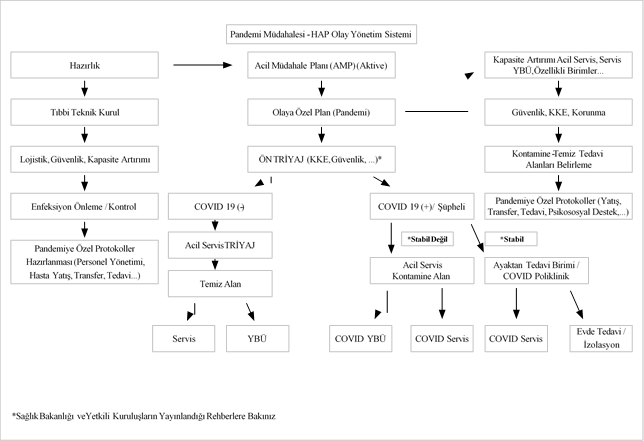 OYS’de temel pozisyonların tüm hastanelerde aynı şekilde oluşturulması öngörülmektedir; her hastane Yönetim dışında diğer dört temel pozisyonun alt birimlerinin ne ölçüde ve nasıl yapılanacağına olay/afet, hastane, yerleşim koşullarını dikkate alarak karar verir.OYS’nin bu modüler yapısını göz önünde tutarak, pandemi müdahalesi için gerektiğinde her hastane bü- yüklüğüne, sunduğu hizmetlere göre OYS temel pozisyonları altında ilave birim ve görev düzenlemelerini gerçekleştirmelidir.44 Bu kapsamda, Kılavuz’da yer alan afet ve acil durum müdahale yönetimi organizas-yon şeması (İkinci Bölüm, md 2.1) çift yönlü gözden geçirilmelidir:Şemada mevcut temel pozisyonlar/işlevler bakımından gerekebilecek pandemi özellikli farklı uygulama,içerik ve görevlerin tanımlanması,Şemada yer almayan pandemi özellikli yeni alt pozisyonların/ işlevlerin/görevlerin tanımlanması veharekete geçirilmesi.Mart 2020’de pandemi (COVID-19) ilanıyla birlikte, Kılavuz’da belirtilen görev tanımları çerçevesinde, hastanelerde OYS temel pozisyonları ve ilgili alt birimlerinde pandemi özellikli olarak gerçekleştirilen uygulamalara şu örnekler verilebilir:Yönetim pozisyonu: HAP Başkanı’na yardımcı/danışman/destek birimlerin (Tıbbi Teknik Danışma Kurulu ile Kurumlar arası Koordinasyon, İş Güvenliği, Halkla İlişkiler sorumluları ve HAP Sekreteryası) pandemi ihtiyaçlarına göre ek faaliyetlerinin (örneğin, pandemi özellikli risk değerlendirme, koordinas- yon, hastane yönetimi, iletişim, eğitim, sürveyans, raporlama, brifingler vd.) belirlenmesi ve gerçekleş- tirilmesi söz konusudur (örnek): Olay Yönetim Ekibi’nde (OYE) pandemi özellikli yeni görevlendirme- ler, hastane pandemi koordinatörü belirlenmesi, AMP aktivasyonunda pandemiye özel değerlendirmeler, Sağlık Bakanlığı, İl Sağlık Müdürlüğü, 112 İl Ambulans Servisi Başhekimliği ile kurumlar arası koordi- nasyonun teknik ve içerik özellikleri vd.Planlama pozisyonu: Hastane HAP görev şemasının ve Pandemi Olaya Özel Planı’nın güncellenmesi planlanırken, içerik olarak başlıca şu konulara yer verilmektedir (örnek): Hastane ve personelin korunması önlemleri, hastane personel/tıbbi cihaz/malzeme yönetimi (kaynak yönetimi), hasta/yatak izleme (durum değerlendirme), personel eğitimleri ve eğitim materyali geliştirme ve yayınlama, dokümantasyon, vd.Operasyon pozisyonu: Acil Müdahale Planı (AMP) aktivasyonunda hemen gündeme gelen ve pandemiye özel uygulama gerektiren konular başlıca şöyledir (örnek): Hasta yönetimi, triyaj, hasta kabul, hasta trans- fer ve tedavi algoritmaları ve uygulamaları, tedaviye yardımcı birimlerin organizasyonu, pandemi özellikli hastane yatak kapasitesi yönetimi, personel yönetimi (riskli, temaslı ve diğer), güvenlik algoritmaları ve uygulamaları (ayaktan, yataklı servisler), psikososyal destek hizmetleri, bilişim-haberleşme sistemleri alt- yapısı ve uygulamaları (teletıp, online görüşme, hasta ve yakını bilgilendirme), raporlama, vd.Lojistik pozisyonu: Hazırlık ve AMP aktivasyonu aşamalarında pandemi özellikli başlıca lojistik uygu- lamaları şöyledir (örnek): Personel görevlendirme/çağırma/takip, pandemiye özel kişisel koruyucu ekip- man (KKE), tıbbi cihaz ve malzeme envanteri, temini ve yönetimi (triyaj konteyneri, örnek alma kabini, tek kullanımlık malzeme vb.), hastane dezenfeksiyonu ve korunması, hastane havalandırması (negatif basınç vd.), personel ve bakmakla yükümlü oldukları kişilere lojistik, psikolojik, tıbbi destek sağlanması (görevdeki personel için paket/seyyar yemek, ulaştırma ve barınma sağlanması, karantinadaki personelin barınma ve diğer ihtiyaçlarının karşılanması vb.), raporlama, vd.Finans: Sağlık Bakanlığı genelgeleri çerçevesinde personel ödemelerinin yapılması, tıbbi cihaz, malze- me ve sarf malzemelerinin satın alımı, tahakkuk/faturalandırma, hukuk/tazminat taleplerinin alınması, araştırılması, dokümantasyonu, vd.Çalışanın Sağlığı, Güvenliği ve Psikososyal İyiliğinin Sağlanması için ÖnlemlerPandemide hastane Olay Yönetim Ekibinin yönlendiriciliğinde Enfeksiyon Önleme/Kontrol sorumlusu görevlilerin/birimlerin hastane İş Sağlığı ve Güvenliği (İSG) sorumlusu/birimi, Psikososyal Destek sorumlusu/birimi ve İnsan Kaynakları sorumlusu/birimi ile sürekli birlikte çalışması, yukarıda Pandemi Planı Çerçevesi başlığı altında belirtilen 4 ve 5. maddeleri gerçekleştirmek üzere, başta çalışanların enfeksiyondan korunması ve hizmetin sürdürülebilirliği bakımından yaşamsal önem taşımaktadır.Pandemi için hazırlık ve müdahale koşullarında, çalışan sağlığı ve güvenliği önlemleri ile çalışanın psikososyal iyiliğinin sağlanmasına dair önlemler alınırken, esas olarak,Çalışma ortamında risklerin azaltılması ile ilgili önlemler (biyolojik, fiziksel, kimyasal, ergonomik koruma boyutları ve psikolojik risk önleme boyutu),İşleyiş, iş organizasyonu ve idari hizmetler ile ilgili önlemler (yönetim, sevk ve idare boyutu),Çalışanın bireysel özellikleri ve sağlık risk grubuna göre öncelikli gereksinimlerini karşılanmasına yönelik önlemler (insan kaynakları boyutu),Psikososyal destek hizmetlerinin (yukarıdaki üç maddede yer alan öğeler ve alt boyutları gözetilerek)bütünsel planlanması, organize edilmesi ve pandemi özellikli kapsayıcılığı söz konusudur.Bu önlemlerin hayata geçirilmesinde ihtiyaçların, yukarıdaki gruplamalar temelinde, ilgili sorumlu, yetkili kişi/birimler ile birlikte tespit edilerek temin edilmesi önemlidir.Çalışma Ortamında Risklerin Azaltılması ile İlgili Önlemler:Sağlık hizmetleri işyeri tehlike sınıfları listesinde çok tehlikeli sınıfta yer almaktadır. Bunun nedeni sağlık çalışanlarının çalışma ortamı ve koşullarından kaynaklanan fiziksel, kimyasal, biyolojik, ergonomik, güvenlik ve psikososyal tehlikelere maruz kalabilmeleridir. Bu maruz kalım düzeyinin toplu ve kişisel koruma önlemleri ve ekipmanlarıyla en aza indirilmesi, aynı şekilde, çalışma ortamıyla ilgili izlem, düzenli gözlem, periyodik ölçüm ve bildirim-geri bildirim akışının sağlanması sağlık çalışanlarının sağlığıve güvenliği bakımından belirleyicidir.Pandemi koşullarında çalışma ortamında mevcut ya da yeni tehlikelerin öngörülebilir ya da öngörülemez biçimde risklere dönüşmesi, mevcut risklerin daha ağırlaşması söz konusu olabilmektedir. Örneğin, baş- ta biyolojik etkenlerdeki artış, pandemi nedeniyle yoğun kimyasal kullanımı, fiziksel etkenlerin olumsuz yönde farklılaşması ve diğer olumsuzluklar gündeme gelmektedir. Bu çerçevede, olağan dönemlerdeki işleyişten farklı ve ek olarak, pandemi koşullarında dikkat edilmesi gereken özellikli konulara şu örnek- ler verilebilir:Pandemide hastane ortamında biyolojik etkenlerle karşılaşmanın azaltılması:Pandemi özellikli çalışma ortamında biyolojik risk söz konusudur. Biyolojik risklerin önlenmesi/azal- tılması doğrultusunda önlemler alınırken, çalışanların etkene maruz kalma yönünden çalışma ortamın-da risk grubu gözeten ve maruz kalma düzeyini azaltacak ihtiyaçlarının karşılanması yaşamsal önem taşımaktadır, örnek olarak:Farklı çalışma birimlerinin etkenle karşılaşma ve maruz kalma olasılıkları ile ilgili ihtiyaçları gö- zetilerek, çalışanların enfeksiyondan korunma ve kontrol önlemleri konusunda bilgilendirilmesi, uygulaması ve izlenmesi için gerekli koşullar sağlanır.İş görev ve birim özelinde çalışana ihtiyaç duyabileceği pandemi özellikli malzemeler ile kişisel ko- ruyucu ekipman ve donanım (KKE ve KKD) temini ve sürdürülebilir olarak sağlanması planlanır.Çalışanın pandemi ortamında kendisi ve diğer çalışanları risk altında bırakmayacak şekilde ça- lışması için İSG önlemleri ve hızlı risk değerlendirmesi yapılır. Süreç ve bireysel maruz kalımlar kayıt, bildirim, düzeltme ve geribildirim ile sistematik olarak izlenir.Pandemide hastanenin fiziksel, kimyasal ve fiziksel ergonomik risklerinin azaltılması:Pandemi özellikli çalışma ortamında, mevcut risklerin düzeltilmesi, yeni/ek risklerin önlenmesi bakı-mından dikkat edilmesi gereken başlıca konulara örnek olarak:Fiziksel riskler olarak ele alınan ısı, ışık havalandırma, enerji, ışınım/radyasyon, gürültü, titreşim ve radyoaktif madde ile ilgili mevcut takip edilen kritik noktaların, ilgili ekipman ve ortamların gü-venliğinin sağlanmasının aksamaması, ortamlarda yapılan değişiklikler ve uygulamalarda bu özel- liklerle ilgili ek riskler oluşmaması için durum, denetim, iç kontrol süreçleri pandemi uygulaması özelinde değerlendirilmeli; ortam değişiklerinde gözden geçirilmeli, kayıt altına alınmalı ve erken uyarı ile ilgili riskler önlemelidir.Hastane ortamında mevcut ve pandemi nedeniyle ihtiyaç duyulan mevcut ya da yeni kullanılmaya başlanılan kimyasallar açısından ek risklerin oluşmaması için kimyasal yönetim planı gözden geçi-rilmeli; düzenli kontrol ile izlem yapılmalı, ilgili personelin dikkati yönlendirilmeli ve erken uyarıhazırlığı aktif olmalıdır (dezenfektanlar, kimyasal uçucu gazlar, ve kullanım prosedürleri vb).Pandemi koşullarında başta hasta akını, ağır hasta bakım yükünün karşılanması olmak üzere, has- tanenin bilgi ve/veya enerji ağırlıklı tüm hizmetlerinin ve çalışanlarının eş zamanlı devrede olma- sı, hastanenin teknik-mühendislik, sosyal ve çevresel bakımdan amaca uygun, kullanıcı dostu bir ortama sahip olmasının önemini vurgulamaktadır. Hasta ve çalışan güvenliği ve mahremiyetine önem veren araç ve düzenlemelerin tercih ve temin edilmesi (paravan, koruyucu kabin uygulama- ları, hasta taşıma nakil araçlarının sağlanması vb.); hastaya bakım sağlayanların hizmeti uygulamakurallarını eksiksiz bilmesinin ve hizmet verirken kendi fiziksel kapasitesine zarar vermeyecek, başkalarını tehlikeye atmayacak ve ek stres yaratmayacak araç, malzeme, teçhizat kullanmasının sağlanması vb. ergonomik faktörler özellikle dikkate alınmalıdır.Çalışanın pandemi koşullarında söz konusu riskler çerçevesinde, kendisini ve diğer çalışanları riskaltında bırakmayacak şekilde çalışması için gerekli İSG önlemleri alınmalı ve hızlı risk değerlen- dirmesi yapılmalı; süreç ve bireysel maruz kalımlar kayıt, bildirim, düzeltme ve geribildirim ile sistematik olarak izlenmelidir.Pandemide çalışma ortamında psikolojik risklerin azaltılması:Hastaneye giren-çıkan, kalabalık ve trafik kontrolü, güvenlik ihlallerinin önlenmesi, emniyet ve asayişfaaliyetleri, kısaca tüm boyutlarıyla hastane güvenliği çalışma ortamında psikolojik risklerin önlen- mesi/azaltılmasında belirleyici bir  etkiye sahiptir. Bu durum ek stres ve gerginliklerinyoğunlaştığı pandemi koşullarında özellikle önemlidir. Bu kapsamda, hastane ortamında ihtiyaca göre, hemen eri-şilebilir psikolojik risk önleme, erken uyarı, olay-durum bildirim alanları/bölgesi kurulması vd. ön- lemler alınmalıdır. Bu çalışmalar Güvenlik ve Psikososyal Destek ve diğer ilgili birimlerin işbirliğiyleşekillendirilmelidir.Pandemi Özellikli İşleyiş, İş Organizasyonu, Çalışma Koşulları ve İdari Hizmetler ile İlgili Önlemler:Pandemi koşullarında hastane işleyişi, iş organizasyonu, çalışma koşulları ve idari hizmetlerin gereken önlemleri sağlamak üzere güçlendirilmesi belirleyici önemdedir. Bu kapsamda çalışanlar bakımından çalışma zamanları, süreleri, iş yükü ve psikososyal etkenler vd. ilgili risk durumunun değerlendirilmesi, iş akışı, prosedür, organizasyon vb. çalışma koşullarının olabildiğince ve sürekli iyileştirilmesi önemli- dir. Pandemiye hazırlık ve müdahalede etkili sonuçlar alınması çalışma koşullarında önceden yapılacak hazırlık ve önlemlerle yakından ilişkilidir, örnek olarak:Yüksek uzmanlık gerektiren alanlarda çalışan personelin ekip dinamiklerini korumak amacıyla iç ro- tasyonu ve hizmet içi eğitimi zamanında planlanarak eğitimleri yapılmalıdır.Gereksinim duyulan uzmanlık alanlarında sürdürülebilirliği sağlayacak insan gücü planlaması gözeti- lerek talepte bulunulmalıdır.Kritik durumdaki hastalara özellikli bir ekip ve ekipmanla müdahale, hızlı ve kesin karar verilmesini destekleyici tasarıma sahip kompleks cihaz sistemlerinin bulunması sağlanmalıdır.Çalışma zamanları, dinlenme zamanları ve iş yükü gerek çalışların işlevselliği gerekse risk gruplarının korunması açısından pandemi önlemlerinin elverdiği azami düzeyde dikkate alınmalıdır.Çalışanın, pandemi özellikli çalışma zamanları dışında, aile, sosyal ve özel yaşam gereksinimleri (ev- iş arayüzü destek gereksinimleri) gözetilerek, bu önceliklerinin pandemi özellikli önlemlerle buluştu- rulması desteklenmelidir.Pandemiye özel çalışma koşulları dikkate alınarak, çalışanın ailesi ve bakmakla yükümlü olduğu kişi- lerle ilgili özel gereksinimlerin belirlenmesi ve destek sisteminin oluşturulması (örneğin bakıma muh- taç aile bireyi, yaşlı aile üyesi, bebek-çocuk bakımı, tek yaşarken enfekte olmak, vb.) sağlanmalıdır.Pandemi koşullarında, çalışanların görüş alma, bilgilenme ve gereği halinde karar alma sürecine gü- venli (olabildiğince temassız) katılımının sağlanması için teknik bilişim-iletişim altyapı düzenlemesi dikkate alınmalıdır.Pandemiye özel çalışma ortamında çalışana karşı şiddet, saldırı vb. farklı güvenlik risklerinin kontrolü için önceden değerlendirme yapılarak, önlem alınmalıdır; acil durum, acil yardım organizasyonu ve il- gili enfeksiyon kontrol, iş sağlığı ve güvenliği bildirimi yeri, kaydı, yetkilisi ve prosedürleri hakkında bilgilendirme yapılmalıdır.Olası sorunlar için çalışanların ortam, koşul, süreçler ile ilgili gözlemleri ve deneyimleri konusunda erken bildirimi ile önlem alınması için bildirim-erken uyarı bilgi akışı sağlanmalıdır.Çalışma koşulları ile ilgili psikososyal destek hizmeti planlaması yapılmalıdır.Çalışanın Bireysel Özellikleri ve Pandemi Özellikli İhtiyaçlarının Karşılanması:Pandemi süreçlerinde çalışan odaklı koruma koşulları her zamankinden önemlidir:Çalışanın öncelikle risk grubunda olup olmadığının değerlendirilmesi ve sağlık durumu ile ilgili birey- sel ihtiyaçlarının sağlanması pandemi koşullarında özellikle önemlidir; örnek olarak, çalışanın yaşı, cinsiyeti, çalışılan birimdeki malzeme vb. kişisel uygunluğu ve ilgili gereksinimlerinin karşılanması söz konusudur.Bireysel sağlık durumunun sağlık riski açısından değerlendirilerek gereksinimlerinin (örneğin, kronik hastalığı, lens-gözlük kullanımı, ilaç kullanımı vb.) temini ve çalışanın yararlanabileceği bireysel da- nışma, bildirim izlem, destek erişiminin sağlanması dikkate alınmalıdır.Çalışanların işyerinde kişisel ihtiyaçlar ile ilgili düzenlemeler için birim temelinde önceden hazırlık yapılmalıdır (örneğin, duş, acil duş, bakım-yardım hizmeti planı, çalışma zamanlarında uygun dinlen- me alanı, kişisel bakım malzemeleri, hijyen malzemeleri, gerektiğinde kıyafet hijyeni vb. ihtiyaçların sağlanması süreçleri).Çalışanın iş sağlığı ve güvenliği ilgili olaylar (kaza, hastalık, temas vb.) kayıt altına alınmalı ve bu konuda işleyiş hakkında bilgilendirilerek daha sonraki mağduriyetleri önlenmeli, meslek ve özlükhakları açısından hukuki sorunlar yaşanmaması için ilgili bildirimler yapılmalıdır.Çalışanın bireysel özellikleri ile ilgili psikososyal öncelik durumu ve destek gereksinimleri düzenli izlenmeli, değerlendirilmelidir.Psikososyal Destek Hizmetlerinin Bütünsel Planlanması, Organizasyonu ve Pandemi Özellikli Kapsayıcılığı:Pandemi koşullarında psikososyal destek hizmetleri kapsam, içerik ve uygulama olarak, kurum içinde ve dışında, tüm ihtiyaçların dikkate alınarak sürdürülmesi gereken, en yaygın, en yoğun ve en uzun süreli hizmetlerdendir. Pandemide hastane çalışma ortamı, koşulları ve çalışanların ihtiyaçları bakımından psi- kososyal destek hizmetlerine bütünsel yaklaşıma örnek olarak:Olağan dönemlere kıyasla, fiziksel ve duygusal olarak ağırlaşan çalışma koşullarının yol açabileceği çökkünlük (tükenmişlik) ve yanı sıra mesleki stres başta olmak üzere pandemi özellikli psikososyal destek ihtiyacı, bireysel ve kurumsal düzeyde, koordine olarak karşılanmak durumundadır. Bunun için sağlık çalışanları için özellikli destek sunan mekanizmaların hayata geçirilmesi ve hastanedeki ruh sağlığı uzmanlarından (psikolog, psikiyatrist, çocuk gelişimi uzmanı vb.) veya mevcut yerel ve merkezi hizmetlerden yararlanmaları sağlanmalıdır. Bu noktada psikososyal destek hizmetleri her dü- zeyde, her meslekte sağlık hizmet sunumunda yer alan tüm çalışanları hedeflemelidir.Pandemi koşullarında, sağlık çalışanı ve destek personeli için başlıca zorlukların pandemi süreci belir- sizliğinin yarattığı kaygı, iş yükünün ağırlaşması, kendi yaşam alanından, aileden ve destek sistemin- den uzak ve izole olarak yaşamak durumunda kalmak, evde steril ortam yaratma çabası ve kendini ya- kınlarına dokunma konusunda baskılama, insanların tedbir almadığını düşünerek öfke ve umutsuzluk duyma, yakın çevreye bulaştırma korkusu, ekip arkadaşlarından kopma, ekip arkadaşlarının enfekte, hasta olması ve hayatını kaybedenlerin yarattığı çökkünlük, şiddete maruz kalma kaygısı vd. olduğu gözlenmiştir. Çalışanların hem iş yaşantılarında hem de kişisel hayatlarında işlevselliklerinin azalma- sına yol açabilecek bir potansiyel taşıyan bu durumlar karşısında, psikososyal destek hizmetlerinin, çalışanların ihtiyaçlarının gözetilmesi, bedensel ve psikolojik sağlıklarının korunması için gerekli ön- lemlerle birlikte planlanması ve hayata geçirilmesi söz konusudur.Pandemi süresinin görece uzunluğu göz önüne alındığında, pandemiyle etkin şekilde mücadele ede- bilmek için psikososyal faktörlerin sağlık çalışanları üzerinde önemli psikolojik sıkıntılara neden ola- bileceği gözetilmeli ve temel olarak çalışan odaklı çalışma ortamının düzenlenmesine yönelik bir bakış açısı getirilmelidir. Ekip çalışmasının önemi ve psikolojik destek programlarının sürekliliği her düzeyde (sağlık yöneticileri ve diğer ilgililer de dahil olacak şekilde) ve sürekli olarak sağlanarak, çalışma ortamının stresli özelliklerinin en aza indirilebileceği düzenlemeler yapılmalıdır.Pandemi sürecinde sağlık çalışanlarının ailelerinin psikososyal destek faaliyetlerinde aktive edilmesi önemlidir. Örneğin çalışanın yalnız yaşaması, ailesinde bakmakla yükümlü bebek, bakıma-korumaya muhtaç çocuk, yaşlı, engelli, kronik hastalık vb. olduğu durumların takip edilmesi gibi destekleyici bir yaklaşımın geliştirilmesinin gerekliliği öne çıkmaktadır.Tüm sağlık çalışanlarının stres tepkileri ve zaman içinde yaygınlaşma veya kötüleşme seyri gösteren çalışanların olabileceği değerlendirilerek, psikososyal destek almalarıyla ilgili psikolojik triyaj çalış- malarının hayata geçirilmesi sağlanmalıdır.Pandemi Özellikli Olay Yönetim Araçlarının GeliştirilmesiHastane pandemi planı (Olaya Özel Plan) uygulaması için prosedür geliştirilirken, HAP Hazırlama Kıla- vuzu’nda Ekler bölümünde yer alan, afet/acil durumlarda genel müdahaleye yönelik Standart Operasyon Prosedürleri (SOP) ve diğer Olay Yönetim Araçları dikkate alınabilir. Aşağıda, örnek olarak bir listesi ve- rilen mevcut SOP’lardan yararlanılarak, her hastanenin yapısal ve işlevsel özellikleri, ölçeği, hizmet/görev alanı dikkate alınmak kaydıyla, pandeminin gerektirdiği ve öncelikli olan düzenlemeler yapılabilir, yeni başlıklar eklenebilir                   Kılavuz’da yer alan mevcut SOP başlıklarından öncelikle ilgili örnekler şöyledir:                                                                                                                                                                                                                                                                                                                                                            SOP 1 Tedavi Kapasite ve Yeteneğinin Başlangıç DeğerlendirmesiSOP 3	Olay Yönetim Ekibinin, Olay Yönetim Merkezinin, Afet ve Acil Durum Müdahale Planının Akti-ve EdilmesiSOP 5	Tıbbi Triyaj Yönetimi SOP 8	İnsan Kaynakları Yönetimi SOP 9	Bilgi YönetimiSOP 10 Lojistik ve Malzeme YönetimiSOP 12 Laboratuvar ve Kan Merkezi Yönetimi SOP 13 Psikososyal Destek Hizmetlerinin Yönetimi SOP 15 Güvenlik YönetimiSOP 16 Temizlik Hizmetleri, Çamaşırhane ve Atık YönetimiSOP 18 Teknik Bakım Hizmetlerinin ve Kritik Ekipmanın YönetimiSOP 19 Eğitim Programları ve Planın UygulanmasıSOP’larda spesifik alanlarda hastane ihtiyaçlarına uygun pandemi özellikli düzenlemeler yapılırken, her SOP’ta yer alan İş Güvenliği Kuralları ve Kontrol Prosedürleri bölümü de, alan ihtiyaçlarına uygun, bir kontrol mekanizması (listesi) olarak şekillendirilmelidir.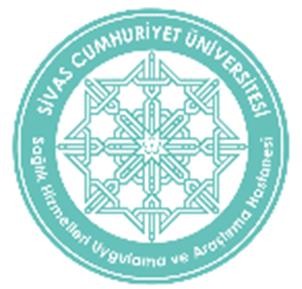                   SİVAS CUMHURİYET ÜNİVERSİTESİ SAĞLIK HİZMETLERİ UYGULAMA VE ARAŞTIRMA HASTANESİ                                              PANDEMİK COVID-19 EYLEM PLANI-2022                   PANDEMİK COVID-19 HAZIRLIK PLANIHASTANE PANDEMİ KOORDİNATÖRÜ      Hastanemiz pandemi planına ait işlemlerin koordinasyonunu Enfeksiyon Hastalıkları Anabilim Dalı Öğretim Üyesi ve Enfeksiyon Kontrol Komitesi Başkanı Doç. Dr. Seyit Ali Büyüktuna tarafından yürütülmektedir. Görevini devretmesi gerektiği durumlarda Enfeksiyon Hastalıkları Anabilim Dalından başka bir öğretim üyesi bu görevi tesHASTANE PANDEMİ PLANI HAZIRLAMA KOMİSYONU       Hastanemizin pandemi planının hazırlanması ve pandemi durumunda iş ve işlemlerin yürütülmesinden sorumlu kişilere ait bilgiler aşağıda belirtilmektedir.Tablo 1.Pandemi Planı Hazırlama KomisyonuMEVCUT DURUM:     Hastanemizin personel sayısı ve dağılımı, hizmet sunulan branşlar, poliklinik sayısı, günlük hasta muayene sayısı, yatak kapasitesi ve doluluk oranları, laboratuvar kapasitesi ve ek poliklinik ve yataklı servis olarak kullanılacak kapalı alan kapasitesine ait bilgiler aşağıda tablolarda sunulmuştur.                 Tablo 2.Hastanede Görev Yapan Toplam Personel Sayısı ve DağılımıTablo 3.Hizmet Sunulan BranşlarTablo 4.Poliklinik Sayısı ve Günlük Hasta Muayene SayısıTablo 5.Yatak Kapasitesi ve Yatak Doluluk Oranı               Tablo 6.Hastane Laboratuvar Analiz Kapasitesiİhtiyaç halinde ek poliklinik veya yataklı servis olarak hastanenin diğer birimleri destek hizmet verecektir.               Tablo 7. Mikrobiyoloji Laboratuvarında Çalışılan TahlillerPANDEMİ DÖNEMİNDE HİZMET SUNUMUNA YÖNELİK BİRİMLERİN OLUŞTURULMASI Yönetim Birimi Görev ve Sorumlulukları:Yönetim biriminde pandemi hazırlama komisyonu üyeleri görev alacaktır. Bu üyeler;Pandemi planlarının uygulamaya konulması,Sağlık personelinin çalışma düzeninin pandemiye uygun olarak düzenlenmesi,Sağlık hizmeti sunumunun pandemiye uygun olarak düzenlenmesi,Triyaj planlaması( Hastane Afet ve Acil durum Planında belirtilmiştir.)Vaka yönetim algoritmasına uygun vakaların takip edilmesiniVefat eden hastaların güvenli bir şekilde morg birimine nakli ve defin hizmetleri için Yerel Düzey Sağlık Hizmetleri Operasyon Planına uygun olarak hareket edilecektir.Eğitim Birimi Görev ve Sorumlulukları:Pandemi döneminde sağlık personeline verilecek olan eğitimlerin planlanması ve koordinasyonu hastanemizin Kalite birimi sorumluluğundadır. Personele verilmesi gereken Covid-19 eğitimleri, Enfeksiyon Kontrol Komitesi hemşireleri tarafından verilecektir. Eğitim verilecek konu başlıkları şu şekilde planlanmıştır;Enfeksiyondan korunma ve kontrol önlemleri,Vaka tanımları,Vaka yönetim algoritmaları,Tedavi protokolleriKişisel koruyucu ekipman kullanımıİletişim Birimi Görev ve Sorumlulukları:Pandemi döneminde hastane içi ve diğer kuruluşlarla iletişimi sağlamak Başhekim Yardımcısı Doç. Dr. Yaşar Taştemur ile Hastane İdari Yöneticisi Gülseren Karabey tarafından yürütülecektir. İletişim birimi kurum içi ve diğer kurum/kuruluşlarla iletimi sağlamak için iletişim planı oluşturulacaktır.Sürveyans Birimi Görev ve Sorumlulukları:Pandemi salgın sürveyansı Bulaşıcı Hastalıklar bildirim birimi sorumluluğundadır. Bu görevi Sürveyans Bildirim Sorumlusu hemşire Zeynep ERTEMUR yerine getirecektir. Sağlık müdürlüğü tarafından istenen veriler (poliklinik başvuru sayısı, yatan hasta sayısı, ölen hasta sayısı) hastanemiz Bulaşıcı Hastalıklar Birimi tarafından günlük olarak toplanıp kayıt edilecek ve bildirimi ilgili birimlere yapılacaktır.İLETİŞİM PLANININ YAPILMASIPandemi İletişim planının yapılması ve koordinasyonun sağlanmasında Başhekim Yardımcısı, Pandemi Koordinatörü, Eğitim Birimi, İletişim Birimi ve Sürveyans Birimi görev alacaktır. Hastane personelinin iletişim bilgileri (telefon numarası, elektronik posta adresi, ikamet adresi) personel birimi tarafından güncel olarak kayıt edilir. Gerektiği durumlarda bu bilgiler liste halinde ilgili yöneticilere sunulur.Hastaneler arası iletişim halinde ise İl Sağlık Müdürlüğünün ilgili birimleri ile koordineli bir şekilde hizmet yürütülecektir Tablo 8. İl Sağlık Müdürlüğü İletişim Kurulabilecek Sorumlularİletişim planının uygulanması ve birimler arası koordinasyonun sağlanmasında bulaşıcı hastalıklar birimi, enfeksiyon kontrol komitesi, klinik sorumlu hemşireleri görev alacaktır.Komisyonda yer alan koordinatör ve başhekim kararı ile hastane içi toplu haberleşme için Hastane Bilgi Yönetim Sistemi (HBYS) üzerinden ve kısa mesaj ile personel bilgilendirilecektir.PANDEMİ ÖNCESİ VE PANDEMİ SIRASINDA EĞİTİMLERİN PLANLANMASIHastanemiz eğitim koordinatörlüğü tarafından pandemi eğitimleri Mart-Nisan-Mayıs ve Eylül-Ekim-Kasım aylarında planlanıp verilecektir. Pandemi öncesi ve sırasında verilecek olan eğitimler ünvanlara ve bölümlere göre enfeksiyon kontrol komitesi tarafından verilecektir. Eğitim içeriği aşağıdaki başlıkları kapsayacaktır;Pandemi döneminde,Pandemik covid-19 etkeni,Vaka tanımı,Vaka yönetim algoritması,Tanı ve tedavi protokolleri,Sağlık kurumlarında enfeksiyon kontrolü vb.Yatan hasta refakatçi eğitimiHasta ve hasta yakınlarının bilgilendirilmesinde www.saglik.gov.trve www.klimik.org.tr adresinden faydalanabilir ve eğitim ile ilgili gerekli dokümanlar sağlanabilir.HASTANEMİZDE COVID–19 OLASI/KESİN VAKA TESPİT EDİLMESİ DURUMUNDA KULLANILMASIGEREKEN KLİNİKLERİN PLANLANMASICovid-19 tanılı hastalar İl Pandemi Kurulunun almış olduğu karara göre poliklinik hizmeti ÇAGEM binası zemin katta, yatışı olan şüpheli yada pozitif hastalar ise Numune hastanesi B Blok 5 ve 6. Katta hizmet almaktadır. Yoğun bakım gereksinimi olan hastalar için ise olası ve kesin vakalar için Numune hastanesi yönetimi tarafından belirlenecek yoğun bakım alanlarında tedavi ve bakımları verilecektir. Kurumumuzdan resmi olarak görevlendirilen öğretim üyeleri, araştırma görevlileri, hemşireler ve gerekli olan diğer meslek grupları belirlenmiş olan bu birimlerde hizmet vermektedir.Hastanemizde COVID-19 olası/kesin vaka/vakaların saptanması durumunda hastalar acil servistebelirlenmiş alanda izole edilerek bekletilir, sürüntüsü alınır. Sonucu çıkana kadar izole olacağı alanda bekletilir. Sonuç negatif ise evine gönderilir, tedavi gerektiren pozitif sonuçlu hastalar 112 aracılığıylaSivas Numune Hastanesi’n de bulunan Pandemi Merkezine nakli gerçekleştirilir.Çocuk hastalarda Covid-19 tanısı konulup, yoğun bakım ihtiyacı olduğu durumlarda hastalar Covid- 19 yoğun bakım olarak planlanan hastanemiz binasında tedavi edilecektir.Numune hastanesinde bulunan Pandemi merkezinin kapasitesinin yetmediği durumda hastanemizde buhastaların kabul edileceği alanlar planlanmıştır. Planlanan Covid-19 Pandemi merkezi planı aşağıda belirtilmiştir.COVID-19 Sürüntü Alma BölümCOVID-19 şüphesi ile ayaktan başvuran (poliklinik) hastalarının muayenesi için, hastanemiz yönetimi tarafından belirlenen (Hastane Ek Derslik Binası Zemin Kat) COVID-19 sürüntü alanı olarak kullanılacaktır.Tablo 9. Malzeme İhtiyaç Tablosuİlaç talebinin birden arttığı durumlarda, ihtiyacın tespiti ve ilaç temininin sağlanması, il sağlık müdürlüğü ile iletişime geçilmesi hastanemiz eczacılarından Eczacı görevi yerine getirecektir.ENFEKSİYONLARDAN KORUNMA VE KONTROL ÖNLEMLERİNİN BELİRLENMESİEnfeksiyonlardan korunma ve kontrol önlemlerinin alınması için hastanemizde görevli Enfeksiyon Kontrol Komitesi aktif rol alacaktır. Bu kapsamda komite tarafından yapılacak görevler aşağıda sıralanmaktadır.Enfeksiyon kontrol komitesi sorumlulukları;Hastanede standart enfeksiyon kontrol önlemlerinin uygulanmasını denetlemek, eksiklikler ilgili birimlere rapor halinde bildirmek ve enfeksiyon kontrol önlemlerinin en üst düzeyde uygulanmasını sağlamak.Hastanede standart enfeksiyon kontrol önlemleri ve COVİD-19 temas önlemleri konusunda gerekli hizmet içi eğitimleri vermek veya verilmesini sağlamak.Kişisel korunma sağlamak için izolasyon önlemleri sağlamak.İl Sağlık Müdürlüğünden bildirilecek olan vaka tanımları ve tedavi protokollerinin tüm hekimlere bildirilmesi.Enfeksiyon Kontrolü İçin Standart ÖnlemlerPandemik Covid-19 esnasında görev almak üzere eğitilmiş personelin kullanması amacıyla personel koruyucu ekipmanların temini için birim sorumluları tarafından istekte bulunulacaktır.Hastanede tedavi gören tüm hastalar için, hastanın tanısına ve enfeksiyonu olup olmadığına bakılmaksızın bütün hastalara standart koruyucu önlemler uygulanacaktır. Enfeksiyon kontrolü için standart önlemler özellikle kan, tüm vücut sıvıları ve bütünlüğü bozulmuş deri ve mukozalar için uygulanır.Bu standart önlemler el hijyeni, eldiven kullanımı, önlük, maske, yüz ve göz koruyucusu kullanımını, solunum hijyeni/öksürük önerisi, güvenli enjeksiyon uygulamalarını ve kontamine ekipman veya araçların uygun şekilde yönetilmesini içerir.Enfeksiyon Kontrolünde Damlacik İzolasyon ÖnlemleriSARS COV-2 virüsü damlacık ve temas yolu ile bulaşır. Bulaşın olması için kaynak ve duyarlı kişi arasında bir metreden daha yakın mesafe gereklidir. Bu nedenle hava yolu önlemleri gerekli değildir. Standart enfeksiyondan korunma ve kontrol önlemleri uygulanmalıdır. Buna ek olarak uygulanacak temas ve damlacık korunma önlemlerinin uygulanmasına hasta asemptomatik hale gelene kadar devam edilmelidir. Sağlık tesisinde hastalığın yayılımını/geçişini engellemek üzere aşağıdaki enfeksiyondan korunma ve kontrol önlemleri uygulanmalıdır.Kesin/olası COVID-19 vakaları ile 1 metreden daha yakın temas edecek personel için gerekli kişisel koruyucu malzeme olarakEldiven,Önlük (steril olmayan, tercihen sıvı geçirimsiz ve uzun kollu),Tıbbi maske(cerrahi maske),N95/FFP2veya N99/FFP3maske (Sadece damlacık/aerosolizasyona neden olan işlem sırasında) *,Yüz koruyucu,*Gözlük**,Sıvı sabun,Alkol bazlı el antiseptiği,Yataklı sağlık kurumları tarafından yeterli miktarda hazır bulundurulmalıdır. Tulum, bone, ayak koruyucu hasta bazında karar alınarak, özellikle hastanın vücut sıvı ve sekresyonları ile yoğun bir şekilde temasın olabileceği durumlarda kullanılabilir.Damlacık/areosolizasyona neden olan işlem; aspirasyon, bronkoskopi ve bronkoskopik işlemler, entubasyon, solunum yolu numunesi alınmasıTekrar kullanılabilir özellikteki gözlükler, üreticinin önerisine göre temizlenir. Özel bir öneri yok ise %70 etil alkol ile dezenfekte edilerek uygun ortamda kendi kendine kurumak üzere bırakılmalıdır. Gözlüğün tekrar kullanılması durumunda, sağlık kurumunca gözlüğün nerede çıkartılıp depolanacağı ve dezenfekte edileceği talimatlandırılır.Hasta Odasının ÖzellikleriCOVID-19 olası veya kesin vakalarının hastaneye yatışlarında standart, temas ve damlacık önlemlerinin alınması gerekmektedir.Hastalar tek kişilik, özel banyosu ve tuvaleti olan, kapatılabilir kapı içeren bir odada olmalıdır. 3. Tek kişilik odaların bulunmadığı durumlarda kesin COVID-19 vakaları aynı odada kohort edilebilir, ancak olası COVID-19 vakalarının ayrı yatırılması tercih edilmelidir. Zorunlu hallerde ise olası COVID-19 vakaları aynı odada hasta yatakları en az 1m aralıklı olacak şekilde yerleştirilmelidir. Kohorta dahil edilen olası hastalar tıbbi maske kullanmalıdır.Kullanılacak tıbbi malzemeler hastaya özel olmalı, oda dışına çıkarılmamalıdır. Hastalar arasında ortak malzeme kullanımına izin verilmemelidir. Eğer kullanılacak ekipman (örn. steteskop, ateş ölçer) birden fazla hastada kullanılıyor ise her hasta kullanımında temizlenmeli ve dezenfekte edilmelidir (örn. etil alkol% 70).Tıbbi olarak gerekmedikçe hastaların odadan veya alandan başka bir alana taşınmasından kaçınılmalıdır. Olası COVID- 19 hastaları için belirlenmiş taşınabilir X-ray cihazı ve/veya diğer önemli tanı cihazları kullanılmalıdır. Ancak portatif tanı cihazları yoksa hasta tıbbi maske takılı halde, temas ve damlacık izolasyon önlemleri alınarak, diğer hastalar ve ziyaretçiler ile teması en aza indirecek şekilde, mümkünse son vaka olarak alınmalıdır.Hastanın taşınması sırasında görev alan sağlık personeli tıbbi maske, önlük, eldiven, ile bu işlemi yapmalıdır ve el hijyenine özen gösterilmelidir. Hastanın genel durumuna göre aerosolizasyon oluşturabilecek bir durumu varsa N95/FFP2 maske ve gözlük yanında bulundurmalıdır.Hasta çevresi, hastanelerin enfeksiyon kontrol komitelerinin direktifleri doğrultusunda belirlenen kurallara göre temizlenmeli ve dezenfekte edilmelidir.Kullanılmış kişisel koruyucu ekipmanların atılması amacıyla hasta odası girişinde ve hasta odasının içerisinde iki ayrı tıbbi atık bulundurulmalıdır.Hasta Odasına Giriş ve Hastaya YaklaşımHasta odasına girişler sınırlandırılmalı, sadece hastanın bakımından sorumlu olan ve girişi gerekli olan personelin odaya girişine izin verilmelidir, hasta ziyaretçileri yasaklanmalıdır ve refakatçi gerekli ise tek kişi ile kısıtlanmalıdır.Hasta odasına girişlerde kişisel koruyucu malzemeler (eldiven, önlük (steril olmayan, tercihen sıvı geçirimsiz ve uzun kollu), tıbbi maske, N95/FFP2 maske, yüz koruyucu, gözlük/yüz koruyucu, alkol bazlı el antiseptiğive alkol bazlı hızlı yüzey dezenfektanı)hasta odası girişinde hazır olarak bulundurulmalıdır.Muayene, tedavi ve kişisel bakım yapan kişiler eldiven, izolasyon önlüğü, gözlük/yüz koruyucu, tıbbi maske kullanmalıdır. Hastanın sekresyonları veya vücut çıkartılarının aerosolizasyonuna neden olabilecek girişim yapılacağında N95/FFP2 maske ve yüz siperliği kullanılmasına özen gösterilmelidir*.Kişisel koruyucu ekipmanlar giyilirken ve çıkartılırken kurallara uygun bir şekilde sırayla giymeye (önlük, maske, gözlük, yüz koruyucusu ve eldiven) ve çıkarmaya (eldiven, gözlük,yüz koruyucu, önlük, maske) dikkat edilmelidir. Özellikle maskenin hasta odasından çıktıktan sonra en son çıkartılması ve sonrasında el hijyeni uygulanması ihmal edilmemelidir.Eldivenin bütünlüğünün bozulduğu, belirgin şekilde kontamine olduğu durumda eldiven çıkartılarak,  elhijyeni sağlanmalı ve yeni eldiven giyilmelidir.Aerosolizasyona neden olabilecek işlemler sırasında hasta odasında mutlak ihtiyaç duyulan sağlık personeli dışında kimse olmamasına özen gösterilmelidir. İşlem sırasında kapının kapalı olması sağlanmalı, işlem sonrasında bir süre, giriş-çıkış dahil kapı açık tutulmamalıdır. İlgili işlemler, doğal hava akışı ile yeterince havalandırılan, tercihen negatif basınçlı odalarda yapılmalıdır. (Negatif basınçlı oda hastanemizde yoktur)Hastaya temas öncesi ve sonrasında el hiyenine dikkat edilmelidir. Bu amaçla sabun ve su veya alkol bazlı el antiseptikleri kullanılabilir. Eller gözle görülür derecede kirli ise el antiseptikleri yerine mutlaka su ile sabun kullanılmalıdır.Hasta, tıbbi açıdan önemli bir neden olmadıkça odasından çıkarılmamalı, odadan çıkması gerekli ise tıbbi maske ile transferi yapılmalıdır.Hasta noninvaziv veya invaziv solunum desteği tedavisi altında ise solunum izolasyon önlemlerine uyulmalı ve cerrahi maske yerine N95 maske önerilir.Hastanın bulunduğu ortam ve çevre temizliği amacıyla, enfeksiyon kontrol komitelerinin direktifleri doğrultusunda belirlenen kurallara göre temizlenmeli ve dezenfekte edilmelidir.Hasta çıkartıları ve sekresyonları ile kontamine olan yüzeylerin temizliği “Hastane Öncesi Acil Sağlık Hizmetlerinde Enfeksiyon Hastalıklarından Korunma Rehberi’ne” uygun olarak sağlanmalıdır.Hasta odayı boşalttıktan sonra oda temizliği ve yer yüzey dezenfeksiyonu yapılır, odanın havalandırılmasının ardından odaya yeni bir hasta alınabilir.COVID-19 tanısı almış hastaya ölümü sonrasında, otopsi yapan kişiler veya gasilhane çalışanları temasları sırasında kalın eldiven, N95/FFP2 maske, gözlük/yüz koruyucu ve önlük kullanmalıdır.Olası/kesin COVID-19 vakalarının ölümü halinde özel bir defin işlemi yoktur. Standart defin işlemleri uygulanır.Hasta NakliAmbulanslarda kişisel koruyucu ekipman hazır olarak bulundurulmalıdır.Hastaya ilk müdahale eden sağlık kurumuna hasta teslim edilene kadar ve ambulans temizlenene kadar kişisel koruyucu ekipman kullanılmalıdır. Hastanın sekresyonları veya vücut çıkartılarının aerosolizasyonuna neden olabilecek girişim yapılacağında N95/FFP2 maske ve gözlük/yüz koruyucu kullanılmasına özen gösterilmelidir.Olası/kesin COVID-19 vakasının nakli sonrasında ambulanslar temizlenmeli ve dezenfeksiyonu sağlanmalıdır. Temizleme işlemi kişisel koruyucu ekipman giyilerek yapılmalıdır.“Hastane Öncesi Acil Sağlık Hizmetlerinde Enfeksiyon Hastalıklarından Korunma Rehberine” uygun olarak ambulans temizliği sağlanmalıdır.Ambulans temizliği yapılmadan başka bir vakaya gidilmemelidir.HAYATINI KAYBEDEN HASTALARA YÖNELİK PLANLAMAHastanemiz mevcut morg kapasitesi 8 adettir. Hastanemiz morgunda 3 personel görev yapmaktadır. Morg çalışanlarının enfeksiyon kontrolü yöntemleri konusunda eğitim verilecektir. İnfluenza virüsü taşıyan kişilerin ölümü halinde, cenaze ve defin işlemlerini yapacak personel (morg görevlileri ve cenaze sorumlusu) ve ölen kişinin yakınlarına cenazenin SARS COV-2 virüsü taşıdığından haberdar edilecektir. Ve bu kişilerin koruyucu ekipman kullanımı sağlanır.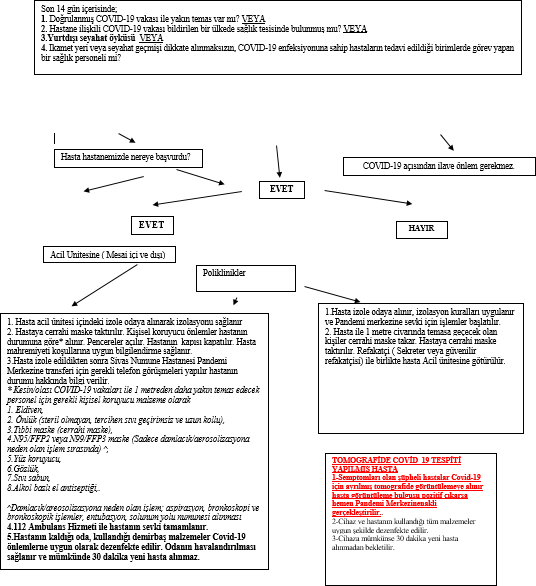 PANDEMİ PLANI KONTROL LİSTESİTablo 10.Pandemi Planı Kontrol ListesiOLAYA ÖZEL PLAN ÖRNEĞİ 6DEPREM MÜDAHALE YÖNETİMİ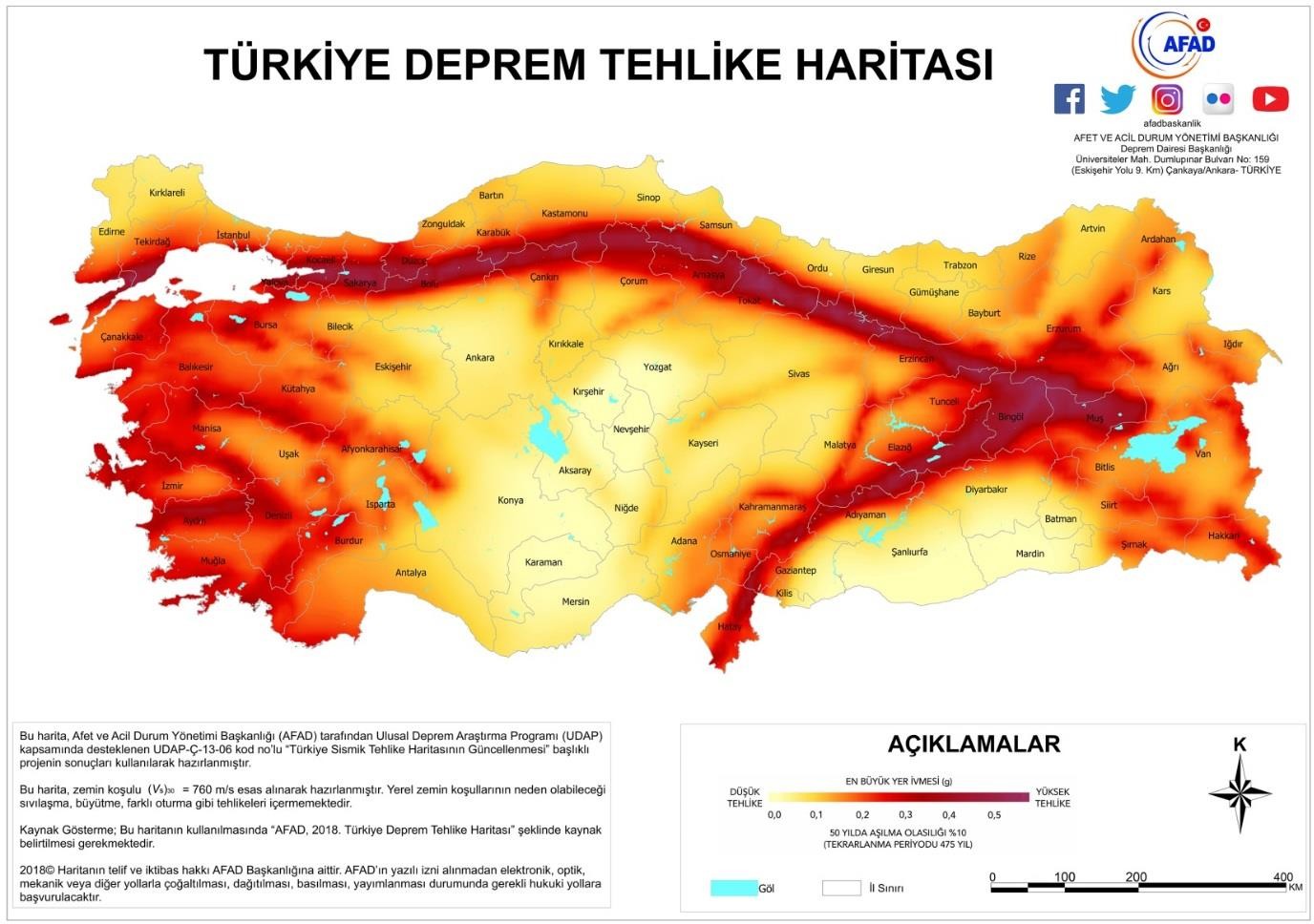 Depremde Acil Müdahale (Genel İlkeler)Depremle karşılaşıldığında Depremde Acil Müdahale Standart Operasyon Prosedürü derhal faaliyete geçirilecektir. Olay Yönetim Ekibi derhal faaliyete geçirilir. Olay Yönetim Ekibi, birimler ve klinik servisler ile koordinasyon halinde, hastane uygulamalarının genel yönetimini üstlenir.Depremde acil müdahalenin yönetiminde başlıca ilkeler şunlardır: Kurtar, Kontrol Et, Tahliye Et/Kaç stratejisini uygulayın,Yakın servislerin personelini yardıma çağırın,Tıbbi gazları mümkün olan en kısa sürede kapatın (tıbbi gaz ihtiyacı olan hastalara gelebilecek potansiyel zararı her zaman göz önünde bulundurun),Depremde hasar görmüş olan alanlardan hastaları çıkarmaya başlayın ve depremin tekrar artçı depremler olması ile ilgili düşünerekten hastaları tahliyenin devamını bekleyebilecekleri güvenli bir yere transfer edin,Koridoru açık tutun ve kapıları engellemeyin. Hastaları tahliye etmeye devam etmek için her zaman Olay Yönetim Ekibi’nden (örn. güvenlik sorumlusu) yönlendirme talep edin (tahliye ile ilgili Standart Operasyon Prosedürüne bakınız), Personel ve hastanenin önemli ekipmanlarının güvenliğine ve emniyetine ağırlıklı öncelik verilir.Hastanede Deprem Durumunda Personel Müdahale Algoritması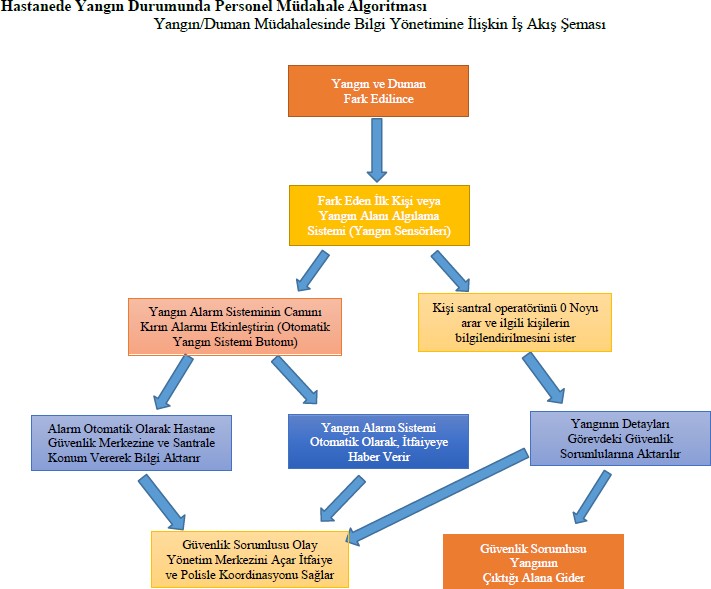 *3T KURALI: TEŞHİS-TESPİT-TEPKİDeprem Tehlikesinde Koruyucu ÖnlemleDepremi hissederseniz: ÇÖK – KAPAN – KORU – KORUNLütfen SAKİN OLUN!Bina içindeki çıkış yakınsa, derhal GÜVENLİ ALANA KAÇINÇıkış yakın değilse ve sarsıntı güçlü ise; servis yatakları, sağlam bir masa, dolgun ve hacimli koltuklar, kanepeler, çekyatlar vb. EŞYALARIN YANINA FOTOĞRAFTAKİ GİBİ UZANIN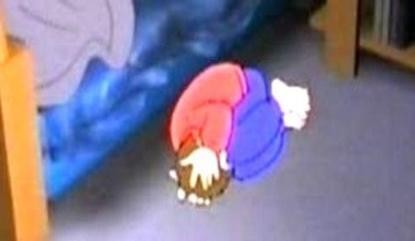 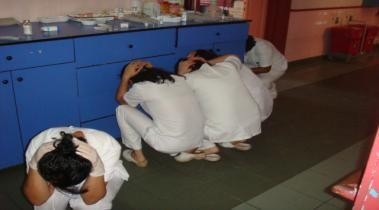 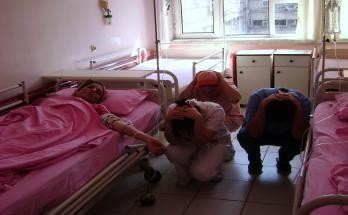 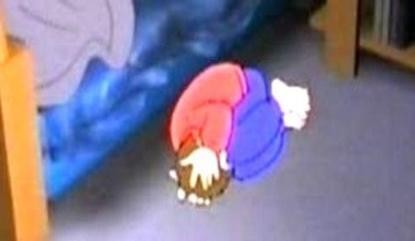 Derin derin nefes almaya çalışınız!Devrilebilecek AĞIR EŞYALARDAN UZAK DURUN.Merdivenlerden, cam kenarlarından ve ASANSÖRLERDEN UZAKLAŞIN.TEKERLEKLİ SANDALYEDEKİ HASTALAR, tehlike anında, tekerlekleri kilitleyip, ELLERİ İLE BAŞINI KORUNMAYA ÇALIŞMALIDIR.Uykuda iken deprem halinde; derhal yatağın yanına uzanınız.YATAKTAN KALKMAZSANIZ, ŞİLTENİN ALTINA GİRİN SARSINTI GEÇTİKTEN SONRA çevrenizi kontrol ediniz.Panik halindekilere ve GÖREVLİLERE YARDIMCI OLUNOlay Yönetim Ekibi Tarafından Müdahalenin YönetimiDeprem sarsıntıları geçer geçmez Olay Yönetim Ekibi hemen faaliyete geçirilir.HAP Başkanı tarafından yetkilendirilen kişi hemen Olay Yönetim Merkezine gider ve merkezi açar: Polis ile teması sağlar,112 KKM/İl SAKOM ile ilk teması sağlar,Olay Yönetim Ekibi toplanır ve müdahale yönetimini üstlenir:Dış paydaşlarla iletişimi (itfaiye ve polis, belediye, diğer hastaneler) sürdürür, Hastaların tahliyesi ve başka bir yere yerleştirilmelerine ilişkin kararları alır, Kurtarma faaliyetlerini güvenlik sorumluları ile birlikte yönetir.Hastanede Depreme Hazırlık: Personelin Bilmesi GerekenlerDeprem başladığında nerde olursanız olun hemen kendinizi korumaya alın ve sarsıntı durana kadar orada kalın. Eğer bina içindeyseniz orada kalın, dışarıya koşmayın. Sağlam bir masa, mobilya vb. eşya altına ya da yanında kendinizi korumaya alın ve ona tutunun.Eğer koridordaysanız; duvarın dibine sinin, eşikte durmayın, kapı çarpacak ve yaralanmanıza neden olacaktır. Başınızı ve yüzünüzü koruyun. Pencereler, cam bölmeler, aynalar, ocaklar, kitaplıklar, yüksek mobilyalar ve gevşek yapı elemanlarından uzak durun.Asansör kullanmayın. Deprem sırasında asansördeyseniz; Kat çıkış düğmelerine basarak katta durun ve en seri biçimde asansörü terk edin.Eğer açık havadaysanız; Olduğunuz yerde kalın. Pencerelerden, binalardan, elektrik tellerinden ve direklerden uzak, güvenli bir noktaya doğru gitmeye çalışın.Eğer araçtaysanız; güvenli bir yere yanaştırmaya çalışın. Yolu kapatmamaya özen gösterin. Köprülerden, alt ve üst geçitlerden ve binalardan olabildiğince uzağa park etmeye çalışın.Eğer kalabalık bir topluluktaysanız; ezilmeyeceğiniz bir noktaya sığınmaya çalışın. Yüksek yapıların bulunduğu yaya yolları özellikle tehlikelidir.Eğer içerdeyseniz, devrilen kolonlar vb. çarpacağı için dışarıya koşmayın. Yüzünüzü pencereden uzak tutun. Her nerede olursanız olun, zeminin şiddetli hareket etmesi olasılığına hazır olun.Örtünün, kendinizi sağlam bir nesnenin korumasına alın. Bunu yapamıyorsanız, yere çökün, başınızı ve yüzünüzü koruyacak biçimde kapanın.İlk sarsıntıyı izleyecek diğer sarsıntılara da hazır olun.Hastanemiz 5578 m²oturum alaına sahiptir. Yapı yüksekliği 52mt.dir5 adet otoparkYol kodu +20Yapının genel özellikleri betonarme yapıdan oluşmaktadır.6..3 Depremde Acil Müdahale Standart Operasyon ProsedürüOLAYA ÖZEL PLAN ÖRNEĞİ 7SEL SU BASKINI MÜDAHALE YÖNETİMİSel Durumunda Acil Müdahale ( Genel İlkeler)Sel, bir bölgede toprağı belirli bir süre için tamamen veya kısmen su altında bırakan; ani, büyük ve düzensiz su akıntılarına verilen isimdir. Hastanemiz hemen hemen her yıl değişen iklim şartları nedeniyle meteorolojik afetlerden olan sel çok sık yaşanmamaktadır. Hastanemizin binasının fiziki konumu gereği Hastanemizin sadece 1 kat yatay katlar,-1 bodrum kat atölyeler ve arşiv bölümünde çok seyrek su baskını meydana gelebileceği , can ve mal kaybına yol açabileceği düşünülmemektedir.Meteorolojinin vereceği hava durumu takip edilmesi gerekmektedir. Seller ile mücadelede öncelikle oluşum süreleri ve yerlerinin önceden tahmin edebilir olması gerekmektedir. Gerçekte seller oluşma süreleri bakımından 2’e ayırılır.Sel (Floods), (1 hafta veya daha uzun bir sure içinde oluşabilir) Ani seller (fish floods) 4 saat içinde oluşabilir.     Hastane bölgemiz ani seller açısından büyük risk altında değildir.A-OLAY ÖNCESİHastanede su basmasının olabilecek riskli alanları belirlenecektir.Bunu Lojistik şefi (Teknik Hizmetler Birimi) yapar. Hastanemizde bu alanlar:Bodrum katlar,-1.kat poliklinikler, depolarÇatı ve akma ihtimali olan birimler tespit edilerek gerekli düzenlemeler yapılır.Diğer gerekli tedbirler: (Lojistik Birimi temin eder)Belli periyotlarla logarlar temizlenecektir. (Temizlik birimi tarafından)Birim içinde su basması ihtimaline karşı; hastane genelinde su tesisatı kontrol edilecektir.(Teknik Hizmetler Birimi tarafından)Birim içi su basması ihtimaline karşı; Gündüz açık, gece kapalı birimlerde; personelce birimi terk ederken muslukların kapalı olmasını kontrol edilecektir. (Tüm birim çalışanları)Su basması olabilecek birimlerde elektrik aksamı tekrar gözden geçirilecektir. (Birim çalışanları- Teknik Hizmetler Birimi tarafından)B- Sivil Savunma Sorumlusu sel uyarısına karşı Hastane Afet Planı Ekibini ve Lojistik Şefini uyaracaktır.Sel uyarısı alındığında; Hastane Yöneticiliği su basması riski olan bölümleri arar ve gerekli önlemlerin alınmasını ister.Riski bölümlerin sorumluları birimlerinde aşağıdaki önlemleri alacaktır:Elektrik tesisatını ve cihazları kontrol ettirir Elektrikli aletlerin fişleri; gece kullanılmayan alanlarda tamamen, gündüz ise kısmen (kullanılmayan cihazların ) çekilir. Yerde bulunan uzatma kablosu gibi elektrik aksamı yüksek yerlere alınır.Evrak güvenliğini sağlar.Bilgisayar ortamındaki kayıtları yedekler (CD veya Flash Bellekle)Diğer evrak ve kayıtları güvenli olarak depolatır. (Yüksek alanlara veya üst kattaki birimlere)Cihazların ve tıbbi malzemenin güvenliğini sağlar.(Cihazların ve tıbbi malzemenin masa ve yüksek yerlere konulmasını ya da daha güvenli alanlara taşınmasını gibi.)Evraklar ve cihazlar birim dışında başka bir güvenli alana götürülecekse, bu işlem için tutanak yapılır.B-OLAY SIRASINDA:Hastane Afet Planı Lojistik şefi devreye girer. Olay öncesi yapılması planlanan çalışmaları başlatır. Güvenlik şefi çevre güvenliğini sağlar.Operasyon şefi yaralanmalara ve hastaneye gelebilecek hastalara karşı hazırlıklı olur.C-OLAY SONRASI1- Su basması durumunda su altında kalan kısımlarda, suların tahliyesi yapılır.Suların tahliyesini (Hastane Başmüdürlüğü- Lojistik Şefliği) yaptırır. Tahliye sonrası sterilizasyon işlemi ile bölümün temizlenmesi yapılır. (Temizlenmesi ve hijyen sağlanır.)Hastanede Sel Durumunda Personel Müdahale Algoritması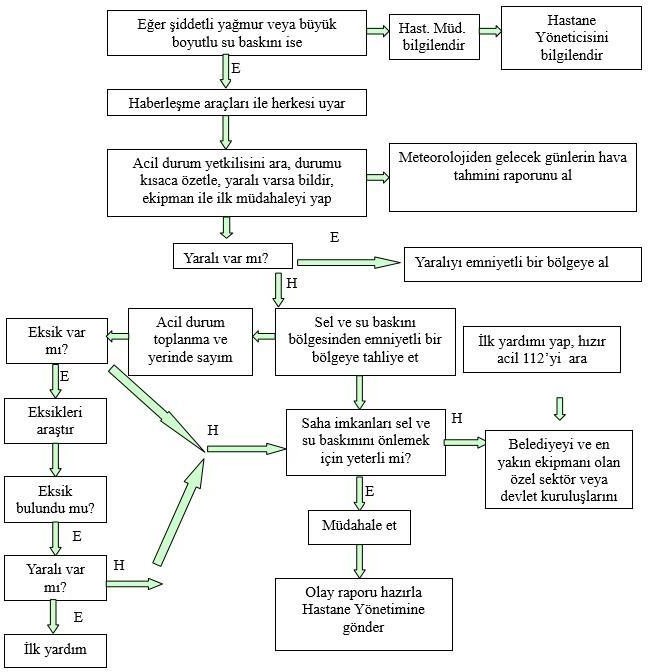 Olay Yönetim Ekibi Tarafından Müdahalenin Yönetimi-Olay Yönetim Ekibi toplanır ve müdahale yönetimini üstlenir:-Gerekli emniyet tedbirleri alınır.-AFAD ile irtibata geçilir.-Su baskını çok ise etkilenen bölgenin elektiriği kademeli kesilir.-Hidroforu çalışır hale getiririz. (Benzinli veya mazotlu)-Pencere ve kapıları korumak için taşınabilir engeller yerleştir.-Suyun yönüne değiştirmek için kum torbası yerleştirilir.Mazgallar açılır.-Sivas Belediye Başkanlığı ve Hastane Yönetiminin görevlendirdiği kişilerin eş güdümü ile su tahliyesi yapar. - Sivas Belediye Başkanlığı tarafından su tahliyesi yapıldıktan sonra, Hastane normal işleyişe geri döner.-Sivas Belediye Başkanlığı hastane yönetimine rapor sunar. Hastane Yöneticiliğide olayla ilgili rapor ve formları Başhekimliğe sunar.Hastanede Su Baskınına Hazırlık: Personelin Bilmesi GerekenlerSel ve su baskını konusu ile ilgili tüm personele eğitim verilir.Sel ve su baskını yaşandığında irtibata geçilecek kurumlar hakkında personele bilgi verilir.              7.5.Sel ve Su Baskını Standart Operasyon Prosedürü*Eylemlerin gerçekleştirilmesi ve raporlama için zaman çizelgesi HAP Komisyonu tarafından uygun görülen zaman dilimi şeklinde hazırlanacaktır.OLAYA ÖZEL PLAN ÖRNEĞİ 8KALKIŞMA, SABOTAJ VE SİBER SALDIRI MÜDAHALE YÖNETİMİKALKIŞMA, SABOTAJ VE SİBER SALDIRI DURUMUNDA ACİL MÜDAHALEHastanede Kalkışma, Sabotaj ve Siber Saldırı Durumunda Personel Müdahalesi Koruma ve Önleme TedbirleriHazırlık Bakımından;- Sabotaj yapmaya elverişli yerler ve bu yerlerde alınan tedbirler nelerdir?Fiziki güvenlik sistemleri ve güvenlik kameralarıGirilmesi yasak yerlere, yasağı bildiren levhaların ilk bakışta görülebilir biçimde konulması bu gibi yerlerin dış ve iç kapı, merdiven ve pencerelerinde alınan emniyet tedbirleri ve tedbirlerin nasıl kontrol edildiği?Devriye hizmetleri ve güvenlik görevlileri ile Hizmet binasında özellikle hassas yerlerde çalışan personelin özel ve genel durumunun sürekli şekilde nasıl tetkik ve kontrol edildiğiBir üst yöneticinin gözlemi ile Özel tedbir alınması gereken hizmet binalarında, bina girişi için personele fotoğraflı giriş kartları verilip verilmediği ve nasıl kontrol edildiği, Kontrol için alınmış daha başka özel tedbirler varsa, neler olduğu?Personele fotoğraflı giriş kartı verilmiyor. Kontrol sistemi fiziki güvenlik ve kamera sistemi ile gerçekleşmektedir.Durumları kuşku verici kimseler varsa, bunlar hakkında Müdürlüğünüz ve Güvenlik Biriminiz tarafından alınan tedbirler ve bu konuda güvenlik birimleriyle yapılan temaslar nelerdir?Güvenlik biriminde bildirilen şüpheliler hakkında emniyet ile temasa geçilerek gerekli tedbirlerin alınması sağlanmaktadır. Kamera kayıtlarından faydalanılmaktadır.Kurumda varsa çalışan, Yabancı uzmanların ad ve soyadları, uyrukları ve ne şekilde kontrol edildikleri?Personel kaydı gerçekleştirilirken gerekli belgeler alınmaktadır. Bir hedef sahasında toplu halde bulunan araç, gereç, akaryakıt, yiyecek ve giyecek depoları ile önemli tesislerin planlı olarak güvenli bölgelere dağıtılması için alınan tedbir ve tertipler nelerdir ?Acil durum tahliye planları uygulanmaktadır.Komşu binalardan veya bu binaların damlarında yada herhangi bir yerinden hizmet binaları ve eklentilerine girmek mümkün ise, bu gibi yerlerin nasıl korunduğu ?Komşu binalardan geçiş yok.Hizmet binalarının ve eklentilerinin özelliklerine göre alınmış diğer tedbir ve tertiplerin neler olduğu?Fiziki Güvenlik Sistemleri ( Güvenlik kameraları ve Aydınlatmalar )Teknik Bakımdan;Sabotajlara elverişli yerlerde teknik bakımdan alınan zorunlu tedbirler nelerdir ?Fiziki güvenlik sistemleri ( Güvenlik Kameraları ) ile desteklenmektedir.Teknik koruma grubu teşkilatının kaç kişiden oluştuğu ve bu teşkilatın yapacağı işler nelerdir ?Teknik koruma grubu 4 (dört) kişiden oluşmakta olup, yapacakları işler binada meydana gelecek teknik konularla birebir ilgilenip yapılmaya çalışacak, üst yönetime bilgi verecektir.Hizmet binasında ve eklentilerinde meydana gelecek herhangi bir teknik arızanın en kısa zamanda giderilmesi için alınan tedbirler nelerdir?                     Hizmet binasında çalışan nöbetçi teknik personel ilgilenmektedir. Patlayıcı ve yanıcı maddelere karşı alınan    tedbirler nelerdir?Binanın her yerinde yangın söndürme tüpleri ve binanın bazı yerlerinde yangın sensorları mevcuttur.Koruma Bakımından;Güvenlik Personelinin kaç kişi olduğu ve nerelerde görevlendirildikleri?Hastanemizde 94 kişi güvenlik görevlisi olarak çalışmaktadır. 2 vardiya olmak üzere 08-20 15 kişi, 20-08 10 kişi şeklinde de çalışmaktadır. Güvenlik personeli ile ilgili güvenlik araştırmalarının yapılıp yapılmadığı?Güvenlik araştırmaları firma tarafından Emniyetçe gerçekleştirilmektedir. Nöbet ve devriye hizmetlerinin ( 24 ) saat süreklilik esasına göre ne şekilde tertiplendiği?Güvenlik görevlisi 2 vardiya olarak 7/24 saat esasına göre nöbet çizelgesi doğrultusunda görev yapmaktadır. Nöbetçilerin ve devriyelerin nasıl kontrol edildikleri?Güvenlik Personelleri Bağlı olduğu Kalite ve Destek Hizmetleri Müdürlüğünce telefonla, araçla, haberli- habersiz gece-gündüz ve tatillerde kontrol edilmektedir.Güvenlik Personelinin bir saldırıyı karşılamak üzere ne şekilde donatıldığı, nerede ve nasıl eğitim gördüğü? 5188 sayılı yasa çerçevesinde donatılmıştır.Gerekli teorik ve atış eğitimleri Hastanemiz bünyesinde hizmet içi eğitim, ayrıca özel bir eğitim kurumu tarafından tüm personelimiz eğitilmiştir. Kartları verilip verilmediği ve nasıl kontrol edildiği, Kontrol için alınmış daha başka özel tedbirler varsa, neler olduğu?Personele fotoğraflı giriş kartı verilmiyor. Kontrol sistemi fiziki güvenlik ve kamera sistemi ile gerçekleşmektedir. Durumları kuşku verici kimseler varsa, bunlar hakkında Müdürlüğünüz ve Güvenlik Biriminiz tarafından alınan tedbirler ve bu konuda güvenlik birimleriyle yapılan temaslar nelerdir?Güvenlik biriminde bildirilen şüpheliler hakkında emniyet ile temasa geçilerek gerekli tedbirlerin alınması sağlanmaktadır. Kamera kayıtlarından faydalanılmaktadır. Kurumda varsa çalışan, Yabancı uzmanların ad ve soyadları, uyrukları ve ne şekilde kontrol edildikleri?Personel kaydı gerçekleştirilirken gerekli belgeler alınmaktadır. Bir hedef sahasında toplu halde bulunan araç, gereç, akaryakıt, yiyecek ve giyecek depoları ile önemli tesislerin planlı olarak güvenli bölgelere dağıtılması için alınan tedbir ve tertipler nelerdir ?Acil durum tahliye planları uygulanmaktadır.Komşu binalardan veya bu binaların damlarında yada herhangi bir yerinden hizmet binaları ve eklentilerine girmek mümkün ise, bu gibi yerlerin nasıl korunduğu?Komşu binalardan geçiş yok. Hizmet binalarının ve eklentilerinin özelliklerine göre alınmış diğer tedbir ve tertiplerin neler olduğu?Fiziki Güvenlik Sistemleri ( Güvenlik kameraları ve Aydınlatmalar )Alınan İhbar Neticesinde Yapılması Gereken İşlemlerSabotajların İhbarı ve Yapılacak İşlemYapılacağı haber alınan veya aniden meydana gelen sabotajların kurum, kuruluş ve tesis dahilindeki ilgililere ve üst kademedeki yetkili personele ne şekilde duyurulacağı?Telefon, Cep telefonu ve e-mail aracılığı ile. Zorla başvurularak girişilen sabotajlara alarm şekil ve araçları ile alınacak karşı koyma tedbirleri nelerdir?Şifreli telefon konuşması (beyaz kod) 1111 nolu telefon aranır olayın büyümesi durumunda fiziki saldırıEmniyete haber edilir. Sabotaj olaylarından sonra fiziki ve teknik koruma gruplarının yapacağı işler nelerdir?Çevre Emniyeti, İlk müdahaleler, bildirimler Mahalli Genel Kolluk Kuvvetleri İle İşbirliği: Bu planın hizmet binası içinde genel kolluğu ilgilendiren hususlarıyla bunların dışında takip ve gözetlemeyi gerektiren haller için mahalli genel kolluk kuvvetleri ile ne şekilde temas ve işbirliği yapılacağı?Güvenlik Birimi aracılığı ile Personelin fotoğraf, parmak izi, el yazıları ve imza örneklerinin personel bildirimlerinde muhafaza edilip edilmediği?Personelin Fotoğraflı kimlik bilgileri ve güvenlik soruşturması sicil biriminde muhafaza edilmektedir. Parmak izi tespiti yoktur.Siber Saldırı DurumuHastanenin kayıt siteminin başka bir yerde mutlaka yedeklenmesi sağlanmalıdır.Server sisteminde anti virus programı olmalıdır. E-posta üzerinden gerçekleştirilebilecek oltalama saldırılarına karşı da dikkatli davranılması gerekmektedir.Bu kapsamda tüm e-posta kullanıcılarının bilgilendirilerek uyarılması gerektiği ifade edilmiştir. Dikkatli olunması gereken husus sadece bilinmeyen kişiler tarafından gönderilmiş e-postalarla sınırlı olmayıp şüpheli hiçbir linkin açılmaması önem arz etmektedir.Olay Yönetim Ekibi Tarafından Müdahalenin Yönetimi-   Olay Yönetim Ekibi toplanır ve müdahale yönetimini üstlenir: Hastanede görevli Bilgi Yönetimi Ekibi tarafından olaya müdahale edilir. Gerçekleşen siber saldırı sonucu etkilenen bilgi ve belgelerin tespiti yapılıp rapor haline getirilir. Server ve bilgisayar cihazlarının anti virus programları aktif hale getirilmeye çalışılır. Yedekleme sistemleri devreye alınıp veri kontrolü sağlanır. Emniyet Birimlerine haber verilir.Hastanede Sabotaj, Kalkışma ve Siber Saldırılarına Yönelik:Personelin Bilmesi GerekenlerSabotaj, Kalkışma ve Siber Saldırıları ile ilgili tüm personele eğitim verilirSiber saldırıda:Hastanede görevli donanım ve yazılımcılar tarafından Anti-virüs programları güncel tutulur. Esnek kayıt elamanlarının temin edilmesi ( Poliklinik defteri vb. gibi kayıt elamanları) materyali bulundurulmalı,Kalkışma:Hastane yönetimi ve güvenlik amiri ile toplantı yapılarak durumun iç veya dış kaynaklı olmasına göre planlama yapılır. (Ceza evi olayları-Jandarma, Sokak olayları-Polis hastane olayları-Güvenlik Görevlisi ve Hastane Polisi) İlgili emniyet tedbirlerinin alınması sağlanır.Adli vaka olduklarından delil toplama ve tespiti sağlanarak savcılığa uygun raporlama yapılması sağlanır.Gelen dış kaynaklı olaylarda 112 Komuta Merkez ve Emniyetle bağlantıya geçilerek iki tarafın vakaları da aynı hastaneye yönlendirilmiş ise en kısa zamanda hastane dağılımının yapılmasına yardımcı olunur.Sabotaj:Sabotaj yapmaya elverişli yerler ve bu yerlerde alınan tedbirler belirlenmelidir.Fiziki güvenlik sistemleri ve güvenlik kameraları uygun yerlere takılmalıdır.Girilmesi yasak yerlere, yasağı bildiren levhaların ilk bakışta görülebilir biçimde konulması bu gibi yerlerin dış ve iç kapı, merdiven ve pencerelerinde alınan emniyet tedbirleri güvenlik görevlileri tarafından belirli aralıklarla devriye yaparak kontrolleri sağlanır.Rutin Kontroller kamera sistemi ile gerçekleştirilir.Güvenlik birimine bildirilen şüpheliler hakkında emniyet ile temasa geçilerek gerekli tedbirleri alınması sağlanır.Kurumda varsa çalışan, yabancı uzmanların ad ve soyadları, uyrukları ve ne şekilde kontrol edildikleri kayıt edilir.                  8.5 Hastane Sabotaj Kalkışma Siber Saldırı Standart Operasyon ProsedürüOLAYA ÖZEL PLAN ÖRNEĞİ 9SU KESİNTİSİ VEYA SU DEPOSUNUN KİRLENMESİ DURUMUNDA MÜDAHALE YÖNETİMİ9.1 Olay Yönetim Ekibi Tarafından Müdahalenin YönetimiOlay Yönetim Ekibi toplanır ve müdahale yönetimini üstlenir:Su kesilmesi durumunda hastanemizin 1500 ton kullanım suyu kapasiteli depolarımız bulunmaktadır. Su kesintisi olması halinde depolarımız 20 saat sonra bitmektedir. Su deposunun yetersiz kalacağı durumlarda, hizmetin aksamaması için Sivas Belediyesi ile Su Protokolü yapılmış olup; Mesai saatlerinde hastane müdürdürlüğü. Mesai saatleri dışında, hafta sonu ve resmi tatil günlerinde varsa nöbetçi memur, yoksa teknisyen tarafından Sivas Belediye Başkanlığı İtfaiyesi 112 nolu telefonundan tanker ile su talebinde bulunacaktır.Nöbetçi memur veya teknisyen hastane müdürüne durumu bildirerek konu hakkında bilgi verecektir.Hastanemizin çeşitli birimlerinden ve hastane deposundan aylık peridolarla su numuneleri alınarak Sağlık Grup Başkanlığınca içme ve kullanma suları kontrol (klor ve ph) izlemesi analiz raporu düzenlenmektedir.Numune suyunun yapılan analizi sonuçları 17/02/2005 tarih ve 25730 sayılı resmi gazetede yayınlanan (insani tüketim amaçlı sular hakkında yönetmenlik uyarınca Ek 2 tablo A hükümlerine uygun değildir.) diye belirtildiği durumlar ile yılda iki kez “Su depolarının temizliği ve dezenfeksiyonu talimatı uyarınca aşağıdaki işlemler yapılacaktır.”Su deposunun içi boşaltılarak kaba kirlerden (kum, çamur vb.) arındırılır.Su dolu kovaya sodyum hipoklorit veya kalsiyum hipoklorit 1/10 oranında ilave edilerek bir solüsyon hazırlanır. Hazırlanan solüsyon bir fırça yardımıyla deponun iç yüzüne badana yapar gibi sürülür.4-30 dk.Beklenir.Depo doldurulur ve musluklarda akıtılmak sureti ile isale hatlarının da dezenfeksiyonu sağlanır.Hastanemizin kapasitesini karşılayacak durumda 1500 tonluk kullanma suyu deposu bulunmaktadır.Su deposu Lejyoner önlemler gereği yılda 2 kez boşaltılıp temizlenmektedir. Haftalık olarak su deposu klor ölçümü yapılmaktadır.Su deposundan yılda 2 defa numune alınarak bakteriyolojik ve kimyasal analizleri yapılır.Hastanede Su Kesintisi Ve Su Deposunun Kirlenmesi Durumuna Yönelik: Personelin Bilmesi Gerekenler Personel hastane anons sistemi ile su kesintisi olduğu veya su deposunun kirlenmesi halinde duyuruyapılır ve gereksiz su harcamanın önüne geçilir.9.2.Hastanede Su Kesintisi Ve Su Deposunun Kirlenmesi Durumunda Personel MüdahalesiSu kesintisi olması halinde depolar 17,5 saat içerisinde tükenmektedir. Bu gibi durumlarda Sivas Belediye Başkanlığından tankerlerle depolara su dolumu yapılmaktadır.OLAYA ÖZEL PLAN ÖRNEĞİ 10KALABALIK DURUMUNDA MÜDAHALE YÖNETİMİ10.1 Olay Yönetim Ekibi Tarafından Müdahalenin YönetimOlay Yönetim Ekibi toplanır ve müdahale yönetimini üstlenir:Kalabalık Kaosa dönüşmeden güvenlik görevlileri tarafından kontrol altına alınır. Emniyet şeridi kullanılarak kargaşa olan yerden kişilerin sıraya geçmesi sağlanır. Muayene alanlarında personellere ihtiyaç duyulduğunda gerekli destek sağlanır. Personele, hasta ve hasta yakınlarına duyuru yapılarak kargaşa önlenmeye çalışılır.Hastanede Kalabalık Durumunda Personel Müdahalesi:Hastanemizde herhangi bir afetten kaynaklı veya başka nedenlerden dolayı oluşabilecek kalabalıklaşma oluşabilmektedir. Bu gibi durumlarda hasta ve hasta yakınlarını karşılama-yönlendirme personelleri ile işlerini daha hızlı sağlanabilmesi için görevlendirmeler yapılır.Hastanemize kalabalıklaşmanın artması anında hastane güvenlik görevlileri ile herkesin sakin olması gerektiğini ve hızlı ve dikkatli bir şekilde işlemlerin yapılması sağlanır. Sivas İl Emniyet Müdürlüğü ile bağlantıya geçilir. Kalabalık anı afet veya diğer nedenlerden kaynaklanabilir. Oluşan nedenlerden yola çıkılarak kalabalığın artabileceği düşünülüp gerekli önlemler alınır.Hastanede Kalabalık Durumuna Yönelik Personelin Bilmesi Gerekenler:Personel hastane telsiz sistemi ve güvenlik görevlileri ile kalabalık hakkında duyuru yapılıp panik ve telaşın önlenmesi gerektiği bildirilir. Hastane giriş çıkışları güvenlik personelinin yardımıyla kontrol altına alınır. Güvenlik personeli şüpheli gördüğü kişilerde üst araması yapar. Gerektiği durumlarda kolluk kuvvetlerinden destek yardım istenir.               10.4 Hastane Kalabalık Durumu Standart Operasyon ProsedürüOLAYA ÖZEL PLANLARDA KULLANILAN FORMLARHAP Kılavuzu Çerçevesinde Kullanılacak Ortak Formlar A/1 : Tesis Sistemleri Durum Formu (HAP Kılavuzu Form 5) A/2 : Olay Eylem Planı Standart Formu (HAP Kılavuzu Form 6)A/3 : Bilgi Yönetimi İçin Genel Takip Formu (HAP Kılavuzu Form 28)A/4 : Sağlık Yetkilileriyle Bilgi Paylaşımı Takip Formu (HAP Kılavuzu Form 30) A/5 : İlaç, Tıbbi Sarf, Demirbaş vb. Talep Formu (HAP Kılavuzu Form 22)Olaya Özel Planlar Çerçevesinde Kullanılacak FormlarB/1 : Tahliye Edilen Malzeme/Ekipman Takip Formu B/2 : Hasta Tahliye Takip FormuB/3 : Personel Tahliye Takip FormuB/4 : İş Sürekliliği Olay Eylem Planı FormuB/5 : Hasar Tespiti ve Sağlık İhtiyaçlarının Belirlenmesine Yönelik Form B/6 : Temel Paydaşlarla Bilgi Paylaşımı Takip Formu)  Operasyon aşamasında kullanılacaktır.)  Eylemlere yönelik Öneriler / Kararlar (tüm temel eylemleri belirtin; ne, ne zaman, kim, nasıl, nerede) doğrudan ve/veya ilgili Departman/ Servis/ Birimler ile koordineli olarak OYE tarafından doldurulur/doldurtulur.)  OYE tarafından ilgili birim ve kişilerle paylaşılır.)  Operasyon aşamasında kullanılacaktır.)  Eylemlere yönelik Öneriler / Kararlar (tüm temel eylemleri belirtin; ne, ne zaman, kim, nasıl, nerede) doğrudan ve/veya ilgili Departman/ Servis/ Birimler ile koordineli olarak OYE tarafından doldurulur/doldurtulur.)  OYE tarafından ilgili birim ve kişilerle paylaşılır.HASTANE  AFET  VE  ACİL DURUM PLANI HAZIRLAMA KILAVUZU EKLERİPandemi durumlarında vakaların hastaneye kabul ve kabul edilmeme koşullarının tanımlanması çok önemlidir.                                                                                EK 1-D                  SİVAS C.Ü. UYGULAMA VE ARAŞTIRMA HASTANESİ ACİL SERVİSDEPARTMAN/SERVİS/BİRİM MÜDAHALE PROSEDÜRÜ    NOT: Aşağıda ana başlıklar altında yer alan bilgiler örnek olarak verilmiştir. Çerçeve başlıklar altında   verilen bilgiler, Hastaneler tarafından kendi yapılarına uygun olarak geliştirilmeli, yeniden yazılmalıdır.BAŞLIKACİL SERVİS DEPARTMAN MÜDAHALE PROSEDÜRÜ (kısaca AS DMP)AMAÇAS DMP hazırlanmasındaki amaç, hastane i’nde afet ve acil durum risklerinin önlenmesi ve azaltılması, afet ve acil durumlara karşı hazırlıklı olunması; personelin, hasta ve hasta yakınlarının can güvenliğinin korunması, yatırım ve donanımın zarar görmesinin önlenmesi, faaliyetin ve iş sürekliliğinin kesintiye uğramaması, müdahalenin zamanında ve etkili biçimde gerçekleştirilmesi için gerekli planlama ve uygulamalara, HAP çerçevesinde, yol gösterilmesidir.KAPSAMAS DMP,	Hastanesi Acil Servisi’nin, HAP çerçevesinde, afet risk azaltma, afet ve acil durumlariçin müdahale hazırlıklarını kapsamaktadır.AFET VE ACİL DURUM RİSK DEĞERLENDİRMESİHastanenin olağan işleyişinde karşılaşılabilecek meslek, iş güvenliği ve diğer risklerin yönetiminin yanı sıra, afet risklerinin yönetimi de hastanenin tüm birim ve fonksiyonları bakımından temel bir görevdir. Acil Servis Departman Müdahale Prosedürü, HAP bütünlüğü içerisinde, Departmana özel afet ve acil durum risk değerlendirmesini esas almaktadır. Bu çalışmalarla öncelikle mevcut yapısal, yapısal olmayan ve fonk- siyon engelleyici risklerin azaltılması ve yeni risklerin önlenmesi hedeflenmektedir.Yapısal elemanların güvenliğiAcil Servis fiziksel ortamını ve çevresini oluşturan yapısal özellikler, taşıyıcı sistem ve kullanılan yapı mal- zemesinde inşaat ve/veya kullanım nedeniyle ortaya çıkan, AS faaliyetini etkileyebilecek tehlike ve riskler belirlenmeli ve önlem alınmalıdır.Departmanın yapısal riskleriyle ilgili bilgiler hastanenin yapısal dayanıklılık incelemeleri kapsamında dü- zenli kaydedilmeli ve rapor edilmelidir (Form 48).                Yapısal olmayan elemanların güvenliğiAcil Servis’te yapısal olmayan elemanlarla ilgili afet ve acil durum risk değerlendirmesinde öncelikle dik- kat edilmesi gereken konular:Ulaşım, acil çıkış ve tahliye güzergahlarının güvenliği,Kritik sistemlerin güvenli ve çalışabilir durumda olması (elektrik, telekomünikasyon, su tedariki, yangın sön- dürme, kanalizasyon, yakıt depolama, medikal gazlar, ısıtma, havalandırma, iklimlendirme sistemleri vb),Mimari elemanların güvenliği (çatı, baca, pencere, pervaz, korkuluk, asma ve alçı tavan, iç bölmeler, koridor, merdiven, rampa, asansör, taban döşemeleri vb),−	Ekipman ve malzeme güvenliği (AS faaliyeti için gerekli medikal ekipman ve malzemeler; genel kulla- nım ve depo ekipmanı, vb).Departmanın yapısal olmayan riskleriyle ilgili bilgiler düzenli kaydedilmeli ve rapor edilmelidir (Form 49).Fonksiyonel kapasitenin sürekliliğiAfet ve acil durumlarda Acil Servis fonksiyonel kapasitesi, iş ve faaliyet sürekliliği güvence altında olması her zamankinden önemlidir. Bu çerçevede öncelikle planlama yapılması gereken konular: Acil Servis kapasitesinin (yatak, personel, ekipman ve malzeme) artan talebi karşılayabilecek şekilde artı- rılması ve sınırlı kaynakların etkili biçimde kullanımına hazırlık;Departman olay yönetimi organizasyon şemasının belirlenmesi; organizasyon şemasına göre depart- man içi görevlerin tanımlanması,Departman müdahale eylemlerine yönelik yönlendirici bilgi, prosedür, talimat ve işaretlemelerin önceden belirlenmesi, öğrenilmesi ve test edilmesi,Ulaşım, haberleşme ve iletişimin etkili koordinasyonuve sürekliliğinin sağlanması, vd.Afet ve acil durumda fonksiyonel kapasiteyle ilgili yönlendirici bilgiler HAP Hazırlama Kılavuzu İkinci Bölüm’de, Acil Servis Yönetimi ile ilgili Standart Operasyon Prosedürü’nde (SOP 6) ve aşağıdaki başlık- larda yer almaktadır. AS Departman Müdahale Prosedürü’nde bu başlıklar detaylandırılmaktadır.MEVCUT DURUMAfet ve acil durumlara hazırlık kapsamında, Acil Servis’in personel ve işleyiş (fonksiyon) özellikleri tam olarak tanımlanmalı ve sürekli güncellenmelidir:Günlük Ortalama Vaka Kabul SayısıToplam Personel Sayısı ve DağılımıGünlük Nöbet Tutan Personel Sayısı ve DağılımıMevcut Ekipman ve Malzeme ListesiHazırlanacak listeler Prosedürün ekinde yer almalıdır.DEPARTMAN OLAY YÖNETİMİ ORGANİZASYON ŞEMASINot: Organizasyon şeması ve içindeki pozisyonlar örnektir. Her departman/servis/birim kendi şemasını ve pozisyonlarını belirlemelidir. Oluşturulacak pozisyonlar HAP afet ve acil durum mü- dahale yönetimi organizasyon şemasında yer alan pozisyonlarla çakışmamalı, tekrarlanmamalıdır.	DEPARTMAN GÖREV TANIMLARIAcil Servis Departman SorumlusuAfet ve acil durumlarda Acil Servis’in yönetimi ile ilgili tüm stratejik direktifleri verir ve yapılmasını or- ganize eder. Ekip çalışmalarını denetler, bölümler arası haberleşmeyi sağlar, Olay Yönetim Ekibi (OYE) ile koordineli olarak çalışır.Operasyon GörevlisiAcil Servis’te tüm hasta bakım alanlarının organizasyonu yapar, acil servis içi hasta trafik akışını organize eder ve iş sürekliliğini sağlar.Planlama GörevlisiAcil Servis’te görevli tüm personelin çalışma düzenini organize eder, gerektiğinde ek personel planlamasını yapar ve Acil Servis Departman Sorumlusuna iletir. Tüm verilerin toplanması ve analiz edilmesini sağlar.Lojistik GörevlisiAcil Servis’te hasta bakımı için gerekli olan malzeme ve ekipmanın devamlılığını sağlar, personel için gıda ve barınma ihtiyacını organize eder ve yönetir.Departman organizasyon şemasında yazılacak diğer pozisyonların görev tanımları eklenmelidir.ERTELENEBİLİR/VAZGEÇİLEBİLİR EYLEMLERİN BELİRLENMESİAfet ve acil durumlarda talebin en öncelikle yoğunlaşacağı departmanların başında gelen Acil Servis’te hasta kabul, taburcu ve ertelenebilir/vazgeçilebilir hizmetlerle ilgili uygulamaların hızlı biçimde gözden geçirilmesi ve gerçekleştirilmesi için eylem hazırlıkları önceden yapılmalıdır.Örneğin, Acil Servis’te rutin olarak yapılan enjeksiyon ve pansuman işlemleri sonlandırılabilir. Yeşil alan hastalarının bakımı ertelenebilir.MÜDAHALEDE EYLEMLERİN SIRASIDepartman/Servis/Birim Müdahale Prosedürü’nün aktivasyonuAMP aktivasyonu ile başlar.Özel Alanların açılmasıOYE’nin özel alanları açma kararı ile açılır.Açılacak alanlara ait yapılan hazırlıklar önceden planlanarak Form 24’e kaydedilmeli, kroki, gerekli malze- me ve ekipmanlar (depolanma alanı belirtilerek) listesi ile birlikte Prosedürün Ekler bölümünde yer almalıdır.8.3 Alanlarda çalışacak personelin görevlendirilmesiDepartman Planlama görevlisi acil serviste bulunan mevcut personeli tespit edip, ek personel ihtiyacı hak- kında Departman Sorumlusuna durum raporu verir.OYE, Acil Servis’e daha önceden planlanan diğer birimlerden personel görevlendirir. Personel görevlen- dirme planlaması Prosedürün Ekler bölümünde yer almalıdır.TriyajTriyaj ekibi/ekiplerihastaneafettriyajalanındahasta/yaralıların triyajkartlarınıdoldurarakönceliklendirmeye başlar. Hasta/yaralılar verilen renk kodlarına göre uygun tedavi alanlarına nakledilir. Triyaj ekibinde görev alacak personel ve hasta taşıma personeli listeleri Prosedürün ekinde yer almalıdır.Hastaların Acil Servis tedavi alanlarından, hastane içinde ilgili birimlere nakillerinin yapılması        Hastaların, uygun görülen yerlere personel eşliğinde nakilleri yapılır.Kayıt ve rapor tutulması        Hastane Bilgi Yönetim Sistemi (HBYS) kullanılamadığında alternatif kayıt sistemleri kullanılarak kayıt ve raporlama işlemi gerçekleştirilir. Alternatif kullanılacak kayıt ve raporlama bu bölümde belirtilmelidir.Departman/Servis/Birim Müdahale Prosedürü’nün Sonlandırılması       Afet ve acil durumdan olağan işleyişe geçilmesi renk kodu/anons ile duyurulur. Durum raporları hazırlana- rak OYE’ye iletilir.Tahliye (Gerekirse)       Acil Servis kullanılamaz duruma geldiğinde personel, hasta/yaralı, malzeme ve ekipmanın önceden belir- lenmiş alternatif bakı alanına tahliyesi gerçekleştirilir.        Tahliye planı, ayrıntıları ile birlikte (personel planlaması, tahliye yolları, taşıma yöntemleri, kayıtlar vb.) Prosedürün Ekler bölümünde yer almalıdır.MÜDAHALE SÜRECİNDE EYLEM ZAMAN ÇİZELGESİ	ABERLEŞME/İLETİŞİMAfet ve acil durumlarda Acil Servis içinde iletişim anons, telefon, ulak, telsiz vb. ile sağlanacaktır; AS personeli amaca uygun iletişim gerekleri, işleyiş ve raporlama bilgisine sahip olmalıdır. Kullanılacak yön- temler ve nasıl işletileceği belirtilmelidir.HİZMET NİTELİĞİNİN DEĞERLENDİRİLMESİAfet ve acil durumlarda Acil Servis hizmetinin, HAP çerçevesinde ve Acil Müdahale Planı’na (AMP) uy- gun olarak, yeniden organize edilmesi gereken yönleri varsa, AS Departman Müdahale Prosedürü’nde be- lirtilmelidir, örneğin:Hastane Afet Triyaj Alanının açıldığından emin olun,Hastanenin iç ve dış trafik akışının düzenlendiğinden emin olun,Afet triyaj alanının ve Acil Servis’in güvenliğinin sağlandığından emin olun.İŞ SAĞLIĞI VE GÜVENLİĞİ KURALLARIAfet ve acil durumlarda Acil Servis hizmetinin İş Güvenliği kuralları ve kontrol bakımından yeniden or- ganize edilmesi gereken yönleri varsa, AS Departman Müdahale Prosedürü’nde belirtilmelidir, örneğin:Personelin kişisel koruyucu ekipman giymesi sağlanmalıdır.Personelin emniyetini, güvenliğini ve sağlığını tehdit edebilecek olası sorunlar değerlendirilmelidir.Acil Servis’e ve hastane Afet Triyaj Alanına erişim görevli personel ile sınırlandırılmalıdır.KARŞILAŞILABİLECEK ÖZEL DURUMLARAfet ve acil durumlarda Acil Servis’in yeni alan ihtiyacı, izinsiz refakatçi izdihamı, epidemi, kontaminas- yon vd. özel durumlarla karşılaşabileceği öngörülmelidir, örneğin:Acil Servis’in kullanılamayacağı durumlarda Olay Eylem Planı oluşturun.Nitelikli personel eksikliği durumunda düzeltici önlemleri alın.İlaç, tıbbi malzeme ve ekipman eksikliğinde düzeltici önlemleri alın.KULLANILACAK SOP’LARİlgili tüm SOP’ların adı yazılmalıdır. Yazılan tüm SOP’lar, müdahale prosedürü ayrıca basılırken Prose- dürün Ekler bölümünde yer almalıdır.KULLANILACAK İşAT’larYukarıda Altıncı maddede yer alan Organizasyon şemasında bulunan pozisyonlara ait İşAT’lar hazırlana- rak, listesi bu bölüme eklenmelidir.Prosedüre özgü yazılan İşAT’lar sadece Prosedürün Ekler bölümünde yer almalıdır.SÜRECE DAHİL OLABİLECEK DEPARTMAN/SERVİS/BİRİM /KİŞİLERAfet ve acil durumlarda OYE tarafından amaca uygunluk kapsamında harekete geçirilecek tüm ilgili de- partman, servis, birim ve kişiler yazılmalıdır.KULLANILACAK FORM VE KAYITLARDepartman/Servis/Birim Müdahale Prosedürü kapsamında kullanılacak kayıtlar ve formlar yazılmalıdır.Kullanılacak kayıt ve formlar Prosedürün Ekler bölümünde yer almalıdır.MÜDAHALE SÜRECİNİN SONLANDIRILMASIOlay Yönetim Ekibi (OYE) tarafından aktivasyonunun sonlandırılması.İLK YAYINLANMA VE REVİZYON TARİHLERİTarih yazılmalıdır.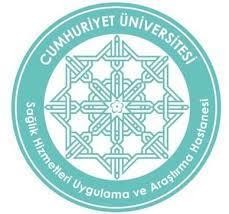 ACİL SERVİS İŞLEYİŞ PROSEDÜRÜAMAÇ: Acil serviste yapısal ve süreç bazlı faaliyetlerin, hasta ve çalışanın güvenliğini sağlayacak şekilde düzenlenmesi ile en etkin ve güvenilir sağlık sonuçlarına ulaşılmasını sağlamaktır.KAPSAM:KISALTMALAR: EKG: Kalp atımlarının kâğıt üzerine çizilmesi işlemi.ANT-TA: Ateş, nabız, teneffüs-Tansiyon TANIMLAR:Resüsitasyon: Kalp ve solunumu durmuş veya durmakta olan hastaların canlandırma işlemi.Triaj: Hastayı kabul edip yönlendirmeAcil Muayene Kabinleri: Ayaktan gelen hastaların muayenelerin yapıldığı yer.Gözlem odası: Acil muayene odasında muayenesi yapılıp tedavi ve gözlemlenmesi gereken hastaların alındığı yerMüdahale odası: Acil müdahale edilmesi gereken hastaların, derhal tedavi ve gerekli müdahalenin yapıldığı yer   Hastane tarafından acil serviste görev yapan ve KPR eğitimi alması gereken sağlık çalışanlarına yılda en az 1 kez KPR eğitimi verilir. SORUMLULAR: Acil doktoru, sorumlu hemşire ve diğer hemşireler, personel, güvenlik, tıbbi sekreterler            FAALİYET AKIŞI      ACİL SERVİSİN DÜZENİ:Hastanemiz ulaşımı kolaylaştırıcı yönlendirici işaretler konulmuştur.Tabelamız görülebilir şekildedir.Acil servisimiz diğer bölümlerden ayrı ambulans ve diğer araçların kolay ulaşımını sağlayacak şekildedir, girişin üstü aydınlatılmıştır. Ayaktan hasta girişi ve ambulans girişi ayrıdır.Acil servisimizde 24 saat boyunca güvenliğimiz bulunmaktadır.Acil serviste 1 adet resüsitasyon odası ,1 adet gözlem odası ,1 adet ares,1 adet arena,1 adet travma,1 adet psikiyatri odası,1 adet alçı odası ,1 adet dekomtinbasyon ,1 adet de yeşil alan ,1 adet de enjeksiyon –pansuman odası bulunmaktadır.Yatak başlarında tıbbi gaz sistemi ve monitör bulunmaktadır. Ayrıca mobil O2 tüpü ve vakum cihazı bulunmaktadır.Hasta mahremiyeti düşünülerek perde ile ayrılmıştır.Hastaların takipleri sağlık personelinin göreceği şekilde düzenlenmiştir.Acil kayıt bölümü diğer kayıt birimlerinden ayrıdır. Bu birimde çalışanlara yılda en az bir kez birime yönelik alması gereken eğitimler verilmektedir.Karşılama, danışma ve yönlendirme elemanlarımız acile başvuran hastalarımızın taleplerine en kısa sürede cevap vermektedirler.Kıyafetleri diğer birimlerden bordo renk ile hemşireler,yeşil renk ile asistanlar,siyah renk ile internler ayrılmıştır.Çalışanlar için dinlenme odamız içinde giyinme dolapları bulunur.Acil serviste çalışanlar yılda en az bir kez CPR eğitimi verilir.Acil serviste çalışanların iletişim bilgileri acil kayıt bölümünde bulunmaktadır.     Acil servislerin fiziksel ortamına yönelik düzenlemeler;Acil servislerin fiziksel yapısı güvenlik, izlenebilirlik, sadelik, esnek modüler yapı, gizlilik ve mahremiyetin sağlanması ilkeleri göz önünde bulundurularak düzenlenmiştir.İlgili mevzuat çerçevesinde hizmet sunum alanları( muayene alanı, müdahale alanı, gözlem ünitesi gibi) belirlenmiştir.Acil servis alanları hasta ve personel açısından uygun iklimlendirme, havalandırma ve aydınlatma şartlarını taşımaktadır.Hasta yakınları için acil servis kapasitesine uygun bekleme alanı bulunmaktadır.Çalışanlar için giyinme ve dinlenme odaları bulunmaktadır.ACİL SERVİSE HASTA KABUL SÜRECİAcil servise müracaat eden hastalar triaj talimatına göre tekerlekli sandalye veya sedye ile görevli acil personeli tarafından ilgili departmana alınır.Eğer hasta acil polikliniğe ambulansla getirilmişse gelen hasta ambulans personeli acil hekimine hastayı teslim eder hastanın acile girişi yapılır.Hastanın vital bulguları hemşire tarafından alınır ve kaydedilir.Hasta muayene odası veya kabinlerde nöbetçi acil hekimi tarafından muayene edilir.Muayene odasına gelen hastalar, hasta kabul biriminden acil muayene kaydı yaptırarak başvururlar. Eğer kayıt yaptırmamışlarsa yakınları ile veya triaj uygulamasına göre, acil arz etmeyen durumda ise hastalar gerekli tetkik ve tedavilerin yaptırmak için hasta kabul birimine yönlendirilirler.	ACİL SERVİSTE TRİYAJ UYGULAMASIRENK KODLAMASI VE TRİYAJ UYGULAMASIBu alanda gelen hastaların yakınmaları, alerjileri, kullandığı ilaçları, vital bulguları hakkında bilgiler toplanarak hastaya müdahale süresini, durumunun ciddiyetinin saptanması hakkında karar verilir.Hastanemiz acil servis triaj uygulaması acil servis nöbetçi hekimi, acil servis hemşiresi ve/veya sağlık memuru,ATT tarafından yapılır.Triaj uygulaması aşağıda belirtilen durumlarda önem kazanır.     Triajda uygulanması gereken renkler yukarıdaki tabloda hangi hastaya hangi renk uygulanacağı belirtilmiştir.Bu uygulama poliklinik kayıt defterine triaj için belirtilen yere işaretlenmelidir. Program dışı hasta başvurusunun fazla olduğu durumlarTriaj sisteminde her bir hasta süratli ve doğru bir şekilde değerlendirilir.Kırmızı, sarı, yeşil ve siyah renkler kodlama için kullanır.Kırmızı (çok acil): kritik, ciddi şekilde yaralanmış problemleri veya yaralanmaları süratle tedavi edilmesi gereken hastalardır.Örneğin: Kardiyopulmoner arrest, Solunum sıkıntısı, anafilaksi, hava yolu obstrüksiyonları, durdurulamayan kanama, Şokmultipl travma, zehirlenme, ciddi ağrılı durumlar, doğum, febril infantSarı (acil ) : Yaralanmış bir şekilde tıbbi bakıma ihtiyacı var fakat başka hastalara bakarken o hastanın bakımının gecikmesi (1-2 saat ) hastanın ex olmasına neden olmayacaktır.Örneğin: karın ağrısı, çoklu veya açık kırıklar, kalça ve uzun kemik kırıkları, renal taşlar, orta derece yanıklar, kesiler, ciddi baş ağrısı (afebril ),Yeşil (acil olmayan ) :yürüye bilen yaralılar, kritik bir şekilde yaralanmamışlar. Kendi bakımları Örneğin: Döküntü, kronik baş ağrısı, burkulmalar, soğuk algınlığı belirtileri, vajinal akıntı, yara bakımı, sütur alımı, kronik eklem ağrısı, anaflaksi oluşturmayan böcek ısırıkları, minör kulak ağrısı, minör izole ekstremite yaralanması.Siyah ( ölmüş yâda ölmek üzere) : ümitsiz olarak bilinen hastalar, ex olmuş veya çok ciddi kotostrofik yaralanmalar olup yaşam beklentisi olmayan hastalarİlk değerlendirme anında hastanın solunumunu, dolaşımını ve nörolojik (bilinç) durumunu gözden geçirerek oksijenlemede veya dolaşımda bir sorun, kanama ve gözle görülür bir şekil bozukluğu (deformite) olup olmadığı saptanır.Hastaların durumunda oluşabilecek değişikliklere göre tanımlamalarda değişiklikler takip edilirAcil servis hekimi durum hakkında bilgilendirilir.Yataklı sağlık tesislerinde acil servis hizmetleri sunumu tebliğine göre çalışılır.Acil servise başvuran tüm hastalar sosyal güvencesine bakılmaksızın sağlık hizmetlerinden faydalanır,. tedavisi ve bakımı sağlanır.Acil hali sonlandıktan sonra taburculuk işlemleri ya da başka bir sağlık kurumuna sevki sağlanır.            İLAÇ MALZEME VE CİHAZLARIN YÖNETİMİHasta Başı Test Cihazları   Acilde kullanılan hasta başı cihazlar; glikometre(3), monitör(21), EKG(3), Mekanik ventilatör(1), seyyar mekanik ventilatör(1), defibrilatör(4) olarak kabul edilir.  - Hasta başı test cihazından servis sorumlu hemşiresi sorumludur.  - Glikometre için her ay kontrol amaçlı damar yolundan alınan kan önce glikometre ile sonra laboratuardaki biyokimya cihazı ile çalıştırılır... Her iki sonuç karşılaştırılır. Eğer uygunsuzluk varsa depodan yeni aletle değiştirilir. Sonuçlar aylık olarak saati ve tarihi kayıt edilir.Hasta Başı Test Cihazı İle Kan Alım Kuralları;Hasta başı test cihazlarıyla AKŞ ölçümlerinde pre analitik, analitik ve post analitik evreler kontrol edilerek hastanın kanı alınmalıdır. PREANALİTİK EVRE:Kan alma işlemine başlamadan önce cihazın çalışıp çalışmadığı cihaz içindeki striplerin yeterli sayıda olup olmadığı kullanıcı tarafından kontrol edilir, makine düğmesinden açılarak hazır hale getirilir. Gerekli lanset,strip,betadinli pamuk,alkollü pamuk ve kuru pamuk hazır vaziyette hastanın yanına gidilir.kan alma işlemini yapacak kişi kişisel bariyer (eldiven) kullanmalıdır.Hastanın kan alınacak parmağı betadinli pamukla silinir,betadinin fazlası alkollü pamukla tekrar alınır.ANALİTİK EVRE:Lanset el değdirilmeden açılır ve hastanın parmağı iki parmak arasına sıkıştırılarak lansetin sivri kısmı tek bir darbe ile parmağına batırılır.ilk çıkan kan içinde serum oranı fazla olması sebebiyle pamukla alınır ikinci kez alınan kan cihaza ve stribin etrafına temas ettirilmeden strip haznesine damlatılır vakit kaybedilmeden cihaza yerleştirilir.POSTANALİTİK EVRE:okunan sonuç hasta dosyasına kaydedilir beklenilenden yüksek bir değer çıkarsa hemen ilgili hekim haberdar edilir.hastanın parmağına iki dakika basınç uygulanır tüm tıbbi atıklar enfeksiyon kontrol talimatı çerçevesinde ortamdan uzaklaştırılır,cihazın etrafına herhangi bir şekilde kan bulaşmış ise cihaz antiseptik solüsyonlarla silinerek bakımı yapılır ve yeniden kullanılmak üzere saklanır.İlaç ve Malzemelerİlaç ve malzemelerin stok seviyeleri belirlenir ve stok durumu takip edilir.İlaç ve malzemelerin miat takipleri yapılmalıdır.Bütün tıbbi ekipmanın çalışır durumda olmasına dikkat edilir ve düzenli aralıklarla kalibrasyonları yapılır.Tıbbi atık kapları ve poşetleri bulunur.Sedye kızakları ve emniyet kemerinin kullanılabilir durumda olmasına yönelik kontroller yapılmaktadır.MUAYENE, MÜDAHALE, TANI VE KONSÜLTASYON SÜREÇLERİMuayeneGelen hastaların yakınmaları, alerjileri, kullandığı ilaçları, vital bulguları hakkında bilgiler toplanarak hastaya öntanı koyulur.eMüdahaleAcil hemşiresi tedaviye devam eden hastaların tedavisini planlar, hemşire gözlem kâğıdına ve müşahade defterine kayıt eder.Orderdaki tedavi, müşahade defterine açık ve okunacak şekilde yazılır. Hastaya hemşire tarafından uygulanır. Stajyerlerin ilaç uygulamaları hemşire gözetiminde yapılır.İlaç isimleri hemşire gözlemine hiçbir zaman kısaltılarak yazılmaz. İlaç uygulama yolu hemşire gözlemine epikriz formuna göre yazılır.İnsülin ve heparin birbirine yakın yerde depolanmaz.Yüksek riskli ilaçlar ve pediatrik dozdaki ilaçların yerleşimi ayrı rafta muhafaza edilmeli.Acil kullanılacak pediatrik ilaçların kiloya göre dozlarının listesi ilgili bölümde bulunmaktadır.Adı aynı fakat dozları farklı olan ilaçlar sarı etiket yapıştırılarak saklanmalıdır.Enjektabl ilaçların içinde partikül varsa ilaç gözlemlenir ve hastaya verilmez.İlaç uygulamaları sırasında hasta kimlik bilgileri ve doğru ilaç-doğru zaman-doğru yol gibi kurallar yeniden gözden geçirilir.Yüksek riskli ilaçlar ayrı rafta muhafaza edilir.Kırmızı ve yeşil reçete tabi ilaçlarının hangi hastaya kaç adet kullanıldığı ilacın kullanıldığı tarih ilacın kimin uyguladığı kime kaç adet ilaç teslim edildiği kalan dozlarının imha edildikten sonra hem tedavi defterine hem de narkotik defterine kaydedilir. İlaçlar hastaya kapalı kaplarda ve kişiye özel olarak hazırlanır ilaç kaplarının üzerine hasta kimlik barkotları yapıştırılır.İmha edilen doz, 2 sağlık çalışanı tarafından narkotik teslim defterine kaydedilip, imzalanır. Narkotik ilaçlar kırıldığında 2 kişi ile tutanak tutulur, tutanağın bir nüshası eczaneye verilir diğer nüshası da servis de bulunur.Hastanede herhangi bir advers etki görüldüğünde advers etki bildirim formu doldurulacak Hastane Advers sorumlusuna bildirilir.   Servis hemşiresi, kullanılan ilaç ve malzemeleri hastanın dosyası üzerine girişini yapar. Tıbbi sekreterler tarafından bilgisayar sistemi üzerinde kullanılan ilaç, malzemelerin ve hasta hizmetlerinin girişi yapılır.Tanı ve Konsültasyon SüreçleriTetkik sonucuna göre muayenesi ve tedavisi tamamlanan hastanın reçetesi yazılır hastaya verilir.Hasta servise yatışı yapılması gerekiyorsa ilgili konsültan hekim ile görüşülerek servise yatışı yapılır. Konsültasyon doktorlarının acil servise ne kadar sürede geldiği aylık olarak kayıt altına alınır.SEVK, YATIŞ VE TABURCU SÜREÇLERİHastanın servise yatışı yapılmak gerekiyorsa ilgili konsültan hekim ile görüşülerek servise yatışı yapılır.Yatışı yapılacak olan hastaların hasta yatış dosyasına hasta bilgileri ve yapılan işlemler ve uygulanan ilaçlar kayıt edilir. Sağlık personeli eşliğinde servise teslim edilir.Acil servislerde hasta takibinin 24 saati geçmemesi esastır. Bu süre içerisinde kesin tanısı konulamamış veya yatış endikasyonu belirlenememiş hastalar ile yatış endikasyonu bulunan ve birden fazla kliniği ilgilendiren hastalar acil servis sorumlu tabibi veya nöbetçi uzman tabibince değerlendirilir ve tıbbi durumunun gerektirdiği en uygun uzmanlık dalına ait kliniğe yatışı yapılarak ilgili klinik şefi veya sorumlu uzman tabibine bilgi verilir. Yatışına karar verilen klinikte boş yatak bulunmaması hâlinde boş yatak bulunan uygun kliniklerden birisine yatırılarak hastanın takibi, bakım ve tedavisi ilgili olduğu klinik tarafından yapılır. Acil serviste kliniklere yatış bekleyen acil hastalara yatış önceliği verilir.( Yataklı Sağlık Tesislerinde Acil Servis Hizmetlerinin Uygulama Usul Ve Esasları Hakkında Tebliğ)Tanısı konulmuş ve tedavi planı belirlenmiş, acil müdahale gerektirmeyen, durumu stabil olan ancak ileri tetkik ve tedavisinin sağlanması amacıyla önceden koordinasyon sağlanarak başka sağlık tesisinden sevkle gönderilen ve nakil sırasında acil müdahaleyi gerektirecek akut tıbbi sorun gelişmemiş hastalar gerekmedikçe acil serviste yeniden değerlendirilmez. Bu tür hastalar, acil serviste bekletilmeksizin, yatış işlemleri derhal tamamlanır ve ilgili uzmanlık dalına ait kliniğe yatırılır.( Yataklı Sağlık Tesislerinde Acil Servis Hizmetlerinin Uygulama Usul Ve Esasları Hakkında Tebliğ)Hasta taburculuk standardı hastanın taburculuk planının oluşturulmasını ve eğitimini içeren ve hastanın hastaneye kabulü ile başlayan bir süreçtir. Taburculuk planı; hasta ve ailesini hastalığı konusunda bilgilendirmek, yaşam kalitesini etkileyebilecek hastalık etkilerini belirlemek, hastanın diyet, egzersiz, kullanacağı ilaçlar vb. hakkında bilgilendirilmesini kapsar. Taburculuk planında;Hastanın anksiyetesinin azalmasını, sorularının cevaplanmasını, yeniden güveninin kazanılmasını sağlayan psikososyal destek;Klinik/ birime girişinden taburcu oluncaya kadar uygulanacak tüm iş- lemleri içeren işlem bilgileri;Hastadan beklenen becerilere yönelik (derin solunum, öksürük, ekstremite vb. egzersizleri, insülin uygulaması vb.) konularda beceri geliştirme;Hastanın tedavi ve bakıma yönelik yaşadığı komplikasyon, yan etkilere yönelik (baş dönmesi, baş ağrısı, kusma, alerjik belirtiler vb.) yan etki/ komplikasyonlar bölümleri yer almalıdır.Taburculuğunda sakınca olan hastalar kendi istekleriyle kurumdan çıkmakta ısrar ettikleri takdirde kendilerinden veya ailelerinden imzaları alınarak klinik/ birim sorumlu hekiminin imzası ile çıkarılmalıdır. Ancak bulaşıcı/ salgın hastalık durumunda çıkarılmalarına izin verilmemelidir.Hasta birey tıbbi tedavi ve bakımı tamamlanmadan, hekim önerisi olmadan hastaneden habersiz ayrılırsa, hekim ve hemşire imzalarının bulunduğu bir tutanak hazırlanarak resmi kayıt altına  alınmalı, hazırlanan tutanak hasta dosyasına kaldırılmalıdır.Hastanın evde bakım gereksinimi varsa, tedavi ve bakımının sürdürülmesi için hasta ya da ailesinin hastane evde bakım birimi ile iletişime geçmesi sağlanmalıdır.Hekimin taburculuk kararı vermesi ile birlikte hasta ve ailesi taburculuk konusunda bilgilendirilir. Daha önce planlanan taburculuk planı gözden geçirilir.Hasta odasında bulunan izlem ve gözlem formları hasta dosyasına kaldırılırHastanın IV kateteri, foley sondası vb. girişimsel uygulama ürünleri çıkarılır ve gerekliçıkış bölgeleri uygun şekilde kapatılır.Hastanın Hastane Dışına Nakli   Nakil aracı olarak 112 ambulansı kullanılır                 Hasta Transferi        Hasta Sedye ile Taşınacaksa  En az iki kişi ile yapılmalıdır.  Ortopedi, nöroşirurji ve trafik kazalarında uygun taşıma teknikleri kullanılarak daha dikkatli    taşıma yapılır.  Taşıma sedyelerinin kenar korkulukları ve emniyet kemerleri her taşıma öncesinde kontrol edilerek taşıma yapılır.  Taşınacak hasta yatağından alınacak ise yatak ile sedyenin baş kısmı aynı yöne bakmalıdır.  Tekerleklerinde kilitli olup olmadığı kontrol edilmelidir.Hastaya takılı katater, tüp ve cihazlar güvenli şekilde sabitlenir.Hastanın ayak ve baş kısmına birer kişi geçer.Hastanın durumuna göre üçüncü bir kişinin destek vermesi istenebilir.Taşıma ekibinden bir kişinin “1.2.3” komutuyla hasta sedyeye alınır.Hasta sedyeye alındıktan sonra emniyet kenarlıkları yükseltilir.Ambulansla taşınacak hastada sedye kızakları kilitlenmelidir.Hasta mahremiyetine dikkat edilerek üzeri örtülür.Hastayla ilgili bilgiler edinilerek ilgili bölüme taşınır.Hasta tekerlekli sandalye ile taşınacaksa;Tekerlekli sandalye hastanın bulunduğu yere getirilir.Sandalye frenleri kilitlenir.Sandalye ayakları yana doğru açıldıktan sonra hasta nakli yapılır.Emniyet kemerleri bağlanır.Hasta sabitlendikten sonra frenler açılır.Hasta mahremiyetine dikkat edilir.İlgili bölüme taşınır.Hastane dışında başka bir merkeze sevk yapılacak ise ek4-a formu düzenlenir. Hastanın epikrizi eklenerek sevki sağlanır.Doktor konsültasyonu sonrasında hastalar hastane içerisinde başka bir servise ya da acilden servise sevk edilecek ise; konsültasyon formu ve dosyası ile birlikte transferi sağlanır.Hastaların servis-ameliyathane-servis transferlerinde hasta ameliyathane teslim formu kullanılır ve transfer iki sağlık personeli eşliğinde yapılır.Hasta transferleri taşıma personelleri tarafından yapılırTaşıma personelleri yılda 1 kez ve her yeni işe başlamada transfer eğitimi alırlarMÜŞAHADE SÜRECİMüdahale eden doktorun gerekli gördüğü laboratuar istemi, radyoloji istemi, USG istemi hasta epikriz formuna doldurulur ve hasta kabul birimince bilgisayara işlenir. Numuneler en kısa sürede gerekli yerlere gönderilir .tetkik ve tahlillerin ne kadar sürede çalışılacağı bilgisi hasta kabul birimindeki panoda belirtilmiş olup sonuçlar bu birimden alınır.Hastanın yakınları varsa onlarla, yoksa personel ile tetkikleri yapmak üzere ilgili birime yönlendirilir. Sedye veya yürüyemeyenlerde (resüstasyon, travmalı hasta) hemşire hasta başında kan alır.EKG portable olduğundan hasta nerede ise oraya taşınır EKG’si çekilir.GÖĞÜS ELEKTRODLARI: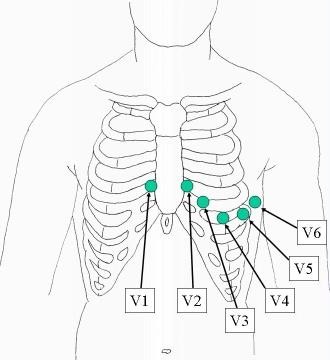 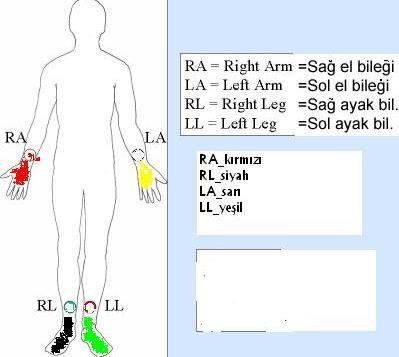 Standart olarak 6 elektrot yerleştirilir. Bazen 7 elektrot da bağlanır.V1: Sağ 4. interkostal aralığın sternumla birleştiği noktaya yerleştirilir.V2: Sol 4. interkostal aralığın sternumla birleştiği noktaya yerleştirilir.V3: V2 ve V4’ün arasına gelecek şekilde yerleştirilir.V4: Sol 5. interkostal aralığın midklavikuler hatla kesiştiği noktaya yerleştirilir.V5: Sol 4. interkostal aralığın ön aksiller hatla kesiştiği noktaya yerleştirilir.V6: Sol 4. interkostal aralığın midaksiller hatla kesiştiği noktaya yerleştirilir.V4R: Sağ 5. interkostal aralığın midklavikuler hatla kesiştiği noktaya yerleştirilir.Doktorun hasta için istediği tedavi hasta epikriz formuna doldurulur ve hastaya uygulanmak üzere hemşire yada sağlık memuruna teslim edilir. Epikriz formunda yazan isteme göre hastaya ilaç uygulanır.Muayene odasında muayenesi yapılan hastanın medikal tedavi verilmişse hemşire tarafından müşahede odasına alınır. Epikrize göre tedavisi ve takibi yapılır. Stajyerlerin ilaç uygulamaları hemşire gözetiminde olur.Müşahede odasında takibi tamamlanan hastaya reçetesi verilir doktor ve hemşire tarafından bilgilendirme yapılır. Müşahede deki hastanın kalış süresi epikriz formuna kaydedilir.Başka hastaneye sevk edilecek hasta ambulans sevk formu doldurularak epikriz formunun bir kopyası ve varsa tetkikleri ile birlikte hemşire ve/veya sağlık memuru eşliğinde gönderilir.Tedavisi yapılmış hasta doktor rapor vermişse rapor formu doldurulur hasta veya hasta yakınına verilir.Acile enjeksiyon için gelen hasta onam imzası alındıktan sonra reçetesi ile birlikte enjeksiyon odasına alınır enjeksiyonu yapılır enjeksiyon defterine işlenir.Acil müdahale odasına alınan vital bulguları bozulan hasta monitörize edilir. Hemşire tarafından damar yolu açılır. Doktorun istediği ilaçlar hazırlanır gerekirse doktor tarafından veya CPR eğitimi almış tecrübeli sağlık personeli tarafından hastaya kalp masajı yapılır veya hekim tarafından elektro şok uygulanır. Yapılan tüm işlemler acil bilgisayarına kaydedilir. Hastanın ilk müdahalesi yapılıp vital bulguları normale dönünce konsültan hekim önerisi ile ilgili servise ya da yoğun bakıma yatırılır. Konsültan hekimin çağırılma ve geliş saati form üzerine kaydedilir.Ex kâğıdı doldurulur ex in çenesi bağlanıp gerekli resmi işlemlerin ardından morga gönderilir.Hayatını kaybeden hastanın, ex saati, müdahale eden doktorun ismi ile birlikte dosyasına konur. Bilgisayara tıbbi tedavi ve işlemler kaydedilir.İlaç ve kit muhafaza edilen buzdolaplarının sıcaklık takipleri sabah –akşam takip çizelgesine kaydedilir.Ambulansta eksilen ilaçlar acil servisinden temin edilir.Mavi Koda CevapMavi kod ekibi servisten verilen 2222 alarmının sonrasında, 1 hekim 1 sağlık personeli ve güvenlikle beraber acil çantasını alarak en kısa sürede olay yerine intikal eder(en geç 3 dakikada) hastaya müdahale eder. işlemler bittikten sonra mavi kod formunu doldurur,eksilen ilaçlarını ve malzemelerini tekrar çantasına koyar sayımını yapar tarihini değiştirir.GÖRÜNTÜLEME VE LABORATUVAR HİZMETLERİNE YÖNELİK SÜREÇHastaların tedavisi için istenen laboratuvar ve radyoloji tetkiklerinin numune alındıktan ve görüntüleme yapıldıktan sonra sonuçların elde ediliş süreçlerini kapsar. Bunlar; Hemogram: 20 dakikaBiyokimya: 1 saatSedimantasyon: 1 saatTİT: 20 dakikaGörüntüleme: 15 dakikaHASTA VE YAKINININ BİLGİLENDİRİLMESİYapılan işlemler esnasında 24 saat güvenlik görevlisi çalışanlar hasta yakınlarını bilgilendirerek onların sakinleşmesini ve acilin düzenini sağlar.	Yaşamsal faaliyetleri sona eren hastanın üzerindeki eşyalar ve giysiler görevli güvenlik personeli tarafından tutanakla teslim alınır.              Hastanın durumunun gidişatına göre ve tahlil sonuçları çıktıktan sonra Acil servis asistan doktorları ve uzman doktorları hasta ve hasta yakınlarını bilgilendirirler. Hasta taburcu olmuşsa ilaçlarını reçete ederek veya önerilerle hastayı bilgilendirirler.                      ZEHİRLENME VAKALARIAcil servise müracaat eden hasta zehirlenme tehdidi varsa acil servis zehirlenme tedavi süreci başlar. Bu tedavi sürecinde zehirlenme kuşkusu, hastanın güvenlik çemberinealınması (hekim, hemşire, oksijen, damar yolu, monitörizasyon) yaşamsal bulguların değerlendirilmesi ( bilinç, hava yolu, solunum, dolaşım) yapıldıktan sonra yaşam bulguları olağan ve bilinci açık hasta zehirlenme nedeni alınır. Zehir danışma merkezi aranır.(114)Yaşam bulguları olağan dışı veya bilinç değişikliği olan hasta hava yolu açık tutulur oksijen verilir damar yolu açılır, yaşamsal bulguları izlenir solunum dolaşım ve bilinç sorunları giderilmeye çalışılır.Genel durumu iyi olmayan hastalarda zehrin uzaklaştırma işlemleri başlanır antidotu verilir gözlem ya da yatış kararı verilir.Yaşamsal bulguları olağan genel durumu iyi bilinci açık zehirlenme bulgularını geç dönemde ortaya çıkma olasılığı olmayan hastalar önerilerle gönderilir.ADLİ VAKALARİş kazası zehirlenme(ilaç, intox)Soba zehirlenmesiKimyasal ilaç zehirlenmesi(çamaşır suyu)Kavga(darp)Şüpheli düşmelerKesici delici aletlerle kasten yaralanmalarAraç içi-dışı trafik kazalarıBüyük yaralanmalarTecavüzİntiharMüdahale odasına alınır. Hekim hastayı değerlendirir. Adli vaka olup olmadığının kararını verir. Uygun tedavi tetkik başlar. Güvenliğe ve hastane polisine bilgi verilir. Hastane polisi evrak işlerini yapar, adli rapor yazılır. İfadeler alınır. Bir nüshası hastanede kalır. Tedavi süreci tamamlanır. hekim taburculuğa ya da yatışına karar verir. Emniyet güçleri gerekli işlemlerini yapar.Adli vakalar istatistik birimine bildirilir.ACİL DURUM VE AFET YÖNETİMİAcil durum afet yönetimi hastane HAP(Hastane Afet Planı) planına göre yapılır. Kahramanmaraş bölgesinde ve hastanemizde karşılaşılabilecek olağan dışı durumlar;- Yangın-Deprem-Su basması-Nükleer saldırı-Biyolojik-Kimyasal saldırı-Terör olayları-Büyük trafik kazalarıTehlikeler;Dış etkenler: Doğal afetler, büyük kazalar, salgın hastalık, KBRN, terör olaylarıİç etkenler.: Binanın hasarı, yangın, su basması, hastane enfeksiyonu, enerji sisteminde hasar Olay sırasında; Hastane Afet Planı Lojistik Şefi devreye girer. Olay öncesi yapılması planlanan çalışmaları başlatır. Güvenlik şefi çevre güvenliğini sağlar. Operasyon Şefi yaralanmalara ve hastaneye gelebilecek hastalara karşı hazırlıklı olur.Olağan Dışı Durum Anında Hastane Afet Planının Uygulanması-Bir afet durumunda, plana göre en üst düzeydeki şefler (HAP şefleri) Olağan Dışı Durum Yönetim    Merkezi’nde toplanır.-İçlerinde en kıdemli şef, HAP Başkanı(Başhekim) gelene kadar yönetici olur.-Bu odaya görevlilerden başkası giremez.-Bilgi akışı olur.-HAP Başkanı; HAP planının uygulama içeriğini belirler, gerekirse hastaneyi boşaltma işlemini başlatır.-HAP Başkanına ulaşılamazsa planın uygulamasını Opersyon Bölüm Şefi yürütür.-Kimse görev tanımının dışına çıkmaz.-Olay anında herkes görev tanımındaki işi yapar.-Olay sonrası Lojistik Bölüm Şefi hastanenin tamamen veya kısmen hasar miktarını tespit eder.-Olay sonrası HAP Başkanı, tüm bağlı şeflerle durum değerlendirmesi yapar.ACİL	SAĞLIK	HİZMETİ	KAPSAMINDA	DİĞER	KURUM	VE	KURULUŞLAR	İLE KOORDİNASYON SÜREÇLERİ                      Acil servislerin 112 KKM ile koordinasyonuKamu ve özel bütün sağlık tesisleri, acil servis hizmetlerinin etkin ve koordineli yürütülmesi ve hastaya ait bilgi paylaşımı için ortak kayıt sistemi kurmak zorundadır.     Ortak kayıt sistemi, müdürlüğün denetim ve kontrolünde, Bakanlık bilgi sistemine entegre olacak şekilde ASKOM tarafından organize edilir.Sağlık tesisleri acil servislerine getirilen vakalara ait bilgileri her istendiğinde Bakanlığa, müdürlüğe ve 112 KKM’ ne bildirmek zorundadır.Kamu ve özel tüm sağlık tesisleri, Hastane Afet Planlarını (HAP) hazırlamak ve bu planları, olağandışı ve afet hallerinde müdürlük afet birimi ve 112 KKM’nin bilgisi dahilinde uygulamakla yükümlüdür. Afet ve olağandışı durumlarda sağlık tesislerinin geçeceği alarm seviyesi ve yerine getireceği yükümlülükler il afet planı ve hastane afet planları doğrultusunda 112 KKM tarafından belirlenir.Acil servisten diğer sağlık tesislerine sevk ve nakil esaslarıAcil servise başvuran hastaların ilk değerlendirmesi yapıldıktan sonra, ilgili sağlık tesisinin uzman tabip, tıbbi donanım ve boş yatak bakımından hastanın tıbbi durumunun gerektirdiği tetkik, müdahale, bakım ve tedaviyi sağlayabilecek şartları taşıması hâlinde hastanın başka bir sağlık tesisine sevk edilmemesi ve gerekli sağlık hizmetinin ilgili sağlık tesisinde verilmesi esastır.Durumu stabil olmayan hastalar, nakil şartlarında, hemodinamik durumlarını sabit tutacak düzeye gelmedikleri sürece sevk edilmez. Ancak hastanın acil tedavi işlemleri kurumca sağlanamıyor ve mutlak surette sevki gerekiyor ise uygun koşullar sağlanarak ilgili sağlık tesisine sevki sağlanır. Hasta sevk ve nakil kararının ilgili dal uzmanı veya acil servis sorumlu tabibi veya nöbetçi uzman tabibince verilmesi ve onaylanması zorunludur.Yeterli şartların sağlanamadığı ve ileri tetkik ve tedavi için başka bir sağlık tesisine sevk gerektiren hâllerde hastanın sevk edileceği sağlık tesisinin belirlenmesi, sağlık tesisleri arasındaki hasta sevk ve nakil işlemlerinin koordinasyonundan ve yürütülmesinden 112 KKMyetkili ve sorumludur. Sağlık tesisleri arasındaki hasta sevk ve nakil işlemlerinde Ek- 9’daki Sağlık Tesisleri Arası Vaka Nakil Talep Formu kullanılır.Sevki yapılan hasta, hastanın tedavisinin gerçekleştirileceği bir sağlık tesisine kabulü sağlanana kadar sevki yapan sağlık tesisinin sorumluluğundadır. Hastanın sevk edildiği sağlık tesisi, hastanın kabulü için gerekli tedbirleri almak ve bekletmeksizin tedavisini başlatmak ile yükümlüdür.                      ACİL SERVİSTE RİSK YÖNETİMİRisk Analizi   Afet tipine göre hastanelere başvuran hasta profili değişebilmektedir.   Depremlerde ciddi yaralanmalar ile çok sayıda hasta acil servislere başvururken, çok sayıda cerrahi müdahale, kan, sıvı, ameliyathane personeli ve cerraha ihtiyaç ortaya çıkabilirYangınlar ve tehlikeli madde (kimyasal gaz) kazalarında çok sayıda oksijen kaynağına ihtiyaç olacaktır.Acil Ünitesi sorumlusu tecrübeli bir Acil Tıp uzmanı ya da deneyimli bir travma cerrahı olmalıdır.Sorumlu uzman başta triaj olmak üzere tüm alanlardaki sorumlularla koordineli bir çalışma yürütmelidir.Tüm bu uygulamalar yukarıda belirtilen HAP (Hastane Afet Planı) a göre yapılır.NÖBET SÜRECİAcil sağlık personeli 08:00 da gece ekibinden nöbeti teslim alır. 16:00’ da gece ekibine nöbeti devrederler.Servis sorumlu hemşiresi sabah buzdolabının kontrolünü yapar, içerisindeki ilaçlara göre takip çizelgesine ısısını yazar.Acil	sağlık	personeli	ambulanstan	ve	müdahale	odasındaki	malzemelerden sorumludurlarAcil sağlık personeli ambulansın her kullanımından sonra ambulanstaki ilaç ve malzemeleri kontrol eder.Narkotik ilaç kullanımı ise nöbete gelen ekipten o gün muayene odasında çalışacak olan acil sağlık personeli tüm ilaçları tek tek sayarak ve narkotik formunu kırmızı kalemle doldurarak nöbeti devralan sağlık personeline eksiksiz olarak devreder.Müdahale odası kullanımı acil sağlık personeli sorumluluğunda olduğu için her nöbet değişiminde bir önceki ekipten nöbete gelen acil sağlık personeli müdahale odasını devralırlar.Müşahede odası ve enjeksiyon odasının teslimini ise nöbetten çıkacak olan tüm ekip nöbeti alan tüm ekibe gerekli bilgileri vererek nöbet teslimini yaparlar.Panolara asılacak dökümanlar;Nöbet çizelgeleri (aylık)Acil durum telefon listesi (sürekli)Duyuru ve uyarı ilanları (belirli süreli)KİŞİSEL KORUYUCU EKİPMANLARBölüm bazında kullanılması gereken kişisel koruyucu ekipmanlar; eldiven, maske, önlük, gözlük, alkol bazlı el antiseptikleri sabun kağıt havlu bulundurulur.                EL HİJYENİ:Bütün çalışanlar 5 endikasyon kuralına göre el hijyeni sağlar. Bu kurala göre :Hasta ile temastan önce,Aseptik işlerden önceVücut sıvılarıyla temastan sonraHasta ile temastan sonraHasta çevresi ile temastan sonraEl hijyen uygulaması yapılır.El hijyeni;El yıkamaEl antisepsisiEldiven kullanımıEl yıkama: Ellerde gözle görülür kirlenme varlığında sporlu bakteri ile temas şüphesi varsaEl yıkarken dikkat edilmesi gereken hususlar:El yıkamayla doğru sonuç almak için 30-60 saniyelik bir süreye ihtiyaç vardır.El yıkarken sıcak su kullanılmamalıdır.(dermatit riskini artırabilir)Sıvı sabun katı sabuna göre daha az kontamine olduğu için bu nedenle sıvı sabun kullanımı uygun seçenektir.Yıkama sonrası eller çok iyi kurulanmalıdır. Nemli ellerin daha fazla kontaminasyon riski taşıdığı gösterilmiştir.El yıkamada tek kullanımlık kağıt havlular kullanılır.Boş sabun dağıtıcısına sabun eklenmesi sıvı sabunun kantaminasyon riski arttığı için boşalan sıvı sabun dağıtıcıları yıkanıp, kurutulduktan sonra tekrar kullanıma sunulur.El antisepsisi:El antisepsisi hızlı antimikrobiyal etkileri(20-30 saniye )olmasındanİyi tolere edilmeleriUygulama kolaylığıGeniş spektrumlu olmalarıUygulama için lavabo gerekmemesiHer hasta başında kolaylıkla uygulanabilmesinden dolayı el antisepsisi tercih edilmektedirEl antisepsisi kullanırken dikkat edilmesi gerekenler:Yüksek ısı ve ateşten uzak tutulması gerekmektedir.Alkol buharlaşana kadar eller ovulmalıdır.Eldiven kullanımıVücut sıvıları, mukoza veya bütünlüğü bozulmuş deri ile temas olasılığı varsa eldiven giyilmelidir.Eldiven kullanırken dikkat edilmesi gereken hususlar:Aynı eldiven birden fazla hasta için kullanılmamalıFarklı hastalar arasında yıkanarak tekrar kullanılmamalıKontamine vücut bölgesinden temiz vücut bölgesine geçerken eldivenler değiştirilmeli Eldivenin kontaminasyonuna karşı tam olarak korumadığı unutulmamalı ve eldiven giymeden önce ve eldiven çıkarıldıktan sonra el hijyeni uygulanmalıdır.ACİL MÜDAHALE SETİHer bölüm kendi müdahale setindeki ilaç ve cihazları belirlemiştir. İlaç ve malzeme listesi oluşturulmuş minimum maksimum stok seviyeleri belirlenmiş ve miat takipleri bu listeyle takip edilmektedir.Acil müdahale setleri ayda bir kez stok ve miat olarak takip edilir. Kontrolü yapılmış set flasterle bantlanır, üzerine kontrol tarihi ve kontrolü yapanın adı yazılır. Bu band set her kullanıldığında ve ayda bir yenilenir.TIBBİ CİHAZHer Birimde o birime ait cihazların envanteri bulunur. Bakım onarım ve kalibrasyon planı oluşturulur. Kalibrasyonu yapılan cihazların etiketlenmesi sağlanır.(Etikette, kalibrasyon yapan firma adı, tarihi, geçerlilik süresi, sertifika numarası bulunur.)Kalibrasyonlar yılda bir kez olmak üzere rutin, cihaz arızalarında tekrar edilmek üzere düzenlenmiştir.OLAY BİLDİRİM FORMU İLE BİLDİRİMİ ZORUNLU OLAYLAR;İlaç güvenliğiTransfüzyon güvenliği Cerrahi güvenlik Hasta düşmesiKan ve vücut sıvılarıyla temas Çalışanların maruz kaldığı olaylarATIKLARHastanın kan ve vücut sekresyonları ile bulaşmış atıklar kırmızı renk tıbbi atık poşetineKuru kağıtlar siyah renk atık kutusunaDiğer cam atıklar mavi renkl atık poşetine atılır.Tüm iğne ve ampül kırıkları sarı atık kutularına atılır.Tüm atık kutularının enfeksiyon açısından kapakları kapalı tutulur.ACİL TEMİZLİĞİServis sorumlu hemşiresi oda temizliklerini, temizlik çizelgesine göre günde 2 kez kontrol eder.Kat arabasında gerekli tüm temizlik malzemelerin bulunup bulunmadığı kontrol edilir. (moplar, sıvı deterjan, ovma amaçlı temizlik maddesi, yeterli miktarda temizlik bezleri, tuvalet fırçası, çekçek, faraj, kova, eldiven vb )Eksik malzeme varsa temizliğe başlamadan önce tamamlanmalıdırToz alma dışında her tür temizlik işlemi sırasında uygun eldiven giyilmeli, eldivenli ellerle kapı kolu, masa vb gibi yüzeylere temas edilmemelidir.     Temizlik her zaman temiz alandan kirli alana doğru yapılmalıdır.Oda temizliği toz kapmayacak şekilde yapılmalıdır.Oda temizliği çekçek ve faraj ile kaba kirlerden arındırmalı, kesinlikle fırça veya süpürge kullanılmamalıdır.Odadaki tüm yüzeylerin (pencere önleri, radyotörler, yemek masası, etejer vb ) tozu alınmalıdır.Oda zemini temiz alandan başlayarak, yatak altları dahil olacak şekilde, kapıya doğru paspaslanmalı ve hemen kuru mop ile kurulanmalıdır.Kan ve vücut sıvıları ile kirlenme olmadığı sürece temizlik su ve sıvı sabunla yapılmalıdır.Kirlenme olmuşsa kuru peçete ile kirlenen yer temizlenir sonra 1/10 sulandırılmış çamaşır suyu ile temizlik yapılır.Kapı kolları sıvı deterjan ile yıkanmış bez ile silinmeli ve kurulanmalıdır.Banyo ve tuvaletlerin temizliği en sona bırakılmalıdır.Kirli mop kat arabasındaki kirli bölüme konulur ve temiz bir mop ile banyo/tuvalet zemindeki atıklar uzaklaştırılır.Duş ve küvet temizliğinden önce fayanslar, arınan musluk, duş teknesi ve duşa kabin veya duş perdesi ı deterjan maddesi ile silinmelidir.Lavabo ve kenarları su ve deterjan ile temizlenir.Aynı bez yıkandıktan sonra lavabo arkasındaki duvar silinir,Lavabo aynası cam temizleme maddesi kullanılarak silinmelidir.Silinen	tüm	yüzeyler	önce	durulanıp,	ardından	kurulanmalı,	kesinlikle	ıslak bırakılmamalıdır ve temizlik yapılırken ıslak zemin tabelası konmalıdır.Tuvalet temizliği için önce sifon çekilmeli, klozet içerisi sıvı deterjan veya ovma maddesi dökülerek, tuvalet fırçası ile fırçalanmalı, klozet çevresi ayrı bir temizlik bezi ile deterjan ile silinmeli, silme işlemi bitince durulama yapılmalı ve ıslak alanlar kurulanmalıdır. Tuvalet temizliği için kullanılan eldivenler diğer alanların temizliğinde kesinlikle kullanılmamalıdır. Yer süzgeci su tutularak kaba kirlerden arındırılır.Tüm zemin oda temizliğinde kullanılandan farklı bir paspas ile kapıya doğru silinir ve kurulanır.Sıvı sabun kaplarının üstüne ekleme yapılmamalıdır, boş olan sabunluk yıkanıp kurutulduktan sonra tekrar doldurulmalıdır.Tuvalet temizliğinde kullanılan bezler mop paspas dâhil, gün sonunda sıcak su ve deterjan ile çamaşır makinesinde yıkanmadan ve kurutulmadan kesinlikle başka bir alanda kullanılmamalıdır.Oda, ofis temizliği tamamlandıktan sonra çek çek ve faraj ile koridorda bulunan kaba kirler uzaklaştırılır, tüm eşyaların (sekreter masası, oturma grubu, duvar bandı, tablolar vb.) tozu alınır su ve deterjan ile zemin paspaslanır kurulanır. Koridor temizliğinde hasta odası ve ofislerde kullanılandan farklı, paspas ve kuru mop kullanılmalıdır.Exitus veya taburcu olan ya da başka bir servise devir olan hastanın ardından günlük temizlik işleminin tüm basamakları uygulanmadan yeni hasta kabul edilmez.Su ve deterjanla temizlik yapılan alanlarda her 3 odada bir temizlik solüsyonu değiştirilir.Yoğun kirlenme meydana gelmişse daha sık solüsyon değişimi yapılır.     Tüm temizlik bezleri kirlendikçe değiştirilmeli, kirli bezle aynı işleme devam edilmemelidir. Kirlenen temizlik bezleri bekletilmeden çamaşır makinesinde sıcak su (> 60 C ) ile yıkanır kurutulur. Kirli çamaşır arabaları günde en az bir kez temizlenmeli ve dezenfekte edilirDünya Sağlık Örgütü (DSÖ/WHO)Sağlık Acil Durum ve Afet Risk Yönetimi ÇerçevesiDünya çapında ülkelerin karşı karşıya olduğu halk (kamu) sağlığına yönelik acil durum/afet riskleri yaygın ve çok çeşitlidir; bu kapsamda, bulaşıcı hastalıklar ve salgınlar, güvenli olmayan gıda ve su, kimyasal ve radyasyon kirliliği, doğa ve teknoloji kaynaklı tehlikeler, çatışmalar, iklim değişikliği, plansız kentleşme ve diğer etkenlerle ilişkili sağlık riskleri ve sonuçları belirtilebilir. Ülkeler ve toplumların söz konusu sağlık riskleri ve sonuçları ile baş edebilmeleri ise, ulusal, yerel ve kurumsal düzeylerde, afet ve acil durumların önleme, zarar azaltma, hazırlıklı olma, müdahale ve iyileştirme evrelerine yönelik önlemleri içeren, sağlık acil durum ve afet risk yönetimi kapasitelerini güçlendirmeleri ile mümkündür.Günümüzde sağlık sistemleri, acil durum ve afet halinde “hayat kurtarmaya” odaklı, reaktif müdahale an- layışının ötesinde, olağan ve acil sağlık hizmetleri açısından her türlü tehlike karşısında, tehlikeye maru- ziyetin ve zarar görebilirliklerin, dolayısıyla risklerin azaltılmasına odaklı, proaktif bir yaklaşımla her düzeyde hayati bir rolü üstlenmektedir.Birleşmiş Milletler Afet Risk Azaltma Ofisi (UNDRR) üst yönetiminden, Sendai Afet Risk Azaltma Çer- çevesi’nin (SFDRR/2015-2030) kabulünün 5. yılında, Mart 2020’de COVID-19 salgını ile ilgili yapılan açıklamada afet risk azaltma ve afet yönetimi bakımından şu başlıklara özellikle işaret edilmektedir:2Doğa kaynaklı tehlikelerle birlikte, sağlık acil durumlarının da en öncelikli olarak ele alınması,Biyolojik tehlikelerin yönetimine, sağlık sistemlerinin hazırlık ve dayanıklılığına öncelik verilmesi,Afet risk yönetiminin her düzeydeki sağlık hizmetiyle bütünleştirilmesi (entegrasyonu),Afet yöneticileri ile sağlık çalışanları arasında afetleri önlemeye yönelik işbirliğinin geliştirilmesi; sağlık kapsamında odak noktasının “afete müdahale”de kalmayıp, hazırlık, izleme-gözlem ve afet risk yöneti- mine yönelmesinin desteklenmesi.Sağlık ve sosyal güvenlik alanlarında afet risk yönetiminin ayrıntılı olarak ele alındığı, uluslararası bağ- layıcılığı olan temel bir kaynak Uluslararası Sağlık Tüzüğü’dür.3 Tüzük halk (kamu) sağlığının, kökenine ve kaynağına bakılmaksızın tüm hastalık risklerinden korunmasına ilişkin uluslararası işbirliğinin etkili ve kapsamlı bir ifadesidir; yalnızca belirli hastalıkları değil, ileride ortaya çıkabilecek farklı hastalıkları da içermekte ve bu hastalıklarla ilgili alınabilecek tedbirlerin belirlenmesini de düzenlemektedir.Dünya Sağlık Örgütü (DSÖ), afet ve acil durumlarla ilişkili sağlık risklerini yönetmek amacıyla sağlık sektörü ile diğer sektörlerde ülke ve toplum kapasitelerinin geliştirilmesi için destek sağlamaktadır; bu ça- lışmalar, Uluslararası Sağlık Tüzüğü’nün ve Sendai Afet Risk Azaltma Çerçevesi, Sürdürülebilir Kalkınma Hedefleri ve iklim değişikliği Paris Anlaşması’nın sağlıkla ilgili yaklaşım ve önceliklerinin uygulanması ile uyumlu olarak gerçekleştirilmektedir. Bu kapsamda, Dünya Sağlık Örgütü tarafından geliştirilen Sağlık Acil Durum ve Afet Risk Yönetimi Çerçevesi ile sağlık sistemleri geliştirme stratejilerinin, çoksektörlü acil durum ve afet risk yönetimi geliştirme stratejileri ve iklim değişikliğine uyum stratejileri ile bütünleş- tirilmesi (entegrasyonu) amaçlanmaktadır.Sağlık Acil Durum ve Afet Risk Yönetimi Çerçevesi’nde kapsamlı bir stratejinin oluşturulması yönünde, sağlık sektörü tarafından her düzeyde dikkate alınması gereken alanlar şöyle tanımlanmaktadır: Sürveyans, erken uyarı ve alarm sistemleri; tüm tehlikeler, tüm sağlık sistemi ve tüm sektörler bakımından, operasyo- nel hazırlık ve kitlesel yaralanmalı olay yönetim sistemleri dahil, acil durum müdahalesine hazırlık; güven- li, emniyetli, sürdürülebilir ve acil durum, afet halinde fonksiyonu devam edebilen dayanıklı hastaneler ve sağlık tesisleri.Ülkelerin sağlık yöneticilerine ve diğer paydaşlara rehberlik sağlamak üzere yayınlanan Çerçeve, her türlü acil durum ve afetle ilişkili sağlık risk ve sonuçlarının azaltılmasında, ülkeler nezdinde sağlık hizmetleri ve diğer sektörleri de içerecek şekilde sistem ve kapasite geliştirilmesini sağlamaya yöneliktir. Çerçeve, bu yönde, afet risk yönetimi temel kavramlarını, yönlendirici ilkeleri, etkili bir uygulama için gereken bileşen- leri ve fonksiyonları tanımlamaktadır.TEMEL KAVRAMLAR, İLKELER VE YAKLAŞIMLARSağlık Acil Durum ve Afet Risk Yönetimi Çerçevesi şu temel kavram, ilke ve yaklaşımları esas almaktadır:Risk tabanlı (odaklı) yaklaşımKapsamlı (tüm aşamaları kapsayan) acil durum yönetimiTüm tehlikeler yaklaşımı (tehlikelere bütüncül yaklaşım)Kapsayıcı, insan ve toplum merkezli yaklaşımÇok-sektörlü ve çok-disiplinli işbirliğiTüm sağlık sistemi temelli sorumlulukEtik hususlarÇerçeve’de tanımlanan Sağlık Acil Durum ve Afet Risk Yönetimi (Sağlık ADARY) politikaları, stratejileri, programları ve uygulamaları için yönlendirici nitelik taşıyan temel kavram, ilke ve yaklaşımlar şu şekilde özetlenebilir:Risk Tabanlı (Odaklı) Yaklaşım:Acil durumların oluşturduğu riskler, toplumların tehlikelere maruz kalması, söz konusu tehlikeler karşı- sında zarar görebilirlikleri ve olayların öncesi, sırası, sonrasında risk yönetimi kapasiteleri ile doğrudan ilişkilidir. Bu nedenle, ülkeler ve toplumlar acil durumların sağlıkla ilgili ve diğer olumsuz sonuçlarını, tehlikeleri önleme/zarar azaltma, tehlikelere maruziyeti azaltma, zarar görebilirliklerini en aza indirme ve/veya kapasitelerini güçlendirme yoluyla, etkili bir şekilde azaltabilir.Kapsamlı (Tüm Aşamaları Kapsayan) Acil Durum Yönetimi:Kapsamlı yaklaşım, afet ve acil durumların birbiriyle yakından ilişkili önleme/zarar azaltma, acil durum hazırlığı (operasyonel hazırlık dahil), müdahale ve iyileştirme evrelerine yönelik faaliyet ve önlemleri ifade eder. Bu şekilde, önleme ve zarar azaltma faaliyet ve önlemlerinin acil durumların olasılığını ve ciddiyetini azaltabileceği varsayımına dayanmaktadır; sağlam bir hazırlık zamanında ve etkili bir müda- haleyi mümkün kılacak; müdahalenin etkin koordinasyonu, sağlık hizmetlerinin zarar görebilir gruplara odaklanması ve etkilenenlerin ihtiyaçlarını karşılayacak şekilde sunulmasıyla sonuçlanacaktır; ayrıca iyileştirme ve yeniden yapılanma faaliyetleri, gelecekteki acil durumların risklerini azaltacak şekilde tasarlanmalıdır (Sağlık sistemlerinin güçlendirilmesi de dahil olmak üzere eskisinden, öncekinden daha iyi/dayanıklı yapılandırma yaklaşımı).Tüm Tehlikeler Yaklaşımı (Tehlikelere Bütüncül Yaklaşım):Farklı tehlike türleri (doğa, insan, teknoloji kaynaklı) sağlık hizmetleri açısından benzer risklerle ilişkili olup, sağlık sistemini benzer şekilde zorlarlar. Afet ve acil durumlarda risk yönetimi fonksiyonları birbirine benzer (örneğin: planlama, lojistik, risk iletişimi). Her bir tehlike için, ayrı, bağımsız kapasite geliştirmek ya da müdahale süreçleri ve prosedürleri oluşturmak, verimli olmadığı gibi maliyet etkin de değildir. Afet ve acil durumlarda risk yönetimi politikaları, stratejileri ve ilgili programlar, bu nedenle ortak sorunları ortak kapasitelerle çözmek üzere tasarlanmalı ve aynı zamanda, riske özel kapasitelerle desteklenmelidir.4Kapsayıcı, İnsan ve Toplum Merkezli Yaklaşım:Toplumu oluşturan insanlar Sağlık Acil Durum ve Afet Risk Yönetimi (Sağlık ADARY) bakımından en önemli konumdadır, çünkü acil durum ve afetler dahil her tehlikeli olayda onların sağlıkları, geçim kaynakları, mal ve diğer varlıkları risk altındadır. İnsanlar çoğu zaman risklerini kendileri, aileleri ve çevresindekiler için koruma sağlayan eylemlerle yönetmeye uygun konumdadır ve bir acil durumda ilk müdahale eden de kendileridir.Sağlık ADARY erişilebilir ve ayrımcılık yapılmayan katılımı esas alan, kapsayıcı bir yaklaşıma sahiptir. Bu yaklaşım, en büyük risk altında olanlar ve acil durum/afetlerden orantısız olarak etkilenen insanla- rın, özellikle en yoksulların, yanı sıra kadın, çocuk, engelli, yaşlı insanlarla, göçmen, mülteci ve diğer yerinden edilmiş kişiler, kronik hastalıkları olanlar ve toplumun nispeten daha yüksek risk altındaki kesimlerinden insanların ihtiyaçları ve kapasitelerine öncelik vermektedir. Sağlık ADARY kapsamındaki tüm politika ve uygulamalar toplumsal cinsiyet, yaş, engellilik ve kültürel bakış açıları ile bütünleşmeli; bu süreçte kadınların, gençliğin ve diğer riskli grupların yönlendiriciliği desteklenmelidir.Toplumların dayanıklılığı, ilgili tehlikeler ve zarar görebilirliklerin belirlenmesi ve zarar azaltma, acil durumlara hazırlık, müdahale ve iyileştirme kapasitelerinin geliştirilmesi desteklenerek güçlendirilebilir. “Tüm Toplum Katılımı” kavramından hareketle, etkili bir Sağlık ADARY ancak yerel yönetimlerin, sivil toplum ve gönüllü oluşumların, özel sektörün ve bireylerin aktif katılımı ile mümkün olabilir.Çok Sektörlü ve Çok Disiplinli İşbirliği:Acil durumların sağlık için oluşturduğu risklerin etkili bir şekilde yönetimi sektörler arasında güçlü, sü- rekli bir işbirliğini gerektirmektedir. Örneğin, “Tek Sağlık” yaklaşımı insan-hayvan-çevre etkileşimli bir sağlık tehdidine karşı, insanlar ve hayvanlar için en uygun sağlık sonuçlarını sağlamak amacıyla, kamu sağlığı, hayvan sağlığı ve diğer ilgili sektör ve disiplinler arasında işbirliği, iletişim ve ortak çalışmayı esas almaktadır. Sağlık sektörü bulaşıcı hastalık riskini yönetmede teknik olarak yönlendirici role sahip- ken, tehlikeler ve olayların pek çoğunda diğer sektörler teknik yönlendirici konumda olacaktır (örneğin, güvenli olmayan gıda için tarım, fırtınalar için erken uyarıda meteoroloji hizmetleri, sellere karşı acil müdahalede sivil korunma). Sağlığı korumaya yönelik çok sayıda Acil Durum ve Afet Risk Yönetimi faaliyeti de diğer sektörler tarafından gerçekleştirilmektedir (örneğin, kritik altyapının bakımı, insan ihtiyaçları ve sağlık tesislerinin çalışması için gerekli su ve sanitasyon, taşıma, lojistik, acil hizmetler ve gıda güvenliği).Sağlık sektörünün acil durumların sağlığa yönelik risklerini yönetmede rolü olan, farklı disiplinlerden çok sayıda uygulayıcıyla güçlü ilişkiler kurmaya ihtiyacı vardır. Bunlar arasında şehir plancıları, inşaat mühendisleri, tehlikeli tesislerin işletmecileri, iklim bilgisi sağlayıcılar, hayvan sağlığı profesyonelleri, medya ve acil hizmetler sayılabilir. Aynı zamanda, sağlık sistemine dahil çok sayıda disiplin arasında da etkili koordinasyon gereklidir (örneğin, acil tıp, afet sürveyansı, akıl sağlığı, beslenme, su ve sanitasyon, sağlık enformasyon yönetimi ve diğerleri).Tüm Sağlık Sistemi Temelli Sorumluluk:Genel sağlık sistemini güçlendiren çok sayıda tedbir Sağlık ADARY bakımından en etkili uygulamalar arasındadır. Temel sağlık hizmetlerinde yüksek kapsayıcılık oranının, örneğin “Evrensel Sağlık Kap-sayıcılığı” politikalarının uygulanmasıyla sağlanması, genel sağlık durumunu iyileştirecek, salgınların önlenmesine katkıda bulunacak ve acil durumların sağlık sonuçlarındaki olumsuzlukları azaltacaktır. İyileştirilmiş temel sağlık ve beslenme koşulları toplumun dayanıklılığına katkıda bulunan en önemli faktörlerdendir. Sağlık ADARY ilkeleri ve uygulamalarının ulusal ve yerel sağlık politikaları, planları, programları ve Sağlık ADARY bileşenleri ve fonksiyonlarıyla ilgili hizmetlerle bütünleştirilmesi, acil durumların ve afetlerin sağlıkla ilgili risklerini ve sonuçlarını azaltmak bakımından yaşamsal önemdedir.Etik Hususlar:Sağlık ADARY süreçlerinde çok kaynaklı etik çelişkiler ortaya çıkmaktadır. Riskleri azaltma ya da afet- lere müdahalede önceliklerle ilgili kararlar, sağlığın bir insan hakkı olarak korunmasını, etik yönleri, pragmatik, ekonomik, politik ve diğer hususları içermektedir. Sağlık ADARY etik standartlar ve ulus- lararası sağlık hukuka uygunluk içerisindedir; insanlara saygı, adalet, dayanışma ve kültürel duyarlılık ilkelerine dayanmaktadır. Bu ilkeler Sağlık ADARY politika, uygulama, iletişim, değerlendirme ve araş- tırmalarında etik davranışı sağlayıcı ve etkilenen toplumlarla karşılıklı ilişkilerde güven geliştiricidir.Hükümetler, hükümetler arası (örneğin, BM kuruluşları) ve hükümet dışı örgütler (STK’lar) toplum kesimlerinin, özellikle zarar görebilirlik düzeyleri daha yüksek olan ve kendilerini etkileyen hizmetlerin planlanması, tasarımı ve sağlanması süreçlerine katılımcı yaklaşımlarla dahil edilmeleri gereken nüfu- sun, farklılık gösteren ihtiyaçlarını dikkate almalıdır. Halk acil durum riskleri ve duruma uygun yerel ve bireysel davranışlarla ilgili doğru, güncel ve kolayca anlaşılır bilgiye, her zaman erişebilmelidir. Poli- tikaların ve eylemlerin planlanması, uygulanması, etkinliği ve etkisinin değerlendirilmesinde, özellikle zarar görebilir gruplarla ilgili gereken düzeltmelerin zamanında yapılabilmesi için, mümkün olan en iyi bilimsel ve sosyoekonomik kanıtlar, analizler ve ayrıştırılmış veriler kullanılmalıdır.TEMEL FONKSİYONLAR VE BİLEŞENLERSağlıkta Acil Durum ve Afet Risk Yönetimi politika, uygulama ve araştırmalarının da kayda değer artışla önem kazandığı süreçte, Dünya Sağlık Örgütü önemli ölçüde örgütsel değişime yönelmiştir. Organizasyo- nun acil durumları yönetme kapasitesini geliştirmek amacıyla, 2017 yılında DSÖ Sağlık Acil Durumları Programı başlatılmış, çok sayıda ve farklı acil durum riskleri için kurumsal yapıya çeşitli fonksiyonlar entegre edilmiştir.Sağlık Acil Durum ve Afet Risk Yönetimi Çerçevesi, esas olarak sağlık sektörüne odaklanırken, sağlık risk- leri ve sonuçlarını azaltmada önemli katkılarda bulunan çok sayıda diğer sektörle işbirliği ihtiyacı ve gerek- liliğinin de altını çizmektedir. Çerçeve’de, yerel ve ulusal düzeylerde, ülkelerde uygulamanın başarısında çok-sektörlü yaklaşımla, sağlık bakanlıkları ve diğer bakanlıkların, ulusal afet yönetimi kurumu, özel sektör, yerel topluluklar ve toplum temelli kuruluşların ortak planlama ve işbirliği içerisinde hareketinin belirleyici önemi vurgulanmaktadır.Çerçeve, temel olarak şu fonksiyon ve bileşenlerden oluşmaktadır:Politikalar, Stratejiler, YasalarPlanlama ve Koordinasyonİnsan KaynaklarıFinans KaynaklarıEnformasyon ve Bilgi YönetimiRisk İletişimiSağlık Altyapısı ve LojistiğiSağlık ve İlgili HizmetlerSağlık ADARY için Toplum Kapasiteleriİzleme ve DeğerlendirmeÇerçeve kapsamında, ülkelerin sağlık sektörü ve diğer sektörlerinde sağlık acil durum ve afet risklerinin her düzeyde ortak yönetimini sağlayıcı sistemlerin oluşturulmasına yönelik temel fonksiyonlar ve bileşenler ana hatlarıyla şöyle tanımlanmaktadır:6Politikalar, Stratejiler, Yasalar:Sağlık ADARY kapsamında hükümetlerin ve diğer katılımcıların/paydaşların yapıları, rolleri ve sorum- luluklarının tanımlanması:Sağlık ADARY ile ilgili hususlar, uygun yasal düzenlemelerle desteklenerek, ilgili politikalar ve strate- jilerle bütünleştirilmelidir: Ulusal sağlık politikalarına dahil edilmeli, ulusal planlama ve bütçe döngü- leriyle ilişkilendirilmeli, ulusal ve yerel sağlık programlarında kapsamlı biçimde yaygınlaştırılmalıdır. Sağlık ADARY ile ilgili ulusal politika ya da strateji kamu, özel, sivil toplum paydaşlarının tüm tehlikeleri dikkate alan Sağlık ADARY bileşenleriyle ilgili rol ve sorumluluklarını belirlemeli ve planlama, koordi- nasyon, Uluslararası Sağlık Tüzüğü (2005), sürveyans ve erken uyarı, acil durum hazırlığı ve müdahale, iyileştirme, güvenli hastaneler ile sağlık ve ilgili hizmetlerden sorumlu olanlar dahil edilmelidir. Aynı şekilde, çok sektörlü acil durum ve afet risk yönetimi ile ilgili politikalar ve yasal düzenlemelerde, halk sağlığının korunması ve tüm sektörlerin eylem amaçları ve hedefleri bakımından sağlıkla ilgili sonuçların en aza indirgenmesi özellikle yer almalıdır. Sağlıkla ilgili konular sektörler arası politika ve stratejilerde çoğu zaman yeterli biçimde yer almamaktadır, bu durumda önem taşıyan çok sektörlü politika, strateji ve girişimlerde sağlık için merkezde bir konumlamanın sağlanması güçlü bir savunuculuk gerektirebilir.Planlama ve Koordinasyon:Sağlık ADARY planlaması ve operasyonları için etkili koordinasyon mekanizmalarının öneminin vurgulanması:Sağlık ADARY hayata geçirilirken, Uluslararası Sağlık Tüzüğü (UST/2005) ve Sendai Afet Risk Azaltma Çerçevesi’nin ulusal düzeydeki uygulamalarını desteklemek üzere geliştirilenler dahil, bir dizi planlama gereklidir. Bu planlar hazırlanırken, özellikle ulusal düzeyde tüm tehlikeleri esas alan çok sektörlü afet risk yönetimi kapsamında ve UST İzleme ve Değerlendirme Çerçevesi’ne uygun olarak gerçekleştirilen, risk ve kapasite değerlendirme, tatbikat ve gözden geçirme bulgularından yararlanılmalıdır. Sağlıkla ilgi- li hususlara sağlık planlarında ve çok sektörlü planlarda, örneğin ulusal sağlık güvenliği planları, ulusal afet risk azaltma planları, hazırlık, müdahale ve iyileştirme planları ve olay yönetim sistemlerinde, tam olarak yer verilmelidir.Ulusal ve yerel, farklı düzeylerde ve yetki alanlarında geliştirilen planlar arasında tutarlılık ve süreklilik olmalıdır. Acil duruma hazırlık ve müdahale planları düzenli olarak test edilmeli ve gözden geçirilmeli- dir. Bir acil durum esnasında yaşamsal fonksiyon ve hizmetlerin devamlılığını sağlamak üzere kamu ve özel sektör kuruluşlarının iş sürekliliği planlarının da hazır olması gerekecektir. Sağlık ADARY koordi- nasyon mekanizmaları ve/veya görevli birimler, sağlık sektörü ile diğer sektörler arasında her düzeyde gerekli koordinasyonu sağlamak üzere, oluşturulmalıdır. Ulusal kapasiteleri aşan büyük ölçekli acil du- rumlarda uluslararası sağlık ortaklarıyla ilgili talepte bulunma, kabul ve koordine etme prosedürleri de hazır olmalıdır. Bu hazırlığa, ortak çalışma için kabul, görüntüleme, kayıt ve görevlendirme ile ihtiyaç duyulan ilaç ve ekipman bağışlarının tahmini, talep ve kabul edilmesi için gerekli sistemler dahildir.  İnsan Kaynakları:Sağlık ADARY’nin kapasiteler yelpazesi içinde her düzeyde kadrolaşma, eğitim, mesleki bilgilendirme ve personelin iş sağlığı ve güvenliği dahil planlama:Sağlık ADARY stratejilerini ve ilişkili programlar yönetmek ve faaliyetleri gerçekleştirmek üzere ulusal ve yerel düzeylerde, göreve uygun personel gereklidir. İnsan kaynakları yönetiminde kadro gereklerine uygun planlama (acil müdahalede hasta akını kapasitesi dahil), yeterliği geliştirme için eğitim ve mes- leki bilgilendirme ile iş sağlığı ve güvenliği temel hususlar arasındadır. Vasıflı insan kaynakları Sağlık ADARY stratejilerini ve ilişkili programlarının etkili olabilmesi için ana önemdedir; Sağlık ADARY’nin geniş kapasite yelpazesi içinde, acil durum planlaması, olay yönetimi, epidemiyoloji, laboratuvar tanı- ları, enformasyon yönetimi, risk ve ihtiyaç analizleri, lojistik, risk iletişimi, sağlık hizmeti sunumu vb. teknik alanlarda spesifik ve uzun dönemli eğitim ve mesleki bilgilendirme yatırımları gerektirir.Finans Kaynakları:Sağlık ADARY faaliyetlerinin uygulanması, kapasite geliştirme ve olası acil müdahale ve iyileştirmenin finansmanı için destek:Kapasite geliştirmek, program ve faaliyetleri gerçekleştirmek için Sağlık Bakanlığı dahil, hükümetlerden ve diğer kaynaklardan mali tahsislerin yeterli olması gereklidir. Sağlık ADARY için, önleme ve hazırlık tedbirleri dahil, tekrarlayan maliyet söz konusudur ve nüfusun güvenliği ve emniyeti ile ilgili diğer sektörlerde olduğu gibi, tam olarak dikkate alınmalı ve karşılanmalıdır. Finansal mekanizmalar beklen- medik acil müdahale ve iyileştirmenin finansmanını da içermelidir. Ulusal bütçeleme sistemleri bir acil durum sonrasında süratle mali destek sağlamak üzere yeterli esnekliğe sahip olmalıdır. Görüşlerin savu- nulması ve planlamada kullanılmak amacıyla, geçmiş afetlerin sağlık ve sağlık sistemlerine ekonomik etkilerinin belgelendirilmesi, potansiyel acil durum ve afetlerle ilgili maliyet tahminlerinin yapılması önemlidir.Enformasyon ve Bilgi Yönetimi:Risk değerlendirme, sürveyans, erken uyarı, enformasyon yönetimi, teknik rehberlik ve araştırma kapsa- mında:Enformasyon ve bilgi yönetimi kapasitelerinin risk/ihtiyaç analizlerini, afet sürveyansı ve diğer erken uyarı sistemlerini ve kamuyla (halkla) iletişimi desteklemek üzere güçlendirilmesi gerekecektir. Enfor- masyon toplama, analiz ve yayma, ilgili sektörler arasında uyum sağlanması ve “doğru enformasyonun doğru insanlara doğru zamanda ulaşması”nı sağlayacak mekanizmaların var olması önemlidir. Araştırma kanıt, bilgi ve uygulamanın evrimini ve yeni ilaçlar, aşılar ve risk yönetiminde yenilikçi önlemlerin ge- liştirilmesini destekleyicidir. Kanıta dayalı teknik rehberlik, mesleki bilgilendirme programları ve sağlık sistemlerinde iyileştirmeler yoluyla, kapasite oluşturma için gereklidir.Risk İletişimi:Etkili iletişimin sağlık ve diğer sektörler, hükümet yetkilileri, medya ve halk için kritik öneminin farkında olunması:Risk iletişimi dahil olmak üzere, iletişimin etkili biçimde gerçekleştirilmesi, özellikle diğer sektörlerle, hükümet yetkilileriyle, medya ve halkla ilgiliyse, Sağlık ADARY bakımından kritik bir fonksiyondur. Enformasyona, tavsiye ve görüşlere gerçek-zamanlı erişim ve karşılıklı paylaşım sağlanması, risk altın- daki herkesin durumdan haberdar olarak karar verebilmesi ve potansiyel acil durumlara karşı önleme, zarar azaltma, müdahale için harekete geçebilmesi bakımından yaşamsal önem taşımaktadır. Kamuyu (halkı) bilgilendirme faaliyetleri, çelişen bilgilerin yayılmasını önlemek amacıyla, paydaşlar arasında koordine edilmeli ve zarar görebilirlik düzeyleri daha yüksek olanlar dahil risk altındaki grupların farklı risk ve ihtiyaçlarına uygun olmalıdır.                  Sağlık Altyapısı ve Lojistiği:Sağlık ADARY’ni desteklemek üzere güvenli, sürdürülebilir, emniyetli ve hazırlıklı sağlık tesisleri, kritik altyapı (su, enerji vb.), lojistik ve tedarik sistemlerine odaklanma:Hastaneleri, sağlık tesislerini ve ilgili altyapıyı güvenli ve emniyetli, acil durumlara hazırlıklı ve enerjiyi verimli kullanır hale getirmek, ortamdaki kullanıcıların hayatını koruyacak, sağlıkla ilgili müdahale ve iyileştirmenin etkili biçimde gerçekleştirilmesini sağlayacak, kamu ve özel sektör yatırımlarını muhafa- za edecek, sağlık hizmetinin sürdürülebilirliğini sağlayacak, iklim ve çevre üzerindeki etkisini azaltacak- tır. Sağlık ve sağlık bakım hizmetleri için gerekli olan çok sayıda temel hizmet, örneğin su, sanitasyon ve enerji, bir olay öncesi, sırası ve sonrasında mevcut ve kullanılabilir olmalıdır. Lojistik destek kapsamına, ilaçlar ve gereçlerin stoklanması ve ön konumlandırması, tedarik zincirlerinin etkinliği, ulaştırma ve telekomünikasyon sistemlerinin güvenilirliği dahil edilecektir.Sağlık ve İlgili Hizmetler:Sağlık ADARY için geniş çaplı sağlık bakım hizmetleri ve ilgili tedbirlerin tanınması:Kamu sağlık, hastane öncesi ve tesis tabanlı klinik hizmetleri sağlık sonuçları olan bir acil duruma etkili müdahale edebilmek için iyi hazırlanmalıdır; bu kapsamda, artan sağlık ihtiyaçlarını karşılamak (ör- neğin, yatak kapasitesini artırma, geçici tesis ya da seyyar klinikler oluşturma, aşılama kampanyaları) üzere hizmet ölçeğini büyütme ve belirli tehlikelerle ilgili spesifik önlemleri (örneğin, bulaşıcı vakaların izolasyonu) alma kapasitesine sahip olmalıdır.Sağlık bakım hizmetleriyle ilgili çok sayıda disiplin, riski önleme ve zarar azaltma, hazırlık, müdahale ve iyileştirme dahil olmak üzere, Sağlık ADARY’ne, toplumlarda ve ülkelerde dayanıklılığın geliştirilme-sine katkıda bulunmaktadır. Farklı disiplinlerin temsilcileri risk ve kapasite değerlendirmelerine, planla- ma, uygulama, izleme ve değerlendirmeye olabildiğince katkı sağlamalıdır.Sağlık ADARY için Toplum Kapasiteleri:Yerel sağlık işgücü kapasitelerinin güçlendirilmesi ve kapsayıcı toplum merkezli planlama ve eylem üze- rinde odaklanma:Toplum üyelerinin yerel tehlikeleri ve zarar görebilirlikleri belirlemek üzere risk değerlendirmelerine katılmaları, sağlık risklerini acil durum meydana gelmeden önce azaltabilecek eylemlerin saptanmasını sağlayacaktır. Acil durumun ilk saatlerinde, dışarıdan yardım henüz ulaşmadan, etkili bir yerel müdaha- leyle çok sayıda hayat kurtarılabilir. Yerel nüfus iyileştirme ve yeniden inşa gayretlerinde de öncü rol oynayacaktır. Toplum kapasiteleri ve faaliyetleri -birinci basamak sağlık hizmeti dahil- ve yerel sağlık çalışanları, sivil toplum ve özel sektörün rolleri, etkili bir Sağlık ADARY için belirleyici öneme sahip- tir. Sivil toplum topluluk düzeyi sürveyans, hane düzeyi hazırlık, yerel depolama, ilkyardım eğitimi ve acil müdahaleye katkıda bulunabilir. Bakanlıklar ve özel sektör kritik altyapının (örneğin, su tedariki, elektrik, ulaştırma, telekomünikasyon) yönetiminden sorumlu olabilir ve sivil faaliyetleri destekleyebilir. Sağlık ADARY’nin tüm yönleriyle ilgili faaliyetlere aktif katılımlar bu nedenle yaşamsaldır.İzleme ve DeğerlendirmeRiskler ve kapasitelerin izlenmesi, stratejilerin ve ilişkili program ve faaliyetlerin uygulanmasıyla ilgili de- ğerlendirmeler dahil, Sağlık ADARY hedeflerinin gerçekleştirilmesine yönelik ilerlemeyi izleme süreçleri:Sağlık ADARY hedeflerinin gerçekleştirilmesi ve çekirdek kapasiteler ile ilgili gelişmeleri izleme süreç- leri sağlık sektöründe mevcut izleme sistemleri ile bütünleştirilmelidir. Riskleri, kapasiteleri ve prog- ram uygulamalarını, hepsini izleme için standartlaştırılmış göstergeler gereklidir. Konuyla ilgili gösterge kaynakları arasında, Sendai Çerçevesi İzleme hedefleri ve göstergeleri, UST İzleme ve Değerlendirme Çerçevesi, Dünya Sağlık Örgütü Sağlık ADARY için ülke kapasiteleri konulu küresel araştırma ve DSÖ bölgesel izleme ve değerlendirme mekanizmaları bulunmaktadır. Sürmekte olan izlemeler belirli ara- lıklarla yapılacak ve özellikle hazırlık (örneğin, simülasyonlar), müdahale ve iyileştirme faaliyetleriyle ilgili değerlendirmelerle tamamlanabilir.                  GÜVENLİ HASTANE KONTROL LİSTESİ(Hastanelerde Afet Güvenliği ve Afete Hazırlık Ön Değerlendirme Bilgisi)Güvenli Hastane kontrol listesiBu bölümde dört başlık (modül) yer almaktadır:Hastanenin Güvenliğini ve Afet/Acil Durum Yönetimindeki Rolünü Etkileyen Tehlikeler,Yapısal Güvenlik,Yapısal Olmayan Güvenlik,Afet ve Acil Durum Yönetimi.Modül 1, hastanenin coğrafik konumu ve sorumluluk bölgesindeki nüfus dikkate alınarak, doğa ve in- san kaynaklı tehlikelerin belirlenmesi çerçevesinde, ilgili kamu kurumları ve yerel yönetim birimleriyle işbirliği içerisinde yapılması gereken bir ön çalışmadır.Diğer üç modül (Modül 2, 3 ve 4) yapısal ve yapısal olmayan unsurlarla ilgili güvenlik ve afet yönetimi bakımından hastanenin fonksiyonel kapasitesi ile ilgili değerlendirme bölümlerini içermekte ve toplam 151 maddeden oluşmaktadır. Bu şekilde, hastanenin sırasıyla yapısal elemanları, yapısal olmayan elemanları bakımından zarar görebilirlik düzeyi ile afet/acil durum yönetimi bakımından fonksiyonel kapasitesinin etkili kullanım düzeyinin belirlenmesi için, mevcut uygulamaları geliştirerek katkıda bulunacak şekilde, hızlı bir ön değerlendirme yapılabilmektedir.Uluslararası uygulamalarda değerlendirme ekipleri kurum yönetici ve personelinin yanı sıra, sağlık profes- yonelleri, mühendis, mimar ve alan uzmanları ile ilgili kamu kurum ve yerel yönetim birimleri temsilci- lerinin katılımıyla oluşturulmaktadır. Ekipler uzmanlık alanlarına göre en az 2 kişilik alt ekiplere de ayrı- labilmektedir. Değerlendirmelerin özellikle en titiz yapılmasına dikkatli edilen hastane bölümleri afet/acil durum halinde sağlık hizmeti talebinin en yoğun olacağı kritik alanlardır. Her modül ile ilgili inceleme son- rasında, formun en altında değerlendirenin adı, soyadı, imzası ve gözlem/açıklama notları yer almaktadır.Kontrol listesinin üç modülünün (Modül 2, 3 ve 4) toplam olarak değerlendirilmesinde ise, sismik hare- ketlilik ve kuvvetli rüzgarlar bakımından daha yüksek riskle karşı karşıya olan bölgelerde, yapısal güvenlik bölümü yüzde 50, yapısal olmayan güvenlik bölümü yüzde 30 ve fonksiyonel kapasite bölümüne yüzde 20 ağırlık verilmektedir (Deprem ve kuvvetli rüzgar riski olmayan ülkelerde üç modül de eşit ağırlığa sahip olarak değerlendirilmektedir).Bu bölüm toplam dört modülden oluşmaktadır:GÜVENLİ HASTANE KONTROL LİSTESİMODÜL 1: Hastanenin Güvenliğini ve Afet/Acil Durum Yönetimindeki Rolünü Etkileyen TehlikelerModül 1/ Yorumlar-Açıklamalar:  	Değerlendiren yetkili (adı, soyadı, imzası):MODÜL 2: Yapısal GüvenlikModül 2/ Yorumlar/Açıklamalar:(Bina tipleri, binaların yapısal sistemleri ve yaşlarını dahil edin. Hastane yerleşim planını, tüm binaların listesini ekleyin ve değerlendirme yapılan binaları işaretleyin.)Değerlendiren yetkiliadı, soyadı, imzası):  	            MODÜL 3: Yapısal Olmayan GüvenlikModül 3/ Yorumlar-Açıklamalar:  	Değerlendiren yetkili (adı, soyadı, imzası):MODÜL 4: Afet ve Acil Durum YönetimiModül 4/ Yorumlar-Açıklamalar:  	Değerlendiren yetkili (adı, soyadı, imzası):KAISER RİSK ANALİZİ	AÇIKLAMALAR:Her bir tehlike için olay ve yanıt potansiyelini aşağıdaki kategorilerde ve belirtilen ölçüleri dikkate alarak değerlendirin.OLASILIK aşağıdaki konuları içerir (ancak bunlarla sınırlı değildir):Bilinen riskGeçmişe ait kayıtlarÜretici/tedarikçi istatistikleriOlaya YANIT (müdahale) aşağıdaki konuları içerir (ancak bunlarla sınırlı değildir):Olaya yerinde müdahale için toplanma süresiYanıt yeteneğinin genişliğiGeçmişteki başarılı yanıt uygulamalarıOlayın İNSANA ETKİSİ aşağıdaki konuları içerir (ancak bunlarla sınırlı değildir):Çalışanlar için yaralanma veya ölme potansiyeliHastalar için yaralanma veya ölme potansiyeliOlayın MALA/MÜLKE ETKİSİ aşağıdaki konuları içerir (ancak bunlarla sınırlı değildir):Yenileme maliyetiGeçici olarak yerine koyma maliyetiOnarım maliyetiOlayın İŞE ETKİSİ aşağıdaki konuları içerir (ancak bunlarla sınırlı değildir):İşin kesintiye uğramasıPersonelin görev başında olamamasıHastaların hastaneye ulaşamamasıTedarikçilerin anlaşmaları ihlal etmesiCezai yaptırımların (para cezası, hapis veya mahkeme masrafı) uygulanmasıKritik malzemenin temininde kesintinin olmasıMalzeme dağıtımında kesintiOlaya HAZIRLIK aşağıdaki konuları içerir (ancak bunlarla sınırlı değildir):Mevcut planların durumuEğitim ve tatbikatların gerçekleştirilme sıklığıSigortaYedekleme sistemlerinin varlığıToplumun sahip olduğu kaynaklarİÇ KAYNAKLAR (iç yanıt) aşağıdaki konuları içerir (ancak bunlarla sınırlı değildir):Eldeki mevcut malzeme türleriMevcut malzemenin miktarıPersonel durumuHastanenin tüm tesisleri/bölümleri ile koordinasyonDIŞ KAYNAKLAR (dış yanıt) aşağıdaki konuları içerir (ancak bunlarla sınırlı değildir):İlgili kurum ve kuruluşlarla karşılıklı anlaşma ve tatbikatlarKamu birimleri ve yerel yönetim kurumlarıyla koordinasyonİl Sağlık Müdürlüğü ve bölgedeki sağlık kuruluşlarıyla koordinasyonÖzel tedavi birimleri olan hastanelerle koordinasyonDoğa kaynaklı, Teknolojik, İnsana Bağlı (doğrudan insan eliyle yaratılan) tehlikeler ve Tehlikeli Maddeler sayfalarının her birini tamamlayın. Özet bölümü hastanenizin spesifik ve toplu göreli riskini otomatik ola- rak sıralayacaktır.TEHLİKE ve ZARAR GÖREBİLİRLİK DEĞERLENDİRME ARACI DEPREM KAYNAKLI OLAYLARI . OLAY YÖNETİM SİSTEMİAcil durum operasyonlarının etkili biçimde yönetilebilmesi için hastane Olay Yönetim Sisteminin (OYS) iyi işlemesi gereklidir. Aşağıdaki eylemleri dikkate alın.Önerilen Eylem	İnceleniyor   /    Çalışılıyor    /    TamamlandıHastane Acil Müdahale Planınız (AMP) var mı?Cevabınız Evet ise, planı aktive edin. Değilse, geçici çözüm olarak acil durum müdahale operasyonlarını yönetmektensorumlu bir OYS oluşturun.Hastane Olay Yönetim Merkezi (OYM) oluşturun, bu amaçla hastanenin tüm acil durum müdahale faaliyetlerinin bir arada ve koordine biçimde yürütüleceği, sorunsuz çalışan iletişim (haberleşme) donanımına sahip özel bir yer hazırlayın.Bu dokümanda belirtilen her ana bileşen için bir sorumlu belirleyerek ilgili müdahale faaliyetlerinde gereken koordinasyonu ve yönetimi sağlayın.Her durumda karar verme ve kaynak yönetimi sürekliliğini güvence altına almak için yöneticiler ve irtibat kişilerinin yerine geçebilecekleri belirleyin.COVID-19 salgını karşısında hastanenin etkili ve sonuç alıcı yönetimini sağlamak için, COVID-19’un yönetimiyle ilgili iç ve dış kaynaklı temel dokümanları önceden inceleyin.                   I . HASTA AKINI DURUMUNDA TIBBİ KAPASİTE ARTIŞIHasta akını durumunda tıbbi kapasite artışı, sağlık hizmetinin artan klinik bakım talebini karşılamak üzere normal kapasitesinin ötesinde genişleme kabiliyetidir. COVID-19 vakaları zamana yayılan hızlı bir talep artışına (ani gelişen bir afetle ortaya çıkan “büyük patlama”nın aksine “yükselen gelgit” şeklinde artışa) yol açabilir. Aşağıdaki eylemleri dikkate alın.Önerilen Eylem	İnceleniyor	/	Çalışılıyor	/	TamamlandıAzami vaka kabul kapasitesini hesaplayın, yatak sayısının yanı sıra yararlanılabilir insan kaynaklarını, tesis alanının kritik bakım, izolasyon, özellikli gruplama (kohort) için kullanılabilirliğini, mekanik ventilatörlere erişim ve mevcut diğer kaynakların elverişlilik durumunu dikkate alın.COVID-19 salgını sırasında hastane hizmetlerineyönelik talep artışını tahmin etmek için mevcut planlama varsayımlarını ve araçlarını kullanın.Hastanenin yatan hasta kapasitesini (fiziksel alan, personel, malzeme ve işleyiş dahil) artırmanın yollarını belirleyin.Sağlık hizmetinin, özellikle kritik bakım hizmetinin, sağlanmasında ortaya çıkabilecek eksiklikleri belirleyin; bu eksikliklerin giderilmesi için yetkililer ve yakındaki hastanelerle koordinasyon sağlayın.Kritik olmayan hastalar için uygun alternatif tedavi yerlerinde (örneğin, hafif rahatsızlıklar için evde, kronik bakım gerektiren hastalar için uzun dönemli bakım kurumlarında) dış kaynaklı bakım sağlayarak, hastane için ek kapasite oluşturun.Yerel makamlarla koordinasyon sağlayarak, hasta bakım ünitesine dönüştürülebilecek ek mekanları (örneğin, oteller, okullar, toplum merkezleri, spor salonları) belirleyin.Gereken durumlarda zorunlu olmayan hizmetleri (örneğin, elektif cerrahi vakalar) iptal edin.Kabul ve taburcu kriterlerini belirleyin. Hastalara ve klinik müdahalelere, mevcut tedavi kapasitesi ve talebe göre öncelik verin.I I I . ENFEKSİYON ÖNLEME VE KONTROLHastalara, hastane çalışanlarına ve ziyaretçilere sağlık hizmetiyle ilgili enfeksiyon bulaşma riskini asgariye indirmek için operasyonel bir Enfeksiyon Önleme ve Kontrol programı gereklidir. Aşağıdaki eylemleri dikkate alın.Önerilen Eylem	İnceleniyor	/	Çalışılıyor	/	TamamlandıSağlık çalışanları, hastalar ve ziyaretçilerin solunum, el hijyeni ve sağlık hizmeti kaynaklı enfeksiyonların önlenmesiyle ilgili bilgisi olduğundan emin olun. Sözlü talimat/açıklama, bilgilendirme afişleri, kartlar vb. sağlayın. Mümkünse, hastanenin stratejik noktalarına el hijyeni noktaları (su, sabun, kağıt havlu, alkollü el temizleyici) ve atık kutuları yerleştirin.Şüpheli ya da teyit edilmiş COVID-19 vakaları için önerilen damlacık ve temas önlemleri bulunmaktadır. Bu önlemler hasta asemptomatik duruma gelinceye kadar sürmelidir.Hastalar havalandırması yeterli (hasta başına 60 L /sani- ye) tek kişilik odalara yerleştirilmelidir. Tek kişilik oda yoksa, COVID-19 şüphesi olan hastalar birlikte grup- lanmalıdır. Şüpheli ve teyit edilmiş vakaları birbiriyle karıştırmayınHastalarda COVID-19 şüphesi olup olmadığına bakıl- maksızın yataklar arasında bir metre mesafe olmasını sağlayın.Ekipmanın tek kullanımlık ve atılabilir olduğundan ya da hastalar için ortak kullanılan ekipmanın (örneğin, steteskoplar, kan basıncı ölçer bileklikler, termometreler, yemek tepsileri) her hasta için kullanımdan önce temizlendiği ve dezenfekte (örneğin, %70 etil alkol ile) edildiğinden emin olun.Hastanın temas ettiği yüzeyleri düzenli temizleyin ve dezenfekte edin. Ambulansların rutin temizliği ve dezenfeksiyonunda COVID-19 için önerilen standart ve kılavuzlara uygun yöntemleri uygulayın.Sağlık çalışanlarının şüpheli ya da teyit edilmiş COVID- 19 hastalarının odasına girmeden önce damlacıkve temas önlemlerini almasını sağlayın.Sağlık çalışanlarının trakeal entübasyon, noninvaziv ventilasyon, trakeotomi, kardiyopulmoner resüsitasyon, entübasyon öncesi manuel ventilasyon, bronkoskopi, nazofarengeal sürüntü/aspirasyon ve otopsi gibi aerosola neden olan işlemlerde havayla ilgili önlemleri almasını sağlayın.Mümkünse, bulaşma riskini azaltmak üzere, bir sağlık çalışanları ekibini sadece şüpheli ya da teyit edilmiş COVID-19 bakımını yapmak üzere görevlendirin. Ekibin (sağlık çalışanları, temizlik personeli) standart, temas, damlacıklar, havayla ilgili önlemler (Kişisel Koruyucu Ekipmanın -KKE- doğru kullanımı, takma ve çıkarma, uygun maskeler, el hijyeni, solunum hijyeni vb) hakkında eğitim almasını sağlayın.Çalışanların uygun kişisel koruyucu ekipmana (örneğin, tıbbi/cerrahi ve N95/FFP2 maskeler, eldivenler, önlükler, göz koruyucular) kolayca erişimini sağlayın. Eğer KKE sayısı sınırlı ise vaka bakımı yapanlara öncelik tanıyın.Tıbben gerekmedikçe hastaları odalarından ya da bulundukları alandan çıkarmayın ve nakil yapmayın. Belirlenmiş seyyar röntgen (X-ray) donanımı ve/veya belirlenmiş diğer tanı ekipmanını kullanın. Nakil gerekirse, çalışanlar, diğer hastalar ve ziyaretçiler için maruzluğu asgariye indirecek şekilde önceden belirlenmiş güzergahı kullanın ve hastanın uygunsa medikal maske takmasını sağlayın ya da solunum hijyenini güçlendirin. Hastaların naklini yapan sağlık çalışanlarının el hijyenine dikkat etmesini ve gerekli KKE kullanmasını sağlayın. Hastayı kabul edecek alandakileri almaları gereken önlemler konusunda hasta alana varmadan mümkün olduğunca önce bilgilendirin.Ziyaretçi sayısını hastaya destek için gerekli kişilerle sınırlandırın. Ziyaretçilerin damlacık ve temasla ilgili önlemlere uymasını sağlayın.Laboratuvar örnekleri, çamaşırhane, yemek servis malzemeleri ve tıbbi atıkları Enfeksiyon Önleme ve Kontrol programında belirtilen rutin güvenlik prosedürlerine göre yönetin.               I V . VAKA YÖNETİMİCOVID-19 akut solunum enfeksiyonunda yeterli tedavinin sağlanması için sonuç alıcı, doğru bir triyaj sistemi ve organize bir yatan hasta yönetimi stratejisi gereklidir. Aşağıdaki eylemleri dikkate alın.Önerilen Eylem	İnceleniyor	/	Çalışılıyor	/	TamamlandıTriyaj, erken tanı ve kaynak kontrolü için uygulama mekanizmalarını sağlayın (COVID-19 şüphesi olan hastaları izole ederek)Sağlık tesisinin girişinde, eğitimli personelin bulunduğu, yeterli donanıma sahip bir triyaj noktası oluşturun. Semptomatik hastaların durumlarını sağlık çalışanlarına bildirmelerini sağlamak amacıyla kamusal alanlarda güncel vaka tanımına göre belirlenen anketlerin kullanımını sağlayın ve bilgilendirici afişler asın.Solunum semptomları ve/veya ateşi olan kişiler için ayrı bir bekleme ve muayene alanı belirleyin. Bu alan çok iyi havalandırılmalı, geçişler az olmalı ve güvenliği sağlanmalıdır. Bu gruptaki hastalar arasında solunum sıkıntısı semptomları ve önceden mevcut ciddi sorunu olanlara tıbbi değerlendirmede öncelik tanıyın.Yerel sağlık makamlarıyla koordinasyon sağlayarak, hastaneninşiddetli akutsolunum yolu enfeksiyon hastalarının yatış, iç nakil, sevk ve taburcu stratejisini, ilgili kriterler ve operasyonel protokollere uygun olarak, uygulayın.COVID-19 akut solunum yolu enfeksiyonu hafif vakalarda, COVID-19 için ciddi ya da ölümcül risk oluşturan komorbiditesi olmayan kişiler için evde bakımı değerlendirin. Tercihen bir aile üyesini bakım veren olarak belirleyin.COVID-19’un seyrinde ciddi ya da ölümcül risk oluşturan komorbiditesine bakılmaksızın destek bakım ve vital bulguların sürekli/düzenli izlenmesini gerektiren ağır COVID-19 akut solunum yolu enfeksiyonu vakalarının yatışı için yeterli sayıda yatağın hazır olmasını sağlayın.Vital bulguların (örneğin; vücut ısısı, kan basıncı, nabız, solunum hızı, bilinç düzeyi, dehidrasyon ya da şokla ilgili klinik işaretler) ve oksijen satürasyonunun (nabız oksimet- resi veya kan gazı analizleri) düzenli izlenmesini sağlayın.Entübe hastalar için oksijen, solunum desteği araçları ve yeterli sedasyon sağlayın. Oksijen maskeleri ve nazal kanüller tek kullanımlık olmalıdır.Hasta bakımında ulusal ve uluslararası kılavuzları izleyin. Tüm çalışanların vaka yönetimiyle ilgili ulusal ve uluslararası kılavuzlardan haberdar olmalarını sağlayın.İlgili hastane personeline, hasta nakledecek hastanelere, kliniklere, birinci basamak sağlık hizmetlerine, ambulans servislerine hasta kabul kriterleri ve triyaj lojistiği (örneğin, konum, giriş/çıkış yolları) hakkında iletişim kurun.Sağlık personelinin, ilaçların lisans dışı kullanımının ilgili protokollere göre yapıldığını ve çıktılarının standardize değişkenlere göre kayıt edildiğini bildiğinden emin olun.V . İNSAN KAYNAKLARIİnsan kaynakları yönetimi, belirlenmiş temel hizmetler devam ederken, insan kaynaklarına artan talep karşısında yeterli çalışan kapasitesini ve operasyonların sürekliliğini sağlamak üzere şekillenmelidir. Aşa- ğıdaki eylemleri dikkate alın.Önerilen Eylem	İnceleniyor	/	Çalışılıyor	/	TamamlandıÇalışanların devamsızlık (görev başında olmama) durumunu önceden tahmin edin ve düzenli olarak izleyin.Şüpheli ya da teyit edilmiş COVID-19 olan ya da teyit edilmiş, olası veya şüpheli COVID-19 hastasıyla karşılaşmış çalışanların izlenmesi ve yönetimi için net bir politika belirleyin (bu politika, maruz kalma seviyelerini tanımlamalıdır).Her departman/servis/birimin yeterli hizmet vermesini sağlamak için gereken asgari sağlık çalışanı ve diğer çalışan sayısını belirleyin. Öngörülen ihtiyaca göre, mevcut çalışanlara ek   çalışanlar (örneğin, emekli personel, ihtiyat askeri personel, üniversite ilgilileri/öğrencileri,  toplum gönüllüleri) belirleyin ve eğitim verin.Hasta akınında destek olarak, departman/servis/birim çalışanlarını talebin yüksek olduğu alanlarda (örneğin, enfeksiyon hastalıkları, acil ve yoğun bakım üniteleri) çalışmaya hazırlayın.Çalışanların yetkinliğini ve güvenliğini geliştirmek için, enfeksiyon önleme ve kontrol, klinik yönetimi dahil, ihtiyaç duyulan alanlarla ilgili eğitim ve tatbikatlar düzenleyin.Çalışanların vardiyalı ve daha uzun süreli çalışma saat- leri için esnek davranabilmelerini sağlamak üzere aile destek önlemlerini (örneğin, seyahat, çocuk bakımı, hasta ya da engelli aile bireylerinin bakımı) belirleyin ve çalışma saatleri dışındaki zamanı iyileştirin.Çalışanların aileleri ve hastalar için, sosyal hizmet çalışanları, danışmanlar, tercümanlar, din görevlileri dahil, multi-disipliner psikososyal destek ekiplerinin hizmet vermesini sağlayın.Uzmanlık alanları dışında çalışma durumundaki personelle ilgili yükümlülük, sigorta (mesleki zorunluluk sigortası vb.) ve geçici lisans konularını çözümleyin.Gönüllü çalışanların yönetimi (güvenlik araştırması, kabul etme, red etme, yükümlülük konuları vb.) için belirlenmiş politikaların yürütülmesini sağlayın.COVID-19 akut solunum yolu enfeksiyonu komplikasyonları bakımından yüksek riskli personelin yeniden görevlendirilmesini dikkatle değerlendirin.V I . TEMEL SAĞLIK HİZMETLERİ VE HASTA BAKIMININ SÜREKLİLİĞİCOVID-19 salgını temel medikal ve cerrahi bakım (örneğin, acil servisler, acil cerrahi operasyonlar, ana ve çocuk sağlığı) için var olan gereksinimini ortadan kaldırmayacaktır. Aşağıdaki eylemleri dikkate alın.Önerilen Eylem	İnceleniyor	/	Çalışılıyor	/	TamamlandıHastanenizin her zaman ve her koşulda sağlaması gereken hastane hizmetlerini belirleyin ve sürdürün.Tanımlanan temel hastane hizmetlerinin sürekliliğini sağlamak için gereken kaynakları (insan kaynakları ve lojistik) belirleyin.Sağlık hizmetine talebin yüksek olduğu diğer olası acil durumları (örneğin, afetler, kitlesel yaralanmalı olaylar) dikkate alarak yerel sağlık hizmetleri ağındaki hazırlık mekanizmaları hakkında bilgi edinin.                 V I I . SÜRVEYANS : ERKEN UYARI VE İZLEMSağlık tesislerinde olağandışı sağlık olaylarını (örneğin, vaka kümeleri, atipik klinik görünümler vb.) fark eden ve hemen bildiren sağlık çalışanları erken uyarı fonksiyonunun önemli bileşenidir. Erken uyarı fonk- siyonuna hizmet etmenin yanı sıra, sistematik olarak toplanan ve analiz edilen laboratuvar ve epidemiyoloji verileri, sağlık yöneticilerinin COVID-19’un seyrini izlemesini ve ciddi sonuçlar bakımından en risklilere yönelik yapılması gereken müdahalelerle ilgili bilgilendirmeyi mümkün kılmakta ve hastane yöneticileri- nin duruma uygun plan yapmasına yardımcı olmaktadır.Aşağıdaki eylemleri dikkate alın.Önerilen Eylem	İnceleniyor	/	Çalışılıyor	/	TamamlandıOlağandışı sağlık olaylarının (COVID-19) sağlık çalışanları tarafından rapor edilmesini, hastane içinde ve sağlık yöneticileri ile iletişim kanalları ve prosedürler oluşturarak, geliştirin.Sağlık çalışanlarının olağandışı sağlık olayı raporlarını ve/veya izlem faaliyetleri sırasında belirlenen olağandışı bulguları derhal araştırın.İzlem faaliyetleri ve/veya olağandışı sağlık olaylarının ve/veya bulgularının araştırılması ile sağlanan bilginin hastanedeki klinik uzmanlar, ön safta çalışanlar ve diğer ilgili karar vericilerle hemen paylaşılmasını sağlayın.COVID-19 için hastaneye yatan kişilere test yapılırken, standart vaka tanımlarını, önerilen sürveyans kriterlerini, süryevans eskalasyonu ya da de-eskalasyonunun belirleyicilerini ulusal kriterlere uygunluğunu sağlayın.Tüm çalışanların standart vaka tanımlarını, önerilen sürveyans kriterlerini, süryevans eskalasyonu ya da de- eskalasyonu belirleyicilerini ulusal kriterlere uygun olarak ele almalarını ve aldıkları eğitimle olağandışı sağlık olaylarını ayırt  etmelerini sağlayın.            V I I I . İLETİŞİMDoğru ve zamanında iletişim, bilgiye dayalı karar verme, etkili destek ve işbirliği, kamu farkındalığı ve güvenin sağlanması bakımından gereklidir. Aşağıdaki eylemleri dikkate alın.Önerilen Eylem	İnceleniyor	/	Çalışılıyor	/	TamamlandıHastane yönetimi, departman/servis/birim sorumluları ve hastane çalışanları arasında bilgi paylaşımını kolaylaştırıcı iletişim mekanizmalarını oluşturun.İlgili tüm çalışanlar ve paydaşların klinik triyaj, hasta önceliklendirmesi (örneğin, uygulanan yatış ve taburcu kriterleri), enfeksiyon önleme ve kontrol önlemleri, vaka yönetimi ile ilgili politikalar ve hastane epidemiyolojisi hakkındaki tüm kararlardan haberdar olmasını sağlayın.Bilgi toplanması, işlenmesi ve üst yönetici paydaşlara (örneğin, sağlık yöneticileri) rapor edilmesi ve onlar aracılığıyla yakındaki hastanelere, özel sağlık çalışanlarına ve birinci basamak sağlık hizmetlerine iletilmesini sağlayın.Farklı hedef kitleler (örneğin, hastalar, ziyaretçiler, çalışanlar, toplum, medya) için hazırlanacak COVID-19 ile ilgili çeşitli senaryolarda verilecek ana mesajları önceden belirleyin.Haberleşme sistemlerinin asıl ve yedeklerinin (örneğin, sabit hatlar, internet, mobil cihazlar, çağrı cihazları, uydu telefonları, çift yönlü telsiz ekipmanı, rehberde olmayan numaralar) güvenilirliğini ve sürdürülebilirliğini sağlayın, güncel temas/iletişim listelerini hazır bulundurun. Temas listesini düzenlerken kişileri belirtmek yerine görevleri belirtin.           IX. LOJİSTİK VE MALZEME YÖNETİMİ (FARMASÖTİKLER DAHİL)Hastane hizmetlerinin sürekliliği ve farmasötikler dahil temel ekipman ve malzemelerin hazır olması için kaynak ve tesis yönetimine proaktif bir yaklaşım gerekmektedir. Aşağıdaki eylemleri dikkate alın.Önerilen Eylem	İnceleniyor	/	Çalışılıyor	/	TamamlandıTüm ekipman, malzemeler ve farmasötikler için güncel bir envanter geliştirin ve kullanın; eksiklikler için ikaz ve yeniden sipariş mekanizması oluşturun.Olası bir salgınla ilgili senaryoya dayanarak temel ekipman, malzeme ve farmasötik tüketimini (örneğin, haftalık kullanım miktarını) hesaplayın.Temel ilaç ve malzemenin sürekli tedarikini sağlamak üzere (örneğin, kurumsal ve merkezi stoklar, yerel tedarikçilerle acil durum sözleşmeleri, bağışlar) yetkililerle görüşün.Olası acildurumlarda kullanılacak malzemeyi satın alırken önce kalitesini kontrol edin, kalitenin belgelendirilmesini isteyin.Tedarikçilerle olası acil durumlar için anlaşmalar (örneğin, mutabakat anlaşması, karşılıklı yardım sözleşmesi) yaparak, yokluğu halinde ekipman, malzeme ve diğer kaynakların en kısa sürede temini ve teslimini sağlayın.İlave malzemeyi depolamak ve stoklamak için hastane içerisinde bir fiziki alan belirleyin. Bu alanın, erişilebilirlik, güvenlik, uygun ısı, havalandırma, aydınlatma düzeyi ve nem dahil, özelliklerine dikkat edin. Soğutma gerektiren temel maddeler için kesintisiz soğuk zincir sağlayın.Gerekli malzeme ve farmasötikleri belirtilen talimatlara uygun şekilde depolayın. Stoklanmış maddelerin zamanında kullanımını sağlayın, tüketim tarihinin geçmesi nedeniyle kayıpları önleyin.Hastane eczanesinin evde ya da diğer alternatif tedavi alanlarında/mekanlarında tedavi gören vakalara farmasötik sağlamadaki rolünü tanımlayın.Temel hizmetler için gerekli ekipmanın kullanıma hazır bulunması ve anında onarımı için bir mekanizma oluşturun. Diğer ekipmanın bakım ve onarımını erteleyin.Hasta nakillerinin sürekliliğini sağlamak üzere, ambulans ekipleri belirlemek gibi bir olası acil durum nakil stratejisi oluşturmak üzere hastane öncesi acil sağlık hizmetleriyle koordinasyon sağlayın (salgın büyüdükçe stratejinin değişmesi gerekebilir).	X . LABORATUVAR HİZMETLERİTemel laboratuvar hizmetlerinin sürdürülmesi hem pandemi hem diğer hastalar ve aynı zamanda COVID- 19 ile ilgili hastane tabanlı sürveyans için gerekli klinik yönetimi bakımından gereklidir. Aşağıdakieylemleri dikkate alın.Önerilen Eylem	İnceleniyor	/	Çalışılıyor	/	TamamlandıTemel laboratuvar testlerinin (örneğin, tam kan testi, biyokimya profili, elektrolitler, kan gazı analizi, kan kültürü ve balgam incelemesi) sürekliliğini sağlayın.Hastane tabanlı sürveyans için, laboratuvar verilerinin klinik yönetiminden ve sürveyanstan sorumlu hekimlere ve sağlık makamlarına hemen iletilmesi için gerekli mekanizmaları belirleyin.Klinikgereklilik ve hastanetabanlısürveyans İhtiyaçlarına göre solunum virüsleri (örneğin, COVID-19) testlerinin yapılmasına öncelik verin. Gerektiğinde, farklı tanılariçin bir solunum patojenleri paneli kullanın.COVID-19’un belirlenmesi, teyidi ve izlemi için (virüs karakteristiklerinde virülans, bulaş ve antivirüs rezistans gibi değişiklikler dahil) laboratuvarda izlenecek bir yönlendirme yolu belirleyin.Örneklerin sevki konusunda, ulusal ve uluslararası taşıma düzenlemeleri ve gereklerine uygun olarak, paketleme ve taşıma prosedürleri oluşturun ve çalışanları bilgilendirin.X I . TEMEL DESTEK HİZMETLERİCOVID-19 salgını sırasında hasta bakımını optimize etmek için temel destek hizmetlerini (örneğin, ça- maşırhane, temizlik, atık yönetimi, beslenme hizmetleri ve güvenlik) belirlemek ve sürdürmek gereklidir. Aşağıdaki eylemleri dikkate alın.Önerilen Eylem	İnceleniyor	/	Çalışılıyor	/	TamamlandıDestek hizmetleri için gereken ilave malzemeleri hesaplayın ve bu malzemelerin sürekli mevcut olması için bir mekanizma geliştirin.Destek hizmetlerini artan taleple baş edebilecek şekilde uyumlu hale getirin.COVID-19’un hastanenin gıda malzemelerine muhtemel etkisini öngörün; gıdanın sürekliliğini sağlamak için pro- aktif önlemler alın.Potansiyel güvenlik sorunlarını belirlemede ve tesise erişim, temel farmasötik stoklar, hasta akışı, trafik, park konularını optimize etmede hastane güvenliğinin girdilerinden yararlanın.Geçici morg olarak kullanılmak üzere bir alan belirleyin; yeterli sayıda ceset torbası ve kefen/örtü bulunmasını sağlayın.Ölüm sonrası hizmetler konusunda ilgili paydaşlarla (örneğin, cenaze hazırlık ve defin hizmetleri) bir olası acil durum planı yapınHAP ONAY SAYFASI                                   2022 YILI SİVAS CUMHURİYET ÜNİVERSİTESİ                  SAĞLIK HİZMETLERİ UYGULAMA VE ARAŞTIRMA HASTANESİ                                       HASTANE AFET VE ACİL DURUM PLANI (HAP)                                            ONAY SAYFASI2022 YILI HAP HAZIRLAMA KOMİSYON ÜYELERİ LİSTESİ	PROTOKOLLER                                                                          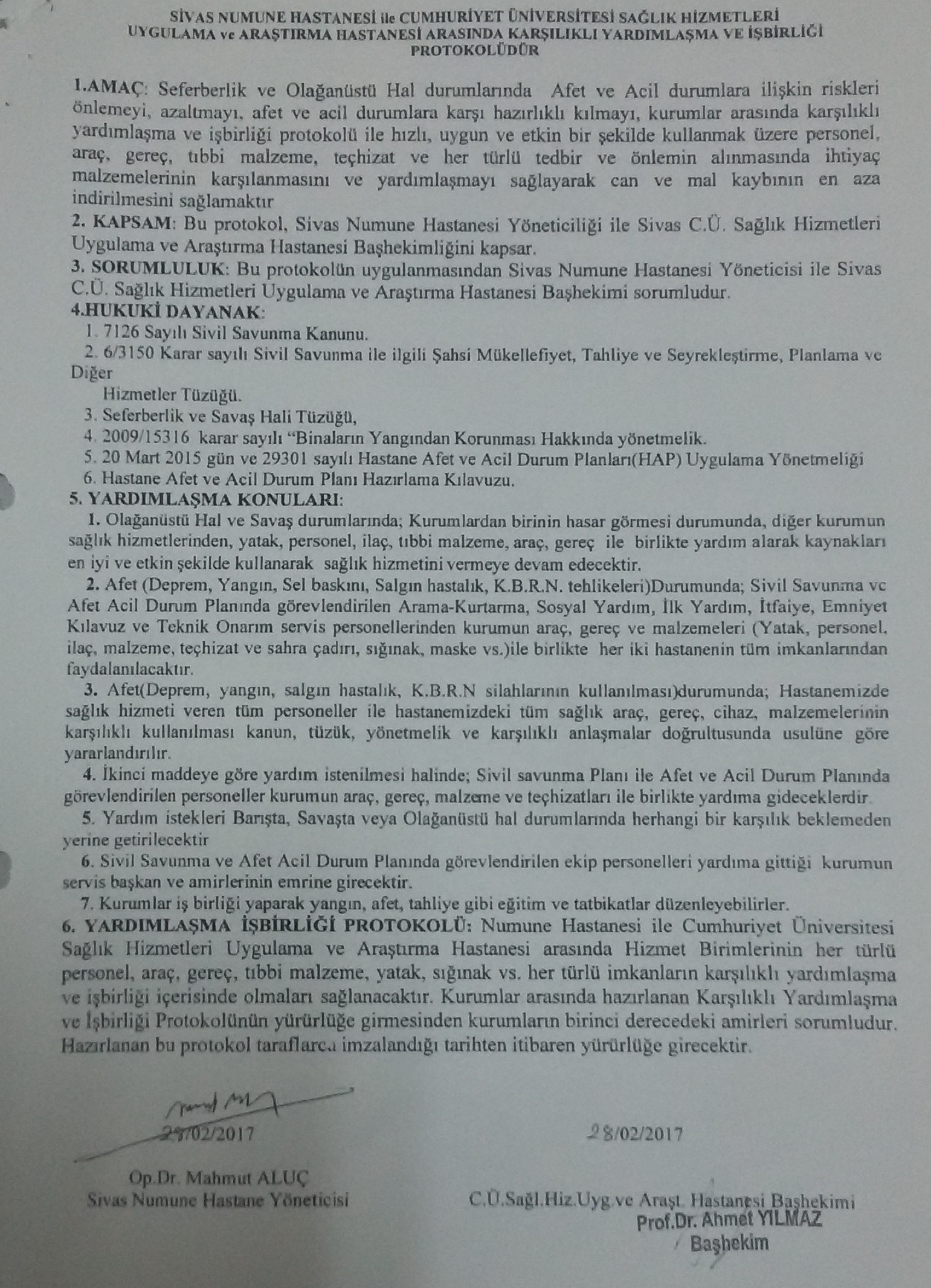 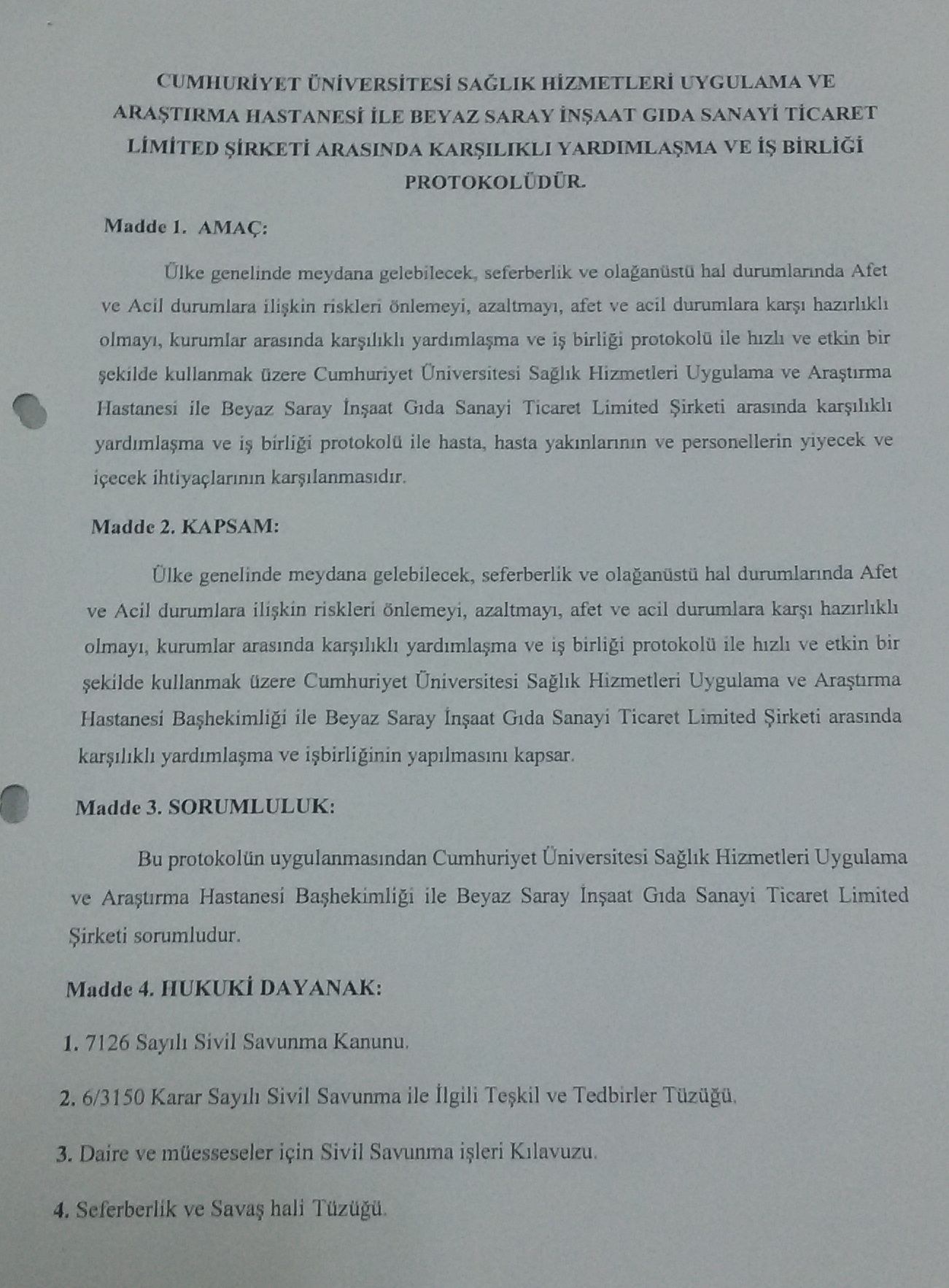 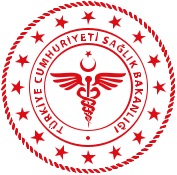 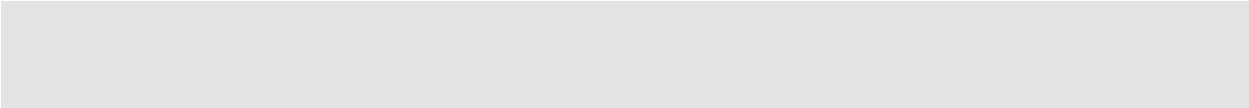 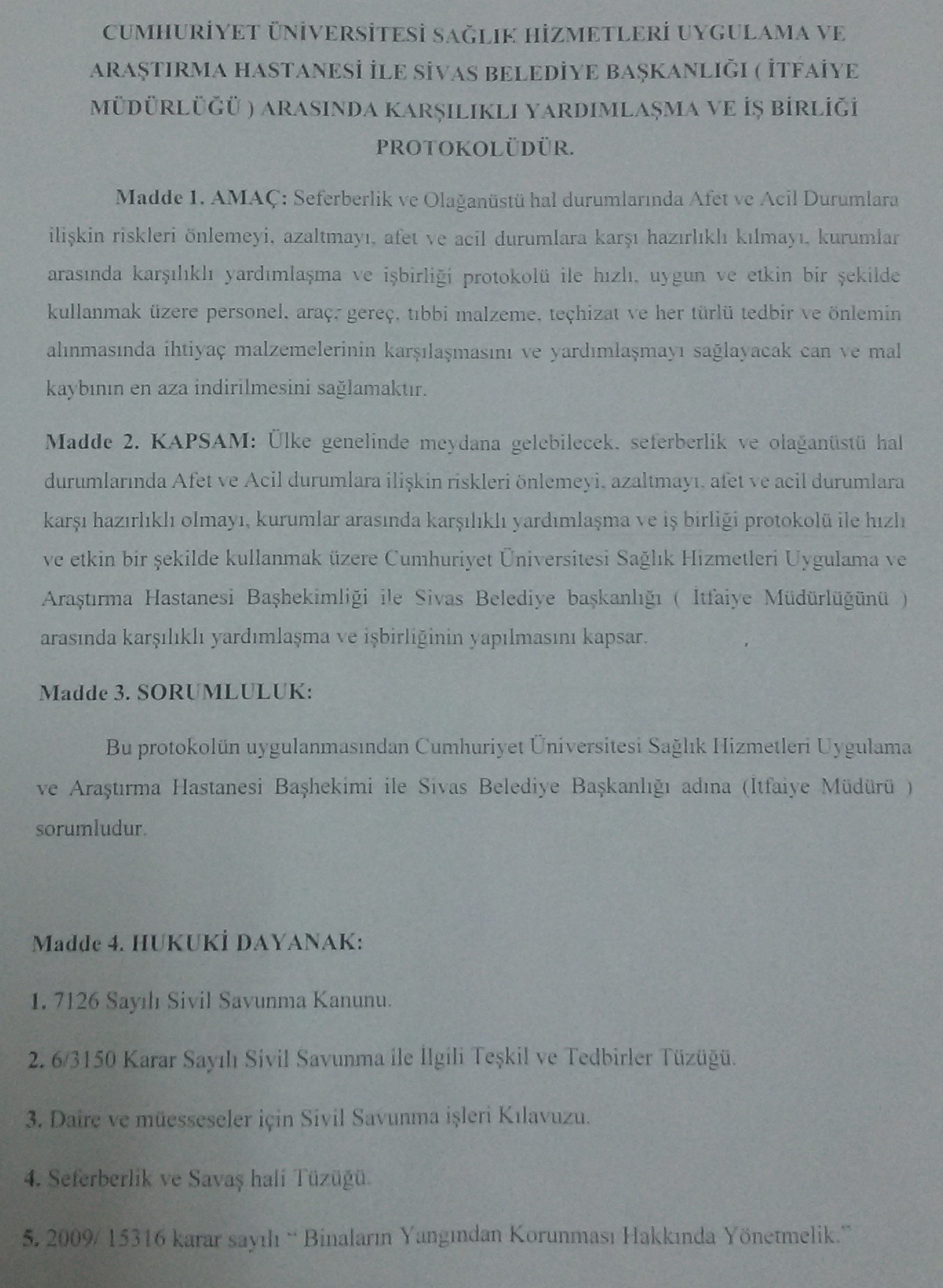 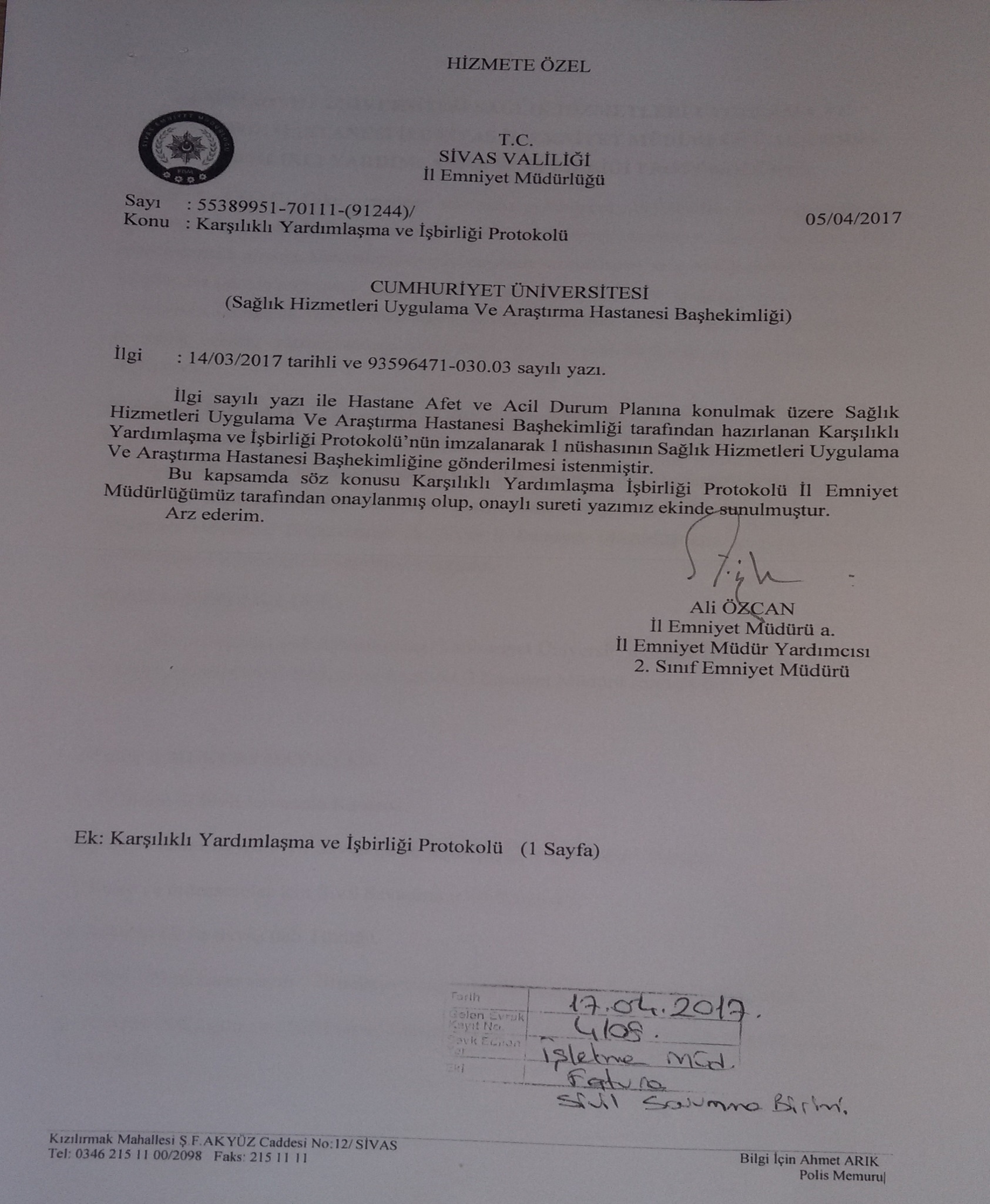 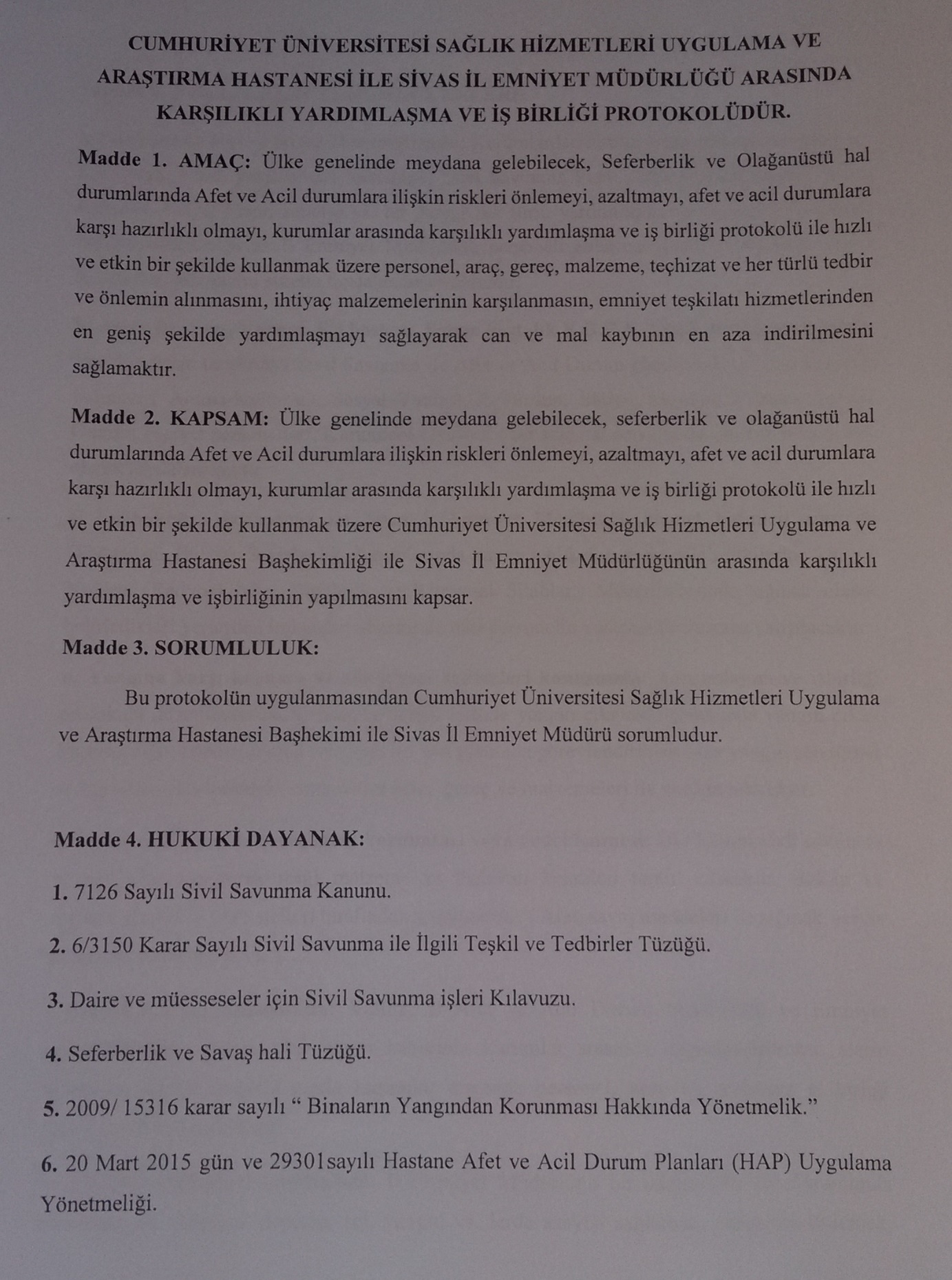 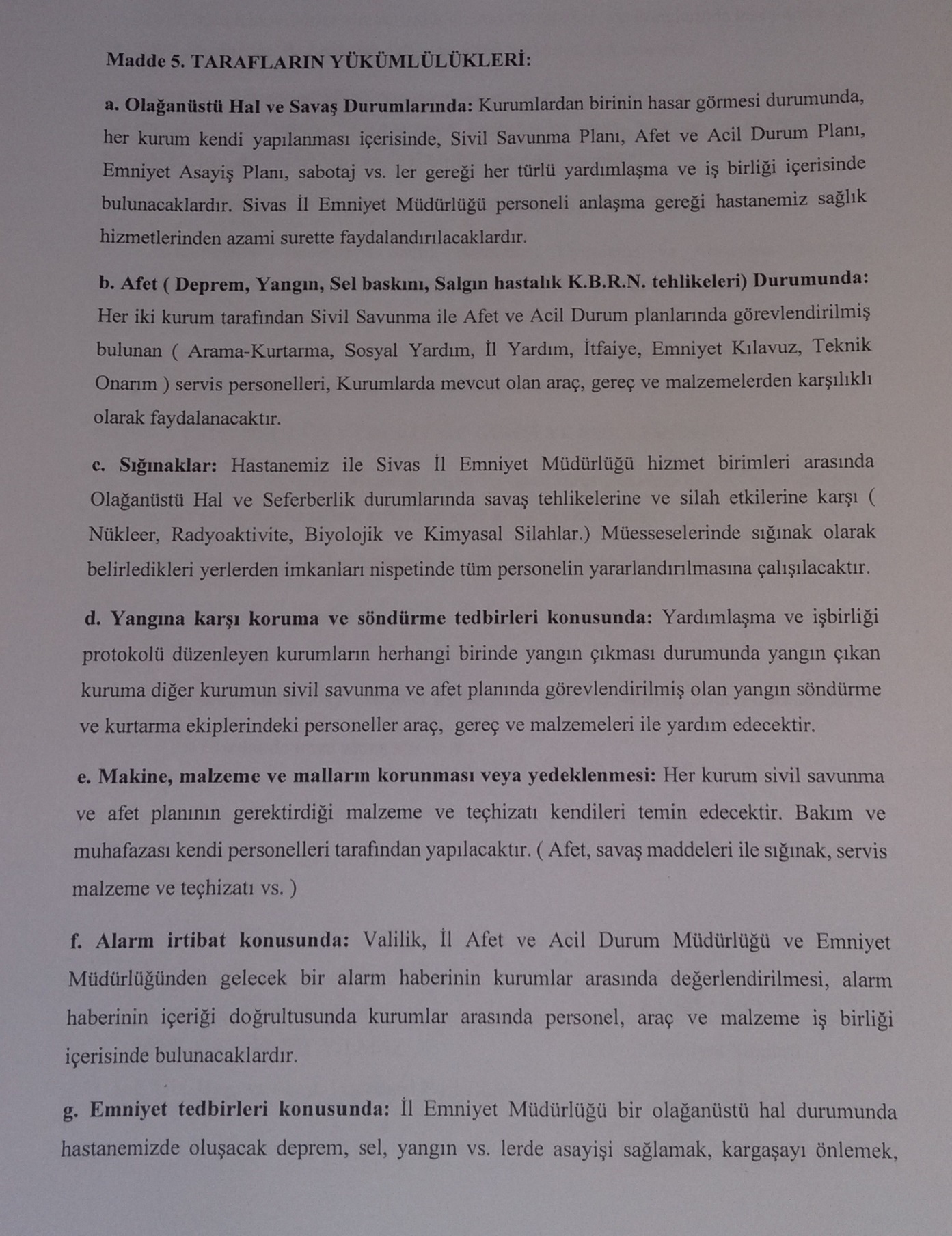 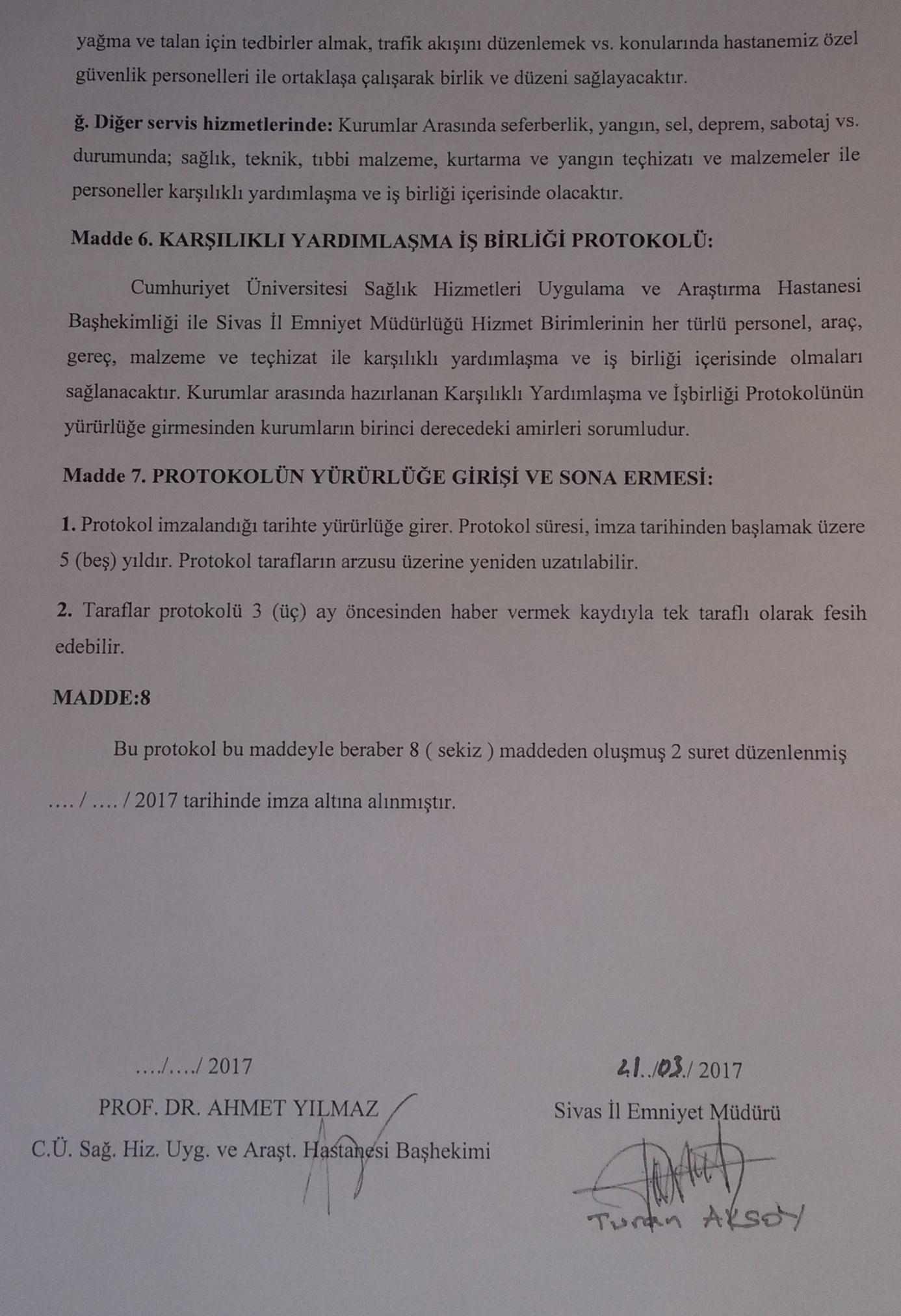 KROKİLERHastanemizde Heliport Alanı bulunmamaktadır. Heliport alanı üniversite yapı işleri tarafından 2017 Yılında yapılmıştır.Tahliye AlanıAcil Girişi Giriş Çıkış Noktaları Jeneratör Konumu Sahra hastanesi Alanı Heliport alanıAcil çıkış kat planları Aşağıdaki krokilerde gösterilmiştir.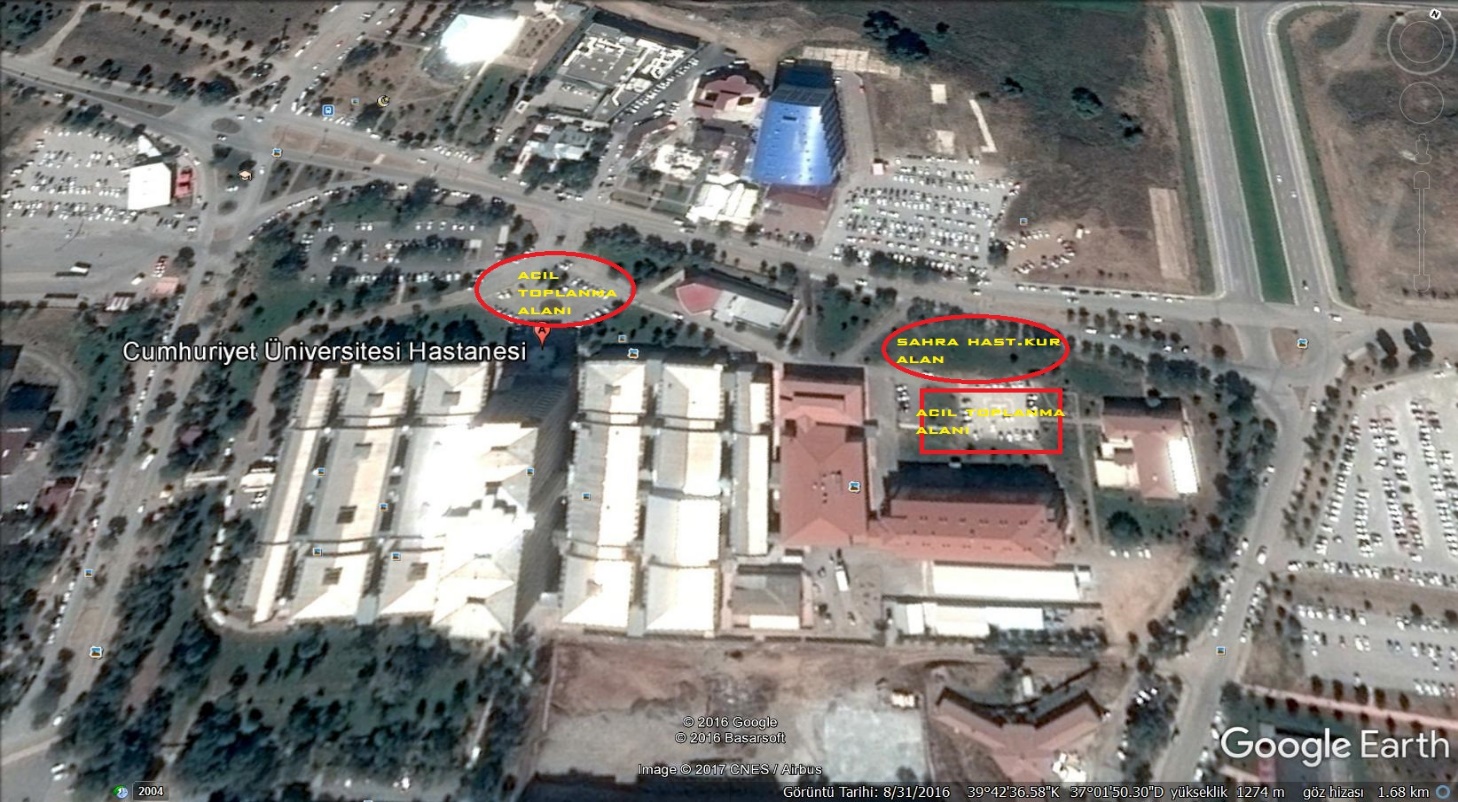 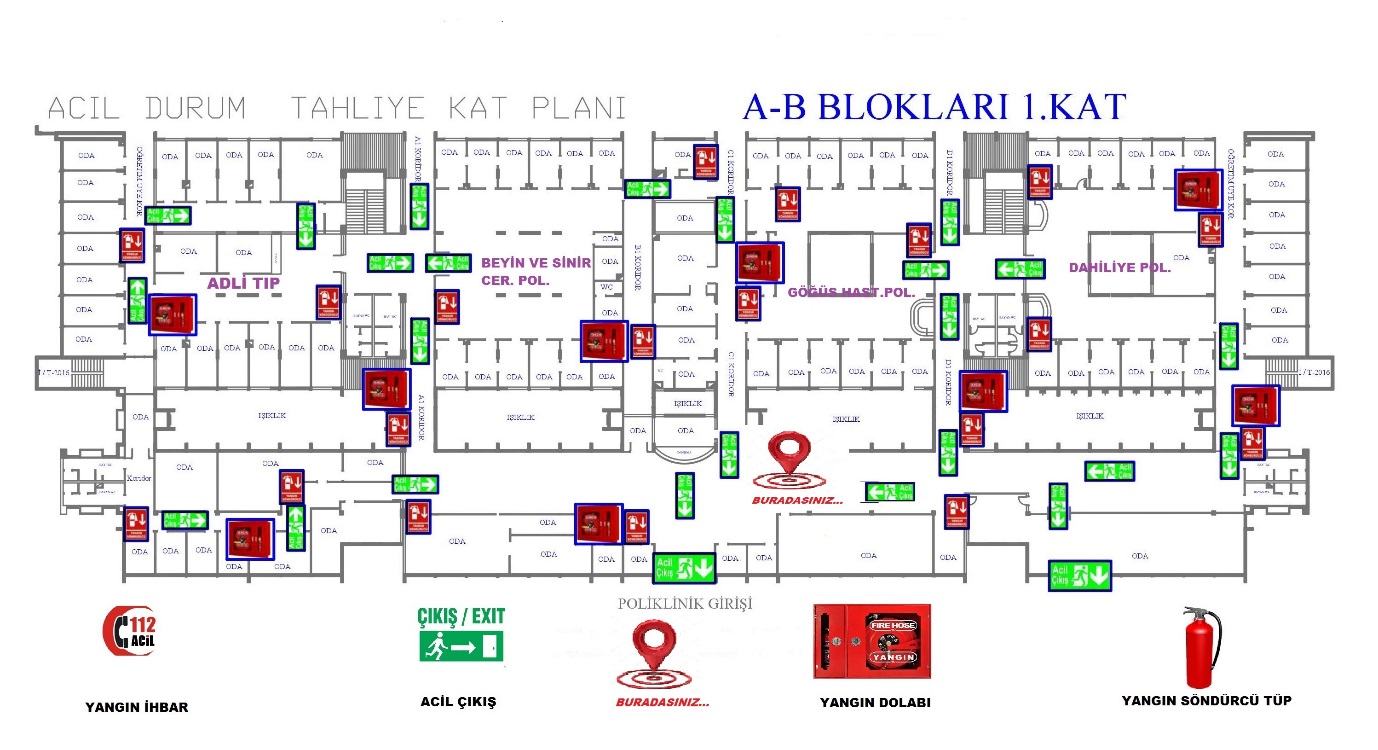 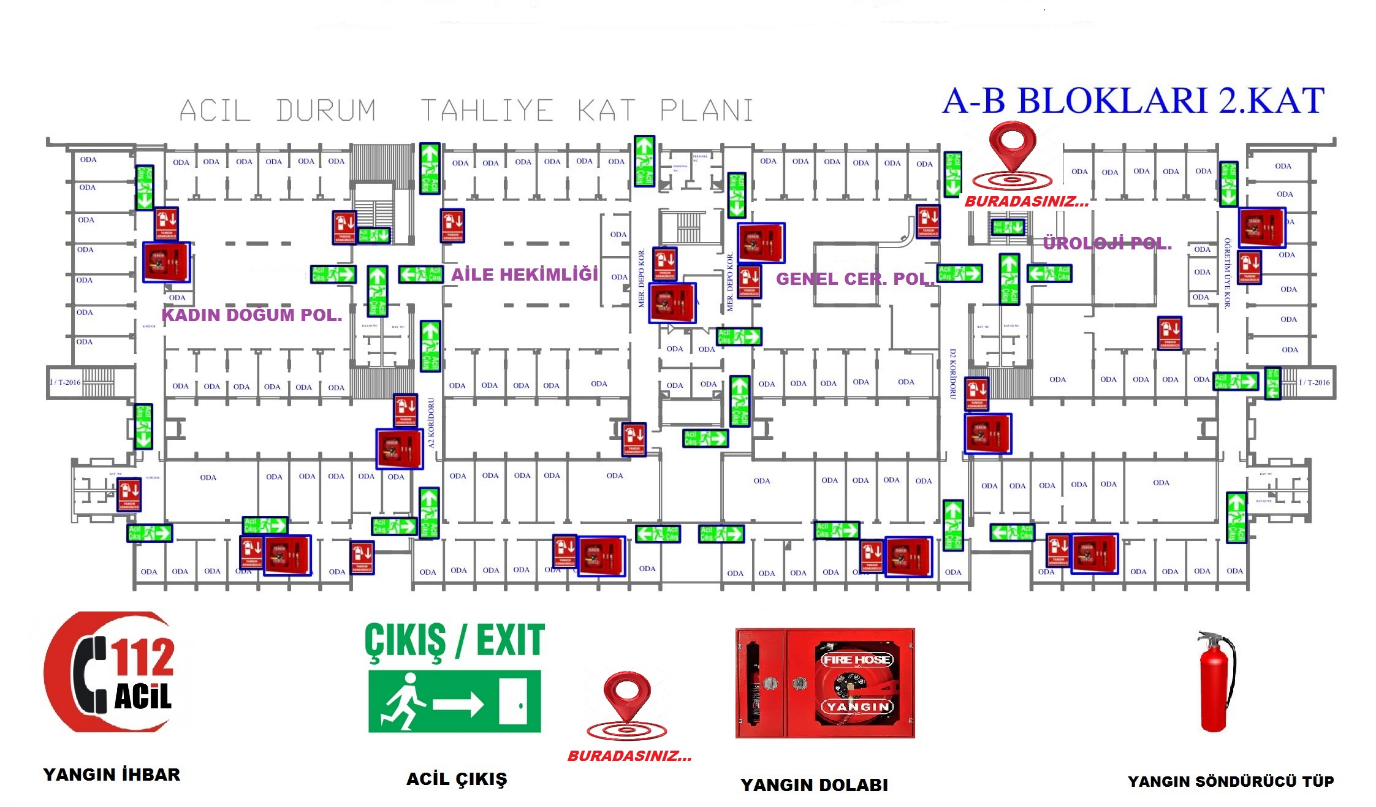 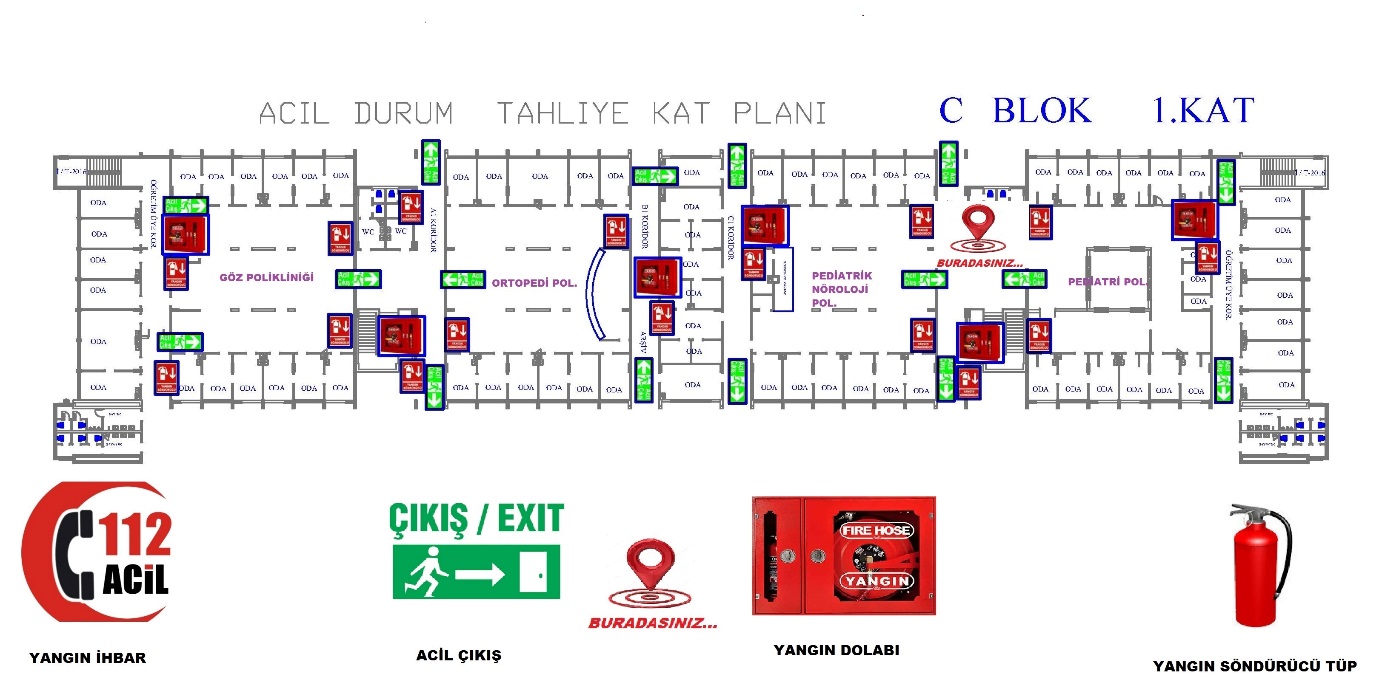 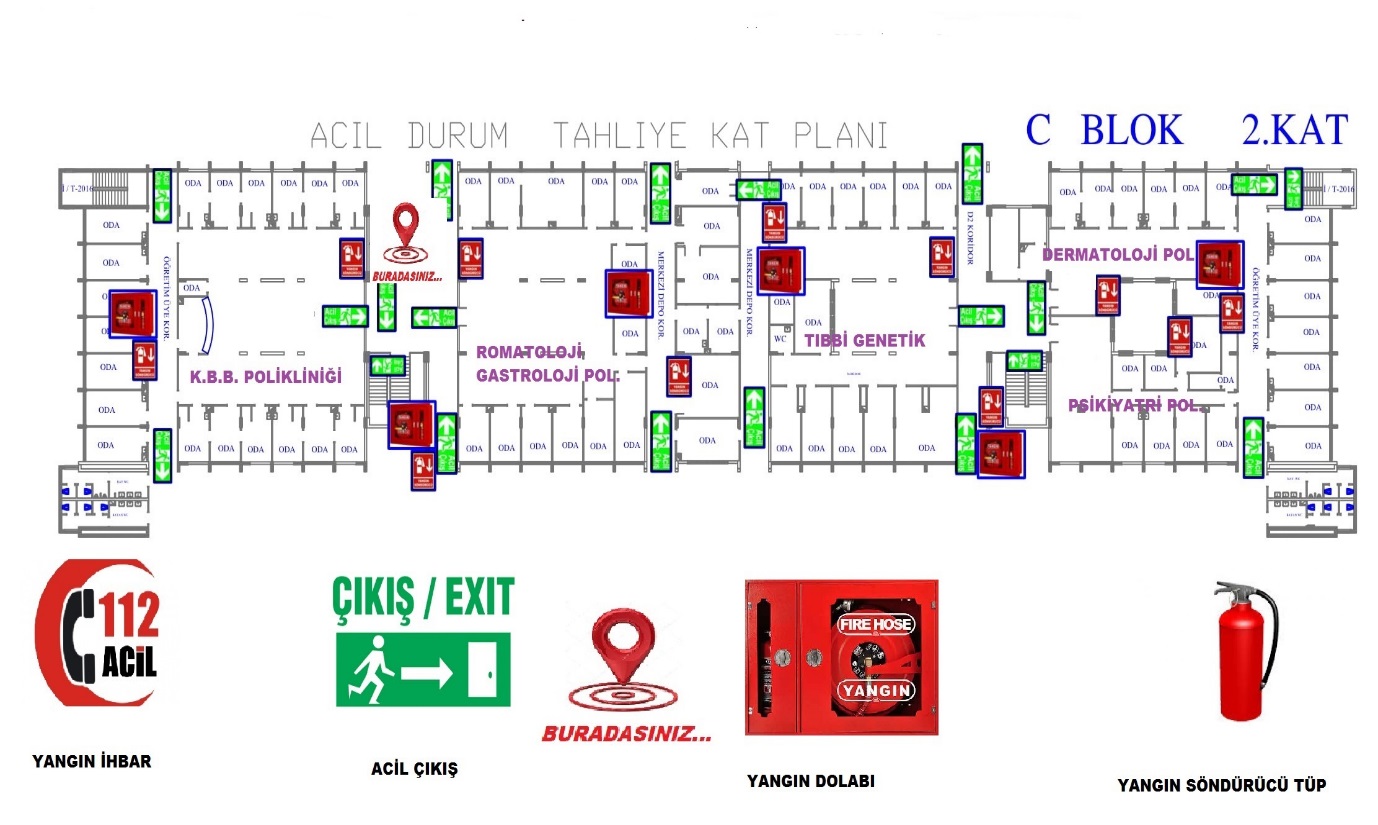 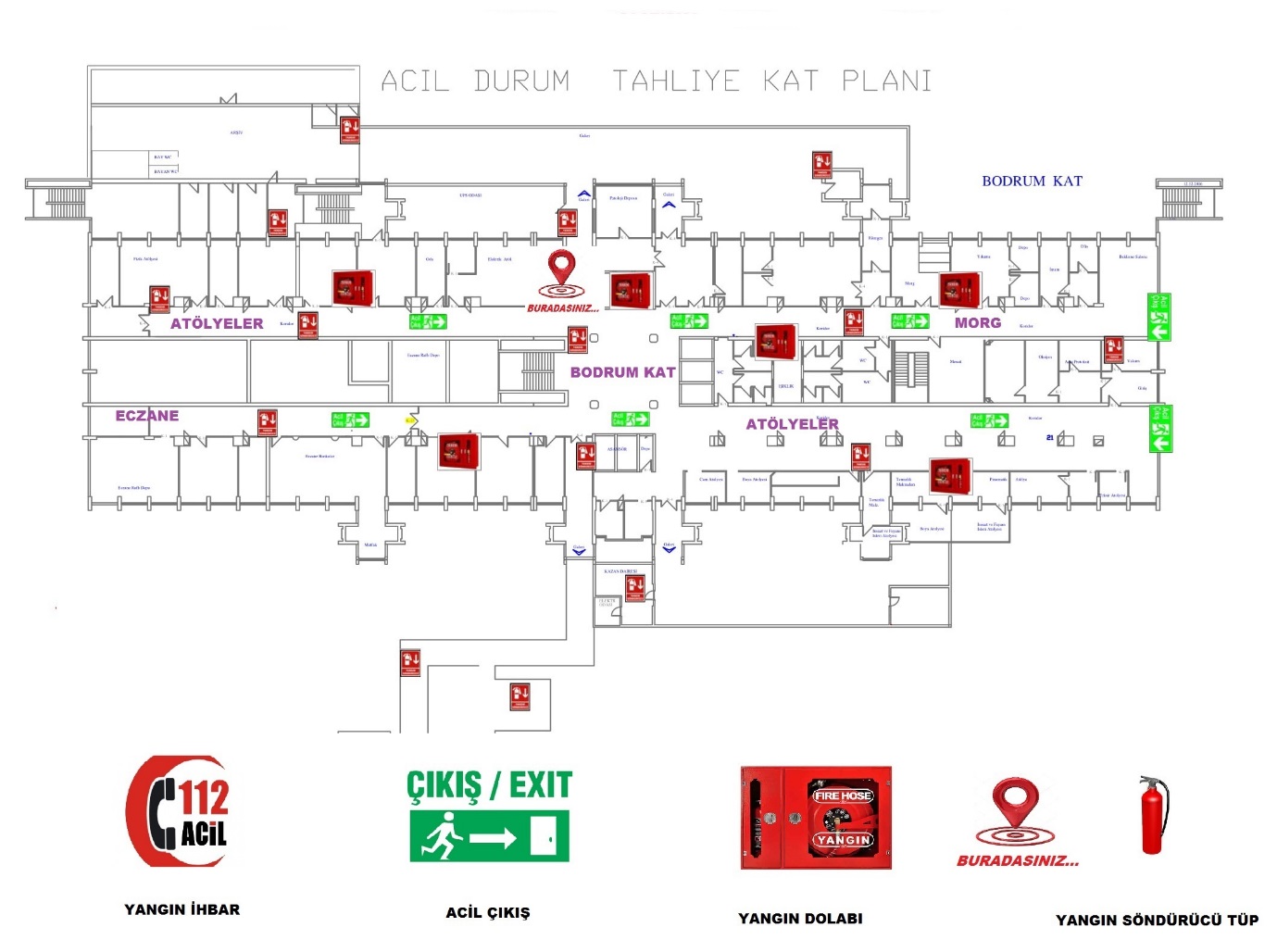 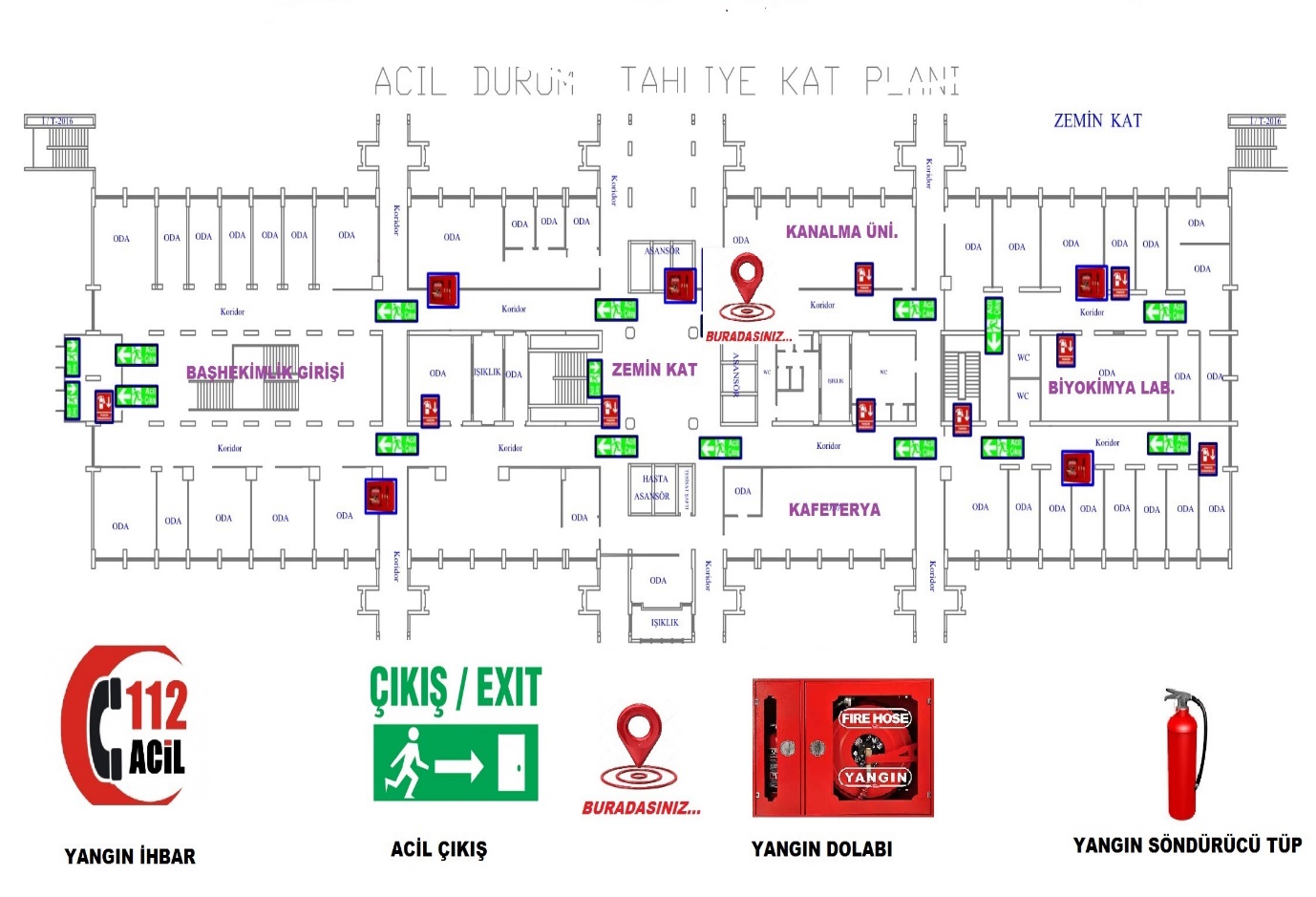 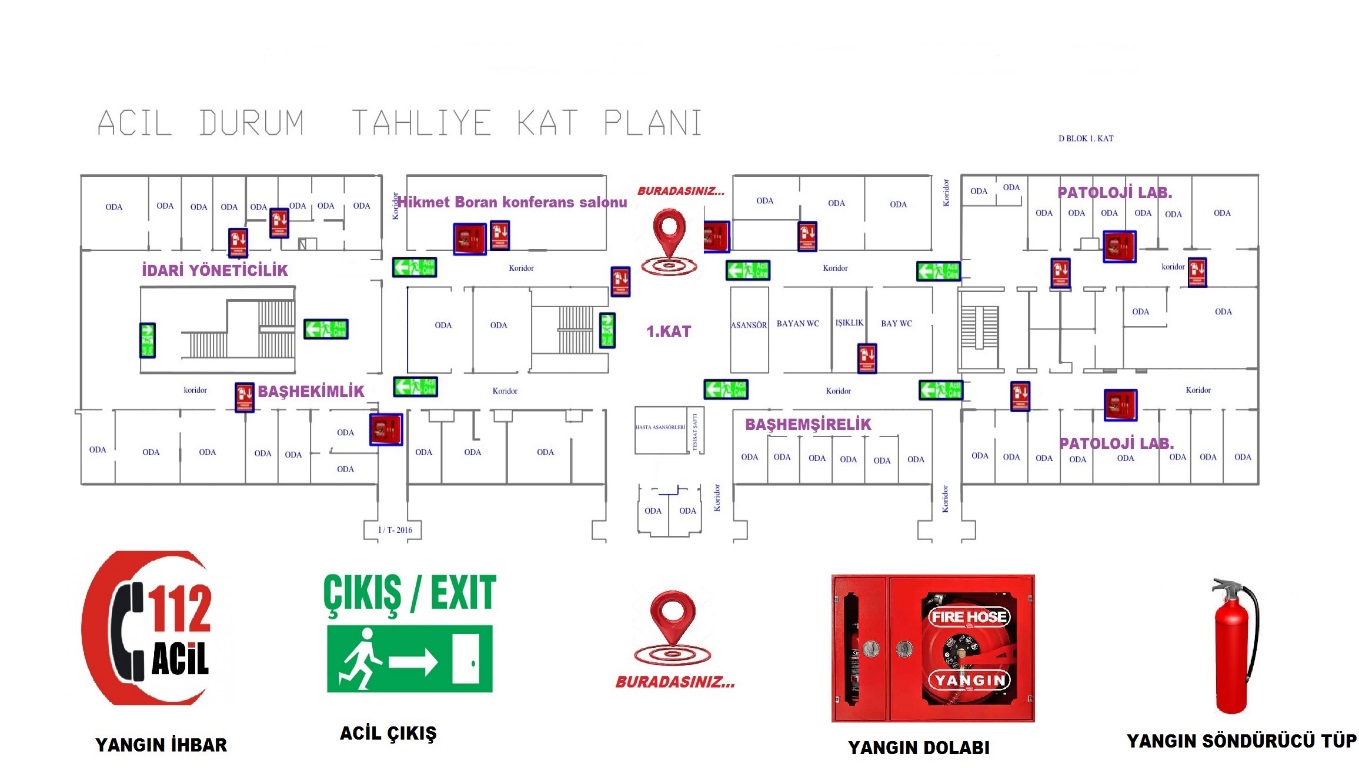 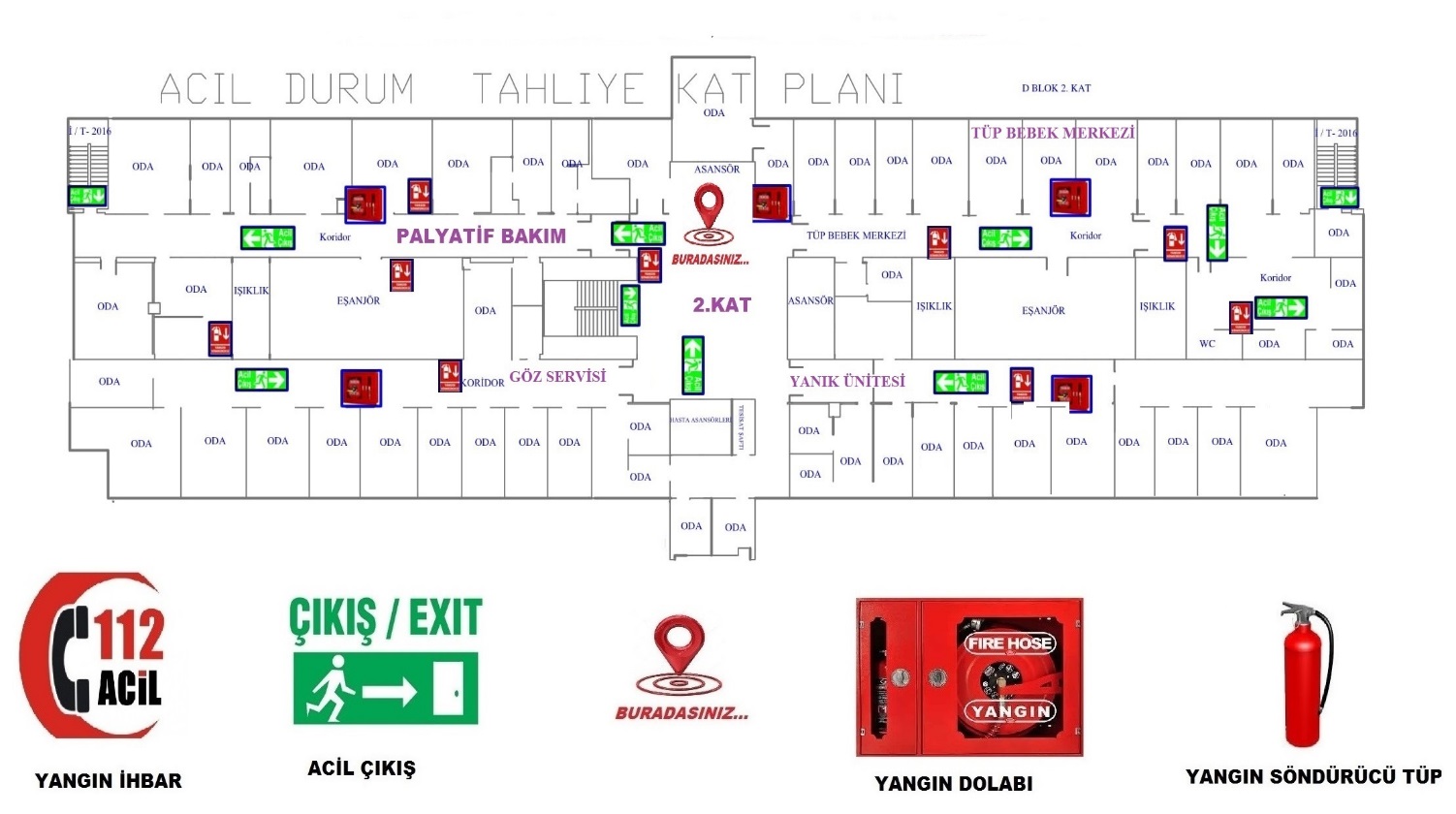 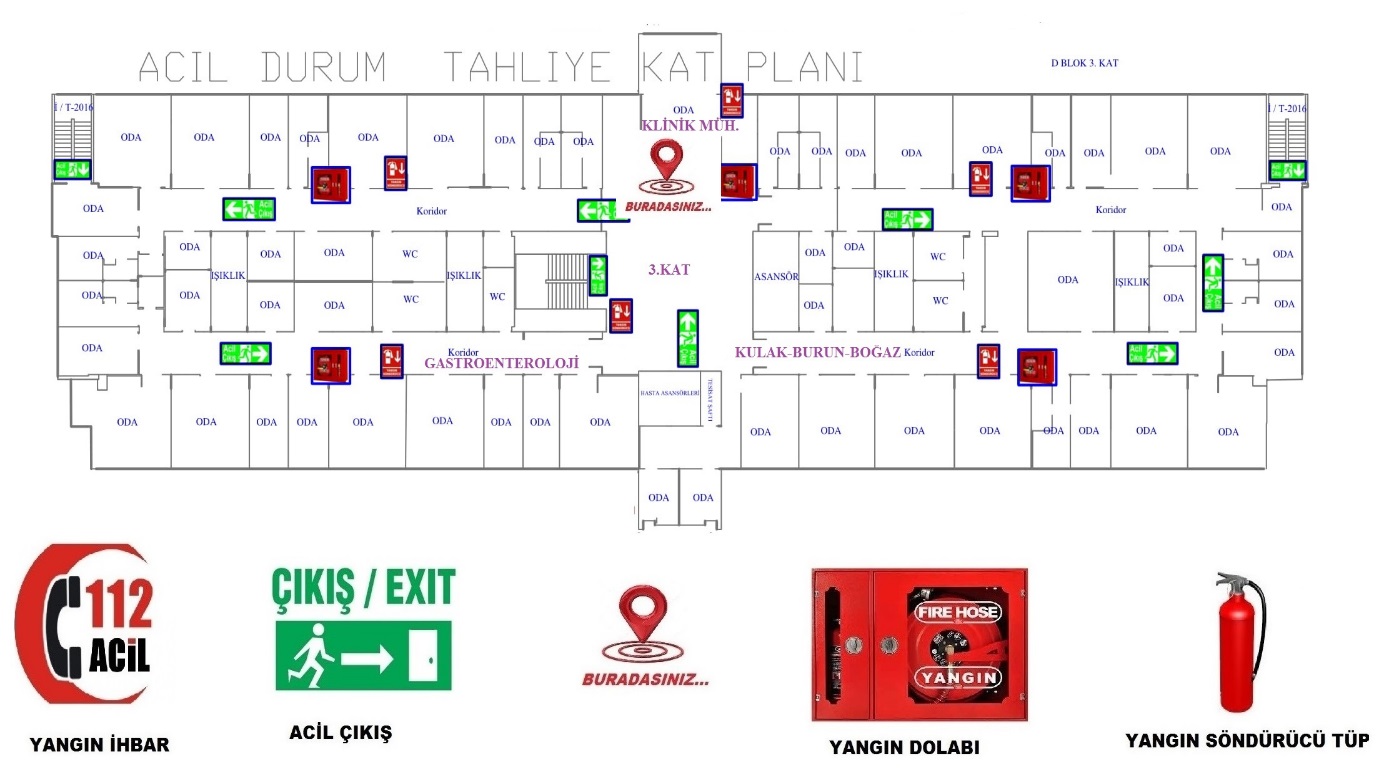 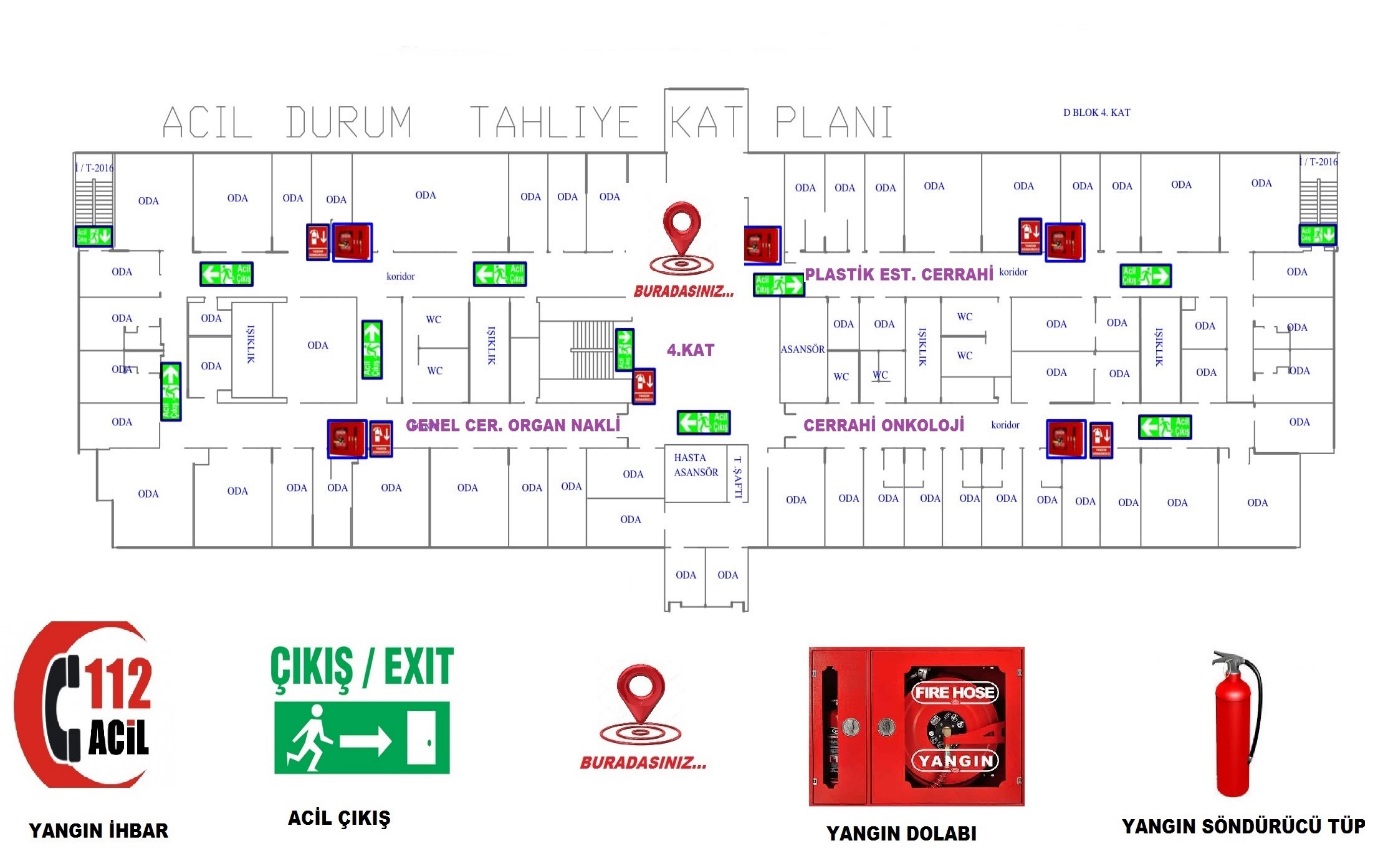 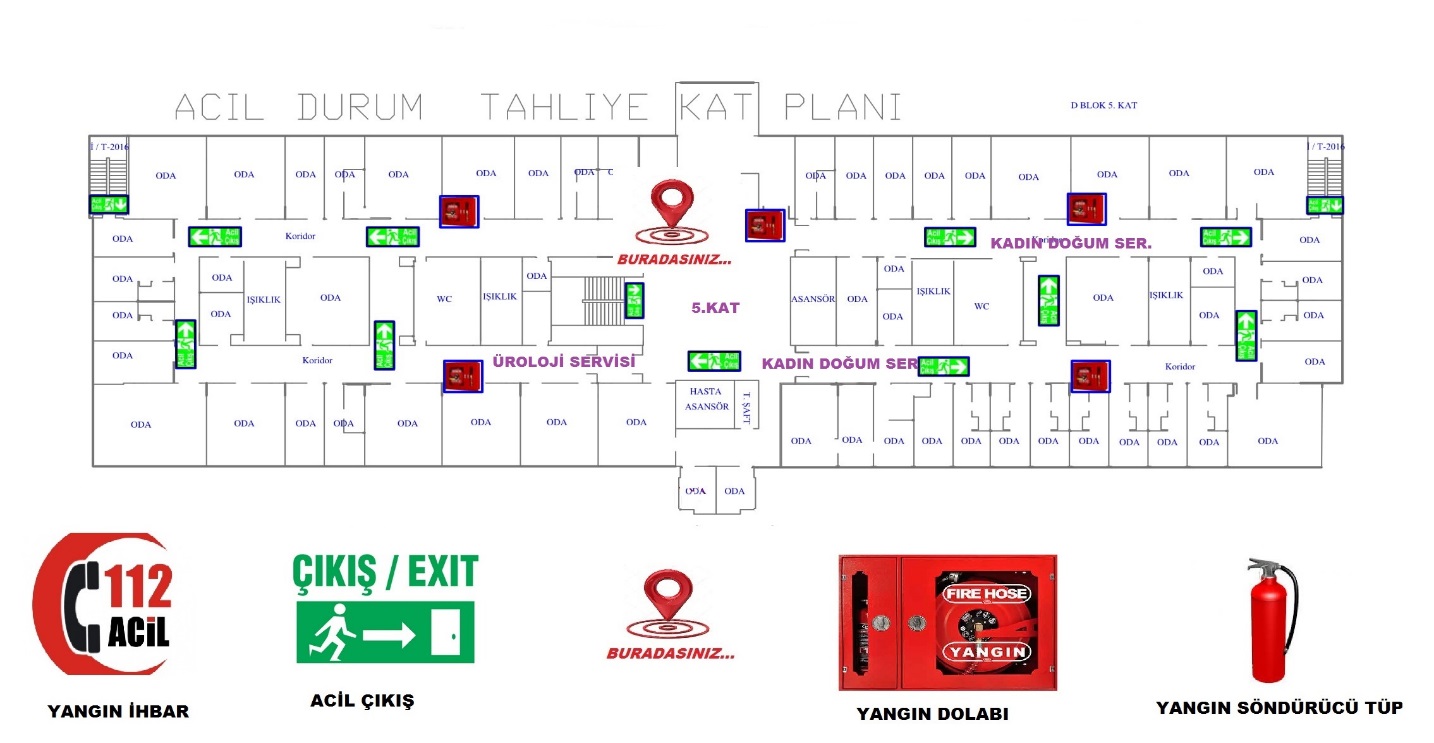 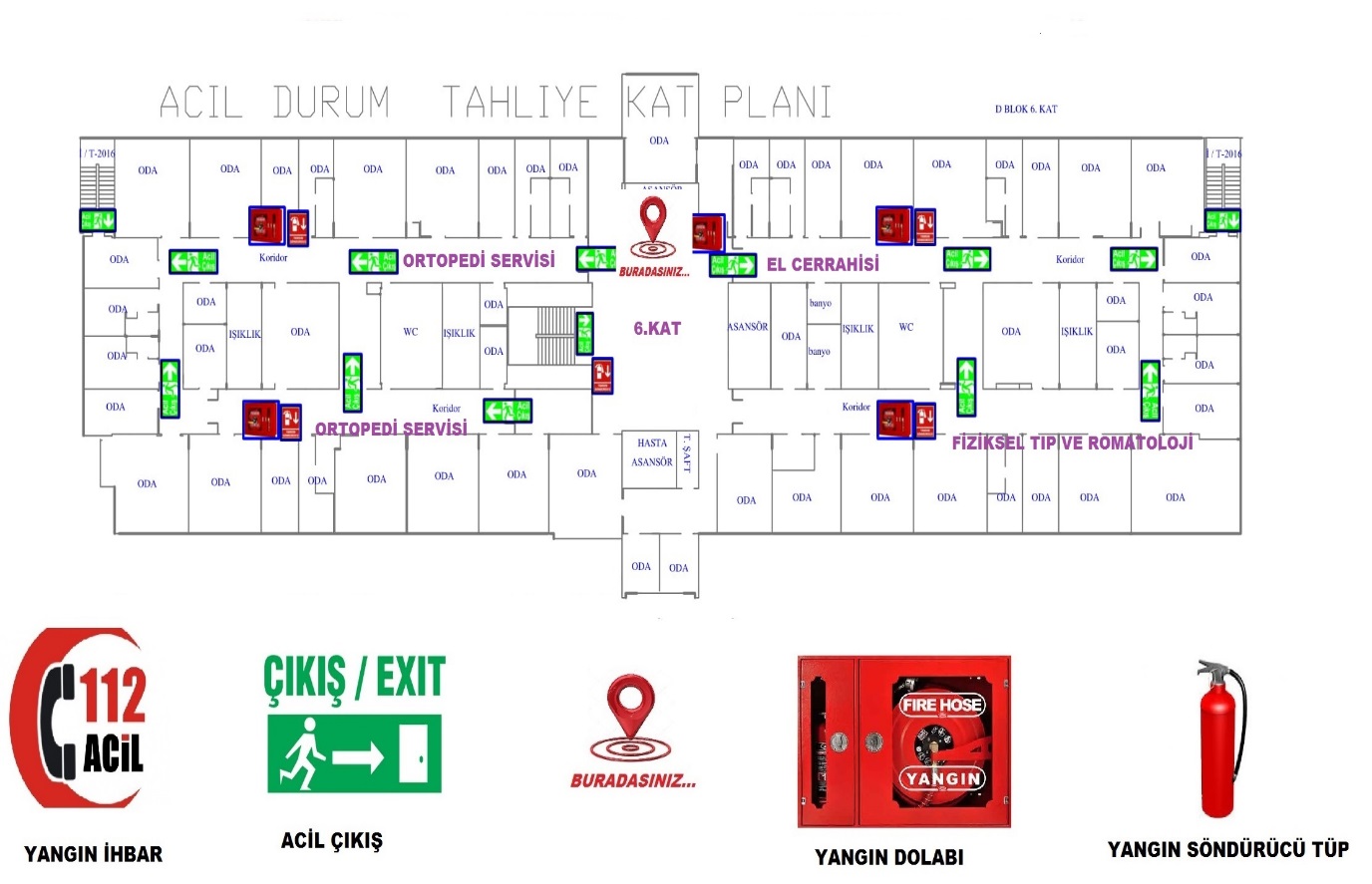 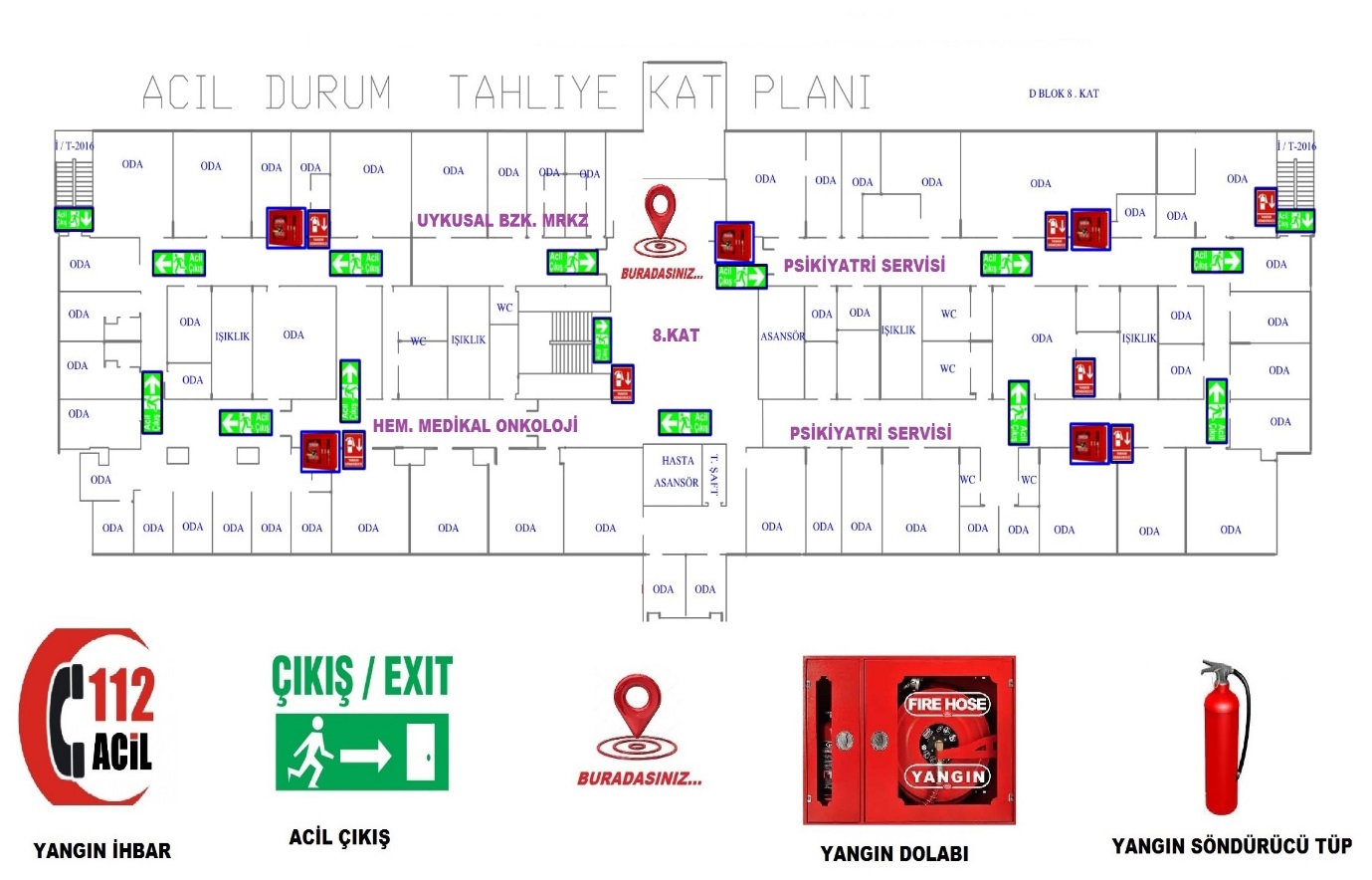 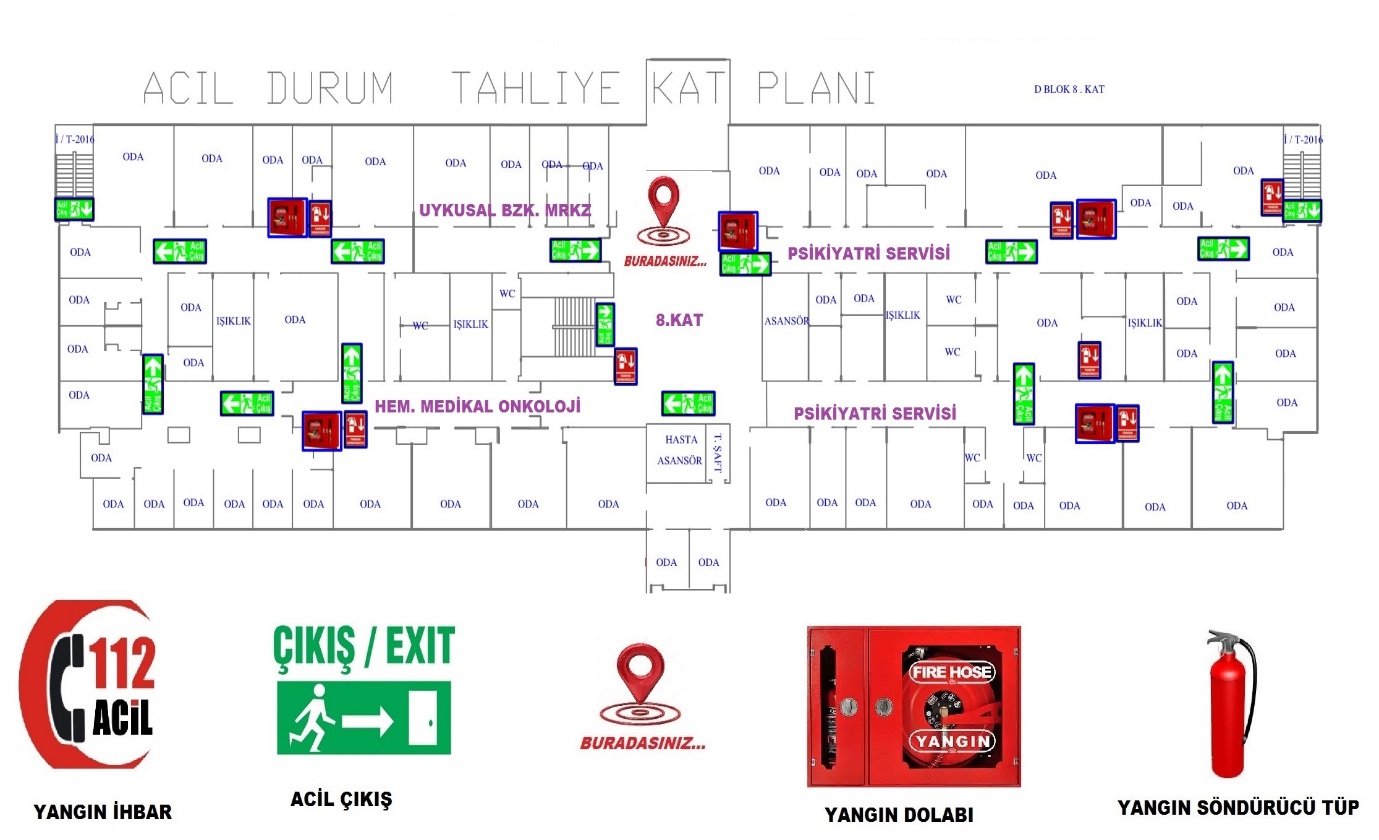 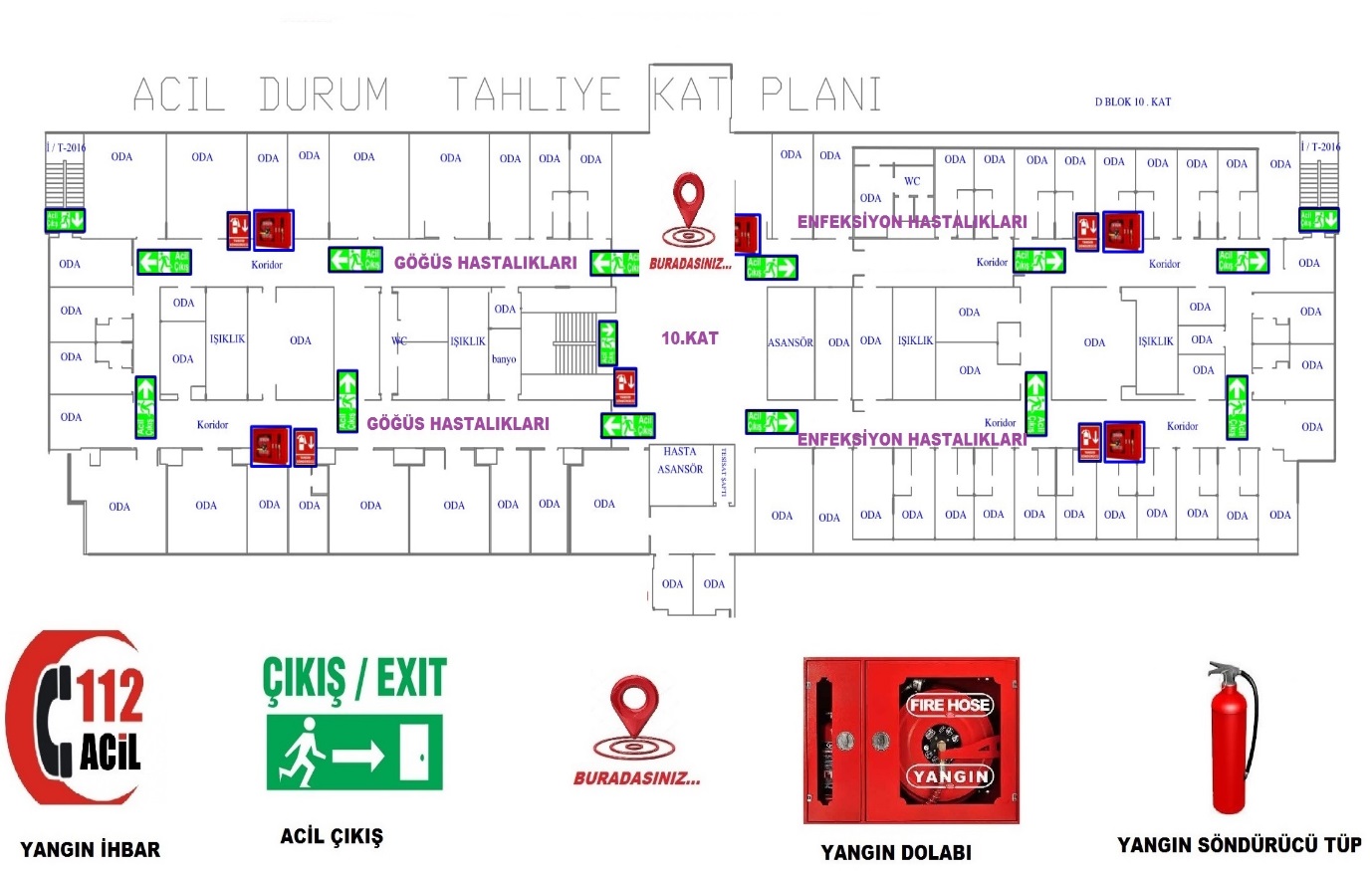 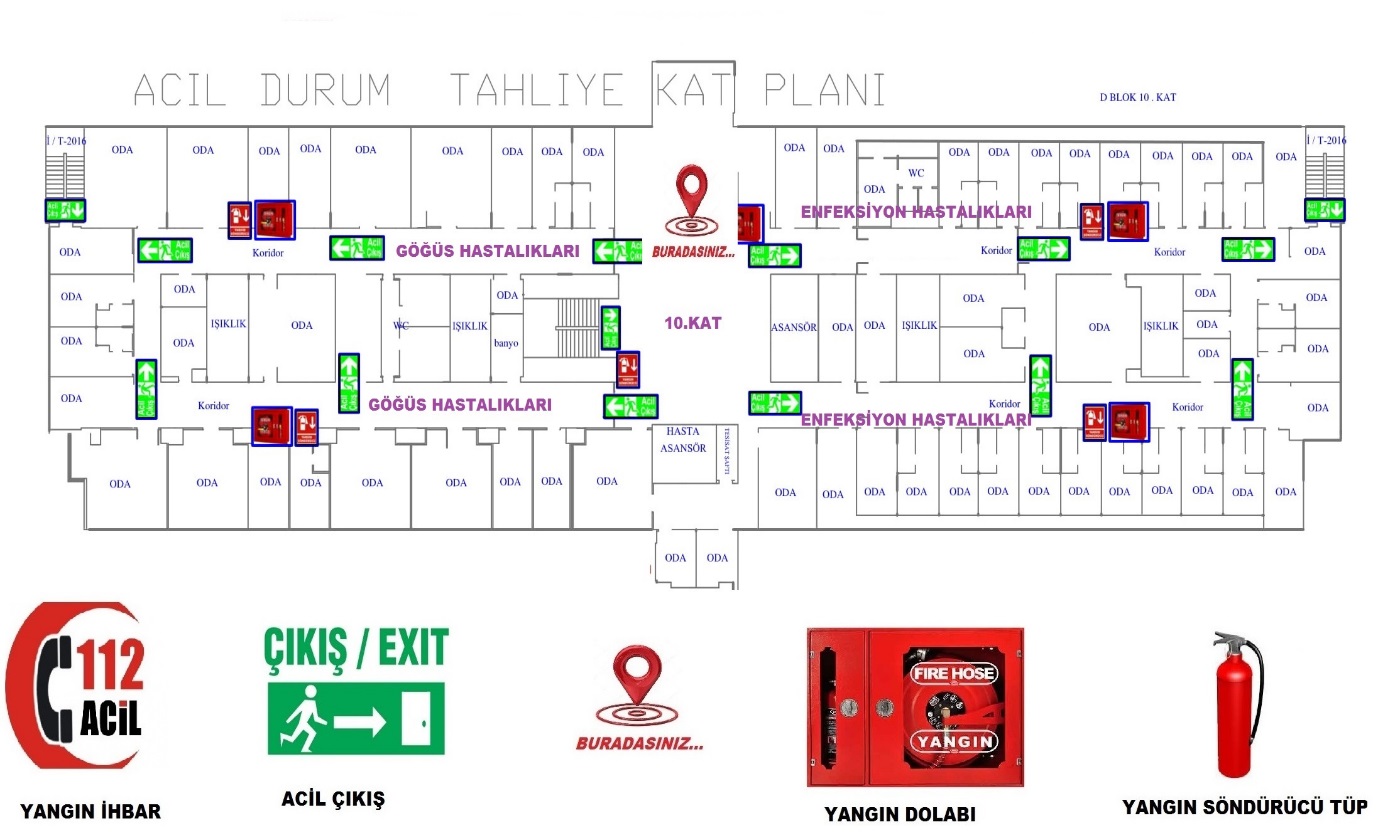 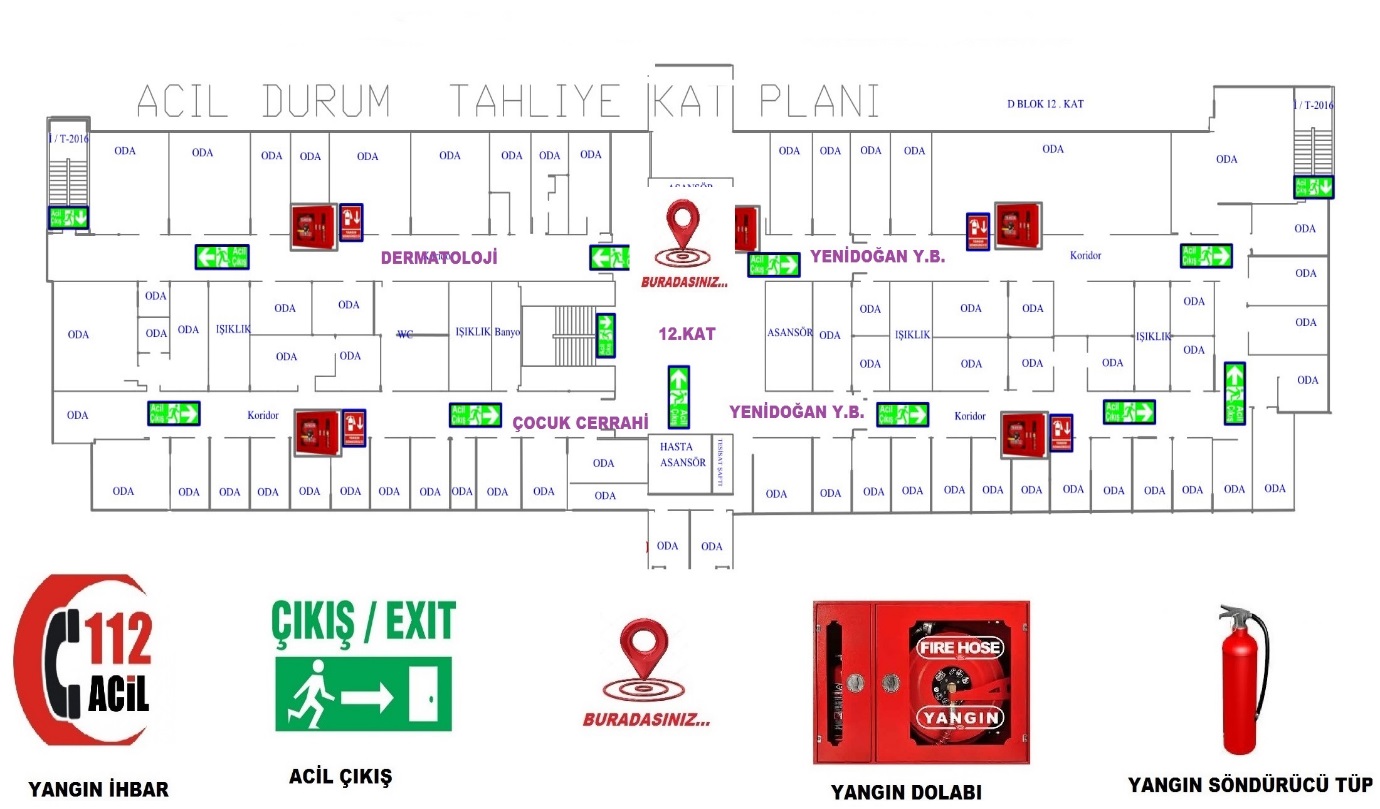 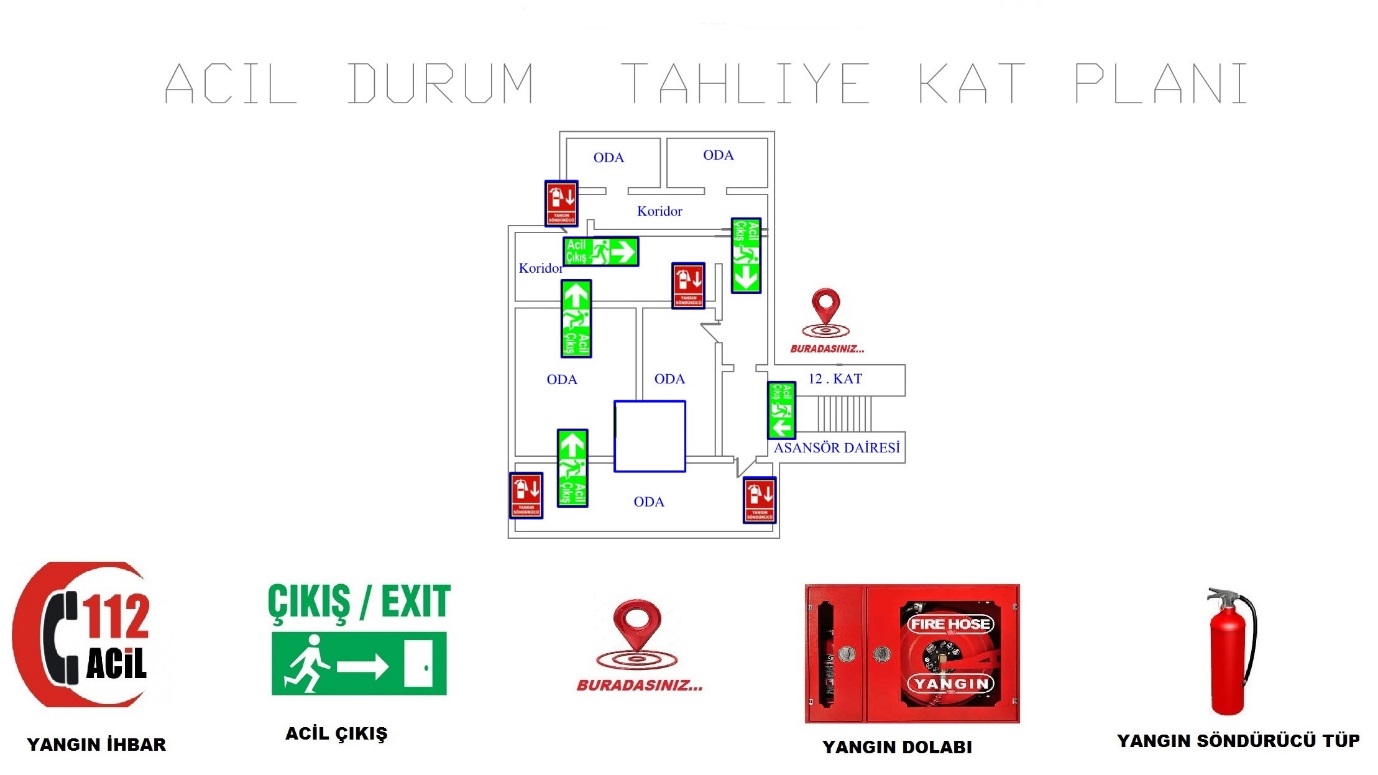 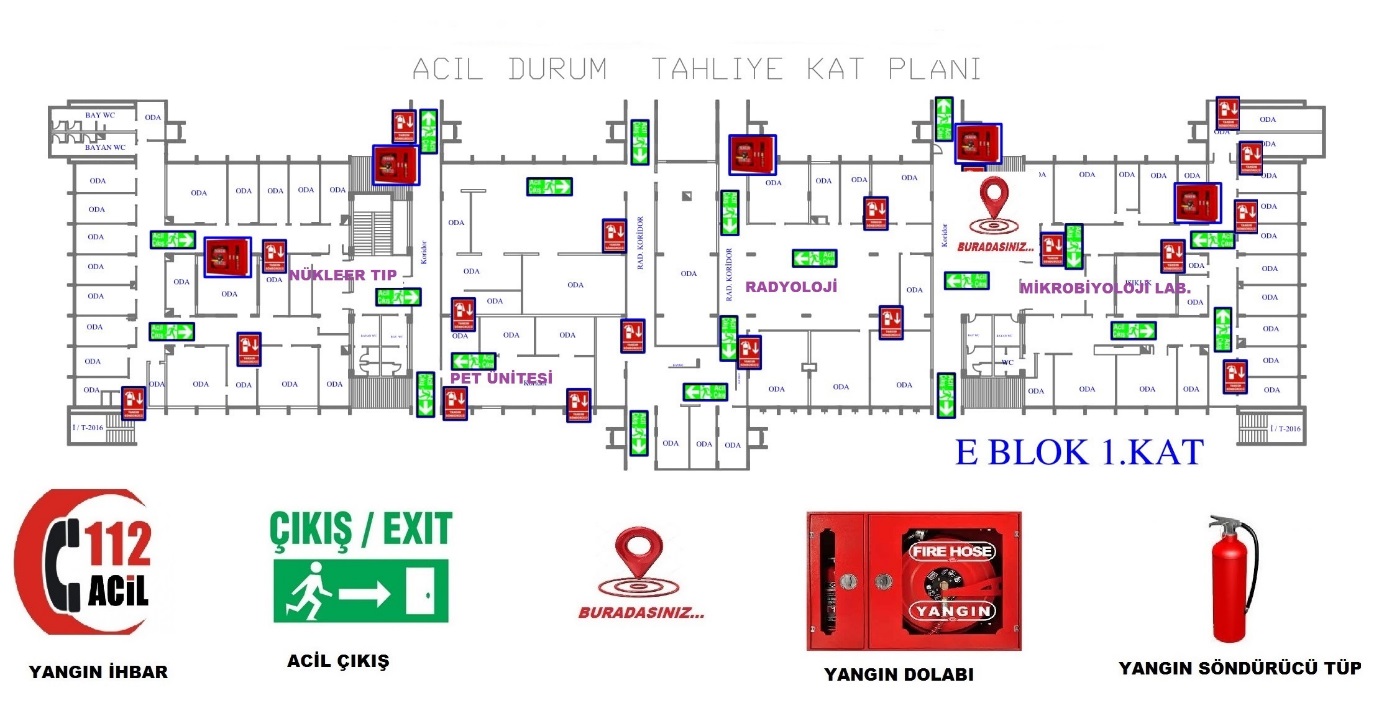 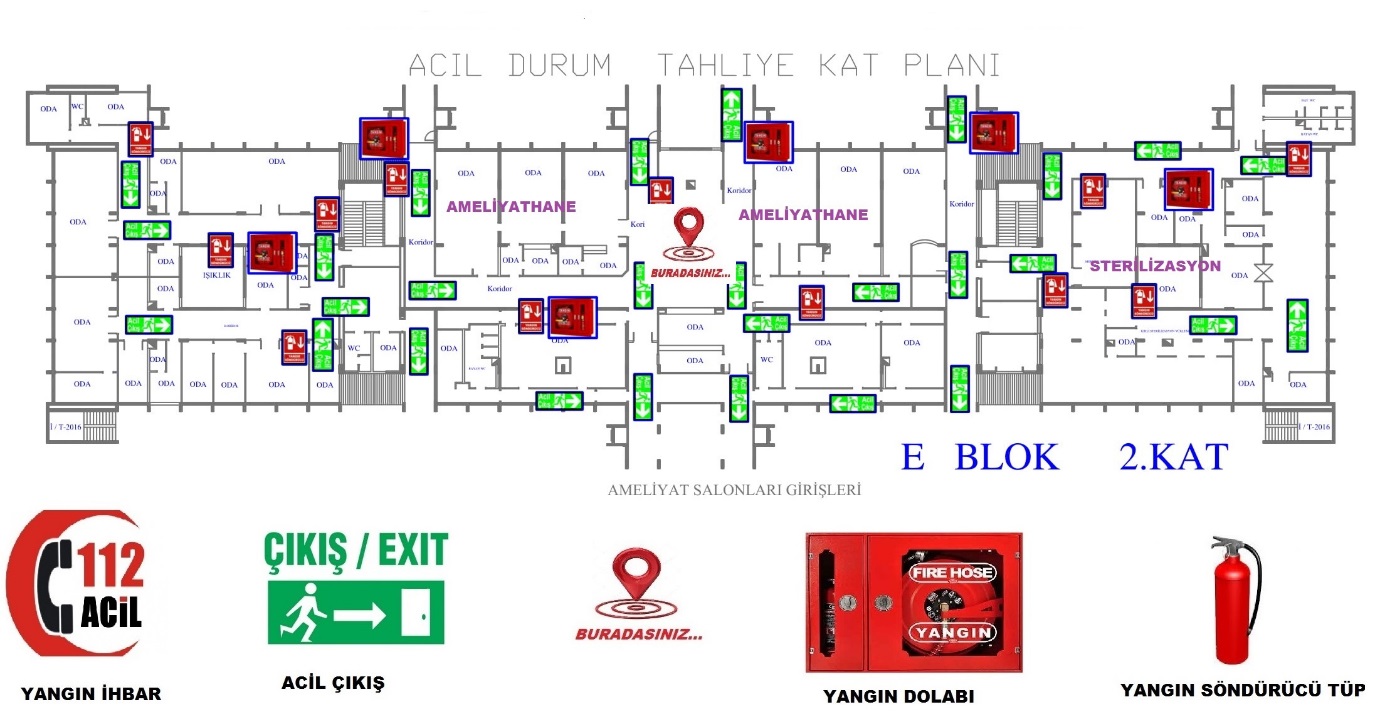 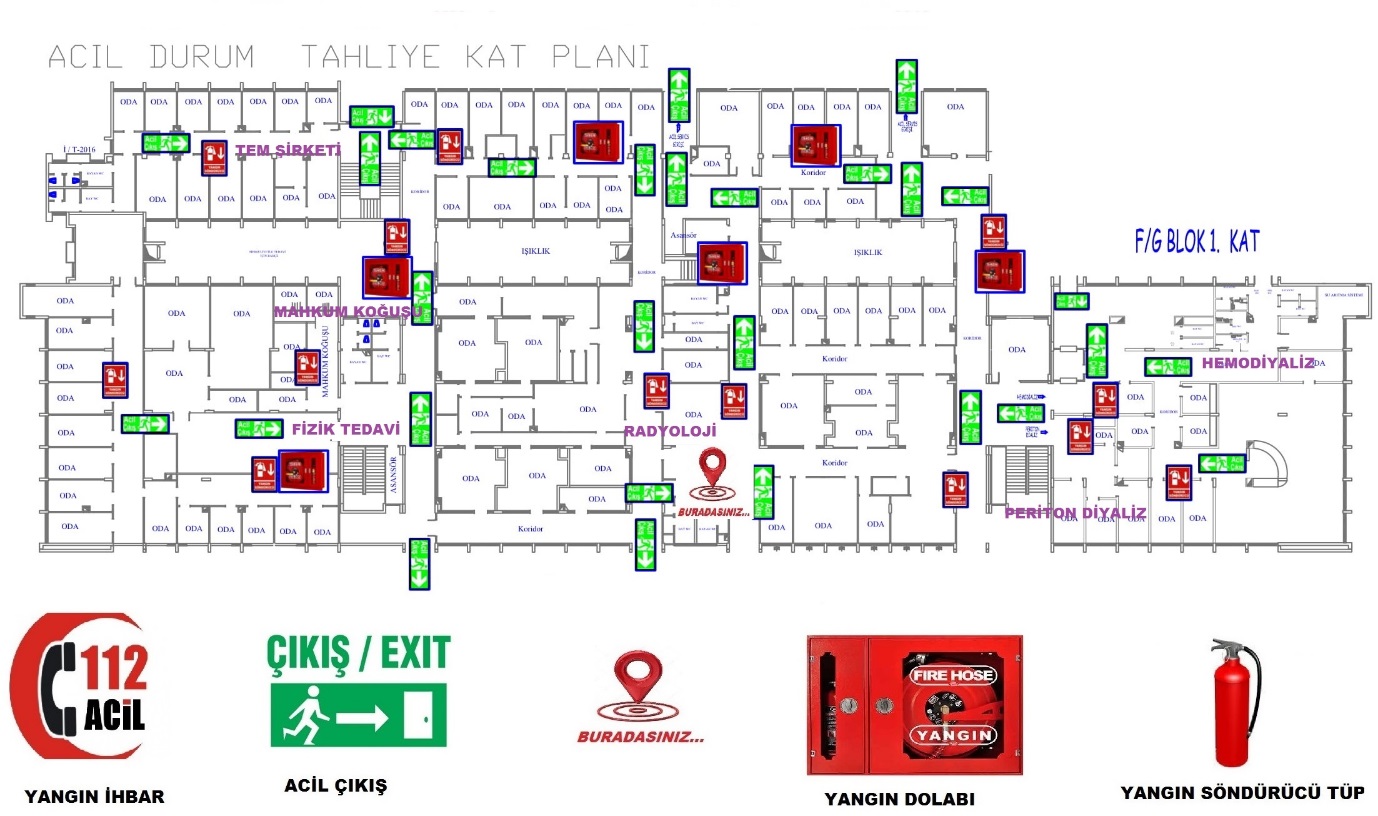 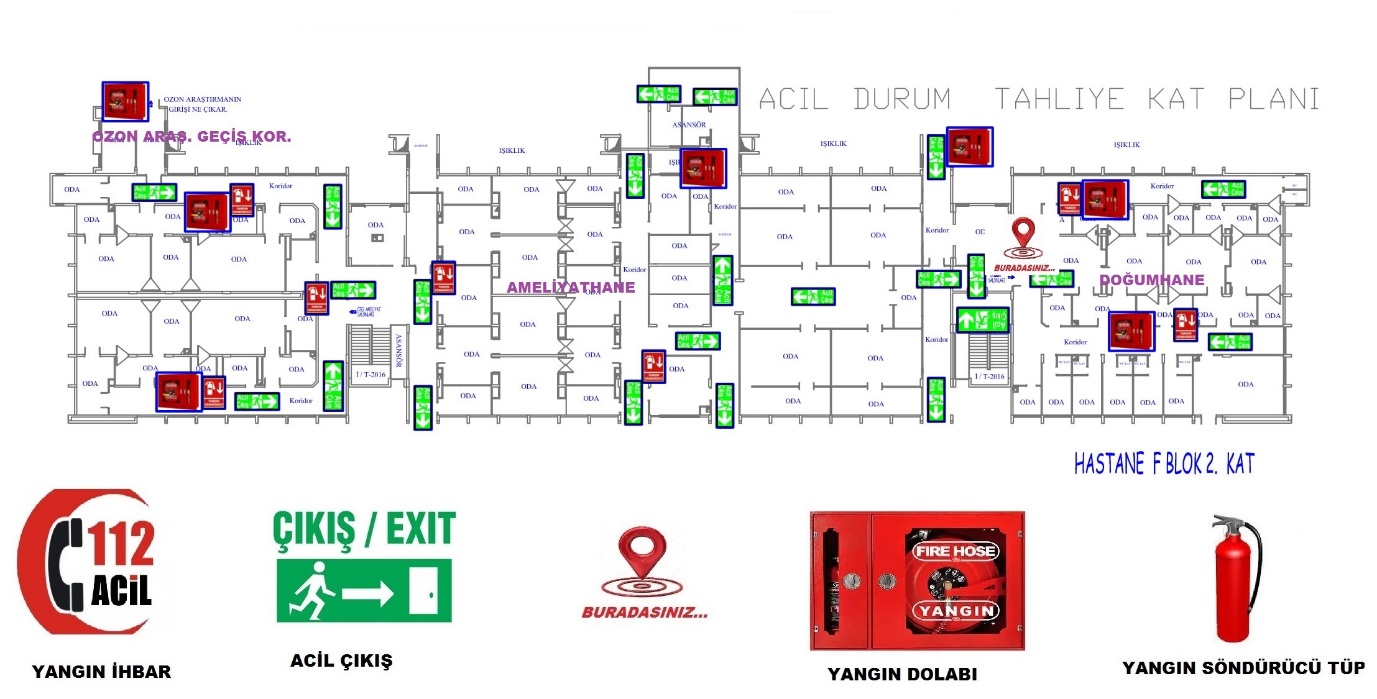 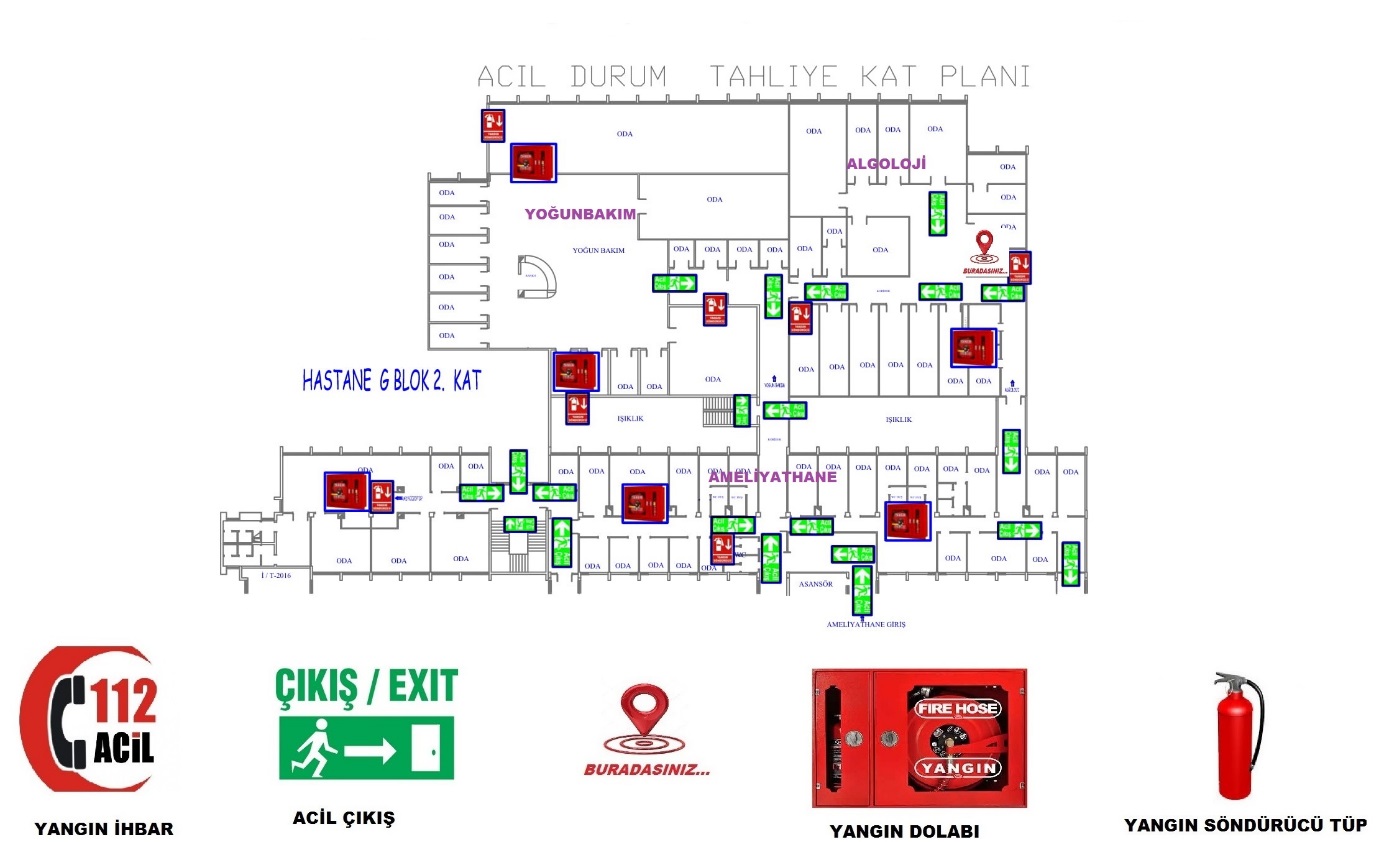 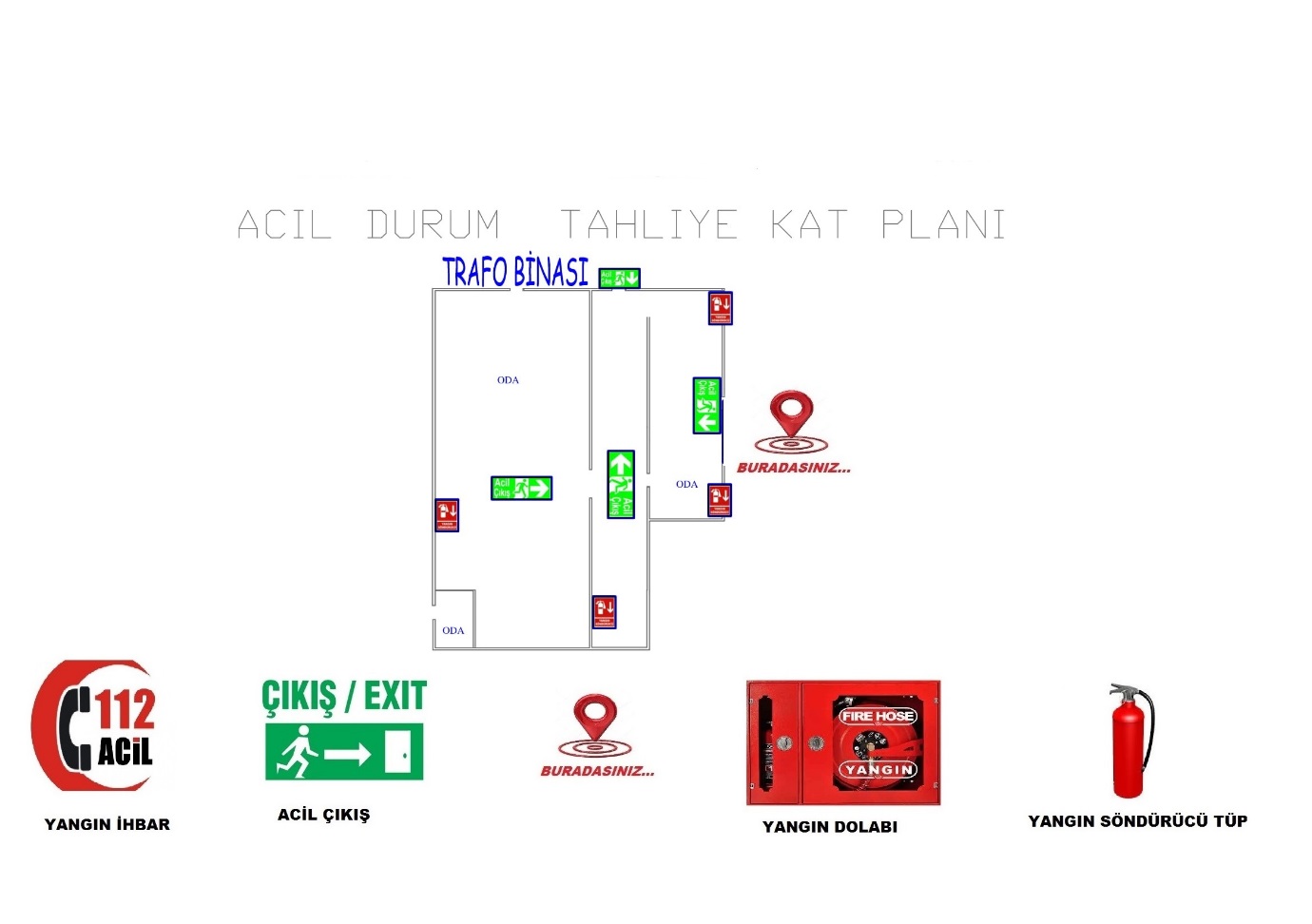 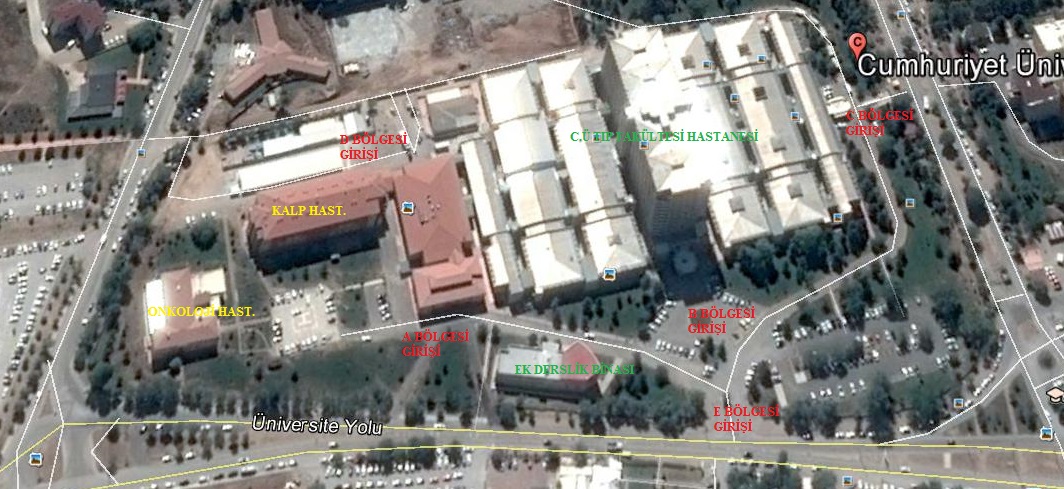 DAĞITIM ÇİZELGESİ (İç)DAĞITIM ÇİZELGESİ (İç)DAĞITIM ÇİZELGESİ (İç)DAĞITIM ÇİZELGESİ (İç)DAĞITIM ÇİZELGESİ (İç)SıraBirim / KurumAdetBasılıCD1HAP BAŞKANI (Prof.Dr. Ömer Tamer DOĞAN2KURUMLAR ARASI KOORDİNASYON SORUMLUSU(İdari Yönetici Gülseren KARABEY)3SİVİL SAVUNMA BİRİMİ ( M.Yılmaz ÖZPİRİNÇÇİ)4İSG BİRİMİ (Ebru EYİNÇ, Banu ERBAŞ)DAĞITIM ÇİZELGESİ ( Dış)DAĞITIM ÇİZELGESİ ( Dış)DAĞITIM ÇİZELGESİ ( Dış)DAĞITIM ÇİZELGESİ ( Dış)DAĞITIM ÇİZELGESİ ( Dış)SıraBirim / KurumAdetBasılıCD1İL İTFAİYESİ2İL EMNİYET MÜDÜRLÜĞÜ3İL SAĞLIK MÜDÜRLÜĞÜ4REKTÖRLÜK SİVİL SAVUNMA BİRİMİDEĞİŞİKLİK VE GÜNCELLEME KAYIT ÇİZELGESİDEĞİŞİKLİK VE GÜNCELLEME KAYIT ÇİZELGESİDEĞİŞİKLİK VE GÜNCELLEME KAYIT ÇİZELGESİDEĞİŞİKLİK VE GÜNCELLEME KAYIT ÇİZELGESİDEĞİŞİKLİK VE GÜNCELLEME KAYIT ÇİZELGESİDEĞİŞİKLİK VE GÜNCELLEME KAYIT ÇİZELGESİNoKonusuDeğişikliğin İşlendiği TarihDeğişikliği İşleyenDeğişikliği İşleyenDeğişikliği İşleyenNoKonusuDeğişikliğin İşlendiği TarihGörevi/UnvanıAdı Soyadıİmzası1Hap ve Görevlendirmeler11.01.2022İSG UZMANIEbru EYİNÇBanu ERBAŞ2Hap ve Görevlendirmeler11.01.2022SİVİL SAVUNMA SORUMLUSUM. Yılmaz ÖZPİRİNÇÇİ34Hastanenin İmkan ve KabiliyetleriHastanenin İmkan ve KabiliyetleriVarYokHastane Binasının Fiziki özellikleriHastane Binasının Fiziki özellikleriXTıbbi evsel nitelikli, tehlikeli radyoaktif vb. Atık depolarıTıbbi evsel nitelikli, tehlikeli radyoaktif vb. Atık depolarıXHastanede hizmet veren birimlerHastanede hizmet veren birimlerXGünlük vaka kabul sayısıGünlük vaka kabul sayısıXMevcut ekipman malzeme ve diğer kaynaklarMevcut ekipman malzeme ve diğer kaynaklarXJeneratör sayısı ve gücü –tank kapasitesiJeneratör sayısı ve gücü –tank kapasitesiXSu deposu kapasitesiSu deposu kapasitesiXOksijen tank kapasitesiOksijen tank kapasitesiXAfet deposu ve kapasitesiAfet deposu ve kapasitesiXHeliport alanıHeliport alanıXKBRN arıtma ünitesiKBRN arıtma ünitesiXMorg kapasitesiMorg kapasitesiX	(15 kişilik )Nakil Ambulans sayısıNakil Ambulans sayısıX	(1tane)Hizmet araç sayısı ve kapasitesiHizmet araç sayısı ve kapasitesiX	(2 tane)İleri tetkik görüntüleme kapasitesiİleri tetkik görüntüleme kapasitesiXProtokolBina, su,gıda,tıbbi malzeme,Yakıt,güvenlik,diğerXKrokiKat,tahliye yolları,tahliye alanı, Giriş çıkış nok. sahra hast.DiğerXHaberleşmeTelli, telsiz, faks, diğerXHASTANE AFET VE ACİL DURUM PLANIHASTANE AFET VE ACİL DURUM PLANIHASTANE AFET VE ACİL DURUM PLANIAfet Risk Değerlendirme(Tüm Süreçlerde ve Bileşenlerde)Afet Risk Değerlendirme(Tüm Süreçlerde ve Bileşenlerde)Afet Risk Değerlendirme(Tüm Süreçlerde ve Bileşenlerde)Önleme / Zarar Azaltma ve HazırlıkMüdahaleRehabilitasyon / İyileştirmeKOMİSYON GÖREVİKURUM İÇİ GÖREVİADI SOYADIHAP BAŞKANIBAŞHEKİMProf. Dr. Ömer Tamer DOĞANKURUMLARARASI KOORDİNASYONSORUMLUSUİDARİ YÖNETİCİGülseren KARABEYTIBBİ TEKNİK DANIŞMA KURULUBAŞHEKİM YARDIMCISIDr. Öğr.Üyesi Mürşit HASBEKİŞ SAĞLIĞI VE GÜVENLİĞİ UZMANIİSG UZMANIEbru EYİNÇHAP SEKRETERYASIİSG UZMANI VE SİVİLSAV.SORULUSUM.Yılmaz ÖZPİRİNÇÇİOPERASYON ŞEFİBAŞHEKİM YARDIMCISIDoç.Dr. Çağlar YILDIZPLANLAMA ŞEFİBAŞHEKİM YRD.Doç.Dr.Sinan SOYLULOJİSTİK ŞEFİAYNİYAT SAYMANISerap BAŞERFİNANS ŞEFİFİNANSAL YÖNETİCİKamil YÜCEKAYAALAN SORUMLUSUİDARİ YÖNETİCİ YRD.Hüseyin AKGÜLTIBBİ BAKIM SORUMLUSUACİL SERVİS DOKTORUProf.Dr. Y.Kenan TEKİNALT YAPI SORUMLUSUİDARİ YÖNETİCİ YRD.Yakup KARATAŞGÜVENLİK SORUMLUSUGÜVENLİK AMİRİMürşit KARSLIKBRN SORUMLUSUİDARİ YÖNETİCİGülseren KARABEYPSİKOSOSYAL DESTEK SRM.PSİKİYATRİ DOKTORUProf.Dr.Nesim KUĞUACİL SERVİS BİRİM SRM.ACİL SERVİS SRM.Prof.Dr. İlhan KORKMAZYOĞUNBAKIM BRM.SRM.YOĞUNBAKIM DOKTORUProf.Dr.İclal ÖZDEMİRKOLLABORATUVAR BRM.SRM.LABORATUVAR SRM.Dr.Öğr.Üyesi Mürşit HASBEKRADYOLOJİ BİRİM SRM.RADYOLOJİ SRM.Prof.Dr.Mehmet ATALARSOSYAL HİZMET BRM .SRM.HASTANE MÜDÜRÜSelma KORKMAZHEMŞİRELİK HİZMETLERİ BRM.SRM.HEMŞİRELİK HİZ. YÖN.Fatma KAYHANAMELİYATHANE BRM. SRM.AMELİYATHANE SRM.DR.Prof.Dr.A.Cemil İŞBİRDÖKÜMANTASYON SORUMLUSUKALİTE KOORDİNATÖRÜÜmmü Gülsüm OFLAZDURUM DEĞERLENDİRME SRM.BAŞHEKİMProf.Dr.Ömer Tamer DOĞANPERSONEL VE MAL. YÖN. SRM.İDARİ YÖN.YRD.Yakup Emre DUMANPERSONEL GÖREVLENDİRME SRM.İDARİ YÖN.YRD.Hatice GÜNALTAYACİL DURUM SONLANDIRMA SRM.BAŞHEKİMProf.Dr.Ömer Tamer DOĞANSAĞLIK OTELCİLİK HİZ.SRM.İDARİ YÖN.YRD.Serhat ÖZDENİNSAN KAYNAKLARI SRM.İDARİ YÖN.YRD.Hatice GÜNALTAYİLAÇ VE TIBBI MAL.SRM.ECZANE SRMMerve MERTCİHAZ VE ARAÇ/GEREÇ SRM.AYNİYAT SAYMANISerap BAŞERGIDA HİZMETLERİ BRM.SRM.DİYETİSYENDr.Öğr.Üyesi Mahir ARSLANATIK YÖNETİMİ BRM.SRM.ÇEVRE MÜHENDİSİElmas BÖZÜBÖLÜKTEMİZLİK VE ÇAMAŞIR HİZ. BRM.SRM.İDARİ YÖN.YRD.Fatma BEKMEZSTERİLİZASYON BİRİM SRM.STERİLİZASYON SRM.Feride YURT KUZUSANTRAL VE BİLGİ İŞLEM BRM.SRM.İDARİ YÖN.YRD.Yakup KARATAŞFATURALANDIRMA VE MALİYET.SRM.FİNANSAL YÖN.YRD.ZiyaYILMAZTAHAKKUK SRM.TAHAKKUK SRM.Uğur OCAKKOMİSYON GÖREVİKURUM İÇİ GÖREVİADI SOYADIHAP BAŞKANIBAŞHEKİM YRD.Doç.Dr.Çağlar YILDIZKURUMLAR ARASI KORDİNASYON SRM.İDARİ YÖNETİCİ YRD.Hüseyin AKGÜLTIBBİ TEKNİK DANIŞMA KURULURADYOLOJİ SRM.Prof.Dr. Mehmet ATALARİŞ SAĞLIĞI VE GÜVENLİĞİ SORUMLUSUİŞ SAĞLIĞI VE GÜVENLİĞİUZMANIBanu ERBAŞHALKLA İLİŞİLER SORUMLUSUHAKLA İLİŞKİLER SRM.Demet UZUNHAP SEKRETERYASIİSG UZMANI – SİVİLSAVUNMA SOR.Banu EBAŞ – M.YılmazÖZPİRİNÇÇİOPERASYON ŞEFİBAŞHEKİM YARDIMCISIDR.Öğr.Üyesi Mürşit HASBEKPLANLAMA ŞEFİBAŞHEKİM YARDIMCISIDoç.Dr.Ahmet KARADAĞLOJİSTİK ŞEFİAYNİYAT SAYMANISerap BAŞERFİNANS ŞEFİFİNANSAL YÖNETİCİ YRD.Turhan İLTERALAN SORUMLUSUMÜHENDİSAli Erkan ÖNEMTIBBİ BAKIM SORUMLUSUACİL SERVİS DOKTORUDr.Öğr.Üyesi SEFA YURTBAYGÜVENLİK SORUMLUSUGÜVENLİK AMİRİMürşit KARSLIKBRN SORUMLUSUACİL SERVİS SORUMLUSUProf.Dr.İlhan KORKMAZPSİKOSOSYAL DESTEK SRM.PSİKOLOGTülay CAYGINACİL SERVİS BİRİM SRM.ACİL SERVİS DOKTORUProf.Dr.Y.KenanKENAN TEKİNYOĞUNBAKIM BRM.SRM.Y.B. SRM. HEMŞİRESİZuhal GÜLSOYLABORATUVAR BRM.SRM.LABORATUVAR SRM.DR.Öğr.Üyesi Serkan BOLATRADYOLOJİ BİRİM SRM.RADYOLOJİ HEM.Elif KARADENİZSOSYAL HİZMET BRM .SRM.SOSYAL ÇALIŞMACIFeride ÇAĞLAR BİÇERHEMŞİRELİK HİZMETLERİ BRM.SRM.HEMŞİRELİK HİZ. YÖN.Tuğba KARADAĞ POLATAMELİYATHANE BİRİM SRM.AMELİYATHANE SRM HEM.Tülay ARSLANDÖKÜMANTASYON SORUMLUSUSAĞLIK TEKNİKERİMusafa KAYACIKDURUM DERĞERLENDİRMESORUMLUSUBAŞHEKİM YARDIMCISIDoç.Dr. Ahmet KARADAĞPERSONEL VE MALZEME YÖNETİM SORUMLUSUİNSAN KAYNAKLARI BİLGİ İŞLT.Serhat ÖZDENPERSONEL GÖREVLENDİRME SRM.İNSAN KAY. BÜRO MEMURUHandan ÇAYKUŞACİL DURUM SONLANDIRMA SRM.BAŞHEKİM YARDIMCISIDoç.Dr. Çağlar YILDIZSAĞLIK OTELCİLİK HİZ.SRM.HASTANE MÜDÜRÜSelma KORKMAZİNSAN KAYNAKLARI SRM.İNSAN KAYNAKLARI BİLGİİŞLT.Ebru AZİMETİLAÇ VE TIBBI MAL.SRM.ECZACISümeyye SALTABAŞCİHAZ VE ARAÇ/GEREÇ SRM.BİLGİSAYAR İŞLETMENİMuhammed GÜLERGIDA HİZMETLERİ BRM.SRM.DİYETİSYENMerve OĞUZATIK YÖNETİMİ BRM.SRM.MÜHENDİSZülal KARAHANTEMİZLİK VE ÇAMAŞIR HİZ. BRM.SRM.PROJE MÜDÜRÜZafer ÖZTÜRKSTERİLİZASYON BİRİM SRM.TEKNİSYENErkan GÜLERYÜZSANTRAL VE BİLGİ İŞLEM BRM.SRM.TEKNİKERM.Oğuz PERÇİNFATURALANDIRMA VE MALİYET.SRM.BÜRO MEMURUOsman YAZGANTAHAKKUK SRM.BİLGİSAYAR İŞLETMENİHülya GÜNEYPROF.DR.Ö.TAMER DOĞAN BAŞKANDOÇ.DR.SİNAN SOYLU ÜYEPROF.DR.NESİM KUĞU ÜYEPROF.DR.İLHAN KORKMAZ ÜYEPROF.DR.İCLAL ÖZDEMİRKOL ÜYEPROF.DR.HULUSİ EĞİLMEZ ÜYEDOÇ.DR.ÇAĞLAR YILDIZ ÜYEDOÇ.DR.Y.KENAN TEKİN ÜYEDOÇ.DR.ZEKİYE HASBEK ÜYEDOÇ.DR.A.CEMİL İŞBİR ÜYEDR.ÖĞR.ÜYE.MÜRŞİT HASBEK ÜYEDOÇ.DR.AHMET KARADAĞ ÜYEDOÇ.DR. MEHMET ATALAR ÜYEDR.ÖĞR.ÜYE.SERKAN BOLAT ÜYEDR.SEFA YURTBAY ÜYEGÜLSEREN KARABEY ÜYEEBRU EYİNÇ ÜYEYakup KARATAŞ ÜYESERHAT ÖZDEN ÜYEYAKUP EMRE DUMAN ÜYEHATİCE GÜNALTAY ÜYEKAMİL YÜCEKAYA ÜYEADEM DUMAN ÜYESELMA KORKMAZ ÜYEMURAT ÇETİNKAYA ÜYEÜMMÜGÜLSÜM OFLAZ ÜYEFATMA KAYHAN ÜYETUĞBA KARADAĞ POLAT ÜYEFERİDE ÇAĞLAR BİÇER ÜYETÜLAY ARSLAN ÜYEYILMAZ ÖZPİRİNÇÇİ ÜYESERAP BAŞER ÜYEBANU ERBAŞ ÜYEZİYA YILMAZ ÜYEALİ ERKAN ÖNEM ÜYEBİROL BİLBİL ÜYEUĞUR OCAK ÜYEELMAS ÖZBÖLÜK ÜYESERAP BAŞER ÜYEMERVE MERT ÜYEBURCU UZUN ÜYEFERİDE YURT KUZU ÜYEDEMET UZUN ÜYETURHAN İLTER ÜYEMUSTAFA KAYACIK ÜYEEBRU AZİMET ÜYETÜLAY CAYGIN ÜYEZUHAL GÜLSOY ÜYESÜMEYYE SALTABAŞ ÜYEMEHMET DEMİREL ÜYEMAHİR ARSLAN ÜYEZÜLAL KARAHAN ÜYEZAFER ÖZTÜRK ÜYEERKAN GÜLERYÜZ ÜYEM.OĞUZ PERÇİN ÜYEOSMAN YAZGAN ÜYEHÜLYA GÜNEY ÜYENoMasa başı / Saha tatbikatıHAP Yıllık Eğitim PlanıHAP Yıllık Tatbikat planı118.10.202218.10.202218.10.2022Acil Tıp Anabilim DalıAdli Tıp Anabilim DalıAile Hekimliği Anabilim DalıAnesteziyoloji ve Reanimasyon Anabilim Dalı------Algoloji (Ağrı)------Anesteziyoloji------Palyatif Bakım Ünitesi------Reanimasyon Merkezi Yoğun Bakım ÜnitesiBeyin ve Sinir Cerrahisi Anabilim DalıBiyoistatistik Anabilim DalıBiyokimya Anabilim Dalı------Biyokimya LaboratuvarıÇocuk Cerrahisi Anabilim DalıÇocuk Sağlığı ve Hastalıkları Anabilimdalı------Çocuk Yoğun Bakım------YenidoğanDermatoloji Anabilim DalıEnfeksiyon Hastalıkları Anabilim DalıFiziksel Tıp ve Rehabilitasyon Anabilim Dalı------Kardiyopulmoner Rehabilitasyon Ünitesi	32------Pediatrik Rehabilitasyon Ünitesi------Romatoloji Bilim Dalı------Sıcak Çermik Fizik Tedavi ve Rehab. MerkGenel Cerrahi Anabilim Dalı------Bariatrik ve Metabolik Cerrahi------Cerrahi Onkoloji Bilim Dalı------Yanık ÜnitesiGöğüs Cerrahisi Anabilim DalıGöğüs Hastalıkları ve Tüberküloz Anabilim Dalı------Alerjik Hastalıklar------Göğüs Hastalıkları ve TüberkülozGöz Hastalıkları Anabilim Dalıİç Hastalıkları Anabilim Dalı------Dahiliye Romatoloji Bilim Dalı------Endokrinoloji ve Metabolizma------Gastroenteroloji------Genel Dahiliye------Hematoloji------Hemodiyaliz------İç hastalıkları Medikal Onkoloji------Nefroloji Bilim dalıK.B.B. Hastalıkları Ana Bilim DalıKadın Hastalıkları ve Doğum Anabilim Dalı------Tüp Bebek ÜnitesiKalp Damar Cerrahisi Anabilim DalıKardiyoloji Anabilim DalıMikrobiyoloji Anabilim Dalı------Mikrobiyoloji LaboratuvarıNöroloji Anabilim DalıNükleer Tıp Ana Bilim DalıOrtopedi ve Travmatoloji Anabilim Dalı------El Cerrahisi------Ortopedi ve TravmatolojiPlastik, Rekonstrüktif ve Estetik Cerrahi A.B.DalıPsikiyatri Anabilim Dalı------Çocuk Ruh Sağlığı ve Hastalıkları------PsikiyatriRadyasyon Onkolojisi Anabilim DalıRadyoloji Anabilim DalıTıbbi Genetik Anabilim DalıTıbbi Patoloji Ana Bilim dalıTransfüzyon ve Aferez MerkeziÜroloji Anabilim DalıYaşı Bakım Hizmetleri ( Palyatif Bakım ) Organ NakliHASTANE AFET VE ACİL DURUM PLANI (HAP)HASTANE AFET VE ACİL DURUM PLANI (HAP)HASTANE AFET VE ACİL DURUM PLANI (HAP)Önleme/Zarar Azaltma ve Hazırlık                MüdahaleRehabilitasyon/ İyileştirme1. HAP BAŞKANIHastane OlayYönetim Merkezi’ni (OYM) organize eder ve yönetir. Hastane afet yönetimi ve destek faaliyetler ile ilgili acil müdahaleden sonlandırmaya kadar tüm stratejik direktifleri verir. Olay Eylem Planını her operasyonel dönem için onaylar.1. HAP BAŞKANIHastane OlayYönetim Merkezi’ni (OYM) organize eder ve yönetir. Hastane afet yönetimi ve destek faaliyetler ile ilgili acil müdahaleden sonlandırmaya kadar tüm stratejik direktifleri verir. Olay Eylem Planını her operasyonel dönem için onaylar.2. HALKLA İLİŞKİLER SORUMLUSUPersonel, hasta ve hasta yakınları ve basını da içerecek şekilde iç ve dış paydaşlara HAP Başkanı tarafından onaylanan bilgilerin iletilmesini sağlar.2. HALKLA İLİŞKİLER SORUMLUSUPersonel, hasta ve hasta yakınları ve basını da içerecek şekilde iç ve dış paydaşlara HAP Başkanı tarafından onaylanan bilgilerin iletilmesini sağlar.3. KURUMLAR ARASI KOORDİNASYON SORUMLUSUHastane Olay Yönetim Merkezi’nde diğer kuruluşların temsilcileri ile iletişime geçer, afet ve acil durum ile ilgili bilgi akışını sağlayan yetkili kişi olarak görev yapar.3. KURUMLAR ARASI KOORDİNASYON SORUMLUSUHastane Olay Yönetim Merkezi’nde diğer kuruluşların temsilcileri ile iletişime geçer, afet ve acil durum ile ilgili bilgi akışını sağlayan yetkili kişi olarak görev yapar.4. İŞ SAĞLIĞI VE GÜVENLİĞİ SORUMLUSUİş sağlığı ve güvenliği açısından çalışma ortamının değerlendirilmesi ve önlemlerin alınarak risklerin azaltılması, kişisel koruyucu ekipmanın temini ve kullanımının sağlanması için gereğini ilgili komisyonlara bildirilmesinden sorumludur. Hasta, personel ve ziyaretçilere yönelik mevcut ve olası tehlikeleri takip ve tespit eder, azaltmak için gerekli önlemlerin alınmasını önerir. Sağlığı ve hayatı tehdit eden acil durumlarda HAP Başkanının onayıyla her türlü operasyonu durdur- maya yetkilidir.4. İŞ SAĞLIĞI VE GÜVENLİĞİ SORUMLUSUİş sağlığı ve güvenliği açısından çalışma ortamının değerlendirilmesi ve önlemlerin alınarak risklerin azaltılması, kişisel koruyucu ekipmanın temini ve kullanımının sağlanması için gereğini ilgili komisyonlara bildirilmesinden sorumludur. Hasta, personel ve ziyaretçilere yönelik mevcut ve olası tehlikeleri takip ve tespit eder, azaltmak için gerekli önlemlerin alınmasını önerir. Sağlığı ve hayatı tehdit eden acil durumlarda HAP Başkanının onayıyla her türlü operasyonu durdur- maya yetkilidir.5. TIBBİ-TEKNİK DANIŞMA KURULUHAP Başkanı veya bölüm şeflerine, ihtiyaç duyulan teknik konularda uzmanlık sahaları doğrultusunda acil müdahale yanıtı için gerekli danışmanlık hizmeti verir.5. TIBBİ-TEKNİK DANIŞMA KURULUHAP Başkanı veya bölüm şeflerine, ihtiyaç duyulan teknik konularda uzmanlık sahaları doğrultusunda acil müdahale yanıtı için gerekli danışmanlık hizmeti verir.Tıbbi Teknik Danışma Kurulu’nda Olması Önerilen AlanlarBiyolojik/Enfeksiyöz OlaylarHAP Başkanı veya bölüm şeflerine, biyolojik ya da bulaşıcı hastalıklara acil müdahale yanıtı için gerekli danışmanlık hizmeti verir.Kimyasal OlaylarHAP Başkanı veya bölüm şeflerine, spesifik kimyasal olaylarla ilgili acil müdahale yanıtı için gerekli danışmanlık hizmeti verir.Radyolojik/Nükleer OlaylarHAP Başkanı veya bölüm şeflerine, radyolojik ve nükleer olaylarla ilgili acil müdahale yanıtı için danışmanlık hizmeti verir.Klinik YönetimHAP Başkanı veya bölüm şeflerine, hastane klinik özelliklerinin ve hiz- metlerinin korunmasını sağlama konularında danışmanlık hizmeti verir.Hastane YönetimiGörevlendirildiğinde hastane hizmetlerinin kapasite ve yeteneği ile mü- dahale eylemlerinin gözetimini sağlar; HAP Başkanı veya bölüm şefle- rine bu konularda danışmanlık hizmeti verir.Hukuk BürosuHAP Başkanı ya da bölüm şeflerine, hastanenin afet ve acil durumlara yanıtı ile ilgili konularda hukuki danışmanlık hizmeti verir.Risk YönetimiHAP Başkanı ya da bölüm şeflerine, hastanenin risk yönetimi ve zarar azaltma politikaları konusunda danışmanlık hizmeti verir.Tıbbi PersonelHAP Başkanı ya da bölüm şeflerine, tıbbi personel ile ilgili konularda danışmanlık hizmeti verir.Pediyatrik BakımHAP Başkanı ya da bölüm şefine, pediatrik bakım konusunda danışman- lık hizmeti verir.Tıbbi EtikHAP Başkanı ya da bölüm şeflerine, tıbbi etik konularında danışmanlık hizmeti verir.6. HAP SEKRETERYASIHAP temsilciliği/birimi/ofisinde görevli personel tarafından Acil Müdahale Planı’nın (AMP) aktive edilmesi, Olay Yönetim Merkezinin (OYM) açılması, Olay Yönetim Ekibi (OYE) tarafından istenilen bilgilerin toplanması, kayıt altına alınması vb. talimatları yerine getirir.6. HAP SEKRETERYASIHAP temsilciliği/birimi/ofisinde görevli personel tarafından Acil Müdahale Planı’nın (AMP) aktive edilmesi, Olay Yönetim Merkezinin (OYM) açılması, Olay Yönetim Ekibi (OYE) tarafından istenilen bilgilerin toplanması, kayıt altına alınması vb. talimatları yerine getirir.7. OPERASYON ŞEFİHAP Başkanı tarafından belirlenmiş hedeflerin gerçekleştirilmesi amacıyla strateji ve taktikler geliştirir ve uygular. Müdahale alanlarını organize eder, kaynakları yönetir ve tıbbi bakım, altyapı, güvenlik, tehlikeli maddeler ve psikososyal destek birimi ile ilgili görevlendirmeleri yapar.7. OPERASYON ŞEFİHAP Başkanı tarafından belirlenmiş hedeflerin gerçekleştirilmesi amacıyla strateji ve taktikler geliştirir ve uygular. Müdahale alanlarını organize eder, kaynakları yönetir ve tıbbi bakım, altyapı, güvenlik, tehlikeli maddeler ve psikososyal destek birimi ile ilgili görevlendirmeleri yapar.7.1 ALAN (Hastane Dışı Olay Yeri) SORUMLUSUHastane dışında meydana gelen afet ve acil durumlarda, olay yerinde müdahale için gerekli personel, araç, gereç, malzeme ve ilaç gibi destek kaynaklarını organize eder ve yönetir.Lojistik Şefi ile koordinasyon içerisinde çalışır.Alan Sorumlusuna Bağlı Birimler:Personel Tedarik Birim Sorumlusuİhtiyaç duyulan personelin sağlanmasını organize eder ve yönetir.Araç Tedarik Birim Sorumlusuİhtiyaç duyulan araçların sağlanmasını organize eder ve yönetir.Cihaz, Araç/Gereç ve Tıbbi Malzeme Tedarik Birim Sorumlusuİhtiyaç duyulan cihaz, araç/gereç ve tıbbı malzemenin sağlanmasını organize eder ve yönetir.İlaç Tedarik Birim Sorumlusuİhtiyaç duyulan ilaçların sağlanmasını organize eder ve yönetir.7.2 TIBBİ BAKIM SORUMLUSUSorumluluğu altındaki klinik hizmet- leri ve klinik destek hizmetlerini orga- nize eder ve yönetir.Tıbbi Bakım Sorumlusuna Bağlı Birimler:Yatan Hasta Birim SorumlusuYatan hastaların tedavisinin sağlanmasını temin eder, yatan hasta alan- larını yönetir ve kontrollü bir şekilde hasta yatış ve taburcu işlemlerinin gerçekleştirilmesini sağlar.Ayaktan Hasta Birim SorumlusuAyaktan hastaların tedavi olmalarını sağlar, ayaktan tedavi alanlarını yönetir.Ruh Sağlığı Birim SorumlusuPsikiyatrik hizmetleri ve tıbbi psikolojik desteği yönetir ve koordine eder.Acil Servis Birim SorumlusuAcil Servise gelen hastaların acil tıbbi bakımlarının yapılmasını sağlar; hastaların yönlendirilmelerini koordine ve organize eder.Hastane Afet Triyaj Alanı Birim SorumlusuHastaneye başvuran çok sayıda yaralının tedavi önceliklerini belirleye- bilmek için Triyaj Alanının (Lojistik Şefinin desteği ile) tanımlandığı şekilde kurulmasını sağlar. Gereksinim duyulan tıbbi cihaz, ilaç, sarf malzemesi ve personeli talep eder. Yaralıların öncelik sırasına göre de- ğerlendirilmesini ve gerekli tedavi alanlarına yönlendirilmesini sağlar.Yoğun Bakım Birim SorumlusuYoğun bakım birimlerini yönetir ve hizmete devamlı hazır bulundurul- masını sağlar. Yapılmış olan planlamalar doğrultusunda tıbbi kapasite ve yetenek artışını sağlar. Tıbbi cihaz ve malzeme ihtiyaçlarını belirler ve talep eder. Tahliye talimatı verilir ise tahliyeyi yönetir. Hasar tespit ve onarım ihtiyaçlarını saptayarak alt yapı sorumlusuna bildirir. Çalışan personelin yönetiminden sorumludur.Ameliyathane Birim SorumlusuAmeliyathaneleri yönetir ve hizmete sürekli hazır bulundurulmasını sağlar. Önceden yapılan planlamalar doğrultusunda tıbbi kapasite ve yetenek artışını sağlar. Tıbbi cihaz ve malzeme ihtiyaçlarını belirler ve talep eder. Tahliye talimatı verilir ise tahliyeyi yönetir. Hasar tespit ve onarım ihtiyaçlarını saptayarak alt yapı sorumlusuna bildirir. Çalışan personelin yönetiminden sorumludur.Anestezi Birim Sorumlusuİhtiyaca göre yedek personeli göreve çağırır; gerekiyorsa yedek cihaz- ları devreye sokar. Vakaların niteliklerini ve ameliyat sürelerini göz önüne alarak ameliyathane çalışma listelerini düzenler. Ameliyat olacak hastaların ameliyata hazırlanması için gerekli süreçlerin aksatılmadan yürütülmesini sağlar.Klinik Destek Birim SorumlusuHastaların tıbbi bakımı ile ilgili yardımcı klinik destek hizmetlerini or- ganize eder ve yönetir (ilaç, tıbbi malzeme, laboratuvar hizmetleri, tıbbi görüntüleme hizmetleri, kan ve kan ürünleri, morg hizmetleri).Laboratuvar Birim SorumlusuLaboratuvarları yönetir ve hizmete sürekli hazır bulundurulmasını sağ- lar. Önceden yapılan planlamalar doğrultusunda kapasite ve yetenek artışını sağlar. Tıbbi cihaz ve malzeme ihtiyaçlarını belirler ve talep eder. Tahliye talimatı verilir ise tahliyeyi yönetir. Hasar tespit ve onarım ihtiyaçlarını saptayarak alt yapı sorumlusuna bildirir. Çalışan personelin yönetiminden sorumludur.Görüntüleme Birim SorumlusuGörüntüleme birimlerinin yönetimi, hizmete sürekli hazır bulundurulma- sı, önceden yapılan planlamalar doğrultusunda kapasite artışının sağlan- ması, gerekli tıbbi cihaz ve malzemenin temini, seyyar cihazların talep edilen yerlerde çalıştırılmasından sorumludur. Tahliye talimatı verilir ise tahliyeyi yönetir. Hasar tespitve onarım ihtiyaçlarını saptayarak alt yapı sorumlusuna bildirir. Çalışan personelin yönetiminden sorumludur.Hasta Kayıt Birim SorumlusuYatan ve ayaktan hasta kayıtlarını düzenler ve yönetir.7.3 ALTYAPI SORUMLUSUTesise ve altyapıya yönelik hasar tespiti- ni yapar. Hastanenin altyapı sistemlerinin (enerji/aydınlatma, su/atıksu, ısıtma, ha- valandırma, iklimlendirme, binalar/alan- lar, medikal gazlar vb.) sürdürülmesi ve onarımı için gerekli hizmetleri düzenler ve yönetir.Altyapı Sorumlusuna Bağlı Birimler:Enerji ve Aydınlatma Birim SorumlusuHastane için hayati önemi olan ana ve yedek enerji kaynaklarının ve aydınlatma sistemlerinin sürekliliğini sağlar. Onarılması için gerekli hizmetleri düzenler ve yönetir.Su ve Kanalizasyon Birim SorumlusuSu ve kanalizasyon sistemlerinin sorunsuz çalışması için gerekli düzen- lemeleri yapar. Onarılması için gerekli hizmetleri düzenler ve yönetir.Isıtma, Havalandırma ve İklimlendirme Birim SorumlusuHastanenin ısıtma, havalandırma ve iklimlendirme sistemlerinin sorunsuz çalışmasını sağlar. Onarılması için gerekli hizmetleri düzenler ve yönetir.Bina ve Alanlar Birim SorumlusuHastane binaları ve alanlarının fonksiyonel durumda tutulmasını sağlar.Onarılması için gerekli hizmetleri düzenler ve yönetir. Hastanedeki her türlü mekanik sistemin sürekli çalışır durumda tutulmasından sorumludur (asansör, otomatik kapı,giriş-çıkış kapısı vb)Tıbbi Gaz Birim SorumlusuTıbbi gaz sistemlerinin düzenli çalışmasını sağlar. Medikal gazların klinik bakım alanlarına sevkini düzenler ve dağıtır. Onarılması için gerekli hizmetleri düzenler ve yönetir.Bilişim Altyapısı Birim SorumlusuHastane bilişim alt yapısının sürekli çalışır durumda olmasını sağlar, gerektiğinde yedek sistemlerin devreye alınmasından sorumludur. Al- ternatif tıbbi bakım sahalarında gerekli olan bilişim altyapısını kablolu veya kablosuz olarak kurar ve çalışmasını sağlar. Gerektiğinde hastane bilgi yönetim sistemine uzaktan güvenli bir şekilde erişilmesini ve uygun çalışma olanaklarını sağlar.Haberleşme Sistemleri Birim SorumlusuHastane santrali, telsiz, çağrı cihazı vb. sistemlerin çalışır durumda tutulmasından, iç ve dış iletişimin sürekli sağlanmasından sorumludur. Çağrı cihazı ve telsizlerin bakımlı ve şarjlı tutulmasını sağlar. Gerekti- ğinde yedek sistemleri devreye sokar. Operasyonun seyrine göre ihti- yaç duyulan noktalara iletişim sistemi kurulmasını sağlar.7.4 GÜVENLİK SORUMLUSUHasta, çalışan ve hastane güvenliği (em- niyeti) ile ilgili tüm faaliyetleri (örneğin giriş-çıkış kontrolü, kalabalık ve trafik kontrolü, arama kurtarma ekipleri ve kol- luk kuvvetleriyle iş birliği vb.) yürütür ve koordine eder.Güvenlik Sorumlusuna Bağlı Birimler:Giriş Kontrol Birim SorumlusuHastaneye giren ve çıkan kişileri izleyerek ve kontrol ederek hastanenin, çalışanların, hasta ve hasta yakınlarının emniyetini sağlar.Kalabalık Kontrolü Birim SorumlusuOlay yeri güvenliğini ve kalabalığın kontrolünü sağlar.Trafik Kontrol Birim SorumlusuHastane içi araç trafiği emniyetini düzenler ve uygulatır.Asayiş Kontrol Birim SorumlusuHastane emniyetini hastane dışından kolluk kuvvetleriyle koordine eder.Emanet Birim SorumlusuHastaneye gelen/ getirilen hasta/yaralı ve ölülerin eşyalarının kayıt altına alınarak korunmasından ve sonrasında sahiplerine veya yetkili makamlara iletilmesinden sorumludur. Bu iş ile ilgili gerekli organizasyonu sağlar.Şüpheli Durum ve Arama Birim SorumlusuGüvenlik ihlalleri veya altyapı hasarları sırasında şüpheli paket, şüpheli kişi ile kayıp çalışan, hasta ya da ziyaretçilerin aranmasını koordine eder.7.5 TEHLİKELİ MADDE (KBRN) SORUMLUSUKBRN olaylarına müdahale kapsamın- da tespit, izleme, dökülme/saçılma yö- netimi, maruz kalanların, teknik ve acil dekontaminasyonunun yapılması ile hastane ve ekipman dekontaminasyonu çalışmalarının organize edilmesi ve yö- netilmesinden sorumludur.Tehlikeli Madde (KBRN) Sorumlusuna Bağlı Birimler:Tespit ve İzleme Birim SorumlusuKBRN olayında söz konusu madde ile ilgili yürütülen aktivitelere yöne- lik tespit ve izleme çalışmalarını koordine eder.Kimyasal Dökülme/Saçılma Müdahale Birim SorumlusuHastane içi tehlikeli maddelerin dökülme/saçılma müdahale planlarının uygulanmasını koordine eder.Yaralı/Kazazede Dekontaminasyonu Birim SorumlusuKBRN olaylarına müdahalede, hasta dekontaminasyonu ile ilgili eylem- lerin koordinasyonunu sağlar.Tesis ve Cihaz Dekontaminasyon Birim SorumlusuKBRN olaylarına müdahalede, hastane ve ekipmanların dekontamin- asyonu ile ilgili eylemleri koordine eder.7.6 PSİKOSOSYAL DESTEK SORUMLUSUPsikososyal Destek Sorumlusuna Bağlı Birimler:Sosyal Hizmetler Birim SorumlusuYalnız kalan çocuklar, ayrı düşen aileler, yaşlılar, engellilere sağlık hizmetlerinin sunulması vb. sosyal hizmet çalışmalarını yürütür ve afetlerde sosyal hizmetler biriminin ihtiyaçlarını karşılamak için kamu ve sivil toplumdan paydaşlar ile koordinasyonu sağlar.Hasta Yakını Destek Birim SorumlusuAfet ve acil durum süresince ortaya çıkabilecek, iletişim, konaklama, beslenme, sağlık, manevi ve duygusal vb. ihtiyaçları da içeren, hasta ve hasta ailelerinin ihtiyaçlarını karşılamak için gereken psikososyal desteği sağlar ve organize eder.Aile Buluşturma Birim SorumlusuAilelerin tekrar biraraya getirilmesi için çalışmaları yapar.Psikolojik Hizmetler Birim SorumlusuPsikososyal destek faaliyetleri kapsamında bilgilendirme, hasta ve hasta yakınlarının tedavisi için sevk edilmesi, gerektiğinde bireysel terapötik görüşmelerin yürütülmesi ve takip edilmesi vb. hizmetlerin yürütülmesinden sorumludur.Çalışan ve Çalışan Ailesi Destek Birim SorumlusuSağlık hizmetlerinde görev yapan personelin afet ve acil durum halinde temel (güvenlik, beslenme, barınma, banyo-tuvalet, iletişim vb.) ve özel ihtiyaçlarının (ilaç vb.) karşılanması ile personelin dinlenme saatleri- nin belirlenmesi gibi konularda yönlendirme ve önerilerde bulunmak; personelin ve ailelerinin psikolojik bilgilendirme, psikososyal destek gibi ihtiyaçlarının tespit edilerek karşılanması ile psikolojik takiplerinin yapılmasından sorumludur.	8. PLANLAMA ŞEFİAfet ve acil durumlarda operasyonlar ve kaynak yönetimi ile ilgili tüm verilerin toplanması ve analiz edilmesini; tak- tik operasyonlar için alternatifler geliştirilmesini, uzun dönem planlamaların başlatılmasını; planlama toplantılarının düzenlenmesini ve her operasyonel dönem için Olay Eylem Planının hazırlanmasını sağlar.	8. PLANLAMA ŞEFİAfet ve acil durumlarda operasyonlar ve kaynak yönetimi ile ilgili tüm verilerin toplanması ve analiz edilmesini; tak- tik operasyonlar için alternatifler geliştirilmesini, uzun dönem planlamaların başlatılmasını; planlama toplantılarının düzenlenmesini ve her operasyonel dönem için Olay Eylem Planının hazırlanmasını sağlar.	8. PLANLAMA ŞEFİAfet ve acil durumlarda operasyonlar ve kaynak yönetimi ile ilgili tüm verilerin toplanması ve analiz edilmesini; tak- tik operasyonlar için alternatifler geliştirilmesini, uzun dönem planlamaların başlatılmasını; planlama toplantılarının düzenlenmesini ve her operasyonel dönem için Olay Eylem Planının hazırlanmasını sağlar.	8. PLANLAMA ŞEFİAfet ve acil durumlarda operasyonlar ve kaynak yönetimi ile ilgili tüm verilerin toplanması ve analiz edilmesini; tak- tik operasyonlar için alternatifler geliştirilmesini, uzun dönem planlamaların başlatılmasını; planlama toplantılarının düzenlenmesini ve her operasyonel dönem için Olay Eylem Planının hazırlanmasını sağlar.8.1 PERSONEL VE MALZEME YÖNETİMİ SORUMLUSUAfet ve acil durum süresince ihtiyaç du- yulacak personelin, ekiplerin, binaların, malzemelerin ve ana teçhizatın durumları, konumları ve uygunlukları hakkında bilgi sağlamak; afet ve acil durum operasyonları için ayrılan tüm kaynakların listesini hazır- lamakla sorumludur8.1 PERSONEL VE MALZEME YÖNETİMİ SORUMLUSUAfet ve acil durum süresince ihtiyaç du- yulacak personelin, ekiplerin, binaların, malzemelerin ve ana teçhizatın durumları, konumları ve uygunlukları hakkında bilgi sağlamak; afet ve acil durum operasyonları için ayrılan tüm kaynakların listesini hazır- lamakla sorumludurPersonel ve Malzeme Yönetimi Sorumlusuna Bağlı Birimler:Personel İzleme Birim SorumlusuGörevli ve gönüllü personelin durumu, konumu ve uygunluğu hakkın- da bilgi sağlar.Malzeme İzleme Birim SorumlusuAfet ve acil durumlarda destek için hastane stokunda mevcut ve ayrıca dış kaynaklardan alınacak malzeme ve teçhizatın durumu, konumu ve uygunlukları hakkında bilgi sağlar.Personel ve Malzeme Yönetimi Sorumlusuna Bağlı Birimler:Personel İzleme Birim SorumlusuGörevli ve gönüllü personelin durumu, konumu ve uygunluğu hakkın- da bilgi sağlar.Malzeme İzleme Birim SorumlusuAfet ve acil durumlarda destek için hastane stokunda mevcut ve ayrıca dış kaynaklardan alınacak malzeme ve teçhizatın durumu, konumu ve uygunlukları hakkında bilgi sağlar.8.2 DURUM DEĞERLENDİRME SORUMLUSUMevcut afet ve acil durumla ilgili bilgileri toplar, işler ve veri akışını organize eder. Afet ve acil durumla ilgili raporları hazır- lar. Yaşanan olayla ilgili beklenen gelişm- eler için öngörüler geliştirir. Olay Eylem Planında kullanılmak üzere bilgi/istihbarat toplar, aldığı bilgileri ilgililere iletir ve ge- rekli haritaları hazırlar.8.2 DURUM DEĞERLENDİRME SORUMLUSUMevcut afet ve acil durumla ilgili bilgileri toplar, işler ve veri akışını organize eder. Afet ve acil durumla ilgili raporları hazır- lar. Yaşanan olayla ilgili beklenen gelişm- eler için öngörüler geliştirir. Olay Eylem Planında kullanılmak üzere bilgi/istihbarat toplar, aldığı bilgileri ilgililere iletir ve ge- rekli haritaları hazırlar.Durum Değerlendirme Sorumlusuna Bağlı Birimler:Hasta İzleme Birim SorumlusuHasta bakım hizmeti dahilinde yatan ve taburcu olan hastaların ko- numlarını izler, kayıt altında tutar ve hastaneden ayrılan tüm hastaların takibini yapar.Yatak İzleme Birim SorumlusuTüm hasta yatakları ile birlikte kampet ve sedyelerin durumları, ko- numları ve uygunluğu hakkında bilgi sağlar.Veri ve Bilgi Yönetimi Birim SorumlusuKarar desteği vermek ve hastanenin mevcut durum analizini yapa- bilmek için ihtiyaç duyulan verilerin daha önce planlandığı gibi belli zaman aralıklarıyla hastane bilgi yönetimi sisteminden sorgulanarak raporlanması ve Planlama Şefinin onayı ile HAP Başkanına iletilmesin- den sorumludur.Durum Değerlendirme Sorumlusuna Bağlı Birimler:Hasta İzleme Birim SorumlusuHasta bakım hizmeti dahilinde yatan ve taburcu olan hastaların ko- numlarını izler, kayıt altında tutar ve hastaneden ayrılan tüm hastaların takibini yapar.Yatak İzleme Birim SorumlusuTüm hasta yatakları ile birlikte kampet ve sedyelerin durumları, ko- numları ve uygunluğu hakkında bilgi sağlar.Veri ve Bilgi Yönetimi Birim SorumlusuKarar desteği vermek ve hastanenin mevcut durum analizini yapa- bilmek için ihtiyaç duyulan verilerin daha önce planlandığı gibi belli zaman aralıklarıyla hastane bilgi yönetimi sisteminden sorgulanarak raporlanması ve Planlama Şefinin onayı ile HAP Başkanına iletilmesin- den sorumludur.8.3 DOKÜMANTASYON SORUMLUSUAfet ve acil durumlarla ilgili müdahale ve iyileştirme faaliyetlerini de içine alacak şe- kilde tüm gelişme ve faaliyetlerin doğru ve eksiksiz olarak dokümante edilmesini sağ- lar. İhtiyaç halinde belgelerin kopyalarını hazırlamak, afet ve acil durum doküman- larını hukuki, bilimsel çalışma, finansal geri ödeme amaçları ve tarihsel veri ni- teliğinden yararlanmak için kayıt altına al- mak, korumak ve saklamakla sorumludur.8.3 DOKÜMANTASYON SORUMLUSUAfet ve acil durumlarla ilgili müdahale ve iyileştirme faaliyetlerini de içine alacak şe- kilde tüm gelişme ve faaliyetlerin doğru ve eksiksiz olarak dokümante edilmesini sağ- lar. İhtiyaç halinde belgelerin kopyalarını hazırlamak, afet ve acil durum doküman- larını hukuki, bilimsel çalışma, finansal geri ödeme amaçları ve tarihsel veri ni- teliğinden yararlanmak için kayıt altına al- mak, korumak ve saklamakla sorumludur.8.4 ACİL DURUM SONLANDIRMA SORUMLUSUHAP Başkanının afet ve acil durumu son- landırma kararıyla; için, tüm personel ve kaynaklar için belirlenmiş özel süreçler kapsamında gerekli faaliyetleri koordine etmekten sorumludur.8.4 ACİL DURUM SONLANDIRMA SORUMLUSUHAP Başkanının afet ve acil durumu son- landırma kararıyla; için, tüm personel ve kaynaklar için belirlenmiş özel süreçler kapsamında gerekli faaliyetleri koordine etmekten sorumludur.9. LOJİSTİK ŞEFİHastanenin afet ve acil durum yanıtındaki faaliyetler için gerekli hizmet, insan gücü, araç-gereç, gıda, su, ilaç, tıbbi malzeme ve diğer malzemelerin sağlanmasını organize eder ve yönetir.9. LOJİSTİK ŞEFİHastanenin afet ve acil durum yanıtındaki faaliyetler için gerekli hizmet, insan gücü, araç-gereç, gıda, su, ilaç, tıbbi malzeme ve diğer malzemelerin sağlanmasını organize eder ve yönetir.9. LOJİSTİK ŞEFİHastanenin afet ve acil durum yanıtındaki faaliyetler için gerekli hizmet, insan gücü, araç-gereç, gıda, su, ilaç, tıbbi malzeme ve diğer malzemelerin sağlanmasını organize eder ve yönetir.9. LOJİSTİK ŞEFİHastanenin afet ve acil durum yanıtındaki faaliyetler için gerekli hizmet, insan gücü, araç-gereç, gıda, su, ilaç, tıbbi malzeme ve diğer malzemelerin sağlanmasını organize eder ve yönetir.9.1 SAĞLIK OTELCİLİĞİ HİZMETLERİ SORUMLUSUHastanenin iletişim sistemi, gıda-su, te- mizlik, bilgi teknolojileri vb. hizmetlerinin sürdürülmesi ve geliştirilmesi, ekipmanın sürekli hazır tutulması için gerekli organi- zasyonu yapmakla sorumludur.Sağlık Otelciliği Hizmetleri Sorumlusuna Bağlı Birimler:Santral /Bilgi İşlem Personeli ve Donanımı Birim SorumlusuHaberleşme ve bilgisayar donanımı ile personeli sağlar. İç ve dış haber- leşme ile bilişim uygulamalarını organize eder.Gıda Hizmetleri Birim SorumlusuHastalar, hasta yakınları, personel ve aileleri, gönüllüler, ziyaretçiler için gıda-su temini, yemek hazırlama ve dağıtım hizmetlerinin organi- zasyonunu ve sürdürülmesini sağlar.Sterilizasyon Birim SorumlusuHasar ve arıza varsa ilgili birimlere bildirir; ihtiyaca göre yedeklerini devreye sokar. Ameliyathane, hasta servisleri, poliklinikler, labor- atuvarlar, endoskopi, müdahale ve doğum odaları, yoğun bakım gibi hizmet bölümlerinde kullanılacak alet ve malzemelerin sterilize edil- erek kullanıma hazır vaziyette tutulmasını sağlar.Temizlik ve Çamaşır Hizmetleri Birim SorumlusuÇamaşır Hizmetleri: Çamaşırhane ile ilgili hasar tespitini yapar. Du- rumu değerlendirir. Sorun varsa alt yapı sorumlusuna bildirir. Hizmet alımı yapılıyor ise ilgili firmayla temasa geçer. Hastanenin çamaşır toplama ve yıkama talimatına uygun olarak hizmetlerin sürdürülmesini ve personel yönetimini sağlar; gerekiyorsa yedek personeli devreye sokar.Temizlik Hizmetleri: Temizlik hizmetleriyle ile ilgili durum değer- lendirmesi yapar. Sorun varsa alt yapı sorumlusuna bildirir. Hizmet alımı yapılıyor ise ilgili firmayla temasa geçer. Temizlik hizmetleri- nin, hastanenin temizlik hizmetleri talimatına uygun olarak kesintisiz sürdürülmesini ve personel yönetimini sağlar. Alternatif bakım alanları açıldıysa o bölümlerin temizlik hizmetlerini planlar. Gerekirse mesai dışı personel ve yedek malzemeleri devreye sokar.Hastane İçi Transfer Hizmetleri Birim SorumlusuYatan ve taburcu olan hastaların, uygun şekilde hastane içi transferin- den, bu işle görevli personelin ve araçların yönetiminden sorumludur.Atık Yönetimi Birim SorumlusuHastane içi tıbbi, evsel ve tehlikeli atıkların ilgili planlar doğrultusunda bertaraf edilmesinden sorumludur.Ulaştırma ve Nakil Hizmetleri Birim SorumlusuHastaneye ait veya kiralanmış araçların ve görevli personelin organi- zasyonunu yapar. OYE karar aldığı takdirde imkanlar dahilinde göreve çağırılan personelin ve ailelerinin hastaneye ulaşımını, kendi imkanları yeterli olmayan taburcu hastaların evlerine nakillerini organize eder.Hastaneye veya hastane dışına malzemelerin taşınmasını koordine eder.Destek Birim SorumlusuAlternatif bakım alanları, çalışma alanları, ulaşım hizmetlerinin kesin- tisiz sürdürülmesi, mevcut kaynaklar ve işgücü havuzunun idamesi için gerekli çalışmaları organize eder, yönetir.Sağlık Otelciliği Hizmetleri Sorumlusuna Bağlı Birimler:Santral /Bilgi İşlem Personeli ve Donanımı Birim SorumlusuHaberleşme ve bilgisayar donanımı ile personeli sağlar. İç ve dış haber- leşme ile bilişim uygulamalarını organize eder.Gıda Hizmetleri Birim SorumlusuHastalar, hasta yakınları, personel ve aileleri, gönüllüler, ziyaretçiler için gıda-su temini, yemek hazırlama ve dağıtım hizmetlerinin organi- zasyonunu ve sürdürülmesini sağlar.Sterilizasyon Birim SorumlusuHasar ve arıza varsa ilgili birimlere bildirir; ihtiyaca göre yedeklerini devreye sokar. Ameliyathane, hasta servisleri, poliklinikler, labor- atuvarlar, endoskopi, müdahale ve doğum odaları, yoğun bakım gibi hizmet bölümlerinde kullanılacak alet ve malzemelerin sterilize edil- erek kullanıma hazır vaziyette tutulmasını sağlar.Temizlik ve Çamaşır Hizmetleri Birim SorumlusuÇamaşır Hizmetleri: Çamaşırhane ile ilgili hasar tespitini yapar. Du- rumu değerlendirir. Sorun varsa alt yapı sorumlusuna bildirir. Hizmet alımı yapılıyor ise ilgili firmayla temasa geçer. Hastanenin çamaşır toplama ve yıkama talimatına uygun olarak hizmetlerin sürdürülmesini ve personel yönetimini sağlar; gerekiyorsa yedek personeli devreye sokar.Temizlik Hizmetleri: Temizlik hizmetleriyle ile ilgili durum değer- lendirmesi yapar. Sorun varsa alt yapı sorumlusuna bildirir. Hizmet alımı yapılıyor ise ilgili firmayla temasa geçer. Temizlik hizmetleri- nin, hastanenin temizlik hizmetleri talimatına uygun olarak kesintisiz sürdürülmesini ve personel yönetimini sağlar. Alternatif bakım alanları açıldıysa o bölümlerin temizlik hizmetlerini planlar. Gerekirse mesai dışı personel ve yedek malzemeleri devreye sokar.Hastane İçi Transfer Hizmetleri Birim SorumlusuYatan ve taburcu olan hastaların, uygun şekilde hastane içi transferin- den, bu işle görevli personelin ve araçların yönetiminden sorumludur.Atık Yönetimi Birim SorumlusuHastane içi tıbbi, evsel ve tehlikeli atıkların ilgili planlar doğrultusunda bertaraf edilmesinden sorumludur.Ulaştırma ve Nakil Hizmetleri Birim SorumlusuHastaneye ait veya kiralanmış araçların ve görevli personelin organi- zasyonunu yapar. OYE karar aldığı takdirde imkanlar dahilinde göreve çağırılan personelin ve ailelerinin hastaneye ulaşımını, kendi imkanları yeterli olmayan taburcu hastaların evlerine nakillerini organize eder.Hastaneye veya hastane dışına malzemelerin taşınmasını koordine eder.Destek Birim SorumlusuAlternatif bakım alanları, çalışma alanları, ulaşım hizmetlerinin kesin- tisiz sürdürülmesi, mevcut kaynaklar ve işgücü havuzunun idamesi için gerekli çalışmaları organize eder, yönetir.9.2 İNSAN KAYNAKLARI SORUMLUSUPersonelin geri çağrılmasını koordine etmek, nerede görevlendirildiklerine ve kime bağlı çalışacaklarına ilişkin talimat vermek; gönüllülerin kayıtlarını, oryan- tasyonunu koordine etmek ve denetimini yapmak; tüm gönüllü personelin meslek ve kimlik bilgilerinin doğrulanmasını sağ- lamakla sorumludur.İnsan Kaynakları Sorumlusuna Bağlı Birimler:Çalışan Sağlığı Birim SorumlusuPersonele lojistik, psikolojik ve tıbbi destek sağlar.Çalışan Yakını Destek Birim SorumlusuPersonel aileleri için tıbbi, lojistik, davranış sağlığı ve günlük bakım hizmetlerine ulaşılabilirliği sağlar; gerekirse aile üyelerinin aşılama ve bağışıklama hizmetlerini koordine eder.Personel Görevlendirme (iç ve dış) ve Mesai Takip Birim SorumlusuGörevi başında ve izinde olan personeli takip eder. Birim taleplerine göre HAP Başkanı onayı ile görevlendirme yapar. Gerekli personeli gö- reve çağırır. Dışardan gelen destek personelinin ilgili birimlerde çalış- masını sağlar. Personelin mesaisi ile ilgili dokümantasyondan sorumlu- dur. Mesai, fazla mesai ve gönüllü çalışma saatlerini izler ve rapor tutar.Gönüllü Yönetimi Birim SorumlusuHastaneye yardım için başvuran gönüllülerin tedavi alanlarından uzak bir noktada karşılanmasını sağlar. Tüm gönüllü personelin meslek ve kimlik bilgilerinin doğrulanmasını sağlamakla sorumludur. Gönüllüleri yetkinlik ve yeteneklerine göre sınıflandırır. Güvenli ve yetkin gördük- lerininin kimlik bilgilerini kayıt altına alır, kimliklendirir ve gönüllü yeleklerini verir. Gönüllü talimatını okutur, durum ve hastane ile ilgili bilgi verir. HAP Başkanı talimatıyla ihtiyaç duyulan tedavi birimlerine bir görevli eşliğinde yönlendirir ve ilgili birim sorumlusunun emrine girmesini sağlar. Gerektiğinde daha önceden gönüllü olarak hastaneye kaydını yaptıranları göreve davet eder.9.3 CİHAZ VE ARAÇ/GEREÇ SORUMLUSUTıbbi ve tıbbi olmayan araç gereci temin eder, envanterini tutar, devamlılığını sağlar ve kullanıma sunar.9.4 İLAÇ VE TIBBİ MALZEME SORUMLUSUTıbbi bakım malzemelerini ve ilaçları te- min eder, envanterini tutar, devamlılığını sağlar ve kullanıma sunar.Sarf Depo Birim Sorumlusuİhtiyaç duyulan tıbbi malzemenin sağlanmasından ve stok takibinden sorumludur.Eczane Birim Sorumlusuİhtiyaç duyulan ilaçların sağlanmasından stok takibinden sorumludur.10. FİNANS ŞEFİFinansal varlıkların kullanımını ve harcamaların muhasebesini yapar ve izler. Harcamaların kaydedilmesini ve masraf- ların geri ödenmesini yönetir.10. FİNANS ŞEFİFinansal varlıkların kullanımını ve harcamaların muhasebesini yapar ve izler. Harcamaların kaydedilmesini ve masraf- ların geri ödenmesini yönetir.10.1 SATIN ALMA SORUMLUSUHastanelerin olaya müdahale, iyileştirme ve yeniden yapılanma aşamalarında ih- tiyaç duyduğu, HAP Başkanı tarafından onaylanmış araç, malzeme, ilaç ve diğer materyalin satın alımı ve/veya kiralanma- sından sorumludur.10.2 FATURALAMA/ MALİYETLENDİRME SORUMLUSUOlayın maliyet analizini yaparak raporla- maktan ve olaya ilişkin yapılan masrafla- rın doğru bir şekilde kayıtlarının tutulma- sını sağlamaktan sorumludur.10.3 HUKUK/TAZMİNAT SORUMLUSUOlay esnasında hastanede gerçekleşen bir kaza veya hastanedeki bir eylem sonucuoluştuğu iddia edilen tüm zararlara ilişkin tazminat taleplerinin alınması, araştırılma- sı ve dokümante edilmesinden sorumludur.10.4 TAHAKKUK SORUMLUSUÇalışan personelin görev ve yolluklarının ödenmesinden, görev yolluk/harcırahının avans olarak verilmesinden sorumludur.SAĞLIK HİZMETLERİ UYGULAMA VE ARAŞTIRMA HASTANESİ HASTANE İÇİ AFET İLETİŞİM PLANLAMASI-2022 –GÜNCEL HALİSAĞLIK HİZMETLERİ UYGULAMA VE ARAŞTIRMA HASTANESİ HASTANE İÇİ AFET İLETİŞİM PLANLAMASI-2022 –GÜNCEL HALİSAĞLIK HİZMETLERİ UYGULAMA VE ARAŞTIRMA HASTANESİ HASTANE İÇİ AFET İLETİŞİM PLANLAMASI-2022 –GÜNCEL HALİBAŞHEKİMLİK	Dış Hat	258 13 00 - 258 00 40Prof. Dr. Ömer Tamer DOĞANBaşhekim1300-0040Prof. Dr. Çağlar YILDIZBaşhekim Yrd.1300-0040Doç.Dr.Ahmet KARADAĞBaşhekim Yrd.1300-0040Doç.Dr.Sinan SOYLUBaşhekim Yrd.1300-0040Dr.Öğr Üyesi Mürşit HASBEKBaşhekim Yrd.1300-0040Sekreter2581300-25800402581300-2580040Çay Ocağı1325İDARİ YÖNETİCİİDARİ YÖNETİCİİDARİ YÖNETİCİGülseren KARABEYİdari Yönetici1311Sekreter1311-1312Belgegeçer258 00 32Hatice GÜNALTAYİdari Yönetici Yrd.1311-1312Selma KORKMAZİdari Yönetici Yrd.0041 - 0240Serhat ÖZDENİdari Yönetici Yrd.1322-1323İnşaat Müh. Yakup KARATAŞİdari Yönetici Yrd.1322-1323Hüseyin AKGÜLİdari Yönetici Yrd.3111İSG BİRİMİ (EBRU EYİNÇ, BANU ERBAŞ)İSG UZMANLARI	1313İSG UZMANLARI	1313FİNANSAL YÖNETİCİFİNANSAL YÖNETİCİFİNANSAL YÖNETİCİKamil YÜCEKAYAFinansal Yönetici1333-0048Turan İLTERFinansal Yönetici Yrd.2111Adem DUMANFinansal Yönetici Yrd.2168Ziya YILMAZFinansal Yönetici Yrd.0051HEMŞİRELİK HİZMETLERİ YÖNETİCİSİHEMŞİRELİK HİZMETLERİ YÖNETİCİSİSEKRETERLİK0041- 0240Ergül KOÇAKHemşirelik Hiz.Yön0247Nezihat DEMİRKAYAHemşirelik Hiz.Yön0246Tuğba KARADAĞ POLATHemşirelik Hiz.Yön.Yrd.0041-0240Emine BAŞER OKULHemşirelik Hiz.Yön.Yrd.0240Arzu ANIL ÖZDEMİRHemşirelik Hiz.Yön.Yrd.0240Fatma KAYHANHemşirelik Hiz.Yön.0240Süpervizör0242İŞLETME ve TAHAKKUKBüro0883Büro2112-0034Belgegeçer258 00 34ÖZEL BÜTÇE TAHAKKUK0050ÖZEL SAĞLIK SİGORTASI1324FATURAZiya YILMAZFinansal Yönetici Yrd.0051Trafik Kazaları Birimi2131-2133Büro2130Büro2171Büro2128Büro2132Büro2129Büro0165Büro2160Büro0152Büro2127Büro2152Belgegeçer258 0029AYNİYAT SAYMANLIĞISerap BAŞERDemirbaş Malzemeleri Taşınır Kayıt Yetkilisi(Ayniyat Saymanı)0044Tüketim MalzemeleriTaşınır Kayıt YetkilisiTüketim MalzemeleriTaşınır Kayıt Yetkilisi0037Büro2134Büro2140Teknik Malzeme Depo2178Temizlik - kırtasiye Depo1342Belgegeçer kurtar koyuncuk258 00 22Cumhuriyet Üniversitesi Hastane SantralSantral operatörlerİç hat89SantralDış hat258 00 00BİLGİ İŞLEM0042-00252153-54-55Bilgi İşlem Pacs2146BİLGİ İŞLEM TEKNİK SERVİS0777-0776BİLGİ İŞLEM SİSTEM ODASI0779İSTATİSTİK2151KANSER KAYITAdem DAŞBAŞ1902İş Sağlığı ve Güvenliği Birimi1313Çalışan Sağlığı birimi1314Stajyer Öğrenci Koordinatörlüğü1632CER. - DAH. TIP BÖLÜM BAŞKANLIKLARIDahili Tıp1331Cerrahi Tıp1337Danışma-Hasta Yönlendirme (Poliklinik Girişi)0047İNSAN KAYNAKLARI1327HASTA HAKLARI BİRİMİ0046-0039-0885Belgegeçer (Halkla İlişkiler)258 0024SOSYAL HİZMETLER UZMANIFeride ÇAĞLAR BİÇER0581RAPOR ONAY-BASIN YAYIN-ÖĞRETİM ÜYESİ RANDEVUBASIN KOORDİNATÖRÜ MURAT ÇETİNKAYA2103YAZI İŞLERİ1326-1329SAĞLIK KURULU1328SİVİL SAVUNMA0774KALİTE KOORDİNATÖRLÜĞÜÜmmügülsüm OFLAZKalite Koordinatörü0043Sekreter1318-1319-1320ECZANEFatime DUMANSorumlu EczacıTaşınır Kayıt Yetkilisi İlaç0237Eczacılar0230-0235Desk0045-0234Belgegeçer0233Eczane kapı0231Ecznane depo0203MERKEZİ DEPOMustafa MOĞOLKOÇTaşınır Kayıt Yetkilisi21021. Kat Dağıtım DepoTaşınır Kayıt Yetkilisi2156Malzeme Teslim2157-2158Belgegeçer258 00 28Belgegeçer258 00 26ARŞİVEmine ÖZYAZCIŞef2159Büro 12162-2163Büro 22164DİYET BÖLÜMÜMahit ARSLAN - Çağla KÖKSAL0440Diyet polikliniği0441Diyet pediatri0442Hastane Vezne 12123Hastane Vezne 22124TEKNİK HİZMETLERTEKNİK HİZMETLERTEKNİK HİZMETLERElk. Müh. Erkan ÖNEM0166İnşaat Teknikeri21030384Alt Yapı Arıza Bildirimi2174Santral Arıza Bakım0138Asansör Sorumlusu2175Asansör Arıza2176Asansör Makine Dairesi2177Kaynak Atölyesi2179Marangoz Atölyesi2181-2182Cam Atölyesi2180Fayans Atölyesi2183Tıbbi Cihaz Atölyesi (Elektronik)2184-0236Fotokopi Teksir Atölyesi2185Eşanjör ve Klima2187Döşeme Atölyesi2188Su Tesisatı2189Elektrik Atölyesi2190-2114Elektrik Atölyesi2191Elektrik Trafo2867-2090Pinomatik2165Çekem Atölyesi2192Boya Atölyesi2193Oksijen Atölyesi2194-2117Terzihane4-1049Çamaşırhane2196GÜVENLİK HİZMETLERİGüvenlik Amiri0115-0112Güvenlik İzleme Merkezi0155Güvenlik İzleme Merkezi01101.Kat Güvenlik06668.Kat Güvenlik Psikiyatri Servis06678.Kat Güvenlik Hematoloji Servis0825Yoğ. Bakım Güvenlik (Anestezi)0144Acil Güvenlik1709Kalp Damar Polk. Güvenlik1910Başhekimlik Güvenlik0111Sıcak Çermik FTR Merkezi Güvenlik7-1155Eski Kadın Doğum Giriş Güvenlik0588SERVİS VE POLİKLİNİK SEKRETERLİK HİZMETLERİÖzlem KİRİŞ - Bahadır ATACANSorumlu0134Özlük Hakları Birimi1632Zeynep DURNAİnsan Kaynakları1621Temizlik Şirketi Proje Müdürü	Zafer ÖZTÜRK1624Temizlik Şirketi1625YEMEKHANEYEMEKHANEYEMEKHANEYemekhane Pesonel Mutfak1620Mutfak Gıda Müh.1630Personel Yemekhane1622Öğretim Görevlileri Yemekhanesi1623Yemekhane (Şirket)1628KAT MUTFAKLARIKAT MUTFAKLARIKAT MUTFAKLARI4.Kat Mutfak12846.Kat Mutfak12867.Kat Mutfak12878.Kat Mutfak12889.Kat Mutfak1289DİĞER TELEFONLARNöbetçi Amir0555Fotoğrafhane0225Kütüphane0227Eczacılar Birliği Odası2148Hastane Polisi1748Hastane Şöförü0333Hastane Nizamiye1600Çevre Mühendisi1630Zirai ilaçlama1316Tıp Dergisi2125Yön Levha Birimi0160Konferans Salonu (Prof. Dr. Behsan ÖNOL)0447Aktif Medikal1608Has Cafe0444Mor cafe0445Berber0778Otopsi ve Cenaze HizmetleriSavcı Odası2110Hastane İmamı2199CERRAHİ TIP BİLİMLERİ BÖLÜMÜCERRAHİ TIP BİLİMLERİ BÖLÜMÜCERRAHİ TIP BİLİMLERİ BÖLÜMÜANESTEZİYOLOJİ ve REANİMASYON ANABİLİM DALIANESTEZİYOLOJİ ve REANİMASYON ANABİLİM DALIANESTEZİYOLOJİ ve REANİMASYON ANABİLİM DALIProf. Dr. Sinan GÜRSOY0122Prof. Dr. İclal ÖZDEMİRKOL0124Doç.Dr.Ahmet Cemil İSPİR0126Dr.Öğr.Üyesi.Onur AVCI0125Sekreterlik (Anestezi)0130Müdahale Odası Polk. (Ağrı)0127Kurul Odası (Anestezi)0129Depo (Anestezi)0128ALGOLOJİ BİLİM DALIALGOLOJİ BİLİM DALIALGOLOJİ BİLİM DALISekreter0121Anestezi Polikliniği0131Dershane (Anestezi)0132Toplantı Salonu (Anestezi)Ağrı Polk. Muayene Odası0135Asistan Odası 1 (Ağrı)1716Asistan Odası 2 (Ağrı)1704Algoloji Klinik Tedavi Odası (Ağrı)1706Algoloji Polk. Uzman Dr. Odası0142Hemşire Odası (Ağrı)1727Mutfak1703OZON ARAŞTIRMA MERKEZİOZON ARAŞTIRMA MERKEZİOZON ARAŞTIRMA MERKEZİAsistan Odası0195Hemşire Desk0192Öğretim Üyesi Odası0137MERKEZİ YOĞUN BAKIMMERKEZİ YOĞUN BAKIMMERKEZİ YOĞUN BAKIMSekreter0149Yoğun Bakım Desk 11717Yoğun Bakım Desk 21718-1719Yoğun Bakım Desk 31722MERKEZİ YOĞUN BAKIMMERKEZİ YOĞUN BAKIMMERKEZİ YOĞUN BAKIMAsistan Odası1714Hemşire Desk1713Desk1712Basınç Odası1710Yoğun Bakım Hemş. Odası1723Yoğun Bakım Sorm. Hemşire Odası0145Yoğun Bakım Dr. Odası1719Yoğun Bakım Dr. Dinlenme Odası0146Mavi Kod (Anestezi Yoğun Yakım)2222Yoğun Bakım Mutfak0141BEYİN ve SİNİR CERRAHİSİ ANABİLİM DALIBEYİN ve SİNİR CERRAHİSİ ANABİLİM DALIBEYİN ve SİNİR CERRAHİSİ ANABİLİM DALIProf. Dr. Ertuğrul BOLAYIR0781Prof. Dr. Ünal ÖZÜM0782Doç Dr. Mustafa KARADEMİR0786Dr.Öğr.Üyesi.Burçak SÖYLEMEZ0783Dr.Öğr.Üyesi.Halil Can KÜÇÜK YILDIZ0784Servis Sekreteri0750Dr. Odası0758Hemşire Odası0759Nöbetçi Dr. Odası0766Personel Odası0752Yoğun Bakım0767Poliklinik Sekreteri0799Muayene Odası0773Dr. Muayene Odası 30773ÇOCUK CERRAHİSİ ANABİLİM DALIÇOCUK CERRAHİSİ ANABİLİM DALIÇOCUK CERRAHİSİ ANABİLİM DALIProf. Dr. Levent CANKORKMAZ1269Doç.Dr. Cengiz GÜNEY1248Servis Sekreteri1225Dr. Odası1242Dr. Nöbet Odası1247Hemş.Odası1243Doktor Hemşire Desk1230Poliklinik SekreteriPed.Sekreter1299Ped. Alerji Dr.1181Ped. Nöroloji1183Ped. Cerrahi Dr. Muayene Odası1187-1295Ped. Nöroloji Baep-EEG-EMG1298GENEL CERRAHİ ANABİLİM DALIGENEL CERRAHİ ANABİLİM DALIGENEL CERRAHİ ANABİLİM DALIProf. Dr. Kürşat KARADAYI0866Prof. Dr. Ömer TOPÇU0495Prof. Dr. Erol KİSLİ0459Prof. Dr. Atilla KURT0490Doç. Dr. Sinan SOYLU0492Dr.Öğr.Üyesi Süleyman KOÇ0481Dr.Öğr.Üyesi.Muhammed GÖMEÇ0489Servis Sekreteri0450Dr. Odası460Doktor Hemşire Desk0497-0498Hemş. Odası0457Genel Cerrahi Yoğun Bakım0472YANIK TEDAVİ MERKEZİSekreterlik0450Hemşire OdasıHemşire OdasıHemşire OdasıYoğun BakımYoğun BakımYoğun BakımDOKU ORGAN NAKLİDOKU ORGAN NAKLİDOKU ORGAN NAKLİDr.Öğr.Üyesi Süleyman KOÇ0481Doktor odasıDoktor odasıDoktor odasıHemşire0011Yoğun bakım0035KOLEREKTAL CERRAHİKOLEREKTAL CERRAHİKOLEREKTAL CERRAHİPoliklinik Sekreteri0470 Poliklinik Dr. Odası0473Sekreterlik Servis0450Doktor Odası0474Hemşire0475Doktor Hemşire desk0480Genel Cerrahi Poliklinik Sekreteri0499Dr. Muayene Odası-20483Dr. Muayene Odası0484Endoskopi0482Meme Muayene Odası0485Teknisyen0486GÖĞÜS CERRAHİSİ ANABİLİM DALIGÖĞÜS CERRAHİSİ ANABİLİM DALIGÖĞÜS CERRAHİSİ ANABİLİM DALIDoç. Dr. Şule KARADAYI1994Servis sekreteri1978Servir.Dr.Odası1960Hemşire1944Servir.Desk1930Poliklinik Sekreteri1900Poliklinik Dr. Odası1990GÖZ HASTALIKLARI ANABİLİM DALIGÖZ HASTALIKLARI ANABİLİM DALIGÖZ HASTALIKLARI ANABİLİM DALIProf. Dr. Haydar ERDOĞAN0342Doç. Dr. Ayşe VURALÖZEÇ0321Dr.Öğr.Üyesi.Erman BOZALİ0320Dr.Öğr.Üyesi.Duygu YALINBAŞ0324Servis Sekreteri0300Dr. Odası0310Nöb. Dr. Odası0302Hemş. Odası0310Hemş. Giyinme Odası0301Dr. Giyinme Odası (Bayan)0311Poliklinik Sekreteri0349-0348Hemş. Odası0346-0344Teknisyen Odası0345Topografi Odası0344Dr. Odası0342KADIN HASTALIKLARI ve DOĞUM ANABİLİM DALIKADIN HASTALIKLARI ve DOĞUM ANABİLİM DALIKADIN HASTALIKLARI ve DOĞUM ANABİLİM DALIProf. Dr. Gonca İMİR YENİCESU0598Doç. Dr. Çağlar YILDIZ0593Doç. Dr. Savaş KARAKUŞ0575 Dr.Öğr.Üyesi. Nazan YURTÇU Dr.Öğr.Üyesi. İlkin Seda CAN0596Dr.Öğr.Üyesi. İrem KÜÇÜKYILDIZDr.Öğr.Üyesi. Dilay KARADEMİRServis Sekreteri0550Dr. Odası0569-0572Hemş. Odası0554Poliklinik Sekreteri0599Jinekoloji Muayenesi 10573Öğretim Üyesi Muayene Odası0581Doğum Muayene0577DOĞUM HANESekreterlik0588Dr. Odası0592-0586Hemş. Odası0587ÜREMEYE YARDIMCI TEDAVİ MERKEZİProf. Dr. Ayşe Gonca YENİCESUBölüm Sorumlusu0584Hemşire - Hasta Bilgilendirme Odası0580Poliklinik Muayene Odası0582-0583Sekreter0500KALP ve DAMAR CERRAHİSİ ANABİLİM DALIKALP ve DAMAR CERRAHİSİ ANABİLİM DALIKALP ve DAMAR CERRAHİSİ ANABİLİM DALIProf. Dr. Şinasi MANDUZBaşkan1935Doç.Dr. Fatih ADA1991Dr.Öğr.Üyesi Vural POLAT1905Dr.Öğr.Üyesi Salih Güler1906Servis Sekreteri1950Doktor Desk1940-1942Hemş.1941Asansör1946-1947Poliklinik Sekreteri1900Muayene Odası 11931Muayene Odası 21932Uzm. Dr. Odası1934Malzeme Depo1915-1936Güvenlik1910KALP DAMAR CERRAHİ AMELİYATHANELERİ1 Nolu Ameliyathane19112 Nolu Ameliyathane1912Lokal Anestezi Odası1916Set Yıkama Odası1924Set Odası1914Sarf Malzeme Deposu1915Perfüzyon Odası1913KALP DAMAR CERRAHİ YOĞUN BAKIM ÜNİTESİKALP DAMAR CERRAHİ YOĞUN BAKIM ÜNİTESİKALP DAMAR CERRAHİ YOĞUN BAKIM ÜNİTESİYoğun Bakım 11921Yoğun Bakım 21927Dinlenme Odası1922Yoğun Bakım Depo 21925Mutfak1923KBB. HASTALIKLARI ANABİLİM DALIKBB. HASTALIKLARI ANABİLİM DALIKBB. HASTALIKLARI ANABİLİM DALIProf.Dr. Emine Elif ALTUNTAŞ0394Doç. Dr. Mansur DOĞAN0396Dr.Öğr.Üyesi. Adem BORA0393Servis Sekreteri0360Doktor Odası0365Hemşire Odası0368Doktor Hemşire Desk0397-0398Poliklinik Sekreteri0399Muayene Odası0381Muayene Odası0382Muayene Odası0383Odyoloji0387ORTOPEDİ ve TRAVMATOLOJİ ANABİLİM DALIORTOPEDİ ve TRAVMATOLOJİ ANABİLİM DALIORTOPEDİ ve TRAVMATOLOJİ ANABİLİM DALIProf. Dr. Okay BULUT0633Prof. Dr. Hayati ÖZTÜRK0635Prof. Dr. Zekeriya ÖZTEMÜR0637Dr.Öğr.Üyesi. Seyran KILINÇ0634Servis Sekreteri0600-0696Doktor Odası0607Hemşire Odası0608Doktor Hemşire Desk0619Poliklinik Sekreteri0649Muayene Odası0621-0622Muayene Odası0623-0624Öğrt. Üyesi Muyene Odası0629-0625Depo0627EL CERRAHİ ANABİLİM DALIServis Sekreteri0600Servis Dr. Odası0607Servis Hemş.Desk0643Dr. Dinlenme Odası0641Poliklinik Sekreteri0648-0649PATOLOJİ ANABİLİM DALIProf. Dr. Reyhan EĞİLMEZBaşkan0101Prof. Dr. Fahrettin GÖZE0100Prof. Dr. Şahande ELAGÖZ0103-0938Prof. Dr. Esin YILDIZ0104Prof. Dr. Hatice ÖZER0107Doç. Dr. Ersin TUNCER0106Dr.Öğr.Üyesi.Neşe YELDİR0105Mikroskopi Odası0114Tekniker odası1176Laboratuvar0113-0117Sekreterlik0059-0116PLASTİK CERRAHİ ANABİLİM DALIPLASTİK CERRAHİ ANABİLİM DALIPLASTİK CERRAHİ ANABİLİM DALIDr.Öğr.Üyesi. Neşe KURT ÖZKAYABaşkan0425Dr.Öğr.Üyesi. Handan DEREBAŞINLIOĞLU0427Servis Sekreteri0650Dr. Odası0661Hemş. Odası0658Desk0698Poliklinik Sekreteri0449Polk. Muayene Odası0421Polk. Muayene Odası0422ÜROLOJİ ANABİLİM DALIÜROLOJİ ANABİLİM DALIÜROLOJİ ANABİLİM DALIProf. Dr. Gökhan GÖKÇE0355Prof. Dr. Esat KORGALI0356Dr.Öğr.Üyesi. Hüseyin SAYGIN0357Servis Sekreteri0505Dr. Odası0515Hemş. Odası0520-0521Dr. Seminer Odası0511Poliklinik sekreteri0329Dr. Muayene Odası0343Dr. Muayene Odası0352ESWL Taş Kırma0351DAHİLİ TIP BİLİMLERİ BÖLÜMÜDAHİLİ TIP BİLİMLERİ BÖLÜMÜDAHİLİ TIP BİLİMLERİ BÖLÜMÜACİL TIP ANABİLİM DALIProf. Dr. İlhan KORKMAZBaşkan1341Dr.Öğr.Üyesi. Yusuf Kenan TEKİN0528	Dr.Öğr.Üyesi. Sefa YURTBAY1344Acil Sekreter1756Nöb. Memurluk1756Uzm Dr. Odası1744Sorumlu Hemşire1745Desk1750-1751Desk1752-1753İntörn Desk1754A.T.T.1754Gözlem Odası1757-1758Pandemi Poliklinik0448Yeşil Alan1740Resüstasyon1735-1742Depo1741Asansör1778-1772Kantin1760-1770Polis1609Güvenlik1709-1732Ameliyathane1761Dekontaminasyon1746Mavi Kod (Acil)2222FAKS258 1755PEDİATRİK ACİLDr. Odası1730Muayene Odası1747ADLİ TIP ANABİLİM DALIProf. Dr. Fatma Yücel BEYAZTAŞBaşkan2141Prof. Dr. Ali YILDIRIM2147Doç. Dr. Celal BÜTÜN2144Dr. Odası2145Dr. Odası2142Hemş. Odası2143Seminer Odası2135Sekreterlik0038Belgegeçer258 0030Öğretim Üyesi Odası2150AİLE HEKİMLİĞİ ANABİLİM DALIAİLE HEKİMLİĞİ ANABİLİM DALIAİLE HEKİMLİĞİ ANABİLİM DALIProf. Dr. Yeltekin DEMİRELBaşkan0432Dr.Öğr.Üyesi. Sanem NEMMEZİ KARACA0430Hemş. Odası0433Muayene Odası0435-0431Sekreterlik0449DERMATOLOJİ ANABİLİM DALIProf. Dr. Melih AKYOL1219Dr.Öğr.Üyesi. Rukiye GÜNER1221Dr.Öğr.Üyesi. Mustafa TOSUN1217Servis Sekreteri1200Dr. Odası1209Dr. Nöbet Odası1201Hemş. Odası1200Poliklinik Sekreteri1249Muayene Odası 11211-1213Muayene Odası(Lab)1215FİZİKSEL TIP ve REHABİLİTASYON ANABİLİM DALIFİZİKSEL TIP ve REHABİLİTASYON ANABİLİM DALIFİZİKSEL TIP ve REHABİLİTASYON ANABİLİM DALIProf. Dr. Sami HİZMETLİBaşkan0679Prof. Dr. Hasan ELDEN0680Prof.Dr. Özlem ŞAHİN0682Dr.Öğr.Üyesi. Sevil CEYHAN DOĞAN0685Doç.Dr.Üyesi. Ahmet KARADAĞ1968Dr.Öğr.Üyesi. Emel GÜLERDr.Öğr.Üyesi. Musa POLATServis Sekreteri0650Dr. Odası0661İntörn.Dr.Odası0663Hemş. Odası0658Servis Desk0698Poliklinik Sekreteri0677Muayene Odası 10671Muayene Odası 20672Öğrt. Üyesi Muyene Odası-10673Öğrt. Üyesi Muyene Odası-20674Öğrt. Üyesi Muyene Odası-30675Fizyoterapist0695-0678Kardio Pulmuner Rehabilitasyon1968ROMATOLOJİ BİLİM DALIROMATOLOJİ BİLİM DALIROMATOLOJİ BİLİM DALIProf. Dr. Sami HİZMETLİBaşkan0679Sekreter0677GÖĞÜS HASTALIKLARI ANABİLİM DALIGÖĞÜS HASTALIKLARI ANABİLİM DALIGÖĞÜS HASTALIKLARI ANABİLİM DALIProf. Dr. Zehra SEYFİKLİBaşkan1045Prof. Dr. Ömer Tamer DOĞAN1041Prof.Dr. Sefa Levent ÖZŞAHİN1040Prof. Dr. Serdar BERK1036Prof. Dr. Sulhattin ARSLAN0213Servis Sekreteri1000Dr. Odası1007-1018Hemş. Odası1008Uyku Odası1017Müdahale Odası1011Yoğun Bakın1020Dr. Nöbet Odası1019Doktor Hemşire Desk1018Poliklinik Sekreteri1049Bronkoskopi1031Muayene Odası1032Öğretim Üyesi Muayene Odası1037-1038Solunum Fonksiyon1034İMMÜNOLOJİ ve ALERJİ BİLİM DALI1039Alerji Pok Muayene Odası1038Alerji Pok Muayene OdasıAlerji Pok Muayene Odası1032Poliklinik Sekreteri1049GENETİK ANABİLİM DALIGENETİK ANABİLİM DALIGENETİK ANABİLİM DALIDoç.Dr.Malik Ejder YILDIRIM1085Dr.Öğr.Üyesi. Hande KÜÇÜK KURTULGAN1085Sekreterlik1087Dr. Odası1085İÇ HASTALIKLARI ANABİLİM DALIİÇ HASTALIKLARI ANABİLİM DALIProf. Dr. MEHMET ŞENCAN0939Prof. Dr. Ferhan CANDAN0934Prof. Dr. Özlem SAYGILI YÖNEM0999Prof. Dr.Hilmi ATASEVEN0958Prof. Dr. Yener KOÇ0932Doç. Dr. Ali ŞAHİN0948Doç.Dr. Erol ÇAKMAK0941Dr.Öğr.Üyesi. Gülhan DUMAN0946Dr.Öğr.Üyesi.Engin ALTINKAYA0995Dr.Öğr.Üyesi.Hatice TERZİ0808-0157Dr.Öğr.Üyesi. Barış SARIAKÇALI0940Dr.Öğrt.Üyesi Mukaddes YILMAZDr.Öğrt.Üyesi Mukaddes YILMAZ1407Dr.Öğrt.Üyesi Ahmet AKTAŞDr.Öğrt.Üyesi Ahmet AKTAŞ0942Dr.Öğrt.Üyesi Mahmut UÇARDr.Öğrt.Üyesi Mahmut UÇAR1405Dr.Öğr.Üyesi. Mustafa Asım GEDİKLİDr.Öğr.Üyesi. Mustafa Asım GEDİKLİ0937ENDOKRİNOLOJİ ve METABOLİZMA BİLİM DALIENDOKRİNOLOJİ ve METABOLİZMA BİLİM DALIENDOKRİNOLOJİ ve METABOLİZMA BİLİM DALIDr.Öğr.Üyesi. Gülhan DUMANBaşkan0946Dr.Öğr.Üyesi. Barış SARIAKÇALI0940Servis Sekreteri0900Dr. Odası0912-0928Doktor Desk0928Hemşire Odası0909Ultrason Odası0929Dr. Nöbet Odası0901Poliklinik Sekreteri0980Muayene Odası 10930Muayene Odası 20945Diyabet Hemşiresi0947Endokrin Diyet0983Uzm. Dr . Odası0946Seminer Odası0926HEMATOLOJİ BİLİM DALIHEMATOLOJİ BİLİM DALIHEMATOLOJİ BİLİM DALIProf. Dr. Mehmet ŞENCANBaşkan0939Dr.Öğr.Üyesi. Hatice TERZİ0808Uzm. Dr. Odası0809Servis Sekreteri0800Doktor Odası0809Hemşire Odası0810Doktor Hemşire Desk0824Poliklinik Sekreteri0970Polk. Dr. Muayene Odası0931Polk. Dr. Muayene Odası0976Dr.Öğr.Üyesi. Muayene Odası0974Hemotoloji Arşiv0935NEFROLOJİ BİLİM DALINEFROLOJİ BİLİM DALINEFROLOJİ BİLİM DALIProf. Dr. Ferhan CANDANBaşkan0934Prof. Dr. Yener KOÇ0932Servis Sekreteri0950Doktor Odası0998Hemşire Odası0962Poliklinik Sekreteri0991Polk. Dr. Muayene Odası0972Polk. Dr. Muayene Odası0978Nefrolji polk0979GASTROENTEROLOJİ BİLİM DALIGASTROENTEROLOJİ BİLİM DALIGASTROENTEROLOJİ BİLİM DALIProf. Dr. Özlem YÖNEM SAYGILIBaşkan0999Prof. Dr. Hilmi ATASEVEN0958Doç.Dr. Erol ÇAKMAK0941Dr.Öğr.Üyesi.Engin ALTINKAYA0995Servis Sekreteri0335Doktor Odası0334Hemşire Odası0325Doktor Hemşire Desk0328Poliklinik Sekreteri0970Dr. Muayene Odası0971Dr. Muayene Odası0973Dr.öğr.üyesi0968Endoskopi0943USG0933ROMATOLOJİ BİLİM DALIROMATOLOJİ BİLİM DALIROMATOLOJİ BİLİM DALIDoç. Dr. Ali ŞAHİNBaşkan0948Servis Sekreteri0900Dr. Odası0912-0928Doktor Desk0928Hemşire Odası0909İntörn Dr. Odası0919Poliklinik Sekreterlik0991Polk. Dr. Muayene Odası0992Polk. Dr. Muayene Odası0993TIBBİ ONKOLOJİ BİLİM DALITIBBİ ONKOLOJİ BİLİM DALITIBBİ ONKOLOJİ BİLİM DALIDr.Öğrt.Üyesi Mahmut UÇAR1405Dr.Öğr.Üyesi Mukaddes YILMAZDr.Öğr.Üyesi Mukaddes YILMAZ1407Servis Sekreteri0800Doktor Odası0809Hemşire Odası0810Doktor Hemşire Desk0824Poliklinik Sekreteri1416Doktor Odası0933GENEL DAHİLİYEGENEL DAHİLİYEGENEL DAHİLİYEDr.Öğrt.Üyesi Ahmet AKTAŞ0942Servis Sekreteri0950Doktor Odası0997Hemşire Odası0959Poliklinik Sekreteri0949Poliklinik Dr. Odası0922İNFEKSİYON HASTALIKLARI ANABİLİM DALIİNFEKSİYON HASTALIKLARI ANABİLİM DALIİNFEKSİYON HASTALIKLARI ANABİLİM DALIProf. Dr. Mehmet BAKIRBaşkan1081Prof. Dr. Nazif ELALDI1083Prof.Dr. Aynur ENGİN1084Dr.Öğr.Üyesi. Seyit Ali BÜYÜKTUNA1088Servis Sekreteri1050Dr.Odası1060Hemş.Odası1062Laboratuvar1076EKK (Enfeksiyon Kontrol Hemşiresi)1075Seminer Odası1060Doktor Hemşire Desk1098Poliklinik Sekreteri1099Polk. Dr. Muayene1097KARDİYOLOJİ ANABİLİM DALIKARDİYOLOJİ ANABİLİM DALIKARDİYOLOJİ ANABİLİM DALIProf. Dr. İbrahim GÜLBaşkan1806Prof. Dr. Ahmet YILMAZ1802Prof. Dr. Okan Onur TURGUT1803Prof. Dr. Gülaçan TEKİN1804Dr.Öğr.Üyesi.İdris Buğra ÇERİK1801Servis Sekreteri1850Dr. Odası1840Hemş. Odası1830Yoğ. Bakım1880-1861Serv. Eko1876Kardio Egzersiz Odası1782Poliklinik Sekreteri1800Muayene Odası 11831Muayene Odası 21832Muayene Odası 31839Teknisyen Odası1834HOLTER1838EKO1837EFOR1836EKG1835KORONER ANJİOKORONER ANJİOKORONER ANJİOSekreterlik1810Hemş. Odası1811Dinlenme Odası1813Teknisyen1812Gözlem Odası1822Gözlem Odası1825Gözlem Odası1827Laboratuvar1814-1824NÖROLOJİ ANABİLİM DALINÖROLOJİ ANABİLİM DALINÖROLOJİ ANABİLİM DALIProf. Dr. Ertuğrul BOLAYIR0740Prof. Dr. Özlem KAYIM YILDIZ0739Doç.Dr. Aslı BOLAYIR0744Dr.Öğr.Üyesi. Burhanettin ÇİĞDEM0733Dr.Öğr.Üyesi. Şeyda Figül GÖKÇE0738Servis Sekreteri0700Uzm.Dr. Odası0701Dr. Odası0714Nöbetçi Dr. Odası0736Hemş. Odası0709Video EEG Lab.0710Tedavi Odası0725Otonom ve Nörosonoloji Lab.0707Yoğ.Bakım0715Doktor Hemşire Desk0724Poliklinik Sekreteri0749Muayene Odası 10741Muayene Odası 20742Muayene Odası 30743EEG Lab.0734EMG Lab.0735NÜKLEER TIP ANABİLİM DALIDoç. Dr. Zekiye HASBEKBaşkan0253Sekreterlik0054Desk (Ria Lab.)0257Kemik Dansitometri0254Sekreterlik0256Dr. Odası0260Bilgi İşlem Rapor Odası0267-0268İyot Tedavi Odası0262Hasta Muayene Odası0259Nükleer Tıp Pet-CT Sekreterlik0252Teknisyen Odası0265Hasta Görüşme Odası0261-0263RADYOLOJİ ANABİLİM DALIProf. Dr. Hulusi EĞİLMEZ0288-0298Prof. Dr. Orhan SOLAK02700270Prof. Dr. Mübeccel ARSLAN0290Prof. Dr. Sema BULUT0291Prof. Dr.Mehmet H . ATALAR0289Doç. Dr. İsmail ŞALK0276Dr.Öğr.Üyesi.Bülent YILDIZ0292Dr.Öğr.Üyesi.Nisa BAŞPINAR0287RAPOR BİLGİLENDİRME0061KAYIT VE SEKRETERLİK HİZMETLERİ0060Sekreter Rapor Odası0274Asistan Odası0275Spiral Tomografi0277Teknisyen Odası0278-0279Tomografi Teknisyen odası0273Anjiyografi0280-0281Ultrason doktor odası0282Mammografi0284PASC0286Mr0296Sorumlu Teknisyen0293RADYASYON ONKOLOJİSİ ANABİLİM DALIRADYASYON ONKOLOJİSİ ANABİLİM DALIRADYASYON ONKOLOJİSİ ANABİLİM DALIDoç. Dr. Birsen YÜCELBaşkan1435Dr.Öğr.Üyesi. Eda ERDİŞDr.Öğr.Üyesi. Eda ERDİŞ1406TIBBİ RADYOFİZİKBetül ÖZYÜREKSağ. Fizikçisi1427Sekreter1416Poliklinik Muayene Odası 1 (Radyasyon)1450Poliklinik Muayene Odası 2 (Medikal)1401Kemoterapi . Eğtm.Hemşire Odası1413Poliklinik Muayene Odası1402Planlama Odası (Dr.)1426Toplantı Odası1420Teknisyen Odası1410Dr. Odası1430Kemoterapi Hazırlama Odası1433Kemoterapi Hasta Odası1432Dinlenme Odası1425Kemoterapi Hemşire1412Onkolji Eczane1417Tomoterapi cihazı tekniker1428Onkoloji Kan Alma1429Onkolji Arşiv1411ÇOCUK SAĞLIĞI ve HASTALIKLARI ANABİLİM DALIÇOCUK SAĞLIĞI ve HASTALIKLARI ANABİLİM DALIÇOCUK SAĞLIĞI ve HASTALIKLARI ANABİLİM DALIDoç.Dr.Elif ÜNVER KORĞALI1177Dr.Öğr.Üyesi.Ayça KÖMÜRLÜOĞLU1163Doç.Dr Nurallah ÇELİK1180Dr.Öğr.Üyesi.Gaffari TUNÇ1257Dr.Öğr.Üyesi.Özlem SANDAL1197Dr.Öğr.Üyesi.Fatih KILIÇBAYServis Sekreteri1100-1196Dr. Odası1108Hemş. Odası1109Oyun Odası1114Poliklinik Sekreteri1149Poliklinik Dr. Odası1146Poliklinik Dr. Odası1147Poliklinik Dr. Odası1148ÇOCUK ACİLÇOCUK ACİLÇOCUK ACİLSekreterlik1756Dr. Odası1730Muayene Odası1747Enjeksiyon Odası1343ÇOCUK HEMATOLOJİ BİLİM DALIÇOCUK HEMATOLOJİ BİLİM DALIÇOCUK HEMATOLOJİ BİLİM DALIPoliklinik Sekreteri1149Servis Sekreteri1100-1196Poliklinik Dr. Odası1146	Hemşire Desk1159-1198Servis Hemşire Odası1150ÇOCUK ENDOKRİNOLOJİ BİLİM DALIPoliklinik Sekreteri1149Servis Sekreteri1100-1196Poliklinik Dr. Odası1182Hemşire Desk1159-1198Hemş. Odası1150ÇOCUK ENFEKSİYON BİLİM DALIPoliklinik Sekreteri1149Servis Sekreteri1100-1196Poliklinik Dr. Odası1181Dr. Odası1108Hemş. Odası1109ÇOCUK İMMÜNOLOJİ ve ALERJİ HASTALIKLARI BİLİM DALIÇOCUK İMMÜNOLOJİ ve ALERJİ HASTALIKLARI BİLİM DALIÇOCUK İMMÜNOLOJİ ve ALERJİ HASTALIKLARI BİLİM DALIPoliklinik Sekreteri1299Servis Sekreteri1100-1196ÇOCUK KARDİYOLOJİ BİLİM DALIÇOCUK KARDİYOLOJİ BİLİM DALIÇOCUK KARDİYOLOJİ BİLİM DALIPolk.Sekreter1299Servis Sekreteri1100-1196Poliklinik Dr. Odası1183ÇOCUK GASTROLOJİ BİLİM DALIPolk.Sekreter1299Servis Sekreteri1100-1196Poliklinik Dr. Odası1183ÇOCUK NEFROLOJİ BİLİM DALIÇOCUK NEFROLOJİ BİLİM DALIÇOCUK NEFROLOJİ BİLİM DALIPolk. Sekreter1149Servis Sekreteri1100-1149ÇOCUK NÖROLOJİ BİLİM DALIÇOCUK NÖROLOJİ BİLİM DALIÇOCUK NÖROLOJİ BİLİM DALIPolk.Sekreter1299Poliklinik Dr. Odası1183Polk. Baep-EEG-EMG1298Servis Sekreter1100-1196PREMATÜRE YENİDOĞAN BİLİM DALIPREMATÜRE YENİDOĞAN BİLİM DALIPREMATÜRE YENİDOĞAN BİLİM DALIServis Sekreteri1250Dr. Odası1254Hemşire Odası1253Yoğ.Bakım1255Anne Odası1256Poliklinik Sekreteri1149ÇOCUK YOĞUN BAKIMÇOCUK YOĞUN BAKIMÇOCUK YOĞUN BAKIM	Hemşire Odası1199İzolasyon - 11195ÇOCUK VE ERGEN RUH SAĞLIĞI VE HASTALIKLARI ANABİLİM DALIÇOCUK VE ERGEN RUH SAĞLIĞI VE HASTALIKLARI ANABİLİM DALIÇOCUK VE ERGEN RUH SAĞLIĞI VE HASTALIKLARI ANABİLİM DALIDr.Öğr.Üyesi. Ayla UZUN ÇİÇEK1189-1190Dr.Öğr.Üyesi.Seda AYBUKE SARIBaşkan1172Dr. Odası1137Poliklinik Muayene1185Dr. Odası1138Çağla ÖZEN Psikolog1179Dr. Odası1186Sekreter1188PSİKİYATRİ ANABİLİM DALIPSİKİYATRİ ANABİLİM DALIPSİKİYATRİ ANABİLİM DALIProf. Dr. Nesim KUĞU0864Servis Sekreteri0850Doktor Odası0851Hemşire Odası0852Uğraşı Odası0853Personel Odası0856Desk0897-0898Muayene Odası-10859Poliklinik Sekreteri0899Muayene Odası-10859Muayene Odası-20860Muayene Odası-30861PALYATİF BAKIM MERKEZİServis Sekreteri0200Doktor Odası0210Hemşire Odası02110206- 0208LABORATUVARLARLABORATUVARLARLABORATUVARLARMikrobiyoloji Lab.Dr.Öğr.Üyesi Mürşit HASBEKLab.Sor.1361Sekreterlik1360-1366Poliklinik/Klinik Hasta Kabul1366Asistan Odası1371Mikroskopi -Kültür0055ARB Mik.-Tbc Kültür1363Tanımlama- Kültür-Antibiyogram1364Seroloji1367Elisa1368Moleküler -İFA1369Malzeme Hazırlık1388	Malzeme Kontrol1374-1375Lab. Kalite Yönetim1389Toplantı/ Personel Odası1365Biyokimya Lab.Doç.Dr. Halef Okan DOĞAN1376Dr.Öğr.Üyesi. Serkan BOLATLab. Sor.1377Sekreterlik0056-0058Biyokimya Rutin1378Bİyokimya Asistan Odası1384Biyokimya Hemogram Koagülasyon1383Biyokimya Hormon1380Biyokimya idrar1385Biyokimya kan gazı1386Biyokimya Metabolizma1131Kalite Sorumlu Tekniker1387Laboratuvar sorumlu tekniker1382Lab. Teknisyen1392KAN ALMA1395TRANSFÜZYON MERKEZİProf.Dr. Mehmet ŞENCANMerkez Sor.0939Sekreterlik0156Laboratuvar0157Kan Alma Odası0158Teknisyen Odası0159HEMOVİJİLANS HEMŞİRELİĞİ0154MERKEZİ STERİLİZASYON ÜNİTESİMERKEZİ STERİLİZASYON ÜNİTESİMERKEZİ STERİLİZASYON ÜNİTESİBüro0244Sterilizasyon0245Hazırlama Ünitesi0245-2197AMELİYATHANELERAMELİYATHANELERAMELİYATHANELERProf.Dr.Zekeriya ÖZTEMURSorm.Başhekim Yrd.Sorm.Başhekim Yrd.Sekreter - Desk0169-0170Salon 10171Salon 20172Salon 30173Salon 40174Salon 50175Salon 60176Salon 70177Salon 80178Salon 90179Salon 100180Salon 110181Salon 120182Salon 130183Salon 140199Depo0184Set Odası0185Hemşire Odası0186Sorumlu Hemşire0187Ameliyathane Sorumlu Hekim Odası0119Anestezi Uzm. Dr. Odası0188Ameliyathane Teknisyen0190Anestezi Teknisyen0191Hasta Uyanma2642Taşıma0196Postop0197-2642Kantin0198-0199Dr.Dinlenme Odası0167-0168HEMODİYALİZHEMODİYALİZHEMODİYALİZProf.Dr. Ferhan CANDAN0934Sekreterlik0220Hemşire Odası0221Sorumlu Hemş.0223Öğrt. Görevlisi Odası0266NÜTRİSYONNÜTRİSYONNÜTRİSYONHemş. Odası0228PERİTON DİYALİZPERİTON DİYALİZPERİTON DİYALİZProf. Dr. Ferhan CANDAN0934Dr. Odası0229Hemşire Odası0990-1358ASANSÖRLERASANSÖRLERASANSÖRLERTeknik Arıza2175-2176Makine Dairesi2177Asansör - A1611Asansör - B1612Asansör - C1613Asansör - D1614Asansör - E1615Asansör - F1616Asansör - G1617Engelli Asansörü - E1618Engelli Asansörü - A1619Amelyathane (Acil)1346Kat Merkezi Hasta Asansörü1946Personel Asansörü1947DENEY HAYVANLARIDENEY HAYVANLARIDENEY HAYVANLARIDr.Öğr.Üyesi.Halef Okan DOĞANBirim Sorumlusu1376Yücel YALMANVeterinerHast./1626DanışmaHast./1627HASTANE ACİL DURUM KODLARIHASTANE ACİL DURUM KODLARIHASTANE ACİL DURUM KODLARIBEYAZ KOD1111(Sağlık çalışanlarının herhangi bir saldırı vb bir olaya maruz kalması durumunda aranacak numara)(Sağlık çalışanlarının herhangi bir saldırı vb bir olaya maruz kalması durumunda aranacak numara)(Sağlık çalışanlarının herhangi bir saldırı vb bir olaya maruz kalması durumunda aranacak numara)PEMBE KOD3333(Bebek kaçırılma durumunda aranacak numara)(Bebek kaçırılma durumunda aranacak numara)MAVİ KOD2222(Temel yaşam fonksiyonları (solunum, dolaşım) risk altında olan veya	durmuş olan hastaların yaşama döndürülmesini sağlamak  amacıyla aranacak numara)(Temel yaşam fonksiyonları (solunum, dolaşım) risk altında olan veya	durmuş olan hastaların yaşama döndürülmesini sağlamak  amacıyla aranacak numara)(Temel yaşam fonksiyonları (solunum, dolaşım) risk altında olan veya	durmuş olan hastaların yaşama döndürülmesini sağlamak  amacıyla aranacak numara)KIRMIZI KOD.0110(Yangın anında aranacak numara)DIŞ BÖLÜMLERDIŞ BÖLÜMLERDIŞ BÖLÜMLERÇay Ocağı1601Sağlık İş Sendika Bürosu1607Sağlık Sen Sendika Bürosu1603Ses Sendika Bürosu1606Tez Kop Sendika Bürosu0151Hak İş Sendika Bürosu1629Kepenek Pide Salonu1671Kepenek pizza fast food1669Kampüsgene çiğköfte1515Annem Mantı1664Devran Döner1665Serince Çiğköfte1663Albatros Cafe1658Sedir lokantası1602Şeref Baba Tavuk Dürüm1667FİZİK TEDAVİ HASTANESİ (SICAK ÇERMİK)FİZİK TEDAVİ HASTANESİ (SICAK ÇERMİK)FİZİK TEDAVİ HASTANESİ (SICAK ÇERMİK)Serhat ÖZDENHastane Müd. Yrd.7-1118Sorumlu Hemşire7-1119Hasta Yatış - Çıkış7-1150Bilgisayar Odası7-1177Danışma - Güvenlik7-11551.KATDesk7-1198Asistan Odası7-1110Tv Odası7-1158Havuz7-1165Hemşire Odası7-11092.KATDesk7-1298Asistan Odası7-1210Muayene OdasıÖğretim ÜyesiHemşire Odası7-12093.KATDeskZemin KatFizyoterapist7-1060FTR.Teknikeri7-1061L. COLD. Terapi7-1062Depo7-1070Denetmen7-1080Laboratuvar7-1090Bodrum KatElektrikhane7-1130Kaloriferhane7-1127Personel Odası7-1140Mutfak7-1131Kaloriferhane7-1127Personel Odası7-1140Mutfak7-1131Kantin7-1101Alarm	Karar	Eylem Yok1	Hazırlık Düzeyi	2Hazırlık Durumu	Arttırılmış Hazırlık DurumuOlay Yönetim Ekibi AktivasyonuAfet Durumu3Spesifik Eylem ve	Spesifik Eylem ve	Spesifik Eylem ve Prosedürler	Prosedürler	ProsedürlerMAVİYetişkin/Çocuk Medikal Acil Durum (Kardiyopulmoner Arrest)/Hayati RiskGRİSaldırgan Kişi Silahlı Kişi veya Aktif Ateş Edilmesi veya Rehine DurumuYEŞİLAcil Durum SonlandırmaTURUNCUTehlikeli Madde Sızıntısı/YayılmasıPEMBEBebek/Çocuk KaçırmaMORAcil Müdahale Planı AktivasyonuKIRMIZIYangınBEYAZ	Çalışana SaldırıBEYAZ	Çalışana SaldırıSARITahliyeTURKUAZDış Toplu YaralanmaSİYAHBomba TehdidiKırmızıTuruncuPembeBeyazYeşilMorMaviSarıSiyahGriTurkuazTurkuazHastane İçi YangınBinanın Görebileceği Kısmi Hasar & Tahlyeİş Sürekliliğinde Kesintiye Neden Olan DurumlarSalgınKimyasal OlaylarDiğerleriGENEL BİLGİLERGENEL BİLGİLERBİNA YAPIM ve AÇILIŞ BİLGİLERİ1992–	Sıcak Çermik FTR2005–	Radyasyon Onkoloji2007–	Acil ve Kalp Hastalıkları M.2008–	Kadın Doğum ve Çocuk Hastanesi Ek Binası2019KAPALI ALAN10657 m2–	Sıcak Çermik FTR5460 m2–	Radyasyon Onkoloji2200 m2–	Acil ve Kalp Hastalıkları Merkezi3850+6500 m2–	Kadın Doğum ve Çocuk Hastanesi Ek Binası36500 m2GENEL BİLGİLERGENEL BİLGİLERBİNA YAPIM ve AÇILIŞ BİLGİLERİ1992–	Sıcak Çermik FTR2005–	Radyasyon Onkoloji2007–	Acil ve Kalp Hastalıkları M.2008–	Kadın Doğum ve Çocuk Hastanesi Ek Binası2019KAPALI ALAN106057 m2–	Sıcak Çermik FTR5460 m2–	Radyasyon Onkoloji2200 m2–	Acil ve Kalp Hastalıkları Merkezi3850+6500 m2–	Kadın Doğum ve Çocuk Hastanesi Ek Binası36500 m2YATAK SAYISI1081AMELİYATHANE ODA SAYISI21ODA SAYISI VE ÖZELLİKLERİ–	1 Yataklı Oda Sayısı245–	2 Yataklı Oda Sayısı101–	3 ve Üzeri Yataklı Oda Sayısı-Hastanenin İmkan ve KabiliyetleriHastanenin İmkan ve KabiliyetleriVarYokHastane Binasının Fiziki özellikleriHastane Binasının Fiziki özellikleriXTıbbi evsel nitelikli, tehlikeli radyoaktif vb. Atık depolarıTıbbi evsel nitelikli, tehlikeli radyoaktif vb. Atık depolarıXHastanede hizmet veren birimlerHastanede hizmet veren birimlerX (57)Günlük vaka kabul sayısıGünlük vaka kabul sayısıX(2327)Mevcut ekipman malzeme ve diğer kaynaklarMevcut ekipman malzeme ve diğer kaynaklarXJeneratör sayısı ve gücü –tank kapasitesiJeneratör sayısı ve gücü –tank kapasitesiX (7 )6800 kw.Su deposu kapasitesiSu deposu kapasitesiX(1500 ton)Oksijen tank kapasitesiOksijen tank kapasitesiXAfet deposu ve kapasitesiAfet deposu ve kapasitesiXHeliport alanıHeliport alanıXMorg kapasitesiMorg kapasitesiX	(15 kişilik )Nakil Ambulans sayısıNakil Ambulans sayısıX	(1 tane)Hizmet araç sayısı ve kapasitesiHizmet araç sayısı ve kapasitesiX	(2 tane)İleri tetkik görüntüleme kapasitesiİleri tetkik görüntüleme kapasitesiX(376427)ProtokolBina, su,gıda,tıbbi malzeme,Yakıt,güvenlik,diğerXKrokiKat,tahliye yolları,tahliye alanı, Giriş çıkış nok. sahra hast.DiğerXHaberleşmeTelli, telsiz, faks, diğerXDekontaminasyon ÜnitesiK.B.R.NXBranşlar(Öğretim Görevlisi)(Araştırma Görevlisi)Acil49Adli Tıp36Aile Hekimliği219Algoloji10Anesteziyoloji ve Yoğun Bakım523Beyin ve Sinir Cerrahisi44Biyokimya81Çocuk Alerji10Çocuk Cerrahisi21Çocuk Hematoloji ve Onkolojisi20Çocuk Endokrinolojisi10Çocuk Kardiyoloji10Genel Pediatri423Çocuk ve Ergen Ruh Sağlığı21Genel Dahiliye128Dermatoloji45Enfeksiyon Hastalıkları43Endokrinoloji ve Metabolizma10Fiziksel Tıp ve Rehabilitasyon716Gastroenteroloji41Genel Cerrahi1010Göğüs Cerrahisi40Göğüs Hastalıkları55Göz Hastalıkları67Halk Sağlığı65Hematoloji20Kulak Burun Boğaz Hastalıkları55Kadın Hastalıkları ve Doğum610Kalp Damar Cerrahisi70Kardiyoloji                     9                          5Mikrobiyoloji     5   2Nefroloji31Nöroloji68Nükleer Tıp32Ortopedi ve Travmatoloji611Patoloji75Plastik Rekonstrüktif ve Estetik Cerrahi35Psikiyatri57122Radyasyon Onkolojisi31Radyoloji1412Dahiliye Romatoloji12Tıbbi Genetik32Tıbbi Onkoloji10Üroloji53Neonatoloji14TOPLAM187252Branşlar2022İdari yönetici1İdari yönetici yardımcıları5Hemşirelik hizmetleri2Eczacı6Hemşire747Ebe20Sağlık Memuru22Sağlık Teknikeri ve Teknisyeni151Diyetisyen3Psikolog4Sosyal Çalışmacı2Mühendis5Teknik Hizmet Sınıfı21Memur119Hizmetli ve Hasta Bakıcı30Şoför3Fizyoterapist4Acil Tıp Teknisyeni4KADROLU İŞÇİ DAĞILIMI PERSONEL DAĞILIMIBranşlar2022Yemek Hizmetleri69Temizlik Hizmetleri373Teknik Hizmetler66Büro Hizmetleri153Güvenlik Hizmetleri56HBYS Otomasyon3Ulaştırma4TOPLAM724Acil Servis2022Acil Servise Müracaat Sayısı (Günlük Ortalama)200Acil Servis Nöbetçi Araştırma Görevlisi (Günlük)5Acil Servis Nöbetçi Öğretim Görevlisi (Günlük)5Diyaliz2022Cihaz Sayısı17Hasta Sayısı17 (PD) + 31 (HD)Hekim Sayısı2Cihaz Başına Düşen Hasta Sayısı2Yatak SayısıServislerToplam Yatak SayısıYatan Hasta SayısıYatılan Gün SayısıBirinciSeviyeÜçüncüSeviyeToplam Yatak SayısıYatan Hasta SayısıYatılan Gün SayısıBirinciSeviyeİkinci SeviyeÜçüncüSeviyeGenel Cerrahi--887202677Merkezi YBMerkezi YB--2525556Merkezi YBMerkezi YB--25255568273NörolojiNöroloji--771171887Beyin CerrahisiBeyin Cerrahisi--66167Beyin CerrahisiBeyin Cerrahisi--661671287Göğüs Cerrahisi4--4250580Kardiyoloji-14-1414363694Kalp DamarCerrahisi--66165418Üroloji4--4187414Ortopedi veTravmatoloji4--4450910Yanık--441151315TOPLAM12145682418821571--88486178315714368667815107224413529598SıraNoSıraNoservisadAylık OrtalamaPoliklinikAylık OrtalamaPoliklinikAylık OrtalamaPoliklinikAylık OrtalamaPoliklinikAylık OrtalamaPoliklinikOrtalamaKalınan GünOrtalamaKalınan GünOrtalamaKalınan GünYatak İşgal OranıYatak İşgal OranıYatak İşgal Oranı11Adli Tıp11111111111111100000022Aile Hekimliği61561561561561500000033Algoloji (Ağrı)24124124124124144461,5561,5561,5544Algoloji(Ağrı)0000000000055Anestezi1111177700066Beyin Cerrahisi Yoğun Bakım0000033333378,0478,0478,0477Çocuk Acil1228122812281228122800000088Çocuk Allerji161616161600000099Çocuk Endokrinoloji11211211211211266600010Çocuk GastroenterolojisiÇocuk GastroenterolojisiÇocuk GastroenterolojisiÇocuk Gastroenterolojisi5000000011Çocuk HastalıklarıÇocuk HastalıklarıÇocuk HastalıklarıÇocuk Hastalıkları106944461,0761,0761,0761,0712Çocuk HematolojiÇocuk HematolojiÇocuk HematolojiÇocuk Hematoloji15533319,5219,5219,5219,5213Çocuk KardiyolojiÇocuk KardiyolojiÇocuk KardiyolojiÇocuk Kardiyoloji57000000014Çocuk MetabolizmaÇocuk MetabolizmaÇocuk MetabolizmaÇocuk Metabolizma0000000015Çocuk NefrolojisiÇocuk NefrolojisiÇocuk NefrolojisiÇocuk Nefrolojisi13000000016Çocuk NörolojiÇocuk NörolojiÇocuk NörolojiÇocuk Nöroloji29000000017Çocuk Ruh Sağlığı ve HastalıklarıÇocuk Ruh Sağlığı ve HastalıklarıÇocuk Ruh Sağlığı ve HastalıklarıÇocuk Ruh Sağlığı ve Hastalıkları336000000018Çocuk Sağlığı ve Hastalıkları YoğunBakımÇocuk Sağlığı ve Hastalıkları YoğunBakımÇocuk Sağlığı ve Hastalıkları YoğunBakımÇocuk Sağlığı ve Hastalıkları YoğunBakım025252550,8250,8250,8250,8219DAHİLİYE (İç Hastalıkları)DAHİLİYE (İç Hastalıkları)DAHİLİYE (İç Hastalıkları)DAHİLİYE (İç Hastalıkları)0000000020Dahiliye RomatolojiDahiliye RomatolojiDahiliye RomatolojiDahiliye Romatoloji80344494,7	(129)94,7	(129)94,7	(129)94,7	(129)21Dahiliye Yoğun BakımDahiliye Yoğun BakımDahiliye Yoğun BakımDahiliye Yoğun Bakım0000000022DermatolojiDermatolojiDermatolojiDermatoloji143844450,2350,2350,2350,2323DiğerDiğerDiğerDiğer92000000024El CerrahisiEl CerrahisiEl CerrahisiEl Cerrahisi05551,11,11,11,125Endokrinoloji ve MetabolizmaEndokrinoloji ve MetabolizmaEndokrinoloji ve MetabolizmaEndokrinoloji ve Metabolizma128755546,2946,2946,2946,2926Endokrinoloji ve Metabolizma Yoğun BakımEndokrinoloji ve Metabolizma Yoğun BakımEndokrinoloji ve Metabolizma Yoğun BakımEndokrinoloji ve Metabolizma Yoğun Bakım0000000027Enfeksiyon HastalıklarıEnfeksiyon HastalıklarıEnfeksiyon HastalıklarıEnfeksiyon Hastalıkları77799960,2760,2760,2760,2728Fizik TedaviFizik TedaviFizik TedaviFizik Tedavi129914141462,8962,8962,8962,8929GastroenterolojiGastroenterolojiGastroenterolojiGastroenteroloji130755591,1591,1591,1591,1530Genel CerrahiGenel CerrahiGenel CerrahiGenel Cerrahi110766691,1791,1791,1791,1731Genel Cerrahi Organ ve Doku Nakli MerkezGenel Cerrahi Organ ve Doku Nakli MerkezGenel Cerrahi Organ ve Doku Nakli MerkezGenel Cerrahi Organ ve Doku Nakli Merkez0000000032Genel Cerrahi Yanık Tedavi MerkeziGenel Cerrahi Yanık Tedavi MerkeziGenel Cerrahi Yanık Tedavi MerkeziGenel Cerrahi Yanık Tedavi Merkezi7212121107,08107,08107,08107,0833Genel Cerrahi Yanık Tedavi Merkezi YoğunGenel Cerrahi Yanık Tedavi Merkezi YoğunGenel Cerrahi Yanık Tedavi Merkezi YoğunGenel Cerrahi Yanık Tedavi Merkezi Yoğun042424258,1558,1558,1558,1534Genel Cerrahi Yoğun Bakım (3.Basamak)Genel Cerrahi Yoğun Bakım (3.Basamak)Genel Cerrahi Yoğun Bakım (3.Basamak)Genel Cerrahi Yoğun Bakım (3.Basamak)0262626127,74127,74127,74127,7435Göğüs CerrahisiGöğüs CerrahisiGöğüs CerrahisiGöğüs Cerrahisi1307776666666636Göğüs Cerrahisi Yoğun BakımGöğüs Cerrahisi Yoğun BakımGöğüs Cerrahisi Yoğun BakımGöğüs Cerrahisi Yoğun Bakım026262615,7515,7515,7515,7537Göğüs HastalıklarıGöğüs HastalıklarıGöğüs HastalıklarıGöğüs Hastalıkları113466677,1777,1777,1777,1738Göğüs Hastalıkları ve Tbc. Yoğun BakımGöğüs Hastalıkları ve Tbc. Yoğun BakımGöğüs Hastalıkları ve Tbc. Yoğun BakımGöğüs Hastalıkları ve Tbc. Yoğun Bakım0000000039GözGözGözGöz236933378,7978,7978,7978,7940HALK SAĞLIĞIHALK SAĞLIĞIHALK SAĞLIĞIHALK SAĞLIĞI0000000041HematolojiHematolojiHematolojiHematoloji660333128,13128,13128,13128,1342HemodiyalizHemodiyalizHemodiyalizHemodiyaliz03330,050,050,050,0543İç Hastalıklarıİç Hastalıklarıİç Hastalıklarıİç Hastalıkları71399935,6335,6335,6335,6344İlk ve Acil Yardımİlk ve Acil Yardımİlk ve Acil Yardımİlk ve Acil Yardım535322236,5136,5136,5136,5145İmmünoloji ve Alerji Hastalıkları BDİmmünoloji ve Alerji Hastalıkları BDİmmünoloji ve Alerji Hastalıkları BDİmmünoloji ve Alerji Hastalıkları BD0000000046K.B.B.K.B.B.K.B.B.K.B.B.190044459,3859,3859,3859,3847Kadın HastalıklarıKadın HastalıklarıKadın HastalıklarıKadın Hastalıkları197433354,7154,7154,7154,7148Kalp Damar Cerrahisi Yoğun BakımKalp Damar Cerrahisi Yoğun BakımKalp Damar Cerrahisi Yoğun BakımKalp Damar Cerrahisi Yoğun Bakım019191928,9528,9528,9528,9549Kalp ve Damar CerrahiKalp ve Damar CerrahiKalp ve Damar CerrahiKalp ve Damar Cerrahi54277727,2327,2327,2327,2350KardiyolojiKardiyolojiKardiyolojiKardiyoloji159533326,6226,6226,6226,6251Koroner Yoğun Bakım ServisiKoroner Yoğun Bakım ServisiKoroner Yoğun Bakım ServisiKoroner Yoğun Bakım Servisi077790,290,290,290,252Medikal OnkolojiMedikal OnkolojiMedikal OnkolojiMedikal Onkoloji97877773,2873,2873,2873,2853Merkezi Yoğun BakımMerkezi Yoğun BakımMerkezi Yoğun BakımMerkezi Yoğun Bakım0242424109,64109,64109,64109,6454NefrolojiNefrolojiNefrolojiNefroloji41677793,8593,8593,8593,8555Nefroloji Yoğun BakımNefroloji Yoğun BakımNefroloji Yoğun BakımNefroloji Yoğun Bakım0000000056NörolojiNörolojiNörolojiNöroloji11818888888888857Nöroloji Yoğun BakımNöroloji Yoğun BakımNöroloji Yoğun BakımNöroloji Yoğun Bakım0404040101,96101,96101,96101,9658NöroşirürjiNöroşirürjiNöroşirürjiNöroşirürji74566654,3554,3554,3554,3559NÜKLEER TIPNÜKLEER TIPNÜKLEER TIPNÜKLEER TIP1922216,0316,0316,0316,0360Organ ve Doku Nakli MerkeziOrgan ve Doku Nakli MerkeziOrgan ve Doku Nakli MerkeziOrgan ve Doku Nakli Merkezi0000000061OrtopediOrtopediOrtopediOrtopedi170966660,8860,8860,8860,8862Palyatif BakımPalyatif BakımPalyatif BakımPalyatif Bakım019191939,2439,2439,2439,2463PEDİATRİ (Çocuk Hast.)PEDİATRİ (Çocuk Hast.)PEDİATRİ (Çocuk Hast.)PEDİATRİ (Çocuk Hast.)0000000064Pediatrik Cerrahi (Çocuk Cerrahisi)Pediatrik Cerrahi (Çocuk Cerrahisi)Pediatrik Cerrahi (Çocuk Cerrahisi)Pediatrik Cerrahi (Çocuk Cerrahisi)30933337,2337,2337,2337,2365Plastik CerrahiPlastik CerrahiPlastik CerrahiPlastik Cerrahi41455578,9578,9578,9578,9566PsikiyatriPsikiyatriPsikiyatri87887887818181887,8787,8767Radyasyon OnkolojisiRadyasyon OnkolojisiRadyasyon Onkolojisi1411411410000068RadyolojiRadyolojiRadyoloji6660000069Tıbbi GenetikTıbbi GenetikTıbbi Genetik3983983980000070ÜrolojiÜrolojiÜroloji10661066106655582,8882,8871Üroloji Yoğun Bakım (1. Basamak)Üroloji Yoğun Bakım (1. Basamak)Üroloji Yoğun Bakım (1. Basamak)00012712712717,417,472Yenidoğan (Neonatoloji)Yenidoğan (Neonatoloji)Yenidoğan (Neonatoloji)1818180000073Yenidoğan (Neonatoloji) Yoğun Bakım (1.BYenidoğan (Neonatoloji) Yoğun Bakım (1.BYenidoğan (Neonatoloji) Yoğun Bakım (1.B00013131317,7917,7974Yenidoğan (Neonatoloji) Yoğun Bakım (2.BYenidoğan (Neonatoloji) Yoğun Bakım (2.BYenidoğan (Neonatoloji) Yoğun Bakım (2.B00055541,9241,9275Yenidoğan (Neonatoloji) Yoğun Bakım (3.BYenidoğan (Neonatoloji) Yoğun Bakım (3.BYenidoğan (Neonatoloji) Yoğun Bakım (3.B00088816,0316,03Genel ToplamGenel ToplamGenel Toplam3674936749367496665858Parametreler2021Holter709Tomografi42404Röntgen122313USG45361Doppler4450EKO9990MR30254Mamografi1865EEG3242EMG2022EKG45645ÖNCELİKRENKSİMGETANIMDURUMBirinciYeşilHafif yaralıTedavi saatlerce/günlerce bekletilebilir. Hasta ayakta veya sedye üzerinde yatarak izlenir.İkinciSarıGecikebilir yaralıBirkaç saat içinde verilen tedavilerle kurtarılabilir.ÜçüncüKırmızıKritik yaralıBirkaç dakika içerisinde verilen basit müdahalelerle kurtarılabilir.DördüncüSiyahÖlü/ölmekte olan yaralılarÖlü/yaşama şansı çok düşük olan hastalarKategori 2: Orta ve uzamış dönem belirtileri olan ve ciddiyet potansiyeli taşıyan durumlar.Basit kanamalar*Göğüs ağrısı ve solunum sıkıntısı olmayan basit göğüs yaralanmalarıSolunum sıkıntısı olmayan yutma zorluğuBilinç kaybı olmayan minör kafa travmalarıDehidratasyon belirtileri olmayan kusma ve ishallerNormal görme fonksiyonu olan göz inflamasyonları veya gözde yabancı cisimMinör ekstremite travması (ayak bileği burkulması, muhtemel basit fraktür, araştırma gerektiren komplike olmayan laserasyon) normal vital bulgularŞiddetli olmayan karın ağrısıZarar verme riski olmayan davranış bozukluğu olan hastalarRENKALANVE VAKA NİTELİĞİÖRNEK DURUMLARKIRMIZIŞiddetli stridor veya yutkunma güçlüğü ile beraber olan havayolu tıkanıklığı riskiDolaşım bozukluğu-Nemli, soğuk deri, perfüzyon bozukluğu-Kalp hızı<50 veya >150 olması-Hemodinamik bulgularla	beraber olan hipotansiyonAkut hemiparazi/disfaziLetarji ile birlikte ateş (her yaş)İrrigasyon gerektiren asit/alkali ile göz temasıMajorfraktür veya ampütasyon gibi ciddi lokalize travmaHerhangi bir nedenle olan ciddi ağrı-Önemli sedatif veya diğer toksik maddelerin oral alımıDavranışsal/Psikiyatrik-Şiddet içeren agresif davranışlar-Kendine veya diğerlerine zarar veren davranışlarKIRMIZIKategori 1: Hayatı tehdit eden ve hızlı agresif yaklaşım ve acil olarak eş zamanlı değerlendirme ve tedavi gerektiren durumlar. Bu durumlarda hasta hiç bekletilmeden kırmızı alana alınır.Kardiyak arrestSolunumsal arrestHavayolu tıkanıklığı riskiMajor çoklu travmaSolunum sayısı < 10/dakikaSistolik Kan Basıncı<80 (yetişkin) veya genel durumu bozuk çocuk veya infantlar142Sadece ağrıya yanıt veren veya yanıtsız olan hastalar*	Devam eden veya uzamış nöbetKategori 2: Hayatı tehdit etme olasılığı yüksek olan ve 10 dakika içerisinde değerlendirilip tedavi edilmesi gerekli durumlar.İlaç aşırı alımı olan hastanın yanıtsız veya hipoventilasyonda olmasıKardiyak ağrıya benzer göğüs ağrısıYardımcı solunum kaslarının solunuma katıldığı veya	bakılabiliyor	ise	pulseoksimetri değerinin<%90’nın altında olduğu ciddi nefes darlığı olanhastalarKIRMIZI(Çok AKritik, ciddi şekilcil)de yaralanmış problemleri veya yaralanmaları süratle tedavi edilmesi gereken hastalardır.cil)de yaralanmış problemleri veya yaralanmaları süratle tedavi edilmesi gereken hastalardır.RENKRENKALAN VE VAKA NİTELİĞİALAN VE VAKA NİTELİĞİÖRNEK DURUMLARRENKALAN VE VAKA NİTELİĞİALAN VE VAKA NİTELİĞİÖRNEK DURUMLARÖRNEK DURUMLARSARIKategori 1: Hayatı tehdit etme olasılığı, uzuv kaybı riski ve önemli morbidite oranı olan durumlar.Kategori 1: Hayatı tehdit etme olasılığı, uzuv kaybı riski ve önemli morbidite oranı olan durumlar.Diastolik>110 mmHg, Sistolik>180 mmHg olan kan basıncı yüksekliğiHerhangi bir nedenle orta derecede kan kaybıYardımcı	solunum	kaslarının solunumakatılmadığı orta derecede solunum sıkıntısıNöbet geçirme öyküsü (uyanık)Ateş yüksekliği olan onkoloji hastası veya steroid kullanan hastaİnatçı kusmaAmnezi ile birlikte kafa travması olan ancak bilinci açık hastaKardiyak öykü ile uyumlu olmayan göğüs ağrısı65 yaş üstü karın ağrısı olan hastaŞiddetli karın ağrısı olan hastaDeformite, ciddi laserasyon ve ezilme yaralanması içeren ekstremite yaralanmasıSuistimal riski veya şüphesi olan çocukStresli ve kendine zarar verme riski olan hastaDiastolik>110 mmHg, Sistolik>180 mmHg olan kan basıncı yüksekliğiHerhangi bir nedenle orta derecede kan kaybıYardımcı	solunum	kaslarının solunumakatılmadığı orta derecede solunum sıkıntısıNöbet geçirme öyküsü (uyanık)Ateş yüksekliği olan onkoloji hastası veya steroid kullanan hastaİnatçı kusmaAmnezi ile birlikte kafa travması olan ancak bilinci açık hastaKardiyak öykü ile uyumlu olmayan göğüs ağrısı65 yaş üstü karın ağrısı olan hastaŞiddetli karın ağrısı olan hastaDeformite, ciddi laserasyon ve ezilme yaralanması içeren ekstremite yaralanmasıSuistimal riski veya şüphesi olan çocukStresli ve kendine zarar verme riski olan hastaPsikososyal Destek Kapsamında Önerilen Asgari Eğitim BaşlıklarıAfet yönetimi, temel tanım ve ilkelerTravmatik Olay, Psikolojik Travma, Toplumsal Travma, Toplumsal Travma ve EvreleriAfetzede PsikolojisiAfetlerde Ekip ÇalışmasıSağlıklı İletişimÇatışma ÇözümüKendi Kendine Yardım BecerileriStres YönetimiÖfke YönetimiAkut Stres BelirtileriTravma Sonrası Stres BelirtileriPsikolojik İlk YardımAfet ve Acil Durumlarda Sosyal Hizmet UygulamalarıPsikolojik TriyajS.NMALZEME CİNSİADET1Yangın Dolabı160 adet2Yangın Söndürme Cihazı 6 kg lık ( KKT )460 adet3İtfaiyeci elbisesi ( takım )24İtfaiye baltası15İtfaiye kancası16İtfaiye balyozu17Megafon28Telsiz Dijital25STANDART OPERASYON PROSEDÜRÜ NO …STANDART OPERASYON PROSEDÜRÜ NO …STANDART OPERASYON PROSEDÜRÜ NO …HASTANE İÇİ YANGIN STANDART OPERASYON PROSEDÜRÜEylemin Gerçekleştirilme ZamanıEylemlerin Raporlama ZamanıTemel FaaliyetTemel FaaliyetTemel FaaliyetPersonel, hastalar ve serviste bulunan diğer kişilerin güvenliğini sağlamak ve mümkün olduğunda yangına müdahale etmek.HedeflerHedeflerHedeflerDurumu değerlendirmek, yangın ihbarı için hemen	numaraya(numarayı buraya yazınız) ve Olay Yönetim Ekibine haber vermek, vakit kaybetmeden kurtarma çalışmalarına başlamak,Yangına müdahaleye başlamak,Tıbbi gaz vanalarını kapatmak,Daha fazla zararı önlemek,Topluma yönelik afet risk azaltma ve afete hazırlık bilgi yönetimine katkıda bulunmak,Sırası ile Gerçekleştirilecek EylemlerSırası ile Gerçekleştirilecek EylemlerSırası ile Gerçekleştirilecek EylemlerÇalışma alanınızda gösterilen hastane içi yangın prosedürünü hızlıca okuyun,Alarm Ver, Kurtar, Kontrol Altına Al, Tahliye Et/Kaç stratejisini uygulayın,Hemen Güvenlik Sorumlusunu veya diğer yetkili kişileri alarma geçirin (kendi çalışma alanınızda gösterilen talimatları izleyin),Yakın servislerin personelini yardıma çağırın,Tıbbi gazları mümkün olan en kısa sürede kapatın (tıbbi gaz ihtiyacı olan hastalara gelebilecek potansiyel zararı her zaman göz önünde bulundurun, önce hasta güvenliğini sağlayın),Yangın olan odalardan hastaları çıkarmaya başlayın ve yangının yayılması ile ilgili tahminde bulunun (yoğun duman da dahil) ve hastaları tahliyenin tamamlanmasını bekleyebilecekleri güvenli bir yere transfer edin,Koridoru açık tutun ve kapıları engellemeyin. Hastaları tahliye etmeye devam etmek için her zaman Olay Yönetim Ekibi'nden (örn. Güvenlik Sorumlusu) yönlendirme talep edin (tahliye ile ilgili Standart Operasyon Prosedürüne bakınız),Mümkünse yağmurlama sistemini kullanarak yangına müdahale etmeye başlayın, zaman kaybetmeyin (aşağıda yer alan karşılaşılabilecek özel durumlara bakınız).İş Sağlığı ve Güvenliği Kurallarıİş Sağlığı ve Güvenliği Kurallarıİş Sağlığı ve Güvenliği KurallarıOlay Yönetim Ekibi yangının başında henüz faaliyete geçmemiş olabileceğinden tahliye, yangın çıkan Departman/Servis/Birim yetkilisinin kararıyla yapılmalıdır (Hastanenin kısmi ya da tam tahliye kararı HAP Başkanı veya HAP Başkanı’nın olmadığı durumlarda en yetkili Yönetici tarafından verilir),Servisin tahliye işlemi tamamlandığında, hiçbir hastanın kalmadığından emin olmak için odalar tekrar kontrol edilmelidir. Bu son kontrol, Olay Yönetim Ekibi’nden bir yetkilinin izniyle (örneğin, Güvenlik Sorumlusu) iki kişilik bir ekip tarafından yapılmalıdır,Her türlü güvenlik tehdidi değerlendirilmeli ve hemen Güvenlik Sorumlusuna rapor verilmelidir (ciddi tehdit oluşturabilecek devam eden herhangi bir durum duyurulmalıdır).Kullanılacak MateryallerKullanılacak MateryallerKullanılacak MateryallerOtomatik yangın söndürmesistemleri (yağmurlama sistemi (sprinkler) vb.),Yangın söndürme cihazları,Battaniye, yatak, sedye, tekerlekli sandalye.Hizmet Niteliğini Değerlendirme KriterleriHizmet Niteliğini Değerlendirme KriterleriHizmet Niteliğini Değerlendirme KriterleriGüvenlik personeli hazır bulunur, yangına müdahale ve tahliyede görev alır,Hastaların servisten tahliye edilmelerinin ardından, servisin boşaltıldığını belirtecek bir işaret konulur,Tahliye tamamlandığında, bir kez daha yukarıda bahsi geçen prosedüre göre son bir kontrol yapılır.Zaman DilimiZaman DilimiZaman DilimiAlarm ver: HemenKurtar	: HemenDiğer Standart Operasyon Prosedürleri, İlgili İş Akış Talimatları ve Paydaşlar ile KoordinasyonDiğer Standart Operasyon Prosedürleri, İlgili İş Akış Talimatları ve Paydaşlar ile KoordinasyonDiğer Standart Operasyon Prosedürleri, İlgili İş Akış Talimatları ve Paydaşlar ile KoordinasyonTahliye ile ilgili SOP,Tıbbi bakım sunumunun devamlılığı ile ilgili SOP,Olay Yönetim Ekibi Başkanı (HAP Başkanı) İşAT,Güvenlik Sorumlusu İşAT,Bölüm Sorumlusu İşAT.Karşılaşılabilecek Özel DurumlarKarşılaşılabilecek Özel DurumlarKarşılaşılabilecek Özel DurumlarYangına etkili bir şekilde müdahale edilemeyeceği veya bunun çok zaman alacağı görülürse, yangın olan servisteki odaların pencerelerini ve kapılarını kapatın (bunu daima hiçbir hastanın kalmadığını kontrol ettikten sonra yapın). Güvenlik hizmetleri gelene ve yangına müdahaleye başlayana kadar kapıları asla açmayın,Güvenliğiniz/sağlığınız için kendinizi olası tehlikeli durumlara maruz bırakmayın,Binadaki yangın nedeniyle tahliyenin mümkün olmadığı durumlarda, hastaları odalarında tutun; pencereleri ve kapıları kapatın; tam donanımlı itfaiye ekiplerinin dışarıdan sizi kurtarmasını bekleyin.Sürece Dahil KişilerSürece Dahil KişilerSürece Dahil KişilerServisin tüm sağlık personeli ve destek personel,Komşu servislerin tahliye edilmeyecek olan personeli,Yangının hastaların olmadığı bir alanda çıktığı durumlarda teknik personel (örneğin, eczane),Hastane içi yangınlar için özel olarak eğitilmiş olan personel,İtfaiye,Emniyet güçleri.EklerEklerEklerYangına müdahale malzemelerinin kullanım kılavuzları ve malzeme-lerin konumlarını gösteren krokiler,Tahliye yolları için harita/krokiler,Raporlama için kayıtlar ve formlar.Eylemlerin Kaydedilme ŞekliEylemlerin Kaydedilme ŞekliEylemlerin Kaydedilme ŞekliKayıtlar:Hasta, personel ve malzemeye ilişkin tahliye kayıtlarını tutun.Formlar:Tahliye kayıtları için Hasta, Personel ve Malzeme Tahliye Takip Formlarını kullanın. Tahliye durumunda, her bir hastanın hasta tanıtım kartını üzerine takın ve hasta dosyası ile birlikte gönderin.Raporlama mekanizması:Olay Yönetim Ekibi 'nin talimatlarını izleyin.İzlemeİzlemeİzlemeTemel faaliyet: Tıbbi bakım sunumunun devamlılığı ile personelin, hastaların, kişilerin ve kritik ekipmanın güvenliğini sağlamak.Güvenlik KonularıGüvenlik KonularıGüvenlik KonularıGerektiğinde kolluk kuvvetlerinden destek alın.İlk Yayınlanma Tarihi	Revizyonİlk Yayınlanma Tarihi	Revizyonİlk Yayınlanma Tarihi	RevizyonKoyu renkli alanlar doldurulmayacaktır.Koyu renkli alanlar doldurulmayacaktır.Koyu renkli alanlar doldurulmayacaktır.ADI SOYADIÜNVANI1Dr.Sefa yurtbayDOKTOR2Havana SARITEPEHEMŞİREYIKAMA ÜNİTESİ İÇERDE2 ADETYIKAMA ÜNİTESİ DIŞARIDA2 ADETSTANDART OPERASYON PROSEDÜRÜ NO …KİMYASAL OLAYLARDA HASTALARIN YÖNETİMİEylemin Gerçekleştirilme ZamanıEylemlerin Raporlama ZamanıTemel FaaliyetTemel FaaliyetTemel FaaliyetTüm hastaların güvenli ve uygun şekilde tedavi edildiğinden, personelin iş güvenliği ve emniyetinin sağlandığından emin olmak.HedeflerHedeflerHedeflerPersonelin güvenliğini ve emniyetini sağlamak; personelin sağlığını korumak,Triyaj faaliyetlerini düzenlemek,Acil Servis’e girmeden önce hastaneye gelen kontamine olmuş kişilerin dekontaminasyonunu sağlamak,Dekontaminasyon	işlemi	zamanında	tamamlanmazsa,	hayat kurtarmaya yönelik en kritik bakımın sunulmasını geciktirmemek,Tıbbi tedavi gerektiren ve geç ortaya çıkma ihtimali olan semptomları öngörmek,Mevcut malzemeleri kullanarak, mümkün olduğunca çok sayıda hastaya en iyi tedaviyi sunmak (Olay Yönetim Ekibi’nin koyduğu kabul ve ret kriterlerine uyun),Vakaya uygun uzmanlık alanlarının (göz, yanık vb.) hazır olmasını sağlamak,Hastaneyi ve hastane ekipmanını korumak.Sırası ile Gerçekleştirilecek EylemlerSırası ile Gerçekleştirilecek EylemlerSırası ile Gerçekleştirilecek Eylemlerİlgili kimyasal(lar)ın yapısına ilişkin bilgiyi en doğru kaynaktan teyit edin,Hastaneye gelen hastaların dekontaminasyon ve triyaj uygulamalarını ilgili SOP’lara göre derhal faaliyete geçirmek için Acil Servis personelini haberdar edin,,Dekontaminasyonu yapacak olan personelin kontrol listesine uygun olarak yeterli koruyucu ekipmanı kullanmasını sağlayın,Tıbbi bakım hizmetlerinin/dekontaminasyon uygulamalarının, hasta giriş kayıt formu kullanılarak düzgün bir şekilde kaydedilmesini sağlayın,Temel bakım hizmetinin sunulmasını sağlamak için hasta kabul ve dekontaminasyon alanlarında yeterli sayıda personel ve ekipmanın bulundurulmasını sağlayın,Hastaların takip edilmesini sağlayın (bilinci açık olmayan hastalar dahil),,Önemli ekipman veya malzemenin, ihtiyaç duyulan alanlara transfer edilmesine izin verin, kaydını tutun (nitelik ve nicelik açısından),Geç ortaya çıkan semptomların tedavi edilebilmesi için gerekli hasta takip faaliyetlerini başlatın,Standart tedavi protokollerine uyulmasını sağlayın,Çok sayıda hasta olabileceği için en önemli kaynakların mümkün olduğunca ekonomik kullanılmasını sağlayın. Kritik bakım hizmetlerine erişim, özel ilaç ve antidot almak için kabul ve ret kriterlerini oluşturun (ihtiyaçlar, mevcut kaynaklardan daha fazlaysa),Bir oda veya bölüm kontamine hale geldiğinde, hastaların geçici olarak yerleştirileceği alternatif bakım alanının neresi olacağına karar verin,Olayın adli vaka olması sebebiyle kimliklendirme ve delillerin karartılmaması açısından personeli uyarın.İş Sağlığı ve Güvenliği Kurallarıİş Sağlığı ve Güvenliği Kurallarıİş Sağlığı ve Güvenliği KurallarıPersonelin sağlığına ve emniyetine öncelik verilmelidir,Personelin kimyasal ajan kaynaklı sağlık risklerine maruz kalması önlenmelidir,Yapılan dekontaminasyonun bulaşa sebep olan kimyasal ajana uygun olup olmadığı kontrol edilmelidir,Geç ortaya çıkan semptomların göz önünde bulundurulduğundan, tıbbi bakım ve yönetim ihtiyaçlarının öngörüldüğünden emin olunmalıdır.Kullanılacak MateryallerKullanılacak MateryallerKullanılacak MateryallerDekontaminasyon sürecinde yer alan personele yönelik koruyucu ekipman,Dekontaminasyon ünitesi (yıkama alanı, atık su tankı, duş, sabun vb.),Dekontaminasyon prosedürü,Atık su yönetimi prosedürü,Dekontaminasyon için trafik akışını düzenleyici işaretler (güvenlik şeridi vb.),Hasta dosyaları,Hayat kurtarıcı tıbbi bakım hizmetine yönelik malzemeler ve ekipman,Kayıt malzemeleri (triyaj kartı, fotoğraf makinesi, kol bantı vb.).Hizmet Niteliğini Değerlendirme KriterleriHizmet Niteliğini Değerlendirme KriterleriHizmet Niteliğini Değerlendirme KriterleriTıbbi bakım hizmeti sürecinde yer alan personelin sağlığının korunması,Kontamine hastaların dekontamine edilmesi ve akut tıbbi bakım hizmeti almalarının sağlanması,Hastane ekipmanına kimyasal bulaşın engellenmesi,Hastaların, sağlık durumları hakkında bilgilendirilmesi.Hastaların, sağlık durumları hakkında bilgilendirilmesi.Zaman DilimiZaman DilimiZaman DilimiZaman DilimiZaman DilimiZaman DilimiZaman DilimiZaman DilimiZaman DilimiZaman DilimiOlaya özel planın faaliyete geçirilmesinden hemen sonra başlar ve olağan duruma geçilinceye kadar devam eder.Olaya özel planın faaliyete geçirilmesinden hemen sonra başlar ve olağan duruma geçilinceye kadar devam eder.Olaya özel planın faaliyete geçirilmesinden hemen sonra başlar ve olağan duruma geçilinceye kadar devam eder.Olaya özel planın faaliyete geçirilmesinden hemen sonra başlar ve olağan duruma geçilinceye kadar devam eder.Olaya özel planın faaliyete geçirilmesinden hemen sonra başlar ve olağan duruma geçilinceye kadar devam eder.Diğer Standart Operasyon Prosedürleri, İlgili İş Akış Talimatları ve Paydaşlar ile KoordinasyonDiğer Standart Operasyon Prosedürleri, İlgili İş Akış Talimatları ve Paydaşlar ile KoordinasyonDiğer Standart Operasyon Prosedürleri, İlgili İş Akış Talimatları ve Paydaşlar ile KoordinasyonDiğer Standart Operasyon Prosedürleri, İlgili İş Akış Talimatları ve Paydaşlar ile KoordinasyonDiğer Standart Operasyon Prosedürleri, İlgili İş Akış Talimatları ve Paydaşlar ile KoordinasyonDiğer Standart Operasyon Prosedürleri, İlgili İş Akış Talimatları ve Paydaşlar ile KoordinasyonDiğer Standart Operasyon Prosedürleri, İlgili İş Akış Talimatları ve Paydaşlar ile KoordinasyonDiğer Standart Operasyon Prosedürleri, İlgili İş Akış Talimatları ve Paydaşlar ile KoordinasyonDiğer Standart Operasyon Prosedürleri, İlgili İş Akış Talimatları ve Paydaşlar ile KoordinasyonDiğer Standart Operasyon Prosedürleri, İlgili İş Akış Talimatları ve Paydaşlar ile KoordinasyonTıbbi bakım hizmetinin devamlılığına ilişkin SOP,Tıbbi bakım hizmetinin devamlılığına ilişkin SOP,Tıbbi bakım hizmetinin devamlılığına ilişkin SOP,Tıbbi bakım hizmetinin devamlılığına ilişkin SOP,Tıbbi bakım hizmetinin devamlılığına ilişkin SOP,Güvenlik Sorumlusu İşAT’ı,Güvenlik Sorumlusu İşAT’ı,Güvenlik Sorumlusu İşAT’ı,Güvenlik Sorumlusu İşAT’ı,Güvenlik Sorumlusu İşAT’ı,Dekontaminasyon Birim Sorumlusu İşAT’ı,Dekontaminasyon Birim Sorumlusu İşAT’ı,Dekontaminasyon Birim Sorumlusu İşAT’ı,Dekontaminasyon Birim Sorumlusu İşAT’ı,Dekontaminasyon Birim Sorumlusu İşAT’ı,Müdahalenin yönetimi için İl Sağlık Müdürlüğü (112 AÇM/KKM/İl SAKOM) ve İl Afet ve Acil Durum Müdürlüğü ile irtibata geçilmesi.Müdahalenin yönetimi için İl Sağlık Müdürlüğü (112 AÇM/KKM/İl SAKOM) ve İl Afet ve Acil Durum Müdürlüğü ile irtibata geçilmesi.Müdahalenin yönetimi için İl Sağlık Müdürlüğü (112 AÇM/KKM/İl SAKOM) ve İl Afet ve Acil Durum Müdürlüğü ile irtibata geçilmesi.Müdahalenin yönetimi için İl Sağlık Müdürlüğü (112 AÇM/KKM/İl SAKOM) ve İl Afet ve Acil Durum Müdürlüğü ile irtibata geçilmesi.Müdahalenin yönetimi için İl Sağlık Müdürlüğü (112 AÇM/KKM/İl SAKOM) ve İl Afet ve Acil Durum Müdürlüğü ile irtibata geçilmesi.Karşılaşılabilecek Özel DurumlarKarşılaşılabilecek Özel DurumlarKarşılaşılabilecek Özel DurumlarKarşılaşılabilecek Özel DurumlarKarşılaşılabilecek Özel DurumlarKarşılaşılabilecek Özel DurumlarKarşılaşılabilecek Özel DurumlarKarşılaşılabilecek Özel DurumlarKarşılaşılabilecek Özel DurumlarKarşılaşılabilecek Özel Durumlarİlgili kimyasal(lar)ın yapısı bilinmiyorsa, kimyasalların personelin sağlığı açısından zararlı olabileceğini öngörerek koruyucu önlemleri ve dekontaminasyon prosedürlerini uygulayın,İlgili kimyasal(lar)ın yapısı bilinmiyorsa, kimyasalların personelin sağlığı açısından zararlı olabileceğini öngörerek koruyucu önlemleri ve dekontaminasyon prosedürlerini uygulayın,İlgili kimyasal(lar)ın yapısı bilinmiyorsa, kimyasalların personelin sağlığı açısından zararlı olabileceğini öngörerek koruyucu önlemleri ve dekontaminasyon prosedürlerini uygulayın,İlgili kimyasal(lar)ın yapısı bilinmiyorsa, kimyasalların personelin sağlığı açısından zararlı olabileceğini öngörerek koruyucu önlemleri ve dekontaminasyon prosedürlerini uygulayın,İlgili kimyasal(lar)ın yapısı bilinmiyorsa, kimyasalların personelin sağlığı açısından zararlı olabileceğini öngörerek koruyucu önlemleri ve dekontaminasyon prosedürlerini uygulayın,Kontamine olmuş kişilerin sayısı hastane hizmet kapasitesini aştığında müdahaleden en çok yararlanacak hastaların önceliklendirilmesi konusunda karar alın.Kontamine olmuş kişilerin sayısı hastane hizmet kapasitesini aştığında müdahaleden en çok yararlanacak hastaların önceliklendirilmesi konusunda karar alın.Kontamine olmuş kişilerin sayısı hastane hizmet kapasitesini aştığında müdahaleden en çok yararlanacak hastaların önceliklendirilmesi konusunda karar alın.Kontamine olmuş kişilerin sayısı hastane hizmet kapasitesini aştığında müdahaleden en çok yararlanacak hastaların önceliklendirilmesi konusunda karar alın.Kontamine olmuş kişilerin sayısı hastane hizmet kapasitesini aştığında müdahaleden en çok yararlanacak hastaların önceliklendirilmesi konusunda karar alın.Sürece Dahil KişilerSürece Dahil KişilerSürece Dahil KişilerSürece Dahil KişilerSürece Dahil KişilerSürece Dahil KişilerSürece Dahil KişilerSürece Dahil KişilerSürece Dahil KişilerSürece Dahil KişilerDekontaminasyon ve tıbbi bakım hizmeti sunumunda yer alan tüm sağlık personeli ve destek personel,Dekontaminasyon ve tıbbi bakım hizmeti sunumunda yer alan tüm sağlık personeli ve destek personel,Dekontaminasyon ve tıbbi bakım hizmeti sunumunda yer alan tüm sağlık personeli ve destek personel,Dekontaminasyon ve tıbbi bakım hizmeti sunumunda yer alan tüm sağlık personeli ve destek personel,Dekontaminasyon ve tıbbi bakım hizmeti sunumunda yer alan tüm sağlık personeli ve destek personel,Dış paydaşların özel eğitim görmüş özellikli personeli.Dış paydaşların özel eğitim görmüş özellikli personeli.Dış paydaşların özel eğitim görmüş özellikli personeli.Dış paydaşların özel eğitim görmüş özellikli personeli.Dış paydaşların özel eğitim görmüş özellikli personeli.EklerEklerEklerEklerEklerEklerEklerEklerEklerEklerDekontaminasyon ve triyaj alanlarına yönelik harita/kroki,Dekontaminasyon ve triyaj alanlarına yönelik harita/kroki,Dekontaminasyon ve triyaj alanlarına yönelik harita/kroki,Dekontaminasyon ve triyaj alanlarına yönelik harita/kroki,Dekontaminasyon ve triyaj alanlarına yönelik harita/kroki,Kayıtlar ve formlar,Kayıtlar ve formlar,Kayıtlar ve formlar,Kayıtlar ve formlar,Kayıtlar ve formlar,Kontrol listesi,Kontrol listesi,Kontrol listesi,Kontrol listesi,Kontrol listesi,Triyaj protokolü, triyaj kartı,Triyaj protokolü, triyaj kartı,Triyaj protokolü, triyaj kartı,Triyaj protokolü, triyaj kartı,Triyaj protokolü, triyaj kartı,Tutanaklar (dekontaminasyon ve sonrası ile ilgili).Tutanaklar (dekontaminasyon ve sonrası ile ilgili).Tutanaklar (dekontaminasyon ve sonrası ile ilgili).Tutanaklar (dekontaminasyon ve sonrası ile ilgili).Tutanaklar (dekontaminasyon ve sonrası ile ilgili).Eylemlerin Kaydedilme ŞekliEylemlerin Kaydedilme ŞekliEylemlerin Kaydedilme ŞekliEylemlerin Kaydedilme ŞekliEylemlerin Kaydedilme ŞekliEylemlerin Kaydedilme ŞekliEylemlerin Kaydedilme ŞekliEylemlerin Kaydedilme ŞekliEylemlerin Kaydedilme ŞekliEylemlerin Kaydedilme ŞekliKayıtlar:Takip kaydı, olay eylem planı, bilgi yönetimi, hastaların takibi ve bildirim sistemine kaydedilmesi.Kayıtlar:Takip kaydı, olay eylem planı, bilgi yönetimi, hastaların takibi ve bildirim sistemine kaydedilmesi.Kayıtlar:Takip kaydı, olay eylem planı, bilgi yönetimi, hastaların takibi ve bildirim sistemine kaydedilmesi.Kayıtlar:Takip kaydı, olay eylem planı, bilgi yönetimi, hastaların takibi ve bildirim sistemine kaydedilmesi.Kayıtlar:Takip kaydı, olay eylem planı, bilgi yönetimi, hastaların takibi ve bildirim sistemine kaydedilmesi.Formlar:Triyaj kartı, Hastane Giriş Kayıt Formu, Transfer edilebilecek ekipman ve malzemelere yönelik kontrol listesi.Formlar:Triyaj kartı, Hastane Giriş Kayıt Formu, Transfer edilebilecek ekipman ve malzemelere yönelik kontrol listesi.Formlar:Triyaj kartı, Hastane Giriş Kayıt Formu, Transfer edilebilecek ekipman ve malzemelere yönelik kontrol listesi.Formlar:Triyaj kartı, Hastane Giriş Kayıt Formu, Transfer edilebilecek ekipman ve malzemelere yönelik kontrol listesi.Formlar:Triyaj kartı, Hastane Giriş Kayıt Formu, Transfer edilebilecek ekipman ve malzemelere yönelik kontrol listesi.Raporlama mekanizması:Raporlama mekanizması:Raporlama mekanizması:Raporlama mekanizması:Raporlama mekanizması:Raporlama mekanizması:Raporlama mekanizması:Raporlama mekanizması:Raporlama mekanizması:Raporlama mekanizması:Olay Yönetim Ekibinin talimatına uyulmalıdır,Olay Yönetim Ekibinin talimatına uyulmalıdır,Olay Yönetim Ekibinin talimatına uyulmalıdır,Olay Yönetim Ekibinin talimatına uyulmalıdır,Olay Yönetim Ekibinin talimatına uyulmalıdır,Hastaları taburcu ederken hasta bilgilendirme formunu (geç ortaya çıkan semptomlar olursa hastanın ne yapacağını belirten) verin.Hastaları taburcu ederken hasta bilgilendirme formunu (geç ortaya çıkan semptomlar olursa hastanın ne yapacağını belirten) verin.Hastaları taburcu ederken hasta bilgilendirme formunu (geç ortaya çıkan semptomlar olursa hastanın ne yapacağını belirten) verin.Hastaları taburcu ederken hasta bilgilendirme formunu (geç ortaya çıkan semptomlar olursa hastanın ne yapacağını belirten) verin.Hastaları taburcu ederken hasta bilgilendirme formunu (geç ortaya çıkan semptomlar olursa hastanın ne yapacağını belirten) verin.İzlemeİzlemeİzlemeİzlemeİzlemeİzlemeİzlemeİzlemeİzlemeİzlemeTemel faaliyetin güvenli bir şekilde gerçekleştirildiğinden emin olun,Temel faaliyetin güvenli bir şekilde gerçekleştirildiğinden emin olun,Temel faaliyetin güvenli bir şekilde gerçekleştirildiğinden emin olun,Temel faaliyetin güvenli bir şekilde gerçekleştirildiğinden emin olun,Temel faaliyetin güvenli bir şekilde gerçekleştirildiğinden emin olun,Geç ortaya çıkan semptomlar açısından, tedavi edilen hastaların takibinden emin olun,Geç ortaya çıkan semptomlar açısından, tedavi edilen hastaların takibinden emin olun,Geç ortaya çıkan semptomlar açısından, tedavi edilen hastaların takibinden emin olun,Geç ortaya çıkan semptomlar açısından, tedavi edilen hastaların takibinden emin olun,Geç ortaya çıkan semptomlar açısından, tedavi edilen hastaların takibinden emin olun,Geç ortaya çıkan semptomlar açısından, tedavi edilen hastaların takibinden emin olun,Toplum sağlığına uzun süreli etkilerinin izlenmesi açısından, verilerin eksiksiz ve düzenli tutularak ilgili kurumlara iletildiğinden emin olun.Toplum sağlığına uzun süreli etkilerinin izlenmesi açısından, verilerin eksiksiz ve düzenli tutularak ilgili kurumlara iletildiğinden emin olun.Toplum sağlığına uzun süreli etkilerinin izlenmesi açısından, verilerin eksiksiz ve düzenli tutularak ilgili kurumlara iletildiğinden emin olun.Toplum sağlığına uzun süreli etkilerinin izlenmesi açısından, verilerin eksiksiz ve düzenli tutularak ilgili kurumlara iletildiğinden emin olun.Toplum sağlığına uzun süreli etkilerinin izlenmesi açısından, verilerin eksiksiz ve düzenli tutularak ilgili kurumlara iletildiğinden emin olun.Toplum sağlığına uzun süreli etkilerinin izlenmesi açısından, verilerin eksiksiz ve düzenli tutularak ilgili kurumlara iletildiğinden emin olun.Toplum sağlığına uzun süreli etkilerinin izlenmesi açısından, verilerin eksiksiz ve düzenli tutularak ilgili kurumlara iletildiğinden emin olun.Güvenlik KonularıGüvenlik KonularıGüvenlik KonularıGüvenlik KonularıGüvenlik KonularıGüvenlik KonularıGüvenlik KonularıGüvenlik KonularıGüvenlik KonularıGüvenlik KonularıGüvenlik KonularıGerektiğinde kolluk kuvvetlerinden destek alın.Gerektiğinde kolluk kuvvetlerinden destek alın.Gerektiğinde kolluk kuvvetlerinden destek alın.Gerektiğinde kolluk kuvvetlerinden destek alın.Gerektiğinde kolluk kuvvetlerinden destek alın.Gerektiğinde kolluk kuvvetlerinden destek alın.Gerektiğinde kolluk kuvvetlerinden destek alın.İlk Yayınlanma Tarihi	Revizyonİlk Yayınlanma Tarihi	Revizyonİlk Yayınlanma Tarihi	Revizyonİlk Yayınlanma Tarihi	Revizyonİlk Yayınlanma Tarihi	Revizyonİlk Yayınlanma Tarihi	Revizyonİlk Yayınlanma Tarihi	Revizyonİlk Yayınlanma Tarihi	Revizyonİlk Yayınlanma Tarihi	Revizyonİlk Yayınlanma Tarihi	Revizyonİlk Yayınlanma Tarihi	RevizyonKoyu renkli alanlar doldurulmayacaktır.Koyu renkli alanlar doldurulmayacaktır.Koyu renkli alanlar doldurulmayacaktır.Koyu renkli alanlar doldurulmayacaktır.Koyu renkli alanlar doldurulmayacaktır.Koyu renkli alanlar doldurulmayacaktır.Koyu renkli alanlar doldurulmayacaktır.Koyu renkli alanlar doldurulmayacaktır.Koyu renkli alanlar doldurulmayacaktır.Koyu renkli alanlar doldurulmayacaktır.Koyu renkli alanlar doldurulmayacaktır.STANDART OPERASYON PROSEDÜRÜ NO …STANDART OPERASYON PROSEDÜRÜ NO …STANDART OPERASYON PROSEDÜRÜ NO …STANDART OPERASYON PROSEDÜRÜ NO …STANDART OPERASYON PROSEDÜRÜ NO …STANDART OPERASYON PROSEDÜRÜ NO …STANDART OPERASYON PROSEDÜRÜ NO …STANDART OPERASYON PROSEDÜRÜ NO …STANDART OPERASYON PROSEDÜRÜ NO …STANDART OPERASYON PROSEDÜRÜ NO …STANDART OPERASYON PROSEDÜRÜ NO …DEKONTAMİNASYONDEKONTAMİNASYONDEKONTAMİNASYONDEKONTAMİNASYONDEKONTAMİNASYONDEKONTAMİNASYONDEKONTAMİNASYONDEKONTAMİNASYONEylemin Gerçekleştirilme ZamanıEylemlerin Raporlama ZamanıEylemlerin Raporlama ZamanıTemel FaaliyetTemel FaaliyetTemel FaaliyetTemel FaaliyetTemel FaaliyetTemel FaaliyetTemel FaaliyetTemel FaaliyetTemel FaaliyetTemel FaaliyetTemel FaaliyetKontamine olarak Acil Servis’e getirilen kazazede/hasta/yaralıların dekontaminasyonunu sağlamak.Kontamine olarak Acil Servis’e getirilen kazazede/hasta/yaralıların dekontaminasyonunu sağlamak.Kontamine olarak Acil Servis’e getirilen kazazede/hasta/yaralıların dekontaminasyonunu sağlamak.Kontamine olarak Acil Servis’e getirilen kazazede/hasta/yaralıların dekontaminasyonunu sağlamak.Kontamine olarak Acil Servis’e getirilen kazazede/hasta/yaralıların dekontaminasyonunu sağlamak.Kontamine olarak Acil Servis’e getirilen kazazede/hasta/yaralıların dekontaminasyonunu sağlamak.Kontamine olarak Acil Servis’e getirilen kazazede/hasta/yaralıların dekontaminasyonunu sağlamak.Kontamine olarak Acil Servis’e getirilen kazazede/hasta/yaralıların dekontaminasyonunu sağlamak.HedeflerHedeflerHedeflerHedeflerHedeflerHedeflerHedeflerHedeflerHedeflerHedeflerHedeflerKazazede/hasta/yaralının bilgilendirilmesini (bilinç açıksa) sağlamak,Kazazede/hasta/yaralının bilgilendirilmesini (bilinç açıksa) sağlamak,Kazazede/hasta/yaralının bilgilendirilmesini (bilinç açıksa) sağlamak,Kazazede/hasta/yaralının bilgilendirilmesini (bilinç açıksa) sağlamak,Kazazede/hasta/yaralının bilgilendirilmesini (bilinç açıksa) sağlamak,Kazazede/hasta/yaralının bilgilendirilmesini (bilinç açıksa) sağlamak,Kazazede/hasta/yaralının bilgilendirilmesini (bilinç açıksa) sağlamak,Kazazede/hasta/yaralının bilgilendirilmesini (bilinç açıksa) sağlamak,Kazazede/hasta/yaralınınkıyafet ve aksesuarlarınınçıkarılmasınısağlamak,Kazazede/hasta/yaralınınkıyafet ve aksesuarlarınınçıkarılmasınısağlamak,Kazazede/hasta/yaralınınkıyafet ve aksesuarlarınınçıkarılmasınısağlamak,Kazazede/hasta/yaralınınkıyafet ve aksesuarlarınınçıkarılmasınısağlamak,Kazazede/hasta/yaralınınkıyafet ve aksesuarlarınınçıkarılmasınısağlamak,Kazazede/hasta/yaralınınkıyafet ve aksesuarlarınınçıkarılmasınısağlamak,Kazazede/hasta/yaralınınkıyafet ve aksesuarlarınınçıkarılmasınısağlamak,Kazazede/hasta/yaralınınkıyafet ve aksesuarlarınınçıkarılmasınısağlamak,Gerekliyse noktasal dekontaminasyonun yapılmasını sağlamak,Gerekliyse noktasal dekontaminasyonun yapılmasını sağlamak,Gerekliyse noktasal dekontaminasyonun yapılmasını sağlamak,Gerekliyse noktasal dekontaminasyonun yapılmasını sağlamak,Gerekliyse noktasal dekontaminasyonun yapılmasını sağlamak,Gerekliyse noktasal dekontaminasyonun yapılmasını sağlamak,Gerekliyse noktasal dekontaminasyonun yapılmasını sağlamak,Gerekliyse noktasal dekontaminasyonun yapılmasını sağlamak,Kazazede/hasta/yaralının tamamen dekontamine edilmesini sağlamak,Kazazede/hasta/yaralının tamamen dekontamine edilmesini sağlamak,Kazazede/hasta/yaralının tamamen dekontamine edilmesini sağlamak,Kazazede/hasta/yaralının tamamen dekontamine edilmesini sağlamak,Kazazede/hasta/yaralının tamamen dekontamine edilmesini sağlamak,Kazazede/hasta/yaralının tamamen dekontamine edilmesini sağlamak,Kazazede/hasta/yaralının tamamen dekontamine edilmesini sağlamak,Kazazede/hasta/yaralının tamamen dekontamine edilmesini sağlamak,Teknik dokantaminasyonun (dekontaminasyonu yapan personel ve ekipmanın dekontaminasyon işlemi) yapılmasını sağlamak.Teknik dokantaminasyonun (dekontaminasyonu yapan personel ve ekipmanın dekontaminasyon işlemi) yapılmasını sağlamak.Teknik dokantaminasyonun (dekontaminasyonu yapan personel ve ekipmanın dekontaminasyon işlemi) yapılmasını sağlamak.Teknik dokantaminasyonun (dekontaminasyonu yapan personel ve ekipmanın dekontaminasyon işlemi) yapılmasını sağlamak.Teknik dokantaminasyonun (dekontaminasyonu yapan personel ve ekipmanın dekontaminasyon işlemi) yapılmasını sağlamak.Teknik dokantaminasyonun (dekontaminasyonu yapan personel ve ekipmanın dekontaminasyon işlemi) yapılmasını sağlamak.Teknik dokantaminasyonun (dekontaminasyonu yapan personel ve ekipmanın dekontaminasyon işlemi) yapılmasını sağlamak.Teknik dokantaminasyonun (dekontaminasyonu yapan personel ve ekipmanın dekontaminasyon işlemi) yapılmasını sağlamak.Sırası ile Gerçekleştirilecek EylemlerSırası ile Gerçekleştirilecek EylemlerSırası ile Gerçekleştirilecek EylemlerSırası ile Gerçekleştirilecek EylemlerSırası ile Gerçekleştirilecek EylemlerSırası ile Gerçekleştirilecek EylemlerSırası ile Gerçekleştirilecek EylemlerSırası ile Gerçekleştirilecek EylemlerSırası ile Gerçekleştirilecek EylemlerSırası ile Gerçekleştirilecek EylemlerSırası ile Gerçekleştirilecek EylemlerDekontaminasyona başlamadan önce kazazede/hasta/yaralının bilinci açık ise yapılacak işlemler hakkında bilgi verin,Dekontaminasyona başlamadan önce kazazede/hasta/yaralının bilinci açık ise yapılacak işlemler hakkında bilgi verin,Dekontaminasyona başlamadan önce kazazede/hasta/yaralının bilinci açık ise yapılacak işlemler hakkında bilgi verin,Dekontaminasyona başlamadan önce kazazede/hasta/yaralının bilinci açık ise yapılacak işlemler hakkında bilgi verin,Dekontaminasyona başlamadan önce kazazede/hasta/yaralının bilinci açık ise yapılacak işlemler hakkında bilgi verin,Dekontaminasyona başlamadan önce kazazede/hasta/yaralının bilinci açık ise yapılacak işlemler hakkında bilgi verin,Dekontaminasyona başlamadan önce kazazede/hasta/yaralının bilinci açık ise yapılacak işlemler hakkında bilgi verin,Dekontaminasyona başlamadan önce kazazede/hasta/yaralının bilinci açık ise yapılacak işlemler hakkında bilgi verin,Hasta yürüyebiliyor ise; kontamine olmuş ayakkabılardan başlanarak kontakt lens, gözlük, takı vb. ile iç çamaşırlar dahil giysilerin çıkarılması sağlanır,Hasta yürüyebiliyor ise; kontamine olmuş ayakkabılardan başlanarak kontakt lens, gözlük, takı vb. ile iç çamaşırlar dahil giysilerin çıkarılması sağlanır,Hasta yürüyebiliyor ise; kontamine olmuş ayakkabılardan başlanarak kontakt lens, gözlük, takı vb. ile iç çamaşırlar dahil giysilerin çıkarılması sağlanır,Hasta yürüyebiliyor ise; kontamine olmuş ayakkabılardan başlanarak kontakt lens, gözlük, takı vb. ile iç çamaşırlar dahil giysilerin çıkarılması sağlanır,Hasta yürüyebiliyor ise; kontamine olmuş ayakkabılardan başlanarak kontakt lens, gözlük, takı vb. ile iç çamaşırlar dahil giysilerin çıkarılması sağlanır,Hasta yürüyebiliyor ise; kontamine olmuş ayakkabılardan başlanarak kontakt lens, gözlük, takı vb. ile iç çamaşırlar dahil giysilerin çıkarılması sağlanır,Hasta yürüyebiliyor ise; kontamine olmuş ayakkabılardan başlanarak kontakt lens, gözlük, takı vb. ile iç çamaşırlar dahil giysilerin çıkarılması sağlanır,Hasta yürüyebiliyor ise; kontamine olmuş ayakkabılardan başlanarak kontakt lens, gözlük, takı vb. ile iç çamaşırlar dahil giysilerin çıkarılması sağlanır,Hasta yürüyemiyor ise; kontamine olmuş ayakkabılardan başlanarak kontakt lens, gözlük, takı vb. ile iç çamaşırlar dahil giysiler çıkarılır. Bunun için sırasıyla;Hasta yürüyemiyor ise; kontamine olmuş ayakkabılardan başlanarak kontakt lens, gözlük, takı vb. ile iç çamaşırlar dahil giysiler çıkarılır. Bunun için sırasıyla;Hasta yürüyemiyor ise; kontamine olmuş ayakkabılardan başlanarak kontakt lens, gözlük, takı vb. ile iç çamaşırlar dahil giysiler çıkarılır. Bunun için sırasıyla;Hasta yürüyemiyor ise; kontamine olmuş ayakkabılardan başlanarak kontakt lens, gözlük, takı vb. ile iç çamaşırlar dahil giysiler çıkarılır. Bunun için sırasıyla;Hasta yürüyemiyor ise; kontamine olmuş ayakkabılardan başlanarak kontakt lens, gözlük, takı vb. ile iç çamaşırlar dahil giysiler çıkarılır. Bunun için sırasıyla;Hasta yürüyemiyor ise; kontamine olmuş ayakkabılardan başlanarak kontakt lens, gözlük, takı vb. ile iç çamaşırlar dahil giysiler çıkarılır. Bunun için sırasıyla;Hasta yürüyemiyor ise; kontamine olmuş ayakkabılardan başlanarak kontakt lens, gözlük, takı vb. ile iç çamaşırlar dahil giysiler çıkarılır. Bunun için sırasıyla;Hasta yürüyemiyor ise; kontamine olmuş ayakkabılardan başlanarak kontakt lens, gözlük, takı vb. ile iç çamaşırlar dahil giysiler çıkarılır. Bunun için sırasıyla;- Önce ayakkabılar çıkarılır,- Önce ayakkabılar çıkarılır,- Önce ayakkabılar çıkarılır,- Önce ayakkabılar çıkarılır,- Önce ayakkabılar çıkarılır,- Önce ayakkabılar çıkarılır,- Önce ayakkabılar çıkarılır,- Önce ayakkabılar çıkarılır,- Kontakt lens, gözlük, takı, protez vb. çıkarılır (gözlük, protez gibi kişisel ihtiyaçları karşılayacak cihazlar/malzemeler dekontamine edilip hastaya geri verilebilir),- Kontakt lens, gözlük, takı, protez vb. çıkarılır (gözlük, protez gibi kişisel ihtiyaçları karşılayacak cihazlar/malzemeler dekontamine edilip hastaya geri verilebilir),- Kontakt lens, gözlük, takı, protez vb. çıkarılır (gözlük, protez gibi kişisel ihtiyaçları karşılayacak cihazlar/malzemeler dekontamine edilip hastaya geri verilebilir),- Kontakt lens, gözlük, takı, protez vb. çıkarılır (gözlük, protez gibi kişisel ihtiyaçları karşılayacak cihazlar/malzemeler dekontamine edilip hastaya geri verilebilir),- Kontakt lens, gözlük, takı, protez vb. çıkarılır (gözlük, protez gibi kişisel ihtiyaçları karşılayacak cihazlar/malzemeler dekontamine edilip hastaya geri verilebilir),- Kontakt lens, gözlük, takı, protez vb. çıkarılır (gözlük, protez gibi kişisel ihtiyaçları karşılayacak cihazlar/malzemeler dekontamine edilip hastaya geri verilebilir),- Kontakt lens, gözlük, takı, protez vb. çıkarılır (gözlük, protez gibi kişisel ihtiyaçları karşılayacak cihazlar/malzemeler dekontamine edilip hastaya geri verilebilir),- Kontakt lens, gözlük, takı, protez vb. çıkarılır (gözlük, protez gibi kişisel ihtiyaçları karşılayacak cihazlar/malzemeler dekontamine edilip hastaya geri verilebilir),- Giysiler cilde zarar vermeden hızlıca kesilir.- Giysiler cilde zarar vermeden hızlıca kesilir.- Giysiler cilde zarar vermeden hızlıca kesilir.- Giysiler cilde zarar vermeden hızlıca kesilir.- Giysiler cilde zarar vermeden hızlıca kesilir.- Giysiler cilde zarar vermeden hızlıca kesilir.- Giysiler cilde zarar vermeden hızlıca kesilir.- Giysiler cilde zarar vermeden hızlıca kesilir.*	Tozhalindeki ajanlarlamaruziyetteöncegiysilerhafifçeıslatılır,Toz halindeki ajanlarla maruziyette önce giysiler hafifçe ıslatılır,*	Tozhalindeki ajanlarlamaruziyetteöncegiysilerhafifçeıslatılır,Toz halindeki ajanlarla maruziyette önce giysiler hafifçe ıslatılır,*	Tozhalindeki ajanlarlamaruziyetteöncegiysilerhafifçeıslatılır,Toz halindeki ajanlarla maruziyette önce giysiler hafifçe ıslatılır,*	Tozhalindeki ajanlarlamaruziyetteöncegiysilerhafifçeıslatılır,Toz halindeki ajanlarla maruziyette önce giysiler hafifçe ıslatılır,*	Tozhalindeki ajanlarlamaruziyetteöncegiysilerhafifçeıslatılır,Toz halindeki ajanlarla maruziyette önce giysiler hafifçe ıslatılır,*	Tozhalindeki ajanlarlamaruziyetteöncegiysilerhafifçeıslatılır,Toz halindeki ajanlarla maruziyette önce giysiler hafifçe ıslatılır,*	Tozhalindeki ajanlarlamaruziyetteöncegiysilerhafifçeıslatılır,Toz halindeki ajanlarla maruziyette önce giysiler hafifçe ıslatılır,*	Tozhalindeki ajanlarlamaruziyetteöncegiysilerhafifçeıslatılır,Toz halindeki ajanlarla maruziyette önce giysiler hafifçe ıslatılır,*	Makas dikkatli yaklaşılmaz,*	Makas dikkatli yaklaşılmaz,kullanılarak, duyarlıveyaralıbölgelerebölgelerebölgelere*	Boyunda ön orta kısımdan başlayıp bedene doğru kesilir sonra omuzlardan başlayıp kollara doğru kesilir,*	Boyunda ön orta kısımdan başlayıp bedene doğru kesilir sonra omuzlardan başlayıp kollara doğru kesilir,*	Boyunda ön orta kısımdan başlayıp bedene doğru kesilir sonra omuzlardan başlayıp kollara doğru kesilir,*	Boyunda ön orta kısımdan başlayıp bedene doğru kesilir sonra omuzlardan başlayıp kollara doğru kesilir,*	Boyunda ön orta kısımdan başlayıp bedene doğru kesilir sonra omuzlardan başlayıp kollara doğru kesilir,*	Boyunda ön orta kısımdan başlayıp bedene doğru kesilir sonra omuzlardan başlayıp kollara doğru kesilir,*	Boyunda ön orta kısımdan başlayıp bedene doğru kesilir sonra omuzlardan başlayıp kollara doğru kesilir,*	Boyunda ön orta kısımdan başlayıp bedene doğru kesilir sonra omuzlardan başlayıp kollara doğru kesilir,*	Pantolonu ayak bileğinden başlanıp yukarı bele doğru kesilir. Bacak arasında fermuarın bittiği yerde her iki hat birleştirilir,*	Pantolonu ayak bileğinden başlanıp yukarı bele doğru kesilir. Bacak arasında fermuarın bittiği yerde her iki hat birleştirilir,*	Pantolonu ayak bileğinden başlanıp yukarı bele doğru kesilir. Bacak arasında fermuarın bittiği yerde her iki hat birleştirilir,*	Pantolonu ayak bileğinden başlanıp yukarı bele doğru kesilir. Bacak arasında fermuarın bittiği yerde her iki hat birleştirilir,*	Pantolonu ayak bileğinden başlanıp yukarı bele doğru kesilir. Bacak arasında fermuarın bittiği yerde her iki hat birleştirilir,*	Pantolonu ayak bileğinden başlanıp yukarı bele doğru kesilir. Bacak arasında fermuarın bittiği yerde her iki hat birleştirilir,*	Pantolonu ayak bileğinden başlanıp yukarı bele doğru kesilir. Bacak arasında fermuarın bittiği yerde her iki hat birleştirilir,*	Pantolonu ayak bileğinden başlanıp yukarı bele doğru kesilir. Bacak arasında fermuarın bittiği yerde her iki hat birleştirilir,*	İç çamaşırları kesilir.*	İç çamaşırları kesilir.*	İç çamaşırları kesilir.*	İç çamaşırları kesilir.*	İç çamaşırları kesilir.*	İç çamaşırları kesilir.*	İç çamaşırları kesilir.*	İç çamaşırları kesilir.- Giysileri kafayı içinden geçirerek çıkartmaya çalışılmaz,- Giysileri kafayı içinden geçirerek çıkartmaya çalışılmaz,- Giysileri kafayı içinden geçirerek çıkartmaya çalışılmaz,- Giysileri kafayı içinden geçirerek çıkartmaya çalışılmaz,- Giysileri kafayı içinden geçirerek çıkartmaya çalışılmaz,- Giysileri kafayı içinden geçirerek çıkartmaya çalışılmaz,- Giysileri kafayı içinden geçirerek çıkartmaya çalışılmaz,- Giysileri kafayı içinden geçirerek çıkartmaya çalışılmaz,- Giysi hastaya yapışmış ise yırtmaya, çekmeye ya da parçalamaya çalışılmaz, giysi altındaki deriden tamamen ayrılıncaya kadar su ile ıslatılır,- Giysi hastaya yapışmış ise yırtmaya, çekmeye ya da parçalamaya çalışılmaz, giysi altındaki deriden tamamen ayrılıncaya kadar su ile ıslatılır,- Giysi hastaya yapışmış ise yırtmaya, çekmeye ya da parçalamaya çalışılmaz, giysi altındaki deriden tamamen ayrılıncaya kadar su ile ıslatılır,- Giysi hastaya yapışmış ise yırtmaya, çekmeye ya da parçalamaya çalışılmaz, giysi altındaki deriden tamamen ayrılıncaya kadar su ile ıslatılır,- Giysi hastaya yapışmış ise yırtmaya, çekmeye ya da parçalamaya çalışılmaz, giysi altındaki deriden tamamen ayrılıncaya kadar su ile ıslatılır,- Giysi hastaya yapışmış ise yırtmaya, çekmeye ya da parçalamaya çalışılmaz, giysi altındaki deriden tamamen ayrılıncaya kadar su ile ıslatılır,- Giysi hastaya yapışmış ise yırtmaya, çekmeye ya da parçalamaya çalışılmaz, giysi altındaki deriden tamamen ayrılıncaya kadar su ile ıslatılır,- Giysi hastaya yapışmış ise yırtmaya, çekmeye ya da parçalamaya çalışılmaz, giysi altındaki deriden tamamen ayrılıncaya kadar su ile ıslatılır,- Dokuya zarar vermemek için giysiler dikkatlice kaldırılır. Kontaminasyonu engellemek için giysiler ters çevirip katlanarak çıkarılır.- Dokuya zarar vermemek için giysiler dikkatlice kaldırılır. Kontaminasyonu engellemek için giysiler ters çevirip katlanarak çıkarılır.- Dokuya zarar vermemek için giysiler dikkatlice kaldırılır. Kontaminasyonu engellemek için giysiler ters çevirip katlanarak çıkarılır.- Dokuya zarar vermemek için giysiler dikkatlice kaldırılır. Kontaminasyonu engellemek için giysiler ters çevirip katlanarak çıkarılır.- Dokuya zarar vermemek için giysiler dikkatlice kaldırılır. Kontaminasyonu engellemek için giysiler ters çevirip katlanarak çıkarılır.- Dokuya zarar vermemek için giysiler dikkatlice kaldırılır. Kontaminasyonu engellemek için giysiler ters çevirip katlanarak çıkarılır.- Dokuya zarar vermemek için giysiler dikkatlice kaldırılır. Kontaminasyonu engellemek için giysiler ters çevirip katlanarak çıkarılır.- Dokuya zarar vermemek için giysiler dikkatlice kaldırılır. Kontaminasyonu engellemek için giysiler ters çevirip katlanarak çıkarılır.Kontamine ayakkabı, kontakt lens, gözlük, takı, cep telefonu, saat vb. ile giysiler büyük plastik torbaya koyulur. Varsa triyaj kartının kontamine kısmı kopartılarak poşetin içerisine yerleştirilir. Biliniyorsa etken madde ve kişi bilgileri poşetin üzerine etiketlenir ve poşet tehlikeli olarak işaretlenir (emniyet güçlerine teslim edilecektir),Kontamine ayakkabı, kontakt lens, gözlük, takı, cep telefonu, saat vb. ile giysiler büyük plastik torbaya koyulur. Varsa triyaj kartının kontamine kısmı kopartılarak poşetin içerisine yerleştirilir. Biliniyorsa etken madde ve kişi bilgileri poşetin üzerine etiketlenir ve poşet tehlikeli olarak işaretlenir (emniyet güçlerine teslim edilecektir),Kontamine ayakkabı, kontakt lens, gözlük, takı, cep telefonu, saat vb. ile giysiler büyük plastik torbaya koyulur. Varsa triyaj kartının kontamine kısmı kopartılarak poşetin içerisine yerleştirilir. Biliniyorsa etken madde ve kişi bilgileri poşetin üzerine etiketlenir ve poşet tehlikeli olarak işaretlenir (emniyet güçlerine teslim edilecektir),Kontamine ayakkabı, kontakt lens, gözlük, takı, cep telefonu, saat vb. ile giysiler büyük plastik torbaya koyulur. Varsa triyaj kartının kontamine kısmı kopartılarak poşetin içerisine yerleştirilir. Biliniyorsa etken madde ve kişi bilgileri poşetin üzerine etiketlenir ve poşet tehlikeli olarak işaretlenir (emniyet güçlerine teslim edilecektir),Kontamine ayakkabı, kontakt lens, gözlük, takı, cep telefonu, saat vb. ile giysiler büyük plastik torbaya koyulur. Varsa triyaj kartının kontamine kısmı kopartılarak poşetin içerisine yerleştirilir. Biliniyorsa etken madde ve kişi bilgileri poşetin üzerine etiketlenir ve poşet tehlikeli olarak işaretlenir (emniyet güçlerine teslim edilecektir),Kontamine ayakkabı, kontakt lens, gözlük, takı, cep telefonu, saat vb. ile giysiler büyük plastik torbaya koyulur. Varsa triyaj kartının kontamine kısmı kopartılarak poşetin içerisine yerleştirilir. Biliniyorsa etken madde ve kişi bilgileri poşetin üzerine etiketlenir ve poşet tehlikeli olarak işaretlenir (emniyet güçlerine teslim edilecektir),Kontamine ayakkabı, kontakt lens, gözlük, takı, cep telefonu, saat vb. ile giysiler büyük plastik torbaya koyulur. Varsa triyaj kartının kontamine kısmı kopartılarak poşetin içerisine yerleştirilir. Biliniyorsa etken madde ve kişi bilgileri poşetin üzerine etiketlenir ve poşet tehlikeli olarak işaretlenir (emniyet güçlerine teslim edilecektir),Kontamine ayakkabı, kontakt lens, gözlük, takı, cep telefonu, saat vb. ile giysiler büyük plastik torbaya koyulur. Varsa triyaj kartının kontamine kısmı kopartılarak poşetin içerisine yerleştirilir. Biliniyorsa etken madde ve kişi bilgileri poşetin üzerine etiketlenir ve poşet tehlikeli olarak işaretlenir (emniyet güçlerine teslim edilecektir),Kazazede/hasta/yaralı hemen dekontaminasyona alınmayacak ise kesilmiş giysilerinden uzaklaştırıldıktan sonra temiz bir sedyeye alınır ve üzeri örtülür,Kazazede/hasta/yaralı hemen dekontaminasyona alınmayacak ise kesilmiş giysilerinden uzaklaştırıldıktan sonra temiz bir sedyeye alınır ve üzeri örtülür,Kazazede/hasta/yaralı hemen dekontaminasyona alınmayacak ise kesilmiş giysilerinden uzaklaştırıldıktan sonra temiz bir sedyeye alınır ve üzeri örtülür,Kazazede/hasta/yaralı hemen dekontaminasyona alınmayacak ise kesilmiş giysilerinden uzaklaştırıldıktan sonra temiz bir sedyeye alınır ve üzeri örtülür,Kazazede/hasta/yaralı hemen dekontaminasyona alınmayacak ise kesilmiş giysilerinden uzaklaştırıldıktan sonra temiz bir sedyeye alınır ve üzeri örtülür,Kazazede/hasta/yaralı hemen dekontaminasyona alınmayacak ise kesilmiş giysilerinden uzaklaştırıldıktan sonra temiz bir sedyeye alınır ve üzeri örtülür,Kazazede/hasta/yaralı hemen dekontaminasyona alınmayacak ise kesilmiş giysilerinden uzaklaştırıldıktan sonra temiz bir sedyeye alınır ve üzeri örtülür,Kazazede/hasta/yaralı hemen dekontaminasyona alınmayacak ise kesilmiş giysilerinden uzaklaştırıldıktan sonra temiz bir sedyeye alınır ve üzeri örtülür,Noktasal dekontaminasyon ile etkilenen bölgeler arındırılır.Noktasal dekontaminasyon ile etkilenen bölgeler arındırılır.Noktasal dekontaminasyon ile etkilenen bölgeler arındırılır.Noktasal dekontaminasyon ile etkilenen bölgeler arındırılır.Noktasal dekontaminasyon ile etkilenen bölgeler arındırılır.Noktasal dekontaminasyon ile etkilenen bölgeler arındırılır.Noktasal dekontaminasyon ile etkilenen bölgeler arındırılır.Noktasal dekontaminasyon ile etkilenen bölgeler arındırılır.- Cilt üzerindeki bütün sıvılar emici temiz bir madde (örneğin sargı bezi) yardımı ile uzaklaştırılır. Üzerinde sıvı bulaşı olan açık yara var ise önce yaradan başlanır,- Cilt üzerindeki bütün sıvılar emici temiz bir madde (örneğin sargı bezi) yardımı ile uzaklaştırılır. Üzerinde sıvı bulaşı olan açık yara var ise önce yaradan başlanır,- Cilt üzerindeki bütün sıvılar emici temiz bir madde (örneğin sargı bezi) yardımı ile uzaklaştırılır. Üzerinde sıvı bulaşı olan açık yara var ise önce yaradan başlanır,- Cilt üzerindeki bütün sıvılar emici temiz bir madde (örneğin sargı bezi) yardımı ile uzaklaştırılır. Üzerinde sıvı bulaşı olan açık yara var ise önce yaradan başlanır,- Cilt üzerindeki bütün sıvılar emici temiz bir madde (örneğin sargı bezi) yardımı ile uzaklaştırılır. Üzerinde sıvı bulaşı olan açık yara var ise önce yaradan başlanır,- Cilt üzerindeki bütün sıvılar emici temiz bir madde (örneğin sargı bezi) yardımı ile uzaklaştırılır. Üzerinde sıvı bulaşı olan açık yara var ise önce yaradan başlanır,- Cilt üzerindeki bütün sıvılar emici temiz bir madde (örneğin sargı bezi) yardımı ile uzaklaştırılır. Üzerinde sıvı bulaşı olan açık yara var ise önce yaradan başlanır,- Cilt üzerindeki bütün sıvılar emici temiz bir madde (örneğin sargı bezi) yardımı ile uzaklaştırılır. Üzerinde sıvı bulaşı olan açık yara var ise önce yaradan başlanır,- Cilde bulaşmış yağ ya da krem benzeri yoğun malzemeler var ise suyla yıkamadan önce tahta veya plastik cilde zarar vermeyecek spatula benzeri bir malzeme ile iyice kazıyarak ciltten uzaklaştırılır.- Cilde bulaşmış yağ ya da krem benzeri yoğun malzemeler var ise suyla yıkamadan önce tahta veya plastik cilde zarar vermeyecek spatula benzeri bir malzeme ile iyice kazıyarak ciltten uzaklaştırılır.- Cilde bulaşmış yağ ya da krem benzeri yoğun malzemeler var ise suyla yıkamadan önce tahta veya plastik cilde zarar vermeyecek spatula benzeri bir malzeme ile iyice kazıyarak ciltten uzaklaştırılır.- Cilde bulaşmış yağ ya da krem benzeri yoğun malzemeler var ise suyla yıkamadan önce tahta veya plastik cilde zarar vermeyecek spatula benzeri bir malzeme ile iyice kazıyarak ciltten uzaklaştırılır.- Cilde bulaşmış yağ ya da krem benzeri yoğun malzemeler var ise suyla yıkamadan önce tahta veya plastik cilde zarar vermeyecek spatula benzeri bir malzeme ile iyice kazıyarak ciltten uzaklaştırılır.- Cilde bulaşmış yağ ya da krem benzeri yoğun malzemeler var ise suyla yıkamadan önce tahta veya plastik cilde zarar vermeyecek spatula benzeri bir malzeme ile iyice kazıyarak ciltten uzaklaştırılır.- Cilde bulaşmış yağ ya da krem benzeri yoğun malzemeler var ise suyla yıkamadan önce tahta veya plastik cilde zarar vermeyecek spatula benzeri bir malzeme ile iyice kazıyarak ciltten uzaklaştırılır.- Cilde bulaşmış yağ ya da krem benzeri yoğun malzemeler var ise suyla yıkamadan önce tahta veya plastik cilde zarar vermeyecek spatula benzeri bir malzeme ile iyice kazıyarak ciltten uzaklaştırılır.Yıka – Sil – Durula tekniği kullanılır. Bunun için sırasıyla;Yıka – Sil – Durula tekniği kullanılır. Bunun için sırasıyla;Yıka – Sil – Durula tekniği kullanılır. Bunun için sırasıyla;Yıka – Sil – Durula tekniği kullanılır. Bunun için sırasıyla;Yıka – Sil – Durula tekniği kullanılır. Bunun için sırasıyla;Yıka – Sil – Durula tekniği kullanılır. Bunun için sırasıyla;Yıka – Sil – Durula tekniği kullanılır. Bunun için sırasıyla;Yıka – Sil – Durula tekniği kullanılır. Bunun için sırasıyla;- Dekontaminasyonda kullanılacak suyun sıcaklığının 24-32 °C arasında olmasına dikkat edilir (ortam sıcaklığına bağlı olarak kazazede/hasta/yaralıyı üşütmeyecek en düşük sıcaklık seçilmelidir),- Dekontaminasyonda kullanılacak suyun sıcaklığının 24-32 °C arasında olmasına dikkat edilir (ortam sıcaklığına bağlı olarak kazazede/hasta/yaralıyı üşütmeyecek en düşük sıcaklık seçilmelidir),- Dekontaminasyonda kullanılacak suyun sıcaklığının 24-32 °C arasında olmasına dikkat edilir (ortam sıcaklığına bağlı olarak kazazede/hasta/yaralıyı üşütmeyecek en düşük sıcaklık seçilmelidir),- Dekontaminasyonda kullanılacak suyun sıcaklığının 24-32 °C arasında olmasına dikkat edilir (ortam sıcaklığına bağlı olarak kazazede/hasta/yaralıyı üşütmeyecek en düşük sıcaklık seçilmelidir),- Dekontaminasyonda kullanılacak suyun sıcaklığının 24-32 °C arasında olmasına dikkat edilir (ortam sıcaklığına bağlı olarak kazazede/hasta/yaralıyı üşütmeyecek en düşük sıcaklık seçilmelidir),- Dekontaminasyonda kullanılacak suyun sıcaklığının 24-32 °C arasında olmasına dikkat edilir (ortam sıcaklığına bağlı olarak kazazede/hasta/yaralıyı üşütmeyecek en düşük sıcaklık seçilmelidir),- Dekontaminasyonda kullanılacak suyun sıcaklığının 24-32 °C arasında olmasına dikkat edilir (ortam sıcaklığına bağlı olarak kazazede/hasta/yaralıyı üşütmeyecek en düşük sıcaklık seçilmelidir),- Dekontaminasyonda kullanılacak suyun sıcaklığının 24-32 °C arasında olmasına dikkat edilir (ortam sıcaklığına bağlı olarak kazazede/hasta/yaralıyı üşütmeyecek en düşük sıcaklık seçilmelidir),- Açık yara varsa yaradan (yara arındırması sadece steril su veya serum fizyolojik ile yapılır) yoksa yüzden ağız ve burundan başlayarak saçları, boynu ve tüm vücudu ayak parmaklarına kadar yukarıdan aşağıya doğru sabunlu su ile nazikçe yıkanır. Tırnakları vekıvrım yerleri daha dikkatli yıkanmalıdır (bu aşama kontaminantları seyreltir, partikülleri ve hidrofilik kimyasalları uzaklaştırır),- Açık yara varsa yaradan (yara arındırması sadece steril su veya serum fizyolojik ile yapılır) yoksa yüzden ağız ve burundan başlayarak saçları, boynu ve tüm vücudu ayak parmaklarına kadar yukarıdan aşağıya doğru sabunlu su ile nazikçe yıkanır. Tırnakları vekıvrım yerleri daha dikkatli yıkanmalıdır (bu aşama kontaminantları seyreltir, partikülleri ve hidrofilik kimyasalları uzaklaştırır),- Açık yara varsa yaradan (yara arındırması sadece steril su veya serum fizyolojik ile yapılır) yoksa yüzden ağız ve burundan başlayarak saçları, boynu ve tüm vücudu ayak parmaklarına kadar yukarıdan aşağıya doğru sabunlu su ile nazikçe yıkanır. Tırnakları vekıvrım yerleri daha dikkatli yıkanmalıdır (bu aşama kontaminantları seyreltir, partikülleri ve hidrofilik kimyasalları uzaklaştırır),- Açık yara varsa yaradan (yara arındırması sadece steril su veya serum fizyolojik ile yapılır) yoksa yüzden ağız ve burundan başlayarak saçları, boynu ve tüm vücudu ayak parmaklarına kadar yukarıdan aşağıya doğru sabunlu su ile nazikçe yıkanır. Tırnakları vekıvrım yerleri daha dikkatli yıkanmalıdır (bu aşama kontaminantları seyreltir, partikülleri ve hidrofilik kimyasalları uzaklaştırır),- Açık yara varsa yaradan (yara arındırması sadece steril su veya serum fizyolojik ile yapılır) yoksa yüzden ağız ve burundan başlayarak saçları, boynu ve tüm vücudu ayak parmaklarına kadar yukarıdan aşağıya doğru sabunlu su ile nazikçe yıkanır. Tırnakları vekıvrım yerleri daha dikkatli yıkanmalıdır (bu aşama kontaminantları seyreltir, partikülleri ve hidrofilik kimyasalları uzaklaştırır),- Açık yara varsa yaradan (yara arındırması sadece steril su veya serum fizyolojik ile yapılır) yoksa yüzden ağız ve burundan başlayarak saçları, boynu ve tüm vücudu ayak parmaklarına kadar yukarıdan aşağıya doğru sabunlu su ile nazikçe yıkanır. Tırnakları vekıvrım yerleri daha dikkatli yıkanmalıdır (bu aşama kontaminantları seyreltir, partikülleri ve hidrofilik kimyasalları uzaklaştırır),- Açık yara varsa yaradan (yara arındırması sadece steril su veya serum fizyolojik ile yapılır) yoksa yüzden ağız ve burundan başlayarak saçları, boynu ve tüm vücudu ayak parmaklarına kadar yukarıdan aşağıya doğru sabunlu su ile nazikçe yıkanır. Tırnakları vekıvrım yerleri daha dikkatli yıkanmalıdır (bu aşama kontaminantları seyreltir, partikülleri ve hidrofilik kimyasalları uzaklaştırır),- Açık yara varsa yaradan (yara arındırması sadece steril su veya serum fizyolojik ile yapılır) yoksa yüzden ağız ve burundan başlayarak saçları, boynu ve tüm vücudu ayak parmaklarına kadar yukarıdan aşağıya doğru sabunlu su ile nazikçe yıkanır. Tırnakları vekıvrım yerleri daha dikkatli yıkanmalıdır (bu aşama kontaminantları seyreltir, partikülleri ve hidrofilik kimyasalları uzaklaştırır),- Etkilenen bölgeler sünger, yumuşak fırça veya temizlik bezi ile nazikçe tamamen silinir. Açık yara varsa etrafındaki deriden başlanır. Yara etrafı yaradan uzağa doğru silinir. Tırnak araları yumuşakfırça ile temizlenir. Sünger, fırça ve bezler düzenli aralıklarla değiştirilir (bu aşama organik kimyasalları ve suda çözünmeyen petrokimyasalları uzaklaştırır),- Etkilenen bölgeler sünger, yumuşak fırça veya temizlik bezi ile nazikçe tamamen silinir. Açık yara varsa etrafındaki deriden başlanır. Yara etrafı yaradan uzağa doğru silinir. Tırnak araları yumuşakfırça ile temizlenir. Sünger, fırça ve bezler düzenli aralıklarla değiştirilir (bu aşama organik kimyasalları ve suda çözünmeyen petrokimyasalları uzaklaştırır),- Etkilenen bölgeler sünger, yumuşak fırça veya temizlik bezi ile nazikçe tamamen silinir. Açık yara varsa etrafındaki deriden başlanır. Yara etrafı yaradan uzağa doğru silinir. Tırnak araları yumuşakfırça ile temizlenir. Sünger, fırça ve bezler düzenli aralıklarla değiştirilir (bu aşama organik kimyasalları ve suda çözünmeyen petrokimyasalları uzaklaştırır),- Etkilenen bölgeler sünger, yumuşak fırça veya temizlik bezi ile nazikçe tamamen silinir. Açık yara varsa etrafındaki deriden başlanır. Yara etrafı yaradan uzağa doğru silinir. Tırnak araları yumuşakfırça ile temizlenir. Sünger, fırça ve bezler düzenli aralıklarla değiştirilir (bu aşama organik kimyasalları ve suda çözünmeyen petrokimyasalları uzaklaştırır),- Etkilenen bölgeler sünger, yumuşak fırça veya temizlik bezi ile nazikçe tamamen silinir. Açık yara varsa etrafındaki deriden başlanır. Yara etrafı yaradan uzağa doğru silinir. Tırnak araları yumuşakfırça ile temizlenir. Sünger, fırça ve bezler düzenli aralıklarla değiştirilir (bu aşama organik kimyasalları ve suda çözünmeyen petrokimyasalları uzaklaştırır),- Etkilenen bölgeler sünger, yumuşak fırça veya temizlik bezi ile nazikçe tamamen silinir. Açık yara varsa etrafındaki deriden başlanır. Yara etrafı yaradan uzağa doğru silinir. Tırnak araları yumuşakfırça ile temizlenir. Sünger, fırça ve bezler düzenli aralıklarla değiştirilir (bu aşama organik kimyasalları ve suda çözünmeyen petrokimyasalları uzaklaştırır),- Etkilenen bölgeler sünger, yumuşak fırça veya temizlik bezi ile nazikçe tamamen silinir. Açık yara varsa etrafındaki deriden başlanır. Yara etrafı yaradan uzağa doğru silinir. Tırnak araları yumuşakfırça ile temizlenir. Sünger, fırça ve bezler düzenli aralıklarla değiştirilir (bu aşama organik kimyasalları ve suda çözünmeyen petrokimyasalları uzaklaştırır),- Etkilenen bölgeler sünger, yumuşak fırça veya temizlik bezi ile nazikçe tamamen silinir. Açık yara varsa etrafındaki deriden başlanır. Yara etrafı yaradan uzağa doğru silinir. Tırnak araları yumuşakfırça ile temizlenir. Sünger, fırça ve bezler düzenli aralıklarla değiştirilir (bu aşama organik kimyasalları ve suda çözünmeyen petrokimyasalları uzaklaştırır),- Açık yara varsa yaradan (yara arındırması sadece steril su veya serum fizyolojik ile yapılır) yoksa yüzden başlayarak tüm vücut su ile nazikçe durulanır,- Açık yara varsa yaradan (yara arındırması sadece steril su veya serum fizyolojik ile yapılır) yoksa yüzden başlayarak tüm vücut su ile nazikçe durulanır,- Açık yara varsa yaradan (yara arındırması sadece steril su veya serum fizyolojik ile yapılır) yoksa yüzden başlayarak tüm vücut su ile nazikçe durulanır,- Açık yara varsa yaradan (yara arındırması sadece steril su veya serum fizyolojik ile yapılır) yoksa yüzden başlayarak tüm vücut su ile nazikçe durulanır,- Açık yara varsa yaradan (yara arındırması sadece steril su veya serum fizyolojik ile yapılır) yoksa yüzden başlayarak tüm vücut su ile nazikçe durulanır,- Açık yara varsa yaradan (yara arındırması sadece steril su veya serum fizyolojik ile yapılır) yoksa yüzden başlayarak tüm vücut su ile nazikçe durulanır,- Açık yara varsa yaradan (yara arındırması sadece steril su veya serum fizyolojik ile yapılır) yoksa yüzden başlayarak tüm vücut su ile nazikçe durulanır,- Açık yara varsa yaradan (yara arındırması sadece steril su veya serum fizyolojik ile yapılır) yoksa yüzden başlayarak tüm vücut su ile nazikçe durulanır,- Kazazede/hasta/yaralı tek kullanımlık havlular ile nazikçe kurulanır, açık yaraların kapatılması düşünülür.- Kazazede/hasta/yaralı tek kullanımlık havlular ile nazikçe kurulanır, açık yaraların kapatılması düşünülür.- Kazazede/hasta/yaralı tek kullanımlık havlular ile nazikçe kurulanır, açık yaraların kapatılması düşünülür.- Kazazede/hasta/yaralı tek kullanımlık havlular ile nazikçe kurulanır, açık yaraların kapatılması düşünülür.- Kazazede/hasta/yaralı tek kullanımlık havlular ile nazikçe kurulanır, açık yaraların kapatılması düşünülür.- Kazazede/hasta/yaralı tek kullanımlık havlular ile nazikçe kurulanır, açık yaraların kapatılması düşünülür.- Kazazede/hasta/yaralı tek kullanımlık havlular ile nazikçe kurulanır, açık yaraların kapatılması düşünülür.- Kazazede/hasta/yaralı tek kullanımlık havlular ile nazikçe kurulanır, açık yaraların kapatılması düşünülür.Kazazede/hasta/yaralı temiz bölgedeki yeni bir sedyeye aktarılır. Kul- lanılan sedye tekrar kullanmak için dekontamine edilir,Kazazede/hasta/yaralı temiz bölgedeki yeni bir sedyeye aktarılır. Kul- lanılan sedye tekrar kullanmak için dekontamine edilir,Kazazede/hasta/yaralı temiz bölgedeki yeni bir sedyeye aktarılır. Kul- lanılan sedye tekrar kullanmak için dekontamine edilir,Kazazede/hasta/yaralı temiz bölgedeki yeni bir sedyeye aktarılır. Kul- lanılan sedye tekrar kullanmak için dekontamine edilir,Kazazede/hasta/yaralı temiz bölgedeki yeni bir sedyeye aktarılır. Kul- lanılan sedye tekrar kullanmak için dekontamine edilir,Kazazede/hasta/yaralı temiz bölgedeki yeni bir sedyeye aktarılır. Kul- lanılan sedye tekrar kullanmak için dekontamine edilir,Kazazede/hasta/yaralı temiz bölgedeki yeni bir sedyeye aktarılır. Kul- lanılan sedye tekrar kullanmak için dekontamine edilir,Kazazede/hasta/yaralı temiz bölgedeki yeni bir sedyeye aktarılır. Kul- lanılan sedye tekrar kullanmak için dekontamine edilir,Dekontaminasyon bölgesini terk etmeden önce bütün ekibin dekonte- mine edildiğinden (teknik arındırma) emin olunur.Dekontaminasyon bölgesini terk etmeden önce bütün ekibin dekonte- mine edildiğinden (teknik arındırma) emin olunur.Dekontaminasyon bölgesini terk etmeden önce bütün ekibin dekonte- mine edildiğinden (teknik arındırma) emin olunur.Dekontaminasyon bölgesini terk etmeden önce bütün ekibin dekonte- mine edildiğinden (teknik arındırma) emin olunur.Dekontaminasyon bölgesini terk etmeden önce bütün ekibin dekonte- mine edildiğinden (teknik arındırma) emin olunur.Dekontaminasyon bölgesini terk etmeden önce bütün ekibin dekonte- mine edildiğinden (teknik arındırma) emin olunur.Dekontaminasyon bölgesini terk etmeden önce bütün ekibin dekonte- mine edildiğinden (teknik arındırma) emin olunur.Dekontaminasyon bölgesini terk etmeden önce bütün ekibin dekonte- mine edildiğinden (teknik arındırma) emin olunur.İş Sağlığı ve Güvenliği Kurallarıİş Sağlığı ve Güvenliği Kurallarıİş Sağlığı ve Güvenliği Kurallarıİş Sağlığı ve Güvenliği Kurallarıİş Sağlığı ve Güvenliği Kurallarıİş Sağlığı ve Güvenliği Kurallarıİş Sağlığı ve Güvenliği Kurallarıİş Sağlığı ve Güvenliği Kurallarıİş Sağlığı ve Güvenliği Kurallarıİş Sağlığı ve Güvenliği Kurallarıİş Sağlığı ve Güvenliği KurallarıDekontaminasyon yapacak personel bu konuda yeterli eğitim almış olmalıdır,Dekontaminasyon yapacak personel bu konuda yeterli eğitim almış olmalıdır,Dekontaminasyon yapacak personel bu konuda yeterli eğitim almış olmalıdır,Dekontaminasyon yapacak personel bu konuda yeterli eğitim almış olmalıdır,Dekontaminasyon yapacak personel bu konuda yeterli eğitim almış olmalıdır,Dekontaminasyon yapacak personel bu konuda yeterli eğitim almış olmalıdır,Dekontaminasyon yapacak personel bu konuda yeterli eğitim almış olmalıdır,Dekontaminasyon yapacak personel bu konuda yeterli eğitim almış olmalıdır,C seviye Kişisel Koruyucu Donanım (KKD) yeterli sayıda olmalıdır. Dekontaminasyonda çalışacak her personelin beden ölçüsüne uygun kıyafet olmalıdır. Özellikle maskeler kullanacak kişinin yüzünün öl- çüsüne uygun ve kişiye özel olmalıdır,C seviye Kişisel Koruyucu Donanım (KKD) yeterli sayıda olmalıdır. Dekontaminasyonda çalışacak her personelin beden ölçüsüne uygun kıyafet olmalıdır. Özellikle maskeler kullanacak kişinin yüzünün öl- çüsüne uygun ve kişiye özel olmalıdır,C seviye Kişisel Koruyucu Donanım (KKD) yeterli sayıda olmalıdır. Dekontaminasyonda çalışacak her personelin beden ölçüsüne uygun kıyafet olmalıdır. Özellikle maskeler kullanacak kişinin yüzünün öl- çüsüne uygun ve kişiye özel olmalıdır,C seviye Kişisel Koruyucu Donanım (KKD) yeterli sayıda olmalıdır. Dekontaminasyonda çalışacak her personelin beden ölçüsüne uygun kıyafet olmalıdır. Özellikle maskeler kullanacak kişinin yüzünün öl- çüsüne uygun ve kişiye özel olmalıdır,C seviye Kişisel Koruyucu Donanım (KKD) yeterli sayıda olmalıdır. Dekontaminasyonda çalışacak her personelin beden ölçüsüne uygun kıyafet olmalıdır. Özellikle maskeler kullanacak kişinin yüzünün öl- çüsüne uygun ve kişiye özel olmalıdır,C seviye Kişisel Koruyucu Donanım (KKD) yeterli sayıda olmalıdır. Dekontaminasyonda çalışacak her personelin beden ölçüsüne uygun kıyafet olmalıdır. Özellikle maskeler kullanacak kişinin yüzünün öl- çüsüne uygun ve kişiye özel olmalıdır,C seviye Kişisel Koruyucu Donanım (KKD) yeterli sayıda olmalıdır. Dekontaminasyonda çalışacak her personelin beden ölçüsüne uygun kıyafet olmalıdır. Özellikle maskeler kullanacak kişinin yüzünün öl- çüsüne uygun ve kişiye özel olmalıdır,C seviye Kişisel Koruyucu Donanım (KKD) yeterli sayıda olmalıdır. Dekontaminasyonda çalışacak her personelin beden ölçüsüne uygun kıyafet olmalıdır. Özellikle maskeler kullanacak kişinin yüzünün öl- çüsüne uygun ve kişiye özel olmalıdır,KKD çıkarma kurallarına uyularak personelin kontamine olması en- gellenmelidir.KKD çıkarma kurallarına uyularak personelin kontamine olması en- gellenmelidir.KKD çıkarma kurallarına uyularak personelin kontamine olması en- gellenmelidir.KKD çıkarma kurallarına uyularak personelin kontamine olması en- gellenmelidir.KKD çıkarma kurallarına uyularak personelin kontamine olması en- gellenmelidir.KKD çıkarma kurallarına uyularak personelin kontamine olması en- gellenmelidir.KKD çıkarma kurallarına uyularak personelin kontamine olması en- gellenmelidir.KKD çıkarma kurallarına uyularak personelin kontamine olması en- gellenmelidir.Kullanılacak MateryallerKullanılacak MateryallerKullanılacak MateryallerKullanılacak MateryallerKullanılacak MateryallerKullanılacak MateryallerKullanılacak MateryallerKullanılacak MateryallerKullanılacak MateryallerKullanılacak MateryallerKullanılacak MateryallerC seviye KKD,C seviye KKD,C seviye KKD,C seviye KKD,C seviye KKD,C seviye KKD,C seviye KKD,C seviye KKD,Dekontaminasyon için standartlara uygun ve mahremiyetin sağlanabi- leceği alan,Dekontaminasyon için standartlara uygun ve mahremiyetin sağlanabi- leceği alan,Dekontaminasyon için standartlara uygun ve mahremiyetin sağlanabi- leceği alan,Dekontaminasyon için standartlara uygun ve mahremiyetin sağlanabi- leceği alan,Dekontaminasyon için standartlara uygun ve mahremiyetin sağlanabi- leceği alan,Dekontaminasyon için standartlara uygun ve mahremiyetin sağlanabi- leceği alan,Dekontaminasyon için standartlara uygun ve mahremiyetin sağlanabi- leceği alan,Dekontaminasyon için standartlara uygun ve mahremiyetin sağlanabi- leceği alan,Sabun, varsa dekontaminasyon sıvıları ve çamaşır suyu,Sabun, varsa dekontaminasyon sıvıları ve çamaşır suyu,Sabun, varsa dekontaminasyon sıvıları ve çamaşır suyu,Sabun, varsa dekontaminasyon sıvıları ve çamaşır suyu,Sabun, varsa dekontaminasyon sıvıları ve çamaşır suyu,Sabun, varsa dekontaminasyon sıvıları ve çamaşır suyu,Sabun, varsa dekontaminasyon sıvıları ve çamaşır suyu,Sabun, varsa dekontaminasyon sıvıları ve çamaşır suyu,Sünger ve emici malzemeler,Sünger ve emici malzemeler,Sünger ve emici malzemeler,Sünger ve emici malzemeler,Sünger ve emici malzemeler,Sünger ve emici malzemeler,Sünger ve emici malzemeler,Sünger ve emici malzemeler,Makas,Makas,Makas,Makas,Makas,Makas,Makas,Makas,Tahta ya da plastik spatula,Tahta ya da plastik spatula,Tahta ya da plastik spatula,Tahta ya da plastik spatula,Tahta ya da plastik spatula,Tahta ya da plastik spatula,Tahta ya da plastik spatula,Tahta ya da plastik spatula,Yeterli sayıda suya dayanıklı ve kolayca temizlenebilen üzerinde su- yun birikmeden akabileceği sedye,Yeterli sayıda suya dayanıklı ve kolayca temizlenebilen üzerinde su- yun birikmeden akabileceği sedye,Yeterli sayıda suya dayanıklı ve kolayca temizlenebilen üzerinde su- yun birikmeden akabileceği sedye,Yeterli sayıda suya dayanıklı ve kolayca temizlenebilen üzerinde su- yun birikmeden akabileceği sedye,Yeterli sayıda suya dayanıklı ve kolayca temizlenebilen üzerinde su- yun birikmeden akabileceği sedye,Yeterli sayıda suya dayanıklı ve kolayca temizlenebilen üzerinde su- yun birikmeden akabileceği sedye,Yeterli sayıda suya dayanıklı ve kolayca temizlenebilen üzerinde su- yun birikmeden akabileceği sedye,Yeterli sayıda suya dayanıklı ve kolayca temizlenebilen üzerinde su- yun birikmeden akabileceği sedye,Arındırma sonrası hastalar için hasta önlüğü, uygun yedek kıyafet veya örtü (çarşaf vb.)Arındırma sonrası hastalar için hasta önlüğü, uygun yedek kıyafet veya örtü (çarşaf vb.)Arındırma sonrası hastalar için hasta önlüğü, uygun yedek kıyafet veya örtü (çarşaf vb.)Arındırma sonrası hastalar için hasta önlüğü, uygun yedek kıyafet veya örtü (çarşaf vb.)Arındırma sonrası hastalar için hasta önlüğü, uygun yedek kıyafet veya örtü (çarşaf vb.)Arındırma sonrası hastalar için hasta önlüğü, uygun yedek kıyafet veya örtü (çarşaf vb.)Arındırma sonrası hastalar için hasta önlüğü, uygun yedek kıyafet veya örtü (çarşaf vb.)Arındırma sonrası hastalar için hasta önlüğü, uygun yedek kıyafet veya örtü (çarşaf vb.)Triyaj kartı,Triyaj kartı,Triyaj kartı,Triyaj kartı,Triyaj kartı,Triyaj kartı,Triyaj kartı,Triyaj kartı,................................................................................Hizmet Niteliğini Değerlendirme KriterleriHizmet Niteliğini Değerlendirme KriterleriHizmet Niteliğini Değerlendirme KriterleriHizmet Niteliğini Değerlendirme KriterleriHizmet Niteliğini Değerlendirme KriterleriHizmet Niteliğini Değerlendirme KriterleriHizmet Niteliğini Değerlendirme KriterleriHizmet Niteliğini Değerlendirme KriterleriHizmet Niteliğini Değerlendirme KriterleriHizmet Niteliğini Değerlendirme KriterleriHizmet Niteliğini Değerlendirme KriterleriDekontaminasyonda çalışan personele bu konuda eğitim verildiğinden emin olun,Dekontaminasyonda çalışan personele bu konuda eğitim verildiğinden emin olun,Dekontaminasyonda çalışan personele bu konuda eğitim verildiğinden emin olun,Dekontaminasyonda çalışan personele bu konuda eğitim verildiğinden emin olun,Dekontaminasyonda çalışan personele bu konuda eğitim verildiğinden emin olun,Dekontaminasyonda çalışan personele bu konuda eğitim verildiğinden emin olun,Dekontaminasyonda çalışan personele bu konuda eğitim verildiğinden emin olun,Dekontaminasyonda çalışan personele bu konuda eğitim verildiğinden emin olun,Dekontaminasyon kurallarına eksiksiz uyulur,Dekontaminasyon kurallarına eksiksiz uyulur,Dekontaminasyon kurallarına eksiksiz uyulur,Dekontaminasyon kurallarına eksiksiz uyulur,Dekontaminasyon kurallarına eksiksiz uyulur,Dekontaminasyon kurallarına eksiksiz uyulur,Dekontaminasyon kurallarına eksiksiz uyulur,Dekontaminasyon kurallarına eksiksiz uyulur,Dekontaminasyon süreci iyi gözlenerek kazazede/hasta/yaralıların dekontamine edildiğinden emin olun.Dekontaminasyon süreci iyi gözlenerek kazazede/hasta/yaralıların dekontamine edildiğinden emin olun.Dekontaminasyon süreci iyi gözlenerek kazazede/hasta/yaralıların dekontamine edildiğinden emin olun.Dekontaminasyon süreci iyi gözlenerek kazazede/hasta/yaralıların dekontamine edildiğinden emin olun.Dekontaminasyon süreci iyi gözlenerek kazazede/hasta/yaralıların dekontamine edildiğinden emin olun.Dekontaminasyon süreci iyi gözlenerek kazazede/hasta/yaralıların dekontamine edildiğinden emin olun.Dekontaminasyon süreci iyi gözlenerek kazazede/hasta/yaralıların dekontamine edildiğinden emin olun.Dekontaminasyon süreci iyi gözlenerek kazazede/hasta/yaralıların dekontamine edildiğinden emin olun.Zaman DilimiZaman DilimiZaman DilimiZaman DilimiZaman DilimiZaman DilimiZaman DilimiZaman DilimiZaman DilimiZaman DilimiZaman DilimiKazazede/hasta/yaralının gelmesi ile hemen başlar.Kazazede/hasta/yaralının gelmesi ile hemen başlar.Kazazede/hasta/yaralının gelmesi ile hemen başlar.Kazazede/hasta/yaralının gelmesi ile hemen başlar.Kazazede/hasta/yaralının gelmesi ile hemen başlar.Kazazede/hasta/yaralının gelmesi ile hemen başlar.Kazazede/hasta/yaralının gelmesi ile hemen başlar.Kazazede/hasta/yaralının gelmesi ile hemen başlar.Diğer Standart Operasyon Prosedürleri, İlgili İş Akış Talimatları ve Paydaşlar ile KoordinasyonDiğer Standart Operasyon Prosedürleri, İlgili İş Akış Talimatları ve Paydaşlar ile KoordinasyonDiğer Standart Operasyon Prosedürleri, İlgili İş Akış Talimatları ve Paydaşlar ile KoordinasyonDiğer Standart Operasyon Prosedürleri, İlgili İş Akış Talimatları ve Paydaşlar ile KoordinasyonDiğer Standart Operasyon Prosedürleri, İlgili İş Akış Talimatları ve Paydaşlar ile KoordinasyonDiğer Standart Operasyon Prosedürleri, İlgili İş Akış Talimatları ve Paydaşlar ile KoordinasyonDiğer Standart Operasyon Prosedürleri, İlgili İş Akış Talimatları ve Paydaşlar ile KoordinasyonDiğer Standart Operasyon Prosedürleri, İlgili İş Akış Talimatları ve Paydaşlar ile KoordinasyonDiğer Standart Operasyon Prosedürleri, İlgili İş Akış Talimatları ve Paydaşlar ile KoordinasyonDiğer Standart Operasyon Prosedürleri, İlgili İş Akış Talimatları ve Paydaşlar ile KoordinasyonDiğer Standart Operasyon Prosedürleri, İlgili İş Akış Talimatları ve Paydaşlar ile KoordinasyonKimyasal Olaylarda Hastane Yönetimi Olaya Özel Planı,Kimyasal Olaylarda Hastane Yönetimi Olaya Özel Planı,Kimyasal Olaylarda Hastane Yönetimi Olaya Özel Planı,Kimyasal Olaylarda Hastane Yönetimi Olaya Özel Planı,Kimyasal Olaylarda Hastane Yönetimi Olaya Özel Planı,Kimyasal Olaylarda Hastane Yönetimi Olaya Özel Planı,Kimyasal Olaylarda Hastane Yönetimi Olaya Özel Planı,Kimyasal Olaylarda Hastane Yönetimi Olaya Özel Planı,Kimyasal Olaylarda Hastaların Yönetimi SOP’u,Kimyasal Olaylarda Hastaların Yönetimi SOP’u,Kimyasal Olaylarda Hastaların Yönetimi SOP’u,Kimyasal Olaylarda Hastaların Yönetimi SOP’u,Kimyasal Olaylarda Hastaların Yönetimi SOP’u,Kimyasal Olaylarda Hastaların Yönetimi SOP’u,Kimyasal Olaylarda Hastaların Yönetimi SOP’u,Kimyasal Olaylarda Hastaların Yönetimi SOP’u,Tehlikeli Madde (KBRN) Sorumlusu İşAT’ı,Tehlikeli Madde (KBRN) Sorumlusu İşAT’ı,Tehlikeli Madde (KBRN) Sorumlusu İşAT’ı,Tehlikeli Madde (KBRN) Sorumlusu İşAT’ı,Tehlikeli Madde (KBRN) Sorumlusu İşAT’ı,Tehlikeli Madde (KBRN) Sorumlusu İşAT’ı,Tehlikeli Madde (KBRN) Sorumlusu İşAT’ı,Tehlikeli Madde (KBRN) Sorumlusu İşAT’ı,........................................................................Karşılaşılabilecek Özel DurumlarKarşılaşılabilecek Özel DurumlarKarşılaşılabilecek Özel DurumlarKarşılaşılabilecek Özel DurumlarKarşılaşılabilecek Özel DurumlarKarşılaşılabilecek Özel DurumlarKarşılaşılabilecek Özel DurumlarKarşılaşılabilecek Özel DurumlarKarşılaşılabilecek Özel DurumlarKarşılaşılabilecek Özel DurumlarKarşılaşılabilecek Özel DurumlarKitlesel bulaş olması durumunda gelen kontamine vaka sayısı oldukça fazla olacaktır. Bununla baş edebilmek için ayrıca planlama yapılmalıdır,Kitlesel bulaş olması durumunda gelen kontamine vaka sayısı oldukça fazla olacaktır. Bununla baş edebilmek için ayrıca planlama yapılmalıdır,Kitlesel bulaş olması durumunda gelen kontamine vaka sayısı oldukça fazla olacaktır. Bununla baş edebilmek için ayrıca planlama yapılmalıdır,Kitlesel bulaş olması durumunda gelen kontamine vaka sayısı oldukça fazla olacaktır. Bununla baş edebilmek için ayrıca planlama yapılmalıdır,Kitlesel bulaş olması durumunda gelen kontamine vaka sayısı oldukça fazla olacaktır. Bununla baş edebilmek için ayrıca planlama yapılmalıdır,Kitlesel bulaş olması durumunda gelen kontamine vaka sayısı oldukça fazla olacaktır. Bununla baş edebilmek için ayrıca planlama yapılmalıdır,Kitlesel bulaş olması durumunda gelen kontamine vaka sayısı oldukça fazla olacaktır. Bununla baş edebilmek için ayrıca planlama yapılmalıdır,Kitlesel bulaş olması durumunda gelen kontamine vaka sayısı oldukça fazla olacaktır. Bununla baş edebilmek için ayrıca planlama yapılmalıdır,Eğer ajan biliniyorsa su ile dekontaminasyonun uygun olmayacağı kimyasallar ile kontamine olan vakalar geldiğinde, uygun dekontaminasyon yöntemi seçilmelidir,Eğer ajan biliniyorsa su ile dekontaminasyonun uygun olmayacağı kimyasallar ile kontamine olan vakalar geldiğinde, uygun dekontaminasyon yöntemi seçilmelidir,Eğer ajan biliniyorsa su ile dekontaminasyonun uygun olmayacağı kimyasallar ile kontamine olan vakalar geldiğinde, uygun dekontaminasyon yöntemi seçilmelidir,Eğer ajan biliniyorsa su ile dekontaminasyonun uygun olmayacağı kimyasallar ile kontamine olan vakalar geldiğinde, uygun dekontaminasyon yöntemi seçilmelidir,Eğer ajan biliniyorsa su ile dekontaminasyonun uygun olmayacağı kimyasallar ile kontamine olan vakalar geldiğinde, uygun dekontaminasyon yöntemi seçilmelidir,Eğer ajan biliniyorsa su ile dekontaminasyonun uygun olmayacağı kimyasallar ile kontamine olan vakalar geldiğinde, uygun dekontaminasyon yöntemi seçilmelidir,Eğer ajan biliniyorsa su ile dekontaminasyonun uygun olmayacağı kimyasallar ile kontamine olan vakalar geldiğinde, uygun dekontaminasyon yöntemi seçilmelidir,Eğer ajan biliniyorsa su ile dekontaminasyonun uygun olmayacağı kimyasallar ile kontamine olan vakalar geldiğinde, uygun dekontaminasyon yöntemi seçilmelidir,Habersiz gelen kontamine kazazede/hasta/yaralıların Acil Servis’e girerek tüm servisi kontamine etmeleri.Habersiz gelen kontamine kazazede/hasta/yaralıların Acil Servis’e girerek tüm servisi kontamine etmeleri.Habersiz gelen kontamine kazazede/hasta/yaralıların Acil Servis’e girerek tüm servisi kontamine etmeleri.Habersiz gelen kontamine kazazede/hasta/yaralıların Acil Servis’e girerek tüm servisi kontamine etmeleri.Habersiz gelen kontamine kazazede/hasta/yaralıların Acil Servis’e girerek tüm servisi kontamine etmeleri.Habersiz gelen kontamine kazazede/hasta/yaralıların Acil Servis’e girerek tüm servisi kontamine etmeleri.Habersiz gelen kontamine kazazede/hasta/yaralıların Acil Servis’e girerek tüm servisi kontamine etmeleri.Habersiz gelen kontamine kazazede/hasta/yaralıların Acil Servis’e girerek tüm servisi kontamine etmeleri.Sürece Dahil KişilerSürece Dahil KişilerSürece Dahil KişilerSürece Dahil KişilerSürece Dahil KişilerSürece Dahil KişilerSürece Dahil KişilerSürece Dahil KişilerSürece Dahil KişilerSürece Dahil KişilerSürece Dahil Kişilerİlgili tüm personel,İlgili tüm personel,İlgili tüm personel,İlgili tüm personel,İlgili tüm personel,İlgili tüm personel,İlgili tüm personel,İlgili tüm personel,Dekontaminasyonda görevli eğitim almış personel,Dekontaminasyonda görevli eğitim almış personel,Dekontaminasyonda görevli eğitim almış personel,Dekontaminasyonda görevli eğitim almış personel,Dekontaminasyonda görevli eğitim almış personel,Dekontaminasyonda görevli eğitim almış personel,Dekontaminasyonda görevli eğitim almış personel,Dekontaminasyonda görevli eğitim almış personel,Tehlikeli madde (KBRN) sorumlusu,Tehlikeli madde (KBRN) sorumlusu,Tehlikeli madde (KBRN) sorumlusu,Tehlikeli madde (KBRN) sorumlusu,Tehlikeli madde (KBRN) sorumlusu,Tehlikeli madde (KBRN) sorumlusu,Tehlikeli madde (KBRN) sorumlusu,Tehlikeli madde (KBRN) sorumlusu,Operasyon şefi,Operasyon şefi,Operasyon şefi,Operasyon şefi,Operasyon şefi,Operasyon şefi,Operasyon şefi,Operasyon şefi,…...........…...........…...........…...........…...........…...........…...........…...........EklerEklerEklerEklerEklerEklerEklerEklerEklerEklerEklerKBRN olaya özel planı,KBRN olaya özel planı,KBRN olaya özel planı,KBRN olaya özel planı,KBRN olaya özel planı,KBRN olaya özel planı,KBRN olaya özel planı,KBRN olaya özel planı,…........…........…........…........…........…........…........…........Eylemlerin Kaydedilme ŞekliEylemlerin Kaydedilme ŞekliEylemlerin Kaydedilme ŞekliEylemlerin Kaydedilme ŞekliEylemlerin Kaydedilme ŞekliEylemlerin Kaydedilme ŞekliEylemlerin Kaydedilme ŞekliEylemlerin Kaydedilme ŞekliEylemlerin Kaydedilme ŞekliEylemlerin Kaydedilme ŞekliEylemlerin Kaydedilme ŞekliKayıtlar:Hasta, personel ve kullanılan malzemeye ilişkin tüm kayıtları tutun.Kayıtlar:Hasta, personel ve kullanılan malzemeye ilişkin tüm kayıtları tutun.Kayıtlar:Hasta, personel ve kullanılan malzemeye ilişkin tüm kayıtları tutun.Kayıtlar:Hasta, personel ve kullanılan malzemeye ilişkin tüm kayıtları tutun.Kayıtlar:Hasta, personel ve kullanılan malzemeye ilişkin tüm kayıtları tutun.Kayıtlar:Hasta, personel ve kullanılan malzemeye ilişkin tüm kayıtları tutun.Kayıtlar:Hasta, personel ve kullanılan malzemeye ilişkin tüm kayıtları tutun.Kayıtlar:Hasta, personel ve kullanılan malzemeye ilişkin tüm kayıtları tutun.Formlar:Triyaj kartı, Hastane Giriş Kayıt Formu, Transfer edilebilecek ekipman ve malzemelere yönelik kontrol listesi.Formlar:Triyaj kartı, Hastane Giriş Kayıt Formu, Transfer edilebilecek ekipman ve malzemelere yönelik kontrol listesi.Formlar:Triyaj kartı, Hastane Giriş Kayıt Formu, Transfer edilebilecek ekipman ve malzemelere yönelik kontrol listesi.Formlar:Triyaj kartı, Hastane Giriş Kayıt Formu, Transfer edilebilecek ekipman ve malzemelere yönelik kontrol listesi.Formlar:Triyaj kartı, Hastane Giriş Kayıt Formu, Transfer edilebilecek ekipman ve malzemelere yönelik kontrol listesi.Formlar:Triyaj kartı, Hastane Giriş Kayıt Formu, Transfer edilebilecek ekipman ve malzemelere yönelik kontrol listesi.Formlar:Triyaj kartı, Hastane Giriş Kayıt Formu, Transfer edilebilecek ekipman ve malzemelere yönelik kontrol listesi.Formlar:Triyaj kartı, Hastane Giriş Kayıt Formu, Transfer edilebilecek ekipman ve malzemelere yönelik kontrol listesi.Raporlama mekanizması:Raporlama mekanizması:Raporlama mekanizması:Raporlama mekanizması:Raporlama mekanizması:Raporlama mekanizması:Raporlama mekanizması:Raporlama mekanizması:OYE 'nin talimatlarını izleyin.OYE 'nin talimatlarını izleyin.OYE 'nin talimatlarını izleyin.OYE 'nin talimatlarını izleyin.OYE 'nin talimatlarını izleyin.OYE 'nin talimatlarını izleyin.OYE 'nin talimatlarını izleyin.OYE 'nin talimatlarını izleyin.İzlemeİzlemeİzlemeİzlemeİzlemeİzlemeİzlemeİzlemeİzlemeİzlemeİzlemeTüm dekontaminasyon işleminin kurallara uygun yapıldığından emin olun.Tüm dekontaminasyon işleminin kurallara uygun yapıldığından emin olun.Tüm dekontaminasyon işleminin kurallara uygun yapıldığından emin olun.Tüm dekontaminasyon işleminin kurallara uygun yapıldığından emin olun.Tüm dekontaminasyon işleminin kurallara uygun yapıldığından emin olun.Tüm dekontaminasyon işleminin kurallara uygun yapıldığından emin olun.Tüm dekontaminasyon işleminin kurallara uygun yapıldığından emin olun.Tüm dekontaminasyon işleminin kurallara uygun yapıldığından emin olun.Güvenlik KonularıGüvenlik KonularıGüvenlik KonularıGüvenlik KonularıGüvenlik KonularıGüvenlik KonularıGüvenlik KonularıGüvenlik KonularıGüvenlik KonularıGüvenlik KonularıGüvenlik KonularıGerektiğinde kolluk kuvvetlerinden destek alın.Gerektiğinde kolluk kuvvetlerinden destek alın.Gerektiğinde kolluk kuvvetlerinden destek alın.Gerektiğinde kolluk kuvvetlerinden destek alın.Gerektiğinde kolluk kuvvetlerinden destek alın.Gerektiğinde kolluk kuvvetlerinden destek alın.Gerektiğinde kolluk kuvvetlerinden destek alın.Gerektiğinde kolluk kuvvetlerinden destek alın.İlk Yayınlanma Tarihi	Revizyonİlk Yayınlanma Tarihi	Revizyonİlk Yayınlanma Tarihi	Revizyonİlk Yayınlanma Tarihi	Revizyonİlk Yayınlanma Tarihi	Revizyonİlk Yayınlanma Tarihi	Revizyonİlk Yayınlanma Tarihi	Revizyonİlk Yayınlanma Tarihi	Revizyonİlk Yayınlanma Tarihi	Revizyonİlk Yayınlanma Tarihi	Revizyonİlk Yayınlanma Tarihi	RevizyonKoyu renkli alanlar doldurulmayacaktır.Koyu renkli alanlar doldurulmayacaktır.Koyu renkli alanlar doldurulmayacaktır.Koyu renkli alanlar doldurulmayacaktır.Koyu renkli alanlar doldurulmayacaktır.Koyu renkli alanlar doldurulmayacaktır.Koyu renkli alanlar doldurulmayacaktır.Koyu renkli alanlar doldurulmayacaktır.Koyu renkli alanlar doldurulmayacaktır.Koyu renkli alanlar doldurulmayacaktır.Koyu renkli alanlar doldurulmayacaktır.STANDART OPERASYON PROSEDÜRÜ NO …STANDART OPERASYON PROSEDÜRÜ NO …STANDART OPERASYON PROSEDÜRÜ NO …DAHİLİYE BÖLÜMÜNÜN KISMİ YATAY TAHLİYESİ(İkinci Kat Bölüm A ve B ile Sınırlı 36 Yatak)Eylemin Gerçekleştirilme ZamanıEylemlerin Raporlama ZamanıTemel FaaliyetTemel FaaliyetTemel FaaliyetTüm hasta, hasta yakını ve personel ile şartlar uygun olduğunda tıbbi ekipman ve malzemenin tahliye edilmesini sağlamak.HedeflerHedeflerHedeflerTahliye sırasında güvenlik gerekliliklerine tamamen uyulmasını sağlamak,Tahliye sırasında tüm hastaların temel bakımının devamlılığını sağlamak,Hasta bakım hizmetinin sürekliliği için hasta tahliye alanlarında yeterli personelin ve kaynakların olmasını sağlamak,Sürece dahil olan personelin bilgilendirilmesini ve herhangi bir tehlikeli durumdan korunmasını sağlamak,Tıbbi bakım hizmetinin devamlılığını sağlamak için gerekli tedavi kayıtlarını hastalarla birlikte getirmek,Gerekli durumlarda ve mümkünse, risk almadan kritik ve pahalı ekipmanları kurtarmak (hastaların tahliye edilmesinin ardından).Sırası ile Gerçekleştirilecek EylemlerSırası ile Gerçekleştirilecek EylemlerSırası ile Gerçekleştirilecek EylemlerTahliye kararının nedenini ve doğruluğunu Olay Yönetim Ekibi’nden teyit edin,Bölüm (servis…) personeline, tahliye kararı alındığını bildirin,Transfer edilmiş kritik ekipman ve malzemelerin, güvenli bir yere yerleştirilip yerleştirilmediği kontrol edilmelidir.Kullanılacak MateryallerKullanılacak MateryallerKullanılacak MateryallerTekerlekli sandalyeler,Yataklar,Sedyeler,Battaniyeler,Krokiler,Hasta dosyaları, formlar.Hizmet Niteliğini Değerlendirme KriterleriHizmet Niteliğini Değerlendirme KriterleriHizmet Niteliğini Değerlendirme KriterleriTahliye sırasında güvenlik gerekliliklerine uyulması,Sürece dahil olan personelin bilgilendirilmesi,Hastaların tahliye sırası ve sonrası tıbbi bakım hizmetinin devamlılığının sağlanması,Kritik ekipmanların kurtarılması (hastaların tahliye edilmesinin ardından).Zaman DilimiZaman DilimiZaman DilimiTahliye bildiriminin alınmasıyla başlar, olağan duruma geçilinceye kadar devam eder.Diğer Standart Operasyon Prosedürleri, İlgili İş Akış Talimatları ve Paydaşlar ile KoordinasyonDiğer Standart Operasyon Prosedürleri, İlgili İş Akış Talimatları ve Paydaşlar ile KoordinasyonDiğer Standart Operasyon Prosedürleri, İlgili İş Akış Talimatları ve Paydaşlar ile KoordinasyonHastane içi yangın SOP’u,Tıbbi bakım hizmetinin devamlılığına ilişkin SOP,Departman/Servis/Birim Müdahale Prosedürü,Güvenlik Sorumlusu İşAT’ı,Departman Sorumlusu İşAT’ı.Karşılaşılabilecek Özel DurumlarKarşılaşılabilecek Özel DurumlarKarşılaşılabilecek Özel DurumlarHastane içinde yangın/duman çıkması nedeniyle tahliyeye karar verildiğinde, tahliye yollarına ilişkin şüphe ortaya çıkarsa, hastaların tahliyesine başlamadan önce güvenlik görevlisinden acil yardım talebinde bulunun,Sağlık personeline yönelik süregelen herhangi bir risk durumunda, kendinizi yaralanma veya ölüm tehlikesine maruz bırakmayın.Sürece Dahil KişilerSürece Dahil KişilerSürece Dahil KişilerDepartman/Servis/Birimde yer alan tüm personel,Tahliye edilmeyecek olan, diğer servislerin personeli (yardım talebi, Olay Yönetim Ekibi tarafından yapılır).EklerEklerEklerTahliye yollarına ilişkin krokiler,Kayıtlar ve formlar,Kontrol listesi.Eylemlerin Kaydedilme ŞekliEylemlerin Kaydedilme ŞekliEylemlerin Kaydedilme ŞekliKayıtlar:Hasta tahliye kaydı, takip kaydı.Formlar:Tahliye durumunda hasta kimlik formu (her hastaya iliştirilmiş halde)/hasta dosyası. Transfer edilebilen ekipman ve malzemelere yöne- lik kontrol listesi.Raporlama mekanizması:OYE 'nin talimatlarına uyun.İzlemeİzlemeİzlemeTahliyenin güvenli bir şekilde gerçekleştirildiğinden emin olun.Tahliye alanında tıbbi bakı ve tedavinin güvenli ve etkin bir şekilde devam ettiğinden emin olun.Güvenlik KonularıGüvenlik KonularıGüvenlik KonularıGerektiğinde kolluk kuvvetlerinden destek alın.İlk Yayınlanma Tarihi	Revizyonİlk Yayınlanma Tarihi	Revizyonİlk Yayınlanma Tarihi	RevizyonKoyu renkli alanlar doldurulmayacaktır.Koyu renkli alanlar doldurulmayacaktır.Koyu renkli alanlar doldurulmayacaktır.	ÖlçütSınıflandırmaSkorEsneklik faktörleri33Olayın kapsamı, şiddeti ve süresi (hizmet sunumu- nun bozulması ve sekteye uğraması ya da hizmet kaybı)ŞİDDETLİÇeşitli kritik iş (işletme) Fonksiyonlarını (A Sınıfı) etkileyen (ya da etkileme ihtimali olan) birkaç İş Sü- rekliliği Prosedürü’nün 34 ve dolayısıyla da İş Sürekliliği Prosedürü’nün tamamen et- kinleştirilmesini gerektirecek her türlü olaySKOR 3Etkilenen Departman/ Servis/Birim, müdahale- yi yönetebilir.Bölümler arası kilit işlevlere dahil diğer De- partman/Servis/Birim’ler de etkilenir; ancak temel hizmetleri sağlamaya devam edebilirler (kilit süreçler ciddi şekilde etkilenmezler)Olayın kapsamı, şiddeti ve süresi (hizmet sunumu- nun bozulması ve sekteye uğraması ya da hizmet kaybı)ORTAKritik iş (işletme) Fonksi- yonlarından (B Sınıfı) birini etkileyen (ya da etkileme ihti- mali olan) ve bir Departman/ Servis/Birim’in İş Sürekliliği Prosedürü’nün etkinleştirilme- sini gerektirecek her türlü olayOYE’nin görev yaptığı, sade- ce ilgili bölümün İş Sürekliliği Prosedürünün aktive edildiği olay (tüm iş sürekliliği prose- dürü aktive edilmez)SKOR 2Etkilenen Departman/ Servis/Birim, müdahale- yi yönetebilir.Bölümler arası kilit işlevlere dahil diğer De- partman/Servis/Birim’ler de etkilenir; ancak temel hizmetleri sağlamaya devam edebilirler (kilit süreçler ciddi şekilde etkilenmezler)Olayın kapsamı, şiddeti ve süresi (hizmet sunumu- nun bozulması ve sekteye uğraması ya da hizmet kaybı)HAFİFYalnızca yerel düzeyde (Departman/Servis/Birim; Kurtarma Ekibi) müdahale ile iş (işletme) Fonksiyonlarını (C Sınıfı) etkileyen (ya da etkileme ihtimali olan) her türlü olaySKOR 1Etkilenen Departman/ Servis/Birim, müdahale- yi yönetebilir.Bölümler arası kilit işlevlere dahil diğer De- partman/Servis/Birim’ler de etkilenir; ancak temel hizmetleri sağlamaya devam edebilirler (kilit süreçler ciddi şekilde etkilenmezler)Sağlık sonuçları (kapsam, süre)Sağlık sonuçları (kapsam, süre)Birçok insan şiddetli bir şekil- de etkilenmiştirSKOR 3Başlangıç aşamasından sonra kötüye gitme eğili- mi yokturSağlık ve güvenlik üze- rinde uzun vadeli kısıtlı etkiSağlık sonuçları (kapsam, süre)Sağlık sonuçları (kapsam, süre)Birçok insan orta düzeyde etkilenmiştirSKOR 2Başlangıç aşamasından sonra kötüye gitme eğili- mi yokturSağlık ve güvenlik üze- rinde uzun vadeli kısıtlı etkiSağlık sonuçları (kapsam, süre)Sağlık sonuçları (kapsam, süre)Birkaç insan hafif bir şekilde etkilenmiştirSKOR 1Başlangıç aşamasından sonra kötüye gitme eğili- mi yokturSağlık ve güvenlik üze- rinde uzun vadeli kısıtlı etkiHastalar ve halk sağlığı prog- ramları üzerindeki etkilerinin yönetilebilirliğiSağlık Sistemi ve hastane üzerinde ağır yük oluşturan ya da ele alınması çok zor sağlık sorunlarıSKOR 3Yeterli miktardaki tıbbi kaynaklar ve ilaçlarMevcut tıbbi personelHastalar ve halk sağlığı prog- ramları üzerindeki etkilerinin yönetilebilirliğiTıbbi kaynakları orta düzeyde tüketen sağlık sorunlarıSKOR 2Yeterli miktardaki tıbbi kaynaklar ve ilaçlarMevcut tıbbi personelHastalar ve halk sağlığı prog- ramları üzerindeki etkilerinin yönetilebilirliğiEtkilenen Departman/Servis/ Birim dışından sınırlı ekstra kaynak ile yönetilebilir sağlık sorunlarıSKOR 1Yeterli miktardaki tıbbi kaynaklar ve ilaçlarMevcut tıbbi personelDiğer paydaşlardan dış destek ihtiyaçlarıOlay, yalnızca hastane tarafın- dan yönetilemez durumdadır ve birkaç dış paydaşın büyük oranda yardımını gerektir- mektedir (yönetmesi çok zor olacaktır)SKOR 3Sınırlı dış yardım, temel hizmet sunumunun kısa zamanda yeniden başla- tılmasına katkıda buluna- bilir (iyileşme).Diğer paydaşlardan dış destek ihtiyaçlarıDış paydaşlardan gelen sınırlı yardım ile yönetilebilen olaySKOR 2Sınırlı dış yardım, temel hizmet sunumunun kısa zamanda yeniden başla- tılmasına katkıda buluna- bilir (iyileşme).Diğer paydaşlardan dış destek ihtiyaçlarıDış paydaşlardan gelen az miktarda yardım ile kolaylıkla yönetilebilen olaySKOR 1Sınırlı dış yardım, temel hizmet sunumunun kısa zamanda yeniden başla- tılmasına katkıda buluna- bilir (iyileşme).Sağlık personelinin emniyetiTıbbi personele yönelik yük- sek sağlık riskiSKOR 3Eğitimli sağlık personeliYeterli miktarda Kişisel Koruyucu DonanımSağlık personelinin emniyetiTıbbi personele yönelik orta sağlık riskiSKOR 2Eğitimli sağlık personeliYeterli miktarda Kişisel Koruyucu DonanımSağlık personelinin emniyetiTıbbi personele yönelik düşük sağlık riskiSKOR 1Eğitimli sağlık personeliYeterli miktarda Kişisel Koruyucu DonanımDerece: 15– 8Tüm İyileştirme Ekipleri’nin devreye sokulmasını gerekti- ren şiddetli durum (İş Sürekliliği Prosedürü’nin topyekün etkinleştirilmesi)İş Sürekliliği Prosedürü etkinleştirilme düzeyi 3Derece: 7 – 4Olay Yönetim Ekibi tarafından ilgili ekiplerin devreye sokulmasını gerektiren durumİş Sürekliliği Prosedürü etkinleştirilme düzeyi 2Derece <4Olay Yönetim Ekibi tarafından ilgili ekiplerin devreye sokulmasını gerektiren durumİş Sürekliliği Prosedürü etkinleştirilme düzeyi 1UnvanAdı-SoyadıTelefon NumarasıElektronik Posta AdresiBaşhekimProf. Dr. Ömer Tamer DOĞAN0 (505) 241 71 98tdogan@cumhuriyet.edu.trBaşhekim Yardımcısı0 (533) 139 39 99Hastane FinansalYöneticisiKamil YÜCEKAYA0 (544) 338 96 26kyucekaya@cumhuriyet.edu.trHastane İdariYöneticisiGülseren KARABEY0 (544) 613 49 15gkarabey@cumhuriyet.edu.trHemşirelik HizmetleriYöneticisiFatma KAYHAN0 (530) 527 89 14fkayhan@cumhuriyet.edu.trEnfeksiyon Kontrol Komite BaşkanıDoç. Dr. Seyit Ali BÜYÜKTUNA0 (505) 386 98 82seyit@cumhuriyet.edu.trAcil Ünitesi ( ASKOMSorumlusu)Prof. Dr. İlhan KORKMAZ0 (544) 537 54 62ikorkmaz@cumhuriyet.edu.trMikrobiyoloji UzmanıDr. Öğr. Üyesi Mürşit HASBEK0 (533) 551 39 93mursithasbek@cumhuriyet.edu.trİç Hastalıkları ADProf. Dr. Özlem Saygılı YÖNEM0 (542) 488 25 98oyonem@cumhuriyet.edu.trİşyeri HekimiProf. Dr. Yeltekin DEMİREL0 (532) 627 20 28ydemirel@cumhuriyet.edu.trKalite KoordinatörüÜmmügülsüm OFLAZ0 (532) 313 57 72gulsumoflaz@cumhuriyet.edu.trEczacıMerve KURT0 (555) 833 91 77mervetas@cumhuriyet.edu.trEnfeksiyon KontrolHemşiresiSemra Koç KIZILKAYA0 (545) 338 01 57semrakoc@cumhuriyet.edu.trİş Güvenliği UzmanıEbru EYİNÇBanu ERBAŞ0 (543) 740 76 780 (539) 944 77 58ebruyilmaz@cumhuriyet.edu.trbkokili@cumhuriyet.edu.trSivil SavunmaMemuruMehmet Yılmaz Özpirinci0 (534) 343 37 00@cumhuriyet.edu.trGüvenlik BirimSorumlusuHüseyin YOLAÇAN0 (505) 581 38 90hyolacan@cumhuriyet.edu.trUnvanSayıBaşhekim ve Yardımcısı6İdari Yönetici ve Yardımcıları8Finansal Yönetici ve Yardımcıları4Hemşirelik Hizmetleri Yöneticileri ve Yardımcıları9Kalite Koordinatörü1Doktor520Eczacı2Hemşire/Ebe/Sağlık Memuru727/20/24Diyetisyen7Ameliyathane Teknikeri / Anestezi teknisyeni/diyaliz teknikeri32 / 39/5Laboratuvar teknikeri/kimyager /48/2/Fizyoterapist/Fizik Tedavi Teknikeri11/15Ergoterapist/Sağlık Fizikçisi/Elektronöro fizyoterapist/odyolog1/5/4Hasta ve Yaşlı Bakım Personeli193Temizlik Personeli/Hizmetli/Berber331/14/ 1Güvenlik Personeli75Bilgisayar işletmeni/Büro memuru53/70Mühendis4Memur (VHKİ, tıbbi dokümantasyon vb. genel hizmetler sınıfında kadrolupersonel)3/15Teknik hizmetler teknikerleri12Gassal/ imam1/2TOPLAM HEKİM520TOPLAM İDARİ PERSONEL2143TOPLAM PERSONEL2663BranşlarBranş DağılımıDAHİLİ BİLİMLERGenel Dahiliye Poliklinikleri ve servisi ve yoğun bakım hizmetleriDAHİLİ BİLİMLERFizik Tedavi ve Rehabilitasyon Polk. Ve FTR Romatoloji polk.DAHİLİ BİLİMLERİç Hastalıkları Hemtoloji ve Onkoloji polk ve servisleriDAHİLİ BİLİMLERİç Hastalıkları Endokrin / Romatoloji servis ve poliklinikleriDAHİLİ BİLİMLERİç Hastalıkları Gastroenteroloji servis polk ve endoskopi bölümleriDAHİLİ BİLİMLERİç Hastalıkları Nefroloji servis poliklinik ve Hemodiyaliz periton diyaliz hizmetleriDAHİLİ BİLİMLERNöroloji servis ve polk. Ayrıca EEG ve EMG HizmetleriDAHİLİ BİLİMLEREnfeksiyon Hastalıkları Polikliniği ve servisiGöğüs Hastalıkları ve TBC servis ve Polikliniği ve Uyku Laboratuvarı ve yoğun bakım hizmetleriÇocuk Sağlığı ve Hastalıkları/Endokrin/Sosyal pediatri poliklinik ve servisleri ve yoğun bakım hizmetiYenidoğan yoğun bakım Servisi ve polikliniğiPsikiyatri servis ve polikliniğiPalyatif Bakım ServisiDermatoloji servisi ve polikliniğiÇocuk Ruh Sağlığı polikliniğiAdli Tıp PolikliniğiRadyasyon OnkolojisiKardiyoloji seriş, poliklinik, koroner anjiografi ve koroner yoğun bakım hizmetiCERRAHİ BİRİMLEROrtopedi ve El cerrahi servisi ve polikliniğiCERRAHİ BİRİMLERGenel cerrahi servisi ve polikliniği ve yoğun bakım hizmetleriCERRAHİ BİRİMLERCerrahi onkoloji servisi ve polikliniğiCERRAHİ BİRİMLERBeyin cerrahi servisi polikliniği ve yoğun bakım hizmetleriCERRAHİ BİRİMLERKadın Hastalıkları ve Doğum servisi ve polikliniği ve yoğun bakım hizmetleri, Üremeye yardımcıtedavi hizmetleriCERRAHİ BİRİMLERGöz Polikliniği ve servisiCERRAHİ BİRİMLERÜroloji servisi ve polikliniği ve yoğun bakım hizmetleriCERRAHİ BİRİMLERPlastik Cerrahi servisi ve polikliniğiTEMEL BİRİMLERTıbbi Mikrobiyoloji ( 1 hekim)TEMEL BİRİMLERTıbbi Biyokimya ( 2 hekim)Tıbbi PatolojiTıbbi GenetikPolikliniklerSayıAktif Poliklinik Sunumu Yapan Birim Sayısı43 adetGünlük Hasta Muayene Sayısı ( Acil Dahil)1576Günlük Hasta Muayene Sayısı (Acil Hariç)1332Yatak Kapasitesi ve Doluluk OranıSayı,%Toplam Yatak Sayısı1081Genel Yatak Doluluk Oranı (%)% 53.11Yapılan Tahliller ve Gündüz Analiz KapasitesiSayıBiyokimya İncelemesi Yapılan Numune Sayısı (2021)5144068Mikrobiyoloji İncelemesi Yapılan Numune Sayısı(2021)Patoloji İncelemesi Yapılan Numune SayısıPandemi Anında İhtiyaç Duyulacak Tıbbi Malzeme Adı(Pandemik Covid-19 İçin Hizmet Veren Birimler İçin Hesaplanacaktır)Pandemi Anında İhtiyaç Duyulacak Tıbbi Malzeme Adı(Pandemik Covid-19 İçin Hizmet Veren Birimler İçin Hesaplanacaktır)Miktar(Haftalık Toplam Miktar Hesaplanacaktır)PolikliniklerCerrahi maske günlük ortalama poliklinik (her bir personel için 2 adet/gün)1400 AdetPolikliniklerSıvı sabun poliklinikler (her bir personel için 250 ml/hafta)25.000 mlPolikliniklerEl antiseptiği poliklinikler (her bir personel için 500 ml/hafta)50.000mlPolikliniklerCerrahi maske günlük ortalama klinik (her bir personel için en az 4 maske/gün)2800 AdetPolikliniklerSıvı sabun klinikler (kliniklerde çalışan her bir personel için 250 ml/hafta)25000 mlPolikliniklerEl antiseptiği klinikler (kliniklerde çalışan her bir personel için 500 ml/hafta)*50000mlPolikliniklerSteril olmayan eldiven (kliniklerde çalışan her bir personel için 8 adet/gün)*5600 AdetPolikliniklerSteril Eldiven (kliniklerde çalışan her bir personel için 4 adet/gün)*2800 AdetPolikliniklerCerrahi maske günlük ortalama hastaneye başvuracak hastaların kullanımı için (1000 hasta, 1 maske/gün)7000AdetAeresol Bulaşı Oluşturan İşlemlerde Kullanılmak Üzere Gerekli MalzemeAeresol Bulaşı Oluşturan İşlemlerde Kullanılmak Üzere Gerekli MalzemeMiktarAeresol BulaşıSteril olmayan eldiven (her bir personel için 8 adet/gün) personel2800AdetAeresol BulaşıSteril eldiven (her bir personel için 4 adet/gün)140 AdetAeresol BulaşıKoruyucu gözlük (her bir personel için 1/hafta)35 AdetAeresol BulaşıN95/FFP2 Maske (her bir personel için 2 maske/gün)10 personel140 AdetAeresol BulaşıKoruyucu önlük, tek kullanımlık (her bir personel için 2 adet/gün)1400 AdetAeresol BulaşıSıvı sabun (her bir personel için 250 ml/hafta)2000 mlAeresol BulaşıEl antiseptiği (her bir personel için 500 ml/hafta)4000 mlNoKontrol Edilmesi GerekenlerEvet (*)Hayır (*)Açıklama (Gerekli ise)1Pandemik covid-19 faaliyet planı hazırlandı mı?X2Pandemi faaliyet planı hazırlanması için bir koordinatör ve ekip belirlendi mi?X3İl sağlık müdürlüğü ile koordineli olarak hazırlanacak “İletişim Planı” kapsamında; pandemi durumunda il sağlık müdürlüğüne bildirim yöntemi ve sorumlusu(ları) ve yedekleri belirlendi mi?X4İl sağlık müdürlüğü ilgili sorumluları ile ilgili bilgiler alındı mı?X5Kurum içi iletişim planı hazırlandı mı?X6Kurumda çalışan toplam personel sayısı belirlendi mi?X7Kurumda çalışan sağlık personeli sayı ve unvanı ile ilgili bilgiler belirlendi mi?X8Kurumda ikamet eden kişi sayıları belirlendi mi?X9Kurumda ikamet eden kişiler arasında Covid-19 risk grubunda olanlar belirlendi mi?X10Kurumda bulunan sağlık birimleri ve bu birimlerin kapasiteleri belirlendi mi?X11Pandemi durumunda hastanede yatarak tedavisi gerekmeyen hastaların takip ve izolasyon alanı belirlendi mi?X12Pandemi durumunda hasta izolasyonu veya hastaların belirlenen alana toplanmasının yönetimi için planlama yapıldı mı?X13Hastanede yatarak tedavisi gerekmeyen hasta kişilerin tıbbi takibi için gerekli sağlık personeli planlandı mı?X14Pandemi durumunda hastanede yatarak tedavisi gereken hastalar için hastaneye sevk planı hazırlandı mı?X15Kurumda alınması gereken enfeksiyondan korunma ve kontrol önlemlerini uygulamaya yönelik yöntemler belirlendi mi?X16Kurumda uygulanması gereken enfeksiyondan korunma ve kontrol önlemleri ile ilgili çalışan ve ikamet eden kişilere pandemi öncesini de içeren periyodik eğitim planlaması yapıldı mı?X17Kurumda çalışan ve ikamet eden kişilere pandemik Covid-19 ile ilgili eğitimler verildimi?X18Kişisel koruyucu ekipman ihtiyacına ve teminine yönelik planlama yapıldı mı?X19Rutin işlerin idamesi için yedek/ek personel belirlendi mi?X20Kurum şartları değerlendirilerek ziyaretçilere yönelik planlama yapıldı mı?X21İl planına entegre edilmesine yönelik kurum pandemi planının bildirimi yapıldı mı?X22Pandemi durumunda ihtiyaç duyulabilecek temel yaşam malzemelerinin (su, gıda, temizlik malzemesi vb.) sağlanmasına yönelik planlama yapıldı mı?X23Kurum mevzuatı değerlendirilerek ailesinin yanına gönderilmesi mümkün olanlara yönelik planlama yapıldı mı?X24İhtiyaç duyulan malzeme ve hizmet temini için mali kaynak belirlendi mi?X25İl planında ek hizmet binası olarak belirlenen binalarda ikamet edenlere yönelik planlama (kalanların eve gönderilmesi, başka kurumlara nakli, hizmete yönelik hazırlıklar vb.) yapıldı mı?X26Pandemi tatbikatına yönelik planlama yapıldı mı?XTEHLİKEDAVRANIŞDepremÇök-Kapan-Koru-KorunYangınMüdahale / Acil TahliyeDuman AlarmıYerinde Sığın / Kontrollü TahliyeSu BaskınıYerinde Korun / TahliyeBomba veya Bomba İhbarıÇök-Kapan-Korun veya Kontrollü TahliyeTehlikeli MaddeYerinde SığınakSilah Ateşleme veya Silahlı SaldırıKilitlen-Yat-Hedef Küçült/Güvenli SığınakŞiddetli FırtınaYerinde Sığın, Çök-Kapan-Korun, TahliyeC.Ü.HASTANESİ DEPREMStandart Operasyon ProsedürüHAP.FR…..C.Ü.HASTANESİ DEPREMStandart Operasyon ProsedürüYürürlük TarihiC.Ü.HASTANESİ DEPREMStandart Operasyon ProsedürüRevizyon NoC.Ü.HASTANESİ DEPREMStandart Operasyon ProsedürüRevizyon TarihiC.Ü.HASTANESİ DEPREMStandart Operasyon ProsedürüSayfa NoFaaliyetlerti gerçekleştirme ve rapaorlama   Temel Faaliyet: Personel, hastalar ve serviste bulunan diğer kişilerin güvenliğini sağlamak ve mümkün olduğunda deprem anında can ve mal güvenliğini sağlamak.Hedefler:    Durumu değerlendirmek, Olay Yönetim Ekibine haber vermek, vakit kaybetmeden kurtarma çalışmalarına başlamak,Tıbbi gaz vanalarını kapatmak, Daha fazla zararı önlemek.Sırasıyla Gerçekleştirilecek EylemlerKurtar, Kontrol Et, Tahliye Et/Kaç stratejisini uygulayın,Hemen güvenlik sorumlusunu veya diğer yetkili kişileri alarma geçirin (kendi çalışma alanınızda gösterilen talimatları izleyin),Yakın servislerin personelini yardıma çağırın,Tıbbi gazları mümkün olan en kısa sürede kapatın (tıbbi gaz ihtiyacı olan hastalara gelebilecek potansiyel zararı her zaman göz önünde bulundurun),Depremde hasar görmüş olan alanlardan hastaları çıkarmaya başlayın ve depremin tekrar artçı depremler olması ile ilgili düşünerekten hastaları tahliyenin devamını bekleyebilecekleri güvenli bir yere transfer edin,Koridoru açık tutun ve kapıları engellemeyin. Hastaları tahliye etmeye devam etmek için her zaman Olay Yönetim Ekibi’nden (örn. güvenlik sorumlusu) yönlendirme talep edin (tahliye ile ilgili Standart Operasyon Prosedürüne bakınız),İş Güvenliği Kuralları ve Kontrol ProsedürleriHastanenin kısmi ya da tam tahliye kararı HAP başkanı veya HAP Başkanının olmadığı durumlarda en yetkili Yönetici tarafından verilir.Deprem sonrasında hastanenin tahliye işlemi yapılmaya başlanır. Hiçbir hastanın kalmadığından emin olmak için gidip odaları tekrar kontrol edin. Bu son kontrol, Olay Yönetim Ekibi’nden birinin izniyle (örneğin, Güvenlik Sorumlusu) iki kişilik bir ekip tarafından yapılmalıdır,Her türlü güvenlik tehdidini değerlendirin ve hemen Güvenlik Sorumlusuna rapor verin (ciddi tehdit oluşturabilecek devam eden herhangi bir durum duyurulmalıdır).Kullanılacak MateryallerÇalışırsa anons sistemi, yoksa megafon Yangın var ise yangın söndürme    tüpleri, Yataklar, sedyeler,Mevcut durumun çok hızlı bir tahliyeyi gerektirdiği durumlarda hastaları taşımak için battaniyeler,Mümkünse tekerlekli sandalyelerin koridorları kapamadan kullanılmaları.Kalite KontrolGüvenlik personeli hazır bulunur, depremden sonra hasara göre tahliyede görev alır. Hastaların servisten tahliye edilmelerinin ardından, servisin boşaltıldığını belirtecek bir işaret koy.Tahliye tamamlandığında, bir kez daha yukarıda bahsi geçen prosedüre göre son bir kontrol yapın.Hastanenin giriş-çıkışlarını kontrol altına alın.Zaman DilimiCan güvenliğini al: Hemen Kurtar: HemenTahliye: Duruma göreDurum tespit: Tahliye sonrası ve can güvenliği sağlandıktan sonraDiğer Standart Operasyon Prosedürü ve/veya Paydaşlar ile KoordinasyonTahliye ile ilgili Standart Operasyon Prosedürü, Tıbbi bakım sunumunun devamlılığı ile ilgili Standart Operasyon Prosedürü, Olay Yönetim Ekibi Başkanı(HAP Başkanı) İş Akış Talimatı, Güvenlik Sorumlusu İş Akış Talimatı,Karşılaşılabilecek Özel DurumlarDeprem ile etkili bir şekilde mücadele edilemeyeceği için, hasar gören alanlardan hızla uzaklaştırılarak can ve mal güvenliği sağlanır.Artçılar olacağından uzun sure binaya girilmemelidir.Deprem anında korunacak yerler yanıcı patlayıcı yaralayıcı veya zara verici yerler olmamalıdır. Güvenliğiniz/sağlığınız için kendinizi olası tehlikeli durumlara maruz bırakmayın,Bu olağanüstü bir durumdur. Tahliyeye her zaman öncelik verilmelidir.Sürece Dahil KişilerHastanenin tüm sağlık personeli ve destek personeli, Hastane tahliyesi için gerekli personel.EklerTahliye yolları çin harita/kroki, Raporlama için kayıtlar ve formlar.Eylemlerin Kaydedilme ŞekliKayıtlar: Hasta tahliye kaydı,Formlar: Tahliye durumunda hasta tanımlama formu (her bir hastaya iliştirilir)/ tıbbi kayıtları da ayrıca hastanın formuna eklenir.Raporlama mekanizması;Olay Yönetim Ekibi ‘nin talimatlarını izleyin.İzlemeKaliteli tıbbi bakım sunumunun devamlılığı ile personelin, hastaların, kişilerin ve kritik ekipmanın güvenliğini sağlamak.Güvenlik Konuları: Paratonerlerin bakım periyodlarının zamanında yapılması (mevsime göre), Hidroforun bakımının yapılması,Yangın algılama sistemlerinin kontrolü,Yangın dopları ve yangın söndürme cihazlarının kontrolü,Acil aydınlatma ve yangın merdivenlerinin uygunluğunun sağlanması. Tahliye yollarının açık olması,Elektrik sistemlerinin uygunluğunun kontrolü,Elektrik kablolarının, priz ve elektronik cihazların vb. uygun koşul ve yükseklikte bulunmaları. İtfaiye vb. araçlar için gerekli düzenlemelerin yapılması.Gaz, ısı ve deprem sensörünün bakımı, Medikal gazların güvenliğinin sağlanması.Kum torbası var mı?VarVarsa nerede depolandığıBir Kısmı Olası Tehlikelere Karşı Birimlerde Geri Kalanı A Blk KapalıOtopark İçerisindeYoksa nereden temin edilecekSatın Alma birimince temin edilecek.Kum torbasını yerleştirecek personelsorumlusuTeknik Hizmetler BirimiPersoneli ve İlgili alan personelleriC.Ü.HASTANESİ HASTANE İÇİ SEL VE SU BASKINIStandart Operasyon ProsedürüHAP.FR…..C.Ü.HASTANESİ HASTANE İÇİ SEL VE SU BASKINIStandart Operasyon ProsedürüYürürlük TarihiC.Ü.HASTANESİ HASTANE İÇİ SEL VE SU BASKINIStandart Operasyon ProsedürüRevizyon NoC.Ü.HASTANESİ HASTANE İÇİ SEL VE SU BASKINIStandart Operasyon ProsedürüRevizyon TarihiC.Ü.HASTANESİ HASTANE İÇİ SEL VE SU BASKINIStandart Operasyon ProsedürüSayfa NoFaaliyetlerti gerçekleştirmeve rapaorlamaTemel Faaliyet: Hastanede can kaybını önlemek ve olaya müdahale ederek mal kaybını en aza indirmek.HedeflerDurumu değerlendirmek, su baskını ve sel durumu için hemen AFAD, İtfaiye, SİBESKİye haber vermek ve Olay Yönetim Ekibine haber vermek, vakit kaybetmeden can ve mal kaybını kurtarma çalışmalarına başlamakMazgalları açmak,Hidroforu çalışır hale getiririz. (Benzinli veya mazotlu) Pencere ve kapıları korumak için taşınabilir engeller yerleştir Suyun yönüne değiştirmek için kum torbası yerleştirilir.Daha fazla zararı önlemek.Sırasıyla Gerçekleştirilecek EylemlerAFAD ile irtibata geçilir.Su baskını çok ise etkilenen bölgenin elektiriği kademeli kesilir. Hidroforu çalışır hale getiririz. (Benzinli veya mazotlu)Pencere ve kapıları korumak için taşınabilir engeller yerleştir Suyun yönüne değiştirmek için kum torbası yerleştirilir.Mazgallar açılır.SİBESKİ hastane yönetiminin görevlendirdiği kişilerin eş güdümü ile su tahliyesi yapar SİBESKİ tarafından su tahliyesi yapıldıktan sonra hastane normal işleyişe geri döner.SİBESKİ hastane yönetimine rapor sunar.İş Güvenliği Kuralları ve Kontrol ProsedürleriOlay Yönetim Ekibi su baskını veya sel durumu fazla olan departman/servis/birimin yetkilisinin kararıyla yapılmalıdır (Hastanenin kısmi ya da tam tahliye kararı HAP başkanı veya HAP Başkanının olmadığı durumlarda en yetkili Yönetici tarafından verilir),HAstanede tüm hasta, hasta yakınları ve personelin güvenliğini sağlamak, can ve mal kaybını en aza indirmek.Kullanılacak MateryallerKum torbaları, Hidrofor,Sel veya su baskınının çok olması durumunda hastane tahliye için yataklar, sedyeler, Mevcut durumun çok hızlı bir tahliyeyi gerektirdiği durumlarda hastaları taşımak için battaniyeler, Mümkünse tekerlekli sandalyelerin koridorları kapamadan kullanılmaları.Sel veya su baskınına maruz kalan elektronik cihazların güvenli ortama taşınması için uygun araçlar.Personele çizme ve uygun giyisiler. Kalite KontrolSu tahliyesi yapıldıktan sonra gerekli kontroller yapılarak prosodüre uygun hareket edilir. Açık olan mazgallar düşme riskini önlemek için kapatılır.Kaygan zemin oluşacağından ıslak yerlere gerekli uyarı levhaları konulur.Su temas eden elektrik prizleri teknik servis tarafından gerekli kontroller yapılır. Zaman Dilimi Alarm ver : Hemen Kurtar : HemenDiğer Standart Operasyon Prosedürü ve/veya Paydaşlar ile KoordinasyonTahliye ile ilgili Standart Operasyon Prosedürü,Tıbbi bakım sunumunun devamlılığı ile ilgili Standart Operasyon Prosedürü, Olay Yönetim Ekibi Başkanı (HAP Başkanı) İş Akış Talimatı,Güvenlik Sorumlusu İş Akış Talimatı, Bölüm Sorumlusu İş Akış Talimatı.Karşılaşılabilecek Özel DurumlarBulaşıcı hastalık riskine karşı önlem alınır.Kimyasal riske karşı önlem alınıp, Enfeksiyon Kontrol Komitesi çalışmalarına başlar. Kimyasalbulaşı ihtimaline karşı AFAD’a haber verilir. Gerekirse Çevre ve Şehircilik İl Müdürlüğü ile irtibata geçilir.Sürece Dahil KişilerServisin tüm sağlık personeli ve destek personeli, Komşu servislerin tahliye edilmeyecek olan personeliEklerTahliye yolları için harita/kroki, Raporlama için kayıtlar ve formlarEylemlerin Kaydedilme Şekli Kayıtlar: Hasta tahliye kaydı,Formlar: Tahliye durumunda hasta tanımlama formu (her bir hastaya iliştirilir)/ tıbbi kayıtları da ayrıca hastanın formuna eklenir.Raporlama mekanizması;Olay Yönetim Ekibi ‘nin talimatlarını izleyin.SİBESKİ, AFAD- Çevre ve Şehircilik İl Müdürlüğü vb. Olay ile ilgili vereceği rapor.İzleme Temel faaliyet: Kaliteli tıbbi bakım sunumunun devamlılığı ile personelin, hastaların, kişilerin ve kritik ekipmanın güvenliğini sağlamak.Güvenlik Konuları: Paratonerlerin bakım periyodlarının zamanında yapılması, Hidroforun bakımının yapılması,Mazgalların temiz olması,Elektrik sistemlerinin uygunluğunun kontrolü,Elektrik kablolarının, priz, ve elektronik cihazların vb. Uygun koşul ve yükseklikte bulunmaC.Ü.HASTANESİ HASTANE SABOTAJ, KALKIŞMASİBER SALDIRIStandart Operasyon ProsedürüHAP.FR…..C.Ü.HASTANESİ HASTANE SABOTAJ, KALKIŞMASİBER SALDIRIStandart Operasyon ProsedürüYürürlük TarihiC.Ü.HASTANESİ HASTANE SABOTAJ, KALKIŞMASİBER SALDIRIStandart Operasyon ProsedürüRevizyon NoC.Ü.HASTANESİ HASTANE SABOTAJ, KALKIŞMASİBER SALDIRIStandart Operasyon ProsedürüRevizyon TarihiC.Ü.HASTANESİ HASTANE SABOTAJ, KALKIŞMASİBER SALDIRIStandart Operasyon ProsedürüSayfa NoSABOTAJ, KALKIŞMA SİBER SALDIRIFaaliyetlerigerçekleştirme ve raporlamaTemel Faaliyet: Hastanede can kaybını önlemek ve olaya müdahale ederek mal ve veri kaybını en aza indirmek.HedeflerDurumu değerlendirmek, Sabotaj, kalkışma ve siber saldırı durumunda olayın özelliğine göre Hastane Yöneticiliğine, İl/İlçe Emniyet Müdürlüğüne, Jandarma ve Hastane Bilgi Yönetim Sistemi ‘ne haber vermek ve Olay Yönetim Ekibine haber vermek, vakit kaybetmeden can ve mal kaybını kurtarma çalışmalarına başlamak,Daha fazla zararı önlemek.Olayların adli boyutu ile ilgili delil kaybının önüne geçmek. Hastanenin olağan hizmet akışının devamlılığını sağlamak.Sırasıyla Gerçekleştirilecek EylemlerGerekli tüm güvenlik tedbirlerini almak.Sabotaj, kalkışma ve siber saldırı durumunda olayın özelliğine göre Hastane Yöneticiliğine, İl/İlçe Emniyet Müdürlüğüne, Jandarma ve Hastane Bilgi Yönetim Sistemi ‘ne haber vermek ve Olay Yönetim Ekibine haber vermek, vakit kaybetmeden can ve mal kaybını kurtarma çalışmalarına başlamak,Siber Saldırı durumunda internet ağını kesip, verilerin güvenliğini ve Güncelliğini kontrol etmek.İş Güvenliği Kuralları ve Kontrol ProsedürleriOlay Yönetim Ekibi sabotaj kalkişma ve siber saldirilarakarşı gerekli durumda hastanenin kısmi ya da tam tahliye kararı HAP başkanı veya HAP Başkanının olmadığı durumlarda en yetkili Yönetici tarafından verilir.Hastanede tüm hasta, hasta yakınları ve personelin güvenliğini sağlamak, can ve mal kaybını en aza indirmek, Veri güvenliğini sağlamakİlgili resmi dökümanların tam ve doğru olarak kayıt altına almak.Kullanılacak MateryallerEmniyet şeridi,Megafon, çalışıyorsa anons sistemi,Tahliye gerektiği durumda hastane tahliye için yataklar, sedyeler,Mevcut durumun çok hızlı bir tahliyeyi gerektirdiği durumlarda hastaları taşımak için battaniyeler, Mümkünse tekerlekli sandalyelerin koridorları kapamadan kullanılmaları. Yedek Harddiskler ve diğer alternatif kayıt elemanları, Adli vaka formlarıKalite KontrolHastane tahliyesi yapıldıktan sonra gerekli kontroller yapılarak prosodüre uygun hareket edilir. Sabotaj durumunda hasar tespit yapılır.Alternatif bakı alanları devreye sokulur.Siber saldırılar için ilgili yerlerle görüşülüp internet aktif/pasif hale getirilir.Zaman Dilimi Alarm ver: Hemen Kurtar: HemenDiğer Standart Operasyon Prosedürü ve/veya Paydaşlar ile KoordinasyonTahliye ile ilgili Standart Operasyon Prosedürü,Tıbbi bakım sunumunun devamlılığı ile ilgili Standart Operasyon Prosedürü, Olay Yönetim Ekibi Başkanı (HAP Başkanı) İş Akış Talimatı,Güvenlik Sorumlusu İş Akış Talimatı, Bölüm Sorumlusu İş Akış Talimatı.	Karşılaşılabilecek Özel DurumlarSiber saldırı durumunda hastanenin veri kaybı, Sabotaj saldırılarında can ve mal kaybı, Kalkışma durumunda hastane önü veya içinde çatışma çıkma olasılığı.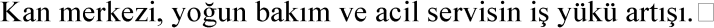 Sürece Dahil KişilerServisin tüm sağlık personeli ve destek personeli, Komşu servislerin tahliye edilmeyecek olan personeli İl/İlçe Emniyet Müdürlüğü ve diğer Kolluk Kuvvetleri, 112 KKM ile irtibata geçilirEklerTahliye yolları için harita/kroki, Raporlama için kayıtlar ve formlar. Adli vaka formlarıEylemlerin Kaydedilme Şekli Kayıtlar: Hasta tahliye kaydı,Formlar: Tahliye durumunda hasta tanımlama formu (her bir hastaya iliştirilir)/ tıbbi kayıtları da ayrıca hastanın formuna eklenir.Hastane kamera kayıtları ile görüntülü kayıt yapılır. Raporlama mekanizması;Olay Yönetim Ekibi ‘nin talimatlarını izleyin.İl Emniyet Müdürlüğü, ve digger kolluk kuvvetleri, 112 KKM ‘ne haber vereceği rapor. İzlemeTemel faaliyet: Kaliteli tıbbi bakım sunumunun devamlılığı ile personelin, hastaların, kişilerin ve kritik ekipmanın güvenliğinisağlamak.Güvenlik Konuları: Güvenlik kameralarının kontrolleri,Server sisteminin yangın ve suya karşı gerekli tedbirlerinin alınması, Hastanede tüm bilgisayarların anti-virüs programlarının güncellenmesi, uygun görülen zaman dilimi şeklinde hazırlanacaktır.C.Ü. HASTANESİHASTANE SU KESİNTİSİ VE SU DEPOSUNUN KİRLENMESİNE KARŞIStandart Operasyon ProsedürüHAP.FR…..C.Ü. HASTANESİHASTANE SU KESİNTİSİ VE SU DEPOSUNUN KİRLENMESİNE KARŞIStandart Operasyon ProsedürüYürürlük TarihiC.Ü. HASTANESİHASTANE SU KESİNTİSİ VE SU DEPOSUNUN KİRLENMESİNE KARŞIStandart Operasyon ProsedürüRevizyon NoC.Ü. HASTANESİHASTANE SU KESİNTİSİ VE SU DEPOSUNUN KİRLENMESİNE KARŞIStandart Operasyon ProsedürüRevizyon TarihiC.Ü. HASTANESİHASTANE SU KESİNTİSİ VE SU DEPOSUNUN KİRLENMESİNE KARŞIStandart Operasyon ProsedürüSayfa NoSU KESİNTİSİ VE SU DEPOSUNUN KİRLENMESİFaaliyetleri gerçekleştirmeve raporlamaTemel Faaliyet: Hastanenin su kaybına en aza indirmek ve genel işleyişn devamını sağlamak.HedeflerDurumu değerlendirmek, Su Kesintisi Ve Su Deposunun Kirlenmesinin durumuna göreHastane Yöneticiliğine, SİBESKİ, İtfaiye Teşkilatına, Halk Sağlığı Müdürlüğü/Toplum Sağlığı Merkezine, Olay Yönetim Ekibine ve Enfeksiyon Kontrol Komitesine haber vermek, ,Hastanenin olağan hizmet akışının devamlılığını sağlamak.Sırasıyla Gerçekleştirilecek EylemlerGerekli tüm güvenlik tedbirlerini almak.SİBESKİ ile haberleşip durum bildirip gerekli ihtiyacımızı karşılanmasını sağla.İtfaiye Teşkilatı ile irtibata geçip, hastanenin su deposuna su verme-alma bölgesinin ulaşılabilirliğini sağlamak.Su deposunun kirlenmesi durumunda enfeksiyon birimi ile irtibata geçip gerekli kontrollerin yapılmasını sağla.İş Güvenliği Kuralları ve Kontrol ProsedürleriHastanede tüm hasta, hasta yakınları ve personelin su ihtiyacını karşılamakSİBESKİ, İtfaiye Teşkilatı, Halk Sağlığı Müdürlüğü/Toplum Sağlığı Merkezinin verdiği raporları kontrol altına almakKullanılacak MateryallerEmniyet şeridi,Megafon, çalışıyorsa anons sistemi,Tahliye gerektiği durumda hastane tahliye için yataklar, sedyeler,Mevcut durumun çok hızlı bir tahliyeyi gerektirdiği durumlarda hastaları taşımak için battaniyeler,Kalite KontrolHastane tahliyesi yapıldıktan sonra gerekli kontroller yapılarak prosodüre uygun hareket edilir. Su deposunda hasar tespit yapılır.Enfeksiyon birimi ile gerekli tespitler yapılıp İl Halk Sağlığı Müdürlüğüne haber verilir. Zaman DilimiAlarm ver : HemenDiğer Standart Operasyon Prosedürü ve/veya Paydaşlar ile KoordinasyonTahliye ile ilgili Standart Operasyon Prosedürü,Tıbbi bakım sunumunun devamlılığı ile ilgili Standart Operasyon Prosedürü, Olay Yönetim Ekibi Başkanı (HAP Başkanı) İş Akış Talimatı,Güvenlik Sorumlusu İş Akış Talimatı, Bölüm Sorumlusu İş Akış Talimatı.Karşılaşılabilecek Özel DurumlarSu deposunun kirlenmesi durumunda enfeksiyon riskinin oluşması. Sürece Dahil KişilerServisin tüm sağlık personeli ve destek personeli, Komşu servislerin tahliye edilmeyecek olan personeli, SİBESKİ, İtfaiye Teşkilatı, Halk Sağlığı Müdürlüğü/Toplum Sağlığı Merkezi.EklerTahliye yolları için harita/kroki, Raporlama için kayıtlar ve formlar. Adli vaka formlarıEylemlerin Kaydedilme ŞekliKayıtlar: Hasta tahliye kaydı, Formlar: Su deposu kontrol formu. Hastane kamera kayıtları ile görüntülü kayıt yapılır.Raporlama mekanizması;Olay Yönetim Ekibi ‘nin talimatlarını izleyin.SİBESKİ, İtfaiye Teşkilatı, Halk Sağlığı Müdürlüğü/Toplum Sağlığı Merkezi’nin vereceği rapor. İzlemeTemel faaliyet: Hasta, hasta yakınları ve personelin su ihtiyacını karşılayabilmek.Güvenlik Konuları: İtfaiye Birimin aracının hastane deposunun su alma verme yerine erişiminin sağlanması için hastane otoparkının düzenlenmesini yapmak.Su depolarının teknik servis tarafından klor ölçümlerini ve kontrolleri yapmak.Su deposundan yılda 2 defa numune alınarak bakteriyolojik ve kimyasal analizleri yapılırC.Ü. HASTANESİ KALABALIK DURUMUStandart Operasyon ProsedürüHAP.FR…..C.Ü. HASTANESİ KALABALIK DURUMUStandart Operasyon ProsedürüYürürlük TarihiC.Ü. HASTANESİ KALABALIK DURUMUStandart Operasyon ProsedürüRevizyon NoC.Ü. HASTANESİ KALABALIK DURUMUStandart Operasyon ProsedürüRevizyon Tarihi:12.04.2017C.Ü. HASTANESİ KALABALIK DURUMUStandart Operasyon ProsedürüSayfa NoHASTANE KALABALIK DURUMUFaaliyetleri gerçekleştirme veraporlamaTemel faaliyet:Hastanenin kalabalik aninda kargaşayi azaltip, genel işleyişn devamını sağlamak. HedeflerDurumu değerlendirmek, Kalabaliğin durumuna göreHastane Yöneticiliğine ve kolluk kuvvetlerine haber vermek,Hastanenin olağan hizmet akışının devamlılığını sağlamak.Sırasıyla Gerçekleştirilecek EylemlerGerekli tüm güvenlik tedbirlerini almak.Olay Yönetim Ekibi toplanır ve müdahale yönetimini üstlenir:Kalabalık kaos dönüşmeden güvenlik görevlileri tarafından kontrol altına alınır. Emniyet şeridi kullanılarak kargaşa olan yerlerde kişilerin sıraya geçmesi sağlanır. Muayene alanlarında personellere ihtiyaç duyulduğunda gerekli destek sağlanır.Personele, hasta ve hasta yakınlarına hastanenin anons sistemi kullanılarak duyuru yapılıp kargaşa önlenmeye çalışılır.İş Güvenliği Kuralları ve Kontrol ProsedürleriHastanede tüm hasta, hasta yakınları ve personelin panik yapmasını engellemek Kolluk Kuvvetlerinin verdiği raporları kontrol altına almak.Kullanılacak MateryallerEmniyet şeridi,Megafon, çalışıyorsa anons sistemi,Tahliye gerektiği durumda hastane tahliye için yataklar, sedyeler,Mevcut durumun çok hızlı bir tahliyeyi gerektirdiği durumlarda hastaları taşımak için battaniyeler,Kalite KontrolKalabalık durumuna gore güvenlik personeli durumu kontrol altına alır.Güvenlik görevlilerinin yetersiz kalması durumunda Kolluk kuvvetlerine haber verilir. Zaman DilimiAlarm ver: Hemen Kontrol Altına Al: HemenDiğer Standart Operasyon Prosedürü ve/veya Paydaşlar ile KoordinasyonTahliye ile ilgili Standart Operasyon Prosedürü,Tıbbi bakım sunumunun devamlılığı ile ilgili Standart Operasyon Prosedürü, Olay Yönetim Ekibi Başkanı (HAP Başkanı) İş Akış Talimatı,Güvenlik Sorumlusu İş Akış Talimatı, Bölüm Sorumlusu İş Akış Talimatı.Karşılaşılabilecek Özel DurumlarKalabalık anında tartışma ve oluşabilecek kavgalar Sürece Dahil Kişiler Servisin tüm sağlık personeli ve destek personeli, Kolluk kuvvetleriEklerTahliye yolları için harita/kroki, Raporlama için kayıtlar ve formlar.Eylemlerin Kaydedilme ŞekliHastane kamera kayıtları ile görüntülü kayıt yapılır. Raporlama mekanizması;Kolluk kuvvetlerinin vereceği rapor. İzleme	Temel faaliyet:Hasta, hasta yakınları ve personelin panik durumunu engelleyip olağan işleyişe geri dönmek.Güvenlik Konuları: Kameraların bakımların yapılması Görüntülerin kayıt yapabilme durumununKontrol edilmesiEK/ B1EK/ B1EK/ B1EK/ B1…………………. HASTANESİ….…………………… BİRİMİTAHLİYE EDİLEN MALZEME / EKİPMAN TAKİP FORMUHAP.FR. ….…………………. HASTANESİ….…………………… BİRİMİTAHLİYE EDİLEN MALZEME / EKİPMAN TAKİP FORMUYürürlük Tarihi…………………. HASTANESİ….…………………… BİRİMİTAHLİYE EDİLEN MALZEME / EKİPMAN TAKİP FORMURevizyon No…………………. HASTANESİ….…………………… BİRİMİTAHLİYE EDİLEN MALZEME / EKİPMAN TAKİP FORMURevizyon Tarihi…………………. HASTANESİ….…………………… BİRİMİTAHLİYE EDİLEN MALZEME / EKİPMAN TAKİP FORMUSayfa NoOlayın Meydana Geldiği Tarih ve SaatTahliye Başlangıç Tarih ve SaatiTahliye Kararının Tarih ve SaatiTahliye Bitiş Tarih ve SaatiSıra NoMalzeme/Ekipman AdıMiktarıDURUMUDURUMUDURUMUTahliye Edildiği YerTeslim EdenTeslim AlanAçıklamaSıra NoMalzeme/Ekipman AdıMiktarıKullanılırHasarlı KullanılırKullanılamazTahliye Edildiği YerTeslim EdenTeslim AlanAçıklama1234567891011EK/ B2EK/ B2EK/ B2EK/ B2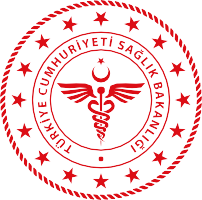 …………………. HASTANESİ….…………………… BİRİMİ HASTA TAHLİYE TAKİP FORMUHAP.FR. ….…………………. HASTANESİ….…………………… BİRİMİ HASTA TAHLİYE TAKİP FORMUYürürlük Tarihi…………………. HASTANESİ….…………………… BİRİMİ HASTA TAHLİYE TAKİP FORMURevizyon No…………………. HASTANESİ….…………………… BİRİMİ HASTA TAHLİYE TAKİP FORMURevizyon Tarihi…………………. HASTANESİ….…………………… BİRİMİ HASTA TAHLİYE TAKİP FORMUSayfa NoOlayın Meydana Geldiği Tarih ve SaatTahliye Başlangıç Tarih ve SaatiTahliye Kararının Tarih ve SaatiTahliye Bitiş Tarih ve SaatiSıra NoHasta Adı SoyadıTC Kimlik NoProtokol NumarasıTanısıKısa Tedavi ProtokolüTahliye Edildiği Yer(Hastane/Servis vb.)Hastayı Teslim EdenHastayı Teslim AlanÖneriler/Birlikte Gönderilen Ekipmanlar, Kişisel Eşyalar vb.12345678910111213EK/ B3EK/ B3EK/ B3EK/ B3…………………. HASTANESİ….…………………… BİRİMİ PERSONEL TAHLİYE TAKİP FORMUHAP.FR. ….…………………. HASTANESİ….…………………… BİRİMİ PERSONEL TAHLİYE TAKİP FORMUYürürlük Tarihi…………………. HASTANESİ….…………………… BİRİMİ PERSONEL TAHLİYE TAKİP FORMURevizyon No…………………. HASTANESİ….…………………… BİRİMİ PERSONEL TAHLİYE TAKİP FORMURevizyon Tarihi…………………. HASTANESİ….…………………… BİRİMİ PERSONEL TAHLİYE TAKİP FORMUSayfa NoOlayın Meydana Geldiği Tarih ve SaatTahliye Başlangıç Tarih ve SaatiTahliye Kararının Tarih ve SaatiTahliye Bitiş Tarih ve SaatiSıra NoHasta Adı SoyadıTC Kimlik NoUnvanıGöreviTahliye Edildiği Yer(Hastane/Servis vb.)Telefon NumarasıAçıklama12345678910111213EK/ B4EK/ B4EK/ B4EK/ B4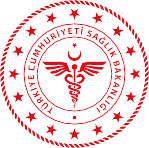 …………………. HASTANESİİŞ SÜREKLİLİĞİ OLAY EYLEM PLANI FORMUHAP.FR. ….…………………. HASTANESİİŞ SÜREKLİLİĞİ OLAY EYLEM PLANI FORMUYürürlük Tarihi…………………. HASTANESİİŞ SÜREKLİLİĞİ OLAY EYLEM PLANI FORMURevizyon No…………………. HASTANESİİŞ SÜREKLİLİĞİ OLAY EYLEM PLANI FORMURevizyon Tarihi…………………. HASTANESİİŞ SÜREKLİLİĞİ OLAY EYLEM PLANI FORMUSayfa NoTahmini süre:Etkilenen Birim(ler)/İşlevler:Göreve Çağrılan Kurtarma Ekibi(leri):Olay Eylem Planı’nın uygulamaya geçirilmesinde genel sorumluluk kime ait:Olay Eylem Planı'nı hazırlayan: işlev/ad ve tarih:Olay Eylem Planı'nı onaylayan: işlev/ad ve tarih:Olay Eylem Planı'nın adı:DURUM ÖZETİDURUM ÖZETİOlay Yönetiminin Amacı ve Hedefleri (paydaşlar dâhil)Başlangıç acil durum yönetimine yönelik stratejiler(Neyin ne zaman yapılması gerektiğini, kimin sorumlu olduğunu ve riskle başetme yöntemlerini belirleyin)Müdahalede sürekliliğin sağlanmasına yönelik stratejiler (Neyin ne zaman yapılması gerektiğini, kimin sorumlu olduğunu ve riskle başetme yöntemlerini belirleyin)Faaliyetlere yönelik tüm rehabilitasyon/iyileştirme stratejileri (Neyin ne zaman yapılması gerektiğini ve kimin sorumlu olduğunu belirleyin)Kaynak ihtiyaçları(Kimin neyi, ne zaman, nasıl ve nerede sağlayacağını belirleyin)Kaynak Temini(Ne, ne zaman, nereden, nasıl)Bilgi akışı(İhtiyaç duyulan bilgiye kimin sahip olduğu ve kimlerle paylaşılacağı)Olay Eylem Planı’nın güncellenmesi ve takibi (Olay Eylem Planı’nın geçerliliğini; ne zaman revize edileceğini; takibinden ve güncelleştirilmesinden kimin sorumlu olacağını belirleyin)Haberleşme planı (Teknik detaylar, irtibat listeleri)Tahmini maliyet1 ) Operasyon aşamasında kullanılacaktır. 2 ) OYE tarafından doldurulur/doldurtulur.3 ) OYE tarafından ilgili birim ve kişilerle paylaşılır.EK/ B5EK/ B5EK/ B5EK/ B5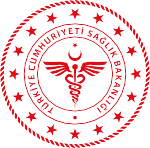 …………………. HASTANESİHASAR TESPİTİ VE SAĞLIK İHTİYAÇLARININ BELİRLENMESİNE YÖNELİK FORMHAP.FR. ….…………………. HASTANESİHASAR TESPİTİ VE SAĞLIK İHTİYAÇLARININ BELİRLENMESİNE YÖNELİK FORMYürürlük Tarihi…………………. HASTANESİHASAR TESPİTİ VE SAĞLIK İHTİYAÇLARININ BELİRLENMESİNE YÖNELİK FORMRevizyon No…………………. HASTANESİHASAR TESPİTİ VE SAĞLIK İHTİYAÇLARININ BELİRLENMESİNE YÖNELİK FORMRevizyon Tarihi…………………. HASTANESİHASAR TESPİTİ VE SAĞLIK İHTİYAÇLARININ BELİRLENMESİNE YÖNELİK FORMSayfa NoOlayın Niteliği:Olayın Niteliği:Olayın Niteliği:Olayın Niteliği:Bu formu dolduran Olay Yönetim Ekibi / Departman (Bölüm) üyelerinin isimleri ve görevleri*:Bu formu dolduran Olay Yönetim Ekibi / Departman (Bölüm) üyelerinin isimleri ve görevleri*:Bu formu dolduran Olay Yönetim Ekibi / Departman (Bölüm) üyelerinin isimleri ve görevleri*:Bu formu dolduran Olay Yönetim Ekibi / Departman (Bölüm) üyelerinin isimleri ve görevleri*:	K/ B6	K/ B6	K/ B6	K/ B6	K/ B6	K/ B6	K/ B6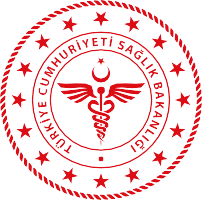 …………………. HASTANESİTEMEL PAYDAŞLARLA BİLGİ PAYLAŞIMI TAKİP FORMU…………………. HASTANESİTEMEL PAYDAŞLARLA BİLGİ PAYLAŞIMI TAKİP FORMU…………………. HASTANESİTEMEL PAYDAŞLARLA BİLGİ PAYLAŞIMI TAKİP FORMUHAP.FR. ….…………………. HASTANESİTEMEL PAYDAŞLARLA BİLGİ PAYLAŞIMI TAKİP FORMU…………………. HASTANESİTEMEL PAYDAŞLARLA BİLGİ PAYLAŞIMI TAKİP FORMU…………………. HASTANESİTEMEL PAYDAŞLARLA BİLGİ PAYLAŞIMI TAKİP FORMUYürürlük Tarihi…………………. HASTANESİTEMEL PAYDAŞLARLA BİLGİ PAYLAŞIMI TAKİP FORMU…………………. HASTANESİTEMEL PAYDAŞLARLA BİLGİ PAYLAŞIMI TAKİP FORMU…………………. HASTANESİTEMEL PAYDAŞLARLA BİLGİ PAYLAŞIMI TAKİP FORMURevizyon No…………………. HASTANESİTEMEL PAYDAŞLARLA BİLGİ PAYLAŞIMI TAKİP FORMU…………………. HASTANESİTEMEL PAYDAŞLARLA BİLGİ PAYLAŞIMI TAKİP FORMU…………………. HASTANESİTEMEL PAYDAŞLARLA BİLGİ PAYLAŞIMI TAKİP FORMURevizyon Tarihi…………………. HASTANESİTEMEL PAYDAŞLARLA BİLGİ PAYLAŞIMI TAKİP FORMU…………………. HASTANESİTEMEL PAYDAŞLARLA BİLGİ PAYLAŞIMI TAKİP FORMU…………………. HASTANESİTEMEL PAYDAŞLARLA BİLGİ PAYLAŞIMI TAKİP FORMUSayfa NoOlay Adı:Olay Adı:Olay Adı:Yer (Konum):Başlangıç Tarihi:Başlangıç Tarihi:Başlangıç Tarihi:Etkilenen hastane işlevi/işlevleri:Etkilenen hastane işlevi/işlevleri:Etkilenen hastane işlevi/işlevleri:Etkilenen hastane işlevi/işlevleri:Etkilenen hastane işlevi/işlevleri:Etkilenen hastane işlevi/işlevleri:Etkilenen hastane işlevi/işlevleri:Sayfa Numarası:Sayfa Numarası:Sayfa Numarası:Sayfa Numarası:Sayfa Numarası:Sayfa Numarası:Sayfa Numarası:BİLGİ PAYLAŞILAN KİŞİ /KURUMBİLGİ PAYLAŞILAN KİŞİ /KURUMBİLGİBİLGİBİLGİTarih/SaatBilgi Veren (Olay Yönetim Ekibi)Bilgi VerilenKonusuKarar Verilen Eylemler(ne, nasıl, kim, ne zaman, nerede)Eylemlerin Takibi ve İzlenmesi (ne, nasıl, kim, ne zaman)) Operasyon aşamasında, 'İş Sürekliliği Olaya Özel Planında' kullanılacaktır.) OYE tarafından doldurulur/doldurtulur. Bu kayıt, yalnızca ana paydaşlar için kullanılmaktadır (ilk müdahale edenler, diğer hastaneler, ana tedarikçiler). Bu kayıt belgesi, her zaman “Bilgi Yönetimi Genel Takip Formu ” (Form 28) ile birlikte doldurulmalıdır.) OYE tarafından ilgili birim ve kişilerle paylaşılır.) Operasyon aşamasında, 'İş Sürekliliği Olaya Özel Planında' kullanılacaktır.) OYE tarafından doldurulur/doldurtulur. Bu kayıt, yalnızca ana paydaşlar için kullanılmaktadır (ilk müdahale edenler, diğer hastaneler, ana tedarikçiler). Bu kayıt belgesi, her zaman “Bilgi Yönetimi Genel Takip Formu ” (Form 28) ile birlikte doldurulmalıdır.) OYE tarafından ilgili birim ve kişilerle paylaşılır.) Operasyon aşamasında, 'İş Sürekliliği Olaya Özel Planında' kullanılacaktır.) OYE tarafından doldurulur/doldurtulur. Bu kayıt, yalnızca ana paydaşlar için kullanılmaktadır (ilk müdahale edenler, diğer hastaneler, ana tedarikçiler). Bu kayıt belgesi, her zaman “Bilgi Yönetimi Genel Takip Formu ” (Form 28) ile birlikte doldurulmalıdır.) OYE tarafından ilgili birim ve kişilerle paylaşılır.) Operasyon aşamasında, 'İş Sürekliliği Olaya Özel Planında' kullanılacaktır.) OYE tarafından doldurulur/doldurtulur. Bu kayıt, yalnızca ana paydaşlar için kullanılmaktadır (ilk müdahale edenler, diğer hastaneler, ana tedarikçiler). Bu kayıt belgesi, her zaman “Bilgi Yönetimi Genel Takip Formu ” (Form 28) ile birlikte doldurulmalıdır.) OYE tarafından ilgili birim ve kişilerle paylaşılır.) Operasyon aşamasında, 'İş Sürekliliği Olaya Özel Planında' kullanılacaktır.) OYE tarafından doldurulur/doldurtulur. Bu kayıt, yalnızca ana paydaşlar için kullanılmaktadır (ilk müdahale edenler, diğer hastaneler, ana tedarikçiler). Bu kayıt belgesi, her zaman “Bilgi Yönetimi Genel Takip Formu ” (Form 28) ile birlikte doldurulmalıdır.) OYE tarafından ilgili birim ve kişilerle paylaşılır.) Operasyon aşamasında, 'İş Sürekliliği Olaya Özel Planında' kullanılacaktır.) OYE tarafından doldurulur/doldurtulur. Bu kayıt, yalnızca ana paydaşlar için kullanılmaktadır (ilk müdahale edenler, diğer hastaneler, ana tedarikçiler). Bu kayıt belgesi, her zaman “Bilgi Yönetimi Genel Takip Formu ” (Form 28) ile birlikte doldurulmalıdır.) OYE tarafından ilgili birim ve kişilerle paylaşılır.EK 1-ATEMEL GÖREVLER İÇİN İŞ AKIŞ TALİMATLARIAşağıda yer alan İş Akış Talimatları (İşAT) örnek olarak verilmiştir. Hastaneler tarafından eklemeler ve düzeltmeler yapılmalıdır.EK 1-ATEMEL GÖREVLER İÇİN İŞ AKIŞ TALİMATLARIAşağıda yer alan İş Akış Talimatları (İşAT) örnek olarak verilmiştir. Hastaneler tarafından eklemeler ve düzeltmeler yapılmalıdır.EK 1-ATEMEL GÖREVLER İÇİN İŞ AKIŞ TALİMATLARIAşağıda yer alan İş Akış Talimatları (İşAT) örnek olarak verilmiştir. Hastaneler tarafından eklemeler ve düzeltmeler yapılmalıdır.“örnek”HAP BAŞKANI İŞ AKIŞ TALİMATIEylemin Gerçekleştirilme ZamanıEylemlerin Raporlama ZamanıGörevGörevGörevOlay Yönetim Merkezi (OYM) ve Olay Yönetim Ekibi’ni (OYE) organize etmek ve yönetmek,Hastane afet müdahale yönetimi ile ilgili acil müdahaleden sonlandır- maya kadar tüm stratejik direktifleri vermek,Gerekirse hastane tahliye işlemini başlatmak,Yürütülen faaliyetlerin gerektiğinde sonlandırılmasına karar vermek.Gerçekleştirilecek EylemlerGerçekleştirilecek EylemlerGerçekleştirilecek Eylemlerİlk Eylemlerİlk Eylemlerİlk EylemlerHAP Başkanı olarak OYE’yi faaliyete geçirmek amacıyla OYE üyele- rini……… ile çağırın (telefon, telsiz, çağrı cihazı vb. belirtin),OYE’nin hangi pozisyonlarının aktive edileceğine karar verin (tüm faa- liyetleri dikkate alarak; bir üye birden fazla işlevden sorumlu olabilir),Acil Müdahale Planı’nın (AMP) aktivasyon düzeyi konusunda yetkili üst yöneticilere rapor verin,OYE üyelerine sorumluluklarını bildiren İş Akış Talimatları/görev yelekleri/ilgili Formlar ve kayıtları dağıtın,OYE üyelerine, raporlama zamanını belirterek görevler verin,Sekreterya işlerini yürütecek personeli belirleyin ve İş Akış Talimatla- rını dağıtın; ilgili Formların kullanıma hazır olmasını, doldurulmasını ve kayıtların Sekreterya’nın kontrolünde olmasını sağlayın,Olay Yönetim Merkezi’nde (OYM) bulunan personel, stoklar, malze- meler ve kapasitelere ilişkin bilgilerin güncelliğini kontrol edin; bilgi takibi yapmak için üyeleri görevlendirin,Mevcut bilgiyi gözden geçirin ve sonraki iki saat boyunca OYE için ilk Olay Eylem Planı’nı hazırlayın,Olayın hastane hizmetlerine etkisi hakkında bilgi edinin,Planlama ve Operasyon bölümlerinden OYE tarafından belirlenen zaman dilimine ait Olay Eylem Planı’nı belirlemelerini isteyin,OYE’nin toplantı ve brifing zamanına karar verin,Hastane genelinde değerlendirme raporunun zamanlamasına (4, 8, 12, 24, 48 saat) karar verin,Haberleşme cihazlarının ve personelinin, faaliyete hazır olmasını sağlayın,Kritik hizmetlerde devam eden faaliyetlerle ilgili rapor alın (ameliyat- hane, görüntüleme, Acil Servis, Yoğun Bakım Ünitesi, Ayaktan Tedavi Bölümü vb.),Mevcut yatak kapasitesine ilişkin rapor alın.Devam Eden EylemlerDevam Eden EylemlerDevam Eden EylemlerOYE üyeleri tarafından karar verilen kaynakların seferber edilmesine izin verin,Departman/Servis/Birimlerin Sorumlularıyla, OYE için rutin raporla- ma mekanizmasını ve zamanlamasını belirleyin,Personel nöbetlerinin düzenlenmesini sağlayın,Sağlık üst yöneticileri ile irtibata geçin ve alınan talimatlara göre hareket edin,Kaynakları izleme kayıtlarının, düzenli olarak güncellenmesini sağlayın,Olay Eylem Planı’nın uygulanmasına izin verin (OYE’ye sunuldukları gibi),Seferber edilen kaynaklarla birlikte yatak kapasitesinin artırılmasına yönelik eylem planını belirleyin,Hastanenin tıbbi kapasitesine ilişkin olarak düzenli raporlar isteyin.Süresi Uzayan EylemlerHerhangi bir dahili olumsuz olayın derhal rapor edilmesini ve buna karşı tedbir alınmasını ve bu tedbirlerin uygulanmasını sağlayın,İstenildiği takdirde, İl Sağlık Müdürlüğü ve Valilik Afet ve Acil Du- rum Yönetim Merkezi’nde koordinasyon toplantılarına katılın,Lojistik ihtiyaçlarının duruma göre belirlenmesini ve gerektiğinde tedarik edilmesini sağlayın,Tüm personelin psikososyal ihtiyaçlarının dikkate alınmasını ve yeterli düzeyde destek verilmesini sağlayın.Acil Müdahale Planı (AMP) Aktivasyonunun Sona ErmesiAMP aktivasyonunun sona erdiğini	yoluyla bildirin(telefon, telsiz, çağrı cihazı vb. belirtin),112 AÇM/KKM/İl SAKOM’a aktivasyonun sona erdiğini bildirin,Sonraki 24 saat için personel görevlendirilmesini değerlendirin,Operasyonel süreçlerle ilgili raporlar hazırlayın,Gerekirse, personelin psikososyal destek almasını sağlayın,Olayın değerlendirilme sürecine katılın.Eylemlerin Kaydedilme ŞekliHastaların takibi için……….Kapasiteleri değerlendirmek için……..Bilgi paylaşımı için……….Alınan kararlar için………….Rapor Vereceğiniz KişiBir Üst Sağlık YetkilisiKimlik BelirlemeGörev yeleğinizi giyin ve ilgili personele yelekleri dağıtın.Diğerİlk Yayınlanma Tarihi	Revizyonİlk Yayınlanma Tarihi	Revizyonİlk Yayınlanma Tarihi	Revizyon*	Eylemlerin gerçekleştirilmesi ve raporlama için zaman çizelgesi HAP Hazırlama Komisyonu tarafından uygun görülen zaman dilimi şeklinde hazırlanacaktır.*	Eylemlerin gerçekleştirilmesi ve raporlama için zaman çizelgesi HAP Hazırlama Komisyonu tarafından uygun görülen zaman dilimi şeklinde hazırlanacaktır.*	Eylemlerin gerçekleştirilmesi ve raporlama için zaman çizelgesi HAP Hazırlama Komisyonu tarafından uygun görülen zaman dilimi şeklinde hazırlanacaktır.“örnek”ACİL SERVİS BİRİM SORUMLUSU İŞ AKIŞ TALİMATIEylemin Gerçekleştirilme ZamanıEylemlerin Raporlama ZamanıGörevGörevGörevAcil Servis’in iş yükü ve olay hakkında hızlı ve doğru bilgi paylaşı- mını sağlayarak Acil Servis’teki tıbbi müdahaleyi koordine etmek ve yönetmek,Yaralıların birincil değerlendirmesini ve tedavisini kolaylaştırmak,Rutin acil durumlar ve hasta/yaralılara yönelik temel sağlık hizmetleri sunumunu sürdürmek amacıyla, Acil Servis’in iş yükü ve olası prob- lemler hakkında öngörüde bulunmak,Afet/acil durumda Acil Servis’in genel yönetimini sağlamak.Gerçekleştirilecek EylemlerGerçekleştirilecek EylemlerGerçekleştirilecek Eylemlerİlk Eylemlerİlk Eylemlerİlk EylemlerHAP Afet ve Acil Durum Müdahale Yönetimi Organizasyon Şemasını gözden geçirin,Görevdeki Acil Servis personeline, mevcut durum ve personelden beklenenler konusunda bilgi verin,Taburcu ya da servislere transfer edilebilecek hastaların nakil sürecini organize edin, bu konuda karar alması için bir Acil Servis hekimini görevlendirin,Hasta kabullerinin mümkün olduğunca hızlı olmasını sağlayın,İlgili formların kullanılmasını ve kayıtların tutulmasını sağlayın,Halihazırda mevcut kaynakları değerlendirin,Acil Servis Müdahale Prosedürü’nün aktive edilmesini sağlayın,OYE ile birlikte hareket edin.Devam Eden EylemlerKanıtların daima korunmasını sağlayın,Resüsitasyona ihtiyacı olanlara özel dikkat göstererek yaralıların bakı- mını yönetin,Hasta transfer edilecek Departman/Servis/Birimler ile irtibata geçerek etkili ve güvenli transfer edilmesini sağlayın,Acil Servis’e kabul edilen yaralıların klinik değerlendirmelerinin dü- zenli aralıklarla gerçekleştirilmesini sağlayın,Personelin ihtiyacını öngörerek OYE’den talepte bulunun,Acil Servis’te çalışan tüm personele düzenli brifing verin,İlaç ve malzeme ihtiyacını öngörerek OYE’den talepte bulunun,Ölen hastaların, hastane geçici morgu olarak işlev gören özel alanlara transfer edilmesini sağlayın (kimlik tespit etme sürecine katkıda bu- lunmaya yönelik Standart Operasyon Prosedürü’ne uyun).Süresi Uzayan EylemlerDiğer servislerle (Yoğun Bakım Ünitesi, ameliyathane gibi) yürütü- lecek hizmetler ve buraların mevcut imkanları konusunda OYE ile sürekli iletişim halinde bulunun,Talep edilmesi durumunda, hastane içi transfere yardımcı olun.Acil Müdahale Planı (AMP) Aktivasyonunun Sona ErmesiAcil Müdahale Planı (AMP) Aktivasyonunun Sona ErmesiAcil Müdahale Planı (AMP) Aktivasyonunun Sona ErmesiAcil Müdahale Planı aktivasyonunun sona erdiğinden tüm personelin haberdar olmasını sağlayın,Tüm personelin, psikososyal destek hizmetlerine erişmesini sağlayın,Normal faaliyetlere geri dönme konusunda bir eylem planı geliştirin,Olaya yapılan müdahalenin değerlendirilmesine katılın,Tüm belgeleri OYE’ye iletin.Eylemlerin Kaydedilme ŞekliHasta takip çizelgesiKayıtlarFormlarRapor Vereceğiniz KişiOperasyon Şefi (OYE)Kimlik BelirlemeGörev yeleğinizi giyin ve ilgili personele yelekleri dağıtın.Diğerİlk Yayınlanma Tarihi	Revizyonİlk Yayınlanma Tarihi	Revizyonİlk Yayınlanma Tarihi	Revizyon*	Eylemlerin gerçekleştirilmesi ve raporlama için zaman çizelgesi HAP Hazırlama Komisyonu tarafından uygun görülen zaman dilimi şeklinde hazırlanacaktır.*	Eylemlerin gerçekleştirilmesi ve raporlama için zaman çizelgesi HAP Hazırlama Komisyonu tarafından uygun görülen zaman dilimi şeklinde hazırlanacaktır.*	Eylemlerin gerçekleştirilmesi ve raporlama için zaman çizelgesi HAP Hazırlama Komisyonu tarafından uygun görülen zaman dilimi şeklinde hazırlanacaktır.“örnek”ECZANE BİRİM SORUMLUSU İŞ AKIŞ TALİMATIEylemin Gerçekleştirilme ZamanıEylemlerin Raporlama ZamanıGörevGörevGörevEczane faaliyetlerinin Olay Yönetim Ekibi ile koordinasyonundan sorumludur:Eczanenin personel ihtiyacını belirlemek,İlaç ve intravenöz sıvıların klinik alanlara hızlıca temin edilmesini sağlamak,Kullanılan ilaçların kayıtlarının sürdürülmesini sağlamak.Gerçekleştirilecek EylemlerGerçekleştirilecek EylemlerGerçekleştirilecek Eylemlerİlk Eylemlerİlk Eylemlerİlk EylemlerOYE ile iletişime geçin,Tüm faaliyetleri kaydetmeye başlayın; Lojistik Şefine durum raporunu sunun,OYE’den düzenli olarak brifing alın,Eczane personeline bilgi ve talimatlar verin,Faaliyetleri düzenleyin ve uzman personelin katılımını sağlayın (7/24),Acil Servis Birim Sorumlusu ve diğer servis sorumlularıyla iletişime geçerek eczane tarafından tedarik edilecek ilaç ve intravenöz sıvı ihti- yaçlarını belirleyin,Taburcu olan hastaların kullanacağı ilaç/malzemelerin, özel eczaneler- den nasıl temin edilmesi gerektiğini belirleyin,Gerekli olması durumunda acil ilaç veya diğer maddelerin temin edi- lebilmesi için ecza depolarına hazırda beklemeleri konusunda haber verin.Devam Eden EylemlerDevam Eden EylemlerDevam Eden EylemlerKlinikler ve harici temel paydaşlarla kesintisiz iletişim içinde olun,Düzenli olarak ihtiyaçları değerlendirin,Operasyonel brifinglere katılın,Personele, mümkün olduğunca sık, operasyonel rapor verin ve perso- neli son durumdan haberdar edin,Eczane hareketlerinin, olay kayıtları üzerinden izlenmesini sağlayın.Süresi Uzayan EylemlerSüresi Uzayan EylemlerSüresi Uzayan EylemlerOlayın 24 saati aşması durumunda personel için nöbet listesi oluştu- run, dinlenme sürelerini belirleyin,Ekip üyelerinden durum raporu alın,Stres belirtileri gösteren personelin yeterince destek almasını sağlayın,Lojistik Şefini (OYE) durum ve öngörülen personel kaynaklarından haberdar edin.Acil Müdahale Planı (AMP) Aktivasyonunun Sona ErmesiAcil Müdahale Planı (AMP) Aktivasyonunun Sona ErmesiAcil Müdahale Planı (AMP) Aktivasyonunun Sona ErmesiAktivasyonun sona ermesi kararı alındığında, normal faaliyetlere geri dönülmesini sağlayın,Tüm personelin yeterince bilgilendirilmesini sağlayın,Faaliyet raporlarını hazırlayın,Tüm gerekli belgeleri OYE’ye iletin (özel kayıtlar ve formlar).Eylemlerin Kaydedilme ŞekliKayıtlar:Formlar:Raporlama mekanizması:Rapor Vereceğiniz KişiLojistik Şefi (OYE)Kimlik BelirlemeGörev yeleğinizi giyin ve ilgili personele yelekleri dağıtın.Diğerİlk Yayınlanma Tarihi	Revizyonİlk Yayınlanma Tarihi	Revizyonİlk Yayınlanma Tarihi	Revizyon*	Eylemlerin gerçekleştirilmesi ve raporlama için zaman çizelgesi HAP Hazırlama Komisyonu tarafından uygun görülen zaman dilimi şeklinde hazırlanacaktır.*	Eylemlerin gerçekleştirilmesi ve raporlama için zaman çizelgesi HAP Hazırlama Komisyonu tarafından uygun görülen zaman dilimi şeklinde hazırlanacaktır.*	Eylemlerin gerçekleştirilmesi ve raporlama için zaman çizelgesi HAP Hazırlama Komisyonu tarafından uygun görülen zaman dilimi şeklinde hazırlanacaktır.“örnek”GÖRÜNTÜLEME BİRİM SORUMLUSU İŞ AKIŞTALİMATI*Eylemin Gerçekleştirilme ZamanıEylemlerin Raporlama ZamanıGörevİlerleyen saatler için Birimin işlem kapasitesini değerlendirmek,Acil olmayan görüntüleme işlemlerini iptal etmek ve hastanın geldiği kliniğe geri gönderilmesini sağlamak,Yapılan işlemlerin eksiksiz bir şekilde kaydedilmesini sağlamak,Gerektiğinde Birimin imkan ve kapasitesini artırmaya yönelik ek plan- lamalar yapmak.Gerçekleştirilecek EylemlerGerçekleştirilecek EylemlerGerçekleştirilecek Eylemlerİlk Eylemlerİlk Eylemlerİlk EylemlerGörüntüleme işlemleri açısından, birimin mevcut personel ve kaynak kapasitesini değerlendirin,Servislere geri gönderilebilecek hastaları belirleyin ve bu hastaları servislere nakil edin,Acil olmayan tüm işlemleri iptal edin,OYE ile iş birliği yapın,Kayıt tutmak için ilgili formları ve kayıtları kullanın.Devam Eden EylemlerOYE ile koordinasyonu sağlayın,Birimin faaliyetlerini yönetin ve personeli yönlendirin,Tüm faaliyetlerin kaydedilmesini sağlayın,Birimin imkan ve kapasitesini düzenli olarak değerlendirin, düzeltici önlemler alın ve gerekirse OYE’den personel, malzeme desteği isteyin.Süresi Uzayan EylemlerSüresi Uzayan EylemlerSüresi Uzayan EylemlerPersoneli yönlendirmeye devam edin,Faaliyetleri yönetmeye devam edin,İmkan ve kapasiteyi izlemeye devam edin,Tüm faaliyetlerin kaydedilmesini sağlamaya devam edin, OYE ile iş birliği yapın.Eylemlerin Kaydedilme ŞekliKayıtlar:Formlar:Raporlama mekanizması:Rapor Vereceğiniz KişiRapor Vereceğiniz KişiRapor Vereceğiniz KişiOperasyon Şefi (OYE)Kimlik BelirlemeKimlik BelirlemeKimlik BelirlemeGörev yeleğinizi giyin ve ilgili personele yelekleri dağıtın.DiğerDiğerDiğerİlk Yayınlanma Tarihi	Revizyonİlk Yayınlanma Tarihi	Revizyonİlk Yayınlanma Tarihi	Revizyon*	Bu İş Akış Talimatı, görevde hekim varsa kıdemli hekim tarafından, yok ise çalışan hekim tarafından, hekimin bulunmadığı hastanelerde görev yapan yetkilendirilmiş teknisyen veya kıdemli teknisyen tarafından yapılır.** Eylemlerin gerçekleştirilmesi ve raporlama için zaman çizelgesi HAP Hazırlama Komisyonu tarafından uygun görülen zaman dilimi şeklinde hazırlanacaktır.*	Bu İş Akış Talimatı, görevde hekim varsa kıdemli hekim tarafından, yok ise çalışan hekim tarafından, hekimin bulunmadığı hastanelerde görev yapan yetkilendirilmiş teknisyen veya kıdemli teknisyen tarafından yapılır.** Eylemlerin gerçekleştirilmesi ve raporlama için zaman çizelgesi HAP Hazırlama Komisyonu tarafından uygun görülen zaman dilimi şeklinde hazırlanacaktır.*	Bu İş Akış Talimatı, görevde hekim varsa kıdemli hekim tarafından, yok ise çalışan hekim tarafından, hekimin bulunmadığı hastanelerde görev yapan yetkilendirilmiş teknisyen veya kıdemli teknisyen tarafından yapılır.** Eylemlerin gerçekleştirilmesi ve raporlama için zaman çizelgesi HAP Hazırlama Komisyonu tarafından uygun görülen zaman dilimi şeklinde hazırlanacaktır.“örnek”GÜVENLİK SORUMLUSU İŞ AKIŞ TALİMATIEylemin Gerçekleştirilme ZamanıEylemlerin Raporlama ZamanıGörevGörevGörevHastanenin tüm alanlarında genel güvenlik (emniyet, asayiş) faaliyetle- rini koordine etmek,Hastane triyaj alanının güvenliğini sağlamak ve dış trafik akışını düzen- lemek,Emniyet güçleri ile beraber hastaneye erişimin düzenlenmesini sağla- mak, hastaneye ulaşan hasta, hasta yakınları ve diğer kişileri ilgili alan- lara yönlendirmek.Gerçekleştirilecek EylemlerGerçekleştirilecek EylemlerGerçekleştirilecek Eylemlerİlk Eylemlerİlk Eylemlerİlk EylemlerOperasyon Şefinden mevcut durum ile ilgili talimat ve bilgi alın,Durum tespit toplantılarına katılın ve uygun müdahaleyi belirleyin. Bu müdahale; ihtiyaca göre hastaneden hızlı ve güvenli bir şekilde tahliye- yi, dış kaynaklardan gelecek muhtemel yardımların yönlendirilmesini içerebilir,Tüm faaliyetlerin, konuların ve kararların olay kayıtlarını başlatın ve Operasyon Şefine düzenli yazılı durum raporları verin,Gerekli durumlarda, kontrollü giriş çıkış sağlayın,Yetkisi olmayan kişileri yasak bölgelerden çıkartın,Ek güvenlik personeli temin edilene kadar, servislerden geçici personel talep edin,Ambulans giriş-çıkış ve ring alanlarını düzenleyerek, acil servis, triyaj alanı, morg ve aileler için oluşturulan alanlara erişimi açık tutun. Erişi- mi yalnızca yetkili araçlarla sınırlayın.Devam Eden EylemlerDevam Eden EylemlerDevam Eden EylemlerGüvenlik personelinin, riskler ve güvenli olmayan durumlara karşı uya- nık olmalarını ve tespit ettikleri sorunları bildirmelerini sağlayın,Gerektiğinde, yetkisi olmayan personelin erişimini kısıtlamak için tahli- ye alanlarında önlem alın,Kurumlar arası koordinasyon yetkilisi aracılığıyla itfaiye, emniyet güç- leri ve diğer ilgili kurumlarla irtibata geçin,Güvenlik personelinin rutin brifinglerini belirleyin,Araç ve yaya trafik kontrolünü gereken tüm araçlarla sağlayın,Telsiz konuşmalarını takip edin,Lojistik Şefinin talimatı doğrultusunda; gıda, su, ilaç ve kan kaynakla- rını güvenli hale getirmek için destek hizmetleri personeliyle birlikte hareket edin,Güvenlik personelini düzenli olarak durumdan haberdar edin,Güvenlik personeline ilgili formları ve kayıtları kullanmaları talimatını verin, takip edin.Süresi Uzayan EylemlerSüresi Uzayan EylemlerSüresi Uzayan EylemlerOYE ile sürekli irtibat halinde olun,Planlama Şefi ile görüşerek, gerekli durumlarda ek güvenlik personeli için harici hizmet sunucularıyla bağlantıya geçin,Tüm güvenlik personelini gözlemleyin ve stres belirtisi gösterenlerin yeterli düzeyde desteğe erişmesini sağlayın,Personele dinlenme süresi verilmesini sağlayın,Olaya müdahalenin değerlendirilmesine katılın.Acil Müdahale Planı (AMP) Aktivasyonunun Sona ErmesiAcil Müdahale Planı (AMP) Aktivasyonunun Sona ErmesiAcil Müdahale Planı (AMP) Aktivasyonunun Sona ErmesiMüdahaleye son verme kararı alındığında; iyileştirme aşamasına veya olağan işleyişe rahat geçişi kolaylaştırmak için çalışma düzeninizi göz- den geçirin.Eylemlerin Kaydedilme ŞekliEylemlerin Kaydedilme ŞekliEylemlerin Kaydedilme ŞekliKayıtlar:Formlar:Raporlama mekanizması:Rapor Vereceğiniz KişiRapor Vereceğiniz KişiRapor Vereceğiniz KişiOperasyon Şefi (OYE)Kimlik BelirlemeKimlik BelirlemeKimlik BelirlemeGörev yeleğinizi giyin ve güvenlik personeline ilgili yelekleri dağıtın.DiğerDiğerDiğerİlk Yayınlanma Tarihi	Revizyonİlk Yayınlanma Tarihi	Revizyonİlk Yayınlanma Tarihi	Revizyon*	Eylemlerin gerçekleştirilmesi ve raporlama için zaman çizelgesi HAP Hazırlama Komisyonu tarafından uygun görülen zaman dilimi şeklinde hazırlanacaktır.*	Eylemlerin gerçekleştirilmesi ve raporlama için zaman çizelgesi HAP Hazırlama Komisyonu tarafından uygun görülen zaman dilimi şeklinde hazırlanacaktır.*	Eylemlerin gerçekleştirilmesi ve raporlama için zaman çizelgesi HAP Hazırlama Komisyonu tarafından uygun görülen zaman dilimi şeklinde hazırlanacaktır.EK 1-BAşağıda yer alan Standart Operasyon Prosedürleri (SOP) örnek olarak verilmiştir. Hastaneler tarafından eklemeler ve/veya düzeltmeler yapılmalıdır.EK 1-BAşağıda yer alan Standart Operasyon Prosedürleri (SOP) örnek olarak verilmiştir. Hastaneler tarafından eklemeler ve/veya düzeltmeler yapılmalıdır.EK 1-BAşağıda yer alan Standart Operasyon Prosedürleri (SOP) örnek olarak verilmiştir. Hastaneler tarafından eklemeler ve/veya düzeltmeler yapılmalıdır.STANDART OPERASYON PROSEDÜRÜ NO:1STANDART OPERASYON PROSEDÜRÜ NO:1STANDART OPERASYON PROSEDÜRÜ NO:1TEDAVİ KAPASİTE VE YETENEĞİNİN BAŞLANGIÇ DEĞERLENDİRMESİEylemin Gerçekleştirilme ZamanıEylemlerin Raporlama ZamanıTemel FaaliyetTemel FaaliyetTemel FaaliyetHastanenin tıbbi bakım hizmetini sağlamaya yönelik mevcut kapasite ve yeteneğini değerlendirmek.HedeflerHedeflerHedeflerHastaneye kabul edilecek hasta/yaralılara hizmet sunmak için hastane- nin kapasite ve yeteneğini değerlendirmek,Ayakta tedavi edilecek hasta/yaralılara hizmet sunmak için hastanenin (nicel) kapasitesini değerlendirmek,Kritik hizmetlerin iş sürekliliğini sağlamak amacıyla (nicel) kapasite- sini değerlendirmek,Tıbbi bakım hizmetini ve/veya özellikli tıbbi bakım hizmetlerini (kimyasal olay, epidemi vb.) yeterli düzeyde sunmak için hastanenin yeteneğini (nitel kapasite) değerlendirmek,Sonraki 6 saat içerisinde hastaneye gelen hastaları önceliklendirmek ve tedavi etmek amacıyla Acil Servis’in ve/veya afet triyaj alanının kapasite ve yeteneğini değerlendirmek,Sonraki 24 saat süresince söz konusu kapasite ve yetenekte meydana gelebilecek değişimleri değerlendirmek.Sırası ile Gerçekleştirilecek EylemlerSırası ile Gerçekleştirilecek EylemlerSırası ile Gerçekleştirilecek EylemlerHalihazırda kullanılmakta olan, boşaltılabilecek ve eklenebilecek yatakların, sayısını değerlendirin (koridorlardaki sedyeler dahil),Yatakların kullanımını fonksiyonel hale getirmek için sonraki 24 saat içinde olabilecek değişiklikleri göz önünde bulundurarak personel, malzeme ve temel ekipman sağlama kapasitesini değerlendirin. Diğer sağlık tesisleri, özel sektör veya akredite gönüllülerden (sağlık veya genel gönüllü) gelen ek personel ile hastaneyi destekleyin,Sonraki 48 saat içerisinde meydana gelebilecek olası değişiklikleri dikkate alarak, travma ve cerrahi bakıma yönelik maksimum kapasiteyi değerlendirin,Kan bankası, eczane, laboratuvar, görüntüleme gibi kritik hizmetler sunan birimlerin maksimum kapasitelerini değerlendirin (hizmet veri- lebilecek hafif, orta, ağır yaralı/hasta sayılarını tahmin edin),Görev başında bulunan ve göreve çağırılabilecek personel (sağlık, idari ve teknik) durumunu ve sonraki 24 saat içerisinde meydana gelebilecek olası personel değişimini değerlendirin,İdari desteğin imkân ve kapasitesini değerlendirin,Tüm Departman/Servis/Birim Sorumlularından, halihazırdaki persone- lin sayı ve yeterliklerini tahmin etmelerini ve olası değişimi değerlen- dirmelerini isteyin,Personelin yeterliliğini ve ihtiyaç duydukları temel malzemeleri göz önünde bulundurarak zamanla meydana gelebilecek değişimi ve temel hizmet sunumuna yönelik sürdürülebilirliği belirleyin.İş Sağlığı ve Güvenliği Kurallarıİş Sağlığı ve Güvenliği Kurallarıİş Sağlığı ve Güvenliği Kurallarıİş güvenliği prosedürleri, personel ve hastalar için olağan durumdaki gibi aynen uygulanmalıdır,Yataklar fonksiyonel yatak olmalıdır, tıbbi bakım verilemeyecek ya- taklara hasta yatırılmamalıdır.Kullanılacak MateryallerKullanılacak MateryallerKullanılacak MateryallerKayıtlar, formlar, kontrol listeleri…………..Hizmet Niteliğini Değerlendirme KriterleriHizmet Niteliğini Değerlendirme KriterleriHizmet Niteliğini Değerlendirme KriterleriOYE’nin istediği kritik bilgilerin, Departman/Servis/Birimler tarafın- dan en kısa sürede hazırlanarak değerlendirilmek üzere OYE’ye sunul- duğundan emin olun.Zaman DilimiZaman DilimiZaman DilimiAcil Müdahale Planı’nın (AMP) aktive edilmesiyle başlar.Diğer Standart Operasyon Prosedürleri, İlgili İş Akış Talimatları ve Paydaşlar ile KoordinasyonDiğer Standart Operasyon Prosedürleri, İlgili İş Akış Talimatları ve Paydaşlar ile KoordinasyonDiğer Standart Operasyon Prosedürleri, İlgili İş Akış Talimatları ve Paydaşlar ile Koordinasyonİlgili Olaya Özel SOP (örneğin, epidemi veya kimyasal olay),∙∙Tıbbi Triyaj Yönetimi SOP’u,Acil Servis Yönetimi ve Hastaların Departman/Servis/Birimlere Nakli SOP’u,Departman/Servis/Birim Müdahale Prosedürleri,Departman/Servis/Birim Müdahale Prosedürünün Aktivasyonu SOP’u,Hastaneler arası sevkten sorumlu yöneticiler ve sağlık yetkilileriyle düzenli olarak bilgi paylaşımı; takip kayıtları kullanılarak OYE ta- rafından gerçekleştirilir (bkz. AMP Aktivasyonunda Bilgi Yönetimi başlıklı bölüm).Karşılaşılabilecek Özel DurumlarKarşılaşılabilecek Özel DurumlarKarşılaşılabilecek Özel DurumlarHerhangi bir Departman/Servis/Birim istenilen bilgiyi sağlayamazsa, kabaca bir tahminde bulunun (tahminlerde olası en düşük kapasiteleri kullanın),Olay personelin iş yerine ulaşmasını engelleyecek boyutta ise, hasta- nenin tedavi imkân ve kapasitesinin düşebileceğini göz önünde bulun- durun.Sürece Dahil KişilerSürece Dahil KişilerSürece Dahil KişilerOYE üyeleri,Tıbbi bakım, hemşirelik bakımı, idari hizmetler ve lojistik sorumluları.EklerEklerEkler……….Eylemlerin Kaydedilme ŞekliKayıtlar:…..Formlar:Raporlama mekanizması:AMP’de belirtilen ilgili FormlarİzlemeİzlemeİzlemeOYE, hastanenin tedavi imkan ve kapasitesinin gelişimini, belirlenmiş periyotlarla değerlendirmeye devam eder.Güvenlik KonularıGüvenlik KonularıGüvenlik Konuları•İlk Yayınlanma Tarihi	Revizyonİlk Yayınlanma Tarihi	Revizyonİlk Yayınlanma Tarihi	RevizyonKoyu renkli alanlar doldurulmayacaktır.Koyu renkli alanlar doldurulmayacaktır.Koyu renkli alanlar doldurulmayacaktır.STANDART OPERASYON PROSEDÜRÜ NO:2STANDART OPERASYON PROSEDÜRÜ NO:2STANDART OPERASYON PROSEDÜRÜ NO:2ACİL MÜDAHALE PLANI’NIN (AMP) AKTİVASYON - ALARM SÜRECİNİN DEĞERLENDİRİLMESİEylemin Gerçekleştirilme ZamanıEylemlerin Raporlama ZamanıTemel FaaliyetTemel FaaliyetTemel FaaliyetHerhangi bir olay bildiriminin, Acil Müdahale Planı (AMP) ilke ve prose- dürleri doğrultusunda derhal ve etkili bir şekilde ele alınmasını sağlamak.HedeflerHedeflerHedeflerOlay bildirimini doğrulamak ve olayın ciddiyet derecesini değerlendirmek,OYE’nin aktive edilmesiyle, Acil Müdahale Planı’nın (AMP) aktivasyonuna ilişkin karar alınmasını sağlamak/başlatmak,Olay Yönetim Merkezini açmayı göz önünde bulundurmak,Hastane Departman/Servis/Birim sorumluları ile iletişime geçmek,OYE, olay bildirim ve alarm sürecinin uygulanabilirliğini AMP tatbi- katları ile düzenli olarak kontrol etmelidir.Sırası ile Gerçekleştirilecek Eylemler:(15 dakikadan kısa sürede bildirimi değerlendirmek ve olayı doğrulamak)Sırası ile Gerçekleştirilecek Eylemler:(15 dakikadan kısa sürede bildirimi değerlendirmek ve olayı doğrulamak)Sırası ile Gerçekleştirilecek Eylemler:(15 dakikadan kısa sürede bildirimi değerlendirmek ve olayı doğrulamak)Olay bildirimini değerlendirmek için bildirim ve alarm durumu akış şemasını kullanın,İlerleyen saatlerde tıbbi bakım hizmetlerine yönelik talep ve olası de- ğişiklikler açısından olayın ciddiyetini (büyüklük, kapsam, etkilenen kişi sayısı vb.) değerlendirin,Hastanenin, sadeleştirilmiş ve önceden belirlenmiş kontrol listesini kullanarak söz konusu talebi karşılama kapasitesini değerlendirin,Temel hastane hizmetlerinin sunumunu ve sürekliliğini sağlamada olası eksiklikleri değerlendirin (ilk değerlendirme),AMP’nin aktivasyonunun gerekip gerekmediğini değerlendirin,İlgili kişileri bilgilendirin (görevlerine göre),Olay Bildirim Formunu kullanarak orijinal iletiyi kaydedin.İş Sağlığı ve Güvenliği Kurallarıİş Sağlığı ve Güvenliği Kurallarıİş Sağlığı ve Güvenliği KurallarıHastane iş güvenliğinin genel bir ön değerlendirmesini yaparak söz konusu olayın iş güvenliği ve emniyeti tehdit edip etmediği değerlen- dirilmelidir.Kullanılacak MateryallerKullanılacak MateryallerKullanılacak MateryallerAcil Müdahale Planı’nın (AMP)	bölümü,İş Akış Talimatı………………………Standart Operasyon Prosedürü……………Kontrol listesi……………Bildirim ve alarm durumu akış şeması.Hizmet Niteliğini Değerlendirme KriterleriHizmet Niteliğini Değerlendirme KriterleriHizmet Niteliğini Değerlendirme KriterleriBilgilendirilen kişilerin gerekli faaliyetleri gerçekleştirip gerçekleştir- mediğinin takibini sağlayın,112 AÇM/KKM/İl SAKOM’un bilgilendirildiğinden emin olun.Zaman DilimiZaman DilimiZaman DilimiAcil (olay bildiriminin alınmasından itibaren ilk 15 dakika içinde)Diğer Standart Operasyon Prosedürleri, İlgili İş Akış Talimatları ve Paydaşlar ile KoordinasyonDiğer Standart Operasyon Prosedürleri, İlgili İş Akış Talimatları ve Paydaşlar ile KoordinasyonDiğer Standart Operasyon Prosedürleri, İlgili İş Akış Talimatları ve Paydaşlar ile KoordinasyonOlay Yönetim Ekibinin, Olay Yönetim Merkezinin, Acil Müdahale Planı’nın (AMP) Aktive Edilmesi SOP’u.Karşılaşılabilecek Özel DurumlarKarşılaşılabilecek Özel DurumlarKarşılaşılabilecek Özel DurumlarOYE üyeleriyle irtibata geçemezseniz, görevdeki yetkili sağlık perso- neliyle hemen bilgiyi paylaşın ve karar alma sürecini başlatın,Olay, hastaneyi tehdit ediyorsa, OYE’yi seferber edin ve 112 AÇM/ KKM/İl SAKOM’u bilgilendirin.Sürece Dahil KişilerSürece Dahil KişilerSürece Dahil KişilerOYE üyeleri,Yetkili sağlık personeli (bkz. AMP’nin…….bölümü).EklerEklerEklerOlay Bildirim Formu,Talepleri karşılamak amacıyla gerekli tedavi kapasitesinin kabaca tahminine yönelik ilgili Formlar.Eylemlerin Kaydedilme ŞekliKayıtlar: ……………………….Formlar: ……………………….Raporlama mekanizması:AMP’nin ilgili bölümünde açıklandığı şekliyle raporlandırın.İzlemeİzlemeİzleme1 saat sonra;Bilgilendirilen kişilerin izlem kararı alıp almadığını kontrol edin.112 AÇM/KKM/İl SAKOM’u bilgilendirildiğinden emin olun.Güvenlik KonularıGüvenlik KonularıGüvenlik Konularıİlk Yayınlanma Tarihi	Revizyonİlk Yayınlanma Tarihi	Revizyonİlk Yayınlanma Tarihi	RevizyonKoyu renkli alanlar doldurulmayacaktır.Koyu renkli alanlar doldurulmayacaktır.Koyu renkli alanlar doldurulmayacaktır.STANDART OPERASYON PROSEDÜRÜ NO:3STANDART OPERASYON PROSEDÜRÜ NO:3STANDART OPERASYON PROSEDÜRÜ NO:3OLAY YÖNETİM EKİBİ (OYE), OLAY YÖNETİM MERKEZİ (OYM) VE ACİL MÜDAHALE PLANI’NIN (AMP) AKTİVE EDİLMESİEylemin Gerçekleştirilme ZamanıEylemlerin Raporlama ZamanıTemel FaaliyetTemel FaaliyetTemel FaaliyetYönetim yapısını derhal aktif hale getirmek.HedeflerHedeflerHedeflerMümkün olduğunca çok sayıda olay yönetim ekip üyesini aktive et- mek (pozisyonlar/fonksiyonlar),Olay Yönetim Merkezi’ni açmak (OYM) ve ilk Olay Yönetim Ekibi (OYE) toplantısını yapmak,Mevcut üyelere göre Olay Yönetim Ekibi’ni düzenlemek,Mevcut üyeler arasında görev ve sorumlulukları dağıtmak,Etkili yönetim ve koordinasyonu sağlamak üzere Olay Yönetim Mer- kezi’ni işlevsel hale getirmek,Acil Müdahale Planı’nın aktivasyon düzeyine karar vermek.Sırası ile Gerçekleştirilecek EylemlerSırası ile Gerçekleştirilecek EylemlerSırası ile Gerçekleştirilecek EylemlerOlay Yönetim Merkezi’ni (OYM) açın,OYE çalışmaları için Standart Operasyon Prosedürleri, İş Akış Tali- matları, kayıtlar, kartlar, standart protokoller ve ekipmanın mevcut olup olmadığını kontrol edin,Olay Yönetim Merkezi’ndeki haberleşme araçlarını kontrol edin,OYE’nin çalışma yöntemine karar verin,OYE’nin çalışmalarını kolaylaştırmak için destek personelin hazırda bulunmasını sağlayın,OYE’nin mevcut üyeleriyle, var olan bilgileri ve Acil Müdahale Pla- nı’nın (AMP) aktivasyon düzeyini göz önünde bulundurarak güncel durumu değerlendirin ve acil ihtiyaçları belirleyin,Hastane içi ve dışındaki ana paydaşlarla öncelikli faaliyetlerin karar- laştırılmasına yönelik koordinasyonu sağlayın,Yangın gibi devam etmekte olan bir iç tehdidin meydana gelmesi du- rumunda, Olay Yönetim Merkezi için alternatif bir oda da dahil olmak üzere; OYE’nin çalışmasını sürdürmeye yönelik yedek sistemleri be- lirleyin,Epidemi durumunda, OYE toplantılarına, hastane enfeksiyon önleme ve kontrol programı sorumlusunu dahil edin,Mevcut OYE üyeleri, işlenmesi/değerlendirilmesi gereken verilerin tespitinde şu hususları göz önünde bulundurmalıdır:-	Yalnızca karar vermeye yönelik verilere odaklanın,-	Olayın türüne göre (kitlesel travma, zehirlenme veya pandemi) acil ihtiyaç duyulan ve sonraki birkaç saat içerisinde ihtiyaç duyu- lacak verilerin olabileceğini göz önünde bulundurun,-	Verilerin kaynağı nerededir, nasıl toplanır, kim ne yapacak,OYM ‘de nasıl muhafaza edilip işlenecek gibi soruları cevaplayın.İç ve dış koordinasyon tedbirlerini (AMP’de açıklandığı gibi) ve bun- ların mevcut duruma nasıl uyarlanacağını belirleyin (bilgi yönetimi bölümüne bakınız),İç ve dış koordinasyon tedbirlerini (AMP’de açıklandığı gibi) ve bun- ların mevcut duruma nasıl uyarlanacağını belirleyin (bilgi yönetimi bölümüne bakınız),İlk 48 saat ve sonrasında, OYE’nin çalışmalarının nasıl düzenleneceği- ne karar verin,İlk 48 saat ve sonrasında, OYE’nin çalışmalarının nasıl düzenleneceği- ne karar verin,AMP aktivasyon düzeyini yeniden değerlendirin ve Departman/Servis/ Birim Müdahale Prosedürlerinin aktivasyonuna gerek olup olmadığına (gerek varsa hangi müdahale prosedürünün aktive edileceğine) karar verin,AMP aktivasyon düzeyini yeniden değerlendirin ve Departman/Servis/ Birim Müdahale Prosedürlerinin aktivasyonuna gerek olup olmadığına (gerek varsa hangi müdahale prosedürünün aktive edileceğine) karar verin,Hangi alanların açılması gerektiğine karar verin,Hangi alanların açılması gerektiğine karar verin,Personelin nasıl geri çağırılacağına karar verin,Personelin nasıl geri çağırılacağına karar verin,Mevcut personelin ne yapacağına karar verin (hastanede kalacak mı, kalmayacak mı?),Mevcut personelin ne yapacağına karar verin (hastanede kalacak mı, kalmayacak mı?),Geri dönen personelin toplanma noktasının neresi olacağına karar verin,Geri dönen personelin toplanma noktasının neresi olacağına karar verin,Sağlık yöneticileri ile irtibata geçin ve bilgi paylaşımında bulunun.Sağlık yöneticileri ile irtibata geçin ve bilgi paylaşımında bulunun.İş Sağlığı ve Güvenliği Kurallarıİş Sağlığı ve Güvenliği Kurallarıİş Sağlığı ve Güvenliği Kurallarıİş Sağlığı ve Güvenliği Kurallarıİş Sağlığı ve Güvenliği Kurallarıİş Sağlığı ve Güvenliği KurallarıOlayın, temel hastane hizmetlerinin sunulmasını engelleyip engellemeye- ceği ve hastanenin, personelin ve hastaların güvenliğini tehdit edip etme- yeceği kontrol edilmelidir.Olayın, temel hastane hizmetlerinin sunulmasını engelleyip engellemeye- ceği ve hastanenin, personelin ve hastaların güvenliğini tehdit edip etme- yeceği kontrol edilmelidir.Kullanılacak MateryallerKullanılacak MateryallerKullanılacak MateryallerKullanılacak MateryallerKullanılacak MateryallerKullanılacak MateryallerAlınan bilgileri ve gerçekleştirilen eylemleri kaydetmeye yönelik Formlar ve kayıtlar (zaman, bildirimin içeriği, temel eylemler, bildi- rim ve alarm işleme şablonunun kim/kimler tarafından kullanıldığının kaydı, sağlık yöneticileri ile iletişim),Alınan bilgileri ve gerçekleştirilen eylemleri kaydetmeye yönelik Formlar ve kayıtlar (zaman, bildirimin içeriği, temel eylemler, bildi- rim ve alarm işleme şablonunun kim/kimler tarafından kullanıldığının kaydı, sağlık yöneticileri ile iletişim),Görev yelekleri,Görev yelekleri,Olay Yönetim Merkezi (OYM) ekipmanı.Olay Yönetim Merkezi (OYM) ekipmanı.Hizmet Niteliğini Değerlendirme KriterleriHizmet Niteliğini Değerlendirme KriterleriHizmet Niteliğini Değerlendirme KriterleriHizmet Niteliğini Değerlendirme KriterleriHizmet Niteliğini Değerlendirme KriterleriHizmet Niteliğini Değerlendirme Kriterleriİrtibata geçilen OYE üyelerinin görevleri konusunda net talimatlara ulaşmaları için; kullanacakları İşAT’lar, Formlar ve SOP’ların hazır bulundurulmasını sağlayın,İrtibata geçilen OYE üyelerinin görevleri konusunda net talimatlara ulaşmaları için; kullanacakları İşAT’lar, Formlar ve SOP’ların hazır bulundurulmasını sağlayın,Olay Yönetim Merkezi’nin açılması ve işlevsel olmasını sağlayın.Olay Yönetim Merkezi’nin açılması ve işlevsel olmasını sağlayın.Zaman DilimiZaman DilimiZaman DilimiZaman DilimiZaman DilimiZaman DilimiOlay bildiriminin alınmasıyla başlar, 2 saatten kısa süre içinde gerçekleşir.Olay bildiriminin alınmasıyla başlar, 2 saatten kısa süre içinde gerçekleşir.Diğer Standart Operasyon Prosedürleri, İlgili İş Akış Talimatları ve Paydaşlar ile KoordinasyonDiğer Standart Operasyon Prosedürleri, İlgili İş Akış Talimatları ve Paydaşlar ile KoordinasyonDiğer Standart Operasyon Prosedürleri, İlgili İş Akış Talimatları ve Paydaşlar ile KoordinasyonDiğer Standart Operasyon Prosedürleri, İlgili İş Akış Talimatları ve Paydaşlar ile KoordinasyonDiğer Standart Operasyon Prosedürleri, İlgili İş Akış Talimatları ve Paydaşlar ile KoordinasyonDiğer Standart Operasyon Prosedürleri, İlgili İş Akış Talimatları ve Paydaşlar ile KoordinasyonHastane Afet Triyaj Alanının, Gelen Hastalara Yönelik Harici Trafik Akışının ve Hasta Naklinin Yönetimi SOP’u,Hastane Afet Triyaj Alanının, Gelen Hastalara Yönelik Harici Trafik Akışının ve Hasta Naklinin Yönetimi SOP’u,Acil Servis Yönetimi ve Hastaların Departman/Servis/ Birimlere Nakli SOP’u,Acil Servis Yönetimi ve Hastaların Departman/Servis/ Birimlere Nakli SOP’u,Departman/Servis/ Birimlere ilişkin müdahale prosedürleri,Departman/Servis/ Birimlere ilişkin müdahale prosedürleri,Departman/Servis/Birim Müdahale Prosedürünün Aktivasyonu SOP’u,Departman/Servis/Birim Müdahale Prosedürünün Aktivasyonu SOP’u,İnsan Kaynakları Yönetimi SOP’u,İnsan Kaynakları Yönetimi SOP’u,Bilgi Yönetimi SOP’u,Bilgi Yönetimi SOP’u,Sağlık yöneticileri ile bilgi paylaşımı.Sağlık yöneticileri ile bilgi paylaşımı.Karşılaşılabilecek Özel DurumlarKarşılaşılabilecek Özel DurumlarKarşılaşılabilecek Özel DurumlarKarşılaşılabilecek Özel DurumlarKarşılaşılabilecek Özel DurumlarKarşılaşılabilecek Özel DurumlarHastane dışı olayın hastane hizmetlerine ilişkin olumsuz sonuçlar doğurma ihtimali durumunda, Olay Eylem Planı’nı geliştirin (proaktif tutum ve öngörü).Hastane dışı olayın hastane hizmetlerine ilişkin olumsuz sonuçlar doğurma ihtimali durumunda, Olay Eylem Planı’nı geliştirin (proaktif tutum ve öngörü).Sürece Dahil KişilerSürece Dahil KişilerSürece Dahil KişilerSürece Dahil KişilerSürece Dahil KişilerSürece Dahil KişilerOYE üyeleri,OYE üyeleri,Sağlık yetkilileri.Sağlık yetkilileri.EklerEklerEklerEklerEklerEkler••Eylemlerin Kaydedilme ŞekliEylemlerin Kaydedilme ŞekliEylemlerin Kaydedilme ŞekliEylemlerin Kaydedilme ŞekliEylemlerin Kaydedilme ŞekliEylemlerin Kaydedilme ŞekliKayıtlar : ………………Kayıtlar : ………………Formlar: …………………Formlar: …………………Raporlama mekanizması:Raporlama mekanizması:Acil Müdahale Planı’nın (AMP) aktivasyonunda Bilgi Yönetimi baş- lıklı bölümde açıklandığı şekilde raporlandırın.Acil Müdahale Planı’nın (AMP) aktivasyonunda Bilgi Yönetimi baş- lıklı bölümde açıklandığı şekilde raporlandırın.İzlemeİzlemeİzlemeİzlemeİzlemeİzlemeOYE, operasyon koordinasyonu ve faaliyetlerde ortaya çıkabilecek önemli sorunları mümkün olan en kısa sürede tespit etmek için yöne- tim sistemlerinin izlenmesine karar vermelidir,OYE, operasyon koordinasyonu ve faaliyetlerde ortaya çıkabilecek önemli sorunları mümkün olan en kısa sürede tespit etmek için yöne- tim sistemlerinin izlenmesine karar vermelidir,OYE, kaynakların etkin yönetildiğinden, hastane içi ve hastane dışı paydaşlarla bilgi paylaşıldığından emin olmalıdır.OYE, kaynakların etkin yönetildiğinden, hastane içi ve hastane dışı paydaşlarla bilgi paylaşıldığından emin olmalıdır.Güvenlik KonularıGüvenlik KonularıGüvenlik KonularıGüvenlik KonularıGüvenlik KonularıGüvenlik Konuları••İlk Yayınlanma Tarihi	Revizyonİlk Yayınlanma Tarihi	Revizyonİlk Yayınlanma Tarihi	Revizyonİlk Yayınlanma Tarihi	Revizyonİlk Yayınlanma Tarihi	Revizyonİlk Yayınlanma Tarihi	RevizyonKoyu renkli alanlar doldurulmayacaktır.Koyu renkli alanlar doldurulmayacaktır.Koyu renkli alanlar doldurulmayacaktır.Koyu renkli alanlar doldurulmayacaktır.Koyu renkli alanlar doldurulmayacaktır.Koyu renkli alanlar doldurulmayacaktır.STANDART OPERASYON PROSEDÜRÜ NO: 4STANDART OPERASYON PROSEDÜRÜ NO: 4STANDART OPERASYON PROSEDÜRÜ NO: 4HASTANE AFET TRİYAJ ALANININ, GELEN HASTALARA YÖNELİK HARİCİ TRAFİK AKIŞININ VE HASTA NAKLİNİN YÖNETİMİEylemin Gerçekleştirilme ZamanıEylemlerin Raporlama ZamanıTemel FaaliyetTemel FaaliyetTemel FaaliyetGelen tüm hastalara kritik tıbbı bakım hizmetleri sağlanırken, afet ve acil durum nedeniyle gelen hastaların triyajının yapılarak, hayat kurtarıcı acil tıbbi bakım almalarını sağlamak.HedeflerHedeflerHedeflerAcil Müdahale Planı’nda (AMP) açıklandığı şekilde afet triyaj alanını oluşturmak:- Fiziki koşulları sağlamak (konum, ışık, güvenlik, erişim vb.),- Ekipman ve ilaçları sağlamak,- Personel sağlamak (sağlık personeli, taşıyıcı-sedye personeli, idari personel vb.),- İş güvenliği ve emniyeti sağlamak.Triyaj ekiplerinde çalışacak personeli belirleyerek tıbbi triyaj faaliyet- lerini organize etmek,Hastane afet triyaj alanındaki işleri organize etmek ve bu işleri Acil Servis’le koordinasyon içinde yürütmek,Gelen tüm hastaların mutlaka kayıt altına alınmasını ve kayıtların ek- siksiz yapılmasını sağlamak,Gelen hastaların tıbbi bakım ihtiyaçlarına göre ilgili Departman / Servis/Birimlere naklini sağlamak (Acil Servis, Yoğun Bakım Ünitesi, ameliyathane, Ayaktan Tedavi Bölümü vb.) ve gerektiğinde hastaya refakat etmek,Nakil araçları ve yürüyebilen hastalar için harici trafik akışını organize etmek,Tıbbi bakım hizmetlerinin kaydedilmesini sağlamak,Hastaların triyajını yaparak hastanenin tıbbi bakım kapasitesini arttır- maya katkıda bulunmak,Hastane alanı içinde güvenliği sağlamak.Sırası ile Gerçekleştirilecek EylemlerSırası ile Gerçekleştirilecek EylemlerSırası ile Gerçekleştirilecek EylemlerAcil Servis’e ve hastanenin diğer servislerine erişimi, yalnızca iyileş- tirilebilir vakalar veya kısıtlı kaynaklara erişerek fayda görebilecek vakalar için sağlayın1. Bu nedenle:- Hafif yaralanmaları ya da diğer hafif tıbbi durumları Acil Servis dışında tedavi etme seçeneğini göz önünde bulundurun,- Hafif yaralıları tedavi etmek için Ayaktan Tedavi Bölümü (ATB) açın. Halihazırda ATB varsa ve mekân bakımından sorun yoksa genişletin ve güçlendirin,- Olağan ATB hastalarını, OYE aksini belirtmedikçe rutin tesislere (po- likliniklere) yönlendirin, (OYE bazı ATB faaliyetlerini durdurabilir),- Özellikle ATB, Acil Servis’e yakınsa, erişim sorunları ve aşırı yo- ğunluğa sebep olacaksa, aciliyeti olmayan tüm ATB konsültasyonla- rının iptal edilmesi seçeneğini düşünün,- Eğer bazı ATB faaliyetler iptal edilirse, bu durumda rutin olarak gelen hastalara nasıl haber verileceğine karar verin. (Örneğin, MH- RS’den randevu alan hastalara, randevu iptallerini duyuracak bir sistem kurun.).Hastane afet triyaj alanını bir saatten daha kısa sürede çalışır hale getir- mek için uygun önlemleri alın:- Hastane afet triyaj alanını açın, bu alana yedekli personel tayin edin, bu alanın güvenliğini sağlayıp donatmak ile ilgili AMP’de yer alan prosedürleri esas alın,- Hastane afet triyaj alanının açıldığını ve hastaların kabulünün nasıl organize edileceğini 112 AÇM/KKM/İl SAKOM’a bildirin,- Hastane afet triyaj alanında kimin çalışacağına, hangi faaliyetlerin gerçekleştirileceğine, hangi formların, kayıtların, prosedürlerin ve iş akış talimatlarının kullanılacağına karar verin,- Kullanılabilecek standart tedavi protokollerini belirleyin,- Hastane afet triyaj alanıyla, OYE ve Acil Servis arasında bilgi payla- şımının nasıl yapılacağını belirleyin,- Triyaj sorumlusu, hasta yakınlarının triyaj alanına alınmasını onay- lamadıkça hasta yakınlarının triyaj alanına girmesine izin vermeyin (çocuk vakalar hariç),- Önceden belirlenen hasta kartlarını kullanarak hastaların (koma du- rumunda olanlar dahil) kaydının yapılmasını sağlayın,- Hastaların sürekli olarak izlenebilir olmasını sağlayın, hastane afet triyaj alanı ve Acil Servis ayrı yerlerde ise bu iki alan arasında etkili bir koordinasyon olmasını sağlayın,- OYE hastane afet triyaj alanının güvenli bir şekilde organize edilme- sini, yönetilmesini sağlar ve takip eder.Hastane dışı trafik akışını organize edin:- Hastane afet triyaj alanı ve hastane girişi için güvenliği yönetmekle sorumlu olacak (gerektiğinde emniyet güçleri ile irtibatı sağlayacak ve birlikte çalışacak) yedekli bir güvenlik görevlisi tayin edin,- Alanların belirlenmesini, işaret ve yönlendirme tabelalarının yerleşti- rilmiş olmasını sağlayın,- Hasta kabul alanlarının doğru bir şekilde belirlenmiş, güvenliğinin sağlanmış ve gerekli personelin görevlendirilmiş olduğunu teyit edin,- İlgili personelin bilgilendirildiğinden ve gerekli koruma/korunma önlemlerinin alındığından emin olun,- Hastane afet triyaj alanına ulaşmak için harici trafik akışını düzenle- yin/düzenletin. Triyaj alanından Acil Servis’e ya da diğer servislere hasta naklinin aksamaması için alternatif yollar ile giriş çıkışları belirleyin,- Harici trafik akışını kolaylaştırmak ve bu trafik akışını (ambulanslar) organize etmek için hastane afet triyaj alanının güvenli ve iyi belir- lenmiş.İş Sağlığı ve Güvenliği Kurallarıİş Sağlığı ve Güvenliği Kurallarıİş Sağlığı ve Güvenliği KurallarıGörevli personelin kişisel koruyucu kıyafet kullanması sağlanmalıdır,Hasta güvenliği için gereken tüm özen gösterilmelidir,Ayrıca kişisel eşya güvenliği de sağlanmalıdır (kişisel eşyalar etiketle- nerek polis gözetiminde özel bir odada muhafaza edilmelidir).Kullanılacak MateryallerKullanılacak MateryallerKullanılacak MateryallerHastane afet triyaj alanı için gerekli ekipman, Acil Servis’te hazırlanan özel afet stoku,Hasta kayıt ve izlemi için gerekli formlar ve kayıtlar,Hasta kaydı için gerekli elektronik/dijital altyapı,Hastane tarafından belirlenen triyaj protokolü (bkz. Acil Müdahale Planı - AMP),Görev yelekleri,Triyaj alanındaki ekipman ve ilaçlar için kontrol listeleri,Standart Operasyon Prosedürü (SOP).Hizmet Niteliğini Değerlendirme KriterleriHizmet Niteliğini Değerlendirme KriterleriHizmet Niteliğini Değerlendirme KriterleriHastane afet triyaj alanının gelen hastalar için tam fonksiyonel olmasını sağlayın (personel, ekipman; güvenlik),Harici trafiği düzenleyin ve trafik akışını sağlayın,Güvenliği sağlayın.Zaman DilimiZaman DilimiZaman DilimiOYE’nin Afet Triyaj Alanı açmaya yönelik kararı ile başlar, bir saatten kısa süre içinde gerçekleşir.Diğer Standart Operasyon Prosedürleri, İlgili İş Akış Talimatları ve Paydaşlar ile KoordinasyonDiğer Standart Operasyon Prosedürleri, İlgili İş Akış Talimatları ve Paydaşlar ile KoordinasyonDiğer Standart Operasyon Prosedürleri, İlgili İş Akış Talimatları ve Paydaşlar ile KoordinasyonStandart Operasyon Prosedürü (SOP)………İş Akış Talimatı (İşAT) ……..Departman/Servis/Birim Müdahale Prosedürü…….Sağlık yetkilileri ile hastaları hastanelere göndermekle sorumlu komuta merkezi arasında düzenli olarak bilgi paylaşımı olmalıdır. Bilgi akışının sağlanması için, 112 AÇM/KKM/İl SAKOM bilgilendirmelidir. Bilgi- lendirme Bilgi Paylaşımı Takip Kayıt Formu kullanılarak yapılır (bkz. AMP Aktivasyonunda Bilgi Yönetimi başlıklı bölüm),Hastane içinde sürekli bilgi paylaşımına yönelik olağan prosedürler uygulanmalıdır, OYE’nin kararına göre özellikle Acil Servis, Ayaktan Tedavi Bölümü ve hastane afet triyaj alanı arasında sürekli bilgi payla- şımını sağlamak için ilgili Standart Operasyon Prosedürlerine bakılma- lıdır,Hasta kaydı ve hasta takibi ilgili prosedürlerin tam olarak uygulanması- nı ve OYE ile bilgi paylaşımını gerektirmektedir,Diğer alan sorumluları ile birlikte hareket edilmelidir (hasta yakını ala- nı, medya bilgilendirme alanı, ölenlere ve kişisel eşyalara yönelik alan).Karşılaşılabilecek Özel DurumlarKarşılaşılabilecek Özel DurumlarKarşılaşılabilecek Özel DurumlarBulaşıcı hastalık acillerinde ya da bir epidemi durumunda, Bölüm 4’teki Bulaşıcı Hastalık yönetimine ilişkin Olaya Özel Plan’a bakınız (hastane tarafından hazırlanmalıdır),Kimyasal bir olay durumunda, Bölüm 4’teki kontamine hastalara ilişkin Olaya Özel Plan’a bakınız (hastane tarafından hazırlanmalıdır).Sürece Dahil KişilerSürece Dahil KişilerSürece Dahil KişilerOYE,Triyaj ekiplerinde çalışan sağlık personeli,Hastane afet triyaj alanında çalışan kayıt personeli ve idari personel,İlgili Departman/Servis/Birimlerin sorumluları,Güvenlik görevlisi,Kolluk kuvveti.EklerEklerEkler•Eylemlerin Kaydedilme ŞekliEylemlerin Kaydedilme ŞekliEylemlerin Kaydedilme ŞekliKayıtlar: ……….Formlar: ……….Kontrol listeleri: ……….Raporlama mekanizması:Acil Müdahale Planı’nın (AMP) aktivasyonunda Bilgi Yönetimi başlık- lı bölümde açıklandığı şekliyle raporlandırın,İlgili formları kullanın,Tedavi edilen ve kabul edilen hasta kayıtlarının tutulmasını sağlayın (hasta kartları),Hasta kayıt ve izlem formları ile ilgili kayıtların tutulmasını/saklanma- sını sağlayın.İzlemeİzlemeİzlemeGelen hastalar için hastane triyaj kapasitesinin yeterli olduğundan emin olun,Hastane trafik akışının etkili bir şekilde düzenlendiğinden emin olun.Güvenlik KonularıGüvenlik KonularıGüvenlik KonularıHastane afet triyaj alanında güvenlik son derece önemlidir. Olayın he- men ardından kolluk kuvveti ile iş birliği sağlanmalıdır.İlk Yayınlanma Tarihi	Revizyonİlk Yayınlanma Tarihi	Revizyonİlk Yayınlanma Tarihi	RevizyonKoyu renkli alanlar doldurulmayacaktır.Koyu renkli alanlar doldurulmayacaktır.Koyu renkli alanlar doldurulmayacaktır.STANDART OPERASYON PROSEDÜRÜ NO:5STANDART OPERASYON PROSEDÜRÜ NO:5STANDART OPERASYON PROSEDÜRÜ NO:5TIBBİ TRİYAJ YÖNETİMİEylemin Gerçekleştirilme ZamanıEylemlerin Raporlama ZamanıTemel FaaliyetTemel FaaliyetTemel FaaliyetGelen her hastanın en uygun tedaviyi alması için hızlı bir şekilde muayene edilerek tıbbi durumunun değerlendirilmesini sağlamak.HedeflerHedeflerHedeflerGelen tüm hastaların yeterliliğe sahip sağlık personeli tarafından klinik olarak değerlendirilmesini sağlamak,Mevcut personel ve ekipman durumunu göz önünde bulundurarak; hiç zaman kaybetmeden, mümkün olan en fazla sayıda hastaya, farklı tıbbi bakım alanlarına nakletmeden önce hayat kurtarıcı müdahaleleri uygu- lamak (hastaların ileri tıbbi tedavi alma önceliklerini azaltmak),Hastaların ileri tıbbi tedavi göreceği tıbbi bakım alanlarına yönlendirilme- sini sağlamak (Acil Servis, ameliyathaneler, Ayaktan Tedavi Bölümü vb.),Hastanenin tedavi kapasitesini aşırı zorlamamak amacıyla hastaneye yatırılan hasta sayısını mümkün olan en düşük sayıda tutmak.Sırası ile Gerçekleştirilecek EylemlerSırası ile Gerçekleştirilecek EylemlerSırası ile Gerçekleştirilecek EylemlerTriyaj ekibi/ekiplerinin çalışmaya hazır olduğunu ve bilginin nasıl pay- laşılacağını, Acil Servis’ten Sorumlu Başhekim Yardımcısı/Acil Servis Birim Sorumlusu/Acil Servis Sorumlu Hekimine bildirin,Triyajı yapılmış hastaların Acil Servis’te nereye nakledileceğine karar vermek için Acil Servis’ten Sorumlu Başhekim Yardımcısı/Acil Servis Sorumlu Hekimi/Acil Servis Birim Sorumlusu ile birlikte çalışın,Güvenlik tedbirlerinin alınması, personel ve hasta güvenliğinin sağlan- ması için Güvenlik görevlisi ile birlikte çalışın,Hastane afet triyaj alanı ile Acil Servis arasındaki nakillerin uygun bir şekilde gerçekleştirilmesini sağlayın,Tıbbi tedavi ve kararları kayıt altına alın,Hasta kabul alanlarının güvenliğini sağlayın (gerekirse kolluk kuvveti ile birlikte hareket edin),Güvenlik görevlisi ile iş birliği yaparak hasta kabul alanlarına yalnızca yetkili kişilerin girebilmesini sağlayın,Acil Servis’ten Sorumlu Başhekim Yardımcısı/Acil Servis Sorumlu Hekimi/Acil Servis Birim Sorumlusunun izin vermediği hasta yakınla- rının, hastane afet triyaj alanına ve Acil Servis’e girmelerini engelleyin.İş Sağlığı ve Güvenliği Kurallarıİş Sağlığı ve Güvenliği Kurallarıİş Sağlığı ve Güvenliği KurallarıHer türlü güvenlik tehdidi değerlendirilerek hemen güvenlik görevlisi- ne bildirilmelidir,Ciddi tehdit teşkil edebilecek her türlü durum Acil Servis Birim Sorum- lusu ve HAP Başkanı’na rapor edilmelidir.Kullanılacak MateryallerKullanılacak MateryallerKullanılacak MateryallerStandart Operasyon Prosedürü,İşaretler ve yönlendirme tabelaları,İşaret (ikaz) şeridi, tenteler ve önceden belirlenmiş diğer materyaller,Formlar ve kontrol listeleri,İlaçlar ve tıbbi ekipman (afet stoku),Görev yelekleri.Hizmet Niteliğini Değerlendirme KriterleriHizmet Niteliğini Değerlendirme KriterleriHizmet Niteliğini Değerlendirme KriterleriGelen tüm hastaların triyajlarının yapılmasını ve tıbbi bakım alanlarına yönlendirilmesini sağlayın.Zaman DilimiZaman DilimiZaman DilimiHastane afet triyaj alanının aktive edilmesinden hemen sonra başlar,Hastalar hastaneye geldiği sürece devam eder.Diğer Standart Operasyon Prosedürleri, İlgili İş Akış Talimatları ve Paydaşlar ile KoordinasyonDiğer Standart Operasyon Prosedürleri, İlgili İş Akış Talimatları ve Paydaşlar ile KoordinasyonDiğer Standart Operasyon Prosedürleri, İlgili İş Akış Talimatları ve Paydaşlar ile KoordinasyonGüvenlik Yönetimi SOP’u,Acil Servis Yönetimi ve Hastaların Departman/Servis/ Birimlere Nakli SOP’u,Hastane Afet Triyaj Alanının, Gelen Hastalara Yönelik Harici Trafik Akışının ve Hasta Naklinin Yönetimi SOP’u,Güvenlik Sorumlusu İşAT,Triyaj Alan Sorumlusu İşAT,OYE ve Acil Servis ile koordinasyon.Karşılaşılabilecek Özel DurumlarKarşılaşılabilecek Özel DurumlarKarşılaşılabilecek Özel DurumlarHasta yakınlarının kendilerine izin verilmediği halde hastalarına refakat etmek istediği durumda konu ile ilgili önlem alınması için hemen Gü- venlik görevlisi ile temasa geçin,Yeni bir alanın açılması halinde (örneğin geçici morg) bu alanın net ve anlaşılır bir şekilde işaretlenip etiketlenmiş olmasını sağlayın; Güvenlik görevlisi ile birlikte hareket edin.Sürece Dahil KişilerSürece Dahil KişilerSürece Dahil KişilerTriyaj faaliyetine katılan tüm tıbbi personel,OYE ya da Acil Servis Sorumlu Hekimi tarafından görevlendirilen tüm idari personel ve kayıt personeli,Güvenlik personeli.EklerEklerEklerFarklı alanların konumlarını gösteren haritalar/krokiler,Kayıtlar ve formlar,Mevcut malzemelerin kontrol listesi.Eylemlerin Kaydedilme ŞekliEylemlerin Kaydedilme ŞekliEylemlerin Kaydedilme ŞekliKayıtlar: ……………Formlar: …………….Raporlama mekanizması:OYE ya da Acil Servis Sorumlu Hekiminin talimatlarına uyun.İzlemeİzlemeİzlemeSunulan tıbbi bakımın devamlılığından ve hizmet kalitesinden emin olun.Güvenlik KonularıGüvenlik KonularıGüvenlik Konuları•İlk Yayınlanma Tarihi	Revizyonİlk Yayınlanma Tarihi	Revizyonİlk Yayınlanma Tarihi	RevizyonKoyu renkli alanlar doldurulmayacaktır.Koyu renkli alanlar doldurulmayacaktır.Koyu renkli alanlar doldurulmayacaktır.	STANDART OPERASYON PROSEDÜRÜ NO:6	STANDART OPERASYON PROSEDÜRÜ NO:6	STANDART OPERASYON PROSEDÜRÜ NO:6	STANDART OPERASYON PROSEDÜRÜ NO:6	STANDART OPERASYON PROSEDÜRÜ NO:6ACİL SERVİS YÖNETİMİ VE HASTALARIN DEPARTMAN/ SERVİS/BİRİMLERE NAKLİACİL SERVİS YÖNETİMİ VE HASTALARIN DEPARTMAN/ SERVİS/BİRİMLERE NAKLİEylemin Gerçekleştirilme ZamanıEylemin Gerçekleştirilme ZamanıEylemlerin Raporlama ZamanıTemel FaaliyetTemel FaaliyetTemel FaaliyetTemel FaaliyetTemel FaaliyetAcil Servis’in çok sayıda hastaya hizmet verebilecek şekilde çalışır du- rumda olmasını sağlamak ve hastaların tıbbi bakım alanları arasındaki naklini organize etmek (hastane içi trafik akışı).Acil Servis’in çok sayıda hastaya hizmet verebilecek şekilde çalışır du- rumda olmasını sağlamak ve hastaların tıbbi bakım alanları arasındaki naklini organize etmek (hastane içi trafik akışı).HedeflerHedeflerHedeflerHedeflerHedeflerAcil Müdahale Planı (AMP) aktive edildiğinde Acil Servis’i bu plana göre organize etmek (bölümlerin farklı hasta kategorilerine göre oluştu- rulması),Acil Müdahale Planı (AMP) aktive edildiğinde Acil Servis’i bu plana göre organize etmek (bölümlerin farklı hasta kategorilerine göre oluştu- rulması),Rutin çalışma şeklinden, afet ve acil durum çalışma şekline geçiş yap- mak (komuta, koordinasyon, bilgi yönetimi),Rutin çalışma şeklinden, afet ve acil durum çalışma şekline geçiş yap- mak (komuta, koordinasyon, bilgi yönetimi),Personelin, Acil Servis’in çeşitli bölümlerinde, net talimatlarla görev- lendirilmesini sağlamak,Personelin, Acil Servis’in çeşitli bölümlerinde, net talimatlarla görev- lendirilmesini sağlamak,OYE ile koordineli olarak ek kaynakları (personel, malzeme, ekipman) devreye sokup, tedavi imkan ve kapasitesini artırmak,OYE ile koordineli olarak ek kaynakları (personel, malzeme, ekipman) devreye sokup, tedavi imkan ve kapasitesini artırmak,Acil Servis’te yoğunluk oluşmasını önlemek için, sağlık hizmetlerini öncelikli tıbbi tedavi ile sınırlandırarak devamlılığını sağlamak,Acil Servis’te yoğunluk oluşmasını önlemek için, sağlık hizmetlerini öncelikli tıbbi tedavi ile sınırlandırarak devamlılığını sağlamak,İlgili personelin her türlü tehlikeli durum hakkında bilgilendirilmesini ve korunmasını sağlamak,İlgili personelin her türlü tehlikeli durum hakkında bilgilendirilmesini ve korunmasını sağlamak,Gerekli malzemelerin ve ekipmanların mevcut olmasını sağlamak (gere- ğinin yapılması için her türlü eksiklik hemen OYE’ye bildirilmelidir),Gerekli malzemelerin ve ekipmanların mevcut olmasını sağlamak (gere- ğinin yapılması için her türlü eksiklik hemen OYE’ye bildirilmelidir),Acil Servis’te kalınan sürede ve hastanede ilgili Departman/Servis/Bi- rimlere nakil sırasında öncelikli tıbbi tedavinin devamlılığını sağlamak,Acil Servis’te kalınan sürede ve hastanede ilgili Departman/Servis/Bi- rimlere nakil sırasında öncelikli tıbbi tedavinin devamlılığını sağlamak,Acil Servis ile tıbbi bakım alanları (Ayaktan Tedavi Bölümü, ameliyat- hane, yoğun bakım vb.) arasındaki hastane içi trafik akışını yönetmek,Acil Servis ile tıbbi bakım alanları (Ayaktan Tedavi Bölümü, ameliyat- hane, yoğun bakım vb.) arasındaki hastane içi trafik akışını yönetmek,Tıbbi bakımın devamlılığı için gereken önemli belgeleri hastalarla bir- likte nakletmek,Tıbbi bakımın devamlılığı için gereken önemli belgeleri hastalarla bir- likte nakletmek,Personel ve hastaların (kişisel eşyaları dahil) güvenlik ve emniyetini sağlamak.Personel ve hastaların (kişisel eşyaları dahil) güvenlik ve emniyetini sağlamak.Sırası ile Gerçekleştirilecek EylemlerSırası ile Gerçekleştirilecek EylemlerSırası ile Gerçekleştirilecek EylemlerSırası ile Gerçekleştirilecek EylemlerSırası ile Gerçekleştirilecek EylemlerGörevdeki Acil Servis Sorumlu Hekimi aşağıdaki konuları OYE ile gö- rüşmelidir:Görevdeki Acil Servis Sorumlu Hekimi aşağıdaki konuları OYE ile gö- rüşmelidir:- Acil Servis sorumlu hekimini, sorumlu hemşireyi, Güvenlik görevli- sini ve idari memuru belirleyin,- Acil Servis sorumlu hekimini, sorumlu hemşireyi, Güvenlik görevli- sini ve idari memuru belirleyin,- Kaliteli ve güvenli sağlık hizmeti (yönetim, koordinasyon, işbirliği) sunumu sağlamak amacıyla rehber, prosedür ve İşAt’ların kullanıldı- ğından emin olun,- Kaliteli ve güvenli sağlık hizmeti (yönetim, koordinasyon, işbirliği) sunumu sağlamak amacıyla rehber, prosedür ve İşAt’ların kullanıldı- ğından emin olun,- Diğer birimlerden Acil Servis’e personel desteğinin nasıl sağlanacağı- na karar verin,- Diğer birimlerden Acil Servis’e personel desteğinin nasıl sağlanacağı- na karar verin,- Acil Servis’in hastane afet triyaj alanının yönetimine nasıl katkıda bu- lunacağına karar verin,- Acil Servis’in hastane afet triyaj alanının yönetimine nasıl katkıda bu- lunacağına karar verin,Acil Servis’in, AMP ya da Acil Servis Müdahale Prosedürü’ne göre ye- niden organize edilmesini sağlayın,Acil Servis’in, AMP ya da Acil Servis Müdahale Prosedürü’ne göre ye- niden organize edilmesini sağlayın,Personeli sorumlulukları konusunda açık bir şekilde bilgilendirin,Personeli sorumlulukları konusunda açık bir şekilde bilgilendirin,Malzemelerin (afet stoku) ve ekipmanın kullanıma hazır olmasını sağ- layın,Malzemelerin (afet stoku) ve ekipmanın kullanıma hazır olmasını sağ- layın,Personel, malzeme ve ekipman ihtiyacının artacağını göz önünde bu- lundurun,Personel, malzeme ve ekipman ihtiyacının artacağını göz önünde bu- lundurun,Gelecek 24 saat için personel ihtiyaçlarını değerlendirerek (ek perso- nelin ihtiyaçlarını da gözönünde bulundurarak) OYE ile birlikte nihai karar alın,Gelecek 24 saat için personel ihtiyaçlarını değerlendirerek (ek perso- nelin ihtiyaçlarını da gözönünde bulundurarak) OYE ile birlikte nihai karar alın,Gelecek 24 saat içinde görev alacak personeli organize edin (nöbet/var- diya),Gelecek 24 saat içinde görev alacak personeli organize edin (nöbet/var- diya),Hastaların klinik durumlarına göre dağılımlarını sağlamak için Acil Servis’in bölümlerini işaretleyin/isimlendirin,Hastaların klinik durumlarına göre dağılımlarını sağlamak için Acil Servis’in bölümlerini işaretleyin/isimlendirin,Güvenlik görevlisinden destek alarak, Acil Servis’e girişlerin sadece yetkili kişilerle sınırlandırılmasına dikkat edin,Güvenlik görevlisinden destek alarak, Acil Servis’e girişlerin sadece yetkili kişilerle sınırlandırılmasına dikkat edin,Gelen hastaların kontamine (kimyasal ajan vb.), enfekte (pandemi, epide- mi yapma potansiyeline sahip ajan) olup olmadığından emin olun,Gelen hastaların kontamine (kimyasal ajan vb.), enfekte (pandemi, epide- mi yapma potansiyeline sahip ajan) olup olmadığından emin olun,Dahili nakil kapasitesini (kullanılabilir sedyeler, personel), değerlendi- rerek yeterli olmasını sağlayın,Dahili nakil kapasitesini (kullanılabilir sedyeler, personel), değerlendi- rerek yeterli olmasını sağlayın,Departman/Servis/Birim sorumlularını, hasta alımının nasıl yapılacağı konusunda bilgilendirin,Departman/Servis/Birim sorumlularını, hasta alımının nasıl yapılacağı konusunda bilgilendirin,Hastaların Acil Servis’ten etkili bir şekilde naklini temin etmek için ida- ri personel tayin edin,Hastaların Acil Servis’ten etkili bir şekilde naklini temin etmek için ida- ri personel tayin edin,Personelin, hastaların tıbbi bakımının devamlılığı açısından, nakil sıra- sında tıbbi personel tarafından verilen talimatlara uymasını sağlayın,Personelin, hastaların tıbbi bakımının devamlılığı açısından, nakil sıra- sında tıbbi personel tarafından verilen talimatlara uymasını sağlayın,Hastanın, hastane içi uygun transferinin yapılması için önceden belir- lenen Form/Formların kullanılmasını sağlayın. Nakil yapacakları ilgili faaliyet konusunda ve faaliyet tamamlandıktan sonra nasıl kayıt altına alınıp, rapor edileceği konusunda bilgilendirin,Hastanın, hastane içi uygun transferinin yapılması için önceden belir- lenen Form/Formların kullanılmasını sağlayın. Nakil yapacakları ilgili faaliyet konusunda ve faaliyet tamamlandıktan sonra nasıl kayıt altına alınıp, rapor edileceği konusunda bilgilendirin,Acil Servis’in içinde ve dışında ulaşımı kolaylaştırıcı, yönlendirici işa- ret ve levhaların doğru bir şekilde yerleştirildiğinden emin olun,Acil Servis’in içinde ve dışında ulaşımı kolaylaştırıcı, yönlendirici işa- ret ve levhaların doğru bir şekilde yerleştirildiğinden emin olun,Hastane içi trafik akışının kolaylaştırılmasında, gerektiği durumlarda Güvenlik görevlisinden destek alın,Hastane içi trafik akışının kolaylaştırılmasında, gerektiği durumlarda Güvenlik görevlisinden destek alın,Nakil yollarının hareketi engellemeyecek şekilde, sürekli açık olmasını sağlayın, yoğunluk oluşmasını önleyin,Nakil yollarının hareketi engellemeyecek şekilde, sürekli açık olmasını sağlayın, yoğunluk oluşmasını önleyin,Hastaların, tıbbi bakım alanlarına, kapasitelerine göre naklini sağlayın (tıbbi bakım alanlarının kullanımına yönelik karar OYE tarafından alı- malıdır. Acil Servis OYE’nin kararlarına uymalıdır),Hastaların, tıbbi bakım alanlarına, kapasitelerine göre naklini sağlayın (tıbbi bakım alanlarının kullanımına yönelik karar OYE tarafından alı- malıdır. Acil Servis OYE’nin kararlarına uymalıdır),Acil Servis’te hasta naklinde görevli personelin, görev yeleği giymesini sağlayın,Acil Servis’te hasta naklinde görevli personelin, görev yeleği giymesini sağlayın,Ölülerin geçici morga alınmasını ve kimlik tespit sürecinin başlatılma- sını sağlayın,Ölülerin geçici morga alınmasını ve kimlik tespit sürecinin başlatılma- sını sağlayın,Faaliyetleri kayıt altına alın, özellikle tıbbi kayıtların doldurulmasını sağlayın.Faaliyetleri kayıt altına alın, özellikle tıbbi kayıtların doldurulmasını sağlayın.İş Sağlığı ve Güvenliği Kurallarıİş Sağlığı ve Güvenliği Kurallarıİş Sağlığı ve Güvenliği Kurallarıİş Sağlığı ve Güvenliği Kurallarıİş Sağlığı ve Güvenliği KurallarıAcil Servis’te yalnızca yetkili kişiler çalışmalıdır,Acil Servis’te yalnızca yetkili kişiler çalışmalıdır,Aile üyeleri yalnızca Acil Servis görevlisi kabul ederse hastalara refakat etmelidir (hasta başına bir kişi),Aile üyeleri yalnızca Acil Servis görevlisi kabul ederse hastalara refakat etmelidir (hasta başına bir kişi),Her türlü güvenlik tehdidi değerlendirilerek Güvenlik görevlisine ya da Acil Servis Sorumlusu ve OYE’ye rapor edilmelidir (ciddi tehdit teşkil edecek olan her türlü durum bildirilmelidir),Her türlü güvenlik tehdidi değerlendirilerek Güvenlik görevlisine ya da Acil Servis Sorumlusu ve OYE’ye rapor edilmelidir (ciddi tehdit teşkil edecek olan her türlü durum bildirilmelidir),Hastaların kişisel eşyaları etiketlenmeli ve Acil Müdahale Planı’nda (AMP) belirtildiği gibi muhafaza edilmelidir.Hastaların kişisel eşyaları etiketlenmeli ve Acil Müdahale Planı’nda (AMP) belirtildiği gibi muhafaza edilmelidir.Kullanılacak MateryallerKullanılacak MateryallerKullanılacak MateryallerKullanılacak MateryallerKullanılacak MateryallerAfet stoku,Afet stoku,Tıbbi malzemeler ve ekipman,Tıbbi malzemeler ve ekipman,İşaretler ve yönlendirme tabelaları,İşaretler ve yönlendirme tabelaları,Formlar ve kontrol listeleri,Formlar ve kontrol listeleri,Görev yelekleri,Görev yelekleri,Hastaların kişisel eşyaları için torbalar/çantalar.Hastaların kişisel eşyaları için torbalar/çantalar.Hizmet Niteliğini Değerlendirme KriterleriHizmet Niteliğini Değerlendirme KriterleriHizmet Niteliğini Değerlendirme KriterleriHizmet Niteliğini Değerlendirme KriterleriHizmet Niteliğini Değerlendirme KriterleriAcil Servis’te tüm hastalara ihtiyaçlarına göre tıbbi bakım verilmesinin sürekliliğini sağlayın,Acil Servis’te tüm hastalara ihtiyaçlarına göre tıbbi bakım verilmesinin sürekliliğini sağlayın,Hastane içi trafiğin akıcı olmasını sağlayın ve akışın doğru yönetildi- ğinden emin olun,Hastane içi trafiğin akıcı olmasını sağlayın ve akışın doğru yönetildi- ğinden emin olun,İş güvenliği ve emniyet sorunlarının kontrol altına alınmasını sağlayın.İş güvenliği ve emniyet sorunlarının kontrol altına alınmasını sağlayın.Zaman DilimiZaman DilimiZaman DilimiZaman DilimiZaman DilimiAcil Müdahale Planı’nın (AMP) aktivasyonundan hemen sonra başlar (Acil Servis’in yeniden organize edilmesi, personel dağılımının yapıl- ması, malzemelerin ve ekipmanın mobilize edilmesi 30 dakika içinde gerçekleştirilmelidir),Acil Müdahale Planı’nın (AMP) aktivasyonundan hemen sonra başlar (Acil Servis’in yeniden organize edilmesi, personel dağılımının yapıl- ması, malzemelerin ve ekipmanın mobilize edilmesi 30 dakika içinde gerçekleştirilmelidir),Hastalar Acil Servis’e gelmeye devam ettiği sürece devam eder.Hastalar Acil Servis’e gelmeye devam ettiği sürece devam eder.Diğer Standart Operasyon Prosedürleri, İlgili İş Akış Talimatları ve Paydaşlar ile KoordinasyonDiğer Standart Operasyon Prosedürleri, İlgili İş Akış Talimatları ve Paydaşlar ile KoordinasyonDiğer Standart Operasyon Prosedürleri, İlgili İş Akış Talimatları ve Paydaşlar ile KoordinasyonDiğer Standart Operasyon Prosedürleri, İlgili İş Akış Talimatları ve Paydaşlar ile KoordinasyonDiğer Standart Operasyon Prosedürleri, İlgili İş Akış Talimatları ve Paydaşlar ile KoordinasyonGüvenlik Yönetimi SOP’u,Güvenlik Yönetimi SOP’u,Bilgi Yönetimi SOP’u,Bilgi Yönetimi SOP’u,Hastane Afet Triyaj Alanının, Gelen Hastalara Yönelik Harici Trafik Akışının ve Hasta Naklinin Yönetimi SOP’u,Hastane Afet Triyaj Alanının, Gelen Hastalara Yönelik Harici Trafik Akışının ve Hasta Naklinin Yönetimi SOP’u,Tıbbi Triyaj Yönetimi SOP’u,Tıbbi Triyaj Yönetimi SOP’u,Ailelere Yönelik Alanların Yönetimi SOP’u,Ailelere Yönelik Alanların Yönetimi SOP’u,Ölü ve Kayıpların Yönetimi SOP’u,Ölü ve Kayıpların Yönetimi SOP’u,Güvenlik Sorumlusu İşAT,Güvenlik Sorumlusu İşAT,Triyaj Alan Sorumlusu İşAT,Triyaj Alan Sorumlusu İşAT,Acil Servis Birim Sorumlusu İşAT.Acil Servis Birim Sorumlusu İşAT.Karşılaşılabilecek Özel DurumlarKarşılaşılabilecek Özel DurumlarKarşılaşılabilecek Özel DurumlarKarşılaşılabilecek Özel DurumlarKarşılaşılabilecek Özel DurumlarHasta yakınlarının kendilerine izin verilmeden hastalarına refakat etmek istediği durumda, konu ile ilgili önlem alınması için hemen Gü- venlik görevlisi ile temasa geçin,Hasta yakınlarının kendilerine izin verilmeden hastalarına refakat etmek istediği durumda, konu ile ilgili önlem alınması için hemen Gü- venlik görevlisi ile temasa geçin,Yeni bir alanın açılması halinde (örneğin, geçici morg) bu alanın açık bir şekilde işaretlenip etiketlenmesini sağlayın, Güvenlik görevlisi ile birlikte hareket edin,Yeni bir alanın açılması halinde (örneğin, geçici morg) bu alanın açık bir şekilde işaretlenip etiketlenmesini sağlayın, Güvenlik görevlisi ile birlikte hareket edin,Bir epidemi durumunda, enfeksiyon kontrolüne ve özellikle insandan insana bulaşan hastalık potansiyeline yönelik önleyici tedbirlerin alın- masını sağlayın,Bir epidemi durumunda, enfeksiyon kontrolüne ve özellikle insandan insana bulaşan hastalık potansiyeline yönelik önleyici tedbirlerin alın- masını sağlayın,Eğer kontamine olmuş hastalar varsa (kimyasal olay vb.), uygun dekon- taminasyon prosedürlerinin uygulanmasını sağlayın ve OYE ile irtibata geçerek etkilenmiş hastaların yönetimine ilişkin özel tavsiye isteyin.Eğer kontamine olmuş hastalar varsa (kimyasal olay vb.), uygun dekon- taminasyon prosedürlerinin uygulanmasını sağlayın ve OYE ile irtibata geçerek etkilenmiş hastaların yönetimine ilişkin özel tavsiye isteyin.Sürece Dahil KişilerSürece Dahil KişilerSürece Dahil KişilerSürece Dahil KişilerSürece Dahil KişilerAcil Servis’te çalışan tüm sağlık çalışanları ve diğer çalışanlar,Acil Servis’te çalışan tüm sağlık çalışanları ve diğer çalışanlar,OYE ya da Acil Servis Birim Sorumlusu tarafından diğer Departman/ Servis/Birimlerden görevlendirilen tüm idari personel ve kayıt personeli,OYE ya da Acil Servis Birim Sorumlusu tarafından diğer Departman/ Servis/Birimlerden görevlendirilen tüm idari personel ve kayıt personeli,Güvenlik personeli.Güvenlik personeli.EklerEklerFarklı alanların konumlarının haritası/krokisi,Farklı alanların konumlarının haritası/krokisi,Kayıtlar ve formlar,Kayıtlar ve formlar,Standart Operasyon Prosedürü (SOP).Standart Operasyon Prosedürü (SOP).Eylemlerin Kaydedilme ŞekliEylemlerin Kaydedilme ŞekliKayıtlar: Bilgi yönetimiHasta dosyasıHasta takip formuKayıtlar: Bilgi yönetimiHasta dosyasıHasta takip formuKayıtlar: Bilgi yönetimiHasta dosyasıHasta takip formuKayıtlar: Bilgi yönetimiHasta dosyasıHasta takip formuKayıtlar: Bilgi yönetimiHasta dosyasıHasta takip formuRaporlama mekanizması:Raporlama mekanizması:Raporlama mekanizması:Raporlama mekanizması:Raporlama mekanizması:OYE’nin ve Acil Servis Birim Sorumlusu’nun talimatlarına uyun.OYE’nin ve Acil Servis Birim Sorumlusu’nun talimatlarına uyun.İzlemeİzlemeİzlemeİzlemeİzlemeSunulan tıbbi bakımın devamlılığından ve hizmet kalitesinden emin olun,Sunulan tıbbi bakımın devamlılığından ve hizmet kalitesinden emin olun,İş sağlığı güvenliği ve emniyet konularının değerlendirildiğinden emin olun,İş sağlığı güvenliği ve emniyet konularının değerlendirildiğinden emin olun,Temel malzemelerin ve ekipmanın kullanılabilirliğinin kontrol edildi- ğinden emin olun,Temel malzemelerin ve ekipmanın kullanılabilirliğinin kontrol edildi- ğinden emin olun,Tıbbi personel tarafından hasta nakillerinde uygulanmak üzere hazırla- nan talimatlara uyulduğundan emin olun.Tıbbi personel tarafından hasta nakillerinde uygulanmak üzere hazırla- nan talimatlara uyulduğundan emin olun.Güvenlik KonularıGüvenlik KonularıGüvenlik KonularıGüvenlik KonularıGüvenlik Konuları••İlk Yayınlanma Tarihi	Revizyonİlk Yayınlanma Tarihi	Revizyonİlk Yayınlanma Tarihi	Revizyonİlk Yayınlanma Tarihi	Revizyonİlk Yayınlanma Tarihi	RevizyonKoyu renkli alanlar doldurulmayacaktır.Koyu renkli alanlar doldurulmayacaktır.Koyu renkli alanlar doldurulmayacaktır.Koyu renkli alanlar doldurulmayacaktır.Koyu renkli alanlar doldurulmayacaktır.STANDART OPERASYON PROSEDÜRÜ NO:7STANDART OPERASYON PROSEDÜRÜ NO:7STANDART OPERASYON PROSEDÜRÜ NO:7STANDART OPERASYON PROSEDÜRÜ NO:7STANDART OPERASYON PROSEDÜRÜ NO:7STANDART OPERASYON PROSEDÜRÜ NO:7STANDART OPERASYON PROSEDÜRÜ NO:7DEPARTMAN/SERVİS/BİRİM MÜDAHALE PROSEDÜRÜ AKTİVASYONUDEPARTMAN/SERVİS/BİRİM MÜDAHALE PROSEDÜRÜ AKTİVASYONUDEPARTMAN/SERVİS/BİRİM MÜDAHALE PROSEDÜRÜ AKTİVASYONUEylemin Gerçekleştirilme ZamanıEylemlerin Raporlama ZamanıEylemlerin Raporlama ZamanıEylemlerin Raporlama ZamanıTemel FaaliyetTemel FaaliyetTemel FaaliyetTemel FaaliyetTemel FaaliyetTemel FaaliyetTemel FaaliyetOlay Yönetim Ekibi (OYE) ile koordinasyon içinde ilgili her Depart- man/Servis/Birimin kendisine ait Müdahale Prosedürüne göre etkili bir şekilde yönetilmesini sağlamak.Olay Yönetim Ekibi (OYE) ile koordinasyon içinde ilgili her Depart- man/Servis/Birimin kendisine ait Müdahale Prosedürüne göre etkili bir şekilde yönetilmesini sağlamak.Olay Yönetim Ekibi (OYE) ile koordinasyon içinde ilgili her Depart- man/Servis/Birimin kendisine ait Müdahale Prosedürüne göre etkili bir şekilde yönetilmesini sağlamak.HedeflerHedeflerHedeflerHedeflerHedeflerHedeflerHedeflerGereken acil durumlarda/OYE’nin talebi halinde Departman/ Servis/ Birim Müdahale Prosedürü’nün aktivasyonunu sağlamak,Gereken acil durumlarda/OYE’nin talebi halinde Departman/ Servis/ Birim Müdahale Prosedürü’nün aktivasyonunu sağlamak,Gereken acil durumlarda/OYE’nin talebi halinde Departman/ Servis/ Birim Müdahale Prosedürü’nün aktivasyonunu sağlamak,Her Departman/Servis/Birim Müdahale Prosedürü’nde belirtildiği gibi yönetim ve koordinasyon mekanizmalarına uygun (rutin çalışma şek- linden afet/acil durum çalışma şekline geçiş) yapılmasını sağlamak,Her Departman/Servis/Birim Müdahale Prosedürü’nde belirtildiği gibi yönetim ve koordinasyon mekanizmalarına uygun (rutin çalışma şek- linden afet/acil durum çalışma şekline geçiş) yapılmasını sağlamak,Her Departman/Servis/Birim Müdahale Prosedürü’nde belirtildiği gibi yönetim ve koordinasyon mekanizmalarına uygun (rutin çalışma şek- linden afet/acil durum çalışma şekline geçiş) yapılmasını sağlamak,Her Departman/Servis/Birim’in hizmet sunumunun kalite standartları doğrultusunda sürekliliğini sağlamak,Her Departman/Servis/Birim’in hizmet sunumunun kalite standartları doğrultusunda sürekliliğini sağlamak,Her Departman/Servis/Birim’in hizmet sunumunun kalite standartları doğrultusunda sürekliliğini sağlamak,OYE’nin afet/acil durum müdahale yönetimini baştan sona kolaylaştırmak,OYE’nin afet/acil durum müdahale yönetimini baştan sona kolaylaştırmak,OYE’nin afet/acil durum müdahale yönetimini baştan sona kolaylaştırmak,Personel, ekipman ve malzeme eksikliklerini öngörmek ve OYE ile ko- ordinasyon içinde gerekli önlemleri almak,Personel, ekipman ve malzeme eksikliklerini öngörmek ve OYE ile ko- ordinasyon içinde gerekli önlemleri almak,Personel, ekipman ve malzeme eksikliklerini öngörmek ve OYE ile ko- ordinasyon içinde gerekli önlemleri almak,Görevli personelin iş sağlığı güvenliğini ve emniyetini sağlamak,Görevli personelin iş sağlığı güvenliğini ve emniyetini sağlamak,Görevli personelin iş sağlığı güvenliğini ve emniyetini sağlamak,İhtiyaçlara göre faaliyetlerin önceliğini belirlemek,İhtiyaçlara göre faaliyetlerin önceliğini belirlemek,İhtiyaçlara göre faaliyetlerin önceliğini belirlemek,Departman/Servis/Birim düzeyinde gerekli Olay Eylem Planı’nı geliştirmek ve OYE’yi bilgilendirmek.Departman/Servis/Birim düzeyinde gerekli Olay Eylem Planı’nı geliştirmek ve OYE’yi bilgilendirmek.Departman/Servis/Birim düzeyinde gerekli Olay Eylem Planı’nı geliştirmek ve OYE’yi bilgilendirmek.Sırası ile Gerçekleştirilecek EylemlerSırası ile Gerçekleştirilecek EylemlerSırası ile Gerçekleştirilecek EylemlerSırası ile Gerçekleştirilecek EylemlerSırası ile Gerçekleştirilecek EylemlerSırası ile Gerçekleştirilecek EylemlerSırası ile Gerçekleştirilecek EylemlerDepartman/Servis/Birim Sorumlularından Müdahale Prosedürlerinde yer alan İş Akış Talimatları, Standart Operasyon Prosedürleri, kayıtlar ve Formların acil durumda ilgili personelin kullanımına hazır olup ol- madığını kontrol etmelerini isteyin,Departman/Servis/Birim Sorumlularından Müdahale Prosedürlerinde yer alan İş Akış Talimatları, Standart Operasyon Prosedürleri, kayıtlar ve Formların acil durumda ilgili personelin kullanımına hazır olup ol- madığını kontrol etmelerini isteyin,Departman/Servis/Birim Sorumlularından Müdahale Prosedürlerinde yer alan İş Akış Talimatları, Standart Operasyon Prosedürleri, kayıtlar ve Formların acil durumda ilgili personelin kullanımına hazır olup ol- madığını kontrol etmelerini isteyin,Departman/Servis/Birimler için hazırlanan afet/acil durum müdahale yö- netimi organizasyon şemalarının, Departman/Servis/Birim faaliyetleri ve AMP’nin olay yönetim sistemi ile uyumlu olduğundan emin olun.Departman/Servis/Birimler için hazırlanan afet/acil durum müdahale yö- netimi organizasyon şemalarının, Departman/Servis/Birim faaliyetleri ve AMP’nin olay yönetim sistemi ile uyumlu olduğundan emin olun.Departman/Servis/Birimler için hazırlanan afet/acil durum müdahale yö- netimi organizasyon şemalarının, Departman/Servis/Birim faaliyetleri ve AMP’nin olay yönetim sistemi ile uyumlu olduğundan emin olun.Müdahale Prosedürü’ne sahip Departman/Servis/Birim Sorumluların- dan aşağıdakileri kontrol etmesini isteyin:Müdahale Prosedürü’ne sahip Departman/Servis/Birim Sorumluların- dan aşağıdakileri kontrol etmesini isteyin:Müdahale Prosedürü’ne sahip Departman/Servis/Birim Sorumluların- dan aşağıdakileri kontrol etmesini isteyin:- Müdahale prosedürlerinin gerçekleştirilecek eylemler açısından uy- gunluğunun değerlendirilmesini,- Müdahale prosedürlerinin gerçekleştirilecek eylemler açısından uy- gunluğunun değerlendirilmesini,- Müdahale prosedürlerinin gerçekleştirilecek eylemler açısından uy- gunluğunun değerlendirilmesini,- OYE ile koordinasyonun nasıl sağlanacağını ve bilginin nasıl paylaşı- lacağını,- OYE ile koordinasyonun nasıl sağlanacağını ve bilginin nasıl paylaşı- lacağını,- OYE ile koordinasyonun nasıl sağlanacağını ve bilginin nasıl paylaşı- lacağını,- Lojistik ile ilgili Departman/Servis/Birim ve OYE arasında belirlene- cek yaklaşım/yöntemi; kimin ne yapacağını,- Lojistik ile ilgili Departman/Servis/Birim ve OYE arasında belirlene- cek yaklaşım/yöntemi; kimin ne yapacağını,- Lojistik ile ilgili Departman/Servis/Birim ve OYE arasında belirlene- cek yaklaşım/yöntemi; kimin ne yapacağını,- Kritik hizmetlerin güvenli bir şekilde sürdürülmesi için İş Akış Talimatları ve Güvenlik prosedürlerinin doğru yerde ilgili kişiler için hazır bulunup bulunmadığını.- Kritik hizmetlerin güvenli bir şekilde sürdürülmesi için İş Akış Talimatları ve Güvenlik prosedürlerinin doğru yerde ilgili kişiler için hazır bulunup bulunmadığını.- Kritik hizmetlerin güvenli bir şekilde sürdürülmesi için İş Akış Talimatları ve Güvenlik prosedürlerinin doğru yerde ilgili kişiler için hazır bulunup bulunmadığını.Müdahale Prosedürü’nün (kimyasal olaylar, epidemi ve pandemi, perso- nel iş güvenliği ve emniyeti gibi özel durumlar başta olmak üzere) mev- cut acil duruma uygun olarak uyarlanıp uyarlanmadığını kontrol edin,Departman/Servis/Birim düzeyinde bilginin (personele ve faaliyetlere yönelik olmak üzere) nasıl yönetildiğini, hangi bilgilerin kiminle, nasıl ve ne zaman paylaşıldığını kontrol edin,İhtiyaçları ve olası sorunları öngörerek OYE ile Departman/Servis/Bi- rim arasında Lojistik Yönetimi konusunda etkili ve sürdürülebilir koor- dinasyonu sağlayın,Bilgi Yönetimi prosedürlerinin, AMP ve Müdahale Prosedürü’nde açık- landığı şekilde aktive edilmiş olmasını sağlayın (OYE ve Departman/ Servis/Birimler arası koordinasyona odaklı),Faaliyetlerin sürdürülebilirliğini sağlamak amacıyla gerekirse ilgili De- partman/Servis/Birim’den Olay Eylem Planı geliştirmesini isteyin,İnsan kaynaklarının nasıl yönetileceğine karar verin (OYE ve Depart- man/Servis/Birimlerin görev ve sorumlulukları),Lojistik yönetiminin (bkz. ilgili SOP) yeterli olmasını sağlayın ve gere- kirse düzeltici önlemler alın.İş Sağlığı ve Güvenliği Kurallarıİş Sağlığı ve Güvenliği Kurallarıİş Sağlığı ve Güvenliği Kurallarıİş Sağlığı ve Güvenliği Kurallarıİş Sağlığı ve Güvenliği KurallarıDepartman/Servis/Birim Sorumlusu tarafından personelin emniyetini, iş güvenliğini ve sağlığını tehdit edebilecek olası sorunlar değerlendi- rilmelidir,Departman/Servis/Birim’lerde, yalnızca Departman/Servis/ Birim Mü- dahale Prosedürlerine ya da OYE ve ilgili Departman/Servis/Birim so- rumlularının müşterek kararına göre yetkilendirilen personelin çalışma- sına izin verilmelidir,Acil durumun süreci konusunda personelin düzenli olarak bilgilendiril- mesi sağlanmalıdır,Personelin yaka kartları takması ve mümkünse yelek giymesi sağlan- malıdır,Bulaşıcı hastalıklar, pandemi ve/veya KBRN olaylarında tüm persone- lin koruyucu tedbirlere tamamen uyması sağlanmalıdır,Kritik ekipmanın bakımının ihmal edilmemesi ve gerekli önlemlerin alınması sağlanmalıdır.Kullanılacak MateryallerKullanılacak MateryallerKullanılacak MateryallerKullanılacak MateryallerKullanılacak Materyallerİlgili Departman/Servis/Birim Müdahale Prosedürü (SOP, organizas- yon şeması, İşAT dahil),Bilgi Yönetimine ilişkin formlar ve kayıtlar,Lojistik Yönetimine ilişkin formlar ve kayıtlar,Görev yelekleri (varsa).Hizmet Niteliğini Değerlendirme KriterleriHizmet Niteliğini Değerlendirme KriterleriHizmet Niteliğini Değerlendirme KriterleriHizmet Niteliğini Değerlendirme KriterleriHizmet Niteliğini Değerlendirme Kriterleriİlgili Departman/Servis/Birim’in ana faaliyetleri ve kritik hizmetleri gerçekleştirdiğini kontrol edin,Bilgi yönetiminin etkili olmasını sağlayın,Lojistik ve Güvenlik yönetiminin etkili olmasını sağlayın.Zaman DilimiZaman DilimiZaman Dilimiİlgili Departman/Servis/Birim Müdahale Prosedürlerinin aktive edilme- siyle başlar, olağan duruma geçilmesiyle sona erer.Diğer Standart Operasyon Prosedürleri, İlgili İş Akış Talimatları ve Paydaşlar ile KoordinasyonDiğer Standart Operasyon Prosedürleri, İlgili İş Akış Talimatları ve Paydaşlar ile KoordinasyonDiğer Standart Operasyon Prosedürleri, İlgili İş Akış Talimatları ve Paydaşlar ile KoordinasyonStandart Operasyon Prosedürü……..Diğer Departman/Servis/Birim Müdahale Prosedürü……..OYE……….Karşılaşılabilecek Özel DurumlarKarşılaşılabilecek Özel DurumlarKarşılaşılabilecek Özel DurumlarPersonelin emniyeti, iş güvenliği ya da sağlığı tehdit altında olursa, acil düzeltici önlem için hemen OYE’ye haber verin,İlgili Departman/Servis/Birim’in faaliyeti personel, ekipman eksikliği ya da kritik altyapının kısmi kaybı (örneğin, elektrik kesintisi) gibi her- hangi bir sebeple tehlikeye düşerse, düzeltici önlemler için hemen OYE ile irtibata geçin,İlgili Departman/Servis/Birim’in kısmi olarak tahliye edilmesi gerektiğin- de, hemen Tahliye ile ilgili Olaya Özel Planı uygulayın (bkz.Bölüm 4).Sürece Dahil KişilerSürece Dahil KişilerSürece Dahil KişilerOYE personeli,Departman/Servis/Birim sorumluları,Departman/Servis/Birim personeli,Destek personeli (örneğin hastane dışından personel).EklerEklerEkler•Eylemlerin Kaydedilme ŞekliKayıtlar:Formlar:Raporlama mekanizması:Acil Müdahale Planı’nın (AMP) aktivasyonunda Bilgi Yönetimi başlık- lı bölümde açıklandığı şekilde raporlandırın.İzlemeİzlemeİzlemeEtkinleştirilen Departman/Servis/Birim Müdahale Prosedürlerini ya da OYE tarafından geliştirilen yeni talimatların, tamamen uyguladıkların- dan emin olun,İlgili Departman/Servis/Birim Sorumluları ve HAP Başkanı tarafından kararlaştırıldığı şekilde beklenen hizmetleri sağladıklarından emin olun.Güvenlik KonularıGüvenlik KonularıGüvenlik Konuları•İlk Yayınlanma Tarihi	Revizyonİlk Yayınlanma Tarihi	Revizyonİlk Yayınlanma Tarihi	RevizyonKoyu renkli alanlar doldurulmayacaktır.Koyu renkli alanlar doldurulmayacaktır.Koyu renkli alanlar doldurulmayacaktır.STANDART OPERASYON PROSEDÜRÜ NO:8STANDART OPERASYON PROSEDÜRÜ NO:8STANDART OPERASYON PROSEDÜRÜ NO:8İNSAN KAYNAKLARI YÖNETİMİEylemin Gerçekleştirilme ZamanıEylemlerin Raporlama ZamanıTemel FaaliyetTemel FaaliyetTemel FaaliyetHastane ile ilgili temel hizmetlerin yeterli nitelik ve nicelikte sürdürülmesini gerçekleştirmek amacıyla gerekli personelin dağılımını ve yönetimini sağlamak.HedeflerHedeflerHedeflerAMP aktive edildiğinde mevcut personelin yapacakları konusunda hemen bilgilendirilmesini, hastane yönetimi ve personelin rutin çalışma şeklinden afet/acil durum çalışma şekline geçmesini sağlamak,AMP’nin aktivasyon düzeyine göre geri çağırma prosedürlerinin he- men uygulanmasını sağlamak,Geri çağrılan personelin dönüşünü ve ilk bilgilendirmeyi organize etmek,OYE tarafından belirlenen ihtiyaçlara göre personel görevlendirmek,Personelin iş sağlığı, güvenliği ve emniyetini temin etmek amacıyla ge- rekli tüm önlemleri almak,Gerekirse personelin sağlığını korumak amacıyla Olay Eylem Planı geliştirmek,Personelin çalışma saatlerini organize ederek, iş sürekliliğini sağlamak,Gerektiğinde gönüllülerin katkısını, görevlendirilmesini talep etmek ve gönüllü yönetimini organize etmek.Sırası ile Gerçekleştirilecek EylemlerSırası ile Gerçekleştirilecek EylemlerSırası ile Gerçekleştirilecek EylemlerOYE’de görevlendirilmek üzere İnsan Kaynakları yönetimiyle ilgili kılavuz ve prosedürlerin kullanılabilirliğini hızlı bir şekilde kontrol edecek İnsan Kaynakları Sorumlusunu belirleyin,Departman/Servis/Birimlerden personel nicelik ve yeterlikleri hakkında hemen OYE’ye haber vermelerini isteyin (örneğin, travma konusunda nitelikli cerrah sayısı),Departman/Servis/Birimlerin, Acil Servis’in ve hastane afet triyaj alanının ilerleyen saatlerdeki ihtiyaçlarını da öngörerek personel ihtiyacını değerlendirin ve ekstra personel ihtiyacı durumunda OYE’ye istekte bulunun,İçinde bulunulan acil durumla ilgili personeli bilgilendirin,Geri çağırma prosedürlerini uygulayacak personeli görevlendirin (personeli geri çağırmaya yönelik sorunları tespit edin ve bir bakımevi/ kreş açmak için bir eylem planı geliştirin, mümkünse ve gerekirse geri çağrılan kritik personelin naklini organize edin),Geri çağırılan personelin hastaneye nereden gireceğine ve ilk bilgilendirme için nereye gideceğine karar verin,Personelin nasıl yönetileceğine (dönen personel dahil), OYE’ninve Departman/Servis/Birim Sorumlularının sorumluluklarının neler olacağına, çalışma zamanının nasıl kaydedileceğine ve vardiyaların nasıl organize edileceğine karar verin,Ekstra personel ya da gönüllülere olan olası ihtiyacı değerlendirin; akreditasyonlar ve sorumluluklar dahil olmak üzere AMP’de açıklandığı şekilde eylem planını geliştirin,Personelin iş sağlığı ve güvenliğini sağlayacak gerekli tüm önlemleri alın (enfeksiyondan korunma, stres yönetimi vb.),Tüm ana faaliyetleri kayıt altına alın ve personel bilgilerini (görevde olan ve görevde olmayan) sürekli güncel tutun,Gerekirse sağlık yetkilileri ve diğer paydaşlar ile birlikte hareket edin,Kritik personelin evden hastaneye veya hastaneden eve nakline yönelik olası ihtiyaçlarını değerlendirin ve gereken önlemleri alın.İş Sağlığı ve Güvenliği Kurallarıİş Sağlığı ve Güvenliği Kurallarıİş Sağlığı ve Güvenliği KurallarıPersonelin emniyetini, güvenliğini ve sağlığını tehdit edebilecek olası sorunlar değerlendirilmelidir,OYE ve çeşitli Departman/Servis/Birim Sorumlularının kararına göre, ilgili Departman/Servis/Birimlerde yalnızca yetkili personelin çalışma- sına izin verilmelidir,Acil durumun gidişatı konusunda personelin düzenli olarak bilgilendi- rilmesi sağlanmalıdır,Personelin yaka kartları takması ve mümkünse görev yeleklerini giyme- si sağlanmalıdır,Tüm personelin kişisel koruyucu ekipman (KKE) dahil ilgili koruyucu tedbirlere tamamen uyması sağlanmalıdır.Kullanılacak MateryallerKullanılacak MateryallerKullanılacak MateryallerAMP’de açıklandığı şekilde İş Akış Talimatı, Formlar ve kayıtlar,Görevde olan ve olmayan (çağırıldığında gelebilecek) personel için kontrol listeleri,Kimlik kartları ve görev yelekleri.Hizmet Niteliğini Değerlendirme KriterleriHizmet Niteliğini Değerlendirme KriterleriHizmet Niteliğini Değerlendirme KriterleriGörevde olan ve olmayan personelin yapması gerekenler konusunda bilgilendirilmesini sağlayın,Personel için en acil ihtiyaçların karşılanmasını sağlayın,Personelin görevlendirildiği alanda çalışmasını sağlayın.Zaman DilimiZaman DilimiZaman DilimiAMP’nin aktive edilmesiyle derhal başlar ve gerektiği sürece devam eder.Diğer Standart Operasyon Prosedürleri, İlgili İş Akış Talimatları ve Paydaşlar ile KoordinasyonDiğer Standart Operasyon Prosedürleri, İlgili İş Akış Talimatları ve Paydaşlar ile KoordinasyonDiğer Standart Operasyon Prosedürleri, İlgili İş Akış Talimatları ve Paydaşlar ile KoordinasyonStandart Operasyon Prosedürü……Departman/Servis/Birim Müdahale Prosedürü…….Yerel sağlık yetkilileri ile birlikte hareket edin,İlgili ise diğer hastaneler ile koordinasyon kurun.Karşılaşılabilecek Özel DurumlarKarşılaşılabilecek Özel DurumlarKarşılaşılabilecek Özel DurumlarEğer olay personele yönelik bir sağlık sorunu teşkil ederse (örneğin kimyasal olay, insandan insana bulaşma potansiyeli olan şiddetli bula- şıcı hastalık) personelin sağlığını korumak amacıyla gereken önlemleri alın (örneğin koruyucu ekipman dağıtımı, personelin bilgilendirilmesi) ve profilaktik ilaç kullanımını aktive edin,En önemli hizmetleri sağlama konusunda personel eksikliği varsa, des- tek almak için sağlık yetkilileri ile irtibata geçin ve gönüllülerin katılımı veya özel sektörün sunabileceği katkı gibi alternatifleri değerlendirin.Sürece Dahil KişilerSürece Dahil KişilerSürece Dahil KişilerOYE üyeleri,Departman/Servis/Birim Sorumluları,Hastane personeli,Sağlık yetkilileri.EklerEklerEkler•Eylemlerin Kaydedilme ŞekliEylemlerin Kaydedilme ŞekliEylemlerin Kaydedilme ŞekliKayıtlar:Formlar:Raporlama mekanizması:AMP’nin ilgili bölümünde açıklandığı şekliyle raporlandırın.İzlemeİzlemeİzlemeOYE’nin gerekli gördüğü aralıklarla (örneğin, ilk 12 saat boyunca 2 saatte bir kez, daha sonra 4 saatte bir kez) kontrol ederek, personelin nitelik ve niceliğinin hizmetin yeterliliği açısından uygun olduğundan emin olun.Personelin emniyetinin, iş güvenliğinin ve sağlığının göz önünde bu- lundurulduğundan emin olun.Güvenlik KonularıGüvenlik KonularıGüvenlik Konuları•İlk Yayınlanma Tarihi	Revizyonİlk Yayınlanma Tarihi	Revizyonİlk Yayınlanma Tarihi	RevizyonKoyu renkli alanlar doldurulmayacaktır.Koyu renkli alanlar doldurulmayacaktır.Koyu renkli alanlar doldurulmayacaktır.STANDART OPERASYON PROSEDÜRÜ NO:9STANDART OPERASYON PROSEDÜRÜ NO:9STANDART OPERASYON PROSEDÜRÜ NO:9BİLGİ YÖNETİMİEylemin Gerçekleştirilme ZamanıEylemlerin Raporlama ZamanıTemel FaaliyetTemel FaaliyetTemel FaaliyetBilgi Yönetiminin etkili ve sürdürülebilir olmasını sağlamak ve müdahale yönetimine doğrudan katkıda bulunmak.HedeflerHedeflerHedeflerKarar alma ile ilgili temel verilerin doğru zamanda toplanıp değerlendi- rilmesini sağlamak,Operasyonel amaçlara yönelik bilgi ihtiyacı olan herkese ilgili bilgiyi doğru yer, zaman ve miktarda sağlamak,Tüm temel faaliyetlerin ve verilerin doğru bir şekilde kayıt altına alın- masını ve kolaylıkla erişilebilir olmasını sağlamak,Hastaların ve tüm temel tıbbi unsurların kesintisiz izlenmesini sağlamak,İhtiyaç duyulduğunda doğru zamanda Olaya Özel Planların sonuç alıcı bir şekilde uygulanmasını sağlamak,İhtiyaç duyulduğunda olay eylem planlarının hazırlanmasına ve yöneti- mine katkıda bulunmak,Topluma yönelik bilgi yönetimine katkıda bulunmak,Sağlık sürveyans sisteminin yönetimine katkıda bulunmak,Hastane personelinin zamanında ve doğru bilgilendirilmesini sağlamak,Mülki İdare veya sağlık yetkilileri gibi ilgili makamların eksiksiz olarak bilgilendirilmesini sağlamak.Sırası ile Gerçekleştirilecek EylemlerSırası ile Gerçekleştirilecek EylemlerSırası ile Gerçekleştirilecek EylemlerÖncelikle, düzenli güncellenecek kararların alınmasında etkili olan te- mel veri türlerini belirleyin (nasıl ve ne zaman gibi temel soruları içeren veri türlerini, veri kaynaklarını, veri toplama yöntemlerini ve OYE’ye raporlama mekanizmasını tespit edin),İlk etapta AMP’de yer alan verileri dikkate alın ve değerlendirin (özel- likle kritik verileri gözden geçirin ve analiz edin; ana paydaşların ve bölgenizdeki kamu/özel hastanelerin telefon numaraları, hizmet sunu- mu için gereken nicel ve nitel ihtiyaçlara yönelik temel veriler; operas- yon yönetimi, koordinasyon ve kaynakların mevcudiyetine ait veriler),OYE, aşağıdaki faaliyetlerin acilen yerine getirilmesi için hemen Bilgi Yönetimi Sorumlusunu görevlendirmelidir. Genellikle OYE bünyesin- de planlama fonksiyonu dahilinde bir ekip, aşağıdaki faaliyetlerin ger- çekleştirilmesi için gerekli bilgi yönetimi altyapısını sağlar:- Diğer hastaneler, acil sağlık hizmetleri, sağlık yetkilileri ve basın ile bilgi paylaşım yöntem ve kurallarının gözden geçirilmesi,- Acil durumlarda, hastanede gereksiz yoğunluğun önlenmesi amacıyla kamuoyunun bilgilendirilmesi (tüm hastaların uygun tedavi alabile- cekleri diğer sağlık kurumlarına yönlendirilmesi de dahil),- Basın ve halkla ilişkiler konusundaki prosedürlerin değerlendirilmesi,- Ziyaretçiler, aileler ve hastalara yönelik bilgilendirmenin doğru ve et- kin biçimde gerçekleştirilmesinin sağlanması,- Temel verilerin nasıl ve nerede muhafaza edileceğinin ve verilere na- sıl ulaşılacağının belirlenmesi (örneğin mevcut kaynaklara ve değişen ihtiyaçlara dair veriler),- Hastaların kişisel eşyalarına ait kayıtların doğru ve uygun olarak dü- zenlenmesinin sağlanması,- Her ihtiyaç duyulduğunda kullanılabilmesi için, yedekleme sistemleri ve prosedürleri de dahil, haberleşme araçlarının, güvenlik ve güçlen- dirmelerinin nasıl sağlandığının kontrol edilmesi,OYE, sağlık yetkilileri ve bölgedeki diğer hastaneler ile tam bir koordi- nasyon halinde, aşağıdakileri gerçekleştirmelidir:- Toplumun bilgi ihtiyacını karşılamak için hangi bilginin acil durumla daha fazla ilişkili olduğunun, risk iletişimi prensipleri doğrultusunda tespit edilmesi,- Hastanenin, özellikle ölü ve kayıplar, ruh sağlığı, bağışıklama ve üre- me sağlığı başta olmak üzere bilgi paylaşımı yoluyla Sağlık Bakanlığı programlarının yönetimine nasıl katkıda bulunacağının tespit edilmesi.- Hastanenin hem sağlık bilgi sistemine hem de sağlık sürveyans sis- temine nasıl katkıda bulunması gerektiğinin belirlenmesi; epidemi durumunda sürveyans sistemine nasıl katkıda bulunacağının özellikle değerlendirilmesi.OYE, personele hangi bilgilerin ne zaman ve nasıl iletileceğine karar vermelidir. Bu kararlar, epidemi durumunda ve personelin güvenliğini sağlamak bakımından özellikle önemlidir.İş Sağlığı ve Güvenliği Kurallarıİş Sağlığı ve Güvenliği Kurallarıİş Sağlığı ve Güvenliği KurallarıAMP’de açıklandığı şekilde, Bilgi Yönetimine ilişkin çeşitli prosedür- lere uyulup uyulmadığı kontrol edilmelidir,Bilgi paylaşımı, personelin ve hastaların bilgi güvenliğini koruyacak şekilde sağlanmalıdır,Kritik verilerin kaydedilip güvenli bir şekilde muhafaza edilmesi sağ- lanmalıdır,Tıbbi verilerin muhafaza ve yönetiminde gizlilik kurallarına uyulması sağlanmalıdır,Önemli verilerin yalnızca yetkili kişiler tarafından erişilebilir ve kulla- nılabilir olması sağlanmalıdır,Kamuya ya da medyaya yönelik bilgilendirmenin Valilik tarafından yet- kilendirilmiş birimlerce yapılması sağlanmalıdır,Hastanenin sağlık sürveyans sistemine aktif olarak katkıda bulunması ve özellikle sürveyans sisteminin erken uyarı kapasitesini güçlendirme- si sağlanmalıdır (Uluslararası Sağlık Tüzüğü’nü dikkate alarak).Kullanılacak MateryallerKullanılacak MateryallerKullanılacak MateryallerFormlar ……….Standart Operasyon Prosedürü ……….Kayıtlar ……….Takip kayıt belgeleri ……….Haberleşme araçları ……….Bilginin güvenli bir şekilde saklanması için depolama alanları.Hizmet Niteliğini Değerlendirme KriterleriHizmet Niteliğini Değerlendirme KriterleriHizmet Niteliğini Değerlendirme KriterleriKritik verilerin düzenli olarak toplanması, işlenmesi, değerlendirilmesi, kullanılması ve depolanması sağlanır,Ana faaliyet ve operasyonların AMP’de açıklandığı şekilde kayıt altına alınması sağlanır.Zaman DilimiZaman DilimiZaman DilimiOYE’nin faaliyete geçmesiyle başlar, olağan duruma geçilinceye kadar devam eder.Diğer Standart Operasyon Prosedürleri, İlgili İş Akış Talimatları ve Paydaşlar ile KoordinasyonDiğer Standart Operasyon Prosedürleri, İlgili İş Akış Talimatları ve Paydaşlar ile KoordinasyonDiğer Standart Operasyon Prosedürleri, İlgili İş Akış Talimatları ve Paydaşlar ile KoordinasyonTüm Standart Operasyon Prosedür’leri (her SOP bilgi yönetimine iliş- kin maddeler içermektedir).Karşılaşılabilecek Özel DurumlarKarşılaşılabilecek Özel DurumlarKarşılaşılabilecek Özel DurumlarHastanenin, sağlık riskleri konusunda topluma yönelik bilgi hazırlan- masına katkıda bulunması gerekirse (örneğin gıda, su ve tarım ürün- lerinin kontamine olduğu bir kimyasal olay) topluma bilgi verilmesi, basın açıklaması ve bilgilendirmenin hazırlanması ile ilgili prosedürleri uygulayın.Sürece Dahil KişilerSürece Dahil KişilerSürece Dahil KişilerOYE,Departman/Servis/Birim sorumlusu,Güvenlik personeli,Sağlık yetkilileri.EklerEklerEkler•Eylemlerin Kaydedilme ŞekliEylemlerin Kaydedilme ŞekliEylemlerin Kaydedilme ŞekliKayıtlar:Formlar:Raporlama mekanizması:OYE tarafından bir değişiklik yapılmadığı sürece AMP’de açıklanan çeşitli prosedürlere ve varsa olaya özel planlara her zaman uyulmasını sağlayın.İzlemeİzlemeİzlemeOYE’nin kullanımı için temel verilerin kaydedildiğinden, işlendiğinden ve her an kullanıma hazır olduğundan emin olun,Kritik ve hassas verilerin korunduğundan ve gizliliğin sağlandığından emin olun,Ana operasyonların ve faaliyetlerin kayıt altına alındığından ve bilginin AMP’de açıklandığı şekilde, doğru yerde muhafaza edildiğinden emin olun,Halk sağlığı konularının doğru yönetilmesini sağlamak amacıyla sağlık sürveyans sisteminin acil duruma adapte edilerek kullanıldığından emin olun,Personelin düzenli ve doğru bilgilendirildiğinden emin olun.Güvenlik KonularıGüvenlik KonularıGüvenlik Konuları•İlk Yayınlanma Tarihi	Revizyonİlk Yayınlanma Tarihi	Revizyonİlk Yayınlanma Tarihi	RevizyonKoyu renkli alanlar doldurulmayacaktır.Koyu renkli alanlar doldurulmayacaktır.Koyu renkli alanlar doldurulmayacaktır.STANDART OPERASYON PROSEDÜRÜ NO:10STANDART OPERASYON PROSEDÜRÜ NO:10STANDART OPERASYON PROSEDÜRÜ NO:10STANDART OPERASYON PROSEDÜRÜ NO:10STANDART OPERASYON PROSEDÜRÜ NO:10STANDART OPERASYON PROSEDÜRÜ NO:10LOJİSTİK VE MALZEME YÖNETİMİLOJİSTİK VE MALZEME YÖNETİMİEylemin Gerçekleştirilme ZamanıEylemin Gerçekleştirilme ZamanıEylemin Gerçekleştirilme ZamanıEylemlerin Raporlama ZamanıTemel FaaliyetTemel FaaliyetTemel FaaliyetTemel FaaliyetTemel FaaliyetTemel FaaliyetLojistik ve gerekli malzemelerin etkin yönetimi ile hastanenin gereken tıbbi bakım hizmetlerini vermesini sağlamakLojistik ve gerekli malzemelerin etkin yönetimi ile hastanenin gereken tıbbi bakım hizmetlerini vermesini sağlamakHedeflerHedeflerHedeflerHedeflerHedeflerHedeflerMüdahalenin yönetilebilmesi için hastanenin lojistik ihtiyaçlarının yö- netimini iyileştirmek,Müdahalenin yönetilebilmesi için hastanenin lojistik ihtiyaçlarının yö- netimini iyileştirmek,Mevcut ekipman, malzeme ve diğer kaynakları (örneğin ulaştırma araç- ları, haberleşme araçları, su ve elektrik vb.) mümkün olduğu kadar etki- li ve verimli kullanmak,Mevcut ekipman, malzeme ve diğer kaynakları (örneğin ulaştırma araç- ları, haberleşme araçları, su ve elektrik vb.) mümkün olduğu kadar etki- li ve verimli kullanmak,Lojistik, malzeme ve ekipman ihtiyaçlarını proaktif bir şekilde yönete- rek, ihtiyaçlar konusunda önceden tahminlerde bulunmak,Lojistik, malzeme ve ekipman ihtiyaçlarını proaktif bir şekilde yönete- rek, ihtiyaçlar konusunda önceden tahminlerde bulunmak,OYE kararıyla afet stoklarını seferber etmek ve gerçek ihtiyaçlara göre kaynakları yeniden dağıtmak,OYE kararıyla afet stoklarını seferber etmek ve gerçek ihtiyaçlara göre kaynakları yeniden dağıtmak,Kritik ekipman bakımının yapılmasını sağlamak,Kritik ekipman bakımının yapılmasını sağlamak,Su, enerji, kanalizasyon sistemlerinin kontrol edilmesini sağlamak,Su, enerji, kanalizasyon sistemlerinin kontrol edilmesini sağlamak,Olaya özel ekipmanların (örneğin, personel için koruyucu ekipman) ön- ceden temin edilmesini ve kullanılmasını sağlamak,Olaya özel ekipmanların (örneğin, personel için koruyucu ekipman) ön- ceden temin edilmesini ve kullanılmasını sağlamak,Destek hizmetlerinin (özellikle temizlik, atık yönetimi, iaşe) yönetimi- ne katkıda bulunmak,Destek hizmetlerinin (özellikle temizlik, atık yönetimi, iaşe) yönetimi- ne katkıda bulunmak,OYE’nin kararıyla, değişen ihtiyaçlara göre malzemeleri ve ekipmanı yeniden dağıtmak,OYE’nin kararıyla, değişen ihtiyaçlara göre malzemeleri ve ekipmanı yeniden dağıtmak,Kritik malzemelerin ve ekipmanın yeniden tedarik edilmesini sağlamak için proaktif tedbirler almak,Kritik malzemelerin ve ekipmanın yeniden tedarik edilmesini sağlamak için proaktif tedbirler almak,Kritik malzemelerin ve ekipmanın güvenliğini sağlamak.Kritik malzemelerin ve ekipmanın güvenliğini sağlamak.Sırası ile Gerçekleştirilecek EylemlerSırası ile Gerçekleştirilecek EylemlerSırası ile Gerçekleştirilecek EylemlerSırası ile Gerçekleştirilecek EylemlerSırası ile Gerçekleştirilecek EylemlerSırası ile Gerçekleştirilecek EylemlerOYE’de Lojistik Yönetimi Sorumlusunu belirleyin. Lojistik yöneti- minde mevcut kaynakların etkin kullanımı amacıyla OYE ile Depart- man/Servis/Birimlerin koordinasyonunu sağlayın,OYE’de Lojistik Yönetimi Sorumlusunu belirleyin. Lojistik yöneti- minde mevcut kaynakların etkin kullanımı amacıyla OYE ile Depart- man/Servis/Birimlerin koordinasyonunu sağlayın,Olay Yönetim Merkezi’nde Lojistik Yönetimi için gerekli rehberlerin, prosedürlerin, İşAT’ların bulunmasını sağlayın,Olay Yönetim Merkezi’nde Lojistik Yönetimi için gerekli rehberlerin, prosedürlerin, İşAT’ların bulunmasını sağlayın,Departman/Servis/Birim Müdahale Prosedürlerindeki özel rehberlerin ve prosedürlerin, afet/acil durum sırasında lojistik yönetimini sağlamak için uygun olduğundan emin olun. Normalde bu prosedürler ve İş Akış Talimatları, Olay Yönetim Merkezi’nde (OYM) de mevcut olmalıdır,Departman/Servis/Birim Müdahale Prosedürlerindeki özel rehberlerin ve prosedürlerin, afet/acil durum sırasında lojistik yönetimini sağlamak için uygun olduğundan emin olun. Normalde bu prosedürler ve İş Akış Talimatları, Olay Yönetim Merkezi’nde (OYM) de mevcut olmalıdır,	Kullanılacak olan temel prosedürlerin mevcut acil duruma uyarlanma- sını sağlayın. OYE’deki Lojistik Yönetimi Sorumlusu mevcut krizin yönetimi etkileyebilecek özelliklerini değerlendirmeli, temel prose- dürler ve rehberlerle uyum sağlanıp sağlanmadığını veya düzenlemeler yapılması gerekip gerekmediğini kontrol etmelidir. Özellikle spesifik Olay Eylem Planı oluşturulmasının gerektiği durumlarda, lojistik yöne- timindeki önemli zorlukların ne olduğu veya olabileceğini belirleyin,	Kullanılacak olan temel prosedürlerin mevcut acil duruma uyarlanma- sını sağlayın. OYE’deki Lojistik Yönetimi Sorumlusu mevcut krizin yönetimi etkileyebilecek özelliklerini değerlendirmeli, temel prose- dürler ve rehberlerle uyum sağlanıp sağlanmadığını veya düzenlemeler yapılması gerekip gerekmediğini kontrol etmelidir. Özellikle spesifik Olay Eylem Planı oluşturulmasının gerektiği durumlarda, lojistik yöne- timindeki önemli zorlukların ne olduğu veya olabileceğini belirleyin,OYE, çözüm üretiminde ekip yaklaşımıyla hareket etmek amacıyla, lo- jistiğin bazı bölümlerini yönetmekten sorumlu olan kişileri toplantıya çağırmak isteyebilir. Önerilen strateji, sisteme dayalı bir yaklaşımdır ve şunları içerir:OYE, çözüm üretiminde ekip yaklaşımıyla hareket etmek amacıyla, lo- jistiğin bazı bölümlerini yönetmekten sorumlu olan kişileri toplantıya çağırmak isteyebilir. Önerilen strateji, sisteme dayalı bir yaklaşımdır ve şunları içerir:- Genel strateji ve çalışma şekli konusunda açıkça karar verilir (merke- zi veya Departman/Servis/Birim’e dayalı strateji),- Genel strateji ve çalışma şekli konusunda açıkça karar verilir (merke- zi veya Departman/Servis/Birim’e dayalı strateji),- Yeniden tedarik sistemi ve prosedürler iyi bir şekilde tanımlanır,- Yeniden tedarik sistemi ve prosedürler iyi bir şekilde tanımlanır,- Yedek parçaların tedariki ve kritik ekipmanın tamiri gibi konularda, hastane dışı uzmanlardan yardım istenebilir. Dış paydaşlar ile tedarik ve bakım için önceden protokoller yapılmış olmalıdır,- Yedek parçaların tedariki ve kritik ekipmanın tamiri gibi konularda, hastane dışı uzmanlardan yardım istenebilir. Dış paydaşlar ile tedarik ve bakım için önceden protokoller yapılmış olmalıdır,- Departman/Servis/Birimler ve OYE arasındaki Lojistik Yönetimi prosedürleriyle ilgili ortak yetki verilmesi gibi taleplerin bir havuzda toplanması birinci seçenek olarak düşünülmelidir.- Departman/Servis/Birimler ve OYE arasındaki Lojistik Yönetimi prosedürleriyle ilgili ortak yetki verilmesi gibi taleplerin bir havuzda toplanması birinci seçenek olarak düşünülmelidir.Sağlık sektörünün afet stoklarını değerlendirme ve yönetme prosedür- lerini inceleyin. Bu tarz stokların mevcut olup olmadığını ve hastanenin ihtiyaç duyması durumunda nasıl seferber edilebileceğini kontrol edin,Sağlık sektörünün afet stoklarını değerlendirme ve yönetme prosedür- lerini inceleyin. Bu tarz stokların mevcut olup olmadığını ve hastanenin ihtiyaç duyması durumunda nasıl seferber edilebileceğini kontrol edin,Lojistiğin mümkün olan en iyi şekilde yönetimini sağlamak için sağlık yetkilileri ile birlikte hareket edin,Lojistiğin mümkün olan en iyi şekilde yönetimini sağlamak için sağlık yetkilileri ile birlikte hareket edin,Lojistik ihtiyaçların mümkün olan en iyi şekilde yönetilmesini sağla- mak amacıyla temel harici paydaşlarla (örneğin, emniyet güçleri, teda- rikçiler, icracı bakanlıklar) birlikte hareket edin.Lojistik ihtiyaçların mümkün olan en iyi şekilde yönetilmesini sağla- mak amacıyla temel harici paydaşlarla (örneğin, emniyet güçleri, teda- rikçiler, icracı bakanlıklar) birlikte hareket edin.İş Sağlığı ve Güvenliği Kurallarıİş Sağlığı ve Güvenliği Kurallarıİş Sağlığı ve Güvenliği Kurallarıİş Sağlığı ve Güvenliği Kurallarıİş Sağlığı ve Güvenliği KurallarıLojistik yönetimine engel olabilecek potansiyel sorunlar öngörülmelidir,Lojistik yönetimine engel olabilecek potansiyel sorunlar öngörülmelidir,Kritik malzemeler ile ekipman konusunda oluşacak ani ihtiyaçlar de- ğerlendirilmeli ve olası problemler/eksiklikler ön görülmelidir,Kritik malzemeler ile ekipman konusunda oluşacak ani ihtiyaçlar de- ğerlendirilmeli ve olası problemler/eksiklikler ön görülmelidir,OYE, personelin koruyucu ekipman kullanımını sağlamalıdır,OYE, personelin koruyucu ekipman kullanımını sağlamalıdır,Hastane depolarının ve kritik ekipmanın güvenliğine öncelik verilmelidir.Hastane depolarının ve kritik ekipmanın güvenliğine öncelik verilmelidir.Kullanılacak MateryallerKullanılacak MateryallerKullanılacak MateryallerKullanılacak MateryallerKullanılacak MateryallerFormlar …….Formlar …….Kayıtlar………….Kayıtlar………….Standart Operasyon Prosedürü………….Standart Operasyon Prosedürü………….Kontrol listeleri……………Kontrol listeleri……………Görev yelekleri…………….Görev yelekleri…………….Yönlendirici tabelalar………….Yönlendirici tabelalar………….Kutular, depolar, araçlar vb.Kutular, depolar, araçlar vb.Hizmet Niteliğini Değerlendirme KriterleriHizmet Niteliğini Değerlendirme KriterleriHizmet Niteliğini Değerlendirme KriterleriHizmet Niteliğini Değerlendirme KriterleriHizmet Niteliğini Değerlendirme KriterleriHizmet Niteliğini Değerlendirme KriterleriTemel hizmetlerin sunulmasını sağlamak amacıyla kritik malzemelerin ve ekipmanın doğru miktarda, doğru yerde ve doğru zamanda mevcut olmasını sağlayın.Temel hizmetlerin sunulmasını sağlamak amacıyla kritik malzemelerin ve ekipmanın doğru miktarda, doğru yerde ve doğru zamanda mevcut olmasını sağlayın.Temel hizmetlerin sunulmasını sağlamak amacıyla kritik malzemelerin ve ekipmanın doğru miktarda, doğru yerde ve doğru zamanda mevcut olmasını sağlayın.Zaman DilimiZaman DilimiZaman DilimiZaman DilimiZaman DilimiZaman DilimiAMP’nin aktive edilmesiyle derhal başlar ve gerektiği sürece devam eder.AMP’nin aktive edilmesiyle derhal başlar ve gerektiği sürece devam eder.AMP’nin aktive edilmesiyle derhal başlar ve gerektiği sürece devam eder.Diğer Standart Operasyon Prosedürleri, İlgili İş Akış Talimatları ve Paydaşlar ile KoordinasyonDiğer Standart Operasyon Prosedürleri, İlgili İş Akış Talimatları ve Paydaşlar ile KoordinasyonDiğer Standart Operasyon Prosedürleri, İlgili İş Akış Talimatları ve Paydaşlar ile KoordinasyonDiğer Standart Operasyon Prosedürleri, İlgili İş Akış Talimatları ve Paydaşlar ile KoordinasyonDiğer Standart Operasyon Prosedürleri, İlgili İş Akış Talimatları ve Paydaşlar ile KoordinasyonDiğer Standart Operasyon Prosedürleri, İlgili İş Akış Talimatları ve Paydaşlar ile KoordinasyonBilgi Yönetimi SOP’u,Bilgi Yönetimi SOP’u,Bilgi Yönetimi SOP’u,İnsan Kaynakları Yönetimi SOP’u,İnsan Kaynakları Yönetimi SOP’u,İnsan Kaynakları Yönetimi SOP’u,Temel tedavi alanlarına ilişkin SOP,Temel tedavi alanlarına ilişkin SOP,Temel tedavi alanlarına ilişkin SOP,Sağlık yetkilileri.Sağlık yetkilileri.Sağlık yetkilileri.Karşılaşılabilecek Özel DurumlarKarşılaşılabilecek Özel DurumlarKarşılaşılabilecek Özel DurumlarKarşılaşılabilecek Özel DurumlarKarşılaşılabilecek Özel DurumlarKarşılaşılabilecek Özel DurumlarKritik malzemeler veya ekipmanla ilgili muhtemel bir yetersizlik varsa, önceden harekete geçin ve uygun önlemleri alın,Kritik malzemeler veya ekipmanla ilgili muhtemel bir yetersizlik varsa, önceden harekete geçin ve uygun önlemleri alın,Kritik malzemeler veya ekipmanla ilgili muhtemel bir yetersizlik varsa, önceden harekete geçin ve uygun önlemleri alın,Eğer kritik malzemeler ve ekipman tehdit altındaysa (güvenlik sorunu) hemen bu sorunu düzeltici önlemleri alın,Eğer kritik malzemeler ve ekipman tehdit altındaysa (güvenlik sorunu) hemen bu sorunu düzeltici önlemleri alın,Eğer kritik malzemeler ve ekipman tehdit altındaysa (güvenlik sorunu) hemen bu sorunu düzeltici önlemleri alın,Eğer ulaşım ve haberleşme araçlarının sorunlu hale geleceği öngörülür- se, hemen düzeltici önlemleri alın,Eğer ulaşım ve haberleşme araçlarının sorunlu hale geleceği öngörülür- se, hemen düzeltici önlemleri alın,Eğer ulaşım ve haberleşme araçlarının sorunlu hale geleceği öngörülür- se, hemen düzeltici önlemleri alın,Eğer hastanenin herhangi bir kritik sistemi etkileniyorsa (örn elektrik, su, kanalizasyon) dış paydaşlarla birlikte çalışarak hemen bu sorunu düzeltici önlemleri alın.Eğer hastanenin herhangi bir kritik sistemi etkileniyorsa (örn elektrik, su, kanalizasyon) dış paydaşlarla birlikte çalışarak hemen bu sorunu düzeltici önlemleri alın.Eğer hastanenin herhangi bir kritik sistemi etkileniyorsa (örn elektrik, su, kanalizasyon) dış paydaşlarla birlikte çalışarak hemen bu sorunu düzeltici önlemleri alın.Sürece Dahil KişilerSürece Dahil KişilerSürece Dahil KişilerSürece Dahil KişilerSürece Dahil KişilerSürece Dahil KişilerOYE, OYM personeli,OYE, OYM personeli,OYE, OYM personeli,Çeşitli Departman/Servis/Birim personeli,Çeşitli Departman/Servis/Birim personeli,Çeşitli Departman/Servis/Birim personeli,Güvenlik personeli,Güvenlik personeli,Güvenlik personeli,Harici tedarikçiler ve paydaşlar.Harici tedarikçiler ve paydaşlar.Harici tedarikçiler ve paydaşlar.EklerEklerEklerEklerEklerEkler•••Eylemlerin Kaydedilme ŞekliEylemlerin Kaydedilme ŞekliEylemlerin Kaydedilme ŞekliEylemlerin Kaydedilme ŞekliEylemlerin Kaydedilme ŞekliEylemlerin Kaydedilme ŞekliKayıtlar :Kayıtlar :Kayıtlar :Formlar :Formlar :Formlar :Raporlama mekanizması:Raporlama mekanizması:Raporlama mekanizması:AMP ve Departman/Servis/Birim Müdahale Prosedürü’nde açıklandığı şekliyle raporlandırın.AMP ve Departman/Servis/Birim Müdahale Prosedürü’nde açıklandığı şekliyle raporlandırın.AMP ve Departman/Servis/Birim Müdahale Prosedürü’nde açıklandığı şekliyle raporlandırın.İzlemeİzlemeİzlemeİzlemeİzlemeDüzenli olaraklojistik ihtiyaçlarının takip edildiğinden vetalep ile ihtiyaçlar arasındaki farkın (nicel ve nitel) değerlendirildiğinden emin olun.Güvenlik KonularıGüvenlik KonularıGüvenlik KonularıGüvenlik KonularıGüvenlik KonularıKritik malzemelerin ve ekipmanın güvenliğine öncelik verilmelidir; kolluk kuvvetinin yardım etmesi gerekebilir.İlk Yayınlanma Tarihi	Revizyonİlk Yayınlanma Tarihi	Revizyonİlk Yayınlanma Tarihi	Revizyonİlk Yayınlanma Tarihi	Revizyonİlk Yayınlanma Tarihi	RevizyonKoyu renkli alanlar doldurulmayacaktır.Koyu renkli alanlar doldurulmayacaktır.Koyu renkli alanlar doldurulmayacaktır.Koyu renkli alanlar doldurulmayacaktır.Koyu renkli alanlar doldurulmayacaktır.STANDART OPERASYON PROSEDÜRÜ NO:11STANDART OPERASYON PROSEDÜRÜ NO:11STANDART OPERASYON PROSEDÜRÜ NO:11STANDART OPERASYON PROSEDÜRÜ NO:11STANDART OPERASYON PROSEDÜRÜ NO:11STANDART OPERASYON PROSEDÜRÜ NO:11ECZANE YÖNETİMİ: TEMEL İLAÇLAR, AŞILAR, KORUYUCU EKİPMAN VE DİĞER MALZEMELERECZANE YÖNETİMİ: TEMEL İLAÇLAR, AŞILAR, KORUYUCU EKİPMAN VE DİĞER MALZEMELEREylemin Gerçekleştirilme ZamanıEylemin Gerçekleştirilme ZamanıEylemlerin Raporlama ZamanıEylemlerin Raporlama ZamanıTemel FaaliyetTemel FaaliyetTemel FaaliyetTemel FaaliyetTemel FaaliyetTemel FaaliyetEczanede depolanan malzemelerin ve ekipmanın, Olay Yönetim Ekibi’nin (OYE) verdiği karara göre, hemen kullanıma sunulmasını sağlamak.Eczanede depolanan malzemelerin ve ekipmanın, Olay Yönetim Ekibi’nin (OYE) verdiği karara göre, hemen kullanıma sunulmasını sağlamak.HedeflerHedeflerHedeflerHedeflerHedeflerHedeflerPersonel için koruyucu ekipman, temel ilaçlar ve malzemeler bakımın- dan eczane stoklarının ne durumda olduğunu saptamak,Personel için koruyucu ekipman, temel ilaçlar ve malzemeler bakımın- dan eczane stoklarının ne durumda olduğunu saptamak,Mevcut durumu değerlendirip ihtiyaçları belirleyerek eczanenin gerekli malzemeleri ne kadar süre boyunca sağlayabileceğini saptamak,Mevcut durumu değerlendirip ihtiyaçları belirleyerek eczanenin gerekli malzemeleri ne kadar süre boyunca sağlayabileceğini saptamak,OYE’nin talebi doğrultusunda gerekli malzemelerin doğru yer, zaman ve miktarda kullanıma sunulmasını sağlamak,OYE’nin talebi doğrultusunda gerekli malzemelerin doğru yer, zaman ve miktarda kullanıma sunulmasını sağlamak,OYE ile koordinasyon içinde, temel malzemeler azalmadan önce yeni- den tedarik siparişi vererek önlem almak,OYE ile koordinasyon içinde, temel malzemeler azalmadan önce yeni- den tedarik siparişi vererek önlem almak,Eczanede depolanan temel ilaçlar ve diğer kritik malzemelerin hem ru- tin hastalar hem de olaydan etkilenmiş hastalar için her zaman ulaşıla- bilir olmasını sağlamak,Eczanede depolanan temel ilaçlar ve diğer kritik malzemelerin hem ru- tin hastalar hem de olaydan etkilenmiş hastalar için her zaman ulaşıla- bilir olmasını sağlamak,Eğer durum özel ilaç (örneğin, kimyasal olaylarda yüksek miktarda antidot; büyük bir salgında antibiyotik) veya özel koruyucu ekipman (örneğin, pandemi durumlarında personel için yüksek miktarda kişisel koruyucu ekipman) gerektiriyorsa hemen olaya özel önlemler almakEğer durum özel ilaç (örneğin, kimyasal olaylarda yüksek miktarda antidot; büyük bir salgında antibiyotik) veya özel koruyucu ekipman (örneğin, pandemi durumlarında personel için yüksek miktarda kişisel koruyucu ekipman) gerektiriyorsa hemen olaya özel önlemler almakSırası ile Gerçekleştirilecek EylemlerSırası ile Gerçekleştirilecek EylemlerSırası ile Gerçekleştirilecek EylemlerSırası ile Gerçekleştirilecek EylemlerSırası ile Gerçekleştirilecek EylemlerSırası ile Gerçekleştirilecek EylemlerGörevdeki Sorumlu Eczacı:Görevdeki Sorumlu Eczacı:- Tedavi uygulanabilecek hasta sayısını, mevcut imkanların neler oldu- ğunu ve ne tür ihtiyaçların karşılanacağını değerlendirin,- Tedavi uygulanabilecek hasta sayısını, mevcut imkanların neler oldu- ğunu ve ne tür ihtiyaçların karşılanacağını değerlendirin,- Eczanede sınırlı miktarda depolanmış ilaç ve malzemenin afet ve acil durumda artan gereksinime göre daha ne kadar temin edilmesi gerek- tiğini belirleyin,- Eczanede sınırlı miktarda depolanmış ilaç ve malzemenin afet ve acil durumda artan gereksinime göre daha ne kadar temin edilmesi gerek- tiğini belirleyin,- Gerekli ilaç ve malzemeleri kısa sürede kullanıma sunun; yetersizliği durumunda ise yeniden tedarik edilmeleri için eylem planı oluşturun,- Gerekli ilaç ve malzemeleri kısa sürede kullanıma sunun; yetersizliği durumunda ise yeniden tedarik edilmeleri için eylem planı oluşturun,- Kimyasal bir olay veya bulaşıcı hastalık ihtimali varsa dezenfektanlar, aşılar, koruyucu kıyafetler ve antidotlar gibi diğer özel malzemeler gerektiren durumlarda gerekli tedbirleri alın- Kimyasal bir olay veya bulaşıcı hastalık ihtimali varsa dezenfektanlar, aşılar, koruyucu kıyafetler ve antidotlar gibi diğer özel malzemeler gerektiren durumlarda gerekli tedbirleri alınOlay Yönetim Ekibi (OYE):Olay Yönetim Ekibi (OYE):- Eczanenin deneyimli personel tarafından yönetilip yönetilmediğini kontrol edin,- Eczanenin deneyimli personel tarafından yönetilip yönetilmediğini kontrol edin,- Bu personelin işleri yürütmek için tüm prosedürlere, iş akış talimat- larına, kayıtlara, formlara ve varsa müdahale prosedürlerine erişimi olup olmadığını kontrol edin. Aksi bir durumda, bir eczacı devralana kadar eczaneye OYE’nin direkt kontrolü altında yöneticilik yapabile- cek deneyimli bir personel görevlendirin.- Bu personelin işleri yürütmek için tüm prosedürlere, iş akış talimat- larına, kayıtlara, formlara ve varsa müdahale prosedürlerine erişimi olup olmadığını kontrol edin. Aksi bir durumda, bir eczacı devralana kadar eczaneye OYE’nin direkt kontrolü altında yöneticilik yapabile- cek deneyimli bir personel görevlendirin.Eczane malzemelerin satın alma, nakliye gibi tedarik işlemlerinde OYE Lojistik Sorumlusu’ndan yardım isteyebilir.Eczane malzemelerin satın alma, nakliye gibi tedarik işlemlerinde OYE Lojistik Sorumlusu’ndan yardım isteyebilir.Eczanede Görevli PersonelEczanede Görevli Personel- Bu görev OYE’nin Lojistik Sorumlusu tarafından 'SOP-11'!E24 ci- vardaki hastaneler de dahil olmak üzere, gerektiğinde ekstra ilaçları ve sarf malzemelerini acil bir şekilde sağlayabilecek tedarikçileri be- lirleyin,- Bu görev OYE’nin Lojistik Sorumlusu tarafından 'SOP-11'!E24 ci- vardaki hastaneler de dahil olmak üzere, gerektiğinde ekstra ilaçları ve sarf malzemelerini acil bir şekilde sağlayabilecek tedarikçileri be- lirleyin,- Kamu veya özel sektördeki diğer hastanelerin eczaneleri, ilaç depo- ları, tıbbi cihaz ve malzeme firmaları ile önceden yapılmış iş birliği protokollerini gözden geçirin,- Kamu veya özel sektördeki diğer hastanelerin eczaneleri, ilaç depo- ları, tıbbi cihaz ve malzeme firmaları ile önceden yapılmış iş birliği protokollerini gözden geçirin,- Diğer hastanelerin (özel, kamu, üniversite, vakıf vb.) bu alandaki im- kan ve kapasitelerini değerlendirin,- Diğer hastanelerin (özel, kamu, üniversite, vakıf vb.) bu alandaki im- kan ve kapasitelerini değerlendirin,- Nitelikli personel ve yardımcı personel eksikliği ile ilgili sorunları be- lirleyin,- Nitelikli personel ve yardımcı personel eksikliği ile ilgili sorunları be- lirleyin,- Eczane depolarının mevcut durumdan etkilenip etkilenmediğini belir- leyin (örneğin, soğuk zincir),- Eczane depolarının mevcut durumdan etkilenip etkilenmediğini belir- leyin (örneğin, soğuk zincir),- Farklı birimlerin (Laboratuvar ve Kan Bankası vb.) ihtiyacı olan ürünlerin eczanede -hastane özelinde- bulunması durumunda yeterli miktarda olup olmadığını belirleyin ve OYE ile koordineli olarak dü- zeltici önlemleri alın.- Farklı birimlerin (Laboratuvar ve Kan Bankası vb.) ihtiyacı olan ürünlerin eczanede -hastane özelinde- bulunması durumunda yeterli miktarda olup olmadığını belirleyin ve OYE ile koordineli olarak dü- zeltici önlemleri alın.İş Sağlığı ve Güvenliği Kurallarıİş Sağlığı ve Güvenliği Kurallarıİş Sağlığı ve Güvenliği Kurallarıİş Sağlığı ve Güvenliği Kurallarıİş Sağlığı ve Güvenliği KurallarıEczane yetkili olmayan kişilerin herhangi bir müdahalesine karşı Gü- venlik personeli ile korunmalıdır.Eczane yetkili olmayan kişilerin herhangi bir müdahalesine karşı Gü- venlik personeli ile korunmalıdır.Kullanılacak MateryallerKullanılacak MateryallerKullanılacak MateryallerKullanılacak MateryallerKullanılacak MateryallerFormlar…………….Formlar…………….Kayıtlar………….Kayıtlar………….Kontrol Listeleri………….Kontrol Listeleri………….Standart Operasyon Prosedürü ve/veya Departman/Servis/BirimMüda- hale Prosedürü…………Standart Operasyon Prosedürü ve/veya Departman/Servis/BirimMüda- hale Prosedürü…………Görev yelekleri…………….Görev yelekleri…………….Hizmet Niteliğini Değerlendirme KriterleriHizmet Niteliğini Değerlendirme KriterleriHizmet Niteliğini Değerlendirme KriterleriHizmet Niteliğini Değerlendirme KriterleriHizmet Niteliğini Değerlendirme KriterleriEczanenin deneyimli personel tarafından yönetilmesini sağlayın,Eczanenin deneyimli personel tarafından yönetilmesini sağlayın,Eczane ile ilgili değerlendirmelerin hızlı ve profesyonel bir biçimde ya- pılmasını sağlayın,Eczane ile ilgili değerlendirmelerin hızlı ve profesyonel bir biçimde ya- pılmasını sağlayın,Eczane tarafından kullanıma sunulan malzemelerin OYE’nin verdiği yetki dahilinde gerçekleştirildiğinden emin olun,Eczane tarafından kullanıma sunulan malzemelerin OYE’nin verdiği yetki dahilinde gerçekleştirildiğinden emin olun,Yeniden tedarik konusunun değerlendirildiğinden emin olun.Yeniden tedarik konusunun değerlendirildiğinden emin olun.Zaman DilimiZaman DilimiZaman DilimiZaman DilimiZaman DilimiAMP aktive edildikten sonraki 1 saat içinde başlar, olağan duruma ge- çilince sona erer.AMP aktive edildikten sonraki 1 saat içinde başlar, olağan duruma ge- çilince sona erer.Diğer Standart Operasyon Prosedürleri, İlgili İş Akış Talimatları ve Paydaşlar ile KoordinasyonDiğer Standart Operasyon Prosedürleri, İlgili İş Akış Talimatları ve Paydaşlar ile KoordinasyonDiğer Standart Operasyon Prosedürleri, İlgili İş Akış Talimatları ve Paydaşlar ile KoordinasyonDiğer Standart Operasyon Prosedürleri, İlgili İş Akış Talimatları ve Paydaşlar ile KoordinasyonDiğer Standart Operasyon Prosedürleri, İlgili İş Akış Talimatları ve Paydaşlar ile KoordinasyonDiğer Standart Operasyon Prosedürleri, İlgili İş Akış Talimatları ve Paydaşlar ile KoordinasyonLojistik ve Malzeme Yönetimi SOP’u,Lojistik ve Malzeme Yönetimi SOP’u,Güvenlik Yönetimi SOP’u.Güvenlik Yönetimi SOP’u.Karşılaşılabilecek Özel DurumlarKarşılaşılabilecek Özel DurumlarKarşılaşılabilecek Özel DurumlarKarşılaşılabilecek Özel DurumlarKarşılaşılabilecek Özel DurumlarKarşılaşılabilecek Özel DurumlarEğer eczanede birincil öncelikteki özel malzemelerin stoku çok sınırlıy- sa ve gereken miktar stok miktarını aşacaksa, bu malzemelerin yeniden tedariki için hemen gereken önlemleri alın,Eğer eczanede birincil öncelikteki özel malzemelerin stoku çok sınırlıy- sa ve gereken miktar stok miktarını aşacaksa, bu malzemelerin yeniden tedariki için hemen gereken önlemleri alın,Eğer eczane stokları da olayın tehdidi altında ise, en önemli malzemele- ri güvenli bir yere taşıyın veya eczanenin güvenliğinin sağlanması için hemen Olay Eylem Planı oluşturun.Eğer eczane stokları da olayın tehdidi altında ise, en önemli malzemele- ri güvenli bir yere taşıyın veya eczanenin güvenliğinin sağlanması için hemen Olay Eylem Planı oluşturun.Sürece Dahil KişilerSürece Dahil KişilerSürece Dahil KişilerSürece Dahil KişilerSürece Dahil KişilerSürece Dahil KişilerOYE, OYM personeli,OYE, OYM personeli,Eczane personeli,Eczane personeli,Güvenlik personeli.Güvenlik personeli.EklerEklerEklerEklerEklerEkler••Eylemlerin Kaydedilme ŞekliEylemlerin Kaydedilme ŞekliEylemlerin Kaydedilme ŞekliEylemlerin Kaydedilme ŞekliEylemlerin Kaydedilme ŞekliEylemlerin Kaydedilme ŞekliKayıtlar :Kayıtlar :Formlar :Formlar :Raporlama mekanizması:Raporlama mekanizması:Kayıtlar ile Formları kullanın ve OYE’yi sürekli olarak durumdan ha- berdar edin.Kayıtlar ile Formları kullanın ve OYE’yi sürekli olarak durumdan ha- berdar edin.İzlemeİzlemeİzlemeİzlemeİzlemeİzlemeEczane tarafından kullanıma sunulan temel malzemelerin ve ekipmanın ihtiyaç duyulan yerde gerektiği ölçüde kullanıldığından emin olun,Eczane tarafından kullanıma sunulan temel malzemelerin ve ekipmanın ihtiyaç duyulan yerde gerektiği ölçüde kullanıldığından emin olun,Yeniden tedarik sisteminin proaktif olduğundan ve malzemelerin ecza- nede tükenmeden önce sipariş verilip, temin edildiğinden emin olun,Yeniden tedarik sisteminin proaktif olduğundan ve malzemelerin ecza- nede tükenmeden önce sipariş verilip, temin edildiğinden emin olun,Eczane deposunun güvenli olduğundan ve korunduğundan emin olun.Eczane deposunun güvenli olduğundan ve korunduğundan emin olun.Güvenlik KonularıGüvenlik KonularıGüvenlik KonularıGüvenlik KonularıGüvenlik KonularıGüvenlik Konuları••İlk Yayınlanma Tarihi	Revizyonİlk Yayınlanma Tarihi	Revizyonİlk Yayınlanma Tarihi	Revizyonİlk Yayınlanma Tarihi	Revizyonİlk Yayınlanma Tarihi	Revizyonİlk Yayınlanma Tarihi	RevizyonKoyu renkli alanlar doldurulmayacaktır.Koyu renkli alanlar doldurulmayacaktır.Koyu renkli alanlar doldurulmayacaktır.Koyu renkli alanlar doldurulmayacaktır.Koyu renkli alanlar doldurulmayacaktır.Koyu renkli alanlar doldurulmayacaktır.STANDART OPERASYON PROSEDÜRÜ NO:12STANDART OPERASYON PROSEDÜRÜ NO:12STANDART OPERASYON PROSEDÜRÜ NO:12LABORATUVAR VE KAN MERKEZİ YÖNETİMİEylemin Gerçekleştirilme ZamanıEylemlerin Raporlama ZamanıTemel FaaliyetTemel FaaliyetTemel FaaliyetHayati öneme sahip tıbbi faaliyetler için kritik laboratuvar analizlerinin zamanında yapılmasını ve hastanede Kan Merkezi bulunması halinde kan teminini sağlamak.HedeflerHedeflerHedeflerHekim tarafından istenen kritik tetkikleri yapma konusunda laboratuva- rın nicel ve nitel kapasitesini değerlendirmek,İlk 24 saat içerisinde Kan Merkezinin kan sağlama kapasitesini değer- lendirmek,İlerleyen saatlerde laboratuvarın imkan ve kapasitesini afet ve acil du- rum için artırma imkanını değerlendirmek,İlerleyen saatlerde kan bankasının kan sağlama kapasitesini artırma im- kanını değerlendirmek,Laboratuvar tetkiklerini öncelikle kritik öneme sahip olanlarla sınırla- mak,Kan teminini sadece gerçekten ihtiyacı olan hastalarla sınırlamak,Eğer kapasitenin yetersiz olacağı ön görülüyorsa daha çok kan temini ve tetkik yapma konusunda diğer alternatifleri değerlendirmek.Sırası ile Gerçekleştirilecek EylemlerSırası ile Gerçekleştirilecek EylemlerSırası ile Gerçekleştirilecek EylemlerOYE, operasyonlar dahilinde derhal laboratuvar ve Kan Merkezi So- rumlusu -yok ise- atamalı ve sorumlulara hemen aşağıdakileri nasıl ya- pacağını ele almak için laboratuvar personeli ve Kan Merkezi personeli ile iletişime geçmesi konusunda talimat vermelidir:- Afet ve acil durumlarda laboratuvar ve Kan Merkezini yönetmek için hazırlanmış prosedürleri, İşAT’ları, kayıtları ve Formları seçin ve ge- rekiyorsa mevcut duruma uyarlayın,- Hastane laboratuvarının bölgedeki hastaneler içindeki rolünü değer- lendirin, belirli senaryolar (kimyasal olaylar, bulaşıcı hastalıklar vb.) için hangi laboratuvarın referans olduğunu belirleyin. Bu durumlarda hangi prosedürlerin uygulanacağına karar verin,- Olası sorunları ve riskleri belirleyin,- Kritik madde ve malzemeleri kontrol edin ve ihtiyaçları belirleyerek tedarik hesaplaması yapın (örneğin laboratuvar kitleri),- Tedarik konusunda koordinasyon sağlayın- Hastane personelini kan ürünlerini, tetkiklerini ve hizmetlerini müm- kün olduğu kadar ekonomik bir şekilde kullanmaları konusunda bilgi- lendirin,	- Özellikle kan veya vücut sıvıları ile bulaşma, insandan insana bulaş- ma potansiyeli olan bir epidemi durumuyla ilgili olarak laboratuvar personelinin doğru bir şekilde bilgilendirildiğinden, personel için ki- şisel koruyucu donanımın mevcut olduğundan ve numuneler konu- sunda açık talimatlar verildiğinden emin olun	- Özellikle kan veya vücut sıvıları ile bulaşma, insandan insana bulaş- ma potansiyeli olan bir epidemi durumuyla ilgili olarak laboratuvar personelinin doğru bir şekilde bilgilendirildiğinden, personel için ki- şisel koruyucu donanımın mevcut olduğundan ve numuneler konu- sunda açık talimatlar verildiğinden emin olunNitelikli personel eksikliği ile ilgili muhtemel sorunları ve ihtiyaçları belirleyin,Nitelikli personel eksikliği ile ilgili muhtemel sorunları ve ihtiyaçları belirleyin,- Personelin mevcut kan stoklarını değerlendirmesini sağlayın.- Personelin mevcut kan stoklarını değerlendirmesini sağlayın.Olay Yönetim Ekibi (OYE) kan ihtiyacını önceden tahmin etmeli ve gerektiğinde Olay Eylem Planı oluşturarak düzeltici önlemleri almalı (bölge kan merkezi veya diğer hastaneler gibi diğer kan kaynakları ile iletişime geçmek), acil kan tedarikini sağlamalıdır,Olay Yönetim Ekibi (OYE) kan ihtiyacını önceden tahmin etmeli ve gerektiğinde Olay Eylem Planı oluşturarak düzeltici önlemleri almalı (bölge kan merkezi veya diğer hastaneler gibi diğer kan kaynakları ile iletişime geçmek), acil kan tedarikini sağlamalıdır,Uygun diğer laboratuvarlarla iletişim kurmayı değerlendirin (özel sek- tör de dahil),Uygun diğer laboratuvarlarla iletişim kurmayı değerlendirin (özel sek- tör de dahil),Laboratuvar personelinin gözetimi altında çalışabilecek kalifiye akredi- te olmuş gönüllüler (örneğin, yeni emekli olmuş personel vb.) ile çalış- mayı öngörün,Laboratuvar personelinin gözetimi altında çalışabilecek kalifiye akredi- te olmuş gönüllüler (örneğin, yeni emekli olmuş personel vb.) ile çalış- mayı öngörün,Afet/acil durumun ilk safhalarında ihtiyat amacıyla gerekli izinleri ala- rak kan almayı düşünün (bu seçenek, birçok teknik sorun yaratabilece- ğinden, son seçenek olarak düşünülmelidir).Afet/acil durumun ilk safhalarında ihtiyat amacıyla gerekli izinleri ala- rak kan almayı düşünün (bu seçenek, birçok teknik sorun yaratabilece- ğinden, son seçenek olarak düşünülmelidir).İş Sağlığı ve Güvenliği Kurallarıİş Sağlığı ve Güvenliği Kurallarıİş Sağlığı ve Güvenliği Kurallarıİş Sağlığı ve Güvenliği KurallarıLaboratuvar personel için herhangi bir sağlık sorunu oluşturmayacak şekilde yönetilmelidir,Laboratuvar personel için herhangi bir sağlık sorunu oluşturmayacak şekilde yönetilmelidir,Kan kullanımında kan güvenliği ile ilgili ulusal rehberlere tamamen uyulmalıdır (nakil sadece çapraz karşılaştırma ve kanın nitelik olarak uygunluğundan emin olunduğunda yapılmalıdır),Kan kullanımında kan güvenliği ile ilgili ulusal rehberlere tamamen uyulmalıdır (nakil sadece çapraz karşılaştırma ve kanın nitelik olarak uygunluğundan emin olunduğunda yapılmalıdır),Laboratuvara sadece yetkili personelin girdiğinden emin olun,Laboratuvara sadece yetkili personelin girdiğinden emin olun,Laboratuvar atığı imha ve temizleme prosedürlerine tamamen uyuldu- ğundan emin olun,Laboratuvar atığı imha ve temizleme prosedürlerine tamamen uyuldu- ğundan emin olun,Kana yönelik soğuk zincirin güvence altına alındığından emin olun,Kana yönelik soğuk zincirin güvence altına alındığından emin olun,Tetkiklerin en ekonomik şekilde talep edildiğinden emin olun.Tetkiklerin en ekonomik şekilde talep edildiğinden emin olun.Kullanılacak MateryallerKullanılacak MateryallerKullanılacak MateryallerKullanılacak MateryallerFormlar………….Formlar………….Kontrol listesi…………..Kontrol listesi…………..Standart Operasyon Prosedürü,Standart Operasyon Prosedürü,Depatman/Servis/BirimMüdahale Prosedürü,Depatman/Servis/BirimMüdahale Prosedürü,Görev yeleği.Görev yeleği.Hizmet Niteliğini Değerlendirme KriterleriHizmet Niteliğini Değerlendirme KriterleriHizmet Niteliğini Değerlendirme KriterleriHizmet Niteliğini Değerlendirme KriterleriLaboratuvar ve Kan Merkezinin deneyimli personel tarafından yönetil- mesini sağlayın,Laboratuvar ve Kan Merkezinin deneyimli personel tarafından yönetil- mesini sağlayın,İmkan ve kapasite ile ilgili değerlendirmenin hızlı ve profesyonel bir biçimde yapılmasını sağlayın,İmkan ve kapasite ile ilgili değerlendirmenin hızlı ve profesyonel bir biçimde yapılmasını sağlayın,	Laboratuvarın ihtiyaç duyduğu kritik malzemelerin mevcut olduğundan emin olun,Hekimlerin sadece kritik tetkikleri talep etmesi ile ilgili olarak bilgilen- dirildiğinden emin olun,Tedarik konusunun kısa sürede ele alındığından emin olun.Zaman DilimiZaman DilimiZaman DilimiOYE’nin faaliyete geçmesini takip eden 1 saat içinde başlar, olağan du- ruma geçildiğinde sona erer.Diğer Standart Operasyon Prosedürleri, İlgili İş Akış Talimatları ve Paydaşlar ile KoordinasyonDiğer Standart Operasyon Prosedürleri, İlgili İş Akış Talimatları ve Paydaşlar ile KoordinasyonDiğer Standart Operasyon Prosedürleri, İlgili İş Akış Talimatları ve Paydaşlar ile KoordinasyonGüvenlik Yönetimi SOP’u,Eczane Yönetimi: Temel İlaçlar, Aşılar, Koruyucu Ekipman ve Diğer Malzemeler SOP’u,Temizlik Hizmetleri, Çamaşırhane ve Atık Yönetimi SOP’u.Karşılaşılabilecek Özel DurumlarKarşılaşılabilecek Özel DurumlarKarşılaşılabilecek Özel DurumlarNitelikli personel eksikliği varsa, laboratuvarın sürekli olarak nitelikli personel tarafından işletilmesini ve/veya diğer laboratuvarların (örne- ğin özel laboratuvar vb.) yardımcı olmasını sağlamak için hemen Olay Eylem Planı oluşturun,İnsandan insana bulaşan hastalık durumlarında, tüm iş güvenliği kural- larına tamamen uyulmasını sağlayın,Ciddi bir kan sıkıntısı olacağı düşünülüyorsa, hemen dış kaynaklardan kan tedarik etmeyi düşünün,Elektrik kesintisi söz konusu ise, soğuk zinciri koruyarak kan ve kan ürünlerinin kullanılabilir kalmasını sağlayın.Sürece Dahil KişilerSürece Dahil KişilerSürece Dahil KişilerOYE, OYM personeli,Laboratuvar ve Kan Merkezi sorumluları,Laboratuvar ve Kan Merkezi personeli,Güvenlik personeli.EklerEklerEkler•Eylemlerin Kaydedilme ŞekliEylemlerin Kaydedilme ŞekliEylemlerin Kaydedilme ŞekliKayıtlar :Formlar :Raporlama mekanizması:İzlemeİzlemeİzleme•Güvenlik KonularıGüvenlik KonularıGüvenlik Konuları•İlk Yayınlanma Tarihi	Revizyonİlk Yayınlanma Tarihi	Revizyonİlk Yayınlanma Tarihi	RevizyonKoyu renkli alanlar doldurulmayacaktır.Koyu renkli alanlar doldurulmayacaktır.Koyu renkli alanlar doldurulmayacaktır.STANDART OPERASYON PROSEDÜRÜ NO:13STANDART OPERASYON PROSEDÜRÜ NO:13STANDART OPERASYON PROSEDÜRÜ NO:13PSİKOSOSYAL DESTEK HİZMETLERİNİN YÖNETİMİEylemin Gerçekleştirilme ZamanıEylemlerin Raporlama ZamanıTemel FaaliyetTemel FaaliyetTemel FaaliyetAfet/acil durumlardan doğrudan etkilenen hastalar, hasta yakınları ile sağlık personelinin hızla iyileşip, toparlanma becerilerinin artırılması amacıyla psikososyal destek sağlamak.HedeflerHedeflerHedeflerHasta ve personel arasında psikolojik sıkıntı yaşayan ve yaşayabilecek kişileri mümkün olduğu kadar hızlı şekilde belirlemek,Koruyucu önlemler geliştirmek amacıyla yüksek riskli ruhsal tepkileri belirlemek,Hastalar ve personel arasında psikososyal sorunlarla karşı karşıya kal- ma riski yüksek olan grupları belirlemek,Psikososyal destek hizmetleri sağlamak için hastanenin nicel ve nitel imkan ve kapasitesini değerlendirmek,Hizmet sunumunu mevcut durumun gereklerine uyarlamak,Öncelikle sosyal desteğe odaklanmak ve psikolojik tedaviye ihtiyaç du- yulma olasılığını azaltmak,Olaydan şiddetli şekilde etkilenen kişilerin durumunun takip edilece- ğinden emin olmak,Personelin ve hastaların yüksek öncelikli ihtiyaçlarının karşılandığın- dan emin olmak,Psikososyal destek hizmetlerinin hasta, hasta yakını ve personelin ta- mamını kapsadığından emin olmak.Sırası ile Gerçekleştirilecek EylemlerSırası ile Gerçekleştirilecek EylemlerSırası ile Gerçekleştirilecek EylemlerOYE afet/acil durumlarda hastanenin rolüne uygun olarak, psikososyal destek hizmetinde hastane içi ve dışındaki diğer hizmet sunucularıyla koordine olmalıdır.OYE hastane psikososyal destek ekibinin üyelerini ve sorumlularını be- lirlemelidir.Psikososyal destek ekibi aşağıdakilerden sorumludur:- SOP’lar, İşAT’lar, Formlar ile kayıt prosedürlerini hızlıca değerlendi- rin, kullanılacak olanları seçin, afet/acil duruma uyumunu sağlayın,- Psikososyal destek ekibinin görev yapacağı alanı belirleyin ve ihti- yacı olanların (hasta, hasta yakını, personel vb.) psikososyal desteğe nasıl ulaşacağını açıkça belirtin,- Psikososyal açıdan özel ihtiyaç sahibi ve zarar görebilir hasta, hasta yakınları ve personeli belirleyin,- Psikolojik bilgilendirme amacıyla psikososyal desteğin nereden nasıl sağlanacağı, kaygı ve stres belirtilerinin neler olduğu, normal ve şid- detli belirtilerin tanınması gibi bilgileri içeren broşür vb. basılı mater- yal hazırlayın ve dağıtımını yaygınlaştırın,- İhtiyaç duyan hasta, ölü-kayıp yakınlarına ve ölü teşhisi için gelen ailelere/aile yakınlarına eşlik edin,- Öncelikle aktif görev yapan personelin temel ihtiyaçları (güvenlik, beslenme, barınma, banyo-tuvalet, iletişim vb.) ve özel ihtiyaçlarının (ilaç vb.) karşılanması ile dinlenme saatlerinin belirlenmesi vb. konu- larda çalışmalar yürütün,- Hastaların ve personelin acil sosyal ihtiyaçlarının (aileleriyle iletişim vb.) karşılanmasını sağlayın ve gerektiğinde dış paydaşlara yönlendirin,- Stres ve kaygı belirtileri nedeniyle destek almak isteyen sağlık perso- neli için güvenli bir oda/alan hazırlayın ve oda/alanın personel arasın- da bilinirliğini sağlayın,- Psikolojik triyaj, psikososyal ihtiyaç/kaynak analizi, ihtiyaç duyan- lara psikolojik ilkyardım, psikolojik bilgilendirme, paylaşım grupları ile psikoeğitim çalışmaları gibi temel psikososyal destek uygulamala- rını planlayarak yürütün.Gerektiğinde ve gerekli izinleri almış olmak koşuluyla, sağlık kurum- larıyla koordineli çalışan, toplum temelli hizmet sunan kuruluşlar, STK’lar, din görevlileri ve toplum liderleri vd. kurumsal paydaşlarla işbirliği içinde olun,Hastane psikososyal destek ekibi olarak, OYE’nin bilgisi ve izni dahi- linde, afet/acil durumlarla ilgili çalışan Aile, Çalışma ve Sosyal Hizmet- ler İl Müdürlüğü, İl Emniyet Müdürlüğü gibi kilit kurum ve kuruluşlarla koordinasyon içinde olun,Sevk ve takip sisteminin kurulması için, OYE’nin bilgisi ve izni dahi- linde, aile sağlığı merkezleri, toplum temelli psikososyal destek hizmet- leri, özel sektör uzmanları, akredite gönüllüler ve akredite STK’larla koordinasyon içinde olun,Afetlerde sosyal hizmet uygulamaları kapsamında, hasta ve hasta ya- kınlarının ve olası refakatsiz, kayıp, engelli vb. özel ihtiyaç sahibi kişi- lere destek verilmesi için diğer paydaşlarla koordinasyon içinde olun.İş Sağlığı ve Güvenliği Kurallarıİş Sağlığı ve Güvenliği Kurallarıİş Sağlığı ve Güvenliği KurallarıSağlık ve psikososyal destek hizmetleri sunan personelin ikincil trav- madan etkilenmemesi için gerekli önlemler alınmalıdır,Personelin temel ihtiyaçları giderilmelidir,Personelin dinlenme alanı ve saatler planlandığı şekilde uygulanmalıdır,Personelin, hastaların ve hasta yakınlarının öncelikli ve acil sosyal ihti- yaçları dikkate alınmalıdır.Kullanılacak MateryallerKullanılacak MateryallerKullanılacak MateryallerFormlar………..Standart Operasyon Prosedürü……………….Kayıtlar………….Görev yelekleri……………..Bileklik, isimlik vb. (hasta için).Hizmet Niteliğini Değerlendirme KriterleriHizmet Niteliğini Değerlendirme KriterleriHizmet Niteliğini Değerlendirme KriterleriPsikososyal destek ekibinin, OYE tarafından görevlendirilen psikiyat- rist, psikolog, sosyal hizmet uzmanı, sosyolog, çocuk gelişimi uzmanı vb. personelden oluştuğundan emin olunmalıdır,Gönüllü kişi ve kuruluşlarla yürütülmesi düşünülen çalışmalar konu- sunda OYE’nin izni ve bilgisi olduğundan emin olunmalıdır,AMP aktive edildiği sürece psikososyal destek hizmetlerinin görünür, ulaşılabilir ve sürdürülebilir olduğundan emin olunmalıdır,İleri düzey desteğe ihtiyaç duyan hastaların ve personelin takip edilme- sini sağlamak için sevk ve kayıt sistemi kullanılmalıdır,Psikososyal destek hizmetlerinin sunumu için gerekli fiziksel alanın mevcut olduğundan emin olunmalıdır,Ruhsal açıdan etkilenen hastaların taburcu edilmelerinin hemen son- rasında ilgili kurum (örneğin, İl Sağlık Müdürlüğü Halk Sağlığı Hiz- metleri Başkanlığı, Aile, Çalışma ve Sosyal Hizmetler İl Müdürlüğü) tarafından takip edilmeleri sağlanmalıdır.Zaman DilimiZaman DilimiZaman DilimiAMP‘nin aktivasyonundan hemen sonra başlar, AMP aktivasyonu son- landırılsa dahi ihtiyaç olduğu süre boyunca devam eder.Diğer Standart Operasyon Prosedürleri, İlgili İş Akış Talimatları ve Paydaşlar ile KoordinasyonDiğer Standart Operasyon Prosedürleri, İlgili İş Akış Talimatları ve Paydaşlar ile KoordinasyonDiğer Standart Operasyon Prosedürleri, İlgili İş Akış Talimatları ve Paydaşlar ile KoordinasyonAilelere Yönelik Alanların Yönetimi SOP’u,Güvenlik Yönetimi SOP’u,Ölü ve Kayıplarla İlgili Sürecin Yönetimi SOP’u,Eğitim Programları ve Plan Tatbikatı SOP’uLojistik ve Malzeme Yönetimi SOP’u,İnsan Kaynakları Yönetimi SOP’u.Karşılaşılabilecek Özel DurumlarKarşılaşılabilecek Özel DurumlarKarşılaşılabilecek Özel DurumlarHizmeti sağlayacak yetkinlik sahibi personel sayısı yetersiz ise, destek alma konusunda gerekli eylem planını oluşturun ve hemen yerel düzey psikososyal destek hizmet grubu ve diğer dış paydaşlarla koordine olun,Akredite gönüllülerin, din görevlilerinin veya toplum liderlerinin deste- ği gerekli görülüyorsa, faaliyetlerin OYE’nin kararları ve izni çerçeve- sinde uygulanması ve denetlenmesi için gerekli düzenlemeleri yapın.Sürece Dahil KişilerSürece Dahil KişilerSürece Dahil KişilerOYE, OYM personeli,Psikososyal destek hizmetler personeli,Güvenlik personeli,Hastane yönetimi personeli.EklerEklerEkler•Eylemlerin Kaydedilme ŞekliKayıtlar :Formlar :Raporlama mekanizması:Raporlama mekanizması:Raporlama mekanizması:AMP’nin ilgili bölümünde açıklandığı şekliyle raporlandırın.İzlemeİzlemeİzlemePsikososyal hizmetlerin kapsamının sadece OYE’nin kararına göre ge- rekli görülenlerle sınırlı kalmasını sağlayın,Takip gerektiren hastalara ve personele hastanede kaldıkları ve taburcu oldukları zaman gereken psikososyal desteği sağlayın/sağlatın.Güvenlik KonularıGüvenlik KonularıGüvenlik KonularıÇok fazla kişinin aynı alanda olması stres düzeyini yükseltebileceğin- den ciddi sorunlar yaratabilir. Bu nedenle emniyet güçlerinden destek isteyerek önlem alın.İlk Yayınlanma Tarihi	Revizyonİlk Yayınlanma Tarihi	Revizyonİlk Yayınlanma Tarihi	RevizyonKoyu renkli alanlar doldurulmayacaktır.	STANDART OPERASYON PROSEDÜRÜ NO:14	STANDART OPERASYON PROSEDÜRÜ NO:14	STANDART OPERASYON PROSEDÜRÜ NO:14	STANDART OPERASYON PROSEDÜRÜ NO:14	STANDART OPERASYON PROSEDÜRÜ NO:14	STANDART OPERASYON PROSEDÜRÜ NO:14AİLELERE YÖNELİK ALANLARIN YÖNETİMİAİLELERE YÖNELİK ALANLARIN YÖNETİMİEylemin Gerçekleştirilme ZamanıEylemin Gerçekleştirilme ZamanıEylemlerin Raporlama ZamanıEylemlerin Raporlama ZamanıTemel FaaliyetTemel FaaliyetTemel FaaliyetTemel FaaliyetTemel FaaliyetTemel FaaliyetHasta ailelerini/yakınlarını yeterli şekilde bilgilendirmek, gerekli bilgi- leri doğru ve zamanında almalarını sağlamak.Hasta ailelerini/yakınlarını yeterli şekilde bilgilendirmek, gerekli bilgi- leri doğru ve zamanında almalarını sağlamak.HedeflerHedeflerHedeflerHedeflerHedeflerHedeflerAcil Servis’e ve afet triyaj alanına girmelerine izin verilmeyen hasta refakatçilerinin, bilgi almak üzere bekleyebilecekleri güvenli bir alan oluşturmak,Acil Servis’e ve afet triyaj alanına girmelerine izin verilmeyen hasta refakatçilerinin, bilgi almak üzere bekleyebilecekleri güvenli bir alan oluşturmak,Hasta ziyaretine gelen ailelerin bilgi almasını, ziyarette bulunmasını sağlamak; ziyaretçilerin hastaneye serbestçe giremeyecekleri süreler için onları güvenli bir alana yönlendirmek,Hasta ziyaretine gelen ailelerin bilgi almasını, ziyarette bulunmasını sağlamak; ziyaretçilerin hastaneye serbestçe giremeyecekleri süreler için onları güvenli bir alana yönlendirmek,Hasta yakınlarının medya ile karşılaşma koşullarını yönlendirmek,Hasta yakınlarının medya ile karşılaşma koşullarını yönlendirmek,İhtiyaç duyulması halinde hastaneyi ziyaret eden ailelere yönelik psiko- sosyal destek hizmetlerini planlamak,İhtiyaç duyulması halinde hastaneyi ziyaret eden ailelere yönelik psiko- sosyal destek hizmetlerini planlamak,Hastane afet triyaj alanı, acil servis ve hastane Departman/Servis/Bi- rimlerinin aşırı kalabalık olmasını önlemek.Hastane afet triyaj alanı, acil servis ve hastane Departman/Servis/Bi- rimlerinin aşırı kalabalık olmasını önlemek.Sırası ile Gerçekleştirilecek EylemlerSırası ile Gerçekleştirilecek EylemlerSırası ile Gerçekleştirilecek EylemlerSırası ile Gerçekleştirilecek EylemlerSırası ile Gerçekleştirilecek EylemlerSırası ile Gerçekleştirilecek EylemlerAilelere yönelik alan için gereken battaniye, sandalye gibi malzemeleri ekipman ve malzeme kontrol listesine göre hazırlayın,Ailelere yönelik alan için gereken battaniye, sandalye gibi malzemeleri ekipman ve malzeme kontrol listesine göre hazırlayın,Ailelere yönelik alanı işaretler ve afişlerle belirleyin,Ailelere yönelik alanı işaretler ve afişlerle belirleyin,Ailelere yönelik alanın güvenli ve emniyetli olmasını sağlayın ve em- niyet güçlerinin bulundurulmasının gerekli olup olmadığını değerlendi- rin,Ailelere yönelik alanın güvenli ve emniyetli olmasını sağlayın ve em- niyet güçlerinin bulundurulmasının gerekli olup olmadığını değerlendi- rin,Hasta yakınlarının bu alanda uzun süre geçirebileceklerini planlayarak asgari düzeyde su ve yiyeceği hazır bulundurun,Hasta yakınlarının bu alanda uzun süre geçirebileceklerini planlayarak asgari düzeyde su ve yiyeceği hazır bulundurun,İdare personelinin, ailelere yönelik alanı yönetmek üzere görevlendiril- diğinden emin olun,İdare personelinin, ailelere yönelik alanı yönetmek üzere görevlendiril- diğinden emin olun,Gerekli görüldüğünde psikososyal destek ekibi personelini bu alanda hasta yakınlarına psikososyal destek vermek üzere görevlendirin,Gerekli görüldüğünde psikososyal destek ekibi personelini bu alanda hasta yakınlarına psikososyal destek vermek üzere görevlendirin,OYE’nin talimatları doğrultusunda aileleri, hastaları hakkında bilgilendirin,OYE’nin talimatları doğrultusunda aileleri, hastaları hakkında bilgilendirin,Kayıp olan veya kayıp olduğu bildirilen kişilerle ilgili bilgi yönetimine katkıda bulunun. Ailesi tarafından aranan ve hastanede olmadığı belir- lenen hastalar için ailenin iletişim bilgilerini kaydederek, kayıpla ilgili bilgi geldiğinde kendilerine ulaştırın,Kayıp olan veya kayıp olduğu bildirilen kişilerle ilgili bilgi yönetimine katkıda bulunun. Ailesi tarafından aranan ve hastanede olmadığı belir- lenen hastalar için ailenin iletişim bilgilerini kaydederek, kayıpla ilgili bilgi geldiğinde kendilerine ulaştırın,Hastalarla, aileleriyle ve ölülerle ilgili kayıtların ve bilgilerin uygun şe- kilde paylaşılmasını sağlayın.Hastalarla, aileleriyle ve ölülerle ilgili kayıtların ve bilgilerin uygun şe- kilde paylaşılmasını sağlayın.İş Sağlığı ve Güvenliği Kurallarıİş Sağlığı ve Güvenliği Kurallarıİş Sağlığı ve Güvenliği Kurallarıİş Sağlığı ve Güvenliği Kurallarıİş Sağlığı ve Güvenliği Kurallarıİş Sağlığı ve Güvenliği KurallarıAilelere yönelik alanlar Güvenlik personeli veya ihtiyaç halinde emni- yet güçleri tarafından tamamen güvenlik altına alınmalıdır.Ailelere yönelik alanlar Güvenlik personeli veya ihtiyaç halinde emni- yet güçleri tarafından tamamen güvenlik altına alınmalıdır.Kullanılacak MateryallerKullanılacak MateryallerKullanılacak MateryallerKullanılacak MateryallerKullanılacak MateryallerFormlar…………….Formlar…………….Kayıtlar……………Kayıtlar……………Kontrol listesi………………….Kontrol listesi………………….Standart Operasyon Prosedürü………………….Standart Operasyon Prosedürü………………….Görev yelekleri,Görev yelekleri,İşaret ve afişler,İşaret ve afişler,Odalar (sandalye, battaniye, su, sıhhi tesisatı olan).Odalar (sandalye, battaniye, su, sıhhi tesisatı olan).Hizmet Niteliğini Değerlendirme KriterleriHizmet Niteliğini Değerlendirme KriterleriHizmet Niteliğini Değerlendirme KriterleriHizmet Niteliğini Değerlendirme KriterleriHizmet Niteliğini Değerlendirme KriterleriAilelere yönelik alanın güvenli olması ve ailelere iklime uygun bir or- tam sunulması sağlanır,Ailelere yönelik alanın güvenli olması ve ailelere iklime uygun bir or- tam sunulması sağlanır,Ailelerin acil sosyal ihtiyaçlarının karşılanması sağlanır (örneğin, has- tayı evine geri götürme vb.).Ailelerin acil sosyal ihtiyaçlarının karşılanması sağlanır (örneğin, has- tayı evine geri götürme vb.).Zaman DilimiZaman DilimiZaman DilimiZaman DilimiZaman DilimiOYE’nin bu alanları açma kararı vermesinden sonra başlar, olağan du- ruma geçildiğinde sona erer.OYE’nin bu alanları açma kararı vermesinden sonra başlar, olağan du- ruma geçildiğinde sona erer.Diğer Standart Operasyon Prosedürleri, İlgili İş Akış Talimatları ve Paydaşlar ile KoordinasyonDiğer Standart Operasyon Prosedürleri, İlgili İş Akış Talimatları ve Paydaşlar ile KoordinasyonDiğer Standart Operasyon Prosedürleri, İlgili İş Akış Talimatları ve Paydaşlar ile KoordinasyonDiğer Standart Operasyon Prosedürleri, İlgili İş Akış Talimatları ve Paydaşlar ile KoordinasyonDiğer Standart Operasyon Prosedürleri, İlgili İş Akış Talimatları ve Paydaşlar ile KoordinasyonStandart Operasyon Prosedürü…………….Standart Operasyon Prosedürü…………….Emniyet güçleri,Emniyet güçleri,OYE,OYE,Sağlık yetkilileri.Sağlık yetkilileri.Karşılaşılabilecek Özel DurumlarKarşılaşılabilecek Özel DurumlarKarşılaşılabilecek Özel DurumlarKarşılaşılabilecek Özel DurumlarKarşılaşılabilecek Özel DurumlarBulaşıcı hastalık veya kimyasal olay durumunda, hasta ve ölülerle ilgili olaya özel plan ve uygulamalar konusunda aileleri bilgilendirin,Bulaşıcı hastalık veya kimyasal olay durumunda, hasta ve ölülerle ilgili olaya özel plan ve uygulamalar konusunda aileleri bilgilendirin,Hasta ve ölü yakınları ile ilgili bir güvenlik sorunu olması durumunda; hemen emniyet güçlerinden ek destek isteyin,Hasta ve ölü yakınları ile ilgili bir güvenlik sorunu olması durumunda; hemen emniyet güçlerinden ek destek isteyin,Refakatsiz çocuk, engelli vb. özel ihtiyaç sahibi kişilerin Sosyal Hiz- metler birim sorumlusu ile koordinasyon sağlanarak uygun bir başka alanda bekletilmesi gerektiğinden emin olun.Refakatsiz çocuk, engelli vb. özel ihtiyaç sahibi kişilerin Sosyal Hiz- metler birim sorumlusu ile koordinasyon sağlanarak uygun bir başka alanda bekletilmesi gerektiğinden emin olun.Sürece Dahil KişilerSürece Dahil KişilerSürece Dahil KişilerSürece Dahil KişilerSürece Dahil Kişilerİdare personeli,İdare personeli,Psikososyal destek hizmetleri personeli,Psikososyal destek hizmetleri personeli,Hasta bakım personeli,Hasta bakım personeli,Din görevlileri,Din görevlileri,Sosyal hizmet personeli,Sosyal hizmet personeli,Emniyet güçleri,Emniyet güçleri,Hastanenin güvenlik sorumlusu ve personeli.Hastanenin güvenlik sorumlusu ve personeli.EklerEklerEklerEklerEklerEkler••Eylemlerin Kaydedilme ŞekliEylemlerin Kaydedilme ŞekliKayıtlar………….Kayıtlar………….Formlar………………..Formlar………………..Raporlama mekanizması:Raporlama mekanizması:Aksi yönde karar verilmediği sürece 3 saatte bir OYE ile bilgi paylaşı- mını sağlayın,Aksi yönde karar verilmediği sürece 3 saatte bir OYE ile bilgi paylaşı- mını sağlayın,Özellikle hasta ve ölüler ile ilgili faaliyetler olmak üzere tüm faaliyetle- rin kaydının tutulmasını sağlayın.Özellikle hasta ve ölüler ile ilgili faaliyetler olmak üzere tüm faaliyetle- rin kaydının tutulmasını sağlayın.İzlemeİzlemeİzlemeİzlemeİzlemeİzlemeİş güvenliği ve emniyetin tamamen sağlandığından emin olun,İş güvenliği ve emniyetin tamamen sağlandığından emin olun,Ailelerin su, gıda vb. temel ihtiyaçlarının karşılandığından emin olun,Ailelerin su, gıda vb. temel ihtiyaçlarının karşılandığından emin olun,Ölülerin teşhisi ve kimlik tespiti için yakınlarına gösterilmesinin, emni- yet güçlerinin ve psikososyal personelin tam desteği ile gerçekleştirildi- ğinden emin olun,Ölülerin teşhisi ve kimlik tespiti için yakınlarına gösterilmesinin, emni- yet güçlerinin ve psikososyal personelin tam desteği ile gerçekleştirildi- ğinden emin olun,Ailelere yönelik alanın kapasitesinin yeterli olduğundan emin olun.Ailelere yönelik alanın kapasitesinin yeterli olduğundan emin olun.Güvenlik KonularıGüvenlik KonularıGüvenlik KonularıGüvenlik KonularıGüvenlik KonularıGüvenlik KonularıÇok fazla ailenin aynı alanda olması farklı beklentiler ve stres düzeyi nedeniyle ciddi sorunlar yaratabilir. Bu nedenle önceden emniyet güç- lerinden destek isteyerek önlem alınmasını sağlayın.Çok fazla ailenin aynı alanda olması farklı beklentiler ve stres düzeyi nedeniyle ciddi sorunlar yaratabilir. Bu nedenle önceden emniyet güç- lerinden destek isteyerek önlem alınmasını sağlayın.İlk Yayınlanma Tarihi	Revizyonİlk Yayınlanma Tarihi	Revizyonİlk Yayınlanma Tarihi	Revizyonİlk Yayınlanma Tarihi	Revizyonİlk Yayınlanma Tarihi	Revizyonİlk Yayınlanma Tarihi	RevizyonKoyu renkli alanlar doldurulmayacaktır.Koyu renkli alanlar doldurulmayacaktır.Koyu renkli alanlar doldurulmayacaktır.Koyu renkli alanlar doldurulmayacaktır.Koyu renkli alanlar doldurulmayacaktır.Koyu renkli alanlar doldurulmayacaktır.STANDART OPERASYON PROSEDÜRÜ NO:15STANDART OPERASYON PROSEDÜRÜ NO:15STANDART OPERASYON PROSEDÜRÜ NO:15GÜVENLİK YÖNETİMİEylemin Gerçekleştirilme ZamanıEylemlerin Raporlama ZamanıTemel FaaliyetTemel FaaliyetTemel FaaliyetPersonelin, hastaların, kritik ekipmanın ve hastanenin sürekli olarak gü- venliğini sağlanmak.HedeflerHedeflerHedeflerHastane çevresine erişimin sınırlı olmasını ve sadece yetkili kişilerin alana girmesini sağlamak,Hastaların hastaneye nakli ve hastaneden diğer sağlık tesislerine sevki için erişim yollarının açık olmasını sağlamak,Hastane hizmetlerine ve tıbbi bakıma erişimi kolaylaştırmak,Hizmet sunumunda yer alan tüm personelin güvenliğini sağlamak,Hastane afet triyaj alanı, Acil Servis, ayaktan tedavi alanı, kişisel eş- yaların konduğu oda vb. özel olarak oluşturulan alanların güvenliğini sağlamak,Hastaları veya personeli afet/acil durum sonucu oluşabilecek güvenlik risklerinden korumak,Acil durum süresince hastanenin ekipman ve malzemelerini korumak,Oluşabilecek her türlü güvenlik sorununun hastane güvenlik personeli tarafından emniyet güçleri ve OYE ile koordinasyon içinde yönetilme- sini sağlamak,Söz konusu afet/acil durumun hastane hizmetleri için risk oluşturması halinde riskleri belirleyerek acilen tedbir almak.Sırası ile Gerçekleştirilecek EylemlerSırası ile Gerçekleştirilecek EylemlerSırası ile Gerçekleştirilecek EylemlerMevcut afet/acil durumun özelliklerini ve hastanenin işleyişini güven- lik açısından nasıl etkileyebileceğini belirleyin,OYE’de bir Güvenlik Sorumlusu belirleyin,Güvenlik Sorumlusu tarafından güvenlik yönetimi ile ilgili mevcut pro- sedür, iş akış talimatları, formlar ve kayıtları hızlıca değerlendirin, kul- lanılacak olanların belirlenmesini sağlayın,Güvenlik Sorumlusu’ndan görev yeleği, yönlendirme işaret ve tabelala- rı ile tehlikeli bölgelerin belirlenmesi ve çevrelenmesi için gerekli ekip- manının mevcut olup olmadığını kontrol etmesini isteyin,Güvenlik Sorumlusu’nun mevcut afet/acil durumda güvenlik konusun- da hangi personelin katkıda bulunacağını, personelin nasıl seferber edi- leceğini ve yönetileceğini belirlemesini sağlayın,Hastanenin olaydan doğrudan veya dolaylı olarak etkilendiği durum- larda hasar tespit çalışmaları sırasında güvenlik hizmeti sağlayın,Tüm personel için güvenlikle ilgili önceden genel bilgilendirme yapın, güvenlik hizmetlerine katılacak personel için asgari eğitim düzenleyin,Bilgi ve haberleşme sistemlerinin emniyete alınmasını sağlayın, güven- liği sürekli olarak kontrol edin,Epidemi ve pandemi ile ilgili olaya özel durumlarda personelin ve hiz- met sunumunun güvenliğinin sağlanması için özel ihtiyaçları belirleyin ve hizmetin sürekliliğini sağlayın,Bomba ihbarı, yangın gibi hastane içindeki acil durumlarda özel durum işleyişlerine, Olaya Özel Planlara uygun davranılmasını sağlayın, tahli- ye prosedürlerini gözden geçirin,Gerektiğinde emniyet güçleri, itfaiye, arama kurtarma vb. dış yardım ekipleri ile iş birliği yapmak için gerekli önlemleri alın.İş Sağlığı ve Güvenliği Kurallarıİş Sağlığı ve Güvenliği Kurallarıİş Sağlığı ve Güvenliği KurallarıGüvenlik hizmetlerinde görev alan personele asgari bilgilendirme ya- pılmalı, güvenlik personelinin sürekli olarak yelek ve koruyucu ekip- man giymesi sağlanmalıdır,Eğitim almış ve bilgilendirilmiş yeterli sayıda personelin sürekli görev- de olması sağlanmalıdır.Kullanılacak MateryallerKullanılacak MateryallerKullanılacak MateryallerFormlar……Standart Operasyon Prosedürü…………Kontrol listesi…………….Görev yeleği …………..Özel ekipman…………Hizmet Niteliğini Değerlendirme KriterleriHizmet Niteliğini Değerlendirme KriterleriHizmet Niteliğini Değerlendirme KriterleriGüvenlik personelinin sağlığını ve can güvenliğini tehdit edebilecek tehlikelerden korunmasını sağlayın,Hastane güvenlik personelinin emniyet güçleri ile sürekli işbirliği için- de olmasını ve güvenlik hizmetlerinin tam koordinasyon içinde sunul- masını sağlayın,Hastane personelinin güvenlik hizmetleri tarafından hazırlanan önerile- ri öğrenmesini ve uygulamasını sağlayın.Zaman DilimiZaman DilimiZaman DilimiOYE’nin faaliyete geçmesinden hemen sonra başlar, olağan duruma ge- çilmesiyle sona erer.Diğer Standart Operasyon Prosedürleri, İlgili İş Akış Talimatları ve Paydaşlar ile KoordinasyonDiğer Standart Operasyon Prosedürleri, İlgili İş Akış Talimatları ve Paydaşlar ile KoordinasyonDiğer Standart Operasyon Prosedürleri, İlgili İş Akış Talimatları ve Paydaşlar ile KoordinasyonHastane Afet Triyaj Alanının, Gelen Hastalara Yönelik Harici Trafik Akışının ve Hasta Naklinin Yönetimi SOP’u,Tıbbi Triyaj Yönetimi SOP’u,Ailelere Yönelik Alanların Yönetimi SOP’u,Tedavi Kapasite ve Yeteneğinin Değerlendirilmesi SOP’u,Lojistik ve Malzeme Yönetimi SOP’u,Eczane Yönetimi: Temel İlaçlar, Aşılar, Koruyucu Ekipman ve Diğer Malzemeler SOP’u,Laboratuvar ve Kan Merkezi Yönetimi SOP’u,	Acil Servis Yönetimi ve Hastaların Departman/Servis/Birimlere Nakli SOP’u,Psikososyal Hizmetlerin Yönetimi SOP’u,Ölü ve Kayıplarla İlgili Sürecin Yönetimi SOP’u,Hastane İçi Yangın SOP’uKimyasal Olaylarda Hastaların Yönetimi SOP’u,Tahliye SOP’uEmniyet güçleri.Karşılaşılabilecek Özel DurumlarKarşılaşılabilecek Özel DurumlarKarşılaşılabilecek Özel DurumlarGüvenlik konusu sorunlu hale gelirse, personeli, hastaları, hasta yakın- larını veya hastane malzeme ve ekipmanlarını tehdit ederse, dış paydaş- lardan (emniyet güçleri, itfaiye, arama kurtarma hizmetleri vb.) destek almak için gerekli prosedürü hemen uygulayın.Sürece Dahil KişilerSürece Dahil KişilerSürece Dahil KişilerOYE,Güvenlik hizmetleri personeli,Emniyet güçleri.EklerEklerEkler•Eylemlerin Kaydedilme ŞekliKayıtlar :Formlar :Raporlama mekanizmasıRaporlama mekanizmasıRaporlama mekanizmasıGerekli durumlarda, AMP’nin Güvenlik ve Olaya Özel Planların ilgili bölümlerine bakın.İzlemeİzlemeİzlemeGüvenlik hizmetlerinde yer alan personelin OYE tarafından kararlaştırılan emniyet ve iş güvenliği kurallarına uygun hareket ettiğinden emin olun,Güvenlik personelinin sağlığını etkileyebilecek risk almadığından emin olun,Güvenlik konusunda emniyet güçleri ve ilgili dış paydaşlar ile sürekli koordinasyon içinde olunduğundan emin olun.Güvenlik KonularıGüvenlik KonularıGüvenlik Konuları•İlk Yayınlanma Tarihi	Revizyonİlk Yayınlanma Tarihi	Revizyonİlk Yayınlanma Tarihi	RevizyonKoyu renkli alanlar doldurulmayacaktır.STANDART OPERASYON PROSEDÜRÜ NO:16STANDART OPERASYON PROSEDÜRÜ NO:16STANDART OPERASYON PROSEDÜRÜ NO:16TEMİZLİK HİZMETLERİ, ÇAMAŞIRHANE VE ATIK YÖNETİMİEylemin Gerçekleştirilme ZamanıEylemlerin Raporlama ZamanıTemel FaaliyetTemel FaaliyetTemel FaaliyetHastanenin tıbbi hizmet kapasitesine katkı sağlamak ve çalışanlar ile hastaların sağlığını korumak amacı ile söz konusu destek hizmetlerin yönetimini organize etmek.HedeflerHedeflerHedeflerTemizlik hizmetlerinde karşılaşılan temel zorlukların göz önünde bu- lundurulmasını sağlamak:- Hizmetlere olan talepte ani ve belirgin bir artış,- Bulaşıcı hastalık riskinde artış (özellikle insandan insana bulaş),- Hastane afet triyaj alanı, hasta yakını alanı gibi yeni alanların açılması,- Personel sayısındaki eksikliğe bağlı olarak hizmetin sürdürülmesinde fazla mesai gerekliliği- Yeterli miktarda tedarik sağlanması ve sürdürülebilmesi,- Epidemi veya pandemi durumunda, sağlık çalışanlarının ve temizlik personelinin enfeksiyon riskleri açısından korunması.Çamaşırhane hizmetlerinde karşılaşılan temel zorlukların göz önünde bulundurulmasını sağlamak:- Çarşaf ve diğer malzemelerin tüketiminde ani ve belirgin artış,- Çarşaf ve benzeri malzemelerin temizliği konusunda iş yükünde mey- dana gelen ani artış,- Hastane çamaşırhanesindeki yoğun iş yükünü yönetme kapasitesinde meydana gelen kısıtlılıklar (örneğin, çalışanlar, ekipman kapasitesi).Atık yönetiminde yaşanabilecek temel zorlukların göz önünde bulundu- rulmasını sağlamak- Olağan duruma göre daha fazla atık oluşumu (örneğin, enjektör, bis- turi gibi ucu keskin aletler, kan ile kontamine olmuş maddeler),- Hastane atıklarının toplanmasına, depolanmasına ve yönetilmesine ilişkin kapasitenin sınırlı olması,- Afet durumunda atık taşıma hizmetinin yapılamaması gibi hastane dışı zorlukların hastanenin kısıtlılıklarıyla birleşmesi.Bu alanlardaki sorunları önlemek için gereken Olay Eylem Planını oluşturmak,Lojistik yönetimi için koordinasyonu sağlamak,Söz konusu hizmetler için personel desteğini sağlamak,Çalışanların ve ekipmanların emniyetini ve iş güvenliğini sağlamak.Sırası ile Gerçekleştirilecek EylemlerSırası ile Gerçekleştirilecek EylemlerSırası ile Gerçekleştirilecek EylemlerSöz konusu destek hizmetlere ilişkin SOP’ları ve İşAT’ları OYM’de değerlendirin ve bu faaliyetlerin yürütülmesinden sorumlu OYE perso- nelini görevlendirin,Söz konusu destek hizmetlere ilişkin Departman/Servis/Birim Müdaha- le Prosedürü (ya da SOP’ları) faaliyete geçirin ve bu hizmetlerin mev- cut duruma uygun hale getirilip getirilmediğini değerlendirin; gerektiği takdirde düzeltici faaliyetlerde bulunun,Söz konusu destek hizmetlerin yönetimi için personel görevlendirin, yönetim ve koordinasyona ilişkin kararlar alın,İhtiyaca bağlı olarak uygun personeli yeniden görevlendirin,Sunulacak temel hizmetleri ve geçici olarak verilemeyecek hizmetleri belirleyin,İlgili personelin emniyet ve iş güvenliğini dikkate almasını sağlayın, gerekli eğitimleri verin,Hizmet sunumunun sürdürülebilirliğini sağlamak için malzeme ve ekipman ihtiyaçlarını değerlendirin,Öngörülen bir eksiklik (personel, malzeme, ekipman vb.) durumunda gereken Olay Eylem Planını oluşturun,Bilgi yönetiminin (raporlama sistemi, izleme) işlevsel olmasını sağlayın,Atık yönetimi, kanalizasyon sistemi gibi sorunların önlenmesi için dış paydaşlarla koordinasyon içinde hareket edin,Sağlık yetkilileri ile birlikte hareket edin.İş Sağlığı ve Güvenliği Kurallarıİş Sağlığı ve Güvenliği Kurallarıİş Sağlığı ve Güvenliği KurallarıTemizlik hizmetleri, çamaşırhane ve atık yönetimi konusunda daima güvenlik hizmetlerinden destek alınmalıdır,Bu faaliyetlerde yer alan personelin sağlık riskleri ve güvenlik prose- dürleri hakkında bilgilendirildiğinden emin olunmalıdır,Sürece dahil olan personelin emniyet ve iş güvenliği prosedürlerine tam olarak uyduğundan emin olunmalıdır (kontamine ya da bulaşıcı atıklar- la çalışırken).Pandemi ve epidemi durumunda faaliyete geçirilen özel prosedürlerin uygulandığından emin olunmalıdır.Kullanılacak MateryallerKullanılacak MateryallerKullanılacak MateryallerKayıtlar,Formlar,Standart Operasyon Prosedürü,Ekipman ve malzemeler.Hizmet Niteliğini Değerlendirme KriterleriHizmet Niteliğini Değerlendirme KriterleriHizmet Niteliğini Değerlendirme KriterleriGerekli hizmetlerin doğru zamanda ve yeterli miktarda verilmesini sağlayın,Sürece dahil olan personelin emniyet ve iş güvenliği prosedürlerine uy- masını sağlayın.Çalışan personelin eğitim aldığından emin olun.Zaman DilimiZaman DilimiZaman DilimiAMP’nin aktive edilmesiyle başlar, olağan duruma geçilmesiyle sona erer.Diğer Standart Operasyon Prosedürleri, İlgili İş Akış Talimatları ve Paydaşlar ile KoordinasyonDiğer Standart Operasyon Prosedürleri, İlgili İş Akış Talimatları ve Paydaşlar ile KoordinasyonDiğer Standart Operasyon Prosedürleri, İlgili İş Akış Talimatları ve Paydaşlar ile KoordinasyonStandart Operasyon Prosedürü ……Karşılaşılabilecek Özel DurumlarKarşılaşılabilecek Özel DurumlarKarşılaşılabilecek Özel DurumlarKimyasal bir olayda ya da insandan insana bulaşma ihtimali olan hastalık durumlarında, destek hizmetlere dahil olan personelin tüm koruyucu pro- sedürlere tamamen uymasını ve koruyucu ekipman giymesini sağlayın,Kimyasal bir olay yaşanması halinde, kanalizasyon sisteminin mümkün olduğunca atık su ile kontamine olmasını engellemek amacıyla dekon- taminasyon alanının sürekli kontrol altında olduğundan emin olun.Sürece Dahil KişilerSürece Dahil KişilerSürece Dahil KişilerOYE, OYM personeli,Destek hizmetler personeli,Dış paydaşlar.EklerEklerEkler•Eylemlerin Kaydedilme ŞekliKayıtlar:Formlar:Raporlama mekanizmasıBilgi yönetimine ilişkin ilkelerin ve prosedürlerin AMP’de açıklandığı şekliyle uygulanmasını sağlayın.İzlemeİzlemeİzlemeTemizlik hizmetleri, çamaşırhane hizmetleri ve atık yönetimi hizmetle- rinin yeterli ve zamanında verildiğinden emin olun.Güvenlik KonularıGüvenlik KonularıGüvenlik Konuları•İlk Yayınlanma Tarihi	Revizyonİlk Yayınlanma Tarihi	Revizyonİlk Yayınlanma Tarihi	RevizyonKoyu renkli alanlar doldurulmayacaktır.Koyu renkli alanlar doldurulmayacaktır.Koyu renkli alanlar doldurulmayacaktır.STANDART OPERASYON PROSEDÜRÜ NO:17STANDART OPERASYON PROSEDÜRÜ NO:17STANDART OPERASYON PROSEDÜRÜ NO:17ÖLÜ VE KAYIPLARLA İLGİLİ SÜRECİN YÖNETİMİEylemin Gerçekleştirilme ZamanıEylemlerin Raporlama ZamanıTemel FaaliyetTemel FaaliyetTemel FaaliyetHastane içinde ölülerle ilgili sürecin yönetiminin etkili bir biçimde organi- ze edilmesini sağlamak.HedeflerHedeflerHedeflerÖlülerin ihtiyaç halinde güvenli bir alanda (geçici morg) muhafaza edil- mesini sağlamak,Ölen kişilerin kişisel eşyalarının güvenli bir yerde korunmasını, muha- faza edilmesini ve ailelerine teslim edilmesini sağlamak,Ölülerin kimliğini tespit etme sürecine aktif şekilde katkı sağlamak,Yakınlarını kaybeden veya teşhis etmek üzere hastanede bulunan ailele- re psikososyal destek sağlamak,Ölülerin saklama koşullarının uygun olmaması gibi durumlardan kay- naklanabilecek halk sağlığı sorunlarını önlemekKayıp kişilerin aranması esnasında emniyet güçlerine hastalar ve ölüler hakkında bilgi vererek kayıp yönetimine katkıda bulunmak.Sırası ile Gerçekleştirilecek EylemlerBeklenen ölü sayısı hastanenin morg kapasitesinin üzerinde ise hemen, cesetlerin bir süre muhafaza edilebileceği geçici morg alanı açın/oluş- turun:- Emniyet güçlerinin yardımıyla bu alanın güvenliğini sağlayın,- Bu alana yetkisiz kişilerin girmesini ve cesetlerin alan dışından görül- mesini engelleyin- Alanı emniyet güçleri ile iş birliği kurarak, psikososyal destek ekibi- nin önerileri doğrultusunda, yakınları tarafından ölülerin kimlikleri- nin tespit edilmesini kolaylaştırabilecek şekilde hazırlayın,- İhtiyacı olanlara psikososyal destek sağlayın- Ölen kişilere ait tüm eşyaların emniyet güçleri kontrolünde güvenli halde muhafaza edilmesini sağlayın,- Tüm faaliyetlerde emniyet güçleri ile koordinasyon halinde olun.- Ölülerin fotoğrafını çekin (mümkünse dişleri görünecek şekilde ikinci bir fotoğraf ).Çeşitli Departman/Servis/Birimler, Acil Servis, triyaj alanı vb. için, ölü- lerle ilgili sürecin yönetimine ilişkin bilgileri hazırlayın. Bu bilgilerde geçici morga nakil, kimlik tespitine yardımcı olabilecek her türlü bilgi- nin kayıt altına alınması vb. prosedürlerin yer almasını sağlayın,Ölülerle bağlantılı her türlü toksikolojik ve enfeksiyon riski olan du- rumlarda özel prosedürlerin uygulanmasını sağlayın,Geçici morgda, emniyet güçleri ile iş birliği içinde yeterli sayıda perso- nelin çalışmasını sağlayın,Ölülerin dini kurallara uygun şekilde ve saygı çerçevesinde muhafaza edilmesini sağlayın,Ölülerin dini kurallara uygun şekilde ve saygı çerçevesinde muhafaza edilmesini sağlayın,Ölü ve kayıplar konusunda ilgili kurumlarla bilgi paylaşımı yapın,Ölü ve kayıplar konusunda ilgili kurumlarla bilgi paylaşımı yapın,Gereken durumlarda din görevlileriyle iş birliği yapın,Gereken durumlarda din görevlileriyle iş birliği yapın,Ölülerin hastaneden çıkışına ilişkin resmi bir prosedür oluşturun,Ölülerin hastaneden çıkışına ilişkin resmi bir prosedür oluşturun,Geçici morga bütün girişlerin ve çıkışların kaydını tutun,Geçici morga bütün girişlerin ve çıkışların kaydını tutun,Ceset torbası vb. lojistik ihtiyaçların karşılanmasını sağlayın,Ceset torbası vb. lojistik ihtiyaçların karşılanmasını sağlayın,Gerekli olduğu takdirde cenaze hizmeti veren ilgili kurum ve kuruluş- larla irtibata geçin.Gerekli olduğu takdirde cenaze hizmeti veren ilgili kurum ve kuruluş- larla irtibata geçin.İş Sağlığı ve Güvenliği Kurallarıİş Sağlığı ve Güvenliği Kurallarıİş Sağlığı ve Güvenliği Kurallarıİş Sağlığı ve Güvenliği KurallarıGeçici morg alanının tamamen emniyet altına alındığından ve sadece yetkisi bulunan kişilerin girişine izin verildiğinden emin olunmalıdır,Geçici morg alanının tamamen emniyet altına alındığından ve sadece yetkisi bulunan kişilerin girişine izin verildiğinden emin olunmalıdır,Ölülere ait kişisel eşyaların doğru bir şekilde toplanıp muhafaza edildi- ğinden emin olunmalıdır,Ölülere ait kişisel eşyaların doğru bir şekilde toplanıp muhafaza edildi- ğinden emin olunmalıdır,Ölülerle ilgili halk sağlığı konularının dikkate alındığından emin olun- malıdır,Ölülerle ilgili halk sağlığı konularının dikkate alındığından emin olun- malıdır,Sürece dahil olan personelin herhangi bir sağlık sorunuyla karşılaşma- ması için koruyucu tedbirlere uyması sağlanmalıdır,Sürece dahil olan personelin herhangi bir sağlık sorunuyla karşılaşma- ması için koruyucu tedbirlere uyması sağlanmalıdır,Gerekirse sürece dahil olan personele sağlık kontrolü yapılmalıdır.Gerekirse sürece dahil olan personele sağlık kontrolü yapılmalıdır.Kullanılacak MateryallerKullanılacak MateryallerFormlar,Formlar,Kayıtlar,Kayıtlar,Standart Operasyon Prosedürü,Standart Operasyon Prosedürü,Fotoğraf makinesi ve fotoğraflar,Fotoğraf makinesi ve fotoğraflar,Halatlar, mahremiyet sağlanması için çadırlar, yönlendirme tabelaları,Halatlar, mahremiyet sağlanması için çadırlar, yönlendirme tabelaları,Görev yelekleri.Görev yelekleri.Hizmet Niteliğini Değerlendirme KriterleriHizmet Niteliğini Değerlendirme KriterleriHizmet Niteliğini Değerlendirme KriterleriHizmet Niteliğini Değerlendirme KriterleriÖlülerin mahremiyet ve saygı çerçevesinde muhafaza edilmesini sağlayın,Ölülerin mahremiyet ve saygı çerçevesinde muhafaza edilmesini sağlayın,OYE görerek teşhis etmeyi kararlaştırdıysa bu sürecin mahremiyete saygı çerçevesinde ve psikososyal destek eşliğinde gerçekleşmesini sağlayın,OYE görerek teşhis etmeyi kararlaştırdıysa bu sürecin mahremiyete saygı çerçevesinde ve psikososyal destek eşliğinde gerçekleşmesini sağlayın,Emniyet güçlerinin ölü yönetimi sürecine dahil olmasını sağlayın.Emniyet güçlerinin ölü yönetimi sürecine dahil olmasını sağlayın.Zaman DilimiZaman DilimiZaman DilimiZaman DilimiAMP’nin aktive edilmesiyle derhal başlar ve gerektiği sürece devam eder.AMP’nin aktive edilmesiyle derhal başlar ve gerektiği sürece devam eder.Diğer Standart Operasyon Prosedürleri, İlgili İş Akış Talimatları ve Paydaşlar ile KoordinasyonDiğer Standart Operasyon Prosedürleri, İlgili İş Akış Talimatları ve Paydaşlar ile KoordinasyonDiğer Standart Operasyon Prosedürleri, İlgili İş Akış Talimatları ve Paydaşlar ile KoordinasyonDiğer Standart Operasyon Prosedürleri, İlgili İş Akış Talimatları ve Paydaşlar ile KoordinasyonAilelere Yönelik Alanların Yönetimi SOP’u,Ailelere Yönelik Alanların Yönetimi SOP’u,Lojistik ve Malzeme Yönetimi SOP’u,Lojistik ve Malzeme Yönetimi SOP’u,Güvenlik Yönetimi SOP’u,Psikososyal Hizmetlerin Yönetimi SOP’u,Temizlik Hizmetleri, Çamaşırhane ve Atık Yönetimi SOP’u.Karşılaşılabilecek Özel DurumlarKarşılaşılabilecek Özel DurumlarKarşılaşılabilecek Özel DurumlarÖlüm sebebi bir kimyasaldan dolayı zehirlenme ya da bulaşıcı hastalığa yakalanma ise, sürece dahil olan personelin sağlığını korumak için der- hal koruyucu önlemler alın,Ölülerin çeşitli nedenlerle bir günden fazla muhafaza edilmesi gereken durumlarda, süreç dahilinde ilgili toplama alanına nakilleri için dış pay- daş kurumlarla acilen işbirliği sağlayın.Sürece Dahil KişilerSürece Dahil KişilerSürece Dahil KişilerOYE,Güvenlik personeli,Emniyet güçleri,Destek personeli,İdari personel,Psikososyal Destek Personeli.EklerEklerEkler•Eylemlerin Kaydedilme ŞekliKayıtlar:Formlar:Raporlama mekanizması:Bilgi yönetimi ve ölülerle ilgili süreç yönetimi raporlamasını, AMP’de tanımlanan şekilde yapın.İzlemeİzlemeİzlemeÖlülerin ailelerine teslim edildiğinden ya da ilgili toplama alanına nak- ledildiğinden ve ilgili formların doldurulduğundan emin olun (ölüler hastanenin geçici morgunda 48 saatten fazla bırakılmamalıdır),Ölen kişiye ait tüm kişisel eşyaların emniyet güçleri gözetiminde ailele- re teslim edildiğinden emin olun.Güvenlik KonularıGüvenlik KonularıGüvenlik Konuları•İlk Yayınlanma Tarihi	Revizyonİlk Yayınlanma Tarihi	Revizyonİlk Yayınlanma Tarihi	RevizyonKoyu renkli alanlar doldurulmayacaktır.Koyu renkli alanlar doldurulmayacaktır.Koyu renkli alanlar doldurulmayacaktır.STANDART OPERASYON PROSEDÜRÜ NO:18STANDART OPERASYON PROSEDÜRÜ NO:18STANDART OPERASYON PROSEDÜRÜ NO:18STANDART OPERASYON PROSEDÜRÜ NO:18TEKNİK BAKIM HİZMETLERİNİN VE KRİTİK EKİPMANIN YÖNETİMİEylemin Gerçekleştirilme ZamanıEylemin Gerçekleştirilme ZamanıEylemlerin Raporlama ZamanıTemel FaaliyetTemel FaaliyetTemel FaaliyetTemel FaaliyetTıbbi bakım hizmetlerinin sürekliliğinin sağlanabilmesi için kritik ekipman ile temel hastane demirbaşlarının kullanılır durumda ve daima koruma altında olmasını sağlamak.HedeflerHedeflerHedeflerHedeflerKritik ekipmanın hazır ve çalışır durumda kalmasını sağlamak,Kritik ekipmanlarda bir sorun meydana gelmesi halinde derhal tamir edilmesini sağlamak,Elektrik, su, haberleşme vb. kritik altyapıların sürekli çalışması için il- gili dış paydaşlarla işbirliği sağlamak,Dış kaynaklarda bir sorun yaşanması halinde, jeneratörler, su tankları vb. yedek sistemlerin devreye girmesini sağlamakSırası ile Gerçekleştirilecek EylemlerSırası ile Gerçekleştirilecek EylemlerSırası ile Gerçekleştirilecek EylemlerSırası ile Gerçekleştirilecek EylemlerLojistik görevi kapsamında cihaz ve araç/gereç sorumlusu ile operas- yon görevi kapsamında altyapı sorumlusu görevlendirilmeli ve şu tali- matlar verilmelidir:- Teknik bakım hizmetleri personeliyle mevcut standart operasyon pro- sedürünü, iş akış talimatını, formları, kontrol listelerini ve kayıtları hızlı bir şekilde değerlendirilmesini ve kullanılacak olanların seçile- rek mevcut duruma uyarlanmasını sağlayınDepartman/Servis/Birim Sorumluları ile kritik ekipmanın faaliyet düze- yini belirleyin. Eksik ya da aşırı kullanım gibi sorunları ön görebilmek için bir izleme sistemi oluşturun (AMP’de tanımlanan porosedür ve kontrol listelerini kullanın),Departman/Servis/Birim Müdahale Prosedürlerinde açıklanan şekilde rehberleri ve kontrol listelerini kullanarak, kritik sistemlerin güvenliği- nin sürdürülebilir olup olmadığını değerlendirin. Öncelik elektrik ve su gibi kaynaklar olsa da atık yönetimi gibi diğer konuları da dikkate alın,Kritik ekipmanın etkili bir şekilde işleyişi ve kritik sistemlerin erken dö- nemde bakım ve iyileştirilmesi için katkı sağlayabilecek harici paydaşla- rı, tedarikçileri, uzmanları belirleyerek, gerektiğinde protokoller yapın,Dış kaynaklı bir olayda hastanenin de etkilenmesi (örneğin, hastane binasının zarar görmesi, kritik ekipmanın kısmi yada tamamen hasar görmesi veya kullanım dışı olması gibi) durumunda OYE aşağıdaki adımları izlemelidir:- Olaya Özel Planları kullanın (bkz. Bölüm 4),- Hemen teknik bakım ve güvenlik birimlerinden hasar tespiti yapma- larını isteyin, Bölüm 4’te açıklandığı üzere, prosedür ve kontrol liste- lerini kullanın. Hastane dışından ihtiyaç duyulan ek teknik uzmanlık hizmetlerini belirleyin,- Her Departman/Servis/Birim Sorumlusundan, kritik ekipman ve kri- tik sistemlerin işleyişi ile ilgili tüm sorunları bildirmesini isteyin,- Hasarlı yapıların güvenliğine ilişkin karar alma sürecine katkı sağla- yabilecek taraflarla acil toplantı yapın (hastanenin tahliyesi her za- man son seçenek olarak değerlendirilmelidir, yüksek risklerin olması halinde tedbir amaçlı tahliye önerilmektedir),- Hasarlı yapıların güvenliğine ilişkin karar alma sürecine katkı sağla- yabilecek taraflarla acil toplantı yapın (hastanenin tahliyesi her za- man son seçenek olarak değerlendirilmelidir, yüksek risklerin olması halinde tedbir amaçlı tahliye önerilmektedir),- Toplum (kamu) hizmeti veren kurum ve kuruluşlarla, kritik ekipman ve sistemlerin eski haline getirilmesi için işbirliği sağlayın ve eylem planı oluşturun,- Toplum (kamu) hizmeti veren kurum ve kuruluşlarla, kritik ekipman ve sistemlerin eski haline getirilmesi için işbirliği sağlayın ve eylem planı oluşturun,- İzleme yöntemleri oluşturun.- İzleme yöntemleri oluşturun.Hastane içinde yangın çıkması halinde OYE aşağıdaki adımları izlemelidir:Hastane içinde yangın çıkması halinde OYE aşağıdaki adımları izlemelidir:- Olaya Özel Planları kullanın (bkz. Bölüm 4),- Olaya Özel Planları kullanın (bkz. Bölüm 4),- Güvenlik ve teknik bakım hizmetleri personelinden, ortak durum de- ğerlendirmesi yapmasını ve tedbir amaçlı tahliyeye yönelik ilk durum tesbit raporu hazırlamasını isteyin,- Güvenlik ve teknik bakım hizmetleri personelinden, ortak durum de- ğerlendirmesi yapmasını ve tedbir amaçlı tahliyeye yönelik ilk durum tesbit raporu hazırlamasını isteyin,- Yangınla mücadeleye yardımcı olabilecek tüm personeli seferber edin,- Yangınla mücadeleye yardımcı olabilecek tüm personeli seferber edin,- Temel teknik hizmetlerin sunulmasının önemini göz önünde bulundurun, en kötü senaryoyu düşünün, buna uygun bir eylem planı oluşturun.- Temel teknik hizmetlerin sunulmasının önemini göz önünde bulundurun, en kötü senaryoyu düşünün, buna uygun bir eylem planı oluşturun.Teknik bakım hizmetleri personeline yardımcı olabilmek için seferber edilecek araçları belirleyin:Teknik bakım hizmetleri personeline yardımcı olabilmek için seferber edilecek araçları belirleyin:- Mutfak ve çamaşırhane gibi destek hizmetleri sağlayan personeli, ge- rek görüldüğünde teknik bakım hizmetleri personeline yardımcı ol- mak üzere eğitin,- Mutfak ve çamaşırhane gibi destek hizmetleri sağlayan personeli, ge- rek görüldüğünde teknik bakım hizmetleri personeline yardımcı ol- mak üzere eğitin,- Güvenlik hizmetleri personeliyle iş birliği yapın,- Güvenlik hizmetleri personeliyle iş birliği yapın,- Gerektiğinde hastane dışından yardımcı olabilecek uzman ve teknis- yenlerin listesini hazırlayın.- Gerektiğinde hastane dışından yardımcı olabilecek uzman ve teknis- yenlerin listesini hazırlayın.İş Sağlığı ve Güvenliği Kurallarıİş Sağlığı ve Güvenliği Kurallarıİş Sağlığı ve Güvenliği Kurallarıİş Sağlığı ve Güvenliği KurallarıKritik ekipman önceden belirlenen prosedürlere ve kontrol listelerine göre kullanıma uygun hale getirilmelidir,Kritik ekipman önceden belirlenen prosedürlere ve kontrol listelerine göre kullanıma uygun hale getirilmelidir,Kritik ekipmanın işleyişinin, ilgili dış hizmet sağlayıcıları ile işbirliği içinde yürütüldüğünden emin olunmalıdır,Kritik ekipmanın işleyişinin, ilgili dış hizmet sağlayıcıları ile işbirliği içinde yürütüldüğünden emin olunmalıdır,Kritik ekipmanın teknik bakım ve onarımı, personelin kendi sağlığını ve güvenliğini asla tehlikeye atmamalıdır,Kritik ekipmanın teknik bakım ve onarımı, personelin kendi sağlığını ve güvenliğini asla tehlikeye atmamalıdır,Kritik altyapı ya da kritik ekipmanın kaybı Bölüm 4’teki Olaya Özel Planlara göre ele alınmalıdır,Kritik altyapı ya da kritik ekipmanın kaybı Bölüm 4’teki Olaya Özel Planlara göre ele alınmalıdır,Hastanede çalışmaya gelen dış uzmanlar ve teknisyenler, teknik bakım personelinin gözetimi altında çalışmalı ve epidemi vb. durumlarda sağ- lıklarını tehlikeye atacak risklere maruz kalmamalıdır.Hastanede çalışmaya gelen dış uzmanlar ve teknisyenler, teknik bakım personelinin gözetimi altında çalışmalı ve epidemi vb. durumlarda sağ- lıklarını tehlikeye atacak risklere maruz kalmamalıdır.Kullanılacak MateryallerKullanılacak MateryallerKullanılacak MateryallerKullanılacak MateryallerFormlar………….Formlar………….Kayıtlar…………..Kayıtlar…………..Standart Operasyon Prosedürü………..Standart Operasyon Prosedürü………..Görev yelekleri………..Görev yelekleri………..Özel ekipman…………..Özel ekipman…………..Hizmet Niteliğini Değerlendirme KriterleriHizmet Niteliğini Değerlendirme KriterleriHizmet Niteliğini Değerlendirme KriterleriHizmet Niteliğini Değerlendirme KriterleriKritik önem taşıyan ekipmanın çalışır durumda olmasını ve her Depart- man/Servis/Birimde güvenle kullanılabilmesini sağlayın,Hastanenin kritik altyapısının çalışır durumda olmasını sağlayın,Tamir ve onarım sürecinin beklenen sonuçları sağlayacağından emin olun,Kritik ekipmanın zarar görebilirlik riskinin en aza indirildiğinden emin olun.Zaman DilimiZaman DilimiZaman DilimiZaman DilimiOYE faaliyete geçtiğinde hemen başlar ve olağan duruma geçildiğinde sona erer.Diğer Standart Operasyon Prosedürleri, İlgili İş Akış Talimatları ve Paydaşlar ile KoordinasyonDiğer Standart Operasyon Prosedürleri, İlgili İş Akış Talimatları ve Paydaşlar ile KoordinasyonDiğer Standart Operasyon Prosedürleri, İlgili İş Akış Talimatları ve Paydaşlar ile KoordinasyonDiğer Standart Operasyon Prosedürleri, İlgili İş Akış Talimatları ve Paydaşlar ile KoordinasyonGüvenlik Yönetimi SOP’u,Departman/Servis/Birimlere ait Müdahale Prosedürleri,İş Sürekliliğine ilişkin SOP.Karşılaşılabilecek Özel DurumlarKarşılaşılabilecek Özel DurumlarKarşılaşılabilecek Özel DurumlarKarşılaşılabilecek Özel DurumlarZarar gören kritik ekipmanın hemen yerine konulamaması, hasta bakım hizmet kalitesi ve sayısında azalmaya neden oluyorsa, Bölüm 4’te yer alan İş Sürekliliğine ilişkin Olaya Özel Planı faaliyete geçirin.Sürece Dahil KişilerSürece Dahil KişilerSürece Dahil KişilerSürece Dahil KişilerOYE, OYM personeli,Teknik bakım hizmetleri personeli,Güvenlik personeli,Temel dış paydaşlar (kritik altyapıyla ilgili, tamirden sorumlu teknis- yenler, yedek parça tedarikçileri ve/veya ekipmanın yenisiyle değiştiril- mesini sağlayan kişiler).EklerEklerEklerEkler•Eylemlerin Kaydedilme ŞekliKayıtlar:Formlar:Raporlama mekanizması:AMP ve ilgili Olaya Özel Plana (faaliyete geçirilmişse) göre hazırlanır.İzlemeİzlemeİzlemeİzlemeKritik ekipmanların, hizmet kapasitesinin ve kalitesinin yeterli oldu- ğundan emin olun,Kritik altyapının veya herhangi bir iyileştirme prosedürünün işlevsel olduğundan ve sürdürülebilir olduğundan emin olun.	Güvenlik Konuları	Güvenlik Konuları••İlk Yayınlanma Tarihi	Revizyonİlk Yayınlanma Tarihi	RevizyonKoyu renkli alanlar doldurulmayacaktır.Koyu renkli alanlar doldurulmayacaktır.Koyu renkli alanlar doldurulmayacaktır.Koyu renkli alanlar doldurulmayacaktır.STANDART OPERASYON PROSEDÜRÜ NO:19STANDART OPERASYON PROSEDÜRÜ NO:19STANDART OPERASYON PROSEDÜRÜ NO:19STANDART OPERASYON PROSEDÜRÜ NO:19STANDART OPERASYON PROSEDÜRÜ NO:19EĞİTİM PROGRAMLARI VE PLANIN UYGULANMASIEylemin Gerçekleştirilme ZamanıEylemin Gerçekleştirilme ZamanıEylemlerin Raporlama ZamanıEylemlerin Raporlama ZamanıTemel FaaliyetTemel FaaliyetTemel FaaliyetTemel FaaliyetTemel FaaliyetAcil Müdahale Planı’nın (AMP) işlevsel olmasını sağlamak. Personelin AMP doğrultusunda harekete geçmesi ve eylemde bulunması için hazır olmasını sağlamak.HedeflerHedeflerHedeflerHedeflerHedeflerEğitim programları ve tatbikatların AMP’nin tam anlamıyla bir parçası olmasını ve sistematik olarak organize edilmesini sağlamak,Tatbikatları (masa başı/fonksiyonel) düzenli aralıklarla ve farklı senar- yolarla gerçekleştirmek.Tatbikatlar aşağıdaki şekilde hazırlanmalıdır.1. Adım:Tatbikat İçeriğinin Tanımlanması: AMP’ye ve Olaya Özel Planlara göz atın; tatbikat yapılmasına yönelik ihtiyaç değerlendirmesi yapın, hastane- nin tatbikat yürütme kapasitesini değerlendirin, tatbikatın amaç ve hedefle- rini tanımlayın, tatbikat türünü seçin, maliyet ve sorumlulukları değerlen- dirin, tatbikat dokümanı oluşturun ve tatbikatın yapılacağını duyurun.2. Adım:Tatbikatların Geliştirilmesi: Tatbikat için gereken kaynakları belirleyin, senaryoyu ve görev alacak personeli içerecek tatbikat planını yapın. Simü- lasyon materyalini ve diğer görselleri hazırlayın ya da bir vaka çalışması geliştirin. Tatbikatı ilgili tüm departman/servis/birim ve paydaşlara uygun yöntemlerle, doğru zamanda duyurun. Hastaneyi hazırlayın ve lojistik ih- tiyaçları değerlendirin. Tatbikata katılacak personel, kontrol sorumlusu, si- müle hastalar ve değerlendiriciler gibi tatbikatı yürütecek kişileri belirleyin. Gerekli görüldüğünde tatbikatta görev alacak katılımcılara eğitim verin.3. Adım:Tatbikatın Gerçekleştirilmesi: Tatbikatın yapılış şekli tatbikat türüne bağlı olarak değişiklik gösterir. Brifing düzenleyerek katılımcılara tali- matları verin; tatbikatın senaryosu, pratik bilgiler, güvenlik, zamanlama, görevler ve komuta sistemi vb. konularda bilgilendirme yaparak, ilgili mal- zeme ya da ekipmanları dağıtın. Katılımcıların aktif katılım göstermelerini ve kendilerinden bekleneni yerine getirmelerini sağlayın.4. Adım:Değerlendirme ve Geribildirim: Tatbikatın amacına ulaşıp ulaşmadığını belirlemek üzere hastanenin tatbikat performansını değerlendirmek zorun- ludur. Mevcut AMP’nin işlevselliği, uygulanan afet/acil durum müdahale yönetim sistemi, eğitimler, personelin performansı, kullanılan ekipmanın durumunu değerlendirerek güçlü yönler ve güçlendirilmesi gereken alanla- rı belirleyin iyileştirme ve geliştirme aktivitelerini planlayın.5. Adım:İzleme: Takip yapılmadan verilen tavsiyeler, hastanenin tatbikatlardan en iyi şekilde faydalanmasına engel olacaktır. Takip, tatbikatın en çok ihmal edilen alanlarından biridir.- Amaç ve hedeflere göre (AMP’nin hangi bölümünün ve hangi fonksi- yonunun test edileceğine bağlı olarak) farklı konularda ve farklı yön- temlerin uygulandığı tatbikatlar planlayın (örneğin masa başı tatbikatı, fonksiyonel tatbikat vb.).	Sırası ile Gerçekleştirilecek Eylemler	Sırası ile Gerçekleştirilecek Eylemler	Sırası ile Gerçekleştirilecek Eylemler	Sırası ile Gerçekleştirilecek Eylemler	Sırası ile Gerçekleştirilecek EylemlerHAP Planlama Komisyonu yıllık faaliyet planında eğitim ve tatbikatları belirlemeli ve bir takvime bağlamalıdır,HAP Planlama Komisyonu yıllık faaliyet planında eğitim ve tatbikatları belirlemeli ve bir takvime bağlamalıdır,Acil Müdahale Planı (AMP) tatbikatı yapılırken OYE tarafından aşa- ğıdaki tavsiyeler göz önüne alınmalıdır. Plan tatbikatı yapıldığı sırada, aşağıdakilerin kontrol edilmesi gerekir:Acil Müdahale Planı (AMP) tatbikatı yapılırken OYE tarafından aşa- ğıdaki tavsiyeler göz önüne alınmalıdır. Plan tatbikatı yapıldığı sırada, aşağıdakilerin kontrol edilmesi gerekir:- OYE- OYE* OYE’nin yapısı, görevi, sorumlulukları, temel faaliyetleri ve yetki alanı,* OYE’nin yapısı, görevi, sorumlulukları, temel faaliyetleri ve yetki alanı,* Her OYE üyesinin temel sorumlulukları,* Her OYE üyesinin temel sorumlulukları,* Olay Yönetim Merkezi’nin (OYM) bulunduğu yer ve ekipmanlar,* Olay Yönetim Merkezi’nin (OYM) bulunduğu yer ve ekipmanlar,* SOP’lar, İş Akış Talimatları ve bulundurulması gereken Formlar ve diğer belgeler (karar almaya yönelik tüm kritik bilgiler),* SOP’lar, İş Akış Talimatları ve bulundurulması gereken Formlar ve diğer belgeler (karar almaya yönelik tüm kritik bilgiler),* OYE’nin hastane içi ve hastane dışı haberleşmesi,* OYE’nin hastane içi ve hastane dışı haberleşmesi,* Yılda en az iki defa OYE’nin faaliyete geçirilmesi ile ilgili tatbi- kat yapılmalıdır.* Yılda en az iki defa OYE’nin faaliyete geçirilmesi ile ilgili tatbi- kat yapılmalıdır.- Triyaj ve Hasta Kabul: Hastane afet triyaj alanının bulunduğu yerin erişim, güvenlik, asgari çalışma koşulları, hava şartları vb. açısından uy- gunluğunun değerlendirilmesi önemlidir. Alanın açılması ve kurulması konusunda da tatbikat yapılması gerekmektedir. AMP’de yer alan tüm prosedürler, iş akış talimatları ve kaynakların seferber edilmesi ile ilgili tedbirlerin alınması; bilgi yönetimi ve koordinasyon ile ilgili önlemlerin alınması sağlanmalıdır.- Triyaj ve Hasta Kabul: Hastane afet triyaj alanının bulunduğu yerin erişim, güvenlik, asgari çalışma koşulları, hava şartları vb. açısından uy- gunluğunun değerlendirilmesi önemlidir. Alanın açılması ve kurulması konusunda da tatbikat yapılması gerekmektedir. AMP’de yer alan tüm prosedürler, iş akış talimatları ve kaynakların seferber edilmesi ile ilgili tedbirlerin alınması; bilgi yönetimi ve koordinasyon ile ilgili önlemlerin alınması sağlanmalıdır.- Acil Servis ve Hastane İçi Trafik Akışı: AMP’nin farklı seviyelerinde hangi kaynakların ne zaman ve nasıl seferber edileceği belirlenmelidir. Meydana gelen afet ve acil durum esnasında Acil Servis’in yatak, per- sonel ve ekipman açısından nasıl işleyeceği ve ilave edilmesi gereken ekipman, ilaçlar ve kritik malzemelerin nereden temin edileceği belirlen- melidir. Özellikle Acil Servis için hazırlanan rehberler, prosedürler ve iş akış talimatları, kayıtlar ve diğer formların neler olduğu ile Acil Servis’in nasıl organize edileceği, bilgi yönetiminin nasıl yapılacağı tanımlanmalı- dır. Günlük acil prosedürlerinin, hasta kabulünün ve olağan ayakta tedavi konsültasyonlarının afet/acil durumda nasıl yönetileceği belirlenmelidir. Afet/acil durumlara müdahalede kullanılacak malzeme ve ekipmanların hastane içinde nerede ve nasıl muhafaza edileceği (afet stoku, SOP ve İşAt ) belirlenmelidir.- Acil Servis ve Hastane İçi Trafik Akışı: AMP’nin farklı seviyelerinde hangi kaynakların ne zaman ve nasıl seferber edileceği belirlenmelidir. Meydana gelen afet ve acil durum esnasında Acil Servis’in yatak, per- sonel ve ekipman açısından nasıl işleyeceği ve ilave edilmesi gereken ekipman, ilaçlar ve kritik malzemelerin nereden temin edileceği belirlen- melidir. Özellikle Acil Servis için hazırlanan rehberler, prosedürler ve iş akış talimatları, kayıtlar ve diğer formların neler olduğu ile Acil Servis’in nasıl organize edileceği, bilgi yönetiminin nasıl yapılacağı tanımlanmalı- dır. Günlük acil prosedürlerinin, hasta kabulünün ve olağan ayakta tedavi konsültasyonlarının afet/acil durumda nasıl yönetileceği belirlenmelidir. Afet/acil durumlara müdahalede kullanılacak malzeme ve ekipmanların hastane içinde nerede ve nasıl muhafaza edileceği (afet stoku, SOP ve İşAt ) belirlenmelidir.- İnsan Kaynakları Yönetimi: Personelin emniyeti, sağlık güvenliği ve hastaneye erişimi sağlanmalıdır (hastanenin giriş noktalarının sayısı sınır- lı tutulmalıdır). Haberleşme sistemleri ve araçları düzenli test edilmelidir. Personelin geri dönüşü ile ilgili özel prosedür (örneğin, kreş açılması vb.) belirlenmelidir. Epidemi ve pandemi gibi özel durumlar tartışılmalıdır (örneğin, personele yönelik kişisel koruyucu kıyafet ve donanıma ilişkin talimatlar verilmelidir)- İnsan Kaynakları Yönetimi: Personelin emniyeti, sağlık güvenliği ve hastaneye erişimi sağlanmalıdır (hastanenin giriş noktalarının sayısı sınır- lı tutulmalıdır). Haberleşme sistemleri ve araçları düzenli test edilmelidir. Personelin geri dönüşü ile ilgili özel prosedür (örneğin, kreş açılması vb.) belirlenmelidir. Epidemi ve pandemi gibi özel durumlar tartışılmalıdır (örneğin, personele yönelik kişisel koruyucu kıyafet ve donanıma ilişkin talimatlar verilmelidir)- Lojistik Yönetimi: Bütün rehberler, prosedürler, protokoller, iş akış ta- limatları, formlar ve diğer kayıtlar, ekipman ile malzemeler hazır edil- melidir. Hastane bünyesinde ve dışındaki paydaşlarla işbirliği içerisinde yürütülmelidir.- Lojistik Yönetimi: Bütün rehberler, prosedürler, protokoller, iş akış ta- limatları, formlar ve diğer kayıtlar, ekipman ile malzemeler hazır edil- melidir. Hastane bünyesinde ve dışındaki paydaşlarla işbirliği içerisinde yürütülmelidir.- Bilgi Yönetimi: Tüm prosedürler, iş akış talimatları, formlar ve diğer ka- yıtlar, ekipman ve malzemeler hazır edilmelidir. Hastane bünyesinde ve dışındaki paydaşlarla işbirliği içerisinde yürütülmelidir.- Bilgi Yönetimi: Tüm prosedürler, iş akış talimatları, formlar ve diğer ka- yıtlar, ekipman ve malzemeler hazır edilmelidir. Hastane bünyesinde ve dışındaki paydaşlarla işbirliği içerisinde yürütülmelidir.- Güvenlik: Hastane içinde meydana gelebilecek acil durumlar (örne- ğin yangın) başta olmak üzere, müdahale etmeye yönelik güvenlik prosedürlerini düzenli olarak (yılda en az üç defa önerilir) kontrol edin. Güvenlik hizmetlerinin kullanacağı ekipmanı uygunluk ve kul- lanılabilirlik açısından test edin. Emniyet güçleri, itfaiye ve diğer paydaşlarla ortak tatbikatlar hazırlayın. Herhangi bir olay, öğrenil- miş dersler açısından incelenmelidir.- Güvenlik: Hastane içinde meydana gelebilecek acil durumlar (örne- ğin yangın) başta olmak üzere, müdahale etmeye yönelik güvenlik prosedürlerini düzenli olarak (yılda en az üç defa önerilir) kontrol edin. Güvenlik hizmetlerinin kullanacağı ekipmanı uygunluk ve kul- lanılabilirlik açısından test edin. Emniyet güçleri, itfaiye ve diğer paydaşlarla ortak tatbikatlar hazırlayın. Herhangi bir olay, öğrenil- miş dersler açısından incelenmelidir.- Bakım ve Kritik Altyapı: Bütün rehberler, prosedürler, iş akış tali- matları, formlar ve diğer kayıtlar, ekipman ve malzemeler hazır edil- melidir. Hastane bünyesinde ve dışındaki paydaşlarla işbirliği içeri- sinde yürütülmelidir. Dış paydaşlarla düzenli tatbikatlar yapılması ve gerekli ekipmanın uygunluğunun test edilmesi gerekmektedir.- Bakım ve Kritik Altyapı: Bütün rehberler, prosedürler, iş akış tali- matları, formlar ve diğer kayıtlar, ekipman ve malzemeler hazır edil- melidir. Hastane bünyesinde ve dışındaki paydaşlarla işbirliği içeri- sinde yürütülmelidir. Dış paydaşlarla düzenli tatbikatlar yapılması ve gerekli ekipmanın uygunluğunun test edilmesi gerekmektedir.- Eczane, Laboratuvar ve Kan Merkezi, Temizlik Hizmetleri ve Atık Yönetimi, Psikososyal Destek, Ailelere Yönelik Alanlar, Ölü ve Kayıplarla İlgili Sürecin Yönetimi: Bütün rehberler, prosedür- ler, iş akış talimatları, formlar ve diğer kayıtlar, ekipman ve malze- meler hazır edilmelidir Hastane bünyesinde ve dışındaki paydaşlarla iş birliği içerisinde yürütülmelidir.- Eczane, Laboratuvar ve Kan Merkezi, Temizlik Hizmetleri ve Atık Yönetimi, Psikososyal Destek, Ailelere Yönelik Alanlar, Ölü ve Kayıplarla İlgili Sürecin Yönetimi: Bütün rehberler, prosedür- ler, iş akış talimatları, formlar ve diğer kayıtlar, ekipman ve malze- meler hazır edilmelidir Hastane bünyesinde ve dışındaki paydaşlarla iş birliği içerisinde yürütülmelidir.İş Sağlığı ve Güvenliği Kurallarıİş Sağlığı ve Güvenliği Kurallarıİş Sağlığı ve Güvenliği Kurallarıİş Sağlığı ve Güvenliği Kurallarıİş Sağlığı ve Güvenliği Kurallarıİş Sağlığı ve Güvenliği KurallarıTatbikatların ziyaretçi/personel/hasta sağlığı ve ekipman açısından teh- like oluşturmadığından emin olunmalıdır,Tatbikatların ziyaretçi/personel/hasta sağlığı ve ekipman açısından teh- like oluşturmadığından emin olunmalıdır,Tatbikatların mümkün olduğunca ilgili dış paydaşların katılımıyla ger- çekleştiğinden emin olunmalıdır.Tatbikatların mümkün olduğunca ilgili dış paydaşların katılımıyla ger- çekleştiğinden emin olunmalıdır.Kullanılacak MateryallerKullanılacak MateryallerKullanılacak MateryallerKullanılacak MateryallerKullanılacak MateryallerKullanılacak MateryallerOYE ve/veya tatbikat hazırlama komisyonu tarafından belirlenecektir.OYE ve/veya tatbikat hazırlama komisyonu tarafından belirlenecektir.Hizmet Niteliğini Değerlendirme KriterleriHizmet Niteliğini Değerlendirme KriterleriHizmet Niteliğini Değerlendirme KriterleriHizmet Niteliğini Değerlendirme KriterleriHizmet Niteliğini Değerlendirme KriterleriHizmet Niteliğini Değerlendirme KriterleriOYE ve tatbikat hazırlama komisyonu tarafından tanımlanacaktır.OYE ve tatbikat hazırlama komisyonu tarafından tanımlanacaktır.Zaman DilimiZaman DilimiZaman DilimiZaman DilimiZaman DilimiZaman DilimiAMP’de yazılanlara göre belirlenecektir.AMP’de yazılanlara göre belirlenecektir.Diğer Standart Operasyon Prosedürleri, İlgili İş Akış Talimatları ve Paydaşlar ile KoordinasyonDiğer Standart Operasyon Prosedürleri, İlgili İş Akış Talimatları ve Paydaşlar ile KoordinasyonDiğer Standart Operasyon Prosedürleri, İlgili İş Akış Talimatları ve Paydaşlar ile KoordinasyonDiğer Standart Operasyon Prosedürleri, İlgili İş Akış Talimatları ve Paydaşlar ile KoordinasyonDiğer Standart Operasyon Prosedürleri, İlgili İş Akış Talimatları ve Paydaşlar ile KoordinasyonDiğer Standart Operasyon Prosedürleri, İlgili İş Akış Talimatları ve Paydaşlar ile KoordinasyonOYE ve tatbikat hazırlama komisyonu tarafından kararlaştırılacaktır.OYE ve tatbikat hazırlama komisyonu tarafından kararlaştırılacaktır.Karşılaşılabilecek Özel DurumlarKarşılaşılabilecek Özel DurumlarKarşılaşılabilecek Özel DurumlarKarşılaşılabilecek Özel DurumlarKarşılaşılabilecek Özel DurumlarKarşılaşılabilecek Özel Durumlar••••••Sürece Dahil KişilerSürece Dahil KişilerSürece Dahil KişilerSürece Dahil KişilerSürece Dahil KişilerSürece Dahil KişilerOlay Yönetim Ekibi,Olay Yönetim Ekibi,Eğitim verilen personel,Eğitim verilen personel,Tatbikatlara dahil olan personel (hastane dışı ve hastane içi),Tatbikatlara dahil olan personel (hastane dışı ve hastane içi),Dış paydaşlar.Dış paydaşlar.EklerEklerEklerEklerEklerEkler••	Eylemlerin Kaydedilme Şekli	Eylemlerin Kaydedilme ŞekliKayıtlar:Kayıtlar:Formlar:Formlar:Raporlama mekanizması:Raporlama mekanizması:Tatbikatları değerlendirin ve analiz edin,Tatbikatları değerlendirin ve analiz edin,Eğitim faaliyetlerini değerlendirin ve analiz edin.Eğitim faaliyetlerini değerlendirin ve analiz edin.İzlemeİzlemeİzlemeİzlemeİzlemeAMP’nin işlevsel olduğundan emin olun.AMP’nin işlevsel olduğundan emin olun.Güvenlik KonularıGüvenlik KonularıGüvenlik KonularıGüvenlik KonularıGüvenlik Konuları••İlk Yayınlanma Tarihi	Revizyonİlk Yayınlanma Tarihi	Revizyonİlk Yayınlanma Tarihi	Revizyonİlk Yayınlanma Tarihi	Revizyonİlk Yayınlanma Tarihi	RevizyonKoyu renkli alanlar doldurulmayacaktır.Koyu renkli alanlar doldurulmayacaktır.Koyu renkli alanlar doldurulmayacaktır.Koyu renkli alanlar doldurulmayacaktır.Koyu renkli alanlar doldurulmayacaktır.	STANDART OPERASYON PROSEDÜRÜ NO:20	STANDART OPERASYON PROSEDÜRÜ NO:20	STANDART OPERASYON PROSEDÜRÜ NO:20	STANDART OPERASYON PROSEDÜRÜ NO:20	STANDART OPERASYON PROSEDÜRÜ NO:20RİSK İLETİŞİMİ VE HAP KONUSUNDA PERSONEL VE TOPLUMUN    BİLGİLENDİRİLMESİEylemin Gerçekleştirilme ZamanıEylemin Gerçekleştirilme ZamanıEylemin Gerçekleştirilme ZamanıEylemlerin Raporlama ZamanıTemel FaaliyetTemel FaaliyetTemel FaaliyetTemel FaaliyetTemel FaaliyetAfet öncesi başta olmak üzere, afet risk azaltma ve afet yönetimi aşa- malarının bütününü kapsayacak biçimde, tüm paydaşlar ile risk iletişimi faaliyetlerini etkili bir şekilde yürütebilmek; Hastane Afet ve Acil Durum Planı‘nın (HAP) hakında bilgilenilmesini sağlayarak, afete hazırlık ve afet durumlarında müdahale yönetiminin katılımcı ve etkili şekilde yürütülme- sini sağlamak.HedeflerHedeflerHedeflerHedeflerHedeflerTüm hastane personelinin HAP hakkında yeterli bilgiye sahip olmasını sağlamak,Personelin HAP yaklaşımı ve faaliyetlerine ilişkin görüş, öneri ve kat- kılarını sunabilme mekanizmalarını oluşturmak,Başta hastanenin hizmet verdiği topluluk olmak üzere, toplumun HAP‘tan haberdar olmasını sağlamak,Başta hastanenin hizmet verdiği topluluk olmak üzere, toplumun HAP’ın afet risk yönetimi yaklaşımına destek olması ve planın amacına uygun davranışları benimsemesini sağlamak,Topluma yönelik afet risk azaltma ve afete hazırlık bilgi yönetimine katkıda bulunmak,Medya veya diğer risk iletişimi paydaşları ile afet öncesi dönemde gerekli ilişkilerin kurulması sureti ile afet sırası ve sonrasında hastane, toplum ve medya arasında daha sağlıklı ve kolay bir bilgi akışını sağlamak,Medya veya diğer risk iletişimi paydaşlarına afet öncesi dönemde ge- rekli bilgilerin aktarılması ile afet öncesi, sırası ve sonrasında topluma doğru bilginin uygun yöntem ve şekillerle iletilmesine katkı sağlamak.Sırası ile Gerçekleştirilecek EylemlerSırası ile Gerçekleştirilecek EylemlerSırası ile Gerçekleştirilecek EylemlerSırası ile Gerçekleştirilecek EylemlerSırası ile Gerçekleştirilecek EylemlerHAP’ın hazırlanma ve/veya güncellenme sürecinin başlaması ile birlik- te bir risk iletişimi planlaması yapılmalıdır.İlk etapta hedef kitle ve özellikleri belirlenmelidir. Hedef kitle temel olarak üç ana gruptan oluşmaktadır.- Hastane personeli- Toplum- MedyaDaha etkin ve alt gruplara uygun iletişim için söz konusu hastane ve bulunduğu bölgeye uygun	olacak şekilde, yukarıda belirtilen ana grupların alt grupları oluşturulmalıdır.Hastane personeli: Hastanedeki personel sayısına ve personel özellik- lerine göre, personel gruplara ayrılmalıdır. Bu gruplar ve özellikleri göz önüne alınarak HAP’ın hazırlanmaya veya güncellenmeye başlandığı bil- gisi uygun içerik, biçim ve araçlarla personele duyurulmalıdır. HAP’ın hazırlanması veya güncellenmesi sonrasında şekillenecek Plan, oluşturu- lan alt gruplara yönelik toplantılarda, personel ile paylaşılmalıdırToplum: Hastanenin fonksiyonunun, bulunduğu il, bölge, semt vb. ye- rel özellikler değerlendirilerek hedef kitlesinin ve alt gruplarının (has- ta, hasta yakını ve ziyaretçisi gibi) tanımlanması ve bu hedef kitlelere ulaşım mekanizmaları (mahalle dernekleri, hasta dayanışma dernekleri vd. yerel örgütlenmeler) belirlenerek yılın belirli dönemlerinde afiş, du- yuru, kampanya gibi farklı ve hedef gruplara uygun yöntemler aracılığı ile toplum ile paylaşılmalıdır.Toplum: Hastanenin fonksiyonunun, bulunduğu il, bölge, semt vb. ye- rel özellikler değerlendirilerek hedef kitlesinin ve alt gruplarının (has- ta, hasta yakını ve ziyaretçisi gibi) tanımlanması ve bu hedef kitlelere ulaşım mekanizmaları (mahalle dernekleri, hasta dayanışma dernekleri vd. yerel örgütlenmeler) belirlenerek yılın belirli dönemlerinde afiş, du- yuru, kampanya gibi farklı ve hedef gruplara uygun yöntemler aracılığı ile toplum ile paylaşılmalıdır.Medya: Yerel ve ulusal medya olmak üzere paydaşlar belirlenmeli, ge- rekli ilişkiler önceden kurulmalı ve HAP söz konusu paydaşlara tanı- tılmalıdır; bu yaklaşım bir afet/acil durumda medyanın doğru bilgiye dayalı, destekleyici katkısını sağlayıcıdır. Toplumu bilgilendirme için medya ile düzenli işbirliği yapılmalıdır.Medya: Yerel ve ulusal medya olmak üzere paydaşlar belirlenmeli, ge- rekli ilişkiler önceden kurulmalı ve HAP söz konusu paydaşlara tanı- tılmalıdır; bu yaklaşım bir afet/acil durumda medyanın doğru bilgiye dayalı, destekleyici katkısını sağlayıcıdır. Toplumu bilgilendirme için medya ile düzenli işbirliği yapılmalıdır.Gazete, radyo, TV gibi geleneksel medya kanalları dışındaki sosyal medya vb. sürekli gelişen iletişim kanalları da gözönünde bulundurul- malı, uygun bulunduğunda bu kanallar da bir risk iletişimi aracı olarak kullanılmalıdır,Gazete, radyo, TV gibi geleneksel medya kanalları dışındaki sosyal medya vb. sürekli gelişen iletişim kanalları da gözönünde bulundurul- malı, uygun bulunduğunda bu kanallar da bir risk iletişimi aracı olarak kullanılmalıdır,Lodos, fırtına gibi doğa kaynaklı tehlikelerin mevsimi, 17 Ağustos, 12 Kasım deprem yıldönümleri gibi bölge ve iller için afetler bakımından anlamlı tarihler, tatbikat dönemleri HAP’a yönelik risk iletişimi için de- ğerlendirilmelidir.Lodos, fırtına gibi doğa kaynaklı tehlikelerin mevsimi, 17 Ağustos, 12 Kasım deprem yıldönümleri gibi bölge ve iller için afetler bakımından anlamlı tarihler, tatbikat dönemleri HAP’a yönelik risk iletişimi için de- ğerlendirilmelidir.İş Sağlığı ve Güvenliği Kurallarıİş Sağlığı ve Güvenliği Kurallarıİş Sağlığı ve Güvenliği Kurallarıİş Sağlığı ve Güvenliği Kurallarıİş Sağlığı ve Güvenliği Kuralları	Risk iletişimi çalışmalarının hastane işleyişi, hasta, refakatçi, ziyaretçi ve personel güvenliğini sekteye uğratmadan yürütülmesi sağlanmalıdır,	Risk iletişimi çalışmalarının hastane işleyişi, hasta, refakatçi, ziyaretçi ve personel güvenliğini sekteye uğratmadan yürütülmesi sağlanmalıdır,Bilgi paylaşımı, personelin ve hastaların bilgi güvenliğini koruyacak şekilde sağlanmalıdır,Bilgi paylaşımı, personelin ve hastaların bilgi güvenliğini koruyacak şekilde sağlanmalıdır,Kritik verilerin ve paylaşılması uygun olmayan plan kısımlarının ilgili- ler dışında paylaşılmaması sağlanmalıdır,Kritik verilerin ve paylaşılması uygun olmayan plan kısımlarının ilgili- ler dışında paylaşılmaması sağlanmalıdır,Yalnızca yetkili kişiler tarafından erişilebilir ve kullanılabilir olması ge- reken verilerle ilgili işleyişe dikkat edilmelidir,Yalnızca yetkili kişiler tarafından erişilebilir ve kullanılabilir olması ge- reken verilerle ilgili işleyişe dikkat edilmelidir,Topluma ya da medyaya yönelik bilgilendirmenin afet öncesi, sorası ve sonrası süreçlerde yetkilendirilmiş birim veya kişilerce planlı bir şekil- de yapılması sağlanmalıdır,Topluma ya da medyaya yönelik bilgilendirmenin afet öncesi, sorası ve sonrası süreçlerde yetkilendirilmiş birim veya kişilerce planlı bir şekil- de yapılması sağlanmalıdır,Personele yönelik çalışmalar planlanırken, çalışma düzeni ve zamanları standart olmayan personel de (part-time, nöbet usulü, uzaktan ve benze- ri çalışanlar) göz önüne alınmalıdır, onların da bu bilgilendirmelere ve çalışmalara dahil edilmesi sağlanmalıdır.Personele yönelik çalışmalar planlanırken, çalışma düzeni ve zamanları standart olmayan personel de (part-time, nöbet usulü, uzaktan ve benze- ri çalışanlar) göz önüne alınmalıdır, onların da bu bilgilendirmelere ve çalışmalara dahil edilmesi sağlanmalıdır.Kullanılacak MateryallerKullanılacak MateryallerKullanılacak MateryallerKullanılacak MateryallerKullanılacak MateryallerHAP Hazırlama Komisyonu tarafından belirlenecektir.HAP Hazırlama Komisyonu tarafından belirlenecektir.Hizmet Niteliğini Değerlendirme KriterleriHizmet Niteliğini Değerlendirme KriterleriHizmet Niteliğini Değerlendirme KriterleriHizmet Niteliğini Değerlendirme KriterleriHizmet Niteliğini Değerlendirme KriterleriToplumdan ve personelden gelen geri bildirimler derlenerek HAP Ha- zırlama Komisyonu‘na sunulur,Toplumdan ve personelden gelen geri bildirimler derlenerek HAP Ha- zırlama Komisyonu‘na sunulur,Bilgilendirme ve eğitim faaliyetlerinin öncesi ve sonrasında değerlen- dirme anketleri veya görüşmeleri yapılır,Bilgilendirme ve eğitim faaliyetlerinin öncesi ve sonrasında değerlen- dirme anketleri veya görüşmeleri yapılır,Dağıtılan ve kullanılan broşür, afiş benzeri malzemenin sayı ve çeşitleri raporlanır.Dağıtılan ve kullanılan broşür, afiş benzeri malzemenin sayı ve çeşitleri raporlanır.Zaman DilimiZaman DilimiZaman DilimiZaman DilimiZaman DilimiHAP’ın hazırlanmaya veya güncellenmeye başlaması ile başlar; yıl bo- yunca bir sonraki HAP güncellemesine kadar devam eder.Diğer Standart Operasyon Prosedürleri, İlgili İş Akış Talimatları ve Paydaşlar ile KoordinasyonDiğer Standart Operasyon Prosedürleri, İlgili İş Akış Talimatları ve Paydaşlar ile KoordinasyonDiğer Standart Operasyon Prosedürleri, İlgili İş Akış Talimatları ve Paydaşlar ile KoordinasyonDiğer Standart Operasyon Prosedürleri, İlgili İş Akış Talimatları ve Paydaşlar ile KoordinasyonDiğer Standart Operasyon Prosedürleri, İlgili İş Akış Talimatları ve Paydaşlar ile KoordinasyonBilgi Yönetimine ilişkin SOP 9 başta olmak üzere tüm SOP’lar,Diğer üst planlar (il planları).Karşılaşılabilecek Özel DurumlarKarşılaşılabilecek Özel DurumlarKarşılaşılabilecek Özel DurumlarKarşılaşılabilecek Özel DurumlarKarşılaşılabilecek Özel Durumlar•••••Sürece Dahil KişilerSürece Dahil KişilerSürece Dahil KişilerSürece Dahil KişilerSürece Dahil KişilerHAP Hazırlama Komisyonu,Hastanenin tüm personeli,Hastalar, hasta yakınları ve ziyaretçiler,Hastanenin hizmet sunduğu toplum,Dış paydaşlar.Ekler•Eylemlerin Kaydedilme ŞekliKayıtlar:Formlar:Raporlama mekanizması:Yapılan çalışmaları mutlaka raporlayın, bir sonraki risk iletişimi çalış- masında kullanılmak üzere değerlendirin, en geç bir sonraki HAP gün- celleme sürecinde ele alın.İzlemeİzlemeİzlemeİzlemeİzlemeYapılan risk iletişimi çalışmalarına ilişkin geri bildirim mekanizmaları oluşturun,Çalışma raporlarını veya çalışmaları değerlendirme amaçlı yapılan an- ket, görüşme ve kontrol listelerini analiz edin,Kritik ve hassas verilerin korunduğundan ve gizliliğin sağlandığından emin olun,Halk sağlığı konularının doğru yönetilmesini sağlamak amacıyla veri- len bilgilerin basit, anlaşılır ve doğru olduğundan emin olun,Tüm personelin çalışmalara dahil edildiğinden emin olun (Sağlık per- soneli, destek hizmetler personeli, çalışma düzeni ve zamanları standart olmayan personel),Personelin düzenli ve doğru bilgilendirildiğinden emin olun.Güvenlik KonularıGüvenlik KonularıGüvenlik KonularıGüvenlik KonularıGüvenlik Konuları•İlk Yayınlanma Tarihi	Revizyonİlk Yayınlanma Tarihi	Revizyonİlk Yayınlanma Tarihi	Revizyonİlk Yayınlanma Tarihi	Revizyonİlk Yayınlanma Tarihi	Revizyon* Koyu renkli alanlar doldurulmayacaktır.EYLEMLERZAMAN(Hastane tarafından uygun süreler yazılacaktır)Departman/Servis/Birim Müdahale Prosedürü’nün aktivasyonuAlanların açılmasıAlanlarda çalışacak personelin görevlendirilmesiTriyajHastaların Acil Servis tedavi alanlarından, hastane içinde ilgili birimlere nakillerinin yapılmasıKayıt ve rapor tutulmasıDepartman/Servis/Birim Müdahale Prosedürü’nün sonlandırılması………….…………….RENKRENKALAN VE VAKA NİTELİĞİALAN VE VAKA NİTELİĞİÖRNEK DURUMLARYeşilYeşilAyaktan başvuran, genel durumu itibariyle stabil olan ve ayaktan tedavisi sağlanabilecek basit sağlık sorunları bulunan hastalar.Ayaktan başvuran, genel durumu itibariyle stabil olan ve ayaktan tedavisi sağlanabilecek basit sağlık sorunları bulunan hastalar.* Yüksek risk taşımayan ve hafif derecedeki her türlü ağrıYeşilYeşilAyaktan başvuran, genel durumu itibariyle stabil olan ve ayaktan tedavisi sağlanabilecek basit sağlık sorunları bulunan hastalar.Ayaktan başvuran, genel durumu itibariyle stabil olan ve ayaktan tedavisi sağlanabilecek basit sağlık sorunları bulunan hastalar.* Aktif yakınması olmayan düşük riskli hastalık öyküsüYeşilYeşilAyaktan başvuran, genel durumu itibariyle stabil olan ve ayaktan tedavisi sağlanabilecek basit sağlık sorunları bulunan hastalar.Ayaktan başvuran, genel durumu itibariyle stabil olan ve ayaktan tedavisi sağlanabilecek basit sağlık sorunları bulunan hastalar.* Genel durumu ve hayati bulguları stabil olanhastada her türlü basit belirtiYeşilYeşilAyaktan başvuran, genel durumu itibariyle stabil olan ve ayaktan tedavisi sağlanabilecek basit sağlık sorunları bulunan hastalar.Ayaktan başvuran, genel durumu itibariyle stabil olan ve ayaktan tedavisi sağlanabilecek basit sağlık sorunları bulunan hastalar.* Basit yaralar-küçük sıyrıklar, dikiş gerektirmeyen basit kesilerYeşilYeşilAyaktan başvuran, genel durumu itibariyle stabil olan ve ayaktan tedavisi sağlanabilecek basit sağlık sorunları bulunan hastalar.Ayaktan başvuran, genel durumu itibariyle stabil olan ve ayaktan tedavisi sağlanabilecek basit sağlık sorunları bulunan hastalar.* Kronik belirtileri olan ve genel durumu iyi olan davranışsal ve psikolojik bozukluklarSarıSarıKategori 1: Hayatı tehdit etme olasılığı, uzuv kaybı riski ve önemli morbidite oranı olan durumlar.Kategori 1: Hayatı tehdit etme olasılığı, uzuv kaybı riski ve önemli morbidite oranı olan durumlar.* Diastolik>110 mmHg, Sistolik>180 mmHg olan kan basıncıyüksekliğiSarıSarıKategori 1: Hayatı tehdit etme olasılığı, uzuv kaybı riski ve önemli morbidite oranı olan durumlar.Kategori 1: Hayatı tehdit etme olasılığı, uzuv kaybı riski ve önemli morbidite oranı olan durumlar.* Herhangi bir nedenle orta derecede kan kaybıSarıSarıKategori 1: Hayatı tehdit etme olasılığı, uzuv kaybı riski ve önemli morbidite oranı olan durumlar.Kategori 1: Hayatı tehdit etme olasılığı, uzuv kaybı riski ve önemli morbidite oranı olan durumlar.* Yardımcı solunum kaslarının solunuma katılmadığı orta derecede solunum sıkıntısıSarıSarıKategori 1: Hayatı tehdit etme olasılığı, uzuv kaybı riski ve önemli morbidite oranı olan durumlar.Kategori 1: Hayatı tehdit etme olasılığı, uzuv kaybı riski ve önemli morbidite oranı olan durumlar.* Nöbet geçirme öyküsü (uyanık)SarıSarıKategori 1: Hayatı tehdit etme olasılığı, uzuv kaybı riski ve önemli morbidite oranı olan durumlar.Kategori 1: Hayatı tehdit etme olasılığı, uzuv kaybı riski ve önemli morbidite oranı olan durumlar.* Ateş yüksekliği olan onkoloji hastası veya steroid kullanan hastaSarıSarıKategori 1: Hayatı tehdit etme olasılığı, uzuv kaybı riski ve önemli morbidite oranı olan durumlar.Kategori 1: Hayatı tehdit etme olasılığı, uzuv kaybı riski ve önemli morbidite oranı olan durumlar.* İnatçı kusmaSarıSarıKategori 1: Hayatı tehdit etme olasılığı, uzuv kaybı riski ve önemli morbidite oranı olan durumlar.Kategori 1: Hayatı tehdit etme olasılığı, uzuv kaybı riski ve önemli morbidite oranı olan durumlar.* Amnezi ile birlikte kafa travması olan ancak bilinci açık hastaSarıSarıKategori 1: Hayatı tehdit etme olasılığı, uzuv kaybı riski ve önemli morbidite oranı olan durumlar.Kategori 1: Hayatı tehdit etme olasılığı, uzuv kaybı riski ve önemli morbidite oranı olan durumlar.* Kardiyak öykü ile uyumlu olmayan göğüs ağrısıSarıSarıKategori 1: Hayatı tehdit etme olasılığı, uzuv kaybı riski ve önemli morbidite oranı olan durumlar.Kategori 1: Hayatı tehdit etme olasılığı, uzuv kaybı riski ve önemli morbidite oranı olan durumlar.* 65 yaş üstü karın ağrısı olan hastaSarıSarıKategori 1: Hayatı tehdit etme olasılığı, uzuv kaybı riski ve önemli morbidite oranı olan durumlar.Kategori 1: Hayatı tehdit etme olasılığı, uzuv kaybı riski ve önemli morbidite oranı olan durumlar.* Şiddetli karın ağrısı olan hastaSarıSarıKategori 1: Hayatı tehdit etme olasılığı, uzuv kaybı riski ve önemli morbidite oranı olan durumlar.Kategori 1: Hayatı tehdit etme olasılığı, uzuv kaybı riski ve önemli morbidite oranı olan durumlar.* Deformite, ciddi laserasyon ve ezilme yaralanması içeren ekstremite yaralanmasıSarıSarıKategori 1: Hayatı tehdit etme olasılığı, uzuv kaybı riski ve önemli morbidite oranı olan durumlar.Kategori 1: Hayatı tehdit etme olasılığı, uzuv kaybı riski ve önemli morbidite oranı olan durumlar.* Suistimal riski veya şüphesi olan çocukSarıSarıKategori 1: Hayatı tehdit etme olasılığı, uzuv kaybı riski ve önemli morbidite oranı olan durumlar.Kategori 1: Hayatı tehdit etme olasılığı, uzuv kaybı riski ve önemli morbidite oranı olan durumlar.* Stresli ve kendine zarar verme riski olan hastaSarıSarıKategori 2: Orta ve uzamış dönem belirtileri olan ve ciddiyet potansiyeli taşıyan durumlar.Kategori 2: Orta ve uzamış dönem belirtileri olan ve ciddiyet potansiyeli taşıyan durumlar.* Basit kanamalarSarıSarıKategori 2: Orta ve uzamış dönem belirtileri olan ve ciddiyet potansiyeli taşıyan durumlar.Kategori 2: Orta ve uzamış dönem belirtileri olan ve ciddiyet potansiyeli taşıyan durumlar.* Göğüs ağrısı ve solunum sıkıntısı olmayan basit göğüs yaralanmalarıSarıSarıKategori 2: Orta ve uzamış dönem belirtileri olan ve ciddiyet potansiyeli taşıyan durumlar.Kategori 2: Orta ve uzamış dönem belirtileri olan ve ciddiyet potansiyeli taşıyan durumlar.* Solunum sıkıntısı olmayan yutma zorluğuSarıSarıKategori 2: Orta ve uzamış dönem belirtileri olan ve ciddiyet potansiyeli taşıyan durumlar.Kategori 2: Orta ve uzamış dönem belirtileri olan ve ciddiyet potansiyeli taşıyan durumlar.* Bilinç kaybı olmayan minör kafa travmalarıSarıSarıKategori 2: Orta ve uzamış dönem belirtileri olan ve ciddiyet potansiyeli taşıyan durumlar.Kategori 2: Orta ve uzamış dönem belirtileri olan ve ciddiyet potansiyeli taşıyan durumlar.* Dehidratasyon belirtileri olmayan kusma ve ishallerSarıSarıKategori 2: Orta ve uzamış dönem belirtileri olan ve ciddiyet potansiyeli taşıyan durumlar.Kategori 2: Orta ve uzamış dönem belirtileri olan ve ciddiyet potansiyeli taşıyan durumlar.* Normal görme fonksiyonu olan göz inflamasyonları veya gözde yabancı cisimsarı* Minör ekstremite travması (ayak bileği burkulması, muhtemel basit fraktür, araştırma gerektiren komplike olmayan laserasyon) normalvital bulgular* Minör ekstremite travması (ayak bileği burkulması, muhtemel basit fraktür, araştırma gerektiren komplike olmayan laserasyon) normalvital bulgular* Minör ekstremite travması (ayak bileği burkulması, muhtemel basit fraktür, araştırma gerektiren komplike olmayan laserasyon) normalvital bulgularsarı* Şiddetli olmayan karın ağrısı* Şiddetli olmayan karın ağrısı* Şiddetli olmayan karın ağrısısarı* Zarar verme riski olmayan davranış bozukluğu olan hastalar* Zarar verme riski olmayan davranış bozukluğu olan hastalar* Zarar verme riski olmayan davranış bozukluğu olan hastalarKırmızıKategori 1: Hayatı tehdit eden ve hızlı agresif yaklaşım ve acil olarak eş zamanlı değerlendirme ve tedavi gerektiren durumlar. Bu durumlarda hasta hiç bekletilmeden kırmızı alana alınır.Kategori 1: Hayatı tehdit eden ve hızlı agresif yaklaşım ve acil olarak eş zamanlı değerlendirme ve tedavi gerektiren durumlar. Bu durumlarda hasta hiç bekletilmeden kırmızı alana alınır.* Kardiyak arrest* Kardiyak arrest* Kardiyak arrestKırmızıKategori 1: Hayatı tehdit eden ve hızlı agresif yaklaşım ve acil olarak eş zamanlı değerlendirme ve tedavi gerektiren durumlar. Bu durumlarda hasta hiç bekletilmeden kırmızı alana alınır.Kategori 1: Hayatı tehdit eden ve hızlı agresif yaklaşım ve acil olarak eş zamanlı değerlendirme ve tedavi gerektiren durumlar. Bu durumlarda hasta hiç bekletilmeden kırmızı alana alınır.* Solunumsal arrest* Solunumsal arrest* Solunumsal arrestKırmızıKategori 1: Hayatı tehdit eden ve hızlı agresif yaklaşım ve acil olarak eş zamanlı değerlendirme ve tedavi gerektiren durumlar. Bu durumlarda hasta hiç bekletilmeden kırmızı alana alınır.Kategori 1: Hayatı tehdit eden ve hızlı agresif yaklaşım ve acil olarak eş zamanlı değerlendirme ve tedavi gerektiren durumlar. Bu durumlarda hasta hiç bekletilmeden kırmızı alana alınır.* Havayolu tıkanıklığı riski* Havayolu tıkanıklığı riski* Havayolu tıkanıklığı riskiKırmızıKategori 1: Hayatı tehdit eden ve hızlı agresif yaklaşım ve acil olarak eş zamanlı değerlendirme ve tedavi gerektiren durumlar. Bu durumlarda hasta hiç bekletilmeden kırmızı alana alınır.Kategori 1: Hayatı tehdit eden ve hızlı agresif yaklaşım ve acil olarak eş zamanlı değerlendirme ve tedavi gerektiren durumlar. Bu durumlarda hasta hiç bekletilmeden kırmızı alana alınır.* Major çoklu travma* Major çoklu travma* Major çoklu travmaKırmızıKategori 1: Hayatı tehdit eden ve hızlı agresif yaklaşım ve acil olarak eş zamanlı değerlendirme ve tedavi gerektiren durumlar. Bu durumlarda hasta hiç bekletilmeden kırmızı alana alınır.Kategori 1: Hayatı tehdit eden ve hızlı agresif yaklaşım ve acil olarak eş zamanlı değerlendirme ve tedavi gerektiren durumlar. Bu durumlarda hasta hiç bekletilmeden kırmızı alana alınır.* Solunum sayısı < 10/dakika* Solunum sayısı < 10/dakika* Solunum sayısı < 10/dakikaKırmızıKategori 1: Hayatı tehdit eden ve hızlı agresif yaklaşım ve acil olarak eş zamanlı değerlendirme ve tedavi gerektiren durumlar. Bu durumlarda hasta hiç bekletilmeden kırmızı alana alınır.Kategori 1: Hayatı tehdit eden ve hızlı agresif yaklaşım ve acil olarak eş zamanlı değerlendirme ve tedavi gerektiren durumlar. Bu durumlarda hasta hiç bekletilmeden kırmızı alana alınır.* Sistolik Kan Basıncı<80 (yetişkin) veya genel durumu bozuk çocuk veya infantlar* Sistolik Kan Basıncı<80 (yetişkin) veya genel durumu bozuk çocuk veya infantlar* Sistolik Kan Basıncı<80 (yetişkin) veya genel durumu bozuk çocuk veya infantlarKırmızıKategori 1: Hayatı tehdit eden ve hızlı agresif yaklaşım ve acil olarak eş zamanlı değerlendirme ve tedavi gerektiren durumlar. Bu durumlarda hasta hiç bekletilmeden kırmızı alana alınır.Kategori 1: Hayatı tehdit eden ve hızlı agresif yaklaşım ve acil olarak eş zamanlı değerlendirme ve tedavi gerektiren durumlar. Bu durumlarda hasta hiç bekletilmeden kırmızı alana alınır.* Sadece ağrıya yanıt veren veya yanıtsız olan hastalar* Sadece ağrıya yanıt veren veya yanıtsız olan hastalar* Sadece ağrıya yanıt veren veya yanıtsız olan hastalarKırmızıKategori 1: Hayatı tehdit eden ve hızlı agresif yaklaşım ve acil olarak eş zamanlı değerlendirme ve tedavi gerektiren durumlar. Bu durumlarda hasta hiç bekletilmeden kırmızı alana alınır.Kategori 1: Hayatı tehdit eden ve hızlı agresif yaklaşım ve acil olarak eş zamanlı değerlendirme ve tedavi gerektiren durumlar. Bu durumlarda hasta hiç bekletilmeden kırmızı alana alınır.* Devam eden veya uzamış nöbet* Devam eden veya uzamış nöbet* Devam eden veya uzamış nöbetKırmızıKategori 2: Hayatı tehdit etme olasılığı yüksek olan ve 10 dakika içerisinde değerlendirilip tedavi edilmesi gerekli durumlar.Kategori 2: Hayatı tehdit etme olasılığı yüksek olan ve 10 dakika içerisinde değerlendirilip tedavi edilmesi gerekli durumlar.* İlaç aşırı alımı olan hastanın yanıtsız veya hipoventilasyonda olması* İlaç aşırı alımı olan hastanın yanıtsız veya hipoventilasyonda olması* İlaç aşırı alımı olan hastanın yanıtsız veya hipoventilasyonda olmasıKırmızıKategori 2: Hayatı tehdit etme olasılığı yüksek olan ve 10 dakika içerisinde değerlendirilip tedavi edilmesi gerekli durumlar.Kategori 2: Hayatı tehdit etme olasılığı yüksek olan ve 10 dakika içerisinde değerlendirilip tedavi edilmesi gerekli durumlar.* Kardiyak ağrıya benzer göğüs ağrısı* Kardiyak ağrıya benzer göğüs ağrısı* Kardiyak ağrıya benzer göğüs ağrısıKırmızıKategori 2: Hayatı tehdit etme olasılığı yüksek olan ve 10 dakika içerisinde değerlendirilip tedavi edilmesi gerekli durumlar.Kategori 2: Hayatı tehdit etme olasılığı yüksek olan ve 10 dakika içerisinde değerlendirilip tedavi edilmesi gerekli durumlar.* Yardımcı solunum kaslarının solunuma katıldığı veya bakılabiliyor ise pulseoksimetri değerinin<%90’nın altında olduğu ciddi nefes darlığı olan hastalar* Yardımcı solunum kaslarının solunuma katıldığı veya bakılabiliyor ise pulseoksimetri değerinin<%90’nın altında olduğu ciddi nefes darlığı olan hastalar* Yardımcı solunum kaslarının solunuma katıldığı veya bakılabiliyor ise pulseoksimetri değerinin<%90’nın altında olduğu ciddi nefes darlığı olan hastalarKırmızıKategori 2: Hayatı tehdit etme olasılığı yüksek olan ve 10 dakika içerisinde değerlendirilip tedavi edilmesi gerekli durumlar.Kategori 2: Hayatı tehdit etme olasılığı yüksek olan ve 10 dakika içerisinde değerlendirilip tedavi edilmesi gerekli durumlar.* Şiddetli stridor veya yutkunma güçlüğü ile beraberolan havayolu tıkanıklığı riski* Şiddetli stridor veya yutkunma güçlüğü ile beraberolan havayolu tıkanıklığı riski* Şiddetli stridor veya yutkunma güçlüğü ile beraberolan havayolu tıkanıklığı riskiKırmızıKategori 2: Hayatı tehdit etme olasılığı yüksek olan ve 10 dakika içerisinde değerlendirilip tedavi edilmesi gerekli durumlar.Kategori 2: Hayatı tehdit etme olasılığı yüksek olan ve 10 dakika içerisinde değerlendirilip tedavi edilmesi gerekli durumlar.* Dolaşım bozukluğu* Dolaşım bozukluğu* Dolaşım bozukluğuKırmızıKategori 2: Hayatı tehdit etme olasılığı yüksek olan ve 10 dakika içerisinde değerlendirilip tedavi edilmesi gerekli durumlar.Kategori 2: Hayatı tehdit etme olasılığı yüksek olan ve 10 dakika içerisinde değerlendirilip tedavi edilmesi gerekli durumlar.-Nemli, soğuk deri, perfüzyon bozukluğu-Nemli, soğuk deri, perfüzyon bozukluğu-Nemli, soğuk deri, perfüzyon bozukluğuKırmızıKategori 2: Hayatı tehdit etme olasılığı yüksek olan ve 10 dakika içerisinde değerlendirilip tedavi edilmesi gerekli durumlar.Kategori 2: Hayatı tehdit etme olasılığı yüksek olan ve 10 dakika içerisinde değerlendirilip tedavi edilmesi gerekli durumlar.-Kalp hızı<50 veya >150 olması-Kalp hızı<50 veya >150 olması-Kalp hızı<50 veya >150 olmasıKırmızıKategori 2: Hayatı tehdit etme olasılığı yüksek olan ve 10 dakika içerisinde değerlendirilip tedavi edilmesi gerekli durumlar.Kategori 2: Hayatı tehdit etme olasılığı yüksek olan ve 10 dakika içerisinde değerlendirilip tedavi edilmesi gerekli durumlar.-Hemodinamik bulgularla beraber olan hipotansiyon-Hemodinamik bulgularla beraber olan hipotansiyon-Hemodinamik bulgularla beraber olan hipotansiyonKırmızıKategori 2: Hayatı tehdit etme olasılığı yüksek olan ve 10 dakika içerisinde değerlendirilip tedavi edilmesi gerekli durumlar.Kategori 2: Hayatı tehdit etme olasılığı yüksek olan ve 10 dakika içerisinde değerlendirilip tedavi edilmesi gerekli durumlar.* Akut hemiparazi/disfazi* Akut hemiparazi/disfazi* Akut hemiparazi/disfaziKırmızıKategori 2: Hayatı tehdit etme olasılığı yüksek olan ve 10 dakika içerisinde değerlendirilip tedavi edilmesi gerekli durumlar.Kategori 2: Hayatı tehdit etme olasılığı yüksek olan ve 10 dakika içerisinde değerlendirilip tedavi edilmesi gerekli durumlar.* Letarji ile birlikte ateş (her yaş)* Letarji ile birlikte ateş (her yaş)* Letarji ile birlikte ateş (her yaş)KırmızıKategori 2: Hayatı tehdit etme olasılığı yüksek olan ve 10 dakika içerisinde değerlendirilip tedavi edilmesi gerekli durumlar.Kategori 2: Hayatı tehdit etme olasılığı yüksek olan ve 10 dakika içerisinde değerlendirilip tedavi edilmesi gerekli durumlar.* İrrigasyon gerektiren asit/alkali ile göz teması* İrrigasyon gerektiren asit/alkali ile göz teması* İrrigasyon gerektiren asit/alkali ile göz temasıKırmızıKategori 2: Hayatı tehdit etme olasılığı yüksek olan ve 10 dakika içerisinde değerlendirilip tedavi edilmesi gerekli durumlar.Kategori 2: Hayatı tehdit etme olasılığı yüksek olan ve 10 dakika içerisinde değerlendirilip tedavi edilmesi gerekli durumlar.* Major fraktür veya ampütasyon gibi ciddi lokalize travma* Major fraktür veya ampütasyon gibi ciddi lokalize travma* Major fraktür veya ampütasyon gibi ciddi lokalize travmaKırmızıKategori 2: Hayatı tehdit etme olasılığı yüksek olan ve 10 dakika içerisinde değerlendirilip tedavi edilmesi gerekli durumlar.Kategori 2: Hayatı tehdit etme olasılığı yüksek olan ve 10 dakika içerisinde değerlendirilip tedavi edilmesi gerekli durumlar.* Herhangi bir nedenle olan ciddi ağrı* Herhangi bir nedenle olan ciddi ağrı* Herhangi bir nedenle olan ciddi ağrıKırmızıKategori 2: Hayatı tehdit etme olasılığı yüksek olan ve 10 dakika içerisinde değerlendirilip tedavi edilmesi gerekli durumlar.Kategori 2: Hayatı tehdit etme olasılığı yüksek olan ve 10 dakika içerisinde değerlendirilip tedavi edilmesi gerekli durumlar.-Önemli sedatif veya diğer toksik maddelerin oral alımı-Önemli sedatif veya diğer toksik maddelerin oral alımı-Önemli sedatif veya diğer toksik maddelerin oral alımıKırmızıKategori 2: Hayatı tehdit etme olasılığı yüksek olan ve 10 dakika içerisinde değerlendirilip tedavi edilmesi gerekli durumlar.Kategori 2: Hayatı tehdit etme olasılığı yüksek olan ve 10 dakika içerisinde değerlendirilip tedavi edilmesi gerekli durumlar.* Davranışsal/Psikiyatrik* Davranışsal/Psikiyatrik* Davranışsal/PsikiyatrikKırmızıKategori 2: Hayatı tehdit etme olasılığı yüksek olan ve 10 dakika içerisinde değerlendirilip tedavi edilmesi gerekli durumlar.Kategori 2: Hayatı tehdit etme olasılığı yüksek olan ve 10 dakika içerisinde değerlendirilip tedavi edilmesi gerekli durumlar.-Şiddet içeren agresif davranışlar-Şiddet içeren agresif davranışlar-Şiddet içeren agresif davranışlarKırmızıKategori 2: Hayatı tehdit etme olasılığı yüksek olan ve 10 dakika içerisinde değerlendirilip tedavi edilmesi gerekli durumlar.Kategori 2: Hayatı tehdit etme olasılığı yüksek olan ve 10 dakika içerisinde değerlendirilip tedavi edilmesi gerekli durumlar.-Kendine veya diğerlerine zarar veren davranışlar-Kendine veya diğerlerine zarar veren davranışlar-Kendine veya diğerlerine zarar veren davranışlarACİL SERVİS İŞLEYİŞ PROSEDÜRÜACİL SERVİS İŞLEYİŞ PROSEDÜRÜ1.1	TEHLİKELERTEHLİKE DÜZEYİTEHLİKE DÜZEYİTEHLİKE DÜZEYİTEHLİKE DÜZEYİHastane bu tehlikeye karşı müdahaleye hazırlanmalı mı EVET ise işaretleyinGözlemler1.1	TEHLİKELERTehlike yokTehlike düzeyiTehlike düzeyiTehlike düzeyiHastane bu tehlikeye karşı müdahaleye hazırlanmalı mı EVET ise işaretleyinGözlemler1.1	TEHLİKELERTehlike yokDüşükOrtaYüksekHastane bu tehlikeye karşı müdahaleye hazırlanmalı mı EVET ise işaretleyinGözlemler1.1.1 Jeolojik tehlikeler1.1.1 Jeolojik tehlikeler1.1.1 Jeolojik tehlikeler1.1.1 Jeolojik tehlikeler1.1.1 Jeolojik tehlikeler1.1.1 Jeolojik tehlikeler1.1.1 Jeolojik tehlikelerDepremlerBölgesel ve yerel tehlike haritalarını ya da tehlikeyle ilgili diğer bilgileri dikkate alarak, hastanenin yeri (sorumluluk bölgesini içerecek şekilde) ile ilgili deprem tehlikesi düzeyini jeoteknik zemin etütleri çerçevesinde değerlendirin. Hastanede deprem nedeniyle afet/acil duruma müdahale hazırlığı ihtiyacını (sorumluluk bölgesindeki tehlikeye maruz nüfusu ya da yaralıların tedavisinde hastanenin özellikleri itibarıyla rolünü esas alarak) belirleyin.**Volkan aktivitesi ve püskürmesiBölgesel ve yerel tehlike haritalarını ya da tehlikeyle ilgili diğer bilgileri dikkate alarak, hastanenin yeri itibarıyla volkanik tehlike düzeyini değerlendirin. Değerlendirmede hastanenin volkanlara mesafesi, volkanik aktivite, lav akışı, gaz, toz, kül yayılması bakımından tehlikeye maruzluk durumunu dikkate alın. Hastanede volkan aktivitesi ya da püskürmesi nedeniyle afet/acil duruma müdahale hazırlığı ihtiyacını (sorumluluk bölgesindeki tehlikeye maruz nüfusu ya da hastanenin özellikleri itibarıyla rolünü esas alarak) belirleyin.*Kuru kütle hareketleri-HeyelanlarBölgesel ve yerel tehlike haritalarını ya da tehlikeyle ilgili diğer bilgileri dikkate alarak, hastanenin yeri itibarıyla heyelan (toprak/ yer kayması) tehlikesi düzeyini değerlendirin. Heyelanlara sağlam olmayan toprak yapısının neden olabileceğini dikkate alın. Hastanede heyelanlar nedeniyle afet/acil duruma müdahale hazırlığı ihtiyacını (sorumluluk bölgesindeki tehlikeye maruz nüfusu esas alarak) belirleyin.*TsunamilerBölgesel ve yerel tehlike haritalarını ya da tehlikeyle ilgili diğer bilgileri dikkate alarak, hastanenin yeri itibarıyla deniz altındaki sismik ya da volkanik hareketin yol açabileceği tsunami tehlikesi düzeyini değerlendirin. Hastanede tsunami nedeniyle afet/acil duruma müdahale hazırlığı ihtiyacını (sorumluluk bölgesindeki tehlikeye maruz nüfusu esas alarak) belirleyin.***Diğer jeolojik tehlikeler (örnek: kaya düşmesi, toprak çökmesi, moloz kayması) (Tanımlayın)..............................Bölgesel ve yerel tehlike haritalarını ya da tehlikeyle ilgili diğer bilgileri dikkate alarak, hastanenin yeri itibarıyla yukarıda yer almayan diğer jeolojik olayları tanımlayın; tehlike türünü ve hastane için oluşturduğu tehlike düzeyini belirleyin. Diğer jeolojik tehlikeler nedeniyle hastanede afet/acil duruma müdahale hazırlığı ihtiyacını (sorumluluk bölgesindeki tehlikeye maruz nüfusu esas alarak) belirleyin.***1.1.2 Hidro-Meteorolojik tehlikeler1.1.2 Hidro-Meteorolojik tehlikeler1.1.2 Hidro-Meteorolojik tehlikeler1.1.2 Hidro-Meteorolojik tehlikeler1.1.2 Hidro-Meteorolojik tehlikeler1.1.2 Hidro-Meteorolojik tehlikeler1.1.2 Hidro-Meteorolojik tehlikeler1.1.2 Hidro-Meteorolojik tehlikeler1.1.2 Hidro-Meteorolojik tehlikeler1.1.2 Hidro-Meteorolojik tehlikeler1.1.2 Hidro-Meteorolojik tehlikeler1.1.2 Hidro-Meteorolojik tehlikeler1.1.2 Hidro-Meteorolojik tehlikeler1.1.2 Hidro-Meteorolojik tehlikeler1.1.2 Hidro-Meteorolojik tehlikeler1.1.2 Hidro-Meteorolojik tehlikeler1.1.2 Hidro-Meteorolojik tehlikeler1.1.2 Hidro-Meteorolojik tehlikeler1.1.2 Hidro-Meteorolojik tehlikeler1.1.2.1 Meteorolojik tehlikeler1.1.2.1 Meteorolojik tehlikeler1.1.2.1 Meteorolojik tehlikeler1.1.2.1 Meteorolojik tehlikeler1.1.2.1 Meteorolojik tehlikeler1.1.2.1 Meteorolojik tehlikeler1.1.2.1 Meteorolojik tehlikeler1.1.2.1 Meteorolojik tehlikeler1.1.2.1 Meteorolojik tehlikeler1.1.2.1 Meteorolojik tehlikeler1.1.2.1 Meteorolojik tehlikeler1.1.2.1 Meteorolojik tehlikeler1.1.2.1 Meteorolojik tehlikeler1.1.2.1 Meteorolojik tehlikeler1.1.2.1 Meteorolojik tehlikeler1.1.2.1 Meteorolojik tehlikeler1.1.2.1 Meteorolojik tehlikeler1.1.2.1 Meteorolojik tehlikeler1.1.2.1 Meteorolojik tehlikelerKuvvetli fırtınalarBölgesel ve yerel tehlike haritalarını ya da tehlikeyle ilgili diğer bilgileri dikkate alarak, hastanenin yeri itibarıyla bölgesel ve mevsimsel fırtınalar (kuvvetli rüzgar, kuvvetli fırtına,tam fırtına) bakımından tehlike düzeyini değerlendirin. Hastanede bölgesel, mevsimsel kuvvetli fırtınalar nedeniyle afet/acil duruma müdahale hazırlığı ihtiyacını (sorumluluk bölgesindeki tehlikeye maruz nüfusu esas alarak) belirleyin.***Tornadolar (Hortumlar)Bölgesel ve yerel tehlike haritalarını ya da tehlikeyle ilgili diğer bilgileri dikkate alarak, hastanenin yeri itibarıyla tornado tehlikesi düzeyini değerlendirin. Hastanede tornado (hortum) nedeniyle afet/acil duruma müdahale hazırlığı ihtiyacını (sorumluluk bölgesindeki tehlikeye maruz nüfusu esas alarak) belirleyin.***Yerel fırtınalarGeçmişteki olayları dikkate alarak, hastane için çabuk gelişen yerel fırtınalarla birlikte şiddetli yağışın yol açabileceği sel ve diğer hasarlarla ilgili tehlike düzeyini değerlendirin. Hastanede yerel fırtınalar nedeniyle afet/acil duruma müdahale hazırlığı ihtiyacını (sorumluluk bölgesindeki tehlikeye maruz nüfusu esas alarak) belirleyin.***Diğer meteorolojik tehlikeler (örnek: kum fırtınası, darbeli rüzgar) (Tanımlayın).................................................Geçmişteki olayları dikkate alarak, hastane için risk oluşturabilecek diğer meteorolojik tehlikelerin tür ve düzeylerini değerlendirin. Hastanede diğer meteorolojik tehlikeler nedeniyle afet/acil duruma müdahale hazırlığı ihtiyacını (sorumluluk bölgesindeki tehlikeye maruz nüfusu esas alarak) belirleyin.***1.1.2.2 Hidrolojik tehlikeler1.1.2.2 Hidrolojik tehlikeler1.1.2.2 Hidrolojik tehlikeler1.1.2.2 Hidrolojik tehlikeler1.1.2.2 Hidrolojik tehlikeler1.1.2.2 Hidrolojik tehlikeler1.1.2.2 Hidrolojik tehlikeler1.1.2.2 Hidrolojik tehlikeler1.1.2.2 Hidrolojik tehlikeler1.1.2.2 Hidrolojik tehlikeler1.1.2.2 Hidrolojik tehlikeler1.1.2.2 Hidrolojik tehlikeler1.1.2.2 Hidrolojik tehlikeler1.1.2.2 Hidrolojik tehlikeler1.1.2.2 Hidrolojik tehlikeler1.1.2.2 Hidrolojik tehlikeler1.1.2.2 Hidrolojik tehlikeler1.1.2.2 Hidrolojik tehlikeler1.1.2.2 Hidrolojik tehlikelerAkarsu taşkınlarıBölgesel ve yerel tehlike haritalarını ya da tehlikeyle ilgili diğer bilgileri dikkate alarak, hastanenin yeri (sorumluluk bölgesini içerecek şekilde) ile ilgili akarsu taşkın tehlikesi düzeyini (dere ve nehir selleri) değerlendirin. Hastanede akarsu taşkınları nedeniyle afet/acil duruma müdahale hazırlığı ihtiyacını (sorumluluk bölgesindeki tehlikeye maruz nüfusu esas alarak) belirleyin.***Ani sellerBölgesel ve yerel tehlike haritalarını ya da tehlikeyle ilgili diğer bilgileri ve geçmişteki olayları da dikkate alarak, hastanenin yeri bakımından şiddetli yağışların yolaçabileceği ani sel tehlikesi düzeyini değerlendirin. Hastanede ani sel nedeniyle bir afet/acil duruma müdahale hazırlığı ihtiyacını (sorumluluk bölgesinde tehlikeye maruz kalabilecek nüfusu esas alarak) belirleyin.***Fırtına dalgasıBölgesel ve yerel tehlike haritalarını ya da tehlikeyle ilgili diğer bilgileri dikkate alarak, hastanenin yeri bakımından kuvvetli fırtınaların yol açabileceği fırtına dalgası tehlikesi düzeyini değerlendirin. Hastanede fırtına dalgası vebuna bağlı seller nedeniyle afet/acil duruma müdahale hazırlığı ihtiyacını (sorumluluk bölgesinde tehlikeye maruz kalabilecek nüfus itibarıyla) belirleyin.***Islak kütle hareketleri-heyelanlarBölgesel ve yerel tehlike haritalarını ya da tehlikeyle ilgili diğer bilgileri dikkate alarak, hastanenin yeri itibarıyla suya doygun toprağın yol açabileceği heyelan tehlikesi düzeyini değerlendirin. Hastanede suya doygun topraktan kaynaklanan heyelanlar nedeniyle afet/acil duruma müdahale hazırlığı ihtiyacını (sorumluluk bölgesindeki tehlikeye maruz nüfusu esas alarak) belirleyin.***Diğer hidrolojik tehlikeler (örnek: dağlık alan selleri, çığlar, kıyı selleri) (Tanımlayın)...........................................Bölgesel ve yerel tehlike haritalarını ya da tehlikeyle ilgili diğer bilgileri dikkate alarak, yukarıda yer almayan diğer hidro-meteorolojik tehlikeleri değerlendirin; tehlike türünü ve hastane için oluşturduğu tehlike düzeyini tanımlayın. Diğer hidrolojik tehlikeler nedeniyle hastanede afet/acil duruma müdahale hazırlığı ihtiyacını (sorumluluk bölgesindeki tehlikeye maruz nüfusu esas alarak) belirleyin.***1.1.2.3 Klimatolojik tehlikeler1.1.2.3 Klimatolojik tehlikeler1.1.2.3 Klimatolojik tehlikeler1.1.2.3 Klimatolojik tehlikeler1.1.2.3 Klimatolojik tehlikeler1.1.2.3 Klimatolojik tehlikeler1.1.2.3 Klimatolojik tehlikeler1.1.2.3 Klimatolojik tehlikeler1.1.2.3 Klimatolojik tehlikeler1.1.2.3 Klimatolojik tehlikeler1.1.2.3 Klimatolojik tehlikeler1.1.2.3 Klimatolojik tehlikeler1.1.2.3 Klimatolojik tehlikeler1.1.2.3 Klimatolojik tehlikeler1.1.2.3 Klimatolojik tehlikeler1.1.2.3 Klimatolojik tehlikeler1.1.2.3 Klimatolojik tehlikeler1.1.2.3 Klimatolojik tehlikeler1.1.2.3 Klimatolojik tehlikelerEkstrem sıcaklıklar (örnek: sıcak hava dalgası, soğuk hava dalgası, ekstrem kış koşulları) Bölgesel ve yerel tehlike haritalarını ya da tehlikeyle ilgili diğer bilgileri dikkate alarak, hastanenin yeri bakımından ekstrem sıcaklıklar ya da hava koşullarının oluşturabileceği tehlike düzeyini değerlendirin; tehlike türünü ve hastane için oluşturduğu tehlike düzeyini tanımlayın. Hastanede ekstrem sıcaklıklar nedeniyle afet/acil duruma müdahale hazırlığı ihtiyacını (sorumluluk bölgesinde tehlikeye maruz kalabilecek nüfusu esas alarak) belirleyin.***Büyük yangınlar (örnek: ormanlar, tarım alanları,	meskun	yerler) Bölgeselveyereltehlikeharitalarınıyadatehlikeyle ilgili diğer bilgileri dikkate alarak, hastanenin yeri bakımından hızla ve çevreye yayılan büyük yangın tehlikesi düzeyini değerlendirin. Büyük yangınlar nedeniyle hastanenin afet/acil duruma müdahale hazırlığı ihtiyacını (sorumluluk bölgesindeki tehlikeye maruz nüfusu ya da yanık yaralıların tedavisinde hastanenin özellikleri itibarıyla rolünü esas alarak) belirleyin.******Hap Oluşturul-Hap Oluşturul-Hap Oluşturul-KuraklıkBölgesel ve yerel tehlike haritalarını ya da tehlikeyle ilgili diğer bilgileri dikkate alarak, hastanenin yeri bakımından kuraklık tehlikesi düzeyini değerlendirin. Hastanenin kuraklık (ve yol açabileceği kıtlık) nedeniyle afet/acil duruma müdahale hazırlığı ihtiyacını (sorumluluk bölgesindeki tehlikeye maruz nüfusu ya da yetersiz beslenmenin tedavisinde hastanenin özellikleri itibarıyla rolünü esas alarak) belirleyin.***Diğer klimatolojik tehlikeler- İklim değişikliğiyle ilgili olanlar dahil(ör.: deniz suyu seviyesinde yükselme) (Tanımlayın).......................................................Tehlike haritalarını, geçmişteki olayları ve tehlike modellemelerini dikkate alarak, risk oluşturabilecek diğer klimatolojik tehlikelerin hastanebakımındantehlikedüzeyinideğerlendirin. Hastanede diğer klimatolojik tehlikeler nedeniyle afet/acil duruma müdahale hazırlığı ihtiyacını (sorumluluk bölgesinde tehlikeye maruz kalabilecek nüfusu esas alarak) belirleyin.***1.1.3 Biyolojik tehlikeler1.1.3 Biyolojik tehlikeler1.1.3 Biyolojik tehlikeler1.1.3 Biyolojik tehlikeler1.1.3 Biyolojik tehlikeler1.1.3 Biyolojik tehlikeler1.1.3 Biyolojik tehlikeler1.1.3 Biyolojik tehlikeler1.1.3 Biyolojik tehlikeler1.1.3 Biyolojik tehlikeler1.1.3 Biyolojik tehlikeler1.1.3 Biyolojik tehlikeler1.1.3 Biyolojik tehlikeler1.1.3 Biyolojik tehlikeler1.1.3 Biyolojik tehlikeler1.1.3 Biyolojik tehlikeler1.1.3 Biyolojik tehlikeler1.1.3 Biyolojik tehlikeler1.1.3 Biyolojik tehlikelerEpidemi, pandemi ve yeni ortaya çıkan hastalıklarTüm risk değerlendirmelerini, hastanedeki geçmiş olayları ve spesifik patojenleri dikkate alarak epidemi, pandemi ve yeni ortaya çıkan (emerging) hastalıkların hastane için oluşturduğu tehlike düzeyini değerlendirin. Hastanede epidemi, pandemi ve yeni ortaya çıkan hastalıklar nedeniyle afet/acil duruma müdahale hazırlığı ihtiyacını (sorumluluk bölgesindeki tehlikeye maruz nüfusu yada enfeksiyon hastalıkları olan hastaların tedavisinde hastanenin özellikleri itibarıyla rolünü esas alarak) belirleyin.Epidemi, pandemi ve yeni ortaya çıkan hastalıklarTüm risk değerlendirmelerini, hastanedeki geçmiş olayları ve spesifik patojenleri dikkate alarak epidemi, pandemi ve yeni ortaya çıkan (emerging) hastalıkların hastane için oluşturduğu tehlike düzeyini değerlendirin. Hastanede epidemi, pandemi ve yeni ortaya çıkan hastalıklar nedeniyle afet/acil duruma müdahale hazırlığı ihtiyacını (sorumluluk bölgesindeki tehlikeye maruz nüfusu yada enfeksiyon hastalıkları olan hastaların tedavisinde hastanenin özellikleri itibarıyla rolünü esas alarak) belirleyin.Epidemi, pandemi ve yeni ortaya çıkan hastalıklarTüm risk değerlendirmelerini, hastanedeki geçmiş olayları ve spesifik patojenleri dikkate alarak epidemi, pandemi ve yeni ortaya çıkan (emerging) hastalıkların hastane için oluşturduğu tehlike düzeyini değerlendirin. Hastanede epidemi, pandemi ve yeni ortaya çıkan hastalıklar nedeniyle afet/acil duruma müdahale hazırlığı ihtiyacını (sorumluluk bölgesindeki tehlikeye maruz nüfusu yada enfeksiyon hastalıkları olan hastaların tedavisinde hastanenin özellikleri itibarıyla rolünü esas alarak) belirleyin.******RİSK DEĞER- LENDİRME Sİ VE PANDEMİ EYLEM PLANIGıda kaynaklı salgınlarTüm risk değerlendirmelerini ve hastanenin bulunduğu yerdeki (sorumluluk bölgesini içerecek şekilde) geçmiş olayları dikkate alarak, hastane için gıda kaynaklı salgınlarla ilgili tehlike düzeyini değerlendirin. Hastanede gıda kaynaklı salgınlar nedeniyle afet/acil duruma müdahale hazırlığı ihtiyacını (sorumluluk bölgesindeki tehlikeye maruz nüfusu esas alarak) belirleyin.Gıda kaynaklı salgınlarTüm risk değerlendirmelerini ve hastanenin bulunduğu yerdeki (sorumluluk bölgesini içerecek şekilde) geçmiş olayları dikkate alarak, hastane için gıda kaynaklı salgınlarla ilgili tehlike düzeyini değerlendirin. Hastanede gıda kaynaklı salgınlar nedeniyle afet/acil duruma müdahale hazırlığı ihtiyacını (sorumluluk bölgesindeki tehlikeye maruz nüfusu esas alarak) belirleyin.Gıda kaynaklı salgınlarTüm risk değerlendirmelerini ve hastanenin bulunduğu yerdeki (sorumluluk bölgesini içerecek şekilde) geçmiş olayları dikkate alarak, hastane için gıda kaynaklı salgınlarla ilgili tehlike düzeyini değerlendirin. Hastanede gıda kaynaklı salgınlar nedeniyle afet/acil duruma müdahale hazırlığı ihtiyacını (sorumluluk bölgesindeki tehlikeye maruz nüfusu esas alarak) belirleyin.***Böcek istilası (örnek: enfestasyonlar)Tüm risk değerlendirmelerini ve hastanedeki geçmiş olayları dikkate alarak, hastanenin böcek-haşere istilası veya enfestasyon (sinek, pire, kemirgenler vb.) nedeniyle tehlikelere maruz kalma düzeyini değerlendirin. Hastanede böcek istilası veya enfestasyona karşı afet/ acil duruma müdahale hazırlığı ihtiyacını (sorumluluk bölgesindeki tehlikeye maruz nüfusu esas alarak) belirleyin.Böcek istilası (örnek: enfestasyonlar)Tüm risk değerlendirmelerini ve hastanedeki geçmiş olayları dikkate alarak, hastanenin böcek-haşere istilası veya enfestasyon (sinek, pire, kemirgenler vb.) nedeniyle tehlikelere maruz kalma düzeyini değerlendirin. Hastanede böcek istilası veya enfestasyona karşı afet/ acil duruma müdahale hazırlığı ihtiyacını (sorumluluk bölgesindeki tehlikeye maruz nüfusu esas alarak) belirleyin.Böcek istilası (örnek: enfestasyonlar)Tüm risk değerlendirmelerini ve hastanedeki geçmiş olayları dikkate alarak, hastanenin böcek-haşere istilası veya enfestasyon (sinek, pire, kemirgenler vb.) nedeniyle tehlikelere maruz kalma düzeyini değerlendirin. Hastanede böcek istilası veya enfestasyona karşı afet/ acil duruma müdahale hazırlığı ihtiyacını (sorumluluk bölgesindeki tehlikeye maruz nüfusu esas alarak) belirleyin.***Diğer biyolojik tehlikeler(Tanımlayın).......................................................Tüm risk değerlendirmelerini dikkate alarak, diğer biyolojik tehlikelerin hastane için oluşturduğu tehlike düzeyini değerlendirin. Hastanede diğer biyolojik tehlikeler nedeniyle afet/acil duruma müdahale hazırlığı ihtiyacını (sorumluluk bölgesindeki tehlikeye maruz nüfusu ya da biyolojik tehlikelere maruz kalan hastaların tedavisinde hastanenin özellikleri itibarıyla rolünü esas alarak) belirleyin.Diğer biyolojik tehlikeler(Tanımlayın).......................................................Tüm risk değerlendirmelerini dikkate alarak, diğer biyolojik tehlikelerin hastane için oluşturduğu tehlike düzeyini değerlendirin. Hastanede diğer biyolojik tehlikeler nedeniyle afet/acil duruma müdahale hazırlığı ihtiyacını (sorumluluk bölgesindeki tehlikeye maruz nüfusu ya da biyolojik tehlikelere maruz kalan hastaların tedavisinde hastanenin özellikleri itibarıyla rolünü esas alarak) belirleyin.Diğer biyolojik tehlikeler(Tanımlayın).......................................................Tüm risk değerlendirmelerini dikkate alarak, diğer biyolojik tehlikelerin hastane için oluşturduğu tehlike düzeyini değerlendirin. Hastanede diğer biyolojik tehlikeler nedeniyle afet/acil duruma müdahale hazırlığı ihtiyacını (sorumluluk bölgesindeki tehlikeye maruz nüfusu ya da biyolojik tehlikelere maruz kalan hastaların tedavisinde hastanenin özellikleri itibarıyla rolünü esas alarak) belirleyin.***	İnsan kaynaklı tehlikeler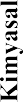 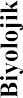 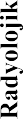 	İnsan kaynaklı tehlikeler	İnsan kaynaklı tehlikeler	İnsan kaynaklı tehlikeler	İnsan kaynaklı tehlikeler	İnsan kaynaklı tehlikeler	İnsan kaynaklı tehlikeler	İnsan kaynaklı tehlikeler	İnsan kaynaklı tehlikeler	İnsan kaynaklı tehlikeler	İnsan kaynaklı tehlikeler	İnsan kaynaklı tehlikeler	İnsan kaynaklı tehlikeler	İnsan kaynaklı tehlikeler	İnsan kaynaklı tehlikeler	İnsan kaynaklı tehlikeler	İnsan kaynaklı tehlikeler	İnsan kaynaklı tehlikeler	İnsan kaynaklı tehlikeler1.1.4 Teknolojik tehlikeler1.1.4 Teknolojik tehlikeler1.1.4 Teknolojik tehlikeler1.1.4 Teknolojik tehlikeler1.1.4 Teknolojik tehlikeler1.1.4 Teknolojik tehlikeler1.1.4 Teknolojik tehlikeler1.1.4 Teknolojik tehlikeler1.1.4 Teknolojik tehlikeler1.1.4 Teknolojik tehlikeler1.1.4 Teknolojik tehlikeler1.1.4 Teknolojik tehlikeler1.1.4 Teknolojik tehlikeler1.1.4 Teknolojik tehlikeler1.1.4 Teknolojik tehlikeler1.1.4 Teknolojik tehlikeler1.1.4 Teknolojik tehlikeler1.1.4 Teknolojik tehlikeler1.1.4 Teknolojik tehlikelerEndüstriyel tehlikeler (örnek: kimyasal, radyolojik)Endüstriyel tesislerle ilgili bölgesel ve yerel tehlike haritalarını ya da tehlikeyle ilgili diğer bilgileri ve endüstriyel tehlikelerin yol açtığı geçmiş olayları dikkate alarak, hastanenin yeri ve hastane sistemlerinin potansiyel kontaminasyonu ile ilgili endüstriyel tehlike düzeyini değerlendirin. Hastanede endüstriyel tehlikeler nedeniyle afet/acil duruma müdahale hazırlığı ihtiyacını (sorumluluk bölgesindeki tehlikeye maruz nüfusu ya da endüstriyel tehlikelere maruz kalan hastaların tedavisinde hastanenin özellikleri itibarıyla rolünü esas alarak) belirleyin.Endüstriyel tehlikeler (örnek: kimyasal, radyolojik)Endüstriyel tesislerle ilgili bölgesel ve yerel tehlike haritalarını ya da tehlikeyle ilgili diğer bilgileri ve endüstriyel tehlikelerin yol açtığı geçmiş olayları dikkate alarak, hastanenin yeri ve hastane sistemlerinin potansiyel kontaminasyonu ile ilgili endüstriyel tehlike düzeyini değerlendirin. Hastanede endüstriyel tehlikeler nedeniyle afet/acil duruma müdahale hazırlığı ihtiyacını (sorumluluk bölgesindeki tehlikeye maruz nüfusu ya da endüstriyel tehlikelere maruz kalan hastaların tedavisinde hastanenin özellikleri itibarıyla rolünü esas alarak) belirleyin.******RİSK DEĞERLEN DİRMESİTESİS DENETİMRİSK DEĞERLEN DİRMESİTESİS DENETİMYangınlar (örnek: bina yangını)Yerel tehlike haritalarını ya da hastanenin içinde ve dışında bina yangını tehlikesiyle ilgilidiğer bilgileri ve bina yangınlarıyla ilgili geçmiş olayları dikkate alarak, hastane için yangın tehlikesi düzeyini değerlendirin. Hastanede bina yangınları nedeniyle afet/acil duruma müdahale hazırlığı ihtiyacını (sorumluluk bölgesindeki tehlikeye maruz nüfusu ya da yanık hastalarının tedavisinde hastanenin özellikleri itibarıyla rolünü esas alarak) belirleyin.Yangınlar (örnek: bina yangını)Yerel tehlike haritalarını ya da hastanenin içinde ve dışında bina yangını tehlikesiyle ilgilidiğer bilgileri ve bina yangınlarıyla ilgili geçmiş olayları dikkate alarak, hastane için yangın tehlikesi düzeyini değerlendirin. Hastanede bina yangınları nedeniyle afet/acil duruma müdahale hazırlığı ihtiyacını (sorumluluk bölgesindeki tehlikeye maruz nüfusu ya da yanık hastalarının tedavisinde hastanenin özellikleri itibarıyla rolünü esas alarak) belirleyin.******RİSK DEĞERLEN DİRMESİHAPRİSK DEĞERLEN DİRMESİHAPTehlikeli maddeler(kimyasal, biyolojik, radyolojik)Yerel tehlike haritalarını ya da hastanenin içinde ve dışında tehlikeli madde tehlikesiyle ilgili (olay, kaza, ortama yayılma) diğer bilgileri ve tehlikeli madde dökülme-saçılma, sızıntısı ile ilgili geçmiş olayları dikkate alarak, hastane için tehlikeli madde kaynaklı tehlikeyive hastane sistemlerinin potansiyel kontaminasyonunu	değerlendirin. Hastanede tehlikeli madde kaynaklı afet/ acil duruma müdahale hazırlığı ihtiyacını (sorumluluk bölgesindeki tehlikeye maruz nüfusu ya da tehlikeli maddelere maruz kalan hastaların tedavisinde hastanenin özellikleri itibarıyla rolünü esas alarak) belirleyin.Tehlikeli maddeler(kimyasal, biyolojik, radyolojik)Yerel tehlike haritalarını ya da hastanenin içinde ve dışında tehlikeli madde tehlikesiyle ilgili (olay, kaza, ortama yayılma) diğer bilgileri ve tehlikeli madde dökülme-saçılma, sızıntısı ile ilgili geçmiş olayları dikkate alarak, hastane için tehlikeli madde kaynaklı tehlikeyive hastane sistemlerinin potansiyel kontaminasyonunu	değerlendirin. Hastanede tehlikeli madde kaynaklı afet/ acil duruma müdahale hazırlığı ihtiyacını (sorumluluk bölgesindeki tehlikeye maruz nüfusu ya da tehlikeli maddelere maruz kalan hastaların tedavisinde hastanenin özellikleri itibarıyla rolünü esas alarak) belirleyin.******RİSK DEĞ. HAPRİSK DEĞ. HAPTehlikeli maddeler(kimyasal, biyolojik, radyolojik)Yerel tehlike haritalarını ya da hastanenin içinde ve dışında tehlikeli madde tehlikesiyle ilgili (olay, kaza, ortama yayılma) diğer bilgileri ve tehlikeli madde dökülme-saçılma, sızıntısı ile ilgili geçmiş olayları dikkate alarak, hastane için tehlikeli madde kaynaklı tehlikeyive hastane sistemlerinin potansiyel kontaminasyonunu	değerlendirin. Hastanede tehlikeli madde kaynaklı afet/ acil duruma müdahale hazırlığı ihtiyacını (sorumluluk bölgesindeki tehlikeye maruz nüfusu ya da tehlikeli maddelere maruz kalan hastaların tedavisinde hastanenin özellikleri itibarıyla rolünü esas alarak) belirleyin.Tehlikeli maddeler(kimyasal, biyolojik, radyolojik)Yerel tehlike haritalarını ya da hastanenin içinde ve dışında tehlikeli madde tehlikesiyle ilgili (olay, kaza, ortama yayılma) diğer bilgileri ve tehlikeli madde dökülme-saçılma, sızıntısı ile ilgili geçmiş olayları dikkate alarak, hastane için tehlikeli madde kaynaklı tehlikeyive hastane sistemlerinin potansiyel kontaminasyonunu	değerlendirin. Hastanede tehlikeli madde kaynaklı afet/ acil duruma müdahale hazırlığı ihtiyacını (sorumluluk bölgesindeki tehlikeye maruz nüfusu ya da tehlikeli maddelere maruz kalan hastaların tedavisinde hastanenin özellikleri itibarıyla rolünü esas alarak) belirleyin.******RİSK DEĞ. HAPRİSK DEĞ. HAPTehlikeli maddeler(kimyasal, biyolojik, radyolojik)Yerel tehlike haritalarını ya da hastanenin içinde ve dışında tehlikeli madde tehlikesiyle ilgili (olay, kaza, ortama yayılma) diğer bilgileri ve tehlikeli madde dökülme-saçılma, sızıntısı ile ilgili geçmiş olayları dikkate alarak, hastane için tehlikeli madde kaynaklı tehlikeyive hastane sistemlerinin potansiyel kontaminasyonunu	değerlendirin. Hastanede tehlikeli madde kaynaklı afet/ acil duruma müdahale hazırlığı ihtiyacını (sorumluluk bölgesindeki tehlikeye maruz nüfusu ya da tehlikeli maddelere maruz kalan hastaların tedavisinde hastanenin özellikleri itibarıyla rolünü esas alarak) belirleyin.Tehlikeli maddeler(kimyasal, biyolojik, radyolojik)Yerel tehlike haritalarını ya da hastanenin içinde ve dışında tehlikeli madde tehlikesiyle ilgili (olay, kaza, ortama yayılma) diğer bilgileri ve tehlikeli madde dökülme-saçılma, sızıntısı ile ilgili geçmiş olayları dikkate alarak, hastane için tehlikeli madde kaynaklı tehlikeyive hastane sistemlerinin potansiyel kontaminasyonunu	değerlendirin. Hastanede tehlikeli madde kaynaklı afet/ acil duruma müdahale hazırlığı ihtiyacını (sorumluluk bölgesindeki tehlikeye maruz nüfusu ya da tehlikeli maddelere maruz kalan hastaların tedavisinde hastanenin özellikleri itibarıyla rolünü esas alarak) belirleyin.******RİSK DEĞ. HAPRİSK DEĞ. HAPEnerji kesintileriHastanenin bulunduğu yerde enerji kesintisiyle ilgili geçmişteki olayları dikkate alarak, hastane için enerji kesintisi tehlikesini değerlendirin. Hastanede enerji kesintisi kaynaklı afet/acil duruma müdahale hazırlığı ihtiyacını belirleyin.Enerji kesintileriHastanenin bulunduğu yerde enerji kesintisiyle ilgili geçmişteki olayları dikkate alarak, hastane için enerji kesintisi tehlikesini değerlendirin. Hastanede enerji kesintisi kaynaklı afet/acil duruma müdahale hazırlığı ihtiyacını belirleyin.******RİSK DEĞ. ELK. MÜHRİSK DEĞ. ELK. MÜHSu tedarikinde kesintiHastanenin bulunduğu yerde su tedarikinde karşılaşılan kesintilerle ilgili geçmişteki olayları dikkate alarak, hastane için su kesintisi tehlikesini değerlendirin. Hastanede su tedarikinde kesintiden kaynaklanan afet/acil duruma müdahale hazırlığı ihtiyacını belirleyin.****RİSK DEĞ.RİSK DEĞ.RİSK DEĞ.Ulaştırma kazaları (örnek: hava, kara, demir, deniz-su yolları taşımacılığı)Geçmişteki büyük ulaştırma kazalarının kayıtlarını dikkate alarak, hastanenin ulaştırma kazaları nedeniyle afet/acil duruma müdahale hazırlığı ihtiyacını (sorumluluk bölgesindeki tehlikeye maruz nüfusu esas alarak) belirleyin.****RİSK DEĞ.RİSK DEĞ.RİSK DEĞ.Diğer teknolojik tehlikeler (örnek: hava kirliliği, yapı çökmeleri, gıda/su kontaminasyonu, nükleer) (Tanımlayın)...............................................Bölgesel ve yerel tehlike haritalarını ya da tehlikeyle ilgili diğer bilgileri ve geçmişteki olayları dikkate alarak, hastane için diğer teknolojik tehlikeleri değerlendirin; tehlike türünü ve hastanenin yeri itibarıyla oluşturduğu tehlike düzeyini tanımlayın. Hastanede diğer teknolojik tehlikeler nedeniyle afet/acil duruma müdahale hazırlığı ihtiyacını (sorumluluk bölgesindeki tehlikeye maruz nüfusu ya da diğer teknolojik tehlikelere maruz kalan hastaların tedavisinde hastanenin özellikleri itibarıyla rolünü esas alarak) belirleyin.****RİSK DEĞ.RİSK DEĞ.RİSK DEĞ.1.1.5 Toplumsal tehlikeler1.1.5 Toplumsal tehlikeler1.1.5 Toplumsal tehlikeler1.1.5 Toplumsal tehlikeler1.1.5 Toplumsal tehlikeler1.1.5 Toplumsal tehlikeler1.1.5 Toplumsal tehlikeler1.1.5 Toplumsal tehlikeler1.1.5 Toplumsal tehlikeler1.1.5 Toplumsal tehlikeler1.1.5 Toplumsal tehlikeler1.1.5 Toplumsal tehlikelerHastane binasına ve çalışanlarına yönelik güvenlik tehdidiRisk/tehdit değerlendirmelerini ve geçmişte hastaneyi veçalışanları etkileyengüvenlik(emniyet) olaylarını dikkate alarak, hastane ve çalışanlar için güvenlik tehlikesi düzeyini değerlendirin. Hastane binası ve çalışanlarına yönelik güvenlik tehlikesi nedeniyle hastanede afet/acil duruma müdahale hazırlığı ihtiyacını belirleyin.****RİSK DEĞ.HAP PLANIRİSK DEĞ.HAP PLANIRİSK DEĞ.HAP PLANISilahlı	çatışmaSilahlıçatışmalarlailgiliriskdeğerlendirmelerini ve geçmişte hastaneyi etkileyen olayları dikkate alarak, silahlı çatışma bakımından hastane için tehlike düzeyini değerlendirin. Silahlı çatışma nedeniyle hastanede afet/acil duruma müdahale hazırlığı ihtiyacını (sorumluluk bölgesindeki tehlikeye maruz nüfusu esas alarak) belirleyin.***BEYAZ KOD ÖNLEMİBEYAZ KOD ÖNLEMİBEYAZ KOD ÖNLEMİToplumsal olaylar (gösteriler dahil) Toplumsalolaylarla ilgili risk değerlendirmelerini ve geçmişte hastaneyi etkileyen olayları dikkate alarak, gösteriler ve toplumsal olaylarla ilgili olarak hastane için tehlikedüzeyini değerlendirin. Gösteriler ve toplumsal olaylar nedeniyle hastanede afet/acil duruma müdahale hazırlığı ihtiyacını (sorumluluk bölgesindeki tehlikeye maruz nüfusu esas alarak) belirleyin.****RİSK DEĞ.BEYAZ KODRİSK DEĞ.BEYAZ KODRİSK DEĞ.BEYAZ KODKitlesel etkinliklerKitlesel katılımlı etkinlikler nedeniyle hastanede afet/acil duruma müdahale hazırlığı ihtiyacını (sorumluluk bölgesindeki tehlikeye maruz nüfusu esas alarak) belirleyin.***HAPYerinden Olan NüfusRisk değerlendirmelerini dikkate alarak, çatışma, toplumsal olay ve diğer sosyo-politik koşullar veya büyük ölçekli göç nedeniyle insanların yerinden olması halinde hastane için tehlike düzeyini değerlendirin. Yerinden olan nüfus nedeniyle hastanede acil afet/acil duruma müdahale hazırlığı ihtiyacını belirleyin.****RİSK DEĞ.HAPDiğer toplumsal tehlikeler (örnek: patlama, terörizm) (Tanımlayın)......................................................Risk değerlendirmelerini, bölgesel ve tehlikeyle ilgili diğer bilgileri ve geçmiş olayları dikkate alarak, diğer toplumsal tehlikeleri değerlendirin; tehlike türünü ve hastanenin yeri itibarıyla oluşturduğu tehlike düzeyini tanımlayın. Diğer toplumsal tehlikeler bakımından hastanede afet/acil duruma müdahale hazırlığı ihtiyacını (sorumluluk bölgesindeki tehlikeye maruz nüfusu ya da diğer toplumsal tehlikelere maruz kalan hastaların tedavisinde hastanenin özellikleri itibarıyla rolünü esas alarak) belirleyin.****RİSK DEĞ.HAP1.2 ZEMİNİN JEOTEKNİK ÖZELLİKLERİ1.2 ZEMİNİN JEOTEKNİK ÖZELLİKLERİ1.2 ZEMİNİN JEOTEKNİK ÖZELLİKLERİ1.2 ZEMİNİN JEOTEKNİK ÖZELLİKLERİ1.2 ZEMİNİN JEOTEKNİK ÖZELLİKLERİ1.2 ZEMİNİN JEOTEKNİK ÖZELLİKLERİ1.2 ZEMİNİN JEOTEKNİK ÖZELLİKLERİ1.2 ZEMİNİN JEOTEKNİK ÖZELLİKLERİ1.2 ZEMİNİN JEOTEKNİK ÖZELLİKLERİ1.2 ZEMİNİN JEOTEKNİK ÖZELLİKLERİ1.2 ZEMİNİN JEOTEKNİK ÖZELLİKLERİSıvılaşmaHastanenin kurulu bulunduğu alanın jeoteknik zemin etüdünü dikkate alarak, suya doygun ve gevşek toprakaltından kaynaklanan tehlikelere maruzluk düzeyinibelirleyin.****RİSK DEĞ.Killi toprakZemin haritalarını ve tehlikeyle ilgili diğer bilgileri dikkate alarak, hastanenin killi topraktan kaynaklanan tehlikelere maruzluk düzeyini belirleyin.*Sağlam olmayan yamaçlarJeoloji haritalarını ve tehlikeyle ilgili diğer bilgileri dikkate alarak, hastanenin yamaçların varlığından kaynaklanan tehlikelere maruzluk düzeyini belirleyin.***2.1 HASTANE GÜVENLİĞİNİ ETKİLEYEN ÖNCEKİ OLAYLARGüvenlik Düzeyi (ilgili kutuyu x ile işaretleyin)Güvenlik Düzeyi (ilgili kutuyu x ile işaretleyin)Güvenlik Düzeyi (ilgili kutuyu x ile işaretleyin)GözlemlerGözlemler2.1 HASTANE GÜVENLİĞİNİ ETKİLEYEN ÖNCEKİ OLAYLARDüşükOrtaYüksekGözlemlerGözlemler1. Hastane binası/binalarında geçmişte görülenağır yapısal hasar/kusurGüvenlik derecelendirmesi: Düşük = Ağır hasar ve onarım yapılmadı; Orta = Orta hasar ve bina kısmen onarım gördü; Yüksek= Az ya da hiç hasar, veya bina tamamen onarıldı.GEÇMİŞTE HASTANE ÇEVRESİNDE BÖYLE BİR OLAY MEY- DANA GELMEMİŞSE KUTULARI BOŞ BIRAKIN VE AÇIKLAMA- DA BELİRTİN.2. Hastanegeçerligüvenlikstandartlarınauygunyapıldı ve/veyaonarıldı Güvenlik derecelendirmesi: Düşük= Geçerli güvenlik standartları uygulanmadı; Orta = Geçerli güvenlik standartları kısmen uygulandı; Yüksek = Geçerli güvenlik standartları tam uygulandı3. Hastanenin yapısal davranışını etkileyecek şekil değişikliği ya da modifikasyonGüvenlik derecelendirmesi: Düşük = Yapının performansını büyük ölçüde etkileyecek büyük çaplı şekil değişikliği veya modifikasyon- lar yapılmıştır; Orta = Yapının performansını az ölçüde etkileyecek orta derecede şekil değişikliği ve/veya modifikasyonlar yapılmıştır; Yüksek = Önemsiz şekil değişikliği ve/veya modifikasyonlar yapıl- mıştır; hiçbir modifikasyon yapılmamıştır; veya büyük çaplı şekil de- ğişikliği ve/veya modifikasyonlar yapının davranışını güçlendirmek için yapılmıştır ya da hiçbir olumsuz etkisi yoktur.2.2 YAPI BÜTÜNLÜĞÜ2.2 YAPI BÜTÜNLÜĞÜ2.2 YAPI BÜTÜNLÜĞÜ2.2 YAPI BÜTÜNLÜĞÜ2.2 YAPI BÜTÜNLÜĞÜ2.2 YAPI BÜTÜNLÜĞÜ4. Yapısal sistem tasarımıGüvenlik derecelendirmesi: Düşük = Zayıf yapısal sistem tasarı- mı; Orta = Orta yapısal sistem tasarımı; Yüksek = İyi yapısal sistem tasarımı.5. Binanın durumuGüvenlik derecelendirmesi: Düşük = Giriş ve ilk katlarda çatlaklar; hava koşullarının ya da bina yaşlanmasının yol açtığı önemli bozulma- lar var; Orta = Hava koşullarının ya da bina yaşlanmasının yol açtığı bazı bozulmalar var; Yüksek = Çatlak ya da bozulma gözlenmiyor.6. Kullanılan yapı malzemesinin durumuGüvenlik derecelendirmesi: Düşük = Kabuk döküntülü paslanma; 3mm’den büyük çatlaklar (beton), aşırı deformasyon (çelik ve ahşap); Orta = 1 ila 3 mm arası çatlaklar (beton), orta derecede ve gözle görülür deformasyon (çelik ve ahşap) veya paslanma var;Yüksek = 1 mm’ den küçük çatlaklar (beton); gözle görülür defor- masyon yok; paslanma yok.7. Yapısal olmayan elemanların yapıyla etkileşimiGüvenlik derecelendirmesi: Düşük = Bölme duvarları yapıya esne- mez (rijit) biçimde bağlı, asma tavan veya fasatlar yapıyla karşılıklı etkileşimde, (yapısal olmayan) elemandaki hasarın yapı üzerinde önemli etkisi olabilir ; Orta = Yapısal olmayan elemanlardan ba- zıları yapıyla karşılıklı etkileşimde, hasar yapıyı etkilemeyecektir; Yüksek= Yapıyı etkileyen hiçbir yapısal olmayan eleman bulunma-maktadır.	8. Binaların yakınlığı (deprem kaynaklı vurma)Güvenlik derecelendirmesi: Düşük = Aralık bitişik iki binadan kısa olanın yüksekliğinin yüzde 0.5’inden az; Orta=Aralık bitişik iki binadan kısa olanın yüksekliğinin yüzde 0.5 ila 1.5’i arasında; Yüksek = Aralık bitişik iki binadan kısa olanın yüksekliğinin yüzde 1.5’inden fazla.HASTANE YÜKSEK/ORTA DERECELİ SİSMİK BÖLGEDE KURULU DEĚİLSE, KUTULARI BOŞ BIRAKIN VE AÇIKLAMADA BELİRTİN.9. Binaların yakınlığı (rüzgar tüneli etkisi ve yangın)Güvenlik derecelendirmesi: Düşük = Aralık 5 m.den az; Orta= Aralık 5 ila 15 m. arasında; Yüksek = Aralık 15 m.den fazla.10. Yapısal yedeklemeGüvenlik derecelendirmesi: Düşük = Her yönde üçten az direnç aksı var; Orta = Her yönde üç direnç aksı var ya da akslar ortogonal oryantasyona sahip değil; Yüksek = Binada her ortogonal doğrultuda üçten fazla direnç aksı var.11. Yapı ayrıntıları (bağlantılar dahil)Güvenlik derecelendirmesi: Düşük = Mühendislik gördüğüne dair kayıt ve kanıt yok veya eski bir tasarım standardına göre yapılmış; Orta = Önceki tasarım standartlarına göre inşa edilmiş ve geçerli standarda göre bir güçlendirme yok; Yüksek = Geçerli standarda göre inşa edilmiş.12. Kolon gücünün kiriş gücüne oranıGüvenlik derecelendirmesi: Düşük = Kirişlerin gücü kolonların gücünden belirgin biçimde fazla; Orta = Kirişlerin gücü kolon- ların gücüyle benzer durumda; Yüksek = Kolonların gücü kirişlerin gücünden fazla.13. Temel güvenliğiGüvenlik derecelendirmesi: Düşük = Temellerin standartlara (temel büyüklüğü, zemin etüdü) uygun tasarlandığını gösteren kanıt yok ve/veya hasar kanıtı var; hiçbir plan bilgisi yok; Orta = Temellerin standartlara uygunluğunu gösteren az sayıda kanıt (çizimler, zemin etüdü) var ve/veya orta derece hasar kanıtı var; Yüksek = Temellerin standartlara uygun tasarlandığını ve hasar olmadığını gösteren güçlü kanıtlar var.14. Bina yapı planındaki düzensizlikler (rijitlik, kütle,direnç) Güvenlik derecelendirmesi: Düşük = Şekiller düzensiz ve yapı üni- form değil; Orta = Plan üzerinde şekiller düzensiz ancak yapı üni- form; Yüksek = Plan üzerinde şekiller düzenli, yapının üniform bir planı var ve burulma yaratacak unsurlar bulunmuyor.15. Bina yüksekliklerinde düzensizliklerGüvenlik derecelendirmesi: Düşük = Belirgin biçimde süreksiz ya da düzensiz elemanlar, bina yüksekliklerinde belirgin farklılıklar var; Orta = Bazı süreksiz ya da düzensiz elemanlar, bina yüksekliklerinde bazı farklılıklar var; Yüksek = Süreksiz ya da düzensiz eleman yok, bina yüksekliklerinde küçük farklılık var ya da hiç yok.16. Kat yüksekliklerinde düzensizlikler (rijitlik, kütle ve direnç) Güvenlik derecelendirmesi: Düşük = Kat yüksekliklerindeki farklılık yüzde 20’den fazla; Orta = Katlar benzer yüksekliklere sahip (farklılık yüzde 20’den az, yüzde 5’ten fazla); Yüksek = Katlar ben- zer yüksekliklere sahip (farklılık yüzde 5’ten az).	17. Çatıların yapısal bütünlüğüGüvenlik derecelendirmesi: Düşük= Tek tarafa eğimli çatı ya da düz cam çatı ve/veya geniş saçaklar; Orta = Öndökümlü bet-on çatı, az meyilli beşik çatı, bağlantıları yeterli, geniş saçak yok; Yüksek = Donatıyla güçlendirilmiş beton çatı veya çok yüzeyli cam çatı, bağlantıları yeterli, geniş saçak yok.18. Çeşitli tehlikelere karşı yapısal dayanıklılık (deprem ve kuvvetli rüzgar dışındaki diğer tehlikeler)Güvenlik derecelendirmesi: Düşük = Hastanenin bulunduğu yerdeki tehlikelere karşı yapısal dayanıklılık düşük; Orta = Yapısal dayanıklılık yeterli (yerinde yapısal risk azaltma önlemleri dikkate alınarak); Yüksek = Yapısal dayanıklılık iyi (yerinde yapısal risk azaltma önlemleri dikkate alınarak).3.1 MİMARİ ELEMANLARIN GÜVENLİĞİ3.1 MİMARİ ELEMANLARIN GÜVENLİĞİGüvenlik Düzeyi (ilgili kutuyu x ile işaretleyin)Güvenlik Düzeyi (ilgili kutuyu x ile işaretleyin)Güvenlik Düzeyi (ilgili kutuyu x ile işaretleyin)Güvenlik Düzeyi (ilgili kutuyu x ile işaretleyin)GözlemlerGözlemler3.1 MİMARİ ELEMANLARIN GÜVENLİĞİ3.1 MİMARİ ELEMANLARIN GÜVENLİĞİDüşükOrtaYüksekYüksekGözlemlerGözlemler19. Yapısal olmayan elemanlarda ağır hasar ve onarımGüvenlik derecelendirmesi: Düşük = Ağır hasar var ve tamamlan- mış onarım yok; Orta = Orta hasar var, bina kısmen onarım görmüş; Yüksek =Az hasarlı ya da hasarsız veya bina tümüyle onarım görmüş. GEÇMİŞTE HASTANE ÇEVRESİNDE BÖYLE BİR OLAY MEY- DANA GELMEMİŞSE KUTULARI BOŞ BIRAKIN VE AÇIKLAMA- DA BELİRTİN.19. Yapısal olmayan elemanlarda ağır hasar ve onarımGüvenlik derecelendirmesi: Düşük = Ağır hasar var ve tamamlan- mış onarım yok; Orta = Orta hasar var, bina kısmen onarım görmüş; Yüksek =Az hasarlı ya da hasarsız veya bina tümüyle onarım görmüş. GEÇMİŞTE HASTANE ÇEVRESİNDE BÖYLE BİR OLAY MEY- DANA GELMEMİŞSE KUTULARI BOŞ BIRAKIN VE AÇIKLAMA- DA BELİRTİN.20. Kapı, çıkış ve giriş yerlerinin durumu ve güvenliğiGüvenlik derecelendirmesi: Düşük = Kapılar, çıkış ve girişler kötü durumda, zarar görebilir ve zarar görmesi bu ve diğer elemanların işlevini, sistemleri ya da operasyonları engelleyebilir; giriş genişliği 115 cm’den az; Orta = Kabul edilebilir durumda, zarar görebilir ancak zarar görmesi bu ve diğer elemanların işlevini, sistemleri yada operasyonları engellemez; veya giriş genişliği 115 cm’den az; Yüksek = İyi durumda, bu ve diğer elemanların işlevini, sistemleri ya da operasyonları engelleyecek zarar yok ya da önemsiz bir potansiyel zarar sözkonusu; ve giriş genişliği 115 cm. ya da daha büyük.20. Kapı, çıkış ve giriş yerlerinin durumu ve güvenliğiGüvenlik derecelendirmesi: Düşük = Kapılar, çıkış ve girişler kötü durumda, zarar görebilir ve zarar görmesi bu ve diğer elemanların işlevini, sistemleri ya da operasyonları engelleyebilir; giriş genişliği 115 cm’den az; Orta = Kabul edilebilir durumda, zarar görebilir ancak zarar görmesi bu ve diğer elemanların işlevini, sistemleri yada operasyonları engellemez; veya giriş genişliği 115 cm’den az; Yüksek = İyi durumda, bu ve diğer elemanların işlevini, sistemleri ya da operasyonları engelleyecek zarar yok ya da önemsiz bir potansiyel zarar sözkonusu; ve giriş genişliği 115 cm. ya da daha büyük.21. Pencere ve panjurların durumu ve güvenliğiGüvenlik derecelendirmesi: Düşük = Pencere ve panjurlar kötü durumda, zarar görebilir ve zarar görmesi bu ve diğer elemanların işlevini, sistemleri ya da operasyonları engelleyebilir (örnek: pencere camlarının dayanıklı olmaması); Orta = Kabul edilebilir durumda, zarar görebilir ancak zarar görmesi bu ve diğer elemanların işlevini, sistemleri ya da operasyonları engellemez; Yüksek = İyi durumda, bu ve diğer elemanların işlevini, sistemleri ya da operasyonları en- gelleyecek bir zarar yok ya da önemsiz bir potansiyel zarar sözkonu- su; kritik servislere koruyucu cam (örnek: polikarbon cam, parçalan- mayı önleyici film) takviyesi yapılmış.21. Pencere ve panjurların durumu ve güvenliğiGüvenlik derecelendirmesi: Düşük = Pencere ve panjurlar kötü durumda, zarar görebilir ve zarar görmesi bu ve diğer elemanların işlevini, sistemleri ya da operasyonları engelleyebilir (örnek: pencere camlarının dayanıklı olmaması); Orta = Kabul edilebilir durumda, zarar görebilir ancak zarar görmesi bu ve diğer elemanların işlevini, sistemleri ya da operasyonları engellemez; Yüksek = İyi durumda, bu ve diğer elemanların işlevini, sistemleri ya da operasyonları en- gelleyecek bir zarar yok ya da önemsiz bir potansiyel zarar sözkonu- su; kritik servislere koruyucu cam (örnek: polikarbon cam, parçalan- mayı önleyici film) takviyesi yapılmış.22. Diğer bina zarfı elemanlarının durumu ve güvenliği (örnek: cephe elemanları, dış duvarlar)Güvenlik derecelendirmesi: Düşük = Bina zarfı kötü durumda, zarar görebilir ve zarar görmesi bu ve diğer elemanların işlevini, sistemleri ya da operasyonları engelleyebilir; Orta = Kabul edilebilir durumda, zarar görebilir ancak zarar görmesi bu ve diğer elemanların işlevini, sistemleri ya da operasyonları engellemez; Yüksek = İyi durumda, bu ve diğer elemanların işlevini, sistemleri ya da operasyonları engelleye- cek bir zarar yok ya da önemsiz bir potansiyel zarar sözkonusu.22. Diğer bina zarfı elemanlarının durumu ve güvenliği (örnek: cephe elemanları, dış duvarlar)Güvenlik derecelendirmesi: Düşük = Bina zarfı kötü durumda, zarar görebilir ve zarar görmesi bu ve diğer elemanların işlevini, sistemleri ya da operasyonları engelleyebilir; Orta = Kabul edilebilir durumda, zarar görebilir ancak zarar görmesi bu ve diğer elemanların işlevini, sistemleri ya da operasyonları engellemez; Yüksek = İyi durumda, bu ve diğer elemanların işlevini, sistemleri ya da operasyonları engelleye- cek bir zarar yok ya da önemsiz bir potansiyel zarar sözkonusu.23. Çatının durumu ve güvenliğiGüvenlik derecelendirmesi: Düşük = Çatı kötü durumda, zarar göre- bilir ve zarar görmesi bu ve diğer elemanların işlevini, sistemleri ya da operasyonları engelleyebilir; Orta = Kabul edilebilir durumda, zarar görebilir ancak zarar görmesi bu ve diğer elemanların işlevini, sistem- leri ya da operasyonları engellemez; Yüksek = İyi durumda, bu ve diğer elemanların işlevini, sistemleri ya da operasyonları engelleyecek bir zarar yok ya da önemsiz bir potansiyel zarar sözkonusu.23. Çatının durumu ve güvenliğiGüvenlik derecelendirmesi: Düşük = Çatı kötü durumda, zarar göre- bilir ve zarar görmesi bu ve diğer elemanların işlevini, sistemleri ya da operasyonları engelleyebilir; Orta = Kabul edilebilir durumda, zarar görebilir ancak zarar görmesi bu ve diğer elemanların işlevini, sistem- leri ya da operasyonları engellemez; Yüksek = İyi durumda, bu ve diğer elemanların işlevini, sistemleri ya da operasyonları engelleyecek bir zarar yok ya da önemsiz bir potansiyel zarar sözkonusu.	24. Korkuluk ve parapetlerin durumu ve güvenliğiGüvenlik derecelendirmesi: Düşük = Korkuluk ve parapetler kötü durumda, zarar görebilir ve zarar görmesi bu ve diğer elemanların işlevini, sistemleri ya da operasyonları engelleyebilir; Orta = Zarar görebilir ancak zarar görmesi bu ve diğer elemanların işlevini, sistemleri ya da operasyonları engellemez; Yüksek = Bu ve diğer elemanların işlevini, sistemleri ya da operasyonları engelleyecek bir zarar yok ya da önemsiz bir potansiyel zarar sözkonusu.25. Bina etrafındaki duvar ve çitlerin durumu ve güvenliği Güvenlik derecelendirmesi: Düşük = Bina çevresindeki duvar ve çitler kötü durumda, zarar görebilir ve zarar görmesi bu ve diğer elemanların işlevini, sistemleri ya da operasyonları engelleyebilir; Orta = Kabul edilebilir durumda, zarar görebilir ancak zarar görmesi bu ve diğer elemanların işlevini, sistemleri ya da operasyonları en- gellemez; Yüksek = İyi durumda, bu ve diğer elemanların işlevi- ni, sistemleri ya da operasyonları engelleyecek bir zarar yok ya da önemsiz bir potansiyel zarar sözkonusu.26. Diğer mimari elemanların durumu ve güvenliği (örnek: perva- zlar, süslemeler, bacalar, işaretlemeler)Güvenlik derecelendirmesi: Düşük = Diğer mimari eleman(lar) kötü durumda, zarar görebilir ve zarar görmesi bu ve diğer ele- manların işlevini, sistemleri ya da operasyonları engelleyebilir; Orta= Kabul edilebilir durumda, zarar görebilir ancak zarar görmesibu ve diğer elemanların işlevini, sistemleri ya da operasyonları en- gellemez; Yüksek = İyi durumda, bu ve diğer elemanların işlevi- ni, sistemleri ya da operasyonları engelleyecek bir zarar yok ya da önemsiz bir potansiyel zarar sözkonusu.27. Hastane binalarının dışında hareket güvenliğiGüvenlik derecelendirmesi: Düşük = Yapının ya da yol ve kaldı- rımların kullanılamaması veya zarar görmesi binalara ulaşımı en- gelleyecek ya da yayalar için tehlike yaratacaktır; Orta = Yapının ya da yol ve kaldırımların kullanılamaması veya zarar görmesi yaya ulaşımını engellemeyecek ancak araç ulaşımını engelleyecektir; Yüksek = Herhangi bir engel, yaya ya da araç ulaşımını sekteye uğ- ratacak bir zarar yok ya da önemsiz bir potansiyel zarar sözkonusu.28. Hastane binası içinde hareket güvenliği (örnek: koridor, merdivenler)Güvenlik derecelendirmesi: Düşük = Engeller ve elemanların za- rar görmesi bina içinde hareketi engelleyecek ve bina içindekiler için tehlike yaratacaktır; Orta = Engeller ve elemanların zarar görmesi in- sanların hareketini engellemeyecek ancak sedye, tekerlekli ekipman hareketini engelleyecektir; Yüksek = Herhangi bir engel, insanların ya da tekerlekli ekipmanın hareketini sekteye uğratacak bir zarar yok ya da önemsiz bir potansiyel zarar sözkonusu.29. İç duvarlar ve bölmelerin durumu ve güvenliğiGüvenlik derecelendirmesi: Düşük = İç duvarlar ve bölmeler kötü durumda, zarar görebilir ve zarar görmesi bu ve diğer elemanların işlevini, sistemleri ya da operasyonları engelleyebilir; Orta = Ka- bul edilebilir durumda, zarar görebilir ancak zarar görmesi bu ve diğer elemanların işlevini, sistemleri ya da operasyonları engellemez; Yüksek = İyi durumda, bu ve diğer elemanların işlevini, sistemleri ya da operasyonları engelleyecek bir zarar yok ya da önemsiz bir potansiyel zarar sözkonusu.30. Asma ve alçı tavanların durumu ve güvenliğiGüvenlik derecelendirmesi: Düşük = Alçı ve asma tavanlar kötü durumda, zarar görebilir ve zarar görmesi bu ve diğer elemanların işlevini, sistemleri ya da operasyonları engelleyebilir; Orta = Kabul edilebilir durumda, zarar görebilir ancak zarar görmesi bu ve diğer elemanların işlevini, sistemleri ya da operasyonları engellemez; Yüksek = İyi durumda, bu ve diğer elemanların işlevini, sistemleri ya da operasyonları engelleyecek bir zarar yok ya da önemsiz bir potansiyel zarar sözkonusu.HASTANEDE ALÇI YA DA ASMA TAVAN YOKSA KUTULARI BOŞ BIRAKIN; AÇIKLAMADA BELİRTİN.31. Asansör sisteminin durumu ve güvenliğiGüvenlik derecelendirmesi: Düşük = Asansör sistemi kötü durumda, zarar görebilir ve zarar görmesi bu ve diğer elemanların işlevini, sistemleri ya da operasyonları engelleyebilir; Orta = Kabul edilebilir durumda, zarar görebilir ancak zarar görmesi bu ve diğer elemanların işlevini, sistemleri ya da operasyonları engellemez; Yüksek = İyi durumda, bu ve diğer elemanların işlevini, sistemleri ya da operasyonları engelleyecek bir zarar yok ya da önemsiz bir potansiyel zarar sözkonusu.HASTANEDE ASANSÖR YOKSA KUTULARI BOŞ BIRAKIN VE AÇIKLAMADA BELİRTİN.32. Merdiven ve rampaların durumu ve güvenliğiGüvenlik derecelendirmesi: Düşük = Kötü durumda, zarar göre- bilir veya kullanım engellerinin olması bu ve diğer elemanların işle- vini, sistemleri ya da operasyonları engelleyebilir; Orta = Kabul edilebilir durumda, zarar görebilir ve engellerin olması bu ve diğer elemanların işlevini, sistemleri ya da operasyonları engellemez; Yüksek = İyi durumda, bu ve diğer elemanların işlevini, sistemleri ya da operasyonları sekteye uğratacak engeller ve zarar yok ya da önemsiz bir potansiyel zarar sözkonusu.HASTANEDE MERDİVEN VE RAMPA YOKSA KUTULARI BOŞ BIRAKIN VE AÇIKLAMADA BELİRTİN.33. Taban döşemelerinin durumu ve güvenliğiGüvenlik derecelendirmesi: Düşük = Taban döşemeleri kötü durumda, zarar görebilir ve zarar görmesi bu ve diğer elemanların işlevini, sistemleri ya da operasyonları engelleyebilir; Orta = Ka- bul edilebilir durumda, zarar görebilir ve zarar görmesi bu ve diğer elemanların işlevini, sistemleri ya da operasyonları engellemez; Yüksek = İyi durumda, bu ve diğer elemanların işlevini, sistemleri ya da operasyonları sekteye uğratacak bir zarar yok ya da önemsiz bir potansiyel zarar sözkonusu.3.2 ALTYAPININ KORUNMASI, ERİŞİMİ VE FİZİKİ GÜVENLİĞİ3.2 ALTYAPININ KORUNMASI, ERİŞİMİ VE FİZİKİ GÜVENLİĞİ3.2 ALTYAPININ KORUNMASI, ERİŞİMİ VE FİZİKİ GÜVENLİĞİ3.2 ALTYAPININ KORUNMASI, ERİŞİMİ VE FİZİKİ GÜVENLİĞİ3.2 ALTYAPININ KORUNMASI, ERİŞİMİ VE FİZİKİ GÜVENLİĞİ34. Yerel tehlikeler bakımından hastane kritik servislerinin ve donanı- mının hastane binası içindeki yerleşimiGüvenlik derecelendirmesi: Düşük = Hiçbir koruyucu önlem yok; afet/acil durumlarda kritik servislerin ve hastane operasyonlarının za- rar görmesi, aksaması ve kesintiye uğraması sözkonusu; Orta = Kritik servisleri yerel tehlikelerden korumak üzere kısmen önlemler alınmış; afet/acil durumlarda kritik servislerin ve hastane operasyonlarının za- rar görmesi, bazı kesintilere uğraması sözkonusu; Yüksek = Kritik ser- visleri koruyucu çok sayıda önlem alınmış; afet/acil durumlarda kritik servislerin ve hastane operasyonlarının büyük olasılıkla kesintiye uğra- madan ya da sınırlı ölçüde kesintiyle sürdürülmesi sözkonusu.35. Hastaneye erişim güzergahlarıGüvenlik derecelendirmesi: Düşük = Erişim güzergahlarının zarar görmesi ve engellerin varlığı erişimi, diğer elemanların işlevini, sistemleri ya da operasyonları engelleyebilir; Orta = Erişim güzer- gahlarının zarar görmesi ve bazı engellerin varlığı erişimi ve işlevi sekteye uğratmaz; Yüksek = Diğer elemanların işlevini, sistemleri ya da operasyonları sekteye uğratacak engeller ve zarar yok ya da önemsiz bir potansiyel engel ya da zarar sözkonusu.36. Acil çıkışlar ve tahliye yollarıGüvenlik derecelendirmesi: Düşük = Çıkış ve tahliye güzergahları açıkça işaretlenmemiş ve çoğu tıkalı durumda; Orta = Çıkış ve tahliye güzergahlarının bazıları işaretlenmiş ve çoğunda engeller kaldırılmış; Yüksek = Tüm çıkış ve tahliye güzergahları açıkça işaretlenmiş ve engelsiz.37. Bina, donanım, çalışanlar ve hastaların fiziki güvenliğiGüvenlik derecelendirmesi: Düşük = Hiçbir bir önlem yok; Orta= Bazı fiziksel koruma önlemleri alınmış (örnek: malzeme ve ekip- manınkilitlidepolardaolması, malvarlığıizlemeveenvanterdenetimi); Yüksek = Geniş bir yelpazede güvenlik önlemleri bulunuyor (örnek: tasarım ve plan, fiziksel bariyerler, kontrollü erişim ve kapı güvenlik sistemleri, kilitli depolar)3.3 KRİTİK SİSTEMLER3.3 KRİTİK SİSTEMLER3.3 KRİTİK SİSTEMLER3.3 KRİTİK SİSTEMLER3.3 KRİTİK SİSTEMLER3.3.1 Elektrik sistemi3.3.1 Elektrik sistemi3.3.1 Elektrik sistemi3.3.1 Elektrik sistemi3.3.1 Elektrik sistemi38. Alternatif elektrik kaynaklarının kapasitesi (örnek: jeneratörler) Güvenlik derecelendirmesi: Düşük = Alternatif kaynak(lar) yok ya da kritik alanlarda talebi karşılama düzeyi yüzde 30’dan az veya sadece elle çalıştırılabiliyor; Orta = Alternatif kaynak(lar) kritik alanlardaki talebi yüzde 31-70 düzeyinde karşılıyor ve kritik alanlarda 10 saniyeden az sürede otomatik olarak çalışmaya başlıyor; Yüksek = Alternatif kay- nak(lar) 10 saniyeden az sürede otomatik olarak çalışmaya başlıyor ve kritik alanlardaki talebi karşılama düzeyi yüzde 70’ten fazla.39. Alternatif elektrik kaynaklarının kritik alanlarda düzenli denetimi Güvenlik derecelendirmesi: Düşük = Tam kapasite test aralığı 3 ay ve üzeri; Orta = Tam kapasite test aralığı her 1-3 ay; Yüksek = Her ay en az bir kez tam kapasite test ediliyor.40. Alternatif elektrik kaynaklarının durumu ve güvenliğiGüvenlik derecelendirmesi: Düşük = Alternatif kaynaklar yok; jen- eratörler kötü durumda; koruyucu önlemler yok; Orta = Jeneratörler kullanılabilir durumda, kısmen koruma ve güvenlik sağlayan bazı ön- lemler mevcut; Yüksek = Jeneratörler iyi durumda, iyi korunuyor ve acil durumlarda düzgün çalışabilir vaziyette.41. Elektrik ekipmanı, kablolar, kablo borularının durumu ve güvenliği Güvenlik derecelendirmesi: Düşük = Elektrik ekipmanı, elektrik hatları, kablolar ve kablo boruları kötü durumda; koruyucu önlemler yok; Orta = Elektrik ekipmanı, elektrik hatları, kablolar ve kablo boruları kullanılabilir durumda, kısmen koruma ve güvenlik sağlayan bazı önlemler mevcut; Yüksek = Elektrik ekipmanı, elektrik hatları, kablolar ve kablo boruları iyi durumda, iyi korunuyor ve düzgün ça- lışır vaziyette.42. Yerel elektrik tedarik sistemi için yedeklemeGüvenlik derecelendirmesi: Düşük = Yerel enerji tedarik sistemine sadece bir giriş var; Orta = Yerel enerji tedarik sistemine iki giriş var; Yüksek = Yerel enerji tedarik sistemine ikiden fazla giriş var.43. Kontrol paneli, aşırı yük şalteri ve kabloların durumu ve güvenliği Güvenlik derecelendirmesi: Düşük = Kontrol paneli ve diğer eleman- lar kötü durumda; koruyucu önlemler yok; Orta = Kontrol paneli ve diğer elemanlar kullanılabilir durumda, kısmen koruma sağlayan bazı önlemler mevcut; Yüksek = İyi durumda, iyi korunuyor ve düzgün çalışır vaziyette.44. Hastanenin kritik alanları için aydınlatma sistemiGüvenlik derecelendirmesi: Düşük = Aydınlatma düzeyi düşük; ko- ruyucu önlemler yok; Orta = Kritik alanlardaki aydınlatma yeterli, kısmen koruma sağlayan bazı önlemler mevcut; Yüksek = Aydınlat- ma iyi düzeylerde ve koruma önlemleri mevcut.45. İç ve dış aydınlatma sistemlerinin durumu ve güvenliği Güvenlik derecelendirmesi: Düşük = İç ve dış aydınlatma sistemleri kötü durumda; koruyucu önlemler yok; Orta = Kullanılabilir durum- da, kısmen koruma sağlayan bazı önlemler mevcut; Yüksek = İyi du- rumda, iyi korunuyor ve düzgün çalışır vaziyette.46. Hastane alanında bina dışında elektrik sağlayan sistemlerin varlığı Güvenlik derecelendirmesi: Düşük = Hastanenin taleplerini karşıla- mak üzere kurulu destek elektrik birimleri yok; Orta = Hastane alanın- da kurulu destek elektrik birimleri var, ama zarara veya kesintiye uğ- rayabilir; hastaneye yeterli enerji sağlamamaktadır; Yüksek = Elektrik destek birimleri var, iyi korunuyor ve hastaneye afet/acil durum halinde yeterli enerji sağlamaktadır.47. Elektrik tedariki ve alternatif kaynaklar için acil bakım ve iyileştirmeGüvenlik derecelendirmesi: Düşük = Yazılı prosedürler ve bakım/ denetim raporları yok; Orta = Yazılı prosedürler var, bakım/denetim raporları güncel, personele eğitim verilmiş, ama kaynak mevcut de- ğil; Yüksek = Yazılı prosedürler var, bakım/denetim raporları güncel, personele eğitim verilmiş, acil bakım ve iyileştirme uygulamaları için kaynaklar hazır.3.3.2 Telekomünikasyon sistemleri3.3.2 Telekomünikasyon sistemleri3.3.2 Telekomünikasyon sistemleri3.3.2 Telekomünikasyon sistemleri3.3.2 Telekomünikasyon sistemleri48. Antenlerin durumu ve güvenliğiGüvenlik derecelendirmesi: Düşük = Antenler ve bağlantıları kötü durumda; koruyucu önlemler yok; Orta = Antenler ve bağlantıları kullanılabilir durumda, kısmen koruma sağlayan bazı önlemler mev- cut; Yüksek = Antenler ve bağlantıları iyi durumda, emniyet altında ve koruyucu önlemler mevcut.HASTANEDE ANTEN YOKSA KUTULARI BOŞ BIRAKIN VE AÇIK- LAMADA BELİRTİN.49. Düşük/çok düşük voltajlı sistemlerin durumu ve güvenliği (internet ve telefon)Güvenlik derecelendirmesi: Düşük = Düşük voltajlı sistemler kötü durumda; koruyucu önlemler yok; Orta = Düşük voltajlı sistemler kullanılabilir durumda, kısmen koruma sağlayan bazı önlemler mev- cut; Yüksek = Düşük voltajlı sistemler iyi durumda, emniyet altında ve diğer koruyucu önlemler mevcut.50. Alternatif haberleşme sistemleriGüvenlik derecelendirmesi: Düşük = Alternatif haberleşme sistemleri yok, kötü durumda ya da çalışmıyor; Orta = Hastane çapında alternatif ha- berleşme sistemi kullanılabilir durumda, ama her yıl test edilmiyor; Yük- sek =Alternatifhaberleşme sistemi iyi durumda, en az her yıl test ediliyor.51. Telekomünikasyon ekipmanı ve kablolarının durumu ve güvenliği Güvenlik derecelendirmesi: Düşük = Telekomünikasyon ekipmanı ve kabloları kötü durumda; koruyucu önlemler yok; Orta = Ekipman ve kablolar kullanılabilir durumda, kısmen koruma sağlayan bazı ön- lemler mevcut; Yüksek = İyi durumda, emniyet altında ve tehlikele- rden korunuyor.52. Hastane dışındaki telekomünikasyon sistemlerinin hastanenin haberleşmesine etkisiGüvenlik derecelendirmesi: Düşük = Dışarıdaki telekomünikasyon sistemleri hastanenin haberleşmesinde önemli ölçüde parazit (enter- ferans) yaratmaktadır; Orta = Dışarıdaki telekomünikasyon sistem- leri hastane haberleşmesinde orta derecede parazit yaratmaktadır; Yüksek = Dışarıdaki telekomünikasyon sistemlerinin hastane haber- leşmesinde hiçbir parazit etkisi yoktur.53. Telekomünikasyon sistemlerinin bulunduğu alanların güvenliği Güvenlik derecelendirmesi: Düşük = Telekomünikasyon sistemler- ine ayrılan alanlar kötü durumda; tehlikeler nedeniyle aksama riski yüksek; koruyucu önlemler yok; Orta = Alanlar kullanılabilir durum- da, kısmen koruma sağlayan bazı önlemler mevcut; Yüksek = İyi du- rumda, emniyet altında ve diğer koruyucu önlemler mevcut.54. Bina içi haberleşme sistemlerinin durumu ve güvenliğiGüvenlik derecelendirmesi: Düşük = İç haberleşme sistemleri yok ya da kötü durumda; koruyucu önlemler yok; Orta = İç haberleşme sistemleri kullanılabilir durumda, ama alternatif sistemler yok; Yük- sek = İç haberleşme ve yedekleme sistemleri iyi çalışır durumda.55. Standart ve alternatif haberleşme sistemleri için acil bakım ve iyileştirmeGüvenlik derecelendirmesi: Düşük = Yazılı prosedürler ve bakım/ denetim raporları yok; Orta = Yazılı prosedürler var, bakım/denetim raporları güncel, personele eğitim verilmiş, ama kaynak mevcut de- ğil; Yüksek = Yazılı prosedürler var, bakım/denetim raporları güncel, personele eğitim verilmiş, acil bakım ve iyileştirme uygulamaları için kaynaklar hazır.3.3.3 Su tedarik sistemi3.3.3 Su tedarik sistemi3.3.3 Su tedarik sistemi3.3.3 Su tedarik sistemi56. Hastane servis ve hizmetleri için gereken su rezerviGüvenlik derecelendirmesi: Düşük = Rezerv 24 saat ve daha az süreyle yeterli veya su tankı yok; Orta = 24 saatten fazla, 72 saatten az süreyle yeterli; Yüksek = En az 72 saat yeterli.57. Su depolama tanklarının yeriGüvenlik derecelendirmesi: Düşük = Su depolama tankların bulun- duğu alanda hizmetin aksama riski yüksek (örnek: yapısal, mimari ve/ veya sistemsel zarar görebilirlik); Orta = Alan orta derecede aksama riskiyle karşı karşıya (örnek: yapısal, mimari ve/veya sistemsel zarar görebilirlik); Yüksek = Alan görsel olarak tanımlanabilen risklere ma- ruz değil (örnek: yapısal, mimari ve/veya sistemsel zarar görebilirlik). HASTANEDE SU DEPOLAMA TANKI YOKSA KUTULARI BOŞ BI- RAKIN VE AÇIKLAMADA BELİRTİN.58. Su dağıtım sisteminin durumuGüvenlik derecelendirmesi: Düşük = Sistemin yüzde 60’ından azı iyi hizmet verebilir durumda; Orta =Yüzde 60 ila 80 düzeyinde iyi hizmet verebilir;Yüksek = Yüzde 80’den fazlası iyi durumda.59. Ana dağıtım şebekesine alternatif su tedarik sistemiGüvenlik derecelendirmesi: Düşük = Afet/acil durum sena- ryosunda günlük talebin yüzde 30’dan azını karşılar; Orta = Afet/ acil durum senaryosunda günlük talebin yüzde 30-80’ini karşılar; Yüksek= Afet/acil durum senaryosunda günlük talebin yüzde 80’denfazlasını karşılar.60. İlave (yedek) pompalama sistemiGüvenlik derecelendirmesi: Düşük = Yedek pompa yok ve faal kap- asite günlük minimum talebi karşılamıyor; Orta = İlave pompalar kul- lanılabilir durumda ama günlük minimum su talebini karşılamıyor; Yüksek = Tüm ilave pompalar ve yedek sistemler faal ve minimum su talebini karşılıyor.61. Su tedarik sistemleri için acil bakım ve iyileştirmeGüvenlik derecelendirmesi: Düşük = Yazılı prosedürler ve bakım/ denetim raporları yok; Orta = Yazılı prosedürler var, bakım/denetim raporları güncel, personele eğitim verilmiş, ama kaynak mevcut de- ğil; Yüksek = Yazılı prosedürler var, bakım/denetim raporları güncel, personele eğitim verilmiş, acil bakım ve iyileştirme uygulamaları için kaynaklar hazır.3.3.4 Yangından korunma sistemi3.3.4 Yangından korunma sistemi3.3.4 Yangından korunma sistemi3.3.4 Yangından korunma sistemi3.3.4 Yangından korunma sistemi62. Yangından korunma (pasif) sisteminin durumu ve güvenliği Güvenlik derecelendirmesi: Düşük = Eleman(lar) zarar görebilir ve zarar görmesi bu ve diğer elemanların işlevini, sistemleri ya da ope- rasyonları engelleyebilir; Orta = Eleman(lar) zarar görebilir ve zarar görmesi işlevi engellemez; Yüksek = Bu ve diğer elemanların işlevi- ni, sistemleri ya da operasyonları sekteye uğratacak bir zarar yok ya da önemsiz bir potansiyel zarar sözkonusu.63. Yangın/dumanbelirleme sistemleriGüvenlik derecelendirmesi: Düşük = Kurulu sistem yok; Orta= Sistem kısmen kurulmuş veya bakım ve testleri sıklıkla yapılmıyor; Yüksek = Sistemkurulu ve bakımı düzenli yapılıyor, sıklıkla test ediliyor.64. Yangın söndürme sistemleri (otomatik ve elle kullanılan) Güvenlik derecelendirmesi: Düşük = Kurulu sistem yok; dene- tim yapılmıyor; Orta = Sistem kısmen kurulmuş veya sistem kurul- muş, ama bakım ve test yapılmıyor; denetim eksik ve hükümsüz; Yüksek = Sistem tam olarak kurulu ve bakımı düzenli yapılıyor, sık- lıkla test ediliyor; denetimler eksiksiz ve güncel.65. Yangın söndürme için su tedarikiGüvenlik derecelendirmesi: Düşük = Yangın söndürme için kul- lanılacak sürekli bir tedarik kaynağı yok; Orta = Yangın söndürme için kullanılacak sürekli bir tedarik kaynağı var; kullanım kapasitesi sınırlı ve bakım ve test yapılmamış; Yüksek = Yangın söndürme için kullanılacak sürekli ve kayda değer kapasiteye sahip bir tedarik kay- nağı var; düzenli bakım ve sıklıkla test yapılıyor.66. Yangından korunma sistemi için acil bakım ve iyileştirme Güvenlik derecelendirmesi: Düşük = Yazılı prosedürler ve bakım/ denetim raporları yok; Orta = Yazılı prosedürler var, bakım/denetim raporları güncel, personele eğitim verilmiş, ama kaynak mevcut de- ğil; Yüksek = Yazılı prosedürler var, bakım/denetim raporları güncel, personele eğitim verilmiş, acil bakım ve iyileştirme uygulamaları için kaynaklar hazır.3.3.5 Atık yönetimi sistemleri3.3.5 Atık yönetimi sistemleri3.3.5 Atık yönetimi sistemleri3.3.5 Atık yönetimi sistemleri3.3.5 Atık yönetimi sistemleri67. Tehlikeli olmayan atıksu sistemlerinin güvenliğiGüvenlik derecelendirmesi: Düşük = Tehlikeli olmayan atıksu ber- taraf sistemi yok ya da kötü durumda; Orta = Sistem kullanılabilir durumda; ancak hizmete uygunluk ve bakımı ile ilgili hiç ya da yeter- li kanıt yok; Yüksek = Atıksu bertaraf sistemi iyi durumda ve yeterli kapasiteye sahip, hizmete uygunluk ve bakımı kanıtlanabilir.68. Tehlikeli atıksu ve sıvı atık güvenliğiGüvenlik derecelendirmesi: Düşük = Tehlikeli atıksu bertaraf siste- mi yok ya da kötü durumda; Orta = Sistem kullanılabilir durumda; ancak hizmete uygunluk ve bakımı ile ilgili hiç ya da yeterli kanıt yok; Yüksek = Bertaraf sistemi yeterli kapasiteye sahip, hizmete uy- gunluk ve bakımı kanıtlanabilir.69. Tehlikeli olmayan katı atık sisteminin güvenliğiGüvenlik derecelendirmesi: Düşük = Katı atık bertaraf sistemiyok ya da kötü durumda; Orta = Sistem kullanılabilir durumda; an- cak hizmete uygunluk ve bakımı ile ilgili hiç ya da yeterli kanıt yok; Yüksek = Bertaraf sistemi iyi durumda ve yeterli kapasiteye sahip, hizmete uygunluk ve bakımı kanıtlanabilir.70. Tehlikeli katı atık sisteminin güvenliğiGüvenlik derecelendirmesi: Düşük = Tehlikeli katı atık bertaraf sis- temi yok ya da kötü durumda; Orta = Sistem kullanılabilir durumda; ancak hizmete uygunluk ve bakımı ile ilgili hiç ya da yeterli kanıt yok; Yüksek = Bertaraf sistemi iyi durumda ve yeterli kapasiteye sahip, hizmete uygunluk ve bakımı kanıtlanabilir.71. Hastane atık yönetimi sistemlerinin tüm türleri için acil bakım ve iyileştirmeGüvenlik derecelendirmesi: Düşük = Yazılı prosedürler ve bakım/ denetim raporları yok; Orta = Yazılı prosedürler var, bakım/denetim raporları güncel, personele eğitim verilmiş, ama kaynak mevcut de- ğil; Yüksek = Yazılı prosedürler var, bakım/denetim raporları güncel, personele eğitim verilmiş, acil bakım ve iyileştirme uygulamaları için kaynaklar hazır.3.3.6 Yakıt depolama sistemleri (gaz, benzin, dizel vb.)3.3.6 Yakıt depolama sistemleri (gaz, benzin, dizel vb.)3.3.6 Yakıt depolama sistemleri (gaz, benzin, dizel vb.)3.3.6 Yakıt depolama sistemleri (gaz, benzin, dizel vb.)3.3.6 Yakıt depolama sistemleri (gaz, benzin, dizel vb.)72. Yakıt rezervleriGüvenlik derecelendirmesi: Düşük = Rezerv 24 saat ve daha az süre için yeterli ya da yakıt tankı yok; Orta = 24 saatten fazla, 72 saatten az süreyle yeterli; Yüksek = En az 72 saat süreyle yeterli olması te- minat altında.	73. Yer üstü yakıt tankları ve/veya silindirlerinin durumu ve güvenliği Güvenlik derecelendirmesi: Düşük = Yakıt tankları kötü durumda; sabitleme ya da çevrili alan yok; tanklar tehlikeler dikate alınarak yerleştirilmemiş; Orta = Yakıt tankları kullanılabilir durumda; sabitleme ve destekler büyük tehlikeler karşısında yetersiz; tankın bulunduğu çevrili alanda bazı güvenlik ve emniyet önlemleri var; Yüksek = Yakıt tankları iyi durumda; sabitleme ve destekler büyük tehlikeler karşısında iyi durumda; tankın bulunduğu çevrili alanda uygun güvenlik ve emniyet önlemleri var.HASTANEDE BU HİZMETLER YOKSA KUTULARI BOŞ BIRAKIN VE AÇIKLAMADA BELİRTİN.	73. Yer üstü yakıt tankları ve/veya silindirlerinin durumu ve güvenliği Güvenlik derecelendirmesi: Düşük = Yakıt tankları kötü durumda; sabitleme ya da çevrili alan yok; tanklar tehlikeler dikate alınarak yerleştirilmemiş; Orta = Yakıt tankları kullanılabilir durumda; sabitleme ve destekler büyük tehlikeler karşısında yetersiz; tankın bulunduğu çevrili alanda bazı güvenlik ve emniyet önlemleri var; Yüksek = Yakıt tankları iyi durumda; sabitleme ve destekler büyük tehlikeler karşısında iyi durumda; tankın bulunduğu çevrili alanda uygun güvenlik ve emniyet önlemleri var.HASTANEDE BU HİZMETLER YOKSA KUTULARI BOŞ BIRAKIN VE AÇIKLAMADA BELİRTİN.74. Hastane binalarının uzağında güvenli yakıt depolama yeri Güvenlik derecelendirmesi: Düşük = Yakıt depolama  erişi- min mümkün olmadığı ve güvenli olmayan bir yerde yapılıyor; Orta = Depolama alanının durumu ve tehlikeler bakımından yeri kabul edilebilir özellikte; kısmen koruyucu bazı önlemler mevcut; Yüksek = Alanın durumu ve yeri iyi, iyi korunuyor ve diğer koruyu- cu önlemler mevcut; yakıt tanklarına erişim mümkün.HASTANEDE YAKIT TANKI YOKSA KUTULARI BOŞ BIRAKIN VE AÇIKLAMADA BELİRTİN.74. Hastane binalarının uzağında güvenli yakıt depolama yeri Güvenlik derecelendirmesi: Düşük = Yakıt depolama  erişi- min mümkün olmadığı ve güvenli olmayan bir yerde yapılıyor; Orta = Depolama alanının durumu ve tehlikeler bakımından yeri kabul edilebilir özellikte; kısmen koruyucu bazı önlemler mevcut; Yüksek = Alanın durumu ve yeri iyi, iyi korunuyor ve diğer koruyu- cu önlemler mevcut; yakıt tanklarına erişim mümkün.HASTANEDE YAKIT TANKI YOKSA KUTULARI BOŞ BIRAKIN VE AÇIKLAMADA BELİRTİN.75. Yakıt dağıtım sisteminin durumu, güvenliği (vana, hortum, bağlantı) Güvenlik derecelendirmesi: Düşük = Sistemin yüzde 60’ından azı güvenli hizmet verebilecekdurumda; Orta = Sistem yüzde 60 ila 90 düzeyinde iyi hizmet verebilir ve otomatik kapatma vanalarıvar; Yüksek = Sistemin yüzde 90’dan fazlası iyi çalışır durumda ve otomatik kapatma vanaları var.HASTANEDE YAKIT DAĚITIM TANKI YOKSA KUTULARI BOŞ BI- RAKIN VE AÇIKLAMADA BELİRTİN.75. Yakıt dağıtım sisteminin durumu, güvenliği (vana, hortum, bağlantı) Güvenlik derecelendirmesi: Düşük = Sistemin yüzde 60’ından azı güvenli hizmet verebilecekdurumda; Orta = Sistem yüzde 60 ila 90 düzeyinde iyi hizmet verebilir ve otomatik kapatma vanalarıvar; Yüksek = Sistemin yüzde 90’dan fazlası iyi çalışır durumda ve otomatik kapatma vanaları var.HASTANEDE YAKIT DAĚITIM TANKI YOKSA KUTULARI BOŞ BI- RAKIN VE AÇIKLAMADA BELİRTİN.76. Yakıt rezervleri ile ilgili acil bakım ve iyileştirmeGüvenlik derecelendirmesi: Düşük = Yazılı prosedürler ve bakım/ denetim raporları yok; Orta = Yazılı prosedürler var, bakım/denetim raporları güncel, personele eğitim verilmiş, ama kaynak mevcut de- ğil; Yüksek = Yazılı prosedürler var, bakım/denetim raporları güncel, personele eğitim verilmiş, acil bakım ve iyileştirme uygulamaları için kaynaklar hazır.76. Yakıt rezervleri ile ilgili acil bakım ve iyileştirmeGüvenlik derecelendirmesi: Düşük = Yazılı prosedürler ve bakım/ denetim raporları yok; Orta = Yazılı prosedürler var, bakım/denetim raporları güncel, personele eğitim verilmiş, ama kaynak mevcut de- ğil; Yüksek = Yazılı prosedürler var, bakım/denetim raporları güncel, personele eğitim verilmiş, acil bakım ve iyileştirme uygulamaları için kaynaklar hazır.3.3.7 Tıbbi gazlar3.3.7 Tıbbi gazlar3.3.7 Tıbbi gazlar3.3.7 Tıbbi gazlar3.3.7 Tıbbi gazlar3.3.7 Tıbbi gazlar3.3.7 Tıbbi gazlar3.3.7 Tıbbi gazlar77. Tıbbi gaz depolama alanlarının yeriGüvenlik derecelendirmesi: Düşük = Tıbbi gazların depolanması için önceden belirlenmiş yerler yok, ya da tıbbi gaz depolama al- anlarında tehlikeler nedeniyle hizmetin aksaması riski yüksek; ko- ruyucu önlemler yok ve depolama alanına erişim mümkün değil; Orta= Ayrılan alanların durumu ve yeri kabul edilebilir özellikte; kıs-men koruyucu bazı önlemler mevcut; Yüksek = Alanın durumu iyi, iyi korunuyor ve diğer koruyucu önlemler mevcut; depoya erişim mümkün.77. Tıbbi gaz depolama alanlarının yeriGüvenlik derecelendirmesi: Düşük = Tıbbi gazların depolanması için önceden belirlenmiş yerler yok, ya da tıbbi gaz depolama al- anlarında tehlikeler nedeniyle hizmetin aksaması riski yüksek; ko- ruyucu önlemler yok ve depolama alanına erişim mümkün değil; Orta= Ayrılan alanların durumu ve yeri kabul edilebilir özellikte; kıs-men koruyucu bazı önlemler mevcut; Yüksek = Alanın durumu iyi, iyi korunuyor ve diğer koruyucu önlemler mevcut; depoya erişim mümkün.78. Tıbbi gaz tankları ve/veya tüpleri için güvenli depolama yerleri Güvenlik derecelendirmesi: Düşük = Depolama alanlarındaki tıbbi gaz tankları ve tüpleri kötü durumda; koruyucu önlem yok, emniyet al- tında değil; personelin tıbbi gaz ve yangın söndürme ekipmanı eğitimi yok; Orta = Depolama alanlarındaki tıbbi gaz tankları ve tüpleri kul- lanılabilir durumda; kısmen koruyucu bazı önlemler mevcut; sabitleyi- ci ve destekleyicilerin kalitesi yetersiz; personele ekipman kullanma eğitimi verilmiş; Yüksek = Depolama alanlarındaki tıbbi gaz tankları ve tüpleri iyi durumda, emniyet altında ve iyi korunuyor; sabitlemeler büyük tehlikeler için uygun kalitede; tıbbi gaz ve yangın söndürücü ekipman kalifiye personel tarafından kullanılıyor.78. Tıbbi gaz tankları ve/veya tüpleri için güvenli depolama yerleri Güvenlik derecelendirmesi: Düşük = Depolama alanlarındaki tıbbi gaz tankları ve tüpleri kötü durumda; koruyucu önlem yok, emniyet al- tında değil; personelin tıbbi gaz ve yangın söndürme ekipmanı eğitimi yok; Orta = Depolama alanlarındaki tıbbi gaz tankları ve tüpleri kul- lanılabilir durumda; kısmen koruyucu bazı önlemler mevcut; sabitleyi- ci ve destekleyicilerin kalitesi yetersiz; personele ekipman kullanma eğitimi verilmiş; Yüksek = Depolama alanlarındaki tıbbi gaz tankları ve tüpleri iyi durumda, emniyet altında ve iyi korunuyor; sabitlemeler büyük tehlikeler için uygun kalitede; tıbbi gaz ve yangın söndürücü ekipman kalifiye personel tarafından kullanılıyor.79. Tıbbi gaz dağıtım sisteminin durumu ve güvenliği (vana, hor- tum, bağlantılar)Güvenlik derecelendirmesi: Düşük = Sistemin yüzde 60’ından azı iyi hizmet verebilecek durumda; Orta = Sistem yüzde 60 ila 80 düzeyinde iyi hizmet verebilir; Yüksek = Sistemin yüzde 80’den fazlası iyi çalışır durumda.80. Tıbbi gaz tankları, tüpleri ve ilgili ekipmanın durumu ve güvenliği Güvenlik derecelendirmesi: Düşük = Hastane alanlarındaki tıbbi gaz tankları ve tüpleri kötü durumda; koruyucu önlem yok, emniyet altında değil; Orta = Tıbbi gaz tankları ve tüpleri kullanılabilir du- rumda; sabitleyici ve destekleyicilerin kalitesi yetersiz; kısmen ko- ruyucu bazı önlemler mevcut; Yüksek = Tıbbi gaz tankları ve tüpleri iyi durumda, emniyet altında ve iyi korunuyor; sabitlemeler büyük tehlikeler için uygun kalitede.81. Alternatif tıbbi gaz kaynaklarının varlığıGüvenlik derecelendirmesi: Düşük = Alternatif kaynaklar yok; Orta= Alternatif kaynaklar var ancak malzeme tedarik süresi 15 gün-den fazla; Yüksek = Kısa sürede (15 günden az) devreye girecek ye-terli alternatif kaynaklar var.82. Tıbbi gaz sistemleri ile ilgili acil bakım ve iyileştirmeGüvenlik derecelendirmesi: Düşük = Yazılı prosedürler ve bakım/ denetim raporları yok; Orta = Yazılı prosedürler var, bakım/denetim raporları güncel, personele eğitim verilmiş, ama kaynak mevcut de- ğil; Yüksek = Yazılı prosedürler var, bakım/denetim raporları güncel, personele eğitim verilmiş, acil bakım ve iyileştirme uygulamaları için kaynaklar hazır.3.3.8 Isıtma, havalandırma, iklimlendirme sistemleri / HVAC ( Heating, Ventilation, Air-Conditioning)3.3.8 Isıtma, havalandırma, iklimlendirme sistemleri / HVAC ( Heating, Ventilation, Air-Conditioning)3.3.8 Isıtma, havalandırma, iklimlendirme sistemleri / HVAC ( Heating, Ventilation, Air-Conditioning)3.3.8 Isıtma, havalandırma, iklimlendirme sistemleri / HVAC ( Heating, Ventilation, Air-Conditioning)3.3.8 Isıtma, havalandırma, iklimlendirme sistemleri / HVAC ( Heating, Ventilation, Air-Conditioning)3.3.8 Isıtma, havalandırma, iklimlendirme sistemleri / HVAC ( Heating, Ventilation, Air-Conditioning)3.3.8 Isıtma, havalandırma, iklimlendirme sistemleri / HVAC ( Heating, Ventilation, Air-Conditioning)3.3.8 Isıtma, havalandırma, iklimlendirme sistemleri / HVAC ( Heating, Ventilation, Air-Conditioning)83. HVAC ekipmanlarına ayrılan yerlerin uygunluğuGüvenlik derecelendirmesi: Düşük = HVAC ekipmanı erişimin mümkün olmadığı ve güvenli olmayan yerlerde bulunuyor; koruyu- cu önlemler yok; Orta = HVAC ekipmanının bulunduğu alanlara erişim mümkün, bulundukları yerler güvenli; kısmen koruyucu bazı önlemler mevcut; Yüksek = HVAC ekipmanının bulunduğu alanlara erişim mümkün, bulundukları yerler güvenli ve tehlikelere karşı ko- runuyor.84. HVAC ekipmanlarına ayrılan yerlerin güvenliğiGüvenlik derecelendirmesi: Düşük = HVAC ekipmanına erişim mümkün değil; ekipmanın güvenli çalışması ve bakımı için koruyu- cu önlemler yok; Orta = HVAC ekipmanına erişim mümkün, kısmen koruyucu bazı önlemler mevcut; Yüksek = HVAC ekipmanına erişim mümkün, geniş bir yelpazede koruyucu önlemler mevcut.85. HVAC ekipmanlarının güvenliği , çalışma durumu (ör: kazan, boşaltım)Güvenlik derecelendirmesi: Düşük = HVAC ekipmanı kötü durumda, bakım yapılmıyor; Orta = HVAC ekipmanı kullanılabilir durumda, kısmen koruyucu bazı önlemler mevcut, düzenli bakım yok; Yüksek = HVAC ekipmanı iyi durumda, emniyet altında ve tehlikelerden korunuyor (örnek: kaliteli sabitleme yapılmış); bakım, denetim ve ikaz sistemi testleri düzenli yapılıyor.86. Sistem kanallarının uygun destekli, bina bölüm geçişlerinde kanal ve boru esnekliklerinin denetimli olmasıGüvenlik derecelendirmesi: Düşük = Destek önlemleri yok ve bağlan- tılar esnek değil; Orta= Destekler kabul edilebilir durumda veya bağlan- tılar esnek; Yüksek = Destekler iyi durumda ve bağlantılar esnek.86. Sistem kanallarının uygun destekli, bina bölüm geçişlerinde kanal ve boru esnekliklerinin denetimli olmasıGüvenlik derecelendirmesi: Düşük = Destek önlemleri yok ve bağlan- tılar esnek değil; Orta= Destekler kabul edilebilir durumda veya bağlan- tılar esnek; Yüksek = Destekler iyi durumda ve bağlantılar esnek.87. Borular, bağlantılar ve vanaların durumu ve güvenliğiGüvenlik derecelendirmesi: Düşük = Boruların yüzde 60’ından azı iyi durumda; tehlikelere karşı sınırlı koruma var; Orta = Yüzde 60 ila 80 düzeyinde iyi durumda; tehlikelere karşı kısmen koruyucu bazı önlemler mevcut, Yüksek = Yüzde 80’den fazlası iyi durumda, emni- yet altında ve tehlikelere karşı korunuyor.87. Borular, bağlantılar ve vanaların durumu ve güvenliğiGüvenlik derecelendirmesi: Düşük = Boruların yüzde 60’ından azı iyi durumda; tehlikelere karşı sınırlı koruma var; Orta = Yüzde 60 ila 80 düzeyinde iyi durumda; tehlikelere karşı kısmen koruyucu bazı önlemler mevcut, Yüksek = Yüzde 80’den fazlası iyi durumda, emni- yet altında ve tehlikelere karşı korunuyor.88. İklimlendirme (air-conditioning) ekipmanının durumu ve güvenliği Güvenlik derecelendirmesi: Düşük = İklimlendirme ekipmanı kötü durumda, emniyet altında değil; Orta = Ekipman kullanılabilir du- rumda, kısmen koruyucu bazı önlemler mevcut (örnek: sabitleme ve destek kalitesi yetersiz); Yüksek = Ekipman iyi durumda, emniyet al- tında ve tehlikelerden korunuyor (örnek: kaliteli sabitleme yapılmış).88. İklimlendirme (air-conditioning) ekipmanının durumu ve güvenliği Güvenlik derecelendirmesi: Düşük = İklimlendirme ekipmanı kötü durumda, emniyet altında değil; Orta = Ekipman kullanılabilir du- rumda, kısmen koruyucu bazı önlemler mevcut (örnek: sabitleme ve destek kalitesi yetersiz); Yüksek = Ekipman iyi durumda, emniyet al- tında ve tehlikelerden korunuyor (örnek: kaliteli sabitleme yapılmış).89. İklimlendirme (air-conditioning) sisteminin çalışması (negatif basınç alanları dahil)Güvenlik derecelendirmesi: Düşük = Air-condition sisteminin has- tanede bölge (zone) kurma kapasitesi yok; Orta = Air-condition siste- mi bölge oluşturabilir, ancak hastanenin yüksek risk alanları ile diğer alanları arasında hava sirkülasyonunu ayırabilecek kapasitesi yok; Yüksek = Air-condition sistemi hastanenin yüksek risk alanlarından gelen havayı izole edebilir; negatif basınç odaları mevcuttur.89. İklimlendirme (air-conditioning) sisteminin çalışması (negatif basınç alanları dahil)Güvenlik derecelendirmesi: Düşük = Air-condition sisteminin has- tanede bölge (zone) kurma kapasitesi yok; Orta = Air-condition siste- mi bölge oluşturabilir, ancak hastanenin yüksek risk alanları ile diğer alanları arasında hava sirkülasyonunu ayırabilecek kapasitesi yok; Yüksek = Air-condition sistemi hastanenin yüksek risk alanlarından gelen havayı izole edebilir; negatif basınç odaları mevcuttur.90. HVAC sistemleri ile ilgili acil bakım ve iyileştirmeGüvenlik derecelendirmesi: Düşük = Yazılı prosedürler ve bakım/ denetim raporları yok; Orta = Yazılı prosedürler var, bakım/denetim raporları güncel, personele eğitim verilmiş, ama kaynak mevcut de- ğil; Yüksek = Yazılı prosedürler var, bakım/denetim raporları güncel, personele eğitim verilmiş, acil bakım ve iyileştirme uygulamaları için kaynaklar hazır.90. HVAC sistemleri ile ilgili acil bakım ve iyileştirmeGüvenlik derecelendirmesi: Düşük = Yazılı prosedürler ve bakım/ denetim raporları yok; Orta = Yazılı prosedürler var, bakım/denetim raporları güncel, personele eğitim verilmiş, ama kaynak mevcut de- ğil; Yüksek = Yazılı prosedürler var, bakım/denetim raporları güncel, personele eğitim verilmiş, acil bakım ve iyileştirme uygulamaları için kaynaklar hazır.3.4 EKİPMAN VE MALZEME3.4 EKİPMAN VE MALZEME3.4 EKİPMAN VE MALZEME3.4 EKİPMAN VE MALZEME3.4 EKİPMAN VE MALZEME3.4 EKİPMAN VE MALZEME3.4 EKİPMAN VE MALZEME3.4 EKİPMAN VE MALZEME3.4.1 Ofis ve depo mobilyası ve bilgisayar donanımı dahil (seyyar, sabit) ekipman3.4.1 Ofis ve depo mobilyası ve bilgisayar donanımı dahil (seyyar, sabit) ekipman3.4.1 Ofis ve depo mobilyası ve bilgisayar donanımı dahil (seyyar, sabit) ekipman3.4.1 Ofis ve depo mobilyası ve bilgisayar donanımı dahil (seyyar, sabit) ekipman3.4.1 Ofis ve depo mobilyası ve bilgisayar donanımı dahil (seyyar, sabit) ekipman3.4.1 Ofis ve depo mobilyası ve bilgisayar donanımı dahil (seyyar, sabit) ekipman3.4.1 Ofis ve depo mobilyası ve bilgisayar donanımı dahil (seyyar, sabit) ekipman3.4.1 Ofis ve depo mobilyası ve bilgisayar donanımı dahil (seyyar, sabit) ekipman91. Raflar ve raf malzemesinin güvenliğiGüvenlik derecelendirmesi: Düşük = Raflar güvenli biçimde yer- leştirilmemiş (veya deprem ve rüzgar hareketi olan bölgelerde ra- fların yüzde 20’sinden azı duvara sabitlenmiş); Orta= Raflar güvenli biçimde yerleştirilmiş (ve deprem ve rüzgar hareketi olan bölgele- rde raflar duvara sabitlenmiş) ve rafardaki malzeme yüzde 20 ila 80 düzeyinde emniyete alınmış; Yüksek = Rafların yüzde 80’den fazlası ve raflardaki malzeme güvenli biçimde yerleştirilmiş, duvara sabitle- nmiş ve malzeme emniyet altında.91. Raflar ve raf malzemesinin güvenliğiGüvenlik derecelendirmesi: Düşük = Raflar güvenli biçimde yer- leştirilmemiş (veya deprem ve rüzgar hareketi olan bölgelerde ra- fların yüzde 20’sinden azı duvara sabitlenmiş); Orta= Raflar güvenli biçimde yerleştirilmiş (ve deprem ve rüzgar hareketi olan bölgele- rde raflar duvara sabitlenmiş) ve rafardaki malzeme yüzde 20 ila 80 düzeyinde emniyete alınmış; Yüksek = Rafların yüzde 80’den fazlası ve raflardaki malzeme güvenli biçimde yerleştirilmiş, duvara sabitle- nmiş ve malzeme emniyet altında.92. Bilgisayar ve yazıcıların güvenliğiGüvenlik derecelendirmesi: Düşük = Bilgisayarları tehlikeden korumak için alınan önlem yok; Orta = Bilgisayarların yerleri güvenli, tehlikelere karşı kısmen koruyucu bazı önlemler mevcut; Yüksek = Bilgisayarların yerleri güvenli, emniyet altında ve yeterli koruma önlemleri mevcut.92. Bilgisayar ve yazıcıların güvenliğiGüvenlik derecelendirmesi: Düşük = Bilgisayarları tehlikeden korumak için alınan önlem yok; Orta = Bilgisayarların yerleri güvenli, tehlikelere karşı kısmen koruyucu bazı önlemler mevcut; Yüksek = Bilgisayarların yerleri güvenli, emniyet altında ve yeterli koruma önlemleri mevcut.3.4.2 Teşhis ve tedavide kullanılan kullanılan tıbbi ekipman, laboratuvar ekipmanı, malzemesi3.4.2 Teşhis ve tedavide kullanılan kullanılan tıbbi ekipman, laboratuvar ekipmanı, malzemesi3.4.2 Teşhis ve tedavide kullanılan kullanılan tıbbi ekipman, laboratuvar ekipmanı, malzemesi3.4.2 Teşhis ve tedavide kullanılan kullanılan tıbbi ekipman, laboratuvar ekipmanı, malzemesi3.4.2 Teşhis ve tedavide kullanılan kullanılan tıbbi ekipman, laboratuvar ekipmanı, malzemesi3.4.2 Teşhis ve tedavide kullanılan kullanılan tıbbi ekipman, laboratuvar ekipmanı, malzemesi3.4.2 Teşhis ve tedavide kullanılan kullanılan tıbbi ekipman, laboratuvar ekipmanı, malzemesi3.4.2 Teşhis ve tedavide kullanılan kullanılan tıbbi ekipman, laboratuvar ekipmanı, malzemesi93. Ameliyathane ve post-op uyandırma odasındaki tıbbi ekipmanın güvenliğiGüvenlik derecelendirmesi: Düşük = Ameliyathanelerin yeri güven- li değil, ekipman eksik ya da kötü durumda veya koruyucu önlemler yok; Orta = Ameliyathanelerin yeri güvenli, ekipman kullanılabilir durumda ve kısmen koruyucu bazı önlemler mevcut; Yüksek = Ame- liyathanelerin yeri güvenli, ekipman iyi durumda, emniyet altında ve koruyucu önlemler mevcut.94. Radyoloji ve görüntüleme ekipmanının durumu ve güvenliği Güvenlik derecelendirmesi: Düşük = Radyoloji ve görüntüleme ekipmanının yeri güvenli değil, ekipman eksik ya da kötü durum- da veya koruyucu önlemler yok; Orta = Ekipmanın yeri güvenli, kullanılabilir durumda ve kısmen koruyucu bazı önlemler mevcut; Yüksek = Ekipmanın yeri güvenli ve iyi durumda, emniyet altında ve koruyucu önlemler mevcut.95. Laboratuvar ekipman ve malzemesinin durumu ve güvenliği Güvenlik derecelendirmesi: Düşük = Biyogüvenlik önlemleri zayıf, laboratuvar ekipmanı eksik ya da kötü durumda veya koruyucu ön- lemler yok; Orta = Biyogüvenlik önlemleri var, ekipman kullanılabil- ir durumda ve kısmen koruyucu bazı önlemler mevcut; Yüksek = Bi- yogüvenlik önlemleri var, ekipman iyi durumda, emniyet altında ve koruyucu önlemler mevcut.96. Acil Servis ünitelerindeki tıbbi ekipmanın durumu ve güvenliği Güvenlik derecelendirmesi: Düşük = Tıbbi ekipman eksik ya da kötü durumda veya koruyucu önlemler yok; Orta = Ekipman kullanılabilir durumda ve kısmen koruyucu bazı önlemler mevcut; Yüksek = Ekip- man iyi durumda, emniyet altında ve koruyucu önlemler mevcut.97. Yoğun bakım ve ara yoğun bakım ünitelerindeki tıbbi ekipmanın durumu ve güvenliğiGüvenlik derecelendirmesi: Düşük = Tıbbi ekipman eksik ya da kötü durumda veya koruyucu önlemler yok; Orta = Ekipman kullanılabilir durumda ve kısmen koruyucu bazı önlemler mevcut; Yüksek = Ekip- man iyi durumda, emniyet altında ve koruyucu önlemler mevcut.98. Eczane bölümündeki ekipman ve mobilyanın durumu ve güvenliği Güvenlik derecelendirmesi: Düşük = Eczane ekipmanı eksik yada kötü durumda veya koruyucu önlemler yok; Orta = Ekipman kullanılabilir durumda ve kısmen koruyucu bazı önlemler mevcut; Yüksek = Ekipman iyi durumda, emniyet altında ve koruyucu ön- lemler mevcut.99. Sterilizasyon ünitelerindeki tıbbi ekipman ve malzemenin durumu ve güvenliğiGüvenlik derecelendirmesi: Düşük = Ekipman eksik ya da kötü du- rumda veya koruyucu önlemler yok; Orta = Ekipman kullanılabilir du- rumda ve kısmen koruyucu bazı önlemler mevcut; Yüksek = Ekipman iyi durumda, emniyet altında ve koruyucu önlemler mevcut.100.Acil obstetrik müdahale ve yenidoğan bakım ünitesindeki tıbbi ekipmanın durumu ve güvenliğiGüvenlik derecelendirmesi: Düşük = Ekipman eksik ya da kötü du- rumda veya koruyucu önlemler yok; Orta = Ekipman kullanılabilir du- rumda ve kısmen koruyucu bazı önlemler mevcut; Yüksek = Ekipman iyi durumda, emniyet altında ve koruyucu önlemler mevcut.101. Yanıklarda acil bakım için gerekli tıbbi ekipman ve malzeme- nin durumu ve güvenliğiGüvenlik derecelendirmesi: Düşük = Ekipman eksik ya da kötü du- rumda veya koruyucu önlemler yok; Orta = Ekipman kullanılabilir durumda ve kısmen koruyucu bazı önlemler mevcut; Yüksek = Ekip- man iyi durumda, emniyet altında ve koruyucu önlemler mevcut.101. Yanıklarda acil bakım için gerekli tıbbi ekipman ve malzeme- nin durumu ve güvenliğiGüvenlik derecelendirmesi: Düşük = Ekipman eksik ya da kötü du- rumda veya koruyucu önlemler yok; Orta = Ekipman kullanılabilir durumda ve kısmen koruyucu bazı önlemler mevcut; Yüksek = Ekip- man iyi durumda, emniyet altında ve koruyucu önlemler mevcut.101. Yanıklarda acil bakım için gerekli tıbbi ekipman ve malzeme- nin durumu ve güvenliğiGüvenlik derecelendirmesi: Düşük = Ekipman eksik ya da kötü du- rumda veya koruyucu önlemler yok; Orta = Ekipman kullanılabilir durumda ve kısmen koruyucu bazı önlemler mevcut; Yüksek = Ekip- man iyi durumda, emniyet altında ve koruyucu önlemler mevcut.102. Nükleer tıp ve radyasyon terapisi ünitelerindeki tıbbi ekipmanın durumu ve güvenliğiGüvenlik derecelendirmesi: Düşük = Ekipman eksik ya da kötü du- rumda veya koruyucu önlemler yok; Orta = Ekipman kullanılabilir du- rumda ve kısmen koruyucu bazı önlemler mevcut; Yüksek = Ekipman iyi durumda, emniyet altında ve koruyucu önlemler mevcut.HASTANEDE BU SERVİSLER YOKSAKUTULARI BOŞ BIRAKIN VE AÇIKLAMADA BELİRTİN.102. Nükleer tıp ve radyasyon terapisi ünitelerindeki tıbbi ekipmanın durumu ve güvenliğiGüvenlik derecelendirmesi: Düşük = Ekipman eksik ya da kötü du- rumda veya koruyucu önlemler yok; Orta = Ekipman kullanılabilir du- rumda ve kısmen koruyucu bazı önlemler mevcut; Yüksek = Ekipman iyi durumda, emniyet altında ve koruyucu önlemler mevcut.HASTANEDE BU SERVİSLER YOKSAKUTULARI BOŞ BIRAKIN VE AÇIKLAMADA BELİRTİN.102. Nükleer tıp ve radyasyon terapisi ünitelerindeki tıbbi ekipmanın durumu ve güvenliğiGüvenlik derecelendirmesi: Düşük = Ekipman eksik ya da kötü du- rumda veya koruyucu önlemler yok; Orta = Ekipman kullanılabilir du- rumda ve kısmen koruyucu bazı önlemler mevcut; Yüksek = Ekipman iyi durumda, emniyet altında ve koruyucu önlemler mevcut.HASTANEDE BU SERVİSLER YOKSAKUTULARI BOŞ BIRAKIN VE AÇIKLAMADA BELİRTİN.103. Diğer servislerdeki medikal ekipmanın durumu ve güvenliği Güvenlik derecelendirmesi: Düşük = Ekipmanın %30’dan fazlası materyal ya da fonksiyon kaybı riski altındadır ve/veya ekipman tüm servisin faaliyeti için doğrudan ya da dolaylı risk oluşturmakta- dır; Orta= Ekipmanın %10-30 kadarı kayıp riski taşımaktadır; Yük- sek = Ekipmanın %10’dan azı kayıp riski taşımaktadır.103. Diğer servislerdeki medikal ekipmanın durumu ve güvenliği Güvenlik derecelendirmesi: Düşük = Ekipmanın %30’dan fazlası materyal ya da fonksiyon kaybı riski altındadır ve/veya ekipman tüm servisin faaliyeti için doğrudan ya da dolaylı risk oluşturmakta- dır; Orta= Ekipmanın %10-30 kadarı kayıp riski taşımaktadır; Yük- sek = Ekipmanın %10’dan azı kayıp riski taşımaktadır.103. Diğer servislerdeki medikal ekipmanın durumu ve güvenliği Güvenlik derecelendirmesi: Düşük = Ekipmanın %30’dan fazlası materyal ya da fonksiyon kaybı riski altındadır ve/veya ekipman tüm servisin faaliyeti için doğrudan ya da dolaylı risk oluşturmakta- dır; Orta= Ekipmanın %10-30 kadarı kayıp riski taşımaktadır; Yük- sek = Ekipmanın %10’dan azı kayıp riski taşımaktadır.104. İlaçlar ve malzemelerGüvenlik derecelendirmesi: Düşük = Yok; Orta= Mevcut mak- simum hastane kapasitesinde 72 saatten az süre için yeterli; Yüksek= Maksimum hastane kapasitesinde en az 72 saat yeterli miktar teminat altında.104. İlaçlar ve malzemelerGüvenlik derecelendirmesi: Düşük = Yok; Orta= Mevcut mak- simum hastane kapasitesinde 72 saatten az süre için yeterli; Yüksek= Maksimum hastane kapasitesinde en az 72 saat yeterli miktar teminat altında.104. İlaçlar ve malzemelerGüvenlik derecelendirmesi: Düşük = Yok; Orta= Mevcut mak- simum hastane kapasitesinde 72 saatten az süre için yeterli; Yüksek= Maksimum hastane kapasitesinde en az 72 saat yeterli miktar teminat altında.105. Steril enstrüman ve diğer materyalGüvenlik derecelendirmesi: Düşük = Yok; Orta= Mevcut mak- simum hastane kapasitesinde 72 saatten az süre için yeterli; Yüksek= Maksimum hastane kapasitesinde en az 72 saat yeterli miktar teminat altında.105. Steril enstrüman ve diğer materyalGüvenlik derecelendirmesi: Düşük = Yok; Orta= Mevcut mak- simum hastane kapasitesinde 72 saatten az süre için yeterli; Yüksek= Maksimum hastane kapasitesinde en az 72 saat yeterli miktar teminat altında.105. Steril enstrüman ve diğer materyalGüvenlik derecelendirmesi: Düşük = Yok; Orta= Mevcut mak- simum hastane kapasitesinde 72 saatten az süre için yeterli; Yüksek= Maksimum hastane kapasitesinde en az 72 saat yeterli miktar teminat altında.106. Özellikle afet/acil durum halinde kullanılan tıbbi ekipman Güvenlik derecelendirmesi: Düşük = Yok; Orta= Mevcut mak- simum hastane kapasitesinde 72 saatten az süre için yeterli; Yüksek = Maksimum hastane kapasitesinde en az 72 saat yeterli miktar teminat altında.106. Özellikle afet/acil durum halinde kullanılan tıbbi ekipman Güvenlik derecelendirmesi: Düşük = Yok; Orta= Mevcut mak- simum hastane kapasitesinde 72 saatten az süre için yeterli; Yüksek = Maksimum hastane kapasitesinde en az 72 saat yeterli miktar teminat altında.106. Özellikle afet/acil durum halinde kullanılan tıbbi ekipman Güvenlik derecelendirmesi: Düşük = Yok; Orta= Mevcut mak- simum hastane kapasitesinde 72 saatten az süre için yeterli; Yüksek = Maksimum hastane kapasitesinde en az 72 saat yeterli miktar teminat altında.107. Tıbbi gaz mevcuduGüvenlik derecelendirmesi: Düşük = İhtiyacı karşılama süresi 10 günden az; Orta = İhtiyacı karşılama süresi 10 ila 15 gün; Yüksek= İhtiyacı karşılama süresi en az 15 gün.107. Tıbbi gaz mevcuduGüvenlik derecelendirmesi: Düşük = İhtiyacı karşılama süresi 10 günden az; Orta = İhtiyacı karşılama süresi 10 ila 15 gün; Yüksek= İhtiyacı karşılama süresi en az 15 gün.107. Tıbbi gaz mevcuduGüvenlik derecelendirmesi: Düşük = İhtiyacı karşılama süresi 10 günden az; Orta = İhtiyacı karşılama süresi 10 ila 15 gün; Yüksek= İhtiyacı karşılama süresi en az 15 gün.108. Mekanik volüm ventilatörleriGüvenlik derecelendirmesi: Düşük = Yok; Orta= Mevcut mak- simum hastane kapasitesinde 72 saatten az süre için yeterli; Yüksek= Maksimum hastane kapasitesinde en az 72 saat yeterli miktar teminat altında.108. Mekanik volüm ventilatörleriGüvenlik derecelendirmesi: Düşük = Yok; Orta= Mevcut mak- simum hastane kapasitesinde 72 saatten az süre için yeterli; Yüksek= Maksimum hastane kapasitesinde en az 72 saat yeterli miktar teminat altında.108. Mekanik volüm ventilatörleriGüvenlik derecelendirmesi: Düşük = Yok; Orta= Mevcut mak- simum hastane kapasitesinde 72 saatten az süre için yeterli; Yüksek= Maksimum hastane kapasitesinde en az 72 saat yeterli miktar teminat altında.109. Elektro-medikal ekipmanGüvenlik derecelendirmesi: Düşük = Yok; Orta= Mevcut mak- simum hastane kapasitesinde 72 saatten az süre için yeterli; Yüksek= Maksimum hastane kapasitesinde en az 72 saat yeterli miktar teminat altında.109. Elektro-medikal ekipmanGüvenlik derecelendirmesi: Düşük = Yok; Orta= Mevcut mak- simum hastane kapasitesinde 72 saatten az süre için yeterli; Yüksek= Maksimum hastane kapasitesinde en az 72 saat yeterli miktar teminat altında.109. Elektro-medikal ekipmanGüvenlik derecelendirmesi: Düşük = Yok; Orta= Mevcut mak- simum hastane kapasitesinde 72 saatten az süre için yeterli; Yüksek= Maksimum hastane kapasitesinde en az 72 saat yeterli miktar teminat altında.110. Yaşam destek ekipmanıGüvenlik derecelendirmesi: Düşük = Yok; Orta= Mevcut mak- simum hastane kapasitesinde 72 saatten az süre için yeterli; Yüksek= Maksimum hastane kapasitesinde en az 72 saat yeterli miktar teminat altında.110. Yaşam destek ekipmanıGüvenlik derecelendirmesi: Düşük = Yok; Orta= Mevcut mak- simum hastane kapasitesinde 72 saatten az süre için yeterli; Yüksek= Maksimum hastane kapasitesinde en az 72 saat yeterli miktar teminat altında.110. Yaşam destek ekipmanıGüvenlik derecelendirmesi: Düşük = Yok; Orta= Mevcut mak- simum hastane kapasitesinde 72 saatten az süre için yeterli; Yüksek= Maksimum hastane kapasitesinde en az 72 saat yeterli miktar teminat altında.111. Kardiyopulmoner arrest için malzeme, ekipman veya acil mü- dahale arabalarıGüvenlik derecelendirmesi: Düşük = Yok; Orta= Kardiyopul- moner acil durumlar için malzeme, ekipman (veya acil müdahale arabaları) iyi durumda, ancak maksimum hastane kapasitesinde 72 saatten az süre için yeterli; Yüksek = Kardiyopulmoner acil du- rumlar için malzeme, ekipmanın (veya acil müdahale arabaları) iyi durumda olması teminat altında ve gereken malzeme maksimum hastane kapasitesinde en az 72 saat yeterli.4.1 AFET ve ACİL DURUM YÖNETİMİ FAALİYETLERİNİN KOORDİNASYONUGüvenlik Düzeyi (ilgili kutuyu x ile işaretleyin)Güvenlik Düzeyi (ilgili kutuyu x ile işaretleyin)Güvenlik Düzeyi (ilgili kutuyu x ile işaretleyin)Güvenlik Düzeyi (ilgili kutuyu x ile işaretleyin)Gözlemler4.1 AFET ve ACİL DURUM YÖNETİMİ FAALİYETLERİNİN KOORDİNASYONUDüşükDüşükOrtaYüksekGözlemler112. Hastane Afet ve Acil Durum Planı (HAP) KomisyonuGüvenlik derecelendirmesi: Düşük = Komisyon yok, ya da 1-3 departman ya da disiplin temsil edilmektedir; Orta = Komisyon var, 4-5 departman ya da disiplin temsil ediliyor, ancak fonksiyonlarını etkili biçimde yerine getirmiyor; Yüksek = Komisyon var, 6 ya da daha fazla departman ya da disiplin temsil ediliyor ve fonksiyonla- rını etkili biçimde yerine getiriyor.113. Komisyon üyelerinin sorumlulukları ve eğitimiGüvenlik derecelendirmesi: Düşük = Komisyon yok ya da üyeler   bu konuda eğitimli değil ve sorumluluklar belirlenmemiş; Orta = Komisyon üyeleri gerekli eğitimi almış ve resmi olarak gö- revlendirilmiş; Yüksek = Tüm üyeler eğitim almış ve kendi rol ve sorumluluklarını aktif olarak yerine getiriyor.114. Hastane Afet ve Acil Durum Yönetimi Başkanı (koordinatörü) atanmasıGüvenlik derecelendirmesi: Düşük = Hastanede afet/acil du- rum yönetimi koordinatörü olarak tanımlanmış bir yönetici yok; Orta = Afet/acil durum yönetimi koordinasyon görevi bir yönetici- ye verilmiş ancak bu onun ana görevi değil; Yüksek = Ana görevi afet/acil durum yönetimi koordinasyonuyla ilgili görevler olarak tanımlanmış bir yönetici var ve hastanenin hazırlık programının uygulanması rolünü yerine getiriyor.115. Afet ve acil duruma müdahaleyi ve iyileştirmeyi güçlendirmek için hazırlık programıGüvenlik derecelendirmesi: Düşük = Hazırlık, müdahale ve iy- ileştirmeyi güçlendirmek için bir program yok ya da varsa da uygulanan hazırlık faaliyeti yok; Orta = Hazırlık, müdahale ve iyileştirmeyi güçlendirmek için bir program var ve bazı faali- yetler uygulanıyor; Yüksek = Hazırlık, müdahale ve iyileştirmeyi güçlendirmek için bir program HAP komisyonu yönlendiriciliğinde tam olarak uygulanıyor.	116. Hastane olay yönetim sistemiGüvenlik derecelendirmesi: Düşük = Hastane olay yönetim siste- mi için bir düzenleme yok; Orta = Olay yönetim sistemi çerçevesin- de kilit pozisyonlar için görevlendirme yapılmış ancak fonksiyonla- rın yerine getirilmesi için yazılı prosedürler yok; Yüksek = Hastane olay yönetim sistemi prosedürleri var ve farklı koordinasyon rol ve sorumluluklarını üstlenen ve uygun eğitim verilen personel tarafın- dan tam olarak uygulanıyor.117. Acil durum operasyon merkeziGüvenlik derecelendirmesi: Düşük = Merkezin yeri tanımlan- mamıştır veya güvenli ya da emniyetli olmayan bir mekandır; Orta= Merkez güvenli, emniyetli ve erişilebilir bir mekandır, ancak acil durumda hemen harekete geçilecek operasyonel kapasitesi sınırlıdır; Yüksek = Merkez güvenli, emniyetli ve erişilebilir bir mekandır ve acil durumda hemen harekete geçilecek operasyonel kapasitesiye sahiptir.118. Yerel afet/acil durum yönetimi kurumları ile koordinasyon me- kanizmaları ve işbirliği düzenlemeleriGüvenlik derecelendirmesi: Düşük = Düzenlemeler yok; Orta= Düzenlemeler var ama tam olarak operasyonel değil; Yüksek = Düzenlemeler var ve tam olarak operasyonel.119. Sağlık hizmetleri ağı ile koordinasyon mekanizmaları ve işbir- liği düzenlemeleriGüvenlik derecelendirmesi: Düşük = Düzenlemeler yok; Orta= Düzenlemeler var ama tam olarak operasyonel değil; Yüksek = Düzenlemeler var ve tam olarak operasyoneldir.4.2 HASTANE AFET/ACİL DURUM MÜDAHALE VE İYİLEŞTİRME PLANLAMASI4.2 HASTANE AFET/ACİL DURUM MÜDAHALE VE İYİLEŞTİRME PLANLAMASI4.2 HASTANE AFET/ACİL DURUM MÜDAHALE VE İYİLEŞTİRME PLANLAMASI4.2 HASTANE AFET/ACİL DURUM MÜDAHALE VE İYİLEŞTİRME PLANLAMASI4.2 HASTANE AFET/ACİL DURUM MÜDAHALE VE İYİLEŞTİRME PLANLAMASI4.2 HASTANE AFET/ACİL DURUM MÜDAHALE VE İYİLEŞTİRME PLANLAMASI120. Hastane afet ve acil durum müdahale planıGüvenlik derecelendirmesi: Düşük = Müdahale planı belgeye dönüştürülmemiştir; Orta = Plan belge olarak tamamlanmıştır, an- cak erişimi güçtür ve güncel değildir (son güncelleme tarihi 12 aydan fazladır); Yüksek = Plan tamamlanmıştır, erişimi kolaydır, en az yıllık olarak gözden geçirilmekte/güncellenmektedir, planın uygulanması için gerekli kaynaklar mevcuttur.121. Hastanenin olaya özel alt planlarıGüvenlik derecelendirmesi: Düşük = Olaya özel müdahale alt planları belgeye dönüştürülmemiştir; Orta = Planlar belge olarak tamamlanmış- tır, ancak kolayca erişilmemektedir ve güncel değildir (son güncelleme tarihi 12 aydan fazladır); Yüksek = Planlar belge olarak tamamlanmıştır, erişimi kolaydır, en az yıllık olarak gözden geçirilmekte/güncellenmekte- dir, planın uygulanması için gerekli kaynaklar mevcuttur.122. Planları aktive ve deaktive prosedürleriGüvenlik derecelendirmesi: Düşük = Prosedürler yok ya da sadece kağıt üzerinde var; Orta = Prosedürler var, personele eğitim ver- ilmiştir ama prosedürler güncellenmemekte ya da yıllık olarak test edilmemektedir; Yüksek = Prosedürler günceldir, personele eğitim verilmiştir ve prosedürler yılda en az bir kez test edilmektedir.123. Hastane afet ve acil durum müdahale planı tatbikatları, değer- lendirme ve düzeltme faaliyetleriGüvenlik derecelendirmesi: Düşük = Müdahale planı ve alt planlar test edilmemektedir; Orta = Müdahale planı ve alt planlar test edilmektedir, ancak yılda en az iki kez test edilmemektedir; Yüksek= Müdahale planı ve alt planlar yılda en az iki kez test edil-mekte ve tatbikat sonuçlarına göre güncellenmektedir.124. Hastane iyileştirme planıGüvenlik derecelendirmesi: Düşük = İyileştirme planı belgeye dönüştürülmemiştir; Orta = Plan belge olarak tamamlanmıştır, ancak erişimi güçtür ve güncel değildir (son güncelleme tarihi 12 aydan fazladır); Yüksek = Plan belge olarak tamamlanmıştır, erişimi ko- laydır, en az yıllık olarak gözden geçirilmekte/ güncellenmektedir.124. Hastane iyileştirme planıGüvenlik derecelendirmesi: Düşük = İyileştirme planı belgeye dönüştürülmemiştir; Orta = Plan belge olarak tamamlanmıştır, ancak erişimi güçtür ve güncel değildir (son güncelleme tarihi 12 aydan fazladır); Yüksek = Plan belge olarak tamamlanmıştır, erişimi ko- laydır, en az yıllık olarak gözden geçirilmekte/ güncellenmektedir.4.3 HABERLEŞME ve BİLGİ YÖNETİMİ4.3 HABERLEŞME ve BİLGİ YÖNETİMİ4.3 HABERLEŞME ve BİLGİ YÖNETİMİ4.3 HABERLEŞME ve BİLGİ YÖNETİMİ4.3 HABERLEŞME ve BİLGİ YÖNETİMİ4.3 HABERLEŞME ve BİLGİ YÖNETİMİ125. Acil durumda iç ve dış haberleşmeGüvenlik derecelendirmesi: Düşük = Merkezi iç ve dış haber- leşme sistemi istikrarsız ya da eksik çalışmaktadır; operatörler acil durum haberleşmesi için eğitilmemiştir; Orta = Sistem düzgün çalış- maktadır, operatörler acil durum haberleşmesi ile ilgili bazı eğitim- ler almıştır, yılda en az bir kez sistem testler yapılmamaktadır; Yüksek = Sistem tam olarak çalışmaktadır, operatörler acil durum- da kullanım için tam eğitimlidir, sistem testleri yılda en az bir kez yapılmaktadır.125. Acil durumda iç ve dış haberleşmeGüvenlik derecelendirmesi: Düşük = Merkezi iç ve dış haber- leşme sistemi istikrarsız ya da eksik çalışmaktadır; operatörler acil durum haberleşmesi için eğitilmemiştir; Orta = Sistem düzgün çalış- maktadır, operatörler acil durum haberleşmesi ile ilgili bazı eğitim- ler almıştır, yılda en az bir kez sistem testler yapılmamaktadır; Yüksek = Sistem tam olarak çalışmaktadır, operatörler acil durum- da kullanım için tam eğitimlidir, sistem testleri yılda en az bir kez yapılmaktadır.126. Dış paydaş rehberi (telefon-adres)Güvenlik derecelendirmesi: Düşük = Dış paydaş rehberi yok;Orta= Rehber var ama güncel değil (son güncelleme tarihi 3 ayı geçmiştir); Yüksek = Rehber var, bilgiler güncel ve acil müdahalede kilit görevleri olan personel muhafaza ediyor.126. Dış paydaş rehberi (telefon-adres)Güvenlik derecelendirmesi: Düşük = Dış paydaş rehberi yok;Orta= Rehber var ama güncel değil (son güncelleme tarihi 3 ayı geçmiştir); Yüksek = Rehber var, bilgiler güncel ve acil müdahalede kilit görevleri olan personel muhafaza ediyor.127. Halk ve medya ile iletişim prosedürleriGüvenlik derecelendirmesi: Düşük = Prosedürler yok, sözcü gö- revlendirmesi yapılmamış; Orta = Prosedürler var ve görevlendiri- len sözcülere eğitim verilmiş; Yüksek = Prosedürler var, görevlen- dirilen sözcülere eğitim verilmiş ve prosedürler yılda en az bir kez test edilmektedir.127. Halk ve medya ile iletişim prosedürleriGüvenlik derecelendirmesi: Düşük = Prosedürler yok, sözcü gö- revlendirmesi yapılmamış; Orta = Prosedürler var ve görevlendiri- len sözcülere eğitim verilmiş; Yüksek = Prosedürler var, görevlen- dirilen sözcülere eğitim verilmiş ve prosedürler yılda en az bir kez test edilmektedir.128. Hasta bilgisi yönetimiGüvenlik derecelendirmesi: Düşük = Acil durumlar için prosedürl- er yok; Orta = Acil durumlar için prosedürler var, personel eğitim verilmiş ancak kaynak mevcut değil; Yüksek = Acil durumlar için prosedürler var, personele eğitim verilmiş ve uygulama için kaynak- lar mevcut.128. Hasta bilgisi yönetimiGüvenlik derecelendirmesi: Düşük = Acil durumlar için prosedürl- er yok; Orta = Acil durumlar için prosedürler var, personel eğitim verilmiş ancak kaynak mevcut değil; Yüksek = Acil durumlar için prosedürler var, personele eğitim verilmiş ve uygulama için kaynak- lar mevcut.4.4 İNSAN KAYNAKLARI4.4 İNSAN KAYNAKLARI4.4 İNSAN KAYNAKLARI4.4 İNSAN KAYNAKLARI4.4 İNSAN KAYNAKLARI4.4 İNSAN KAYNAKLARI129. Personel irtibat listesiGüvenlik derecelendirmesi: Düşük = İrtibat listesi yok; Orta= Liste var ama güncel değil (son güncelleme tarihi 3 ayı geçmiştir); Yüksek = Liste var ve bilgiler güncel.129. Personel irtibat listesiGüvenlik derecelendirmesi: Düşük = İrtibat listesi yok; Orta= Liste var ama güncel değil (son güncelleme tarihi 3 ayı geçmiştir); Yüksek = Liste var ve bilgiler güncel.130. Personel mevcudiyetiGüvenlik derecelendirmesi: Düşük = Her departmanın yeterli çalışabilmesi için gereken personelden hazır bulunan yüzde 50’den az; Orta = Personelin yüzde 50-80’i hazır; Yüksek = Personelin yüzde 80-100’ü hazır.130. Personel mevcudiyetiGüvenlik derecelendirmesi: Düşük = Her departmanın yeterli çalışabilmesi için gereken personelden hazır bulunan yüzde 50’den az; Orta = Personelin yüzde 50-80’i hazır; Yüksek = Personelin yüzde 80-100’ü hazır.131. Afet/acil durum halinde personelin seferber ve takviye edilmesi Güvenlik derecelendirmesi: Düşük = Prosedürler yok ya da sa- dece kağıt üzerinde var; Orta = Prosedürler var, personele eğitim verilmiştir , ancak acil durumlar için insan kaynakları hazır değil; Yüksek = Prosedürler mevcut, personele eğitim verilmiştir ve acil durum için öngörülen ihtiyaçları karşılayacak insan kaynakları hazır.131. Afet/acil durum halinde personelin seferber ve takviye edilmesi Güvenlik derecelendirmesi: Düşük = Prosedürler yok ya da sa- dece kağıt üzerinde var; Orta = Prosedürler var, personele eğitim verilmiştir , ancak acil durumlar için insan kaynakları hazır değil; Yüksek = Prosedürler mevcut, personele eğitim verilmiştir ve acil durum için öngörülen ihtiyaçları karşılayacak insan kaynakları hazır.	132. Personelin afet/acil duruma müdahale ve iyileştirme görevleri- nin tanımlanmasıGüvenlik derecelendirmesi: Düşük = Acil durum görevleri tanımsız ya da belgelendirilmemiş; Orta = Görevler tanımlanmıştır, bazı personel (hepsi değil) yazılı görevlendirme ve eğitim almıştır; Yüksek = Görevler yazılı olarak bildirilmiştir ve tüm personel için yılda en az iki kez eğitim ya da tatbikat yapılmaktadır.	132. Personelin afet/acil duruma müdahale ve iyileştirme görevleri- nin tanımlanmasıGüvenlik derecelendirmesi: Düşük = Acil durum görevleri tanımsız ya da belgelendirilmemiş; Orta = Görevler tanımlanmıştır, bazı personel (hepsi değil) yazılı görevlendirme ve eğitim almıştır; Yüksek = Görevler yazılı olarak bildirilmiştir ve tüm personel için yılda en az iki kez eğitim ya da tatbikat yapılmaktadır.133. Afet/acil durum sırasında hastane personelinin desteklenmesi Güvenlik derecelendirmesi: Düşük = Ayrılmış bir yer ve belirlen- miş önlemler yok; Orta = Yer belirli, ama önlemler 72 saatten az süreyi kapsıyor; Yüksek = Önlemler en az 72 saati kapsıyor.133. Afet/acil durum sırasında hastane personelinin desteklenmesi Güvenlik derecelendirmesi: Düşük = Ayrılmış bir yer ve belirlen- miş önlemler yok; Orta = Yer belirli, ama önlemler 72 saatten az süreyi kapsıyor; Yüksek = Önlemler en az 72 saati kapsıyor.4.5 LOJİSTİK ve FİNANS4.5 LOJİSTİK ve FİNANS4.5 LOJİSTİK ve FİNANS4.5 LOJİSTİK ve FİNANS4.5 LOJİSTİK ve FİNANS4.5 LOJİSTİK ve FİNANS4.5 LOJİSTİK ve FİNANS4.5 LOJİSTİK ve FİNANS4.5 LOJİSTİK ve FİNANS4.5 LOJİSTİK ve FİNANS134. Afet/acil durum için yerel tedarikçi ve satıcılarla anlaşmalar Güvenlik derecelendirmesi: Düşük = Düzenlemeler yok; Orta = Düzenlemeler var ama tam olarak operasyonel değil; Yüksek = Düzenlemeler var ve tam olarak operasyonel.134. Afet/acil durum için yerel tedarikçi ve satıcılarla anlaşmalar Güvenlik derecelendirmesi: Düşük = Düzenlemeler yok; Orta = Düzenlemeler var ama tam olarak operasyonel değil; Yüksek = Düzenlemeler var ve tam olarak operasyonel.135. Acil durum sırasında ulaştırmaGüvenlik derecelendirmesi: Düşük = Ambulanslar ve diğer araç ve ulaştırma yolları mevcut değil; Orta = Bazı araçlar mevcut, ama sa- yıları büyük bir afet/acil durumda yeterli değil; Yüksek = Afet/acil durum sırasında kullanılacak uygun araçlar yeterli sayıda mevcut.135. Acil durum sırasında ulaştırmaGüvenlik derecelendirmesi: Düşük = Ambulanslar ve diğer araç ve ulaştırma yolları mevcut değil; Orta = Bazı araçlar mevcut, ama sa- yıları büyük bir afet/acil durumda yeterli değil; Yüksek = Afet/acil durum sırasında kullanılacak uygun araçlar yeterli sayıda mevcut.136. Acil durumda gıda ve içme suyuGüvenlik derecelendirmesi: Düşük = Acil durumlar için gıda ve içme suyu prosedürleri yok; Orta = Prosedürler var, gıda ve içme suyu tedariki 72 saatten az süre için teminat altında; Yüksek = Acil durum- larda gıda ve içme suyu tedariki en az 72 saat için teminat altında.136. Acil durumda gıda ve içme suyuGüvenlik derecelendirmesi: Düşük = Acil durumlar için gıda ve içme suyu prosedürleri yok; Orta = Prosedürler var, gıda ve içme suyu tedariki 72 saatten az süre için teminat altında; Yüksek = Acil durum- larda gıda ve içme suyu tedariki en az 72 saat için teminat altında.137. Afet/acil durumlar için mali kaynaklarGüvenlik derecelendirmesi: Düşük = Acil durum bütçesi ya da acil durum fonlarına erişim mekanizması yok; Orta = Fonlar bütçelendi- rilmiş ve mekanizmalar mevcut ancak 72 saatten az süre için geçer- li; Yüksek = Yeterli fonlar 72 saat ve sonrası için teminat altında.137. Afet/acil durumlar için mali kaynaklarGüvenlik derecelendirmesi: Düşük = Acil durum bütçesi ya da acil durum fonlarına erişim mekanizması yok; Orta = Fonlar bütçelendi- rilmiş ve mekanizmalar mevcut ancak 72 saatten az süre için geçer- li; Yüksek = Yeterli fonlar 72 saat ve sonrası için teminat altında.4.6 HASTA BAKIM ve DESTEK HİZMETLERİ4.6 HASTA BAKIM ve DESTEK HİZMETLERİ4.6 HASTA BAKIM ve DESTEK HİZMETLERİ4.6 HASTA BAKIM ve DESTEK HİZMETLERİ4.6 HASTA BAKIM ve DESTEK HİZMETLERİ4.6 HASTA BAKIM ve DESTEK HİZMETLERİ4.6 HASTA BAKIM ve DESTEK HİZMETLERİ4.6 HASTA BAKIM ve DESTEK HİZMETLERİ4.6 HASTA BAKIM ve DESTEK HİZMETLERİ4.6 HASTA BAKIM ve DESTEK HİZMETLERİ138. Acil ve kritik bakım hizmetlerinin sürekliliğiGüvenlik derecelendirmesi: Düşük = Prosedürler yok ya da sadece kağıt üzerinde var; Orta = Prosedürler var, personele eğitim veril- miştir, ancak personel her zaman mevcut değil; Yüksek = Prosedür- ler mevcut, personele eğitim verilmiştir, afet/acil durumda hastane- de prosedürlerin maksimum kapasitede uygulanması için gerekli kaynaklar her zaman mevcut.138. Acil ve kritik bakım hizmetlerinin sürekliliğiGüvenlik derecelendirmesi: Düşük = Prosedürler yok ya da sadece kağıt üzerinde var; Orta = Prosedürler var, personele eğitim veril- miştir, ancak personel her zaman mevcut değil; Yüksek = Prosedür- ler mevcut, personele eğitim verilmiştir, afet/acil durumda hastane- de prosedürlerin maksimum kapasitede uygulanması için gerekli kaynaklar her zaman mevcut.139. Temel klinik destek hizmetlerinin sürekliliğiGüvenlik derecelendirmesi: Düşük = Prosedürler yok ya da sadece kağıt üzerinde var; Orta = Prosedürler var, personele eğitim veril- miştir , ancak personel her zaman mevcut değil; Yüksek = Prose- dürler mevcut, personele eğitim verilmiştir, afet/acil durumda hasta- nede prosedürlerin maksimum kapasitede uygulanması için gerekli kaynaklar her zaman mevcut.139. Temel klinik destek hizmetlerinin sürekliliğiGüvenlik derecelendirmesi: Düşük = Prosedürler yok ya da sadece kağıt üzerinde var; Orta = Prosedürler var, personele eğitim veril- miştir , ancak personel her zaman mevcut değil; Yüksek = Prose- dürler mevcut, personele eğitim verilmiştir, afet/acil durumda hasta- nede prosedürlerin maksimum kapasitede uygulanması için gerekli kaynaklar her zaman mevcut.140. Kitlesel yaralanmalı olaylarda kullanılabilir alanın genişletilmesi Güvenlik derecelendirmesi: Düşük = Genişletme için alan ta- nımlanmamıştır; Orta = Alan tanımlanmıştır, genişletme için do- nanım, malzeme ve prosedürler mevcuttur ancak test edilmemiştir; Yüksek = Prosedürler mevcut ve test edilmiştir, personele eğitim verilmiştir ve alan genişletmek için donanım, malzeme ve diğer kaynaklar mevcut.140. Kitlesel yaralanmalı olaylarda kullanılabilir alanın genişletilmesi Güvenlik derecelendirmesi: Düşük = Genişletme için alan ta- nımlanmamıştır; Orta = Alan tanımlanmıştır, genişletme için do- nanım, malzeme ve prosedürler mevcuttur ancak test edilmemiştir; Yüksek = Prosedürler mevcut ve test edilmiştir, personele eğitim verilmiştir ve alan genişletmek için donanım, malzeme ve diğer kaynaklar mevcut.141. Büyük çaplı afet ve acil durumlarda triyajGüvenlik derecelendirmesi: Düşük = Triyaj için ayrılmış bir yer ya da prosedürler yok; Orta = Triyaj alanı ve prosedürler mevcut, personele eğitim verilmiş, ancak prosedürler afet/acil durum için test edilmemiştir; Yüksek = Tanımlı alan ve prosedürler var, perso-nele eğitim verilmiş ve afet/acil durum halinde hastanenin maksi- mum kapasitede çalışması için gerekli kaynaklar mevcut.141. Büyük çaplı afet ve acil durumlarda triyajGüvenlik derecelendirmesi: Düşük = Triyaj için ayrılmış bir yer ya da prosedürler yok; Orta = Triyaj alanı ve prosedürler mevcut, personele eğitim verilmiş, ancak prosedürler afet/acil durum için test edilmemiştir; Yüksek = Tanımlı alan ve prosedürler var, perso-nele eğitim verilmiş ve afet/acil durum halinde hastanenin maksi- mum kapasitede çalışması için gerekli kaynaklar mevcut.142. Kitlesel yaralanmalı olaylar için triyaj kartları, diğer lojistik malzemeGüvenlik derecelendirmesi: Düşük = Malzeme yok; Orta = Mal- zeme yeterliliği maksimum hastane kapasitesi için 72 saatten az; Yüksek = Maksimum hastane kapasitesi için en az 72 saat yetecek malzeme teminat altında.142. Kitlesel yaralanmalı olaylar için triyaj kartları, diğer lojistik malzemeGüvenlik derecelendirmesi: Düşük = Malzeme yok; Orta = Mal- zeme yeterliliği maksimum hastane kapasitesi için 72 saatten az; Yüksek = Maksimum hastane kapasitesi için en az 72 saat yetecek malzeme teminat altında.143. Hasta kademeli sevk, transfer ve kabul sistemiGüvenlik derecelendirmesi: Düşük = Prosedürler yok ya da sa- dece kağıt üzerinde var; Orta = Prosedürler var, personele eğitim verilmiştir , ancak prosedürler afet/acil durum için test edilmemiştir; Yüksek = Prosedürler mevcut ve test edilmiştir, personele eğitim verilmiştir ve afet/acil durumda hastanede önlemlerin maksimum kapasitede uygulanması için gerekli kaynaklar mevcut.143. Hasta kademeli sevk, transfer ve kabul sistemiGüvenlik derecelendirmesi: Düşük = Prosedürler yok ya da sa- dece kağıt üzerinde var; Orta = Prosedürler var, personele eğitim verilmiştir , ancak prosedürler afet/acil durum için test edilmemiştir; Yüksek = Prosedürler mevcut ve test edilmiştir, personele eğitim verilmiştir ve afet/acil durumda hastanede önlemlerin maksimum kapasitede uygulanması için gerekli kaynaklar mevcut.144. Enfeksiyon sürveyans, önleme ve kontrol prosedürleri Güvenlik derecelendirmesi: Düşük = Belirlenmiş politika ve pro- sedürler yok; enfeksiyon önleme ve kontrol için standart önlemler rutin olarak uygulanmıyor; Orta = Politika ve prosedürler var, stan- dart önlemler rutin olarak uygulanıyor, personele eğitim verilmiş, ancak epidemiler dahil afet/acil durumda gereken düzeyde kaynak mevcut değil; Yüksek = Politika ve prosedürler var, enfeksiyon ön- leme ve kontrol önlemleri tam, personele eğitim verilmişve afet/acil durumda hastanede önlemlerin maksimum kapasitede uygulanması için gerekli kaynaklar mevcut.144. Enfeksiyon sürveyans, önleme ve kontrol prosedürleri Güvenlik derecelendirmesi: Düşük = Belirlenmiş politika ve pro- sedürler yok; enfeksiyon önleme ve kontrol için standart önlemler rutin olarak uygulanmıyor; Orta = Politika ve prosedürler var, stan- dart önlemler rutin olarak uygulanıyor, personele eğitim verilmiş, ancak epidemiler dahil afet/acil durumda gereken düzeyde kaynak mevcut değil; Yüksek = Politika ve prosedürler var, enfeksiyon ön- leme ve kontrol önlemleri tam, personele eğitim verilmişve afet/acil durumda hastanede önlemlerin maksimum kapasitede uygulanması için gerekli kaynaklar mevcut.145. Psikososyal hizmetlerGüvenlik derecelendirmesi: Düşük = Prosedürler yok ya da sadece kağıt üzerinde var; Orta = Prosedürler var, personele eğitim veril- miş, ancak afet/acil durum halinde gereken düzeyde kaynak mevcut değil; Yüksek = Prosedürler mevcut, personele eğitim verilmiş ve afet/acil durumda hastanede prosedürlerin maksimum kapasitede uygulanması için gerekli kaynaklar mevcut.145. Psikososyal hizmetlerGüvenlik derecelendirmesi: Düşük = Prosedürler yok ya da sadece kağıt üzerinde var; Orta = Prosedürler var, personele eğitim veril- miş, ancak afet/acil durum halinde gereken düzeyde kaynak mevcut değil; Yüksek = Prosedürler mevcut, personele eğitim verilmiş ve afet/acil durumda hastanede prosedürlerin maksimum kapasitede uygulanması için gerekli kaynaklar mevcut.146. Kitlesel ölümlü olaylarda ölüm sonrası (otopsi) prosedürler Güvenlik derecelendirmesi: Düşük = Kitlesel ölümlü olay- larla ilgili prosedürler yok ya da sadece kağıt üzerinde var; Orta = Prosedürler var, personele eğitim verilmiş, ancak afet/ acil durum halinde gereken düzeyde kaynak mevcut değil; Yüksek = Prosedürler mevcut, personele eğitim verilmiş ve afet/acil durumda hastanede prosedürlerin maksimum kapasitede uygulan- ması için gerekli kaynaklar mevcut.146. Kitlesel ölümlü olaylarda ölüm sonrası (otopsi) prosedürler Güvenlik derecelendirmesi: Düşük = Kitlesel ölümlü olay- larla ilgili prosedürler yok ya da sadece kağıt üzerinde var; Orta = Prosedürler var, personele eğitim verilmiş, ancak afet/ acil durum halinde gereken düzeyde kaynak mevcut değil; Yüksek = Prosedürler mevcut, personele eğitim verilmiş ve afet/acil durumda hastanede prosedürlerin maksimum kapasitede uygulan- ması için gerekli kaynaklar mevcut.4.7 TAHLİYE, DEKONTAMİNASYON ve GÜVENLİK4.7 TAHLİYE, DEKONTAMİNASYON ve GÜVENLİK4.7 TAHLİYE, DEKONTAMİNASYON ve GÜVENLİK4.7 TAHLİYE, DEKONTAMİNASYON ve GÜVENLİK4.7 TAHLİYE, DEKONTAMİNASYON ve GÜVENLİK4.7 TAHLİYE, DEKONTAMİNASYON ve GÜVENLİK4.7 TAHLİYE, DEKONTAMİNASYON ve GÜVENLİK4.7 TAHLİYE, DEKONTAMİNASYON ve GÜVENLİK4.7 TAHLİYE, DEKONTAMİNASYON ve GÜVENLİK4.7 TAHLİYE, DEKONTAMİNASYON ve GÜVENLİK147. Tahliye planıGüvenlik derecelendirmesi: Düşük = Plan yok ya da sadece kağıt üzerinde var; Orta = Plan var, personele prosedürlerle ilgili eğitim verilmiş , ancak düzenli test edilmiyor; Yüksek = Plan mevcut, perso- nele eğitim verilmiş ve yılda en az bir kez tahliye tatbikatı yapılıyor.148. Kimyasal ve radyolojik tehlikeler için dekontaminasyon Güvenlik derecelendirmesi: Düşük = Hastane çalışanlarının ge- rektiğinde hemen kullanabileceği kişisel koruyucu ekipman yok ya da hiçbir dekontaminasyon alanı yok; Orta = Gerektiğinde hemen kullanabilecek kişisel koruyucu ekipman var, dekontaminasyon alanları oluşturulmuş, personel eğitim ve tatbikatları her yıl yapıl- mıyor; Yüksek = Gerektiğinde hemen kullanabilecek kişisel koru- yucu ekipman var, dekontaminasyon alanları oluşturulmuş, personel eğitim ve uygulaması yılda en az bir kez yapılıyor.149. Bulaşıcı hastalık ve epidemilerde kişisel koruyucu ekipman ve izolasyonGüvenlik derecelendirmesi: Düşük = Hastane çalışanlarının ger- ekirse hemen kullanabileceği kişisel koruyucu ekipman yok ya da hiçbir izolasyon alanı yok; Orta = Gerektiğinde hemen kullanabi- lecek malzeme var, ama malzeme yeterliliği maksimum hastane kapasitesi için 72 saatten az, izolasyon alanları oluşturulmuş, perso- nel eğitim ve tatbikatları her yıl yapılmıyor; Yüksek = Maksimum hastane kapasitesi için en az 72 saat yetecek malzeme teminat altın- da ve tekrar tedarik için altenatif kaynaklar var, izolasyon alanları oluşturulmuş, personel için yılda en az bir kez prosedür eğitimi ve uygulaması yapılıyor.150. Acil güvenlik (emniyet) prosedürleriGüvenlik derecelendirmesi: Düşük = Acil durum güven- lik (emniyet) prosedürleri yok ya da sadece kağıt üzerinde var;Orta= Yazılı prosedürler var ve personele acil durum güvenlik (em-niyet) prosedürleri eğitimi verilmiş, ancak her yıl test edilmiyor; Yüksek = Personele eğitim verilmiş ve yazılı prosedürler her yıl enaz bir kez test ediliyor.151. Bilgisayar sistemi ağ güvenliğiGüvenlik derecelendirmesi: Düşük = Hastanenin bilgisayar güvenlik sistemi plan ve prosedürleri yok; Orta = Hastanenin temel siber güvenlik sistemi planı var ama düzenli izlenmiyor ve güncel- lenmiyor; Yüksek = Hastanenin siber güvenlik planı uygulanıyor ve düzenli güncelleniyor.TEHLİKE VE ZARAR GÖREBİLİRLİK DEĞERLENDİRME ARACI DOĞA KAYNAKLI OLAYLARTEHLİKE VE ZARAR GÖREBİLİRLİK DEĞERLENDİRME ARACI DOĞA KAYNAKLI OLAYLARTEHLİKE VE ZARAR GÖREBİLİRLİK DEĞERLENDİRME ARACI DOĞA KAYNAKLI OLAYLARTEHLİKE VE ZARAR GÖREBİLİRLİK DEĞERLENDİRME ARACI DOĞA KAYNAKLI OLAYLARTEHLİKE VE ZARAR GÖREBİLİRLİK DEĞERLENDİRME ARACI DOĞA KAYNAKLI OLAYLARTEHLİKE VE ZARAR GÖREBİLİRLİK DEĞERLENDİRME ARACI DOĞA KAYNAKLI OLAYLARTEHLİKE VE ZARAR GÖREBİLİRLİK DEĞERLENDİRME ARACI DOĞA KAYNAKLI OLAYLARTEHLİKE VE ZARAR GÖREBİLİRLİK DEĞERLENDİRME ARACI DOĞA KAYNAKLI OLAYLARTEHLİKE VE ZARAR GÖREBİLİRLİK DEĞERLENDİRME ARACI DOĞA KAYNAKLI OLAYLAROLAYOLASILIKŞİDDET = (BÜYÜKLÜK - ZARAR AZALTMA)ŞİDDET = (BÜYÜKLÜK - ZARAR AZALTMA)ŞİDDET = (BÜYÜKLÜK - ZARAR AZALTMA)ŞİDDET = (BÜYÜKLÜK - ZARAR AZALTMA)ŞİDDET = (BÜYÜKLÜK - ZARAR AZALTMA)ŞİDDET = (BÜYÜKLÜK - ZARAR AZALTMA)RİSKOLAYOLASILIKİNSANA ETKİSİMALA/ MÜLKE ETKİSİİŞE ETKİSİHAZIRLIKİÇ YANITDIŞ YANITRİSKOLAYMeydana gelme olasılığıÖlüm ya da yaralanma olasılığıMaddi (fiziksel) kayıp ve hasarlarHizmetlerin kesintiye uğramasıÖnceden planlamaZaman, etkililik, kaynaklarToplum/ Yardımlaşma personeli ve malzemesiGöreceli tehdit*SKOR0 = Olası değil 1 = Düşük2 = Orta3 = Yüksek0 = Olası değil 1 = Düşük2 = Orta3 = Yüksek0 = Olası değil 1 = Düşük2 = Orta3 = Yüksek0 = Olası değil 1 = Düşük2 = Orta3 = Yüksek0 = Olası değil 1 = Yüksek2 = Orta3 =Düşük/ Yok0 = Olası değil 1 = Yüksek2 = Orta3 =Düşük/ Yok0 = Olası değil 1 = Yüksek2 = Orta3 =Düşük/ Yok0 - 100%Kuvvetli/Tam fırtına00000000%Hortum00000000%Gökgürültülü şiddetli fırtına, sağanak00000000%Kar yükü, çığ00000000%Kar fırtınası (tipi)111111111%Buz fırtınası00000000%Deprem111111111%Tsunami, kıyı dalgası00000000%Sıcaklık uç değerleri00000000%Kuraklık00000000%Sel (dış)111111111%Büyük yangın (orman, tarım alanı, yerleşim)111111111%Heyelan00000000%Baraj taşkını00000000%Volkan aktivitesi00000000%Epidemi111111111%ORTALAMA SKOR2.282.282.282.282.282.282.282%*Yüzde artışı tehditte artışı gösterir.*Yüzde artışı tehditte artışı gösterir.RİSK   =	OLASILIK	* ŞİDDET 0,02		0,16		0,15RİSK   =	OLASILIK	* ŞİDDET 0,02		0,16		0,15RİSK   =	OLASILIK	* ŞİDDET 0,02		0,16		0,15TEHLİKE VE ZARAR GÖREBİLİRLİK DEĞERLENDİRME ARACI TEKNOLOJİK OLAYLARTEHLİKE VE ZARAR GÖREBİLİRLİK DEĞERLENDİRME ARACI TEKNOLOJİK OLAYLARTEHLİKE VE ZARAR GÖREBİLİRLİK DEĞERLENDİRME ARACI TEKNOLOJİK OLAYLARTEHLİKE VE ZARAR GÖREBİLİRLİK DEĞERLENDİRME ARACI TEKNOLOJİK OLAYLARTEHLİKE VE ZARAR GÖREBİLİRLİK DEĞERLENDİRME ARACI TEKNOLOJİK OLAYLARTEHLİKE VE ZARAR GÖREBİLİRLİK DEĞERLENDİRME ARACI TEKNOLOJİK OLAYLARTEHLİKE VE ZARAR GÖREBİLİRLİK DEĞERLENDİRME ARACI TEKNOLOJİK OLAYLARTEHLİKE VE ZARAR GÖREBİLİRLİK DEĞERLENDİRME ARACI TEKNOLOJİK OLAYLARTEHLİKE VE ZARAR GÖREBİLİRLİK DEĞERLENDİRME ARACI TEKNOLOJİK OLAYLAROLAYOLASILIKŞİDDET = (BÜYÜKLÜK - ZARAR AZALTMA)ŞİDDET = (BÜYÜKLÜK - ZARAR AZALTMA)ŞİDDET = (BÜYÜKLÜK - ZARAR AZALTMA)ŞİDDET = (BÜYÜKLÜK - ZARAR AZALTMA)ŞİDDET = (BÜYÜKLÜK - ZARAR AZALTMA)ŞİDDET = (BÜYÜKLÜK - ZARAR AZALTMA)RİSKOLAYOLASILIKİNSANA ETKİSİMALA/ MÜLKE ETKİSİİŞE ETKİSİHAZIRLIKİÇ YANITDIŞ YANITRİSKOLAYMeydana gelme olasılığıÖlüm ya da yaralanma olasılığıMaddi (fiziksel) kayıp ve hasarlarHizmetlerin kesintiye uğramasıÖnceden planlamaZaman, etkililik, kaynaklarToplum/ Yardımlaşma personeli vemalzemesiGöreceli tehdit*SKOR0 = Olası değil 1 = Düşük2 = Orta3 = Yüksek0 = Olası değil 1 = Düşük2 = Orta3 = Yüksek0 = Olası değil 1 = Düşük2 = Orta3 = Yüksek0 = Olası değil 1 = Düşük2 = Orta3 = Yüksek0 = Olası değil 1 = Yüksek2 = Orta3 =Düşük/ Yok0 = Olası değil 1 = Yüksek2 = Orta3 =Düşük/ Yok0 = Olası değil 1 = Yüksek2 = Orta3 =Düşük/ Yok0 - 100%Elektrik arızası111111111%Jeneratör arızası111111111%Ulaştırma sorunu111111111%Yakıt yokluğu111111111%Doğalgaz yokluğu111111111%Su yokluğu111111111%Kanalizasyon arızası111111111%Buhar arızası00000000%Yangın alarmı arızası111111111%Haberleşme kesintisi111111111%Tıbbi gaz arızası111111111%Tıbbi aspirasyon arızası111111111%İklimlendirme sistemi (HVAC) arızası111111111%Bilgi sistemleri kesintisi111111111%Yangın (iç)111111111%Sel (iç)111111111%Tehlikeli maddeye maruzluk (iç)111111111%Malzeme/kaynak yokluğu00000000%Yapısal hasar111111111%ORTALAMA SKOR0,90,90,90,90,90,000,99%*Yüzde artışı tehditte artışı gösterir.*Yüzde artışı tehditte artışı gösterir.*Yüzde artışı tehditte artışı gösterir.*Yüzde artışı tehditte artışı gösterir.RİSK =	OLASILIK	*ŞİDDET0.09	0.3	0.3RİSK =	OLASILIK	*ŞİDDET0.09	0.3	0.3RİSK =	OLASILIK	*ŞİDDET0.09	0.3	0.3*Yüzde artışı tehditte artışı gösterir.*Yüzde artışı tehditte artışı gösterir.TEHLİKE VE ZARAR GÖREBİLİRLİK DEĞERLENDİRME ARACI İNSANA BAĞLI OLAYLARTEHLİKE VE ZARAR GÖREBİLİRLİK DEĞERLENDİRME ARACI İNSANA BAĞLI OLAYLARTEHLİKE VE ZARAR GÖREBİLİRLİK DEĞERLENDİRME ARACI İNSANA BAĞLI OLAYLARTEHLİKE VE ZARAR GÖREBİLİRLİK DEĞERLENDİRME ARACI İNSANA BAĞLI OLAYLARTEHLİKE VE ZARAR GÖREBİLİRLİK DEĞERLENDİRME ARACI İNSANA BAĞLI OLAYLARTEHLİKE VE ZARAR GÖREBİLİRLİK DEĞERLENDİRME ARACI İNSANA BAĞLI OLAYLARTEHLİKE VE ZARAR GÖREBİLİRLİK DEĞERLENDİRME ARACI İNSANA BAĞLI OLAYLARTEHLİKE VE ZARAR GÖREBİLİRLİK DEĞERLENDİRME ARACI İNSANA BAĞLI OLAYLARTEHLİKE VE ZARAR GÖREBİLİRLİK DEĞERLENDİRME ARACI İNSANA BAĞLI OLAYLAROLAYOLASILIKŞİDDET = (BÜYÜKLÜK - ZARAR AZALTMA)ŞİDDET = (BÜYÜKLÜK - ZARAR AZALTMA)ŞİDDET = (BÜYÜKLÜK - ZARAR AZALTMA)ŞİDDET = (BÜYÜKLÜK - ZARAR AZALTMA)ŞİDDET = (BÜYÜKLÜK - ZARAR AZALTMA)ŞİDDET = (BÜYÜKLÜK - ZARAR AZALTMA)RİSKOLAYOLASILIKİNSANA ETKİSİMALA/ MÜLKE ETKİSİİŞE ETKİSİHAZIRLIKİÇ YANITDIŞ YANITRİSKOLAYMeydana gelme olasılığıÖlüm ya da yaralanma olasılığıMaddi (fiziksel) kayıp ve hasarlarHizmetlerin kesintiye uğramasıÖnceden planlamaZaman, etkililik, kaynaklarToplum/ Yardımlaşma personeli ve malzemesiGöreceli tehdit*SKOR0 = Olası değil 1 = Düşük2 = Orta3 = Yüksek0 = Olası değil 1 = Düşük2 = Orta3 = Yüksek0 = Olası değil 1 = Düşük2 = Orta3 = Yüksek0 = Olası değil 1 = Düşük2 = Orta3 = Yüksek0 = Olası değil 1 = Yüksek2 = Orta3 =Düşük/ Yok0 = Olası değil 1 = Yüksek2 = Orta3 =Düşük/ Yok0 = Olası değil 1 = Yüksek2 = Orta3 =Düşük/ Yok0 - 100%Kitlesel yaralanmalı olay (travma)111111111%Kitlesel yaralanmalı olay (tıbbi/enfeksiyöz)111111111%Terör olayı, Biyolojik00000000%VIP Durumu111111111%Bebek Kaçırılması111111111%Rehin Alınma Durumu111111111%Toplumsal Olaylar111111111%İş Eylemi111111111%Adli Başvurular111111111%Bomba Tehdidi111111111%Göç111111111%Savaş00000000%ORTALAMA SKOR0,830,830,830,000,000,000,007%*Yüzde artışı tehditte artışı gösterir.*Yüzde artışı tehditte artışı gösterir.RİSK   =	OLASILIK	* ŞİDDET 0,07		0,27		0,27RİSK   =	OLASILIK	* ŞİDDET 0,07		0,27		0,27RİSK   =	OLASILIK	* ŞİDDET 0,07		0,27		0,27TEHLİKE VE ZARAR GÖREBİLİRLİK DEĞERLENDİRME ARACI TEHLİKELİ MADDELERTEHLİKE VE ZARAR GÖREBİLİRLİK DEĞERLENDİRME ARACI TEHLİKELİ MADDELERTEHLİKE VE ZARAR GÖREBİLİRLİK DEĞERLENDİRME ARACI TEHLİKELİ MADDELERTEHLİKE VE ZARAR GÖREBİLİRLİK DEĞERLENDİRME ARACI TEHLİKELİ MADDELERTEHLİKE VE ZARAR GÖREBİLİRLİK DEĞERLENDİRME ARACI TEHLİKELİ MADDELERTEHLİKE VE ZARAR GÖREBİLİRLİK DEĞERLENDİRME ARACI TEHLİKELİ MADDELERTEHLİKE VE ZARAR GÖREBİLİRLİK DEĞERLENDİRME ARACI TEHLİKELİ MADDELERTEHLİKE VE ZARAR GÖREBİLİRLİK DEĞERLENDİRME ARACI TEHLİKELİ MADDELERTEHLİKE VE ZARAR GÖREBİLİRLİK DEĞERLENDİRME ARACI TEHLİKELİ MADDELEROLAYOLASILIKŞİDDET = (BÜYÜKLÜK - ZARAR AZALTMA)ŞİDDET = (BÜYÜKLÜK - ZARAR AZALTMA)ŞİDDET = (BÜYÜKLÜK - ZARAR AZALTMA)ŞİDDET = (BÜYÜKLÜK - ZARAR AZALTMA)ŞİDDET = (BÜYÜKLÜK - ZARAR AZALTMA)ŞİDDET = (BÜYÜKLÜK - ZARAR AZALTMA)RİSKOLAYOLASILIKİNSANA ETKİSİMALA/ MÜLKE ETKİSİİŞE ETKİSİHAZIRLIKİÇ YANITDIŞ YANITRİSKOLAYMeydana gelme olasılığıÖlüm ya da yaralanma olasılığıMaddi (fiziksel) kayıp ve hasarlarHizmetlerin kesintiye uğramasıÖnceden planlamaZaman, etkililik, kaynaklarToplum/ Yardımlaşma personeli vemalzemesiGöreceli tehdit*SKOR0 = Olası değil 1 = Düşük2 = Orta3 = Yüksek0 = Olası değil 1 = Düşük2 = Orta3 = Yüksek0 = Olası değil 1 = Düşük2 = Orta3 = Yüksek0 = Olası değil 1 = Düşük2 = Orta3 = Yüksek0 = Olası değil 1 = Yüksek2 = Orta3 =Düşük/ Yok0 = Olası değil 1 = Yüksek2 = Orta3 =Düşük/ Yok0 = Olası değil 1 = Yüksek2 = Orta3 =Düşük/ Yok0 - 100%Tehlikeli maddeye bağlı kitlesel yaralanmalı olay (Kurumdaki geçmiş olayda >= 5 kurban)00000000%Tehlikeli maddeye bağlı küçük ölçekli olay (Kurumdaki geçmiş olayda < 5 kurban)111111111%Kimyasal maddeye maruzluk (dış)00000000%Küçük-orta çaplı dökülme-saçılma (iç)111111111%Büyük çaplı dökülme- saçılma (dış)00000000%Terör olayı, Kimyasal00000000%Radyolojik maruziyet (iç)00000000%Radyolojikmaruziyet(dış)00000000%Terör olayı, Radyolojik00000000%Endüstriyel Patlama00000000%ORTALAMA SKOR0.20.20.20.20.20.20.20,4%*Yüzde artışı tehditte artışı gösterir.*Yüzde artışı tehditte artışı gösterir.RİSK   =	OLASILIK	* ŞİDDET 0,0036		0,06		0,06RİSK   =	OLASILIK	* ŞİDDET 0,0036		0,06		0,06RİSK   =	OLASILIK	* ŞİDDET 0,0036		0,06		0,06OLAYOLASILIKŞİDDET = (BÜYÜKLÜK-ZARAR AZALTMA)ŞİDDET = (BÜYÜKLÜK-ZARAR AZALTMA)ŞİDDET = (BÜYÜKLÜK-ZARAR AZALTMA)ŞİDDET = (BÜYÜKLÜK-ZARAR AZALTMA)ŞİDDET = (BÜYÜKLÜK-ZARAR AZALTMA)ŞİDDET = (BÜYÜKLÜK-ZARAR AZALTMA)RİSKOLAYOLASILIKİNSANA ETKİSİMALA/MÜLKE ETKİSİİŞE ETKİSİHAZIRLIKİÇ YANITDIŞ YANITRİSKOLAYMeydana gelme olasılığıÖlüm ya da yaralanma olasılığıMaddi (fiziksel) kayıp ve hasarlarHizmetlerin kesintiye uğramasıÖnceden planlamaZaman, etkililik, kaynaklarToplum/ Yardımlaşmapersoneli ve malzemesiGöreceli tehdit*SKOR0 = Olası değil1 = Düşük2 = Orta3 = Yüksek0 = Olası değil1 = Düşük2 = Orta3 = Yüksek0 = Olası değil 1 = Düşük2 = Orta3 = Yüksek0 = Olası değil 1 = Düşük2 = Orta3 = Yüksek0 = Olası değil 1 = Yüksek2 = Orta3 = Düşük / Yok0 = Olası değil 1 = Yüksek2 = Orta3 = Düşük / Yok0 = Olası değil 1 = Yüksek2 = Orta3 = Düşük / Yok0 - 100%Tıbbi CihazlarınSabitlenmemesi112211115%Yüksek MobilyalarınSabitlenmemesi111111111%Oksijen TüplerininSabitlenmemesi122111115%Buzdolabı fotokopi makinesi vb. malzemelerinsabitlenmemesi10100002%Ağır cisimlerin alt raflarayerleştirilmemesi11100004%Doğalgazın sarsıntıesnasında otomatik kesilmemesi111111111%Jeneratörlerin sarsıntı anında otomatik devreye girmesi111111111%Radyoaktif maddelerinkoruyucu kaplarda saklanmaması00000000%Ağır unsurların çalışmaalanlarından uzak yerlere asılması00000000%Pencere camlarınınkırılmalara karşı koruyucu film kaplanması111001015%Acil durum ışıklarının tüm çıkış yollarında bulunmaması00000000%ORTALAMA SKOR0,720,720,900,540,450,540,455%*Yüzde artışı tehditte artışı gösterir.*Yüzde artışı tehditte artışı gösterir.RİSK    =	OLASILIK	* ŞİDDETRİSK    =	OLASILIK	* ŞİDDETRİSK    =	OLASILIK	* ŞİDDET0,050,240,2CUMHURİYET ÜNİVERSİTESİ SAĞLIK HİZMETLERİ UYGULAMA VE ARAŞTIRMA HASTANESİ 2022 YILI HASTANE AFET PLANI ONAY SAYFASICUMHURİYET ÜNİVERSİTESİ SAĞLIK HİZMETLERİ UYGULAMA VE ARAŞTIRMA HASTANESİ 2022 YILI HASTANE AFET PLANI ONAY SAYFASICUMHURİYET ÜNİVERSİTESİ SAĞLIK HİZMETLERİ UYGULAMA VE ARAŞTIRMA HASTANESİ 2022 YILI HASTANE AFET PLANI ONAY SAYFASICUMHURİYET ÜNİVERSİTESİ SAĞLIK HİZMETLERİ UYGULAMA VE ARAŞTIRMA HASTANESİ 2022 YILI HASTANE AFET PLANI ONAY SAYFASICUMHURİYET ÜNİVERSİTESİ SAĞLIK HİZMETLERİ UYGULAMA VE ARAŞTIRMA HASTANESİ 2022 YILI HASTANE AFET PLANI ONAY SAYFASIMAKAMMAKAMAD SOYAD / UNVANIİMZA/MÜHÜRTARİHCUMHURİYET ÜNİVERSİTESİ SAĞLIK HİZMETLERİ UYGULAMA VE ARAŞTIRMA HASTANESİEBRU EYİNÇİŞ SAĞLIĞI VE GÜVENLİĞİ UZMANICUMHURİYET ÜNİVERSİTESİ SAĞLIK HİZMETLERİ UYGULAMA VE ARAŞTIRMA HASTANESİBANU ERBAŞİŞ SAĞLIĞI VE GÜVENLİĞİ UZMANICUMHURİYET ÜNİVERSİTESİ SAĞLIK HİZMETLERİ UYGULAMA VE ARAŞTIRMA HASTANESİM.YILMAZ ÖZPİRİNÇİCUMHURİYET ÜNİVERSİTESİ SAĞLIK HİZMETLERİ UYGULAMA VE ARAŞTIRMA HASTANESİHAZIRLAYANSİVİL SAVUNMA VE YANGINCUMHURİYET ÜNİVERSİTESİ SAĞLIK HİZMETLERİ UYGULAMA VE ARAŞTIRMA HASTANESİGÜVENLİK TEKNİKERİCUMHURİYET ÜNİVERSİTESİ SAĞLIK HİZMETLERİ UYGULAMA VE ARAŞTIRMA HASTANESİPROF.DR. Ö.TAMER DOĞANCUMHURİYET ÜNİVERSİTESİ SAĞLIK HİZMETLERİ UYGULAMA VE ARAŞTIRMA HASTANESİBAŞHEKİMCUMHURİYET ÜNİVERSİTESİ SAĞLIK HİZMETLERİ UYGULAMA VE ARAŞTIRMA HASTANESİİNCELEYENPROF.DR. ALİM YILDIZ REKTÖRİL SAĞLIK MÜDÜRLÜĞÜONAYLAYAN       (518)Adı Soyadı Unvanı/GöreviTarihİmzasıHAZIRLAYAN*.... / .... / 20....İNCELEYEN**.... / .... / 20....DENETLEYEN***.... / .... / 20....ONAYLAYAN.... / .... / 20....EK 3-BEK 3-BEK 3-BEK 3-B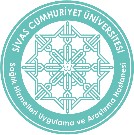 CUMHURİYET ÜNİVERSİTESİ ARAŞTIRMA VE UYGULAMA HASTANESİ2022YILI HAP HAZIRLAMA KOMİSYON ÜYELERİ LİSTESİHAP.FR.CUMHURİYET ÜNİVERSİTESİ ARAŞTIRMA VE UYGULAMA HASTANESİ2022YILI HAP HAZIRLAMA KOMİSYON ÜYELERİ LİSTESİYürürlük TarihiCUMHURİYET ÜNİVERSİTESİ ARAŞTIRMA VE UYGULAMA HASTANESİ2022YILI HAP HAZIRLAMA KOMİSYON ÜYELERİ LİSTESİRevizyon NoCUMHURİYET ÜNİVERSİTESİ ARAŞTIRMA VE UYGULAMA HASTANESİ2022YILI HAP HAZIRLAMA KOMİSYON ÜYELERİ LİSTESİRevizyon TarihiCUMHURİYET ÜNİVERSİTESİ ARAŞTIRMA VE UYGULAMA HASTANESİ2022YILI HAP HAZIRLAMA KOMİSYON ÜYELERİ LİSTESİSayfa NoSıra NoAdı SoyadıUnvanı/GöreviÇalıştığı Birimİmzası1Prof. Dr. Ömer TamerDOĞANHAP BAŞKANIBAŞHEKİM2Gülseren KARABEYKURUMLARARASI KOORDİNASYONSORUMLUSUİDARİ YÖNETİCİ3Dr. Öğr.Üyesi MürşitHASBEKTIBBİ TEKNİK DANIŞMA KURULUBAŞHEKİM YARDIMCISI4Ebru EYİNÇİŞ SAĞLIĞI VEGÜVENLİĞİ UZMANIİSG UZMANI5Murat ÇETİNKAYAHALKLA İLİŞKİLERSORUMLUSUBASIN VE PROTOKOLSORUMLUSU6M.Yılmaz ÖZPİRİNÇÇİHAP SEKRETERYASIİSG UZMANI VE SİVİLSAV.SORULUSU7Doç.Dr. Çağlar YILDIZOPERASYON ŞEFİBAŞHEKİM YARDIMCISI8Doç.Dr.Sinan SOYLUPLANLAMA ŞEFİBAŞHEKİM YRD.9Serap BAŞERLOJİSTİK ŞEFİAYNİYAT SAYMANI10Kamil YÜCEKAYAFİNANS ŞEFİFİNANSAL YÖNETİCİ11Hüseyin AKGÜLALAN SORUMLUSUİDARİ YÖNETİCİ YRD.12Prof.Dr. Y.Kenan TEKİNTIBBİ BAKIMSORUMLUSUACİL SERVİS DOKTORU13Yakup KARATAŞALT YAPI SORUMLUSUİDARİ YÖNETİCİ YRD.14Mürşit KARSLIGÜVENLİK SORUMLUSUGÜVENLİK AMİRİ15Gülseren KARABEYKBRN SORUMLUSUİDARİ YÖNETİCİ16Prof.Dr.Nesim KUĞUPSİKOSOSYAL DESTEKSRM.PSİKİYATRİ DOKTORU17Prof.Dr. İlhanKORKMAZACİL SERVİS BİRİM SRM.ACİL SERVİS SRM.18Prof.Dr.İclalÖZDEMİRKOLYOĞUNBAKIM BRM.SRM.YOĞUNBAKIM DOKTORU19Dr.Öğr.Üyesi MürşitHASBEKLABORATUVAR BRM.SRM.LABORATUVAR SRM.20Prof.Dr.MehmetATALARRADYOLOJİ BİRİM SRM.RADYOLOJİ SRM.21Selma KORKMAZSOSYAL HİZMET BRM.SRM.HASTANE MÜDÜRÜ22Fatma KAYHANHEMŞİRELİKHİZMETLERİ BRM.SRM.HEMŞİRELİK HİZ. YÖN.23Prof.Dr.A.Cemil İŞBİRAMELİYATHANE BRM.SRM.AMELİYATHANESRM.DR.24Ümmü Gülsüm OFLAZDÖKÜMANTASYONSORUMLUSUKALİTEKOORDİNATÖRÜ25Prof.Dr.Ömer TamerDOĞANDURUM DEĞERLENDİRME SRM.BAŞHEKİM26Yakup Emre DUMANPERSONEL VE MAL.YÖN. SRM.İDARİ YÖN.YRD.27Hatice GÜNALTAYPERSONELGÖREVLENDİRME SRM.İDARİ YÖN.YRD.28Prof.Dr.Ömer TamerDOĞANACİL DURUM SONLANDIRMA SRM.BAŞHEKİM29Serhat ÖZDENSAĞLIK OTELCİLİKHİZ.SRM.İDARİ YÖN.YRD.30Hatice GÜNALTAYİNSAN KAYNAKLARISRM.İDARİ YÖN.YRD.31Merve MERTİLAÇ VE TIBBIMAL.SRM.ECZANE SRM32Serap BAŞERCİHAZ VE ARAÇ/GEREÇSRM.AYNİYAT SAYMANI33Dr.Öğr.Üyesi MahirARSLANGIDA HİZMETLERİ BRM.SRM.DİYETİSYEN34Elmas BÖZÜBÖLÜKATIK YÖNETİMİBRM.SRM.ÇEVRE MÜHENDİSİ35Fatma BEKMEZTEMİZLİK VE ÇAMAŞIRHİZ. BRM.SRM.İDARİ YÖN.YRD.36Feride YURT KUZUSTERİLİZASYON BİRİMSRM.STERİLİZASYON SRM.37Yakup KARATAŞSANTRAL VE BİLGİİŞLEM BRM.SRM.İDARİ YÖN.YRD.38ZiyaYILMAZFATURALANDIRMA VEMALİYET.SRM.FİNANSAL YÖN.YRD.39Uğur OCAKTAHAKKUK SRM.TAHAKKUK SRM.Yayın TarihiHAZIRLAYAN doküman kontrolONAYLAYANEYLÜL 2022Sivil Savunma Birimi    Kalite Koordinatörü            BaşhekimREVİZYON TARİHİ/ REV.NOSivil Savunma Birimi    Kalite Koordinatörü            Başhekim30.09.2022 / 01Sivil Savunma Birimi    Kalite Koordinatörü            Başhekim